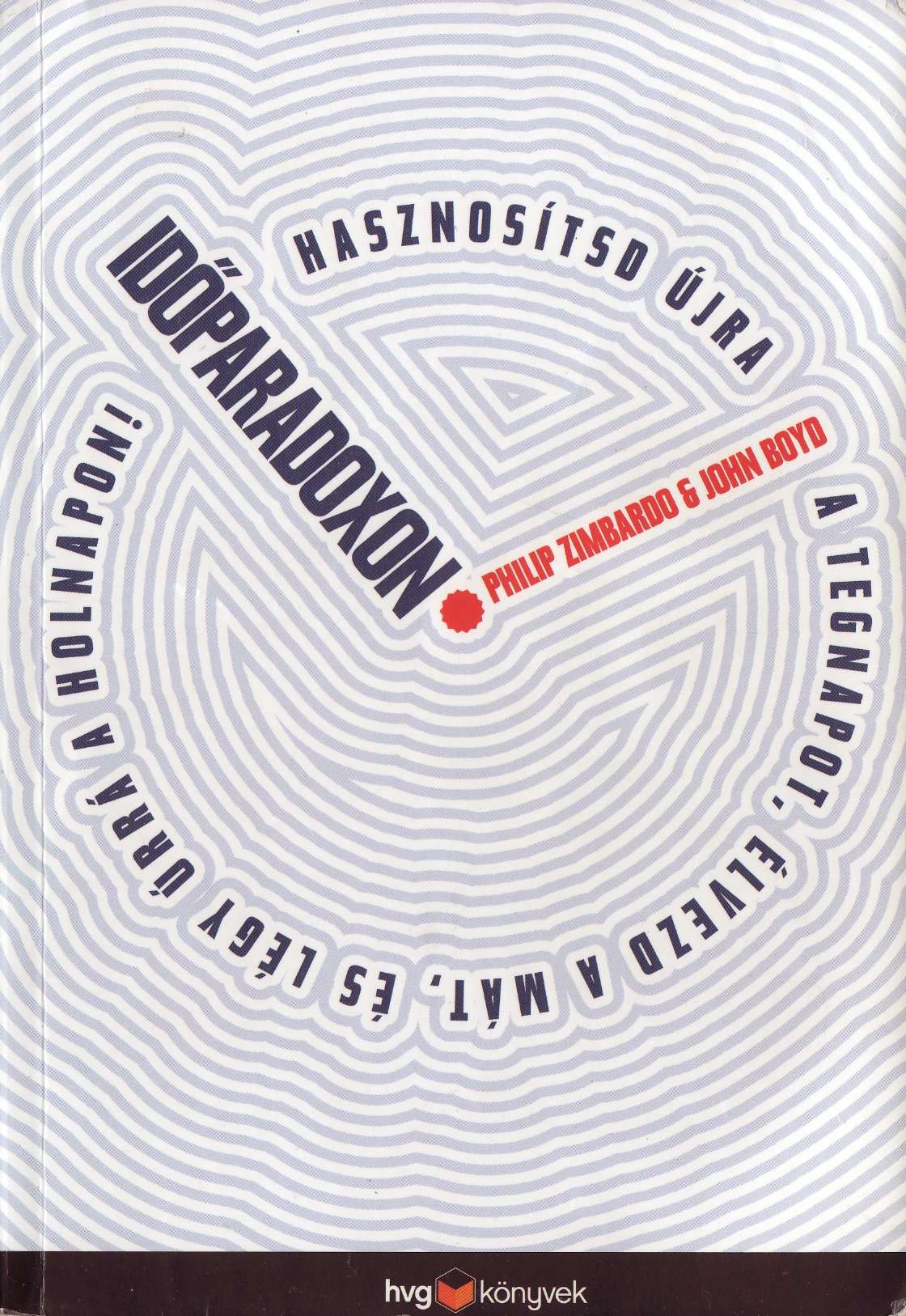 IDŐPARADOXON3OAPhiüf^Zinribafdo - John BoydIDŐPARADOXONHasznosítsuk újra a tegnapot, élvezzük a mát, és legyünk úrrá a holnapon!hvg főkönyvekA fordítás alapja:John Boyd - Philip Zimbardo: The Time Paradox: Using The NewPsychology ofTme to Your Advantage. Rider, 2010Copyright © John Boyd - Philip Zimbardo, 2008 Fordította © Kőrös László, 2012Szerkesztette: Koncz Gábor Borítóterv: Juhász Gábor TamásHVG KönyvekKiadóvezető: Budaházy Árpád Felelős szerkesztő: Török Hilda Kiadói szerkesztő: Szűcs AdriennISBN 978-963-304-076-8Minden jog fenntartva. Jelen könyvet vagy annak részleteit tilos repro- dukálni, adatrendszerben tárolni, bármely formában vagy eszközzel - elektronikus, fényképészeti úton vagy más módon - a kiadó engedélye  nélkül közölni.Kiadja a HVG Kiadó Zrt., Budapest, 2012 Felelős kiadó: Szauer Péterwww.hvgkony vek. hu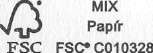 Nyomdai előkészítés: HVG Press Nyomás: Alföldi Nyomda Zrt.Felelős vezető: György GézaFiamnak, Adamnek és fivéremnek, Donnak, akiktől sokat tanultam arról, hogyan és miért éljünk bölcsen időnkkel, és mindez hogyan javítja életünk minőségét- Philip ZimbardoSzüleimnek mindazért, ami vagyok és reményeim szerint valaha is leszek Nancynek, mert neki köszön- hetem, hogy szeretet tölti ki jelenemet, és a jövőmnek célja van- John BoydMajdnem 40 éve, hogy 1973 nyarán először és utoljára Magyar- országon jártam: engem választottak, hogy az Egyesült Államok képviseletében részt vegyek az amerikai, a kelet- és nyugat-euró- pai, valamint a szovjet szociálpszichológusok első nemzetközi konferenciáján. Szakmabeli feleségem, Christina Maslach is elkí- sért, akivel  nem sokkal  azelőtt házasodtunk össze.  Annak idején ő vett rá, hogy a tervezettnél előbb fejezzem be az 197l-es stanfordi börtönkísérletet, mert a vizsgálatban résztvevő szemé- lyek már egyre durvábban kezdtek kivetkőzni emberi mivoltuk- ból. Csodálatos, munkában és élvezetekben gazdag tartózkodásra számítottunk Budapesten, amelyről úgy hallottuk, nagyon szép város.Sajnálatos módon azonban a politika beleszólt az akkor már évek óta nagy gonddal szervezett programunkba. Néhány hónap- pal korábban már egyre inkább éleződött a helyzet a Szovjetunió és az Egyesült Államok között. Itt is, ott is hírszerzőket lepleztek le és utasítottak ki. A konfrontációk egyre nagyobb nyilvánosságot kap- tak. Konferenciánk szervezői attól tartottak, hogy ez a politikai helyzet bennünket is kényes helyzetbe hoz, ezért úgy döntöttek, hogy a felhajtásokat kerülve a helyszínt egy csöndes kisvárosba, Visegrádra helyezik át. Végül is egy helyi ifjúsági tábor épületében helyeztek el bennünket. A körülmények hagytak némi  kívánniva- lót, a koszt rémes és drága volt. Mi mégis elhatároztuk, hogy sikerre visszük, amiért összegyűltünk.10	11IŐPARADOXONA konferencia első napja izgalmasan  alakult:  a  világ  minden tájáról érkezett kollégák megosztották egymással tudományos gon- dolataikat és elemzési szempontjaikat, új barátságok kezdtek kibontakozni és további kutatási együttműködések kezdtek körvo- nalazódni. A második napra mindez megváltozott, amikor is meg- érkeztek a szovjet kollégák, ami  dermesztő  hatással  volt  a  keleti blokk kutatóira. Bizalmasan közölték velem, hogy az újonnan  érke- zők egyike bizonyosan a KGB embere. Féltek, hogy elmarasztaló jelentést ír majd róluk, ha bármi olyat találnak mondani, ami szov- jetellenesnek állítható be. Ezek után az érdemi tartalommal bíró beszélgetéseinkre a  helyi  parkban  tett  közös  sétáink  alkalmával, nem pedig a konferenciateremben került sor.Christinával, kissé felháborodva a történteken, egy elegánsabb, Dunára  néző szállodába  költöztünk  át.  Velünk  tartott  Elliot Aronson kollégám és magyar-amerikai felesége, Vera is. Egy napra elmentünk Budapestre, ahol felfedeztük a város legnagyszerűbb cukrászdáját. Legalább féltucatnyit befaltam egy  fantasztikus  kré- mes süteményből, amelyhez foghatót még soha életemben  nem ettem. Felszínre tört lappangó jelenhedonista énem,  jóllehet  szak- mai  pályafutásomat mindig  is  szélsőséges   jövőorientáltságom uralta.Magyarországi látogatásomat követően számos alkalommal vettem részt különböző konferenciákon Lengyelországban, Cseh- szlovákiában és az NDK-ban, s ezek során még inkább megerő- södtek bennem a Visegrádon tapasztalt - a szovjet uralom alatt felnőtt nemzedékkel kapcsolatos  -  érzéseim.  Valószínű,  hogy  ez az elnyomó rezsim két módon is befolyásolta az  idősebb generá- ció időhöz való  viszonyát.  Alapvetően  negatív módon  közelítenek a múlthoz, és meglehetősen  jelenfatalisták.  Túlságosan  sokáig éltek csendes kétségbeesésben, örömtelenül, elegendő élelemELŐSZÓ	11híján, besúgóktól félve, akik előnyszerzés és jutalom reményében névtelenül bárkit feladtak a „hatóságoknál". Ez a korosztály való- színűleg nehezen hiszi el, hogy azok a  szörnyű  idők  többé  már nem térhetnek vissza. Rányomja a bélyegét erre a korszakra az is, hogy ezeknek az embereknek a munkája többnyire agyzsibbasztó, taposómalomszerű, lélekölő munka volt. Ilyen körülmények között semmi nem sarkallta őket jobb teljesítményre, és előbb-utóbb beletörődtek, hogy csak a minimumelvárásokat teljesítsék. Nem foglalkoztak a jövővel, nem remélték ugyanis, hogy céltudatosabb hozzáállással, hatékonyabb munkával jobbra fordulhat sorsuk. Ezzel szemben a jelenhez való viszonyuk egyre inkább fatalista lett:„Minek is próbálkozzam, ha életemet olyan erők irányítják, ame- lyekre semmi befolyásom?" Mindez jó példája annak, hogy ez a két lelki időzóna együtt mennyire alá tudja ásni az emberi kezdemé- nyezést és hagyja veszni az élet minden örömét.Az 1970-es évek elejétől kutatom, hogyan alakulnak ki időpers- pektíváink, és ezek miképp befolyásolják életünkkel kapcsolatos döntéseinket, sorsunkat. Az időperspektívák, a pszichológiai vagy szubjektív idő megjelenései, arról árulkodnak, hogy személyes élményeinket és tapasztalatainkat milyen  időövezetekbe soroljuk.  A nyilvánvaló, fő idősávok: a múlt, a jelen és a jövő. Széles körű kutatásaink azonban az időzónák ennél érdekesebb, komplexebb összességét tárták fel. Ezt részletesebben kifejtjük ebben a könyv- ben is. Elsősorban azzal a kérdéssel foglalkozunk, miként válnak időperspektíváink mindennapos döntéseink meghatározó eleme- ivé. Dolgozzunk, vagy inkább szórakozzunk? Beüljünk-e az autóba, miután túl sokat ittunk? Rágyújtsunk-e, miközben pontosan tud- juk, hogy ártalmas a dohányzás? Védekezzünk-e vagy inkább csak élvezzük, amikor eljön a nagy pillanat? Ebbe vagy inkább abba fek- tessük a pénzünket?12 11IŐPARADOXONMagatartásunkat, ahogyan seregnyi napi döntésünket is, alap- vetően az határozza meg, mennyire vagyunk elfogultak kialakult időperspektíva-profilunkkal szemben, és  hordozunk  a  lelkünk mélyén anélkül, hogy  tudnánk  róla. Azért  nehéz  megmondani, hogyan  befolyásolják időperspektíváink   ítéleteinket,   döntéseinket és tetteinket, mert ezek számos tényező hatására hosszú idő alatt alakultak ki bennünk. Időperspektíva -alakító tényező például  a  val- lás, a társadalmi háttér, a nevelés és oktatás, a kultúra, a földrajzi viszonyok, a családmodellek stb. Ebből a könyvből kiderül, a pro- testánsok miért jövőorientáltabbak a katolikusoknál, a középosz- tálybeli, tanult emberek  ugyancsak  miért  jövőorientáltabbak,  mint az alsóbb osztályok kevésbé képzett tagjai. Bemutatjuk, hogy az Egyenlítőhözközelebblakókjelenorientáltabbak,aposzttraumatikus stressz-szindróma nevű pszichés betegségben szenvedők múltne- gatív (a múltat elutasító) világban élnek  -  azok  viszont,  akik  őrizge- tik a családi albumokat, dokumentumokat és örömüket lelik a nosztalgiázásban, múltpozitívak.  Arra  is  magyarázatot  adunk,  hogy a mindenféle függőséget hogyan vezérli a jelenhedonizmus.Az évek során megbízható és tudományos érvényű módszert dolgoztam ki az időperspektívák mérésére az ún. Zimbardo idő- perspektíva-kérdőívet (Zimbardo  Time  Perspective  Inventory, ZTPI), amelyet már több  mint  kéttucat  nyelvre  lefordítottak,  és világ számos országában hasznosítanak a gyakorlatban és az újabb kutatások során.Kérdőívünket e könyv alapján bárki kitöltheti és kiértékelheti, majd összehasonlíthatja eredményeit azzal, amit mi eszményi idő- perspektíva-profilnak tekintünk. Érdemes kitöltetnünk barátaink- kal és családtagjainkkal is, hogy megtudjuk, hogyan viszonyulnak időperspektíváik a miénkhez. Ez hozzásegít majd, hogy (jobban) megértsük, a köztünk és köztük kialakuló konfliktusokat és félreér-BEVEZETŐ	13téseket valójában időperspektíváink különbségei okozzák. A leg- fontosabb annak kiderítése, hogyan alakíthatók át a túlságosan elfogult időperspektívák ideálisan kiegyensúlyozottakká - olya- nokká, amelyekben megfelelő mennyiségű múltpozitív, jövőorien- tált és jól kiválasztott jelenhedonista elemek keverednek. Ez egyben a múltnegatív és a jelenfatalista időperspektíva minimumra csök- kentését is jelenti, amelyek csak ártanak az ember lelki és fizikai közérzetének.Szerzőtársammal, John Boyddal határozottan úgy gondoljuk, az időperspektívák, amelyek tanult mentális struktúrák,  módosítha- tók olyan módszerek segítségével, amelyekről e könyvben szintén beszámolunk. Ezek az egyszerű és nyilvánvaló gyakorlatok segít- hetnek, hogy gyökeresen megváltozzunk és előnyünkre  átalakítsuk az életünket.Végezetül: azt hiszem, zaklatott visegrádi tartózkodásomnak köszönhetem annak mélyebb megértését, hogy a negatív időpers- pektívák miképpen ölthetnek testet egy egész nemzedékben (bizo- nyos) kulturális/politikai hatások nyomán, amelyekkel  a  magyarok új, optimistább, jövőorientált nemzedéke remélhetőleg képes szembeszegülni. (Mellesleg ma is hálás szívvel emlékszem azokra a finom, krémes süteményekre.)-Philip G. Zimbardo, Ph.D.BEVEZETŐÜdvözöljük olvasóinkat e - remélhetőleg  izgalmas  -  felfedező- úton, amelynek során új ismeretekre tehetünk szert önmagunkkal és az  élet  egy  hatékonyabb módjával  kapcsolatban.  Könyvünk első angol nyelvű megjelenése óta számos levelet kaptunk olva- sóinktól és a recenzensektől, akik lelkesen véleményt formáltak nézeteinkről. Ezeket figyelembe véve ebben a kiadásban egysze- rűbben mutatjuk be az idő szerepét életünkben, és önképünknek azt a kibővülését, amely ennek ismeretéből adódik. Mindemellett kifejtjük néhány újabb felfedezésünket, amelyek összekapcsolnak bizonyos témákat, és mégjóbban megmutatják, mit tartogathat számunkra a jövő e fölöttébb bizonytalan korban.Az egész élet - nagy és kicsiny, banális és létfontosságú -  dön- tések körül forog. A fontos döntések szellemi-lelki folyamatokból alakulnak hatással bíró, megtapasztalható tettekké. Életünk lénye- gében kétféle típusú cselekvésre redukálható: olyanokra, amelyeket végrehajtunk,  és  olyanokra,  amelyeket  nem.  Minden  cselekvéshez- akár sor kerül rá, akár nem - pozitív és negatív következmények társulnak, ezenkívül specifikus érzelmek, illetve az önbecsülés ilyen vagy olyan változatai. Öröm és büszkeség tölt el bennünket, ha cse- lekedeteink kedvező következményekkel járnak, megbánás és szo- morúság, ha elmulasztottunk megtenni valamit, és utóbb rájövünk, mégiscsak meg kellett volna tennünk. Értelmesnek és okosnak érez- zük magunkat, ha tudatosan eltekintünk olyan cselekedetektől, amelyekről  utóbb  kiderül,  hogy  hátrányos  következményeik  lettekBEVEZETŐ	15volna másokra nézve. Végül: buta, ostoba embernek érezzük magunkat, ha megtettünk valamit, és később  rájövünk,  helyesebb lett volna nem megtennünk.Ebből a logikából azonban hiányoznak azok a mentális dönté- sek, amelyek a mindenkori cselekvések végrehajtásához  vagy végre nem hajtásához vezettek. Mi késztetett bennünket arra, hogy egy bizonyos dolgot megtegyünk, a másikat pedig ne? Mindannyian szívesen érzünk örömet, büszkeséget, szívesen érezzük magunkat bölcsnek és körültekintőnek, és nem akarunk olyasmit tenni, amit utóbb megbánunk vagy ostobának ítélünk, létfontosságú tehát, hogy megértsük a döntéseinket befolyásoló lelki dinamizmust.Kutatásaink során arra jöttünk rá, hogy szinte valamennyi döntésünket befolyásolja valami egyéb  is,  ami  az  agyunkban zajlik ugyan,  de  amelynek  egyáltalán  nem  vagyunk   tudatában: az egyoldalú (elfogult) időperspektívánk. Az időperspektíva pszichológiai szakkifejezés, azt a folyamatot  jelöli,  amelynek révén valamennyien időbeli kategóriákba, illetve időövezetekbe rendezzük  személyes  tapasztalatainkat.  Ez   az   egyik   aspektusa a pszichológiai (vagy szubjektív) időnek, amely különbözik az objektív, avagy az óra szerinti időtől. A pszichés idő azt  jelenti, hogy az események látszólagos időtartamát, az idő múlásának változásait hogyan érzékeljük, milyen az élettempónk, és meny- nyire nyomaszt minket az idő.16	11IŐPARADOXONE könyvben kifejtjük, miként soroljuk mindnyájan három tágan értelmezett kategóriába életünk valamennyi eseményét: ami volt, a múltba-, ami van, a jelenbe-, ami lesz, a jövőbe. Megmutatjuk, mi az oka, hogy sokan a kelleténél többet használjuk e három időövezet valamelyikét, miközben elhanyagoljuk a másik kettőt. Efféle egyol- dalú időperspektívánkat ugyanazon a módon alakíthatjuk ki magunkban, ahogyan többi, lelkünkben hurcolt elfogultságunkat. Közrejátszanak ebben a személyes tapasztalataink, a kulturális hatások és az iskoláztatás, illetve az a társadalmi, vallási, földrajzi és éghajlati közeg, amelyben élünk. Mindemellett befolyásolnak  min- ket szociális körülményeink, családunk, kortársaink, valamint az iskola és a munkahely. Ezeknek a hatásoknak a mennyisége, ame- lyeknek szubtilis, de igen hatékony módon gyerekkorunktól kezdve serdülőkorunkon át ki vagyunk  téve,  oly  nagy,  hogy  gyakorta  nem is tudjuk, miért is részesítjük előnyben az egyik időkategóriát a töb- bivel szemben.Vegyük bármelyik, nemrégiben hozott döntésünket! Dolgozzam tovább, vagy menjek inkább szórakozni? Még egy ital, mielőtt haza- mennék? Próbáljak-e csalni az adóbevallásnál vagy egy vizsgán? Használjak-e óvszert, vagy csak csináljam? Ellenálljak-e a kísértés- nek, vagy inkább engedjek neki? Miközben az ember mérlegeli, mit fog tenni, számos tényező befolyásolja. Egyes emberek számára a világot azok az erők jelentik, amelyeket közvetlenül jelen idejű hely- zetükben érzékelnek: biológiai  késztetéseik,  társadalmi  helyzetük, az, ami cselekvésre ösztönzi őket, és az az érzéki vonzerő, amelyet maga az inger gyakorol rájuk. Azok, akik döntéshozatali gyakorlatu- kat az aktuális körülményekre alapozzák, jelenorientáltak. Mások számára azonban nem ilyen fontos a jelen: ők megpróbálnak vissza- emlékezni hasonló szituációkra, amelyeket a múltban éltek át; visz- szaemlékeznek arra, mit tettek korábban, és hogy akkori döntéseikBEVEZETŐ	17milyen következményekkel jártak. Ők múltorientáltak. Végül, a harmadik típusba tartozók a jövőbéli következményekre - a hátrá- nyokra és előnyökre - gondolva határozzák el magukat. Ha a felté- telezett hátrányok meghaladják a feltételezett előnyöket, eltekintenek a cselekvéstől. Csak akkor lépnek, ha nyereségre számítanak.Több évtizedes kutatásaink során megállapítottuk, hogy  eze-  ket az időalapú döntéseket mindhárom típus rutinszerűen hozza, anélkül, hogy tudatában lenne döntései időszempontú befolyá- soltságának. Mindhárom típusnál ez a fajta döntéshozatal újra és újra gyakorolt lelki-szellemi szokássá vált. Mint a következő feje- zetekben látni fogjuk, e három fő időkeret nagyon különböző alkategóriákat foglal magában. A  jelenorientáltság  lehet hedo- nista, az örömre összpontosító, kockázatvállaló és izgalomköz- pontú. Lehet ugyanakkor fatalista is. Akit  ez  jellemez,  nem igyekszik kontrollálni a különböző helyzeteket, mert  úgy  hiszi, hogy az életnek sorsszerűen, egy bizonyos módon kell megtörtén- nie, éspedig függetlenül attól, ki mit akar. A múltorientáltság jelentheti egyfelől a múlt pozitív szemléletét, amelyet a régi szép idők, a család és a tradíció emlékei jellemeznek, másfelől  kifejez- het negatív hozzáállást, amelyet bántalmak, kudarcok emlékei és lehetőségek elszalasztása miatti bánkódás szülhet. A jövőorien- táltságnak velejárója a jövő előtérbe helyezése, konkrét célok érdekében végzett munka, a határidők betartása és a célkitűzések megvalósítása, de irányulhat a transzcendentális jövőre  is,  amely- nek legfontosabb eleme a test halála utáni spirituális létezés. Ez a hat időkeret - vagy időövezet - képezi le a legjobban, mit értünk időperspektíván. Később tárgyaljuk még az ún. holisztikus vagy kiterjesztett jelent is (amelynek mérésére még nem fejlesztettünk ki eszközöket), és amely az adott pillanat hatalmára, a mostm való zenszerű koncentráció.18	11IŐPARADOXONAz első időparadoxon, amelyet megfogalmaztunk, hogy az idő- perspektíva a döntéseinket befolyásoló egyik legerősebb tényező,  de nem vagyunk ennek tudatában. A második időparadoxon, hogy e specifikus időperspektíva-kategóriák számos pozitív vonással rendel- keznek, ám ha valamelyiknek túlságos jelentőséget tulajdonítunk, negatívumai megsemmisítik előnyeit. Különösen a múltpozitív, a jelenhedonista és a jövőorientált időperspektíva rendelkezik markáns előnyökkel, ám csak akkor, ha döntéseink során nem hagyatkozunk túlzott módon  csak  az  egyikre  egy  másik  rovására.  A  múltnegatív  és a jelenfatalista a leginkább ártalmas időperspektívák, ezért minden- kinek, akinek életében akár az egyik, akár a másik túl fontos szerepet játszik, azt ajánljuk, jelentősen változtasson életén. Már most hang- súlyoznunk  kell  azt  a  meggyőződésünket,  hogy  időperspektíváink  nem velünk születettek, hanem tanultak, és hasonlóan minden más magatartásformához, újratanulhatók és módosíthatók, az eszményit jobban megközelítő működésre foghatók. Valamennyien képesek vagyunk arra, hogy kiigazítsuk az időről alkotott előítéleteinket, opti- malizáljuk döntéshozatali folyamatainkat és jobbá tegyük életünket.Reméljük, könyvünk alapján sokan lesznek, akik levonják majd a tanulságokat: jobban oda kell figyelnünk arra, hogyan döntünk; tuda- tosítanunk kell magunkban személyes időperspektíva-profilunkat és azt, miképpen befolyásol bennünket; hogyan hat tudtunkon kívül társadalmi és üzleti kapcsolatainkra; végül pedig tisztában kell len- nünk azzal, milyen is az ideális időprofil, amelyre törekednünk kellene. Ebben  az  eszményi  időperspektíva-profilban  egy  hangsú- lyos múltpozitív, egy mérsékelt jelenhedonista és jövőorientált, valamint egy gyenge múltnegatív és jelenfatalista időperspektíva alkotnak egyensúlyt. Ilyen kiegyensúlyozott profilon belül össze- adódnak ezen időperspektívák erősségei, és háttérbe szorulnak a negatívumok. Az ilyen, optimálisan „kiadagolt" időperspektívaBEVEZETŐ	19lehetővé teszi, hogy rugalmasabban, a körülményeket figyelembe véve kezeljük az időhöz való  viszonyulásunkat,  és  megszabadul- junk berögzült időperspektívánktól.Hogyan térképezhetjük fel saját  időperspektíva-profilunkat?  Ezt a feladatot bárki könnyen, gyorsan és egyszerűen megoldhatja. Egyedülálló kérdőívet dolgoztunk ki ugyanis, amelynek alapján hat idődimenzióban skálázva értékelhető bárki  attitűdje.  Módszerün- ket sok éven át fejlesztettük és finomítottuk. Kísérleteink megbíz- hatónak és helytállónak bizonyultak (valahányszor alkalmazzuk a kérdőívet, hasonló eredményeket produkál, illetve a tényleges visel- kedés és kapcsolatok ellenőrizhető prognózisaival szolgál, amelyek pszichológiai és szociológiai mérések sokaságával is igazolhatók). Mindezek alapján két módon állapíthatjuk meg bárki jellemző érté- keit: 1. Töltsük ki a 2. fejezetben található Zimbardo időperspektíva- kérdőívet (Zimbardo Time Perspective Inventory, ZTPI) és a Transzcendentális jövő időperspektíva-kérdőívet (Transcendental Future Time Perspective Inventory, TFTPI)! 2. Keresssük fel a www. TheTimeParadox.com honlapot ahol ugyancsak  kitölthetjük  ezeket a kérdőíveket, amelyeket egy program azonnal ki is értékel!ÚJABB IZGALMAS FEJLEMÉNYEK AZ IDŐPARADOXON ELSŐ MEGJELENÉSE ÓTAA tudatos emberek tovább élnekA hosszú élet titka mindannyiunkat kíváncsivá tesz. Ha valami bizonyíthatóan befolyásolhatja élettartamunkat, azonnal szeret- nénk többet tudni róla. Egy újabb, a Health Psychology 2008. szep- temberi számában publikált kutatás szerint a magasabb szintű20	11IŐPARADOXONtudatossághoz hosszabb élettartam társítható.1 A tudatos emberek tovább élnek. A tudatosság alkotóelemei: a felelősségtudat, az önuralom, a teljesítőképesség és a rendszeretet. Ezt a kutatást - Margaret Kern közreműködésével - Howard  Friedman  végezte, akit leginkább az A típusú személyiség és a szívproblémák közti összefüggéssel kapcsolatos vizsgálódása tett ismertté.  Mindketten a riverside-beli Kaliforniai Egyetem munkatársai.Kutatásaik során 20 független vizsgálat adatait elemezték: ezek különböző módszerekkel 6 ország csaknem 9000 lakójának tudatos- sági szintjét mérték fel. Rendkívül jelentős eredményeik igencsak meggyőzőek, különösen a tudatosság két komponensével, a teljesítő- képességgel és a rendszeretettel kapcsolatban. De vajon miért is érdekli egy efféle elemzés az időperspektívák kutatóit? Nos, induljunk ki abból, hogy a jövőre irányultság legfontosabb jellemzője a tudatos- ság. A két megfigyelt érték pedig a személyiségpszichológiai kutatá- sokat tekintve igen magas, mi több, 70%-os korrelációban van egymással, miközben a személyiségjegyek közti tipikus korreláció csupán 30%-os asszociatív érték körül van. Más szavakkal, a tudatos emberek rendszeresen elgondolkodnak a jövőbeli következménye- ken, mielőtt meghoznának egy döntést. Vajon a mi időperspektíva- kutatásunk miként járul hozzá e nemrég feltárt, a tudatos élet és a halál közti összefüggés értelmezéséhez? Megállapítottuk - a részlete- ket majd később fejtjük ki hogy a jövőorientált emberek mindenki másnál valószínűbben sajátítják el az egészségbarát magatartásfor- mákat: rendszeresen járnak orvosi és fogászati vizsgálatokra, mell- és méhnyakrákszűrésre, egészséges ételeket esznek, edzenek és hasz- nálják a biztonsági övet. Másoknál nagyobb valószínűséggel kerülik  az egészségre veszélyes magatartásformákat, például a drogfogyasz- tást, a dohányzást, az alkoholfogyasztást, a kockázatvállalást autóve- zetés közben vagy sporttevékenység során, ahogyan szóváltásokba ésBEVEZETŐ	21verekedésekbe is ritkábban keverednek. Ezek az egészséggel kapcso- latos negatív viselkedésminták teremtik meg a feltételeit annak,  hogy- az elkerülhetetlenül szükségesnél - korábban haljunk meg. A jövő- orientált, magas szinten tudatos emberek jobban vigyáznak az egész- ségükre, ezért várhatóan tovább élnek. Rendszerint magasabb iskolai végzettségre tesznek szert, ennélfogva gyakrabban kerülhetnek fizi- kailag kevésbé veszélyes munkakörökbe. Csakhogy a túlságosan jövőorientált emberek annak érdekében, hogy elvégezzék a munkáju- kat, olykor feláldozzák az alvást, a barátokat, a  családot  és  lemonda- nak a személyes szórakozásról. Ettől lehet, hogy hosszabb, de sokkal unalmasabb, elszigeteltebb és kevésbé kielégítő lesz az életük, hacsak nem kezdenek el sürgősen azon dolgozni, hogy jobb időperspektíva- egyensúlyt érjenek el.Időperspektíva-koncepciónkkal enyhíthető a veteránok poszttraumatikus stressz szindrómájaEgy előadás  után,  amelyet  Phil  Zimbardo  klinikai  pszichológusok- nak tartott a Hawaii Pszichológiai Társaságban (Hawaii Psychological Association) 2008-ban, egy terapeuta, aki a fegyveres erők poszttraumatikus stressz szindrómában (Post Traumatic Stress Disorder, PTSD) szenvedő veterán tagjait kezelte, fantasztikus sike- rekről számolt be, amelyeket bizonyos,  tőlünk  származó  elgondolá- sok alkalmazásával ért el. Dr.  Richárd  Sword,  aki  magánpraxisa  mellett a Maui  Memóriái  Medical  Center  stábjának  is  tagja,  sok éven át részesített  pszichoterápiában  PTSD-s  veteránokat. Emailjében lelkesen ismertette új eredményeit, amelyeket az idő- perspektíva-koncepciónk felhasználásának  köszönhetett,  s  amely- nek révén hatásosabban kezelhette  PTSD-s pácienseit.  Philhez intézett személyes emailjéből idézünk (2008. november 4.):22 11IŐPARADOXONAz időperspektíva-terápia során, amelyet a veteránoknál alkalmazok, fő szempontjaim az alábbiak:Az idő jelentősége és a tény, hogy az időt magától értető- dőnek tekintjük. Hangsúlyozom, időt sem megtakarítani, sem kölcsönvenni nem lehet; folyamatában kell a lehető legjobban kihasználnunk. Ez teszi az időt legértékesebb forrásunkká. Idő híján egyes forrásaink semmit sem érnek.A tény, hogy három időövezet létezik: a múlt, a jelen és a jövő, valamint az, hogy nem mindegy ahogyan ezekhez viszonyulunk. Ha nem vigyázunk, megrekedhetünk valamelyikben a többi, illetve általános jó közérzetünk rovására.Legfontosabb értékünk ennélfogva időperspektívánk. Meg kell tanulnunk megállapítani, nem ragadtunk-e meg esetleg bármelyikben, más időperspektívák rovására.Nagy valószínűséggel feltételezhető, hogy a PTSD-ben szenvedő háborús veteránok a múltnegatív és jelenfatalista időperspektíva foglyai, aminek jelen- és jövő-időperspek- tíváik látják kárát. Ezért arra biztatom  a  pácienseimet, azért,  hogy  megtalálják  a  helyüket,  előbb  el  kell  hagyniuk a régit. Ha egyik lábukkal a múltban ragadtak, a másikkal viszont   a   jelenben   vannak,   ki    kell    szabadítaniuk    azt a múltba ragadt lábat, fel kell emelniük,  ránehezedni  a másik,   jelenbéli   lábukra,    hogy    múltbéli    lábukat   előre, a jövőbe mozdíthassák.Mihelyst a veteránok megértik, hogy a jövőjükbe kerülhet, ha a múltnegatív/jelenfatalista időperspektívában élnek, kezd világossá válni számukra, milyen nagy árat fizethet- nek azért, ha továbbra is a múlt fájdalmaiban élnek. Ami-BEVEZETŐ	23kor erről beszélünk velük, az egész hihetetlennek tűnik számukra, mert eszükbe sem  jut:  azáltal,  hogy  nem  ural- ják a jelenüket, a legértékesebb forrásukat, tudniillik a jövőjüket  cserélik  be  a  múltjukra.  Meggyőződésem,   hogy a sikeres terápiás beavatkozásnak lényegi összetevője a holisztikus jelen és a jövőre irányuló reménykedés.Amikor pácienseim megértik ezt, kezdik felfogni az idő- perspektíva jelentőségét és azt, miként alakítja életünket. Ezen a módon keltem fel figyelmüket és motiválom őket, hogy valóban megvizsgálják időperspektívájukat, és dol- gozzanak ki maguknak egy egyensúlyi, illetve dinamiku- sabb időperspektívát.Arra biztattuk dr. Swordot, hogy előzetes és utólagos értékelést alkalmazó, független személyek bevonásával végzett, ellenőrzött vizsgálat során még alaposabban mérlegelje ezeket az eredménye- ket. Döntő áttörést jelenthetnek ennek a rokkantsággal felérő álla- pottal járó szindrómának a kezelésében, amely igen hátrányosan befolyásolja sok fiatal férfi, nő (és családjaik) életét, olyanokét, akik híven szolgálták hazájukat, ám akiket háborús élményeik hosszú időn át súlyos teherként gyötörnek.Időperspektíva-koncepciónk gyorsan terjed a világbanSzinte misszionáriusai vagyunk időperspektíva-koncepciónknak, mert nagyon fontosnak tartjuk, hogy a különféle időperspektívák- kal kapcsolatos eszméinket és mérési eljárásainkat megismertes- sük kollégáinkkal. Célunk, hogy bátorítsuk és támogassuk őket, együttműködjünk velük ezeknek az alapeszméknek a szélesebb körű és mélyebb vizsgálatában, újabb távlatainak feltárásában.24	11IŐPARADOXONE  kezdeményezés  egyik  legbiztatóbb  következménye,  hogy   32 ország szakembereinek részvételével létrejött egy nemzetközi időp- erspektíva-csapat. (Ausztrália, Belgium, Brazília, Bulgária, Csehor- szág, Dánia, Dél-Afrika, az Egyesült Államok, az Egyesült Királyság, Franciaország,   Görögország,   Hollandia,    Horvátország,    India, Japán,  Kína,  Lengyelország,  Lettország,  Litvánia,   Mexikó,   Mol- dova, Németország,  Olaszország,  Oroszország,  Pakisztán,  Portu- gália,  Szerbia, Szlovénia,   Spanyolország,   Svédország,   Törökország és Ukrajna.) Sokan közülük a ZTPI  alkalmazásával  végzett  új  kuta- tási eredményeiket ismertették Berlinben, a Nemzetközi Pszicho- lógiai Kongresszuson 2008 (International Congress of Psychology) júliusában, és számos különböző nemzetiségű fiatal kutató új idő- kutatási eredményekkel állt elő Oslóban  2009  júliusában,  az  Euró- pai Pszichológiai Kongresszuson  (European  Congress  of Psychology). Anna Szirkova (Moszkvai Állami Pszichológiai és Pedagógiai Egyetem) és Nicolas Fieulaine (Lyoni Egyetem) vezető szerepet  vállalt   kérdőíveink   lefordításának   megszervezésében  és a20     országban     folyó     kutatómunka     interkulturális   kivonatánakösszeállításában.Könyvünk újabb kiadása is egy kalandos  utazás  az  időperspek-  tíva új világába. Célunk a hasznos időtöltés mellett annak világossá tétele, mennyire alapvető  módon  teszi  gazdagabbá  életünket  és növeli komfortérzetünket a mindennapokban,  ha  időperspektíván- kat magunk alakítjuk ki.RÉSZHOGYAN VISZONYULUNK AZ	IDŐHÖZ?IDŐNK VÉGESA XVIII. században férfiak egy titokzatos szektája hátborzongató emlékművel adózott az idő fontosságának a Santa Maria della Concezione templom (jellegtelen épület Rómában, a Spanyol lépcső felső végénél) félhomályos, poros kriptájában. Ahogyan a közelben a Szent Péter bazilikáét, ennek a templomnak zsúfolt falait is transzcen- dentális mozaikok borítják. De eltérően a bazilikától, szűk terét díszítő mozaikelemei nem színes üvegből, hanem megfakult emberi csontok- ból készültek. Sok száz egymásra halmozott emberi koponya alkot benne román boltíveket, ezer meg ezer csigolya bonyolult mandalákat. Kisebb - kéz- és lábfej - csontok villanykörtékkel megtűzdelt csilláro- kat formáznak. A mennyezetről egy kisfiú teljes csontváza függ, aki csontkezében az igazság mérlegét tartja. Töprengő pózban álló, csu- hába öltözött, csontjukra száradt, de még ép bőrű szerzetesek várnak az örökkévalóságra. Már a puszta látvány is rémítő, mégis lebilincselő.1 Kapucinus szerzetesek - akikről inkább a tejhabbal  fölözött kávé, avagy cappuccino jut az eszünkbe - 4000 elhunyt felebarátju- kat  exhumálták és helyezték  el  ebben a pincében, akiknek  korábbi„végső  nyughelyét"  egy  új  építkezés  következtében  számolták fel.Komor tartalma ellenére a kapucinus szerzetesek e pózokba mere- vített holttestekkel riogató, csaknem szürreális kriptája inkább egy hollywoodi film vagy egy kivételesen jól megrendezett halloweeni„élőkép" hangulatát idézi.MIÉRT FONTOS AZ IDŐ?	27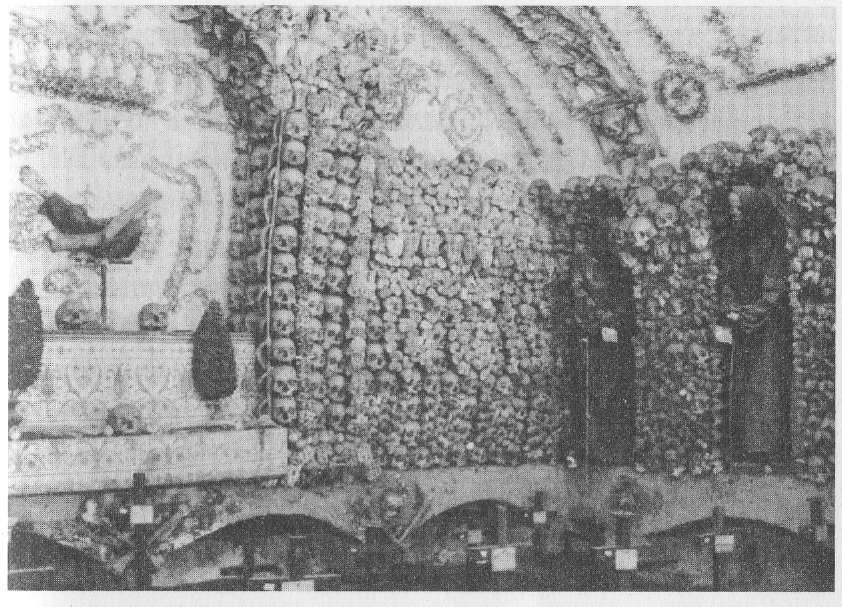 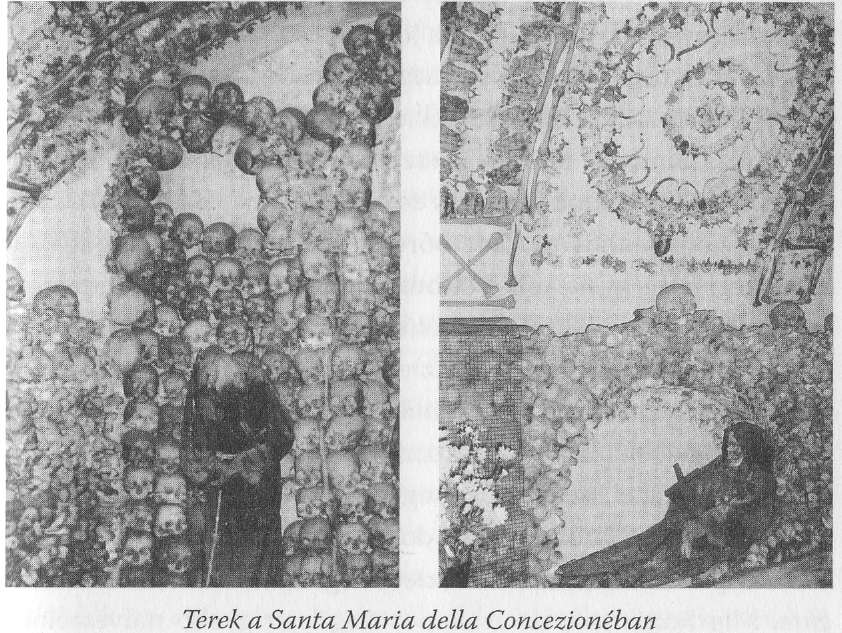 28	11IŐPARADOXONA látogatók többségének a kripta nem az elmélkedés helye,  hanem szimpla látványosság. Évről évre turisták ezrei csoszognak végig rajta, akik jóval kevesebb tisztelettel viseltetnek a holtak,  mint a közeli Vatikáni Múzeum műkincsei iránt.Aki azonban nem ég a vágytól, hogy továbbsiessen úticéljának következő csodájához, egy kevésbé feltűnő üzenetet vehet észre. Amikor e könyv szerzőtársának, John Boydnak váratlanul felszaba- dult egy délutánja, hogy meglátogassa a kapucinus barátok  kriptá- ját, egy csonthalom tövében a következő feliratot vette észre a padlón:Voltunk, mint ti, Lesztek, mint mi.Miközben olvassuk ezt a néhány egyszerű szóból álló szöveget, a jelenünkbe berobban a múlt és a jövő. A csontvázak egy pillanatra megszűnnek történelmi érdekességek lenni, és útitársainkká válnak az élet végzetes utazásán: velünk egyenrangúakká lesznek. Többé nem választanak el tőlük  400  esztendő  napkeltéi  és  napnyugtái, 150 ezer napnyi éhínség, háború és béke: közömbössé válik, a szer- zetesek pergamenné száradt bőre, elefántcsontszerű csontjai, a középkori  latin  nyelv,  amelyet  beszéltek,  vagy  öltözékük  szabása.  A felirat megfoszt bennünket jól begyakorolt lelki készségünktől, hogy figyelmen kívül hagyjuk az elkerülhetetlent vagy akár tudo- mást se vegyünk arról, hogy: időnk véges ezen földön. Pusztán  azáltal, hogy belepillantunk a kozmikus szembe, eggyé válunk sok milliárd ősünkkel, akik éltek, meghaltak és megkülönböztethetet- lenné váltak az előttünk magasodó csonthalmoktól.A kripta ünnepélyes emlékeztető végső sorsunk eleven valósá- gára. Míg Róma más látnivalóit a világ legnagyobb művészeinekMIÉRT FONTOS AZ IDŐ?	29életműve jelenti, ez a kripta magának az életnek a maradványait őrzi. Ha a csontok beszélni tudnának, ezer meg ezer itt nyugvó, megannyi leonardóságra, michelangelóságra, raffaellóságra törekvő ember történeteit mesélnék el. A hely a maga némaságában még- sem arra figyelmeztet, hogy készüljünk a halálra, hanem szenvedé- lyesen kérlel: az életet, amelyet éppen most élünk, értelmesen és a lehető legteljesebben éljük meg.Könyvünk tárgya: az idő és az életünk; miként erősíthetjük meg, mélyíthetjük el vagy akár találhatjuk fel újra az időhöz való viszo- nyunkat az időkutatásaink harmincvalahány éve során tett izgal- mas, új felfedezések felhasználásával. Egy új időtudományt és-pszichológiát szeretnénk átadni, amelyet személyes, tudományos és kísérleti vizsgálódások alapján fejlesztettünk ki. Az, ahogyan az ember - akár egyénileg, akár a környezetében élőkével azonos módon - az időhöz viszonyul, óriási hatással van az emberiség egé- szére, jelentőségét azonban a többség alábecsüli: tudósok és laiku- sok egyaránt. Ahogy már a Bevezetőben említettük, ez az idő első paradoxonja: az ember időhöz való hozzáállásának alapvető hatása van életére és világára, amit csak ritkán ismer fel.Munkánk során hat fő időattitűdöt vagy időperspektívát kezd- tünk el vizsgálni. Eddigi kutatási eredményeink alapján először is megmutatjuk, hogyan azonosíthatjuk időperspektívánkat, majd gyakorlatokkal szolgálunk, amelyekkel időorientációnkat átalakít- hatjuk, hogy a lehető legjobban élhessünk értékes időnkkel. Meg- tanuljuk, hogyan alakíthatjuk pozitívvá negatív tapasztalatainkat, és hogyan kovácsolhatunk tőkét a pozitívakból a jelenben és a jövőben anélkül, hogy vak odaadással viseltetnénk akár az egyik, akár  a  másik iránt. Ez jelenti egyébként a második kulcsfontosságú időpa- radoxont: a múlttal, a jelennel és a jövővel kapcsolatos mérsékelt attitűdök az egészséges egyensúly felé, a szélsőségesek azonban30	11IŐPARADOXONegyoldalúságok irányába mutatnak, amelyek valószínűleg egészség- telen életmintákhoz vezetnek. Célunk, hogy megtanuljuk visszasze- rezni múltunkat, élvezni jelenünket és uralni a jövőnket,  a  múlt,  a jelen és a jövő megközelítésének és kezelésének új módszereivel.Három évtized alatt több mint 10 ezer ember válaszolt kérdő- íveinkre.  Kollégáink  világszerte  több  mint  15  országban   további sok ezer személlyel végeztek  felmérést.  Érdekes  volt  látni,  ahogyan  az emberek ráéreztek kérdőíveink ízére és személyes tapasztalataik áradatát kognitív kategóriákba és időtartományokba sorolták. Könyvünk első részében nagy vonalakban  felvázoljuk  felfedezé- seinket, részletesen bemutatjuk majd, miként használhatók fel e kategóriák a jobb egészség, jövedelmezőbb befektetések, sikeresebb szakmai és üzleti pályafutás, továbbá személyes kapcsolataink örömtelibbé tétele érdekében.Reméljük, eredményeink lehetővé teszik, hogy jobban, más módon élhessünk, megszabadulhassunk terhes, idejétmúlt vagy megkopott gondolatainktól és cselekedeteinktől, amelyekhez régi időperspektí- váink fűznek. Hasonlóan ahhoz, ahogy a klasszikus vicc mondja:Egy városi fickó egy vidéki úton ballagva elhalad egy farm mellett, és azt látja, hogy a farmer igencsak szokatlan módon eteti a disznóit. Egy almafa alatt állva a magasba emel egy jókora disznót, hogy az annyi almát ehessen, amennyit csak akar. A farmer almától almáig emelgeti a jószágot, míg csak jól nem lakatja, majd az egészet újrakezdi egy másik disznó- val. A városi ember egy ideig figyeli a dolgot, végül nem áll- hatja meg, hogy meg ne kérdezze a gazdát: „Ne haragudjon,  de a vak is látja, milyen nehéz magának egyenként megetetni ezeket a disznókat az almafánál. Nem lenne egyszerűbb, ha csak megrázná a fát, és hagyná, hadd egyék a disznók, ami aMIÉRT FONTOS AZ IDŐ?	31földre hull?" A farmer értetlenül a városira néz, és visszakér- dez: „De hát mit számít az idő egy disznónak?"Vajon mi milyen disznókat hurcolunk, amelyektől szabadulnunk kellene? Mielőtt belemerülnénk új  időpszichológiánkba,  beszélnünk  kell  arról a közös időkultúráról, amelyben élünk, és meg kell kérdőjelez- nünk néhány, az idővel kapcsolatos népszerű mítoszt. így talán köny- nyebben észrevesszük, ha rosszul közelítünk az időhöz, és hamarabb rájövünk, mikor szabadulhatunk meg egy-egy attitűd régi, nehéz disznójától, amelynek immár semmi hasznát nem vesszük.AZ IDŐ A KÖZEG, AMELYBEN ÉLÜNK... Hérakleitosz azt mondja, hogy „minden mozog és semmi sem áll", meg aztán a folyónak áramlásával hasonlítva össze a létezést, azt mondja, hogy „nem léphetsz kétszer ugyanabba a folyóba".- Szókratész2Ha a kapucinus szerzetesek valamelyike felébredne örök álmából és csatlakozna hozzánk a XXI. században,  nem  sok  mindent ismerne fel maga körül. A világ megváltozott, szerzetesünk azonban tőlünk kedvezőbb helyzetben volna, ha meg akarná érteni az  alapvető listást, amelyet az idő világunkra gyakorol. Ugyanúgy, ahogyan a  halak sincsenek tudatában a víznek, amelyben úsznak, legtöbbünk ugyancsak nem vesz tudomást az idő szakadatlan áramlásáról, amelyben élünk. Az idő hatalmára gyakran csak valamilyen nagy horderejű esemény után döbbenünk rá - egy  szeretett  személy halála következtében, egy halálközeli élmény hatására, vagy egy32	11IŐPARADOXONolyan tragédia nyomán, amilyen a 2001. szeptember 11-ei terrortá- madás volt. Rendszerint szinte automatikusan bánunk  az  idővel, hogy megtervezzük napjainkat és megjelöljük az élet olyan fontos eseményeit,   mint   a   születésnapok,    évfordulók,    elhalálozások. Az idő az a víz, amely tudatunk áramlását mozgatja. Annak ellenére azonban, hogy központi szerepet játszik életünkben, ritkán gondo- lunk bele, hogyan szab határokat és ad irányt és jelentőséget létünk- nek. Sokunk számára azonban az idő, amelyben alámerülten élünk, inkább zavaros, semmint kristálytiszta, és ez lehetetlenné  teszi,  hogy a forrás és a torkolat irányába nézzünk. Lehet, hogy nem is tudatosul bennünk az idő, míg csak ki nem szárad a patak, ahogyan történt ez a Santa Maria della Concezione szerzeteseivel.AZ IDŐ ÖKONÓMIÁJANe feledd, az idő pénz!- Benjámin Franklin3Az idő a legértékesebb tulajdonunk. A klasszikus közgazdaságtan szerint egy dolog annál értékesebb, minél ritkább és minél többfé- leképpen hasznosítható. Az aranynak például nincs valódi értéke, nem több, mint sárga fém. A földön azonban ritkák az aranytelérek, az aranyat pedig sokféleképpen lehet felhasználni. Az  emberek eleinte ékszert készítettek belőle, újabban vezetőként alkalmazzák elektronikai alkatrészekben. Ritkasága és értékessége közti össze- függés jól ismert, senkit sem lep hát meg, hogy roppant drága.A legtöbb dolog - gyémánt,  arany,  százdolláros  bankjegy  -, amely birtokolható, pótolható. Új gyémánt- és aranykészleteket fedeznek fel, új bankjegyeket nyomtatnak. Nem így van az idővel.MIÉRT FONTOS AZ IDŐ?	33I '.bben az életben nem létezik olyan tett vagy erő, amellyel akárcsak egyetlen további pillanathoz juthatnánk, és nincs semmi, ami lehe- tővé tenné, hogy visszaszerezzük az eltékozolt időt. Ha egyszer az idő elmúlt, örökre elmúlt. Ebben az értelemben, habár Benjámin l-'ranklinnek sok mindenben volt igaza, tévedett, amikor azt mondta, hogy az idő pénz. Az idő - legszűkösebb forrásunk - valójában sokkal értékesebb, mint a pénz.Napi ténykedésünk során közvetve meghatározzuk  az  idő  érté- két, és beárazzuk. Gyakori például, hogy készen állunk arra, sokat fizessünk mások idejének felhasználásáért. Minél magasabb az ár, annál értékesebb az idő: ha egy ügyvéd óradíja 500 dollár, akkor feltételezzük, hogy jobb, mint az, aki óránként  250  dollárért  dolgo- zik. A kézi munkával előállított javak többe kerülnek a géppel gyár- tottaknál; az aprólékosan elkészített és sietség nélkül elfogyasztott fogás értékesebb, mint a gyorsétel. Hasonlóképpen, olykor készek vagyunk többet fizetni, hogy megtakaríthassunk valamennyit saját időnkből. A gyorsabb kézbesítés, a vegytisztítás, a közvetlen repü- lőjáratok és a későig nyitva tartó élelmiszerboltok pluszpénzünkbe kerülnek - a miatt a valódi érték miatt, amelyet időnknek tulajdo- nítunk.Tekintettel a sokféle értékre, amelyet az időnek tulajdonítunk és a tényre, hogy az idő a legértékesebb forrásunk, megdöbbenéssel fedezhetjük fel, mennyire kevéssé gondoljuk meg, hogyan bánunk vele. Ha egy nem különösebben rokonszenves ismerősünk arra kérne bennünket, hogy fektessünk pénzt vállalkozásába, valószínű- leg mérlegelnénk a javasolt tranzakció lehetséges hátrányait és előnyeit. Ha úgy találnánk, hogy terve rossz befektetésnek ígérke- zik, gond nélkül nemet mondanánk neki, még ha azt kockáztatnánk is, hogy ezzel megsértjük. Végül is ki az, aki előre megfontoltan pénzt dob ki az ablakon? Tegyük fel azonban, hogy ugyanez az34	11IŐPARADOXONismerős vacsorára hív meg bennünket. Valószínű, hogy nem kez- dünk hasonló költség-haszon elemzésbe. Függetlenül attól, meny- nyire akarunk elmenni, valószínűleg mégoly bokros tennivalóink közepette is szakítanánk egy-két órácskát a vacsorára, hogy aztán esetleg egész idő alatt dohogjunk magunkban az idő miatt, amelyet olyasvalamire áldoztunk, amit nem is akartunk megtenni.Mi lehet az oka, hogy gyakran okosabban használjuk fel a pén- zünket, mint az időnket? Talán az, hogy időt nem tudunk  félre-  tenni; akkor is telik, ha úgy döntünk,  hogy felhasználjuk,  és  akkor is, ha nem. Vagy talán mert az idő felhasználása megfoghatatlan. Ezzel szemben a pénzügyi műveletek tudatos akciók, tárgyuk materiális jellegű - ilyen, amikor például új ébresztőóránkért egy húszdollárossal fizetünk, és cserébe fizikailag megfogható tulaj- donra teszünk szert. Az időráfordítás azonban kevésbé tűnik költségesnek és kevésbé szorosan társítjuk helyettesíthető vagyon- tárgyakkal. Nem palackozhatunk időt, hogy cserébe  egy  tárgyat vagy egy eseményt kapjunk érte.Másfelől talán azért áldozzuk fel olyan könnyen az időnket, mert soha nem tanultuk meg, hogyan kezeljük. A történelem  nagy  részé-  ben az embereknek nem volt sok választásuk, hogyan használják fel idejüket. Arra fordították, hogy életben maradjanak, először  egyéni- leg, azután kollektíve. Nem volt sok  idejük  lazítani,  amikor  vadász- niuk és gyűjtögetniük kellett - tüzeket gyújtaniuk, vizet keresniük és menedékhelyeket építeniük. Az emberek csak az  utóbbi  néhány ezer év során jutottak hozzá a belátásuk szerint eltölthető  időhöz,  és  csak az utolsó pár száz évben élvezhették igazán.Ha újraértékeljük, miként vélekedünk az időről -  annak  fényé- ben, hogy valójában értékesebb a pénznél -, fel kell tennünk  a kérdést: Valóban a megfelelő értékén becsüljük-e? Vajon  világunk- ban csakugyan a legnagyobb bankszámlák tulajdonosai a leggaz-MIÉRT FONTOS AZ IDŐ?	35dagabbak? Mennyire gazdag az, aki minden idejét pénzkeresésre fordítja, de nincs ideje élvezni az életet? Hogyan mérjük például, Brent Fox, a műlegyes horgászat gurujának gazdagságát, aki a gyengén fizetett tanári munkát választotta, mert ez lehetővé tette, hogy megépítsen egy „láthatatlan időkastélyt"? Vagy a milliárdos ingatlanfejlesztőkét, akik minden idejüket tégla- és habarcskasté- lyok építésével töltik, de soha nem élvezik ezeket a tereket? Egy pénzügyi tervező személyes befektetési céljainkra alapozva segít- het meghatározni befektetési stratégiáinkat.   Bárcsak volna olyanember, akitől időnk felhasználásával kapcsolatban kérhetnénk tanácsot! Ahhoz azonban, hogy ez ügyben tisztán lássunk, saját időbefektetési tanácsadónkká kell válnunk, és mielőbb meg kell kérdeznünk magunktól: Mit akarunk az élettől? Miképpen bán- hatnánk tudatosan az időnkkel? Hogyan oszthatnánk be  helyesen az időnket? Végső soron magunknak kell megítélnünk saját beru- házási döntéseinket. Kutatásaink szerint azonban az emberek elégedettebbek, ha nem anyagi javakba, hanem élményekbe, pél- dául vakációkba, illetve értelmes társadalmi kapcsolatok kialakítá- sába ruháznak be. Vizsgálódásainkból az is kiderül, mindannyian profitálhatunk  abból,  ha  alaposabban  szemügyre  vesszük  az időtmi is az, mit jelent számunkra, illetve hogyan kezelhetjük és használhatjuk fel életünk jobbá tétele érdekében.Ezek az idővel kapcsolatos kérdések valójában az élet értelmére vonatkoznak, és a megválaszolásukhoz szükségünk lehet a Bibliára, Tórára, Koránra vagy egy halkan csobogó hegyi patakra. Köny- vünkben nem szolgálhatunk egyetemes érvényű válaszokkal, de adunk majd néhány új tanácsot, és beavatjuk olvasóinkat olyan stratégiákba és egyszerű taktikákba, amelyek több évtizedes pszi- chológiai kutatásokon nyugszanak, és amelyek lehetővé teszik, hogy hatékonyabban és tudatosabban bánjunk az idővel.36	11IŐPARADOXONIdőnk és a lehetőségköltségÚj időtudományunk taglalásához ugyancsak fontos egy másik gaz- dasági elv, a lehetőségköltségek koncepciója, amely a közgazdaság- tanban azt a költséget jelenti, amely egy lehetőség ki nem használása folytán merül fel. Ha például úgy döntenénk, hogy 1000 dollárt fektetünk  Google-papírokba,  elveszítenénk  a  lehetőségét,  hogy  ezt az összeget Yahoo!-ba, IBM-be vagy lóversenybe invesztáljuk, vagy egyszerűen csak a malacperselyünkben hagyjuk. Bármelyik mellett döntsünk is, ez abba a lehetőségünkbe kerül, hogy valami mást tegyünk. A lehetőségköltség fogalma  abból  indul  ki,  hogy  befekte- tési forrásaink szűkösek, és ahhoz is társulnak költségek, ha egyik befektetés helyett a másikat választjuk. Az időnk és pénzünk befek- tetésével keletkező lehetőségköltségek mindenütt jelen vannak, de rendszerint nem tudunk róluk. Bármely módját válasszuk is időnk befektetésének,     szembe    kell     néznünk    egy     másik  tevékenység-   esetleg   korlátlan   számú   lehetőségek   -    elmulasztásának   költsé-geivel, annak kedvéért, amelyet választunk. A pénz esetében ren- delkezünk azzal a konzervatív lehetőséggel,  hogy a  bankban  tartsuk, az időre azonban ez nem igaz. Akár tetszik,  akár  nem,  életünk minden  pillanatában  töltjük-költjük  az  időt,   folyamatosan  szivárog a  zsebünkből.  Bennünket is,  mint  Shakespeare  II.  Richárdja mondja,„... órájává tett meg az idő".4Mihelyt felismerjük, hogy időbefektetéseink lehetőségköltsé- gekkel járnak, jobban tudatosulhat bennünk, miként hozzuk meg idővel kapcsolatos döntéseinket, és megtanulhatjuk, hogyan dönt- hetünk jobban. Ne feledjük, az emberek nagyobb valószínűséggel bánják meg, hogy nem tettek meg  valamit,  mint  azt,  amit  megtet- tek, méghozzá tekintet nélkül a dolog kimenetelére! Ismét csak Shakespeare szavaival:MIÉRT FONTOS AZ IDŐ?	37Ha a merengés édes ünnepén Együtt  ülök a  múlt árnyaival,Sóhajt bennem a sok vesztett remény És elmúlok: sír újra a régi jaj:5Például egy nő, aki hollywoodi sztár szeretne lenni, nagyobb való- színűséggel bánja meg azt, ha nem költözik Los Angelesbe és nem próbál meg szerepet kapni egy filmben,  mint  ha  odaköltözik  és  nem lesz sztár belőle. Ezért ha könyvünkből valaki megtanulja, hogyan legyen kezdeményezőbb saját időbefektetéseit illetően, kevesebb alkalmat fog elszalasztani, és a lehető legkevesebb elmu- lasztott esély miatt bánkódik majd.6Az idő fontos, mert életünk véges, mert az idő a  közeg,  amely- ben életünket éljük, és mert költségekkel (elszalasztott lehetőségek- kel) jár, ha nem okosan fektetjük be.AZ IDŐ PSZICHOLÓGIAI RELATIVITÁSAAz idő azért is fontos,  mert relatív.  Kétségkívül mindenki ismeri ezt a gondolatot, ahogyan az alapjául szolgáló fizikai felfedezéseket is. Kinstein relativitáselmélete,7 amely az energia korlátlan mennyisé- geit ígéri, ugyanakkor a teljes megsemmisülés rémképét is felidézi, alapvetően megváltoztatta azt, ahogyan a világot és önmagunkat szemléljük. Az idő azonban személyesebb okokból is  relatív, nem csak azért, amit egyenletében Einstein oly elegánsan fejez ki. Az idő nemcsak a fizika Einstein által felismert objektív törvényeinek és a Newton-féle vonatkoztatási rendszer hatásainak  van  alávetve, hanem szubjektívebb lélektani folyamatoknak is. Érzelmi  állapo- tunk, személyes időperspektívánk, annak a közösségnek az élet-38	11IŐPARADOXONtempója, amelyben élünk, mind-mind  befolyásolják  azt,  ahogyan az időt megtapasztaljuk.A fizikai világ komoly tudományos kutatása a reneszánsz idején, a XV. és XVI. században kezdődött, pszichológiai világunké azon- ban csak kevesebb mint két évszázada. A pszichológia egyik egyér- telmű megállapítása, hogy az idő pszichológiailag is éppúgy relatív, mint fizikai megközelítésben. Állítólag Einstein maga mondta:Ha valaki egy csinos lánnyal üldögél egy órát, az számára egy percnek tűnik. De ültessük csak egyetlen percre egy forró kályhára, egy órának fogja érezni. Ez a relativitás.8A fizikai törvények és a pszichológiai alapelvek közt az az  alap- vető különbség, hogy míg az előbbiek nem változnak, utóbbiak rugalmasak, a helyzet és a vonatkoztatási rendszer szerint módosulnak, változnak. Van némi hatalmunk afelett, hogyan alakulnak  és mikor  alkalmazhatóak  e  pszichológiai  törvények. A folyamatot jelölő pszichológiai szakkifejezés az interpretáció, amely arra a módra vonatkozik, ahogyan egyénenként értjük és értelmezzük a világot. Ha már megértettük a pszichológiai tör- vényeket és a világot, dönthetünk a világ egy olyan interpretáci- ója mellett, amely szükségleteinket és forrásainkat tekintve a legproduktívabb.Vegyük a jól ismert Necker-kocka láttán  bennünk  keletkező optikai csalódást, mint  annak a  példáját,  miként  választhatjuk  a világ látásának más és más módját! Olykor úgy tűnik, az A sík emel- kedik ki a képből, máskor a B sík. Mindkét perspektíva egyformán érvényes.  Tegyük  fel  azonban  egy  pillanatra,  hogy  azért,  ha  valaki az A síkot látja közelebb levőnek, valamiféle jutalom jár, de ha a B-t, büntetés! Mihelyst megértjük az összefüggést saját perspektívánkMIÉRT FONTOS AZ IDŐ?	39és azon következmény közt, amellyel jár, gyorsan megtanuljuk, miként lássuk az ábrát a legelőnyösebb szempontból.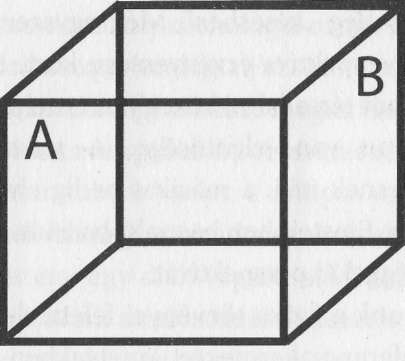 Amint erre Róbert Ornstein  pszichológus  On  the  Experience  of l'ime (Az idő megtapasztalásáról)9 című klasszikus könyvében is rámutatott, az időérzékelés kognitív folyamat, ezért ki van szolgál- tatva illúzióknak, amilyen például a Necker-kocka is.Általában minél több kognitív műveletet végzünk egy adott periódusban, annál hosszabbnak érzékeljük az eltelt időt. A Rice r.gyetem kutatói például megállapították, hogy az emberek az emelkedő vagy ereszkedő hangokat hosszabbnak tartják, mint az ugyanolyan hosszúságú, de állandó magasságú  hangokat.  A  válto- zás irányának nincs jelentősége, a hatást  a változás  mértéke váltja ki. A hangmagasság és a hangerő egyszerű változásai olyan átmeneti illúziókat okozhatnak, amelyek elhitetik a hallgatóval, hogy a való- ságosnál több idő telt el.Életünk során számos optikai és temporális (idővel kapcsolatos) csalódást élünk át, többségük sokkalta összetettebb ezeknél a pél- dáknál. Noha az illúziók víziójának  talán  nem  létezik  „helyes" módja, szubjektív okok gyakran teszik vonzóbbá az egyik perspek-40	11IŐPARADOXONtívát, mint a másikat. Ha a világot az egyik időperspektívából szem- léljük, sikert eredményezhet, ha egy másikból, kudarcot. Ha jövőperspektívából nézzük a világot, „időben" lehetünk, ha jelen- perspektívából, esetleg „késésben". Még egyszer: objektíve nincs különbség a két perspektíva érvényessége közt, azonban abban a szubjektív, bonyolult társadalmi közegben, amelyben élünk, a pers- pektívának gyakran van jelentősége. A társadalom az egyik perspektívát  helyesnek  ítéli,  a  másikat  pedig  elveti  -  mindaddig, amíg nem  jön  egy  Einsteinhez  hasonló  briliáns  koponya,  és  nem fed fel egy teljességgel új perspektívát.Nincs hatalmunk a fizika törvényei felett, de igenis van némi befolyásunk a referenciakeretekre, amelyekben  az  időt szemlél- jük. Ha felismerjük, hogyan és mikor járnak előnyökkel ezek a keretek, lehetőségünk nyílik arra, hogy jobban kihasználjuk éle- tünket, és segít felismernünk azokat az alkalmakat, amikor az időperspektívák akadályoznak, gátolnak bennünket. Bár  ezeket néha a társadalom kényszeríti ránk - vallásos neveltetésünk, iskoláztatásunk,  társadalmi  osztályunk  vagy   kulturális   hátte- rünk -,  igenis  van  lehetőségünk  arra,  hogy  magunk   válasszuk meg ezeket a körülményeket. Célunk, hogy e könyv alapján  min- denki képes  legyen  felismerni  saját  egyedi  időperspektíváját  és azt, hogyan befolyásolja ez gondolatait, érzéseit és tetteit. Végül, szeretnénk hozzásegíteni olvasóinkat egy olyan lelki-szellemi rugalmasság és mozgékonyság  eléréséhez,  amely  lehetőséget  ad egy olyan időperspektíva kiválasztására, amellyel megfejthetjük a legtöbb titkot és rejtélyt, amellyel életünkben találkoztunk.MIÉRT FONTOS AZ IDŐ?	41IDŐMEGKÖZELÍTÉSEK A VALÓSÁGBANIdézzünk fel egy 1977-ben végzett pszichológiai kísérletet! John Darley és Dan Batson szociálpszichológusok azt vizsgálták, hogyan viselkednek egy princetoni (teológiai) szeminárium hallgatói bizo- nyos körülmények között. Egy előadás megtartására kérték őket az irgalmas szamaritánus evangéliumi példabeszédéről.10 Az előadást, amelyet nem a tanteremben, hanem a campus másik végében levő stúdióépületben kellett megtartaniuk, a szeminaristák témavezetői értékelték. Amikor egy-egy diák végzett a felkészüléssel, közölték vele, hogy: a) máris késik az előadásáról, percek óta várnak rá, és siessen a stúdióba; vagy b) még bőven van ideje a jelenéséig, de már most nyugodtan odamehet. A két kísérleti szituáció közti egyetlen különbség a sürgősség manipulációja volt. A kutatókat az érdekelte, vajon az időnek ez a  manipulációja befolyásolja-e vagy sem  azokat a fiatalembereket, akik élethossziglani szolgálatukra készültek.Valahányszor egy diák - egyedül - a felkészülésre szolgáló helyiségből a prezentációs stúdióba tartott, egy mellékutcában egy földre rogyott, köhögő, szemlátomást segítségre szoruló emberre bukkant. Az illető beépített ember volt, a diákok azonban  erről  nem tudtak. Mivel más nem tartózkodott a közelben, a hallgatók- nak el kellett dönteniük, hogy irgalmas szamaritánus módjára egy bajban levő idegenen segítsenek, vagy elmenjenek mellette, eleget téve kötelességüknek, hogy megtartsák előadásukat az irgalmas szamaritánus hozzáállás fontosságáról. A kérdés az volt, vajon a„késésben" levő diákok is ugyanolyan valószínűséggel  segítenek-e az idegenen, mint azok, akik még „időben" vannak? Márpedig egy teológushallgató számára fontosabbnak kell lennie, hogy tegye, ami helyes, nemde? Korántsem.42	11IŐPARADOXO N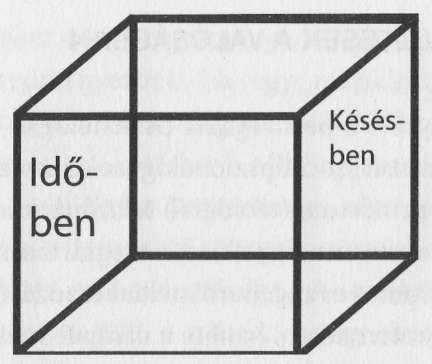 Azoknak a diákoknak a többsége, akiknek bőven volt idejük előadá- sukig, csakugyan megállt. Ez a viselkedés összhangban volt válasz- tott hivatásukkal. Olyan emberektől, akik életüket mások megsegítésének szentelik, elvárható, hogy segítsenek egy bajban levő idegenen. Figyelemre méltó azonban, hogy a késésben levő diákok 90%-a nem állt meg, hogy segítsen. Elmentek a rászoruló ember mellett, mert jövőorientáltak voltak, és arra összpontosítot- tak, nehogy elkéssenek. Továbbmentek, hogy megtartsák előadá- sukat, annak ellenére, hogy a kísérlet utáni záró beszélgetésen valamennyien elmondták: látták a bajban levőt.Hogyan értelmezzük a segítségnyújtás valószínűségének e drá- mai különbségét? Mivel a két csoport közti egyetlen különbség az időhöz való viszonyuk volt, kénytelenek vagyunk arra következ- tetni, hogy  a  viselkedésbeli  eltérést  az  időmanipuláció  okozta.  Az idő egy egyszerű, finom manipulációja derék, jó szándékú embereket arra késztetett, hogy fontosabbnak tartsák jelenlegi gondjaikat  valaki  sorsánál, aki   nyilvánvalóan   segítségre   szorul. A szeminaristák közül sokan tanúsítottak olyan magatartást, ame- lyet maguk is valószínűleg megvetendőnek tartottak.Darley és Batson eredeti kísérlete megmutatja, hogy az időpers- pektíva megváltoztatja az emberek viselkedését. A valóság perszeMIÉRT FONTOS AZ IDŐ?	43nyilvánvalóan jóval bonyolultabb egy  pszichológiai  kísérletnél, ezért egy másik pszichológus, Róbert Levine megvizsgálta, hogyan hat az időperspektíva a mesterséges élethelyzeteken kívül. Az idő- höz való viszonyulást „élettempónak"11 nevezte, amely szerinte a közösség tagjainak társas viselkedéséből következik. Levine kutató- csoportjai városokat kerestek fel, regisztrálták a járási sebességeket, az órák pontosságát és az alapvető üzleti tranzakciók tempóját - például a bélyegvásárlásét a postahivatalban. E paraméterek alapján Levine a világ többtucatnyi városában kalkulálta ki az élet tempóját. Arra a következtetésre jutott, hogy ez a nyugat-európai országok- ban a leggyorsabb. A listát Svájc vezeti, de Japán is az elsők között van. A fejletlen országok  általában  a  sereghajtók  közé  tartoznak. A vizsgált 31 ország közül Mexikó élettempója a leglassúbb.Levine 36 amerikai városban is elvégezte a felmérést: vizsgálta a bankpénztárak  működésének sebességét,  a  beszéd  gyorsaságát  és az óraviselés gyakoriságát. A  leggyorsabb  amerikai városoknak Boston,  New  York  és  más  északkeleti   nagyvárosok   bizonyultak, míg a leglassúbbak a déliek  és  a  nyugatiak  voltak  (a  lista  legvégén Los Angeles állt).12A felmérések világosan mutatják, hogy az élettempó, avagy a sietségtényező városról városra, országról  országra  változik.  Ráadá- sul ugyanabban a 36 amerikai városban a segítőkészséget is feltérké- pezték. Annak valószínűségét vizsgálták, hogy az adott város lakói:lí visszaadnak-e egy tollat, amelyet valaki „véletlenül" elejt;lí segítenek-e egy járókeretes embernek, aki képes újságokat próbál felszedni az útról;lí átkísérnek-e egy vakot az úttesten; lí felváltanak-e egy negyeddollárost; lí feladnak-e egy „elvesztett" levelet;44	11IŐPARADOXONk adománnyal támogatják-e a gyerekbalesetek megelőzésére létrehozott szervezetet.Levine, összhangban az irgalmasszamaritánus-kísérlet eredményeivel, megállapította, hogy általában a leggyorsabb élettempójú városok a leg- kevésbé segítőkészek. A „legsegítőkészebb amerikai városnak" a New York állambeli Rochester bizonyult, amelynek élettempója ahhoz képest, hogy északkeleten található, viszonylag lassú. A legkevésbé segí- tőkész amerikai városnak a harmadik leggyorsabb élettempójú New York bizonyult. Akadtak azonban figyelemre méltó kivételek. A kalifor- niai városok élettempója általában lassú, de következetesen kevésbé segítőkész minősítést kaptak, mint a gyorsabb városok. Ez azt sugallja, hogy a lassúbb élettempó a segítőkészség szükséges, de nem okvetlenül elégséges feltétele. A kaliforniaiak talán ráérnének segíteni másokon, de inkább érdekeltek abban, hogy magukat segítsék egy jobb élethez.Darley és Batson eredményeiből kiderül, miként befolyásolja az egyén időhöz való viszonya az olyasféle  viselkedésformákat,  mint egy bajban levő idegen megsegítése. Levine kutatásai dokumentál- ják, hogy az időhöz való társadalmi viszonyulás országonként és városonként változik: lényegében Darley és Batson eredményeit ismétli meg a valóságban.ÚJ IDŐPSZICHOLÓGIAKörülbelül 30 éve kutatjuk az idő pszichológiáját. Elsősorban azt vizsgáltuk, miképp fogadjuk el környezetünk tényezőit (például egy közösség élettempóját). Elemeztük ezek elterjedését is, és kíván- csiak voltunk arra is, mindez végső soron hogyan befolyásolja az egyén gondolatait, érzéseit, viselkedését. Meggyőződésünk, hogyMIÉRT FONTOS AZ IDŐ?	45idővel kapcsolatos egyéni attitűdünk nagyrészt tanult, és az időhöz általában nem tudatos, szubjektív módon viszonyulunk. Úgy  vél- jük, ahogyan az ember mindinkább tudatára ébred időattitűdjének, képes előnyösen változtatni időperspektíváján. Valójában mind- nyájan nagyrészt tudattalan és szubjektív időperspektívával rendel- kezünk. Folyamatosan ránk zúduló élményeinket, tapasztalatainkat valamennyien időkeretek közt helyezzük el, amivel rendet, kohe- renciát és értelmet viszünk az eseményekbe. Ezek az időkeretek mutathatnak ciklikus mintázatokat, amilyen például az évszakok váltakozása, a női termékenységi ciklus, gyermekeink születésnap- jai, de meghatározhatják egyedi és rendkívüli események is, mint például egy szülő halála, egy baleset napja, egy háború kezdete. Időperspektívákat alkalmazunk élményeink és tapasztalataink kódolása, tárolása és felidézése során. Nem nélkülözhetők ahhoz sem, hogy érezzünk és létezzünk, kialakítsuk elvárásainkat, céljain- kat és váratlan eshetőségekkel kapcsolatos terveinket, és hogy különböző forgatókönyveket képzeljünk el.Munkánk során folyamatosan azt tapasztaltuk, hogy az időpers- pektíva alapvető szerepet játszik abban, ahogyan az emberek élnek. I lajlamosak arra, hogy kialakítsanak, aztán túlságosan is kiaknázza- nak egy időperspektívát - és például a jövőre, a jelenre vagy a múltra koncentráljanak. A jövőorientált emberek általában sikeresebbek szakmai-tudományos tekintetben, egészségesebben étkeznek, rendszeresen edzenek és részt vesznek megelőző orvosi vizsgálato- kon. A késésben levő szeminaristák és más, gyors tempójú közös- ségben élő emberek valószínűleg jövőorientáltak, ekképpen pedig kevésbé hajlamosak altruista céloknak szentelni idejüket.Ezzel ellentétben azok, akik  elsősorban  jelenorientáltak,  hajla- nak arra, hogy segítsenek másoknak, de úgy tűnik, kevésbé  készek  vagy képesek arra, hogy önmagukon segítsenek. A jelenorientált46	11IŐPARADOXONemberek a jövőorientáltaknál általában nagyobb valószínűséggel hajlanak kockázatvállalásra, védekezés nélküli szexuális kapcso- latra, szerencsejátékokra, drogok és alkohol fogyasztására. Kisebb a valószínűsége, hogy eddzenek, helyesen táplálkozzanak és egészsé- gük megőrzése érdekében fogselymet használjanak, vagy rendsze- resen orvosi szűrővizsgálatokra járjanak.Következésképpen: a jövőorientált emberek azok, akik a legna- gyobb valószínűséggel sikeresek, és a legkisebb valószínűséggel segítenek másokon, ha azok rászorulnak. A sors fintora az is, hogy önmagukon azok tudnak a legkevésbé segíteni, akik a leginkább készek segíteni másokon. A helyzet bonyolultabb, ha olyan szemé- lyeket vizsgálunk, akiknek a múlt az elsődleges időperspektívájuk. Egyesek számára a múlt csupa kellemes emlékből áll: családi rituá- lékból, sikerekből, élvezetekből. Mások a múltjukat - mivel kelle- metlen emlékek töltik be - gyötrelmek, kudarcok, bánatok múzeumának látják. A múlttal kapcsolatos efféle eltérő attitűdök drámai szerepet játszanak a napi döntésekben, mivel kényszerű vonatkoztatási rendszerekké válnak, amelyeket a pozitív és negatív múltszemléletűek egyaránt lelkükben hordoznak.Az, ahogyan ma élünk, végső soron egyaránt meghatározza múltunkat és jövőnketAki ellenőrzi a múltat, ellenőrzi a jövőt. Aki ellenőrzi a jelent, ellenőrzi a múltat.- George Orwell13Orwell 1984 című könyvének fenti híres szillogizmusát általában a társadalmi és kormányzati kontroll keretei közt értelmezik. A tár- sadalomnak az a szegmentuma, amely ellenőrzi a jelent, újraírhatjaMIÉRT FONTOS AZ IDŐ?	47a múltat, ennélfogva pedig kezében tarthatja a jövőt. Winston, az 1984 főszereplője az Igazság-minisztérium alkalmazottja, ahol is levőlegesen propagandává írja át a történelmet, hogy úgy jelenjék meg a tankönyvekben.Dacára a negatív kontextusnak, amelyből a fenti idézet származik, a múlt, a jelen és a jövő ellenőrzése mindannyiunk számára - és ez alól olvasónk sem kivétel - egyaránt fontos, az ugyanis, hogy mennyire vagyunk képesek tudatosan kedvező megvilágításba helyezni időnket, pszichológiai és érzelmi egészségünk fontos indikátora. Mi több, akár újraértelmezhetjük és újra is írhatjuk személyes múltunkat, hogy ennek révén erőteljesebben érezhessük, van befolyásunk a jövőre. Valójában az egész pszichoterápia egy kísérlet arra, hogy a jelenen keresztül hatalmunkba kerítsük a múltat, és ezáltal a jövőt. A külön- böző pszichológiai iskolák eltérően hangsúlyozzák a különböző idő- beli dimenziókat, de valamennyi a jelenből indul ki. A pszichoanalízis például a múlt fontosságát nyomatékosítja, az egzisztenciális pszicho- terápia a jelenét, a humanisztikus pedig a jövőét.A jelen több, mint eszközök összessége, amelyek révén újraír- hatjuk a múltat, egyben az a közvetítő közeg is, amelyen keresztül először tárolhatunk el emlékezetünkben gondolatokat, érzéseket és akciókat. Minden jelenbeli döntés és akció rövidesen múltunk részévé válik. A jelen kontrollálása ennélfogva lehetővé teszi szá- munkra, hogy meghatározzuk, mi alkotja múltunk részét, ezáltal minimálisra csökkenthetjük a múlt visszamenőleges újraírásának szükségességét. Egy átlagos nap során száz meg  száz  döntést hozunk, eldöntjük például, mit vegyünk fel, mit együnk, mihez kezdjünk a szabad időnkkel, kivel alakítsunk ki kapcsolatot és kit kerüljünk. Ezek a döntések bármely adott napon jelentéktelennek, sőt lényegtelennek tűnnek. Összességükben azonban meghatároz- zák, kik voltunk, kik vagyunk és kikké leszünk.48	11IŐPARADOXONMIÉRT ÉRI MEG IDŐT SZENTELNI ERRE A KÖNYVRE?Tiszteletben tartjuk olvasóink idejét. Ernest Becker Pulitzer-díjat kapott azért az elgondolásáért, hogy az emberi lét középpontjá- ban egy univerzális halálfélelem áll. Becker úgy véli, a halál reali- tása pszichológiailag elviselhetetlen, ezért nem is vagyunk hajlandók tudomásul venni. Egyetemlegesen tagadjuk a halált. És ami a legfontosabb: tagadjuk saját halálunkat. A római kapucinu- sok kriptája pontosan azért érint meg bennünket, mert működés- képtelenné teszi egy alaposan begyakorolt készségünket. Becker ezt írta:A halál gondolata és az attól való félelem minden másnál jobban kísérti az emberi lényt; ez az emberi tevékenység fő hajtóereje, amelynek elsődleges célja a halál katasztrófájának elkerülése, illetve a  halálon  való  felülkerekedés,  tagadva, hogy ez az ember végső sorsa.14A halál egy életút vége. A halál tagadása annak elutasítása, hogy az időnk véges. Ha tagadjuk, hogy számunkra az idő egyszer véget ér, valószínűleg egészen másként bánunk vele, mint ha úgy érezzük, hogy kevés van belőle és behatárolt. Ha életünket végtelennek gon- doljuk, valószínűtlen, hogy az időt az aranynál is értékesebbnek tartsuk: valószínűbb, hogy úgy tekintünk rá, mint a tengerpart közönséges homokszemeire. A halál tagadása szorongástól és pszi- chés nyomástól szabadít meg, de arra is ösztönözhet, hogy életün- ket alulértékeljük, és kevésbé teljes életet éljünk.Ez a könyv arról szól, hogyan éljünk teljes életet és hogyan facsarjunk ki életet minden nekünk jutott évből, hónapból, órából, percből és másodpercből. Mi, e könyv két szerzője, azzal töltöttükMIÉRT FONTOS AZ IDŐ?	49eletünket, hogy figyeltük, miként töltik idejüket az emberek, és segíteni akarunk abban, hogy olvasóink a lehető  legtöbbet hozzák ki a magukéból.SZEMÉLYES MEGJEGYZÉSEK - IDEJEKORÁNM ielőtt megkezdenénk ezt az izgalmas utazást, szeretnénk háttér- in formációkkal szolgálni arról, hogyan és miért kezdett érdekelni minket az idő kutatása, és felfedezéseink milyen hatással  voltak arra, amit eddigi életükben tettünk.Ami Philt illeti, esetében öt élmény járult hozzá, hogy mély érdeklődés alakuljon ki benne az idő iránt: gyerekként sokáig  beteg volt, szegénységben nőtt fel, olasz családban nevelkedett, az elemi iskolában, óriási szerencséjére, elkötelezett tanítók okították, és ő vezette a stanfordi börtönkísérletet. A könyv egy későbbi részében részletesebben is szólunk még betegségéről, itt azonban következ- zenek más emlékei:Nekünk, a srácoknak, akik az 1930-as évek New Yorkjának egyik gettójában, Dél-Bronxban nevelkedtünk, nem volt semmilyen tulajdonunk - sem játékszerünk, sem sportesz- közeink, sem könyveink. Voltak azonban társaink: csalá- dunk és a többi gyerek, akikkel minden percben, amikor nem otthon vagy az iskolában voltunk, az utcákon játszot- tunk. Játékokat és sportversenyeket találtunk ki,  vagy  a már meglevőket alakítottunk át, hogy ne unjunk rájuk. Órákon át képesek voltunk fáradhatatlanul labdázni, anél- kül hogy meguntuk volna. Idővel maradéktalanul értékelni tudtam, hogy mindenestül a jelenben élek, de fokozatosan50 11IŐPARADOXONráébredtem impulzivitásom és fenegyerekségem veszé- lyeire. Barátaim közül sokan betegesek voltak, némelyek meghaltak.Szicíliai családom hatásának tudható be, hogy becsben tartottam életvidám történelmi tradíciónkat, a jó  étel,  a  bor és a zene szeretetét. Élveztem,  hogy  sokáig  fennmaradhat- tam  és  figyelhettem  a  családi összejöveteleket:  ilyenkor apám mandolinon, nagyapa pedig gitáron játszott; egy nagybácsi vagy  egy  unokafivér  gitáron  vagy  más  hangsze- ren kísérte őket. Énekeltek, és addig  játszották  az  ismerős  régi  dalokat,  amíg  ujjaikkal  már  nem  érezték  a  húrokat, vagy vér serkedt az ujjbegyeikből. A zene még most is a régi szép idők  és  kedves  családtagok  emlékét  idézi  fel,  akik  ugyan már eltávoztak, de még mindig szinte eleven  való- jukban ott vannak velünk.Közel álltunk egymáshoz, családunk viszonylag iskolá- zatlan volt, és nem tartotta sokra az iskolai képzést - akkoriban a dél-itáliai olaszok többsége  így  volt  ezzel. Csak azért jártak iskolába, mert a törvény előírta, azután pedig amint tudtak, munkába álltak. Minthogy azonban csekély piacképes szaktudással és csak alapfokú iskolai végzettséggel rendelkeztek, mindnyájan fizikai munkát végeztek, ezért nem volt módjuk a felemelkedésre, és sze- gények maradtak.Szerencsére lelkes általános iskolai tanáraim megtanítot- tak arra, hogy messzebbre tekintsek, és ne csak a családom  és közösségünk mégoly nagy hatású példáját lássam, mi ugyanis mindnyájan a mának, a jelenből kicsikarható min- denféle örömnek éltünk. Világossá tették számomra, hogy a jövőbeli sikerre és a világban való boldogulásra csak úgy vanMIÉRT FONTOS AZ IDŐ?	51lehetőségem, ha akkor  és  ott  keményen dolgozom.  Valójá- ban szerettem az iskolát, mert tiszta, rendes és kiszámítható volt. Az ember azt kapta  vissza,  amit  beletett.  Csak meg kellett tennie, amit  a  tanárok  elvártak,  és  aranycsillagokat meg jutalomceruzákat kapott, és megtisztelő helyre, az első sorba ülhetett. Azoknak az  elkötelezett tanítóknak  a  hatá- sára fordultam el az azonnali örömöktől a nagyobb jutalmak kedvéért, amelyek csak később szereztek  örömet.  Elérték, hogy fontosabbnak tartsam  iskolai  és  házi feladataimat,  mint a játékot és a hülyéskedést. Bizonyos értelemben inkább vol- tak afféle misszionáriusok, mint közönséges tanítók,  mert abból kaptunk leckéket tőlük, hogyan éljünk és hogyan maradjunk talpon. E régi leckéket ma is kitörölhetetlenül magamban hordozom.1971-ben végeztem el a mára rossz hírűvé lett börtönkí- sérletet a Stanford Egyetemen. Arra voltam kíváncsi, milyen erővel befolyásolják hétköznapi emberek  viselkedését  bizo- nyos társadalmi helyzetek - és  különösen  arra,  miként  vehe- tők rá jó emberek, hogy rosszul bánjanak másokkal. A diákokat foglyokra és börtönőrökre osztottam, a börtönt pedig az egyik épület alagsorában alakítottam ki. E stanfordi börtön főfel- ügyelőjeként újabb értékes leckét kaptam az időről.Jóllehet a diák foglyok tudták, hogy csak behatárolt ideig lesznek majd e kísérlet résztvevői, nem így viselkedtek, hanem mintha csapdába estek volna. Bár a foglyok megsza- badulhattak volna mindennapjaik lehangoló monotóniájától, ha elmondják más foglyoknak, kik voltak korábban és mit remélnek akkorra, ha majd a kísérlet véget ér, ritkán tettek így. Ellenkezőleg: a hangfelvételek, amelyeket mi, pszicholó- gusok (bemikrofonozott) celláikban készítettünk, arról árul-52 11IŐPARADOXONkodtak, hogy beszélgetéseik többsége jelenlegi helyzetük közvetlen negatív aspektusaival volt kapcsolatos: a rossz kosztra, a komisz őrökre, a kellemetlen munkafeladatokra, a magánzárka büntetésre és hasonlókra panaszkodtak. Mivel találomra kapták a fogolyszerepet, és előtte nem beszéltek magukról és jövőbeli céljaikról, lealacsonyító, megalázó fogolyidentitásukon kívül alig tudtak valamit egymásról. Megdöbbentett, mennyire ellentétesek a tapasztalataik az én gyerekkori élményeimmel: engem visszahúztak a körülmé- nyek és a szegénység, elképzeltem magamnak egy jobb jövőt. Bármilyen helyzetbe kerültem is éppen, a túlélés érdekében mindig élveztem az örömet, amelyet az adott helyzet nyújt- hatott. Ezek a műfoglyok rövid idő alatt a kétségbeesés fog- lyaivá tették magukat, mert másra sem koncentráltak, mint azokra a nagyon friss negatív tapasztalatokra, amelyekre a néhány napos műfogság során tettek szert.Hogyan lehetséges, hogy ilyen gyorsan megváltozik rég- óta meglévő identitásunk? Mi az oka, hogy különböző emberek ugyanarra a szituációra különbözőképpen reagál- nak? Válaszokat keresvén megkezdtem időperspektíva- kutatásaimat. Ezzel kapcsolatos korai kutatásaim nagy lendületet kaptak, amikor John Boyd, még 1994-ben, csatla- kozott stanfordi kutatócsoportomhoz. Együtt az időpers- pektíva megbízható, hiteles mérőeszközét dolgoztuk ki. Három évtizednyi kutatás után kettőnk gondolatai világ- szerte számos kutatót befolyásoltak, nekem pedig minden eddiginél szilárdabb meggyőződésem, hogy az időperspek- tíva az emberi gondolkodást, érzelmeket és cselekvést befolyásoló egyik legfontosabb, ugyanakkor a legkevésbé felismert és megbecsült tényező.MIÉRT FONTOS AZ IDŐ?	53Most lássuk John szemszögéből az időmesét:Alkati és szerzett tulajdonságok különleges kombinációja vezettek utamon, amelyet az időben megtettem, és amely végül elvezetett az idő kutatásához is. Természettől fogva gátlásos és befelé forduló gyerek voltam, zsenge éveimet a kaliforniai South Laké Tahoe környéki erdőkben töltöttem, barátaim képzeletbeli cowboyok és indiánok voltak. Amikor óvodás lettem, apám állást vállalt a UCLA (Los Angeles-i Kaliforniai Egyetem) általános iskolájában, családom pedig Los Angelesbe költözött. Ez a városi környezet drámaian különbözött az általam megszokott vidéki elzártságtól, és eltartott egy ideig, amíg hozzászoktam a nagyváros nyüzsgé- séhez, valamint a sok emberhez.Egy napon anyám értem jött az iskola-előkészítő foglal- kozásra, hogy elvigyen valamiféle összejövetelre, de épp szü- netünk volt, az udvaron viszont nem talált  meg.  Némileg ijedten visszament a terembe, és megkérdezte a tanítót, hol vagyok.  „Nézte  a  fán,  az  udvar  közepén?  -  tudakolta  taní- tóm. - A legtöbb szünetet azon tölti,  nézi,  ahogy  a  többi  gyerek játszik." Anyám meg is talált ott, jó magasan gubbasz- tottam az aszfaltmező közepén álló magányos fán. Manapság kevesebb időt töltök fákon, de továbbra is izgat az emberek viselkedése, újra és újra megkérdezem: miért teszik, amit tesznek, és miért olyan az életszemléletük, amilyen?Időperspektívám kialakulásában, ugyanúgy, ahogyan Philében is, fontos szerepet játszott a közoktatás. Az isko- lában és otthon egyaránt érezhettem a hatását. Mindkét szülőm sikeres tanári pályát futott be, ráadásul anyám dok- torált, apám pedig mesterfokozatot szerzett pedagógiából.54 11IŐPARADOXONPályájukat állami iskolai tanárként kezdték, és igazgatóként, illetve oktatási szuperintendánsként fejezték be. Hatásukra, illetve saját tudományos érdeklődésem következtében Philével csaknem azonos jövőorientációra tettem szert.Aztán 18 éves lettem, szüleim pedig csaknem 20 évi házasság után elváltak. Meg voltam döbbenve, összezava- rodtam. Arra számítottam, hogy a következő 20 év során annak az életnek a megszerzéséért dolgozom majd, amelyet apám éppen ekkor feladott. Egy nagyon emlékezetes beszél- getés során megkérdeztem tőle, mi változott az életében akkori 40 éves koráig attól fogva, hogy annyi idős volt, mint  én. A tőle telhető legőszintébben felelt, az emberek  azon- ban nem mindig tudják, miért változnak.  Olykor  egysze- rűen csak megtörténik. A legjobb válasz, amelyet ő és én találtunk, az volt, hogy bizonyos ideig ellenállt a  változás- nak, de aztán már nem tehette, ha hű akart maradni önma- gához. Azon a szent napon elhatároztam: nem várok40 éves koromig. Úgy döntöttem, hogy életem  minden napján átélek egy általam kis kapuzárási pániknak nevezett állapotot, abban a reményben, hogy majd ha elérem a 40-et, elkerülhetek egy nagyot.Nemrég letten 40, és úgy tűnik, stratégiám bizonyos fokig bevált. Nem kerültem el az öregedéshez természetes módon kapcsolódó változásokat, de könnyebben vettem a kanyaro- kat, lévén, hogy 18 és 40 éves korom között megélt időszak-  ról volt szó. Megtanultam, hogy ne  harcoljak  az  idővel, inkább adjam meg magam neki.  Viszonylag későn  nősültem, és igyekeztem elfogadni házasságom és önmagam változá-  sait. Habár elkerültem, hogy úrrá legyen rajtam a hirtelen, drámai változás vágya, egyéb területeken továbbra is igyek-MIÉRT FONTOS AZ IDŐ?	55szem saját fejem után menni. Élvezem a műlegyes  horgásza- tot,  örömömet  lelem  a  famunkákban, szeretek   utazni, időmet szívesen töltöm a családommal és a barátaimmal, de jövőorientált időperspektívám így is érezteti hatását.Szakmai pályafutásom során mindig is kedvenc témáim- mal foglalkoztam: a pszichológiával, az idővel, a technoló- giával és a három dolog kölcsönhatásaival. Első stanfordi pszichológiai vizsgálataimmal azt igyekeztem megmagya- rázni, miért tesznek az emberek olyan dolgokat, amelyeket gyakran őrültségnek tekintünk - miért hajtanak végre pél- dául öngyilkos bombamerényleteket. Úgy gondoltam,  hogy a válaszok nem szokványosak és nem is egyszerűek, aligha- nem egy igencsak személyes időperspektíva - és egy adott személynek az ebben elfoglalt helye - alapján  fogalmazód- nak meg. Úgy találtam, a pszichológiatudomány jó része szándékosan nem vesz tudomást a távoli jövővel kapcsolatos meggyőződések hatásáról, ezeket ugyanis szorosan össze- kapcsolják a vallásossággal, ami a pszichológia fősodrában szinte tabutéma. Végül az én munkám igazolta Phil korai kutatásait,  illetve  terjesztette  ki  a  jövőre,  mint  ez  majd a6. fejezetből kiderül. Az elmúlt  14 év során együtt kutattunk,összesen 52 évet éltünk, mióta komolyan elkezdtük kutatá- sainkat. Ezalatt több tízezer diákkal és sok ezer kísérleti alannyal dolgoztunk, illetve készítettünk interjúkat. Ennek eredményei azok a felismerések, amelyeket  most  megosz- tunk olvasóinkkal.I./, a kötet nem más, mint  a jövőre tekintő  befektetési kézikönyv. Az idő fontos, és nem számít, kik vagyunk, hol élünk, hány évesek vagyunk és mivel foglalkozunk. Akár egyedül éli le valaki az életét,56	11IŐPARADOXONakár nemzetek vezetője, az idő fontos. Legyen akár gyerekét egye- dül nevelő anya, vezető, tanár, diák vagy fegyenc, az idő fontos. Ugyanilyen fontos a laza hedonista és az A típusú munkamániás számára is. Csak egyszer éljük le életünket, így hát létfontosságú, hogy ebből az utazásból a lehető legjobban profitáljunk.Szeretnénk, ha olvasóink egy egyedüli, szűkre fókuszált időzóna helyett egy kiegyensúlyozott időperspektíva ideálját alakítanák ki maguknak. Egy efféle kiegyensúlyozott időperspektíva módot ad a múlt, a jelen és a jövő közti rugalmas váltásokra, azaz az aktuális helyzet követelményeihez igazodó olyan reakciókra, amelyek opti- mális döntések meghozatalát teszik lehetővé. Jóllehet mi csak taná- csot adunk, olvasóink kezében van a döntés. Mindannyiunknak tanulnunk és változnunk  kell  annak érdekében,  hogy befektetésünk a lehető legnagyobb hasznot hozza. Mindenkinek magának kell döntenie a saját idejéről. Mert hiszen ki más  is tehetné? És  mikor,  ha nem most?Bölcs mondások az időrőlKapcsolja az idézetet a megfelelő forráshoz!TZl '•lll TOT -0'6 WS ;C7Z -T9 -ÏS '-Xf 'SS Y Z 'Dl ^osvppSsj^Csak  a   változás állandó.- Hérakleitosz1Carl Sagan Az éden sárkányai című könyvében megadott híres kozmikus naptára szerint a Föld a kozmosz életének első évében, annak is szeptemberében jött létre. A dinoszauruszok karácsony este jelentek meg, az emberszabású majmok december 30-án 22 óra 16 perckor. Első emberi őseink december 31-én 9 óra 42 perc- kor kezdtek el felegyenesedve járni, az első anatómiailag modern emberek pedig 10 óra 30 perckor jelentek meg. Ma van a második kozmikus év első másodperce.Az emberek megjelenése előtti első év 364 napja, 10 órája és 30 perce igencsak eseménydús volt. Galaxisok alakultak ki, naprend- szerek állították be kényesen szinkronizált pályáikat, elfoglalták bennük helyüket a bolygók. A kozmológus Sagan számára a  hatal- mas univerzum az idő mérésének háttere.A világ nagyon öreg, az emberi lények  pedig  nagyon  fiata- lok. Személyes életünk jelentős eseményeit években és még rövidebb mértékegységekben mérjük, életünk idejét évtize- dekben, családunk történetét évszázadokban, az egész írott történelmet pedig évezredekben. Megjelenésünkig azon-ban félelmetesen hosszú, a múlt óriási korszakait átfogó idő telt el, amelyről alig tudunk valamit - egyrészt, mert nin- csenek róla írásos feljegyzések, másrészt, mert valóban nehéz felfognunk a szóban forgó időtartamok mérhetetlen voltát.2Sagan a távolságokat fényévekben,  az  időt  évezredekben  mérte  - i'/.l többségünk a magunk lineáris életdiagramunkhoz viszonyítva•./ámítjuk. Lehet, hogy az életünk csak kurta felvillanás a roppant mindenségben, de egyebünk sincs. Fontos számunkra. Ebből az élethez kötött perspektívából a születésünk és a halálozásunk nap-  Mi jelöli személyes időnk kezdetét, múlását  és  végét.  Számunkra 100 év hosszú, 1000 év pedig egy örökkévalóságnak tűnik. Minden v/.ületést az élet érkezésének, minden halált a távozásának tekin- tünk. Születésünkkor mindannyian az élet egy-egy új  példája vagyunk, ám mindegyikünket olyan régi bordában szőtték, amely egyidős a kozmosszal. A Sagan-féle  naptár  első  364 napja  nem telt el hiába. Ennyi kellett, hogy létrejöjjünk.ÉLŐ  ANAKRONIZMUSOK VAGYUNKM i vei születésünk óta nagyon megváltozott a bennünket körülvevő világ, inkább élő anakronizmusok vagyunk. Világunk az elmúlt 150 evhen drámaian átalakult. Az ember  fiziológiájának  kialakulása ezzel szemben sok millió évet vett igénybe és 150 ezer év alatt nem sokat változott. Testünk - még tökéletes állapotában is - arra ter- mett, hogy a múltban legyen sikeres. Antik biológiai gépezet, amely egy olyan világra alakult ki reakcióképpen, amely többé már nem létezik. Jóllehet olyan világban élünk, amelyben - a Moore-törvényalapján - a számítógép műveleti sebessége cliu ván 24 havonta megkettőződik, az ember információfeldolgozási kapacitása azon- ban az utóbbi 150 ezer évben nem nőtt lényegesen, fiziológiánkon nyilvánvalóan túllépett az idő.Hertznyi rezgésszámon működő gépek vagyunk egy megahertz- világban. Egy átlagember egyszerű reakcióideje körülbelül 250 ezredmásodperc. Az egyszerű reakcióidő az az időtartam, amely ahhoz szükséges, hogy reagáljunk egy ingerre, például megnyom- junk egy gombot, ha kigyullad egy lámpa. Következésképpen, min- den  ilyen  -  a  lámpa  kigyulladásából   és   egy   gombnyomásból   álló - „ciklus" negyed másodpercet vesz igénybe.  Kgy másodperc alatt négy teljes ciklus mehet végbe. Ilyeténképpen, egy tipikus ember adatfeldolgozási sebessége nagyjából 4  hertz.  Ilihez képest a modern asztali számítógépek központi feldolgozóegységének (a CPU-nak, azaz a gép „agyának") sebessége meghaladja a 3 giga- hertzet, tehát nagyjából 750 milliószor gyorsabbak nálunk. (Kapóra jön, hogy ez a példa nem vesz tudomást az emberi agy jókora pár- huzamos adatfeldolgozó képességéről.)Az ember viszonylag csekély adatfeldolgozási sebességének két fontos következménye van. Először is, hogy mindnyájan több mint250 ezredmásodpercet élünk a múltban.3 Testünknek körülbelül eddig tart, amíg regisztrálja a körülöttünk  történő  dolgokat,  ami- lyen például a lámpa  kigyulladása.  Még  tovább  tart,  amíg  érzékel-  jük a hangot, mert a hang sebessége sokkal kisebb a fényénél.Másodszor, nekünk, embereknek, akiknek agyi CPU-ja lassú, ügyelnünk kell arra, mennyi időt töltünk azzal, hogy bárminek is utánagondolunk. Gondolkodási ciklusainkat úgy védjük és őrizget- jük, akár a fösvény a pénzét. Pszichológusok még szakkifejezést is alkottak   e   törekvésünkre,   „kognitív    fösvénységnek"4    nevezve. A mindennapi életben, ha rutindöntéseket kell hoznunk, takaré-koskodunk gondolkodási ciklusainkkal, és inkább szellemi heurisz- tikákra5 hagyatkozunk - egyszerű, praktikus ökölszabályokra, amelyeket próba szerencse alapon sajátítunk el. ítélő- és döntés- hozatali képességünket akkorra tartogatjuk, amikor az életünkben megjelenő új, előre láthatatlan és veszélyes erőkön kell úrrá len- nünk, és a jövőt próbáljuk megjósolni. Sajnos azonban lehetséges, hogy ami bevált a múltban, nem válik be kellőképpen a közvetlen jelenben, különösen, ha most más, mint akkor. Továbbá, bármeny- nyire szeretnénk is, hogy így történjék, múltbéli sikereink a jövőben nem reprodukálódnak automatikusan.A TERMÉSZETES ÁLLAPOT ÉS AZ ESEMÉNYIDŐAz ember időtlen idők óta kulturális fejlődési folya- mat alanya... Ennek a folyamatnak köszönhetjük an- nak legjavát, amivé lettünk, és egy jó részét annak is, amitől szenvedünk.- Sigmund FreudfiHa az emberi fiziológia nem változott az utóbbi 150 ezer évben, vajon mi változott? Térjünk vissza az időben a Sagan-féle kozmikus naptár szerinti december 31-ére, és este 10 óra 30 perckor találkoz- zunk saját szűkebb társadalmi környezetében közös, távoli  ősünk- kel, Taggel, a 21 éves, tekintélyes klántaggal. Kelet-Afrikában él párjával, Évával és két gyerekével, egy előemberekből álló, mintegy40 fős csapatban. Lakóhelye egy mintegy 250 km2-es, dombos- füves szavanna, amelyet sűrű esőerdők vesznek körül. A fák szinte állandó élelemforrásul szolgálnak, ezt az étrendet Tag majom- és rágcsálóhússal egészíti ki.Tagnek sok szempontból jó dolga van. Nem kell zord teleket kibírnia - északibb vagy délibb szélességeken nem volna ilyen sze- rencsés a környezet pedig minden szükségessel ellátja. Tag klánja szeretetben együtt él és dolgozik, jóval az emberiséget sújtó olyan modern csapások megjelenése előtt, amilyenek a drogok, a banda- háborúk, a nyugdíjrendszer összeomlásának fenyegető veszélye, vagy az a megaláztatás, hogy gyermekeit esetleg nem veszik fel a város legrangosabb óvodájába. Tagnek is vannak azonban komoly gondjai. A legfontosabb az, hogy attól tart: őt és családtagjait eset- leg vadállatok ölik meg és falják fel, ami csakugyan reális lehetőség. Tag valamivel szelídebb vadállatoktól - egy közeli  klán  férfitagjai- tól - is tart. Látta, hogyan méregették a szép Évát, amikor a két csoport szembetalálta magát a folyó két oldalán, és fél, hogy mialatt alszik, valamelyik férfi egy nagy követ ejt majd a fejére. Valahány- szor enyhül félelme a közvetlenül fenyegető haláltól, Tagét a négy hírhedt F* közül egy másik kezdi foglalkoztatni, idejének jelentős részét ugyanis az élelem beszerzése köti le. Táplálkozni annyit is tesz, mint olyan biztonságos helyen találni élelmet, ahol nyugodtan ehetnek, és nem valószínű, hogy őket eszik meg. Evés után, ha a napjából még futja, más F-ek felé fordítja figyelmét.Thomas Hobbes, mint közismert, így jellemezte Tag és kortár- sai életét „a természeti állapotban": „magányos, szegényes, rút, állati és rövid".7 Bár Tag élete nem magányos, de kétségkívül sze- gényes, rút és állati, ezt azonban ő tudomásul veszi. Mindazonál- tal az, hogy az élete rövidre sikerülhet, álmatlan éjszakákat jelent számára. Mi több, Tag számos kognitív ciklust áldoz arra, hogy* „Fighting,   Fleeing,  Feeding  and  Sex"  (harc,  menekülés,  táplálkozás  és  szex)  -  magyarázza a könyv eredeti szövege. Mint látható, a szerzők a negyedik, ugyancsak F-fel kezdődő, szaporodással kapcsolatos szót (ti. a fuckot) játékosan egy szelídebbre cserélték. (A Ford.)elgondolja, hányféleképpen érheti utol a vég, illetve kitalálja, miként védekezhet ezek ellen.Felettébb egészséges mániája következtében - hogy tudniillik szeretné elkerülni halálát -Tag időfelfogása szinte maradéktalanul jelenorientált. Olyan dolgokra koncentrál, amelyek az adott napon ölhetik meg, és nem vesz tudomást az olyanokról, amelyek csak másnap. Nincs szüksége naptárra, amely jelzi a napok, hetek, hónapok és évek múlását. Ha elég sokáig él, fogékony lesz pontosan ugyanazokra, az öregedéssel összefüggő betegségekre, amelyeket nekünk is továbbad - a rákra és a szívbajra. Ehelyett azonban kéz- zelfoghatóbb fenyegetésekre koncentrál és a mantrája szerint él:„Tartsd szemmel a jelent, hallgass és figyelj rá,  másképp  megöl!" Tag nemigen törődik azzal, hogy egy-egy esős napra is félretegyen valamit: azokat inkább ugyanazzal tölti, mint a többiek - próbál megmenekülni. Ha Tagnek valaki napraforgómagot adna, ahelyett hogy elvetné, megenné.Ha megkérdezhetnénk Tagét, mit gondol az  időről,  nem értené a kérdést. Jelenorientált élete nem igényli a múlt vagy a jövő fogal- mait, így aztán nincs idővel kapcsolatos szókészlete sem. Hason- lóan a pirahá néphez (a délnyugat-brazíliai Maici folyó mentén boldog, harmóniában élő 300 fős törzséhez), Tag jelenorientáltsága olyannyira teljes, hogy neki és népének szavai sincsenek egy napnál hosszabb idő kifejezésére.8 A pirahá nyelvben nincs szó a múltra vagy jövőre. Ma is egy holisztikus jelenben élnek, nagyon hason- lóan ahhoz, ahogyan Tag a kozmikus naptár szerinti december 31-én este 10 óra 30 perckor. Élvezik a jelent és nem aggódnak a holnap miatt.A pirahák és Tag életét az „eseményidő" szervezi és irányítja, ahogyan az események zajlanak a környezetben, például amikor a nap az égen van, amikor a különböző madárfajták énekelnek vagyIDŐPARADOXONamikor megjön a dagály. Életük rendjét és struktúráját az esemé- nyek folyamata és egymásutánja adja. Az evés, a közös tánc és zené- lés akkor kezdődik, amikor az idő alkalmasnak tűnik, és nem akkor, amikor az óra mutatói azt jelzik, hogy elérkezett az idő. (Az ese- ményidő analóg a sorrendi adattal, az óra szerinti idő pedig az inter- vallumadattal.) Az eseményidőnek ez az órától való függetlensége szinte felfoghatatlan azok számára, akik  közülünk  megszokták, hogy életünket az óra által mutatott idő alapján szervezzék.A holisztikus jelen szótáraNéhány éve Patricia nevű kolléganőnk Bali szigetén üdült, és sze- rette volna megnézni egy helyi tánccsoport előadását, amelyről azok, akik már látták, áradozva beszéltek. Patricia drámatanár a Stanford Egyetemen, és alig várta, hogy láthassa a produkciót.9 Jóllehet az összes ésszerűen számba jöhető forrásból - újságok, hirdetőtáblák, reklámfeliratok - tájékozódni próbált, nem tudta kideríteni, mikor lesz az előadás, úgyhogy egy helybéli férfihez for- dult, hogy megtudakolja a megfelelő időpontot.PAT: Elnézést, kérem, mikor kezdődik ma este a táncelőadás?HELYBÉLI: Vacsora után, amikor sötétedik. PAT: Szóval mindjárt vacsora után?HELYBÉLI : Néha, de nem rendszerint.PAT (kissé bosszúsan): Szóval később. Mondjuk este 9-kor?HELYBÉL I (lazán): Néha, de általában előbb. PAT (mérgesen): Tehát mondjuk este 7-kor? HELYBÉLI: Néha, de néha nincs előadás.PAT (dühösen): Hogy érti azt, hogy néha nincs előadás.HELYBÉLI: Ha az idő  nem  megfelelő  vagy  a  táncosoknak nincs kedvük táncolni, akkor nem táncolnak.PAT (visszafogva magát új taktikával  próbálkozik):  Akkor  mikor is kezdenek felbukkanni az emberek, hogy megnéz- zék a műsort?HELYBÉLI: Egyesek már vacsora előtt jönni kezdenek, mások viszont a műsor kezdete után.A rövidség érdekében itt véget vetünk a párbeszédüknek. Ideges barátnőnknek mindenesetre még jó néhány kérdést kellett felten- nie, mire rájött, hogy ő és a helybéli ember nem ugyanazon a nyel- ven beszélnek, már tudniillik a szó átvitt értelmében. Jóllehet mindketten angolul beszéltek, Pat az óra szerinti idő nyelvét hasz- nálta, a helybéli férfi viszont az eseményidőét. Azt,  hogy  az  elő- adás mikor kezdődjék,  a helybéli ember felfogásában a táncosok és a közönség - anélkül,  hogy  tudtak  volna  róla  -  közösen  döntötte el. A kezdés társadalmi  konszenzustól  függött,  vagyis  amikor  az  idő a legalkalmasabb volt rá. Pat és nagy valószínűséggel olvasónk számára is az óra szerinti idő határozza meg, hogy egy adott ese- ménynek mikor kell kezdődnie, illetve mikor kezdődik.  Pat  és barátai végül megtanulták megérteni az eseményidő nyelvezetét,és új érzékenység alakult ki  bennük  a  kultúrának  az  időre  gyako- rolt hatása iránt.Tag idővel kapcsolatos örökségeTag élete, sajnálatos módon, késő öregkorában, 25. életévében véget ért: addigra azonban nyolc gyereke született, akik közül kettő a tizedik évén túl is életben maradt, és akiknek egyike nekünk egyenes ági felmenőnk. Taggel és Évával bátor emberek hosszú sora köt össze bennünket, akik fokozatosan elhagyták jelenorientált életüket egy új perspektíváért, amely magában foglalja a jövőt. Előrelátó rokonaink kezdtek messzebbre tekinteni az egynapos/éjszakás ciklusnál, hold- ciklusokat, aztán évszakokat is kezdtek számon tartani. Állandósá- gokra figyeltek fel a természetben, arra, hogy a hideg telek rendszeresen dús tavaszoknak adják át helyüket, hogy a forró nyarak előre látható számú napból állnak, a hűvös őszi reggelek a tél vissza- térésének árnyékát vetítik előre, és hogy ez a körforgás minden évben ismétlődik. E jelentős felismeréseket kiaknázva tavaszonként növényeket kezdtek vetni-ültetni, amelyeket késő nyáron betakarí- tottak. Észrevették továbbá, hogy az állatok akkor ellenek, ha jó az idő és bőven van táplálékuk. Megfigyeléseik eleinte pusztán szerény megélhetést biztosítottak nekik. De az idő múltával földművestudá- suk gazdagodása lehetővé tette, hogy társadalmuk más tevékenysé- geket és hivatásokat is kifejlesszen. Szerencsés kevesek azt is megtehették, hogy idejüket új vállalkozásoknak szenteljék, sőt még akár élvezzék is szabadon felhasználható idejüket.Ezek az új tevékenységek szinte kivétel nélkül az életnek azzal a roppant zavaró tulajdonságával voltak kapcsolatban, amelyre Hob- bes is felfigyelt - hogy tudniillik az élet rövid. Az emberek azért dolgoztak, hogy kiküszöböljék az életben maradásukat leginkábbfenyegető tényezőket. A vadállatokat megölték, elkülönítették az emberektől. Nehezebb időkre táplálékot halmoztak fel. Hajlékokat építettek, hogy megvédjék családjaikat az időjárás viszontagságai- tól. Őseink, mivel sikeresek voltak a veszélyek kiküszöbölésében, megtehették, hogy messzebbre tekintsenek a jövőben anélkül, hogy attól kelljen tartaniuk, végük, ha leveszik  a  szemüket  a  jelenről, így kezdődött szakadatlan haladásunk a jövő felé.Abdul idejeTag egyik leszármazottja Abdul, aki egyben a mi egyik ősünk is, a kozmikus naptár szerinti december 31-én, 22 óra 59 perc 52 másodperckor, azaz körülbelül 2500 éve élt. Varga volt, lábbeliket árult kis műhelyében, a mai Egyiptom területén állott város köz- pontjának közelében. Vásárlóinak többsége helybéliek közül került ki, de élénk forgalmat bonyolított le utasokkal és áthaladó kereske- dőkkel is. Élete egy korábbi szakaszában Abdul úgy képzelte, csat- lakozik az utazókhoz, hogy keleten keressen kalandokat, immár azonban a családja - felesége, négy gyereke és hat unokája - mellett volt a helye. Nyugtalanították az utóbbi idők háborús hírei, fiát már be is hívták katonának. Legkisebb lánya már csaknem eladósorban volt, és hozomány kellett neki: mindig is nagy, hagyományos lako- dalomról ábrándozott. Abdul nem szeretett volna csalódást okozni, ezért még több lábbelit készített, és nem bánta, hogy újabb szaru- réteggel vastagszik a kéreg két elnyűtt tenyerén.Taggel ellentétben, Abdul ritkán aggódott a jelen miatt, annak ellenére, hogy kuncsaftjai gyakran szórakoztatták egzotikus keleti fenevadakkal való találkozásaik történeteivel. Ő az időről beszélt és arról, mit tartogat a jövő, és napját a város főterén álló obeliszk ván- dorló árnyékához igazította. Az akkoriban új egyiptomi naptár,akárcsak a mi modern naptárunk, 12 hónappal és 365  nappal  szá- molt. A hónapok azonban mindössze háromhetesek voltak, a„hetek" pedig egyenként 10 napból álltak. A 12 harmincnapos hónap 360 napot tett ki, ám az egyiptomiak gyakorlatiasan hozzátettek 5 extra napot az év végéhez, hogy pontosabban egybeessék a napév- vel. Fogyatékosságai dacára ez a naptár jobb volt a korábbi időszámí- tásoknál, amelyek a Nílus szezonális áradásait vették alapul.Abdul rendszerint akkor nyitotta műhelyét, amikor a nap első sugarai rávetültek az obeliszk csúcsára, mivel az utazók, akiket üdvözölni kívánt, a hűvös reggeli órákban keltek útra. A műhelyt pedig akkor zárta Abdul, amikor a nap végén a napsugár utolsó szik- rája is kihunyt az obeliszk tetején. A reggeli nyitáskor gyakran már várták a vevők, a műhely azonban akkor nyitott, amikor  nyitott,  és ha az embereknek lábbelire volt szükségük, hát vártak, és beszélge- téssel ütötték el az időt. Abdul az eseményidő és az óra  szerinti, akkor még csak eljövendő idő közt élt. Ha valaki adott volna egy napraforgómagot neki vagy egy kortársának, lehet, hogy megette volna, lehet, hogy elültette volna -  attól  függően,  mennyire  lett volna éppen akkor éhes.ÁTTÉRÉS AZ ÓRA SZERINTI IDŐREAbdul élete után az idő tovább változott. Julius Caesar naptára, amely Kr. e. 45-ben váltotta fel az addigi római naptárt, feleslegessé tette az extra napokat, illetve az alkalmankénti pluszhónapokat. A Julianus- naptárat aztán 1582-ben a Gergely-naptár váltotta fel. 1854 után az időmérés pontosabbá vált, az órák pedig kisebbek lettek.10 A vasúti személyzet és a gazdagok zsebórákat kezdtek viselni, amelyek rövide- sen státuszszimbólummá váltak. 1884-ben Nagy-Britannia bevezettea greenwichi középidőt, felszámolva ezzel a zűrzavart, amelyet az okozott, hogy minden település különböző időnormákhoz igazodott. Az univerzális „szabványidő" lehetővé tette, hogy a vonatok jóval pontosabban és biztonságosabban közlekedjenek, ugyanis azelőtt minden szerelvény annak a városnak az ideje szerint járt, amelyben az üzemeltető vasúttársaság központja volt.11Abdul egyik leszármazottja, az angol Edward, a Sagan-féle koz- mikus naptár szerint az éjfél előtti  másodpercben,  azaz  mintegy  150 esztendeje élt. Miként Abdul, ő is cipőket készített, de műhe- lyét, amely egy kis angol településen működött, bezárta, mert nem tudott versenyezni az olcsóbb lábbelikkel, amelyeket egy gyár állí- tott elő. Egy szép napon, amikor még a maga ura volt, Edward kézi munkával naponta öt pár cipőt tudott elkészíteni, csakhogy a viszonylag ügyetlen gyári munkások keze alól bármely napon órán- ként került ki öt pár. Nem tudta felülmúlni őket, így hát közéjük állt: Birminghambe költözött, hogy maga is egy gyárban dolgozzék.Miután megváltoztatta munkájának helyszínét, az idővel (amely immár több tekintetben sem volt az övé) kapcsolatos gondolkodás- módját is kénytelen volt megváltoztatni. Edward életét ekkor a gyár dudája és a gépek ritmusa uralta. A duda mondta meg neki, mikor keljen, mikor álljon munkába és induljon haza. Ha a gyár dudájának hatótávolságán kívül tartózkodott, Edwardot a  templomok  harangjai és új zsebórája szorosan az iparváros tempójához igazította. A XIX. századra a rövid élettől való egyszerű félelem oly alaposan átformálta a világot, hogy az időt immár nem pusztán a természetes világ ritmusa- ihoz képest mérték. Az idő lett a társadalmi élet valutája, voltaképpeni alapja. A boltok ehhez képest nyitottak, az emberek ehhez képest imádkoztak, a vasúti menetrendek erre épültek, a színházi előadások e szerint kezdődtek. Még az olyan hétköznapi eseménynek is szabott ideje volt, amilyen egy délutáni uzsonna. Ha valaki adott volna Edward-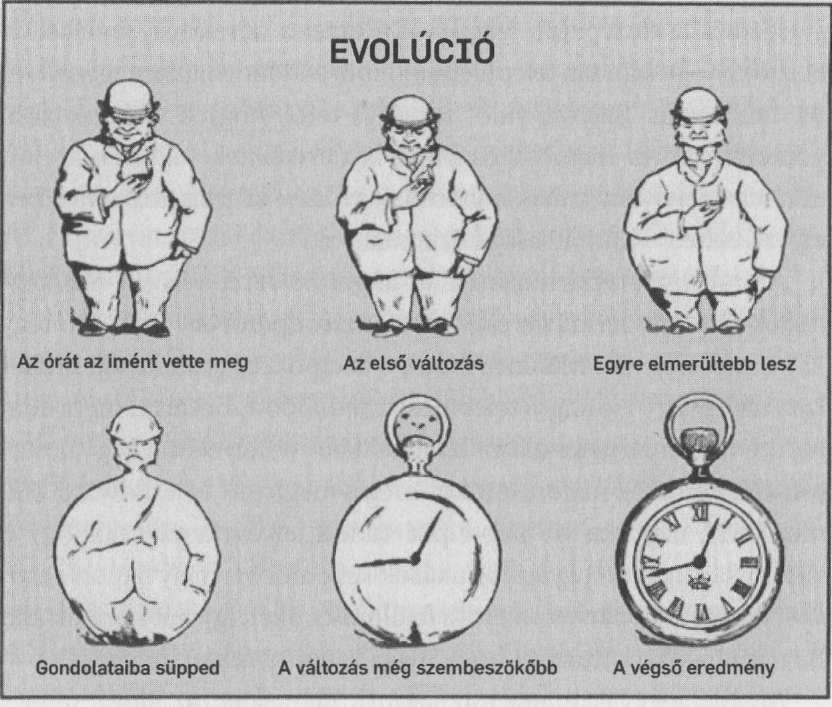 Akárhány órát vett ez a kis ember, mindig volt velük valami baja. Végre talált egyet, amely annyira tetszett neki, hogy le sem tudta venni róla a szemét, és az állandó figyelem hatására ilyenformán alakultát. (A The Waterbury, egy 1887-től 1895-ig megjelenő rek- lámalmanach 1888-as illusztrációja nyomán.)nak vagy egy kortársának egy napraforgómagot, más ültette volna el, más gondozta volna a növényt, és más adta volna el a piacon.Az eseményidőről az óra szerinti időre való átmenet alapvetően átalakította a társadalmat, különösen a gazdasági viszonyokat. Amikor például Abdulnak pénzre volt szüksége lánya esküvőjére, egyszerűen több lábbelit készített és adott el. Lánya Edwardnak is volt, de attól, hogy több cipő készült és kelt volna el, ő még nem keresett volna jobban. Edwardnak ahhoz, hogy többet keressen,több idejét kellett cipők gyártására fordítania, azaz túlórát kellett vállalnia. Abdul a cipőit, Edward azonban az idejét adta el, ugyan- úgy, ahogyan általában mi is. Akár 50, akár 100 pár cipőt készített Edward egy nap alatt, bére ugyanannyi maradt.Akár hatékonyan használta fel az időt, akár nem, csak idejének egy meghatározott mennyiségét adta el. Némely napokon,  ha  a gyár kevés megrendelést kapott, Edwardot utasították, hogy csak meghatározott mennyiségű cipőt készítsen. Ilyenkor, ha  fél  nap alatt végezte el a munkáját, félnapi fizetést kapott. Anyagi érdeke fűződött tehát ahhoz, hogy kiadott feladatának elvégzése kitöltse  azt az időt, amelyre a gyárral  megállapodott.  Edward számára nem a hatékonyság volt a legfontosabb, hanem annak az időnek a kitöl- tése, amelyet áruba bocsátott. Számára az idő pénz volt.A munka és az időKari Marx úgy vélte, hogy az iparosított világ munkásait kizsák- mányolják, mivel nem kapják meg azoknak a javaknak a teljes értékét, amelyeket létrehoznak. Abdul például hozzájutott min- den egyes pár általa készített lábbeli hasznához,  ám  Edward  csak az órabérét kapta meg. Marx nézete szerint Abdul és Edward egyaránt a munkájukat adták el. Ebből az következik, hogy ha Edward kevesebb pénzért ugyanolyan keményen dol- gozott, mint Abdul, akkor kizsákmányolták. Az  eseményidőről az óra szerinti időre való áttérés alapvetően megváltoztatta a gazdasági viszonyok jellegét, olyannyira, hogy Abdul és Edward tökéletesen különböző dolgokat adtak el. Abdul cipőket, Edward az idejét. Ebből a nézőpontból Abdul kizsákmányolását az jelentette volna, ha egy pár cipőért a teljes áránál kevesebbetfizettek volna neki. Edwardot akkor zsákmányolták volna ki, ha kevesebb időért fizettek volna, mint amennyit valójában dolgo- zott. Hasonlóképpen, ha Abdulnak tovább tartott volna egy pár lábbeli előállítása, nem fizettek volna neki többet, és Marx logi- kája szerint ki lett volna zsákmányolva. Habár idejének eladása Edward számára talán nem volt olyan jó üzlet, mint a cipőié, mégis tökéletesen tudatában volt annak, mit cselekszik.A fizikusok régen megértették a munka és az idő közti összefüggést, és a munkát az energia és az idő szorzataként definiálták. Marxhoz hasonlóan őket is érdekelte az energia, amelyet az erő és a távolsággal osztott idő szorzataként hatá- roztak meg. A fizika törvényei  nem  változtak  az  ipari  forrada- lom során, de az embereknek az időhöz való viszonya jelentősen átalakult. Egy  esemény-  és  termékalapú  gazdálkodásról  átáll- tunk egy időalapú gazdálkodásra,  amelyben  termékenként fizetnek bennünket, ha teljesítménybérben dolgozunk, vagy fix összeget kapunk, ha fizetésért vállalunk munkát.A gyártulajdonosoknak minden okuk megvolt arra, hogy a lehető legtöbbet igyekezzenek kihozni az alkalmazottaiktól megvásárolt időből. Itt lép be egy bizonyos Frederick Winslow Taylor, a tudomá- nyos termelésirányítás atyja.12 Taylor úgy tartotta, mindenfajta tevé- kenységnek van egy helyes és egy helytelen módja, még az olyan egyszerűeknek is, mint a szénlapátolás, az alkatrészgyártás vagy a cipőkészítés. A „helyes" az a módszer volt, amellyel a kívánt célt a lehető legrövidebb idő alatt lehetett elérni. „Helytelen" volt minden olyan módszer, amely időt vagy pénzt pazarolt. Taylor idő- és moz- gástanulmányokat végzett, amelyek során a dolgozók munkavégző tevékenységét mérte, majd meghatározta, milyen technikák révénvégzik el feladatukat a lehető legrövidebb idő alatt. A leghatékonyabb technikákat azután az egész üzemben be lehetett vezetni. Taylor sze- mében az idő valóban pénz volt,  és azért dolgozott,  hogy biztosítsa, a vállalatok a legtöbb értéket kapják az időért, amelyet alkalmazotta- iktól megvásárolnak. Az idő értékké vált, amelyet meg lehetett taka- rítani, el lehetett költeni, el lehetett kótyavetyélni, meg lehetett keresni, sőt akár el is lehetett veszíteni. Becsületére legyen mondva, Taylor érezte, hogy az alkalmazottakat javadalmazni kellene az időhatékony módszerek átvételéért. Nem meglepő, hogy erőfeszíté- seiben számos alkalmazott a cégvezetők mesterkedését vélte felis- merni annak érdekében, hogy ugyanannyi pénzért még keményebben dolgoztassák őket. Még ma is ez az ellentmondás nyomja rá a bélye- gét a munkavállalók és a munkáltatók egyezkedéseire.AZ IDŐ MAAz emberi történelem menetét az egyéni és kollektív jövőnk meghosz- szabbítására irányuló lankadatlan törekvés alakította. Életkilátásaink 200%-kal növekedtek az utóbbi néhány ezer évben, az átlagosan vár- ható élettartam körülbelül 25 évről több mint 75 évre nőtt. Javult éle- tünk általános minősége is. 200 évvel ezelőtt a lakosság 90%-a a földet művelte, ma 4%-a.13100 éve az Egyesült Államokban egy átlagos, 5 fős család jövedelmének 80%-át költötte lakásra, élelemre és  ruházko- dásra. Bevételük 10%-a a gyerekektől származott.14 2002-ben egy átia- gos, 2,5 fős család bevételének kevesebb mint 1%-a származott a gyerekektől, és a családi összbevétel 50%-a ment el lakásra, élelemre és ruházkodásra. Ma sokkal több időt fordítunk szórakozásra, utazásra, hobbikra és  szabadidős  tevékenységekre.  Nyilvánvaló,  hogy  a  „régi szép idők" egyáltalán nem mindenki számára voltak olyan szépek.Mára ott tartunk, hogy megszállottjai vagyunk az internet korának, a napi híreknek, a havi beszámolóknak, a pénzügyi negyedéveknek és az iskolaéveknek. Megalkottuk  az  óra  szerinti időt, és oly maradéktalanul alkalmazkodtunk  hozzá,  hogy  számo- san közülünk karóra nélkül meztelennek érzik magukat. Az idő furcsamód olyannyira át meg átjárta életünket, hogy 2007-ben visszaestek a karóraeladások. Jóllehet az idő mit sem veszített fontosságából, sok karóra fölöslegessé vált, hiszen  a  mobiltelefo- nok, a PDA-k, a laptopok és az iPodok  egytől  egyig  mutatják  az időt.15 Életünk,  éveink,  hónapjaink,  napjaink,   óráink,   perceink, sőt másodperceink is menetrend szerint zajlanak. Más tevékeny- ségekkel   kombinált    elektronikusmédia-használat   (televízió, rádió, számítógép, telefon, iPod és MP3-lejátszó, videó és játék- konzol) egy átlagos amerikai átlagos napjának valamivel kevesebb mint 8 óráját (470 percét) tölti ki. Ebből az időből több mint 3 óra (202 perc) maradéktalanul az elektronikus média körül forog. Mindössze 45 perc - azaz a nap 7%-a - jut könyvek és más  nyom- tatott médiumok olvasására. (Gondoljunk bele, 150 évvel ezelőtt egyedül a nyomtatás létezett!) A maradék több mint 4 óráért a médiahasználat és más, nem médiával összefüggő tevékenységek versengenek. Ugyancsak könnyű belátnunk, miért nem érünk rá többé arra, hogy azon izguljunk, vajon felfalnak-e bennünket az oroszlánok.Idő kontra szexIdőmániánk olyan mértékű, hogy a „time" (idő) szó vált az angol nyelv legnépszerűbb szavává.16 Mi több, az első tíz hely közül hár- mat ugyancsak idővel kapcsolatos szavak foglalnak el. Ha a Yahoo, com-on rákeresünk a „time" szóra, több mint 7 milliárd találatotkapunk.  A  „money" (pénz)   keresőszó   ezzel  szemben  mindössze  3 milliárd találatot eredményez, a „sex" (szex) pedig 1 milliárdnál is kevesebbet. Az irodalmi alkotásokban is sok szó esik az időről. Egyesek az időhöz való bonyolult viszonyunkat ragadják meg művé- szi módon, mások arra törekszenek, hogy az időre vonatkozó társa- dalmi elvárásokat közvetítsék. A három  kismalac  meséje  például arra biztatja a gyerekeket, hogy készüljenek fel a jövőre és védjék meg magukat. A gondolat, hogy valakit megölhet  egy vadállat,  nem új: az őskori Tag lehetne a megmondhatója. Ami viszonylag új, az annak a felismerése, hogy a fenyegetés a jövőben is létezik, és hogy bölcs előkészületekkel kivédhető. Az idő állandó témája a daloknak  és a képzőművészeteknek is. Egyesek a múlása miatt panaszkodnak, mások amiatt, hogy nem múlik elég gyorsan. Az idő még az olyan modern képzőművészekre is hatott, mint Picasso, Braque és Dali. Picasso és Braque kubizmusa például az embereket és tárgyakat egyszerre több nézetből ábrázolja, míg Dali Az emlékezet  állandó- sága című képe az idő képlékenységét és relativitását érzékelteti.Manapság messzebbre nézünk a jövőbe, mint korábban bármi- kor. Szükségünk is van rá, mert cselekedeteink ma nagyobb hatás-  sal vannak arra a világra, amelyet leszármazottaink évezredek múltán örökölnek majd. A nukleáris hulladék, a nukleáris tél és a nukleáris háború egyaránt alkalmas arra, hogy maradéktalanul megsemmisítse jövőnket. A globális felmelegedés tudományos rea- litásnak bizonyult. Ha a nemzetek nem kezdik el azonnal csökken- teni szén-dioxid-kibocsátásukat és nem léptetnek életbe alapvető energiatakarékossági és melléktermék-csökkentési  változtatásokat, a közeljövőben globális katasztrófák várnak ránk.Ha távolabbra tekintünk a jövőbe, rákényszerülünk,  hogy  töb- bet tegyünk a jelenben. A mobiltelefonok szakadatlanul csörögnek, postafiókunkban feltorlódnak az üzenetek, tévéműsorok, filmek ésIDŐPARADOXONkönyvek harsogva követelik figyelmünket. A modern társadalmak- ban sokan számolnak be arról, hogy úgy  érzik,  időszűkében  van- nak, és mintha folyamatosan hajszolnák őket és  sürgetné  őket  az idő. Manapság mind több ember törekszik egyensúlyteremtésre, próbál tenni az idejét felemésztő kihívások ellen. Ha  mindnyájan meg tudunk teremteni egy efféle egyensúlyi helyzetet, képesek lehetünk evolúciós sikerszériánkat olyan időtávra kiterjeszteni, amely megközelíti a Carl Sagan megfontolásaiban szereplő időtar- tamokat. (A statisztikák végül is nem nekünk kedveznek. A Földön valaha élt fajok 99%-a mára kipusztult.) Az egyének azonban immár nem zárt, elszigetelt falvakban élnek. Akárhogyan is, valamennyien részei vagyunk egy közös világfalunak, és a dolgok kimenetele a mi akcióinkon (és sok más nemzetéin) múlik, továbbá attól,  felfog-  juk-e, mi fenyegeti korunkban a Földet.Mesék az időrőljí A három kismalac (1843)A mese arra hívja fel a figyelmet, hogy készülnünk kell a jövőre. Az első kismalac szalmaházat épít. A  nagy, gonosz  farkas fújja, fújja, majd szétfújja a kunyhót, aztán megeszi a kismala- cot. A második kismalac deszkából épít házat. Ez a konstrukció több tervezést és munkát igényel, mint az első kismalac szalma- háza, a farkasnak azonban ezt is sikerül elfújnia. A harmadik kismalac azonban előrelátóbb és szorgalmasabb,  mint testvérei: ő téglaházat épít, amelyet a farkas nem tud lerombolni. Az újabb változatokban a két első malacot nem eszi meg a farkas,  ehe- lyett beköltöznek a harmadik malachoz. Egy haszonelvű válto-zatban végeznek a fenevaddal, majd eladják a bundáját.k A rút kiskacsa (1843)Történet a türelemről és az idő mindent átalakító hatalmáról szól. A rút kiskacsa egy tanyaudvaron, kacsák közt látja meg a napvilágot, és azt hiszi, maga is kacsa. Soha nem sikerül beilleszkednie, és végül szégyenkezve, magát értéktelennek tartva elhagyja a baromfiudvart. Miután egy zord télen csak- nem elpusztul, hattyúkkal találkozik, amelyeket lélegzetelállí- tóan gyönyörűeknek talál. A kegyetlen tanyasi kacsákkal ellentétben a hattyúk szívélyesen, szeretettel, tisztelettel bán- nak vele. Először nem  érti,  miért ilyen  kedvesek hozzá. Aztán a rút kiskacsa a vízbe nézve meglátja saját tükörképét. Izga- tottan, meglepve állapítja meg, hogy az idő szépséges haty-tyúvá változtatta át.k Pán Péter (1902)A mese a jelen varázsáról szól, és egy kisfiúról, aki nem akar felnőni.Azzal, hogy nem válik felnőtté, Péter elkerüli a jövőorien- táltságot, amely szükséges ahhoz, hogy megbirkózzunk a jövő követelményeivel és felelősségeivel. A regényben Péter életé- nek szerelme, Wendy Sohaországból visszatér a valóságba. Péter - aki még mindig csak legényke  -  azt  tapasztalja,  hogy vele ellentétben Wendy idősebb lett. Péter zokog, amikor megtudja, hogy miközben ő nem volt hajlandó felnőni, Wendy férjhez ment és gyerekei vannak. Az, hogy nem hajlandó fel- nőni, Pétert megakadályozza abban, hogy  normális  életet éljen. A színházi változatok többsége a jelen bűvöletére kon- centrál, amely változatlanul egyaránt  rabul  ejti  a  gyerekeket és felnőtteket.k Rip van Winkle (1819)A történet az idő bölcs felhasználásának szükségességét hang- súlyozza.Rip egy napon, miután megszökik házsártos felesége  elől,  úgy dönt, szundít egyet egy fa alatt. 20 évig alszik, és arra esz-  mél, hogy felesége meghalt, barátai eltűntek. A mondanivaló egyértelmű: Ne aludd át az életed, mert megbánod!  Bölcsen és jól élj időddel, akkor oldd meg problémáidat, amikor felmerül- nek, ahelyett hogy nem veszel róluk tudomást, vagy az álmodo- zással igyekszel szabadulni tőlük!ELLENÁLLÁSA VÁLTOZÁSSAL SZEMBENA változás mindig kihívást is jelentett, többnyire  nem  örvendetes, de mindenütt jelenvaló. A 2500 éve élt Hérakleitosznak tulajdoní- tott mondás szerint „csak a változás állandó". Hozzátehette volna:„... bármennyire szeretnénk is, hogy másként legyen".A mai gondolkodók általában egyetértenek ezzel, és hozzáteszik, hogy különösen a változás üteme problematikus. 40 évvel ezelőtt pél- dául Warren Bennis és Philip Slater szervezetpszichológusok úgy vél- ték, a világ annyira gyorsan változik, hogy hamarosan minden - karrier, otthon, szerep és felelősség - átmeneti lesz.17 Újabban James Gleick dokumentálta ezt a felgyorsulást nagyszerű művében.18 Gleick érvei Benniséit, Slateréit és Alvin Toffleréit visszhangozzák. Szerinte az élet gyorsul, és ha túl kevés időbe túl sok változást zsúfolunk, akár bele is betegedhetünk. Valóban, a modern élet egészségügyi csapásai - egyes ráktípusok, a szívbetegség és a magas vérnyomás - olyan betegségek, amelyekre a stressz jelentős hatással van. Toffler úgy vélte, a változá-sok tempója a jövőben egy általa „jövősokknak" nevezett állapothoz vezet majd. A legegyszerűbben megfogalmazva: a jövősokkot a túlsá- gosan rövid idő alatt bekövetkező túl sok változás okozza. Az egyén a jövősokkot stresszként, szorongásként, zavarodottságként éli meg, amelyek mindegyike hatást gyakorol a személyes kapcsolatokra és az intézményekre.19A változás azonban nem új dolog, az embereknek és társadal- maknak a tudat hajnalától kezdve így  vagy  úgy  kezelniük  kellett. Az ősi Egyiptom például azzal próbálkozott, hogy kerülte a válto- zást. Charles Van Doren így ír:Az egyiptomiaknak volt egy nagy titkuk, amelyet 30 évszáza- don át sem felejtettek el. Félték és gyűlölték a változást, és amikor csak lehetett, elkerülték.20A változásnak azonban  azok  az  áramlatai,  amelyeket  az  egyipto- miak három  évezreden  át  féken  tartottak,  szivárgásszámba  mentek a ma elénk táruló, tomboló változástengerekhez képest. Az sem újdonság, hogy sokan kongatják a vészharangokat: a változások hamarosan maguk alá temetnek bennünket. Miközben  a  jövőt gyakran aggódva vizslatjuk, a múlt iránt rendszerint jóval nagyobb jóindulattal viseltetünk. Úgy tűnik azonban, hogy sem a jövővel kapcsolatos aggályaink, sem múlttal kapcsolatos nosztalgikus nézeteink nem kellően indokoltak.Azok, akik a kort, amelybe sorsuk pottyantotta, egy olyan aranykorral hasonlítják össze, amely csak a képzeletben léte- zik, beszélhetnek ugyan elfajulásról és hanyatlásról, de ettől  a múltat jól ismerő ember még nem komoran vagy kétségbe- esetten tekint a jelenre.21Bár e szavakat egy kortársunk is írhatta volna, valójában 150 éve vetette papírra Lord Thomas Babington Macaulay.Míg az ősi egyiptomiak próbálták megállítani az időt, a modern ifjúság az 1960-as években fellázadt az 1950-es évek konvencionális időperspektívája ellen. A '60-as generáció jelszava ez volt: Figyelj befelé, nyílj ki, szabadulj fel! (Turn on, tune in, drop out.)  Timothy Leary egy beszédéből vették át, amelyben a '60-as évek kulturális ellenforradalmának aktuális céljait határozta meg:Az összes régi nagy valláshoz hasonlóan igyekszünk megta- lálni magunkban az istenséget, és e megvilágosodást olyan élettel próbáljuk kifejezni, amelyben dicsőítjük és imádjuk Istent. Ezeket az ősi célokat a jelen metaforájának keretei közt határozzuk meg - figyelj befelé, nyílj ki, szabadulj fel!22A Leary-féle eufórikus „élj a pillanatnak" időattitűdöt képviselő szabad szellemek hamarosan asszimilálódtak a domináns, hagyo- mányos jövőorientációhoz, ugyanahhoz az attitűdhöz, amely a gazdasági vezetőket jellemzi az ipari forradalom óta. Értéknek tekintik a jelennek a jövő tervezése érdekében való felhasználását, ami a kapitalista gazdaság szívét-lelkét adja.Tekintve, hogy életünk tempója valószínűleg tovább gyorsul majd, és hogy mi, emberek pedig továbbra is ósdi fiziológiánk foglyai maradunk, vajon miként maradhatunk talpon? Arra vagyunk ítélve, hogy a jövősokk, a sebesség állandóan gyorsuló kultúrájának hatásai végezzenek velünk? A válasz szerencsére nem, mert a Tag által ránk hagyott örökségnek része egy rendkí- vül figyelemreméltó technológia, az emberi agy, amely, úgy tűnik, mindig naprakész. Amikor ez a szerv 150 ezer évvel ezelőtt kifej- lődött, senki sem tudta elképzelni az öregkori öngondoskodásmegtervezésének szükségességét, a média által előidézett infor- mációs robbanást, a szállítás, a közlekedés és a kommunikáció sebességét egy időalapú  társadalomban.  Szerencsére  agyunk képes a jövő felé fordulni és megjósolni jelenlegi viselkedésünk következményeit és összeköttetést teremteni a múlttal, hogy tanuljunk korábbi tapasztalatainkból. Bizonyos fokig képesek vagyunk tudatosan irányítani előrelátásunkat és tanulásunkat. Nemcsak hogy el tudjuk kerülni a jövősokkot,  hanem  pszicholó- giai változásra való képességünket arra is  fel  tudjuk  használni, hogy kezünkbe ragadjuk életünk idejének irányítását.A PSZICHOLÓGIAI IDŐ TUDOMÁNYOS VIZSGÁLATAAz idő más-más lépést jár más-más  személyekkel. Akár meg is mondhatom, kivel andalog az idő, kivel üget az idő, kivel vágtat az idő, és végre, kivel áll egy helyen.- Witliam Shakespeare23Wilhelm Wundt, a pszichológia, William James, az amerikai pszi- chológia24 és Kurt Lewin, a szociálpszichológia atyja25 egyaránt felismerték az idő jelentőségét. Lewin még arról is kedvezően nyi- latkozott, hogy Frederick Winslow Taylor tudományos elveket alkalmazott az időre és a termelésirányításra.26 Néhány pszicholó- gus azonban egyenesen munkássága középpontjába helyezte az időt.27 Ám őket is akadályozta  intellektuális  függetlenségük.  Min- den egyes tudós a maga egyedi módján  definiálta,  mérte és taglalta az időt, és nem próbált  meg  együttműködni  vagy  konszenzusra  jutni kollégáival.Az időperspektíva hagyományos definícióiIí William James (az amerikai pszichológia atyja)Az időperspektíva tudás, mégpedig az énünk egy másik, múlt- vagy jövőbéli, közeli vagy távoli szakaszáról, amely  mindig vegyül a jelenlegi dologról való tudásunkkal.Ií Kurt Lewin (a szociálpszichológia atyja)Az időperspektíva az egyén nézeteinek egy adott időben létező összessége saját pszichológiai jövőjével és pszichológiai múltjá- val kapcsolatban.Ií Paul Fraisse (az időpszichológia atyja)Tetteink bármely adott pillanatban nemcsak attól a helyzettől függnek, amelyben éppen vagyunk, hanem minden mástól  is, amit már átéltünk és minden, jövővel  kapcsolatos  várakozá- sunk is befolyásolja. Valamennyi tettünk számol ezekkel, néha nyilvánvaló módon, implicite pedig mindenkor... Azt mond- hatjuk, hogy cselekedeteink időperspektívája attól az időhori- zonttól függ, amellyel éppen akkor rendelkezünk.Ií Zimbardo és BoydAz időperspektíva az a gyakran nem tudatos attitűd, ahogyan mindnyájan az időhöz viszonyulunk, illetve az a folyamat, amelynek révén létünket állandóan időkategóriákba illesztjük, hogy ezáltal is rendet, koherenciát és értelmet vigyünk az éle- tünkbe.Az utóbbi 20 év során sok ezer embert - gyerekektől 94 éves öre- gekig - kérdeztünk ki, vizsgáltunk, elemeztünk és figyeltünk meg. Egyik legmeghökkentőbb megállapításunk az volt, hogy nincs két ember, aki ugyanúgy viszonyulna az időhöz.Számunkra, tudósok számára, akik megszoktuk, hogy  jelensége- ket  rendszerezzünk,   számoljunk,   osztályozzunk   és   „címkézzünk fel", az időhöz való viszonyulásoknak ez a sokfélesége zavarba ejtő és megnehezíti az emberek hasonlóságainak azonosítását. A pszicho- lógiának konzisztens mérési eljárásra és terminológiára  van  szük- sége, hogy az időt tárgyalhassa. Ezért aztán két évtizeddel ezelőtt nekiláttunk, hogy mérési eljárást dolgozzunk ki az időattitűdökhöz. 1997-ben összeállítottuk a  Zimbardo  időperspektíva-kérdőívet (ZTPI) majd 1999-ben a Transzcendentális jövőidőperspektíva- kérdőívet (TFTPI).28 Ahogyan  reméltük,  ezeket  átvették,  majd  szé- les körben igazolták hasznosságukat - az Egyesült Államokban, Franciaországban, Spanyolországban, Brazíliában, Olaszországban, Oroszországban, Litvániában, Dél-Afrikában és más országokban.29Időperspektívánk az idővel kapcsolatos attitűdjeinkét, meggyő- ződéseinket és értékeinket tükrözi - hogy például a múlton, a jele- nen vagy a jövőn való gondolkodásnak szentelünk-e több időt. Vajon amikor a múltra, a jelenre vagy a jövőre gondolunk, pozitívak vagy negatívak, boldogok vagy szomorúak, reménykedők vagy aggodal- masak-e gondolataink? Időperspektívánk hozzájárul az ilyen típusú kérdések eldöntéséhez, tükrözi gondolatainkat, érzéseinket és visel- kedésformáinkat, valójában életünk valamennyi aspektusát.Kutatásaink arra utalnak, hogy az időperspektívának számos dimenziója van. Ahogy azonban egyetlen értékkel nem tudjuk leírni egy fadoboz kiterjedését - meg kell mérnünk szélességét, magasságát, mélységét -, az időperspektíva számos dimenzióját sem tudjuk meg- ragadni egyetlen tényezővel. Bár időperspektívák továbbra is kelet-keznek, változnak és kibontakoznak majd, a nyugati világ számára hat időperspektívát azonosítottunk, mégpedig két múlttal, két jelennel és két jövővel kapcsolatosat. A következőképpen nevezzük ezeket:k  múltnegatív k   múltpozitív k jelenfatalistak jelenhedonista k jövők transzcendentális jövőEzen időperspektívák közt elméletileg nincs összefüggés. Az, hogy életünkben melyik dimenzió mekkora szerepet játszik, nincs kap- csolatban a többi dimenzió jelentőségével. A gyakorlatban viszont rendszeresen ismétlődő mintázatokat találunk az egyéni időpers- pektíva-profilokban.Mielőtt továbbmennénk, érdemes kitölteni a ZTPI- és a TFTPI-kérdőíveket. Aggodalomra semmi ok: nincsenek jó vagy rossz válaszok, az eredményt  pedig csak a  kérdőív  kitöltője tudja.  A csalásért azonban büntetés jár: aki ilyet tesz,  megfosztja magát  az egyedülálló lehetőségtől, hogy megértse önmagát  és  megis- merje helyzetét a világban.A következő fejezetekben majd részletesen kifejtjük az egyes időperspektívákat, hogy ennek alapján mindenki azonosíthassa, ekképpen saját időperspektíváját, ami minden bizonnyal hasznos  lesz majd a különböző élethelyzetekben.A felsoroltakon kívül foglalkozunk egy másik jelenorientált időzónával,  amelyet holisztikus  jelennek   nevezhetünk.   Annyit tesz, mint begyakorolni, hogy életünket  a jelen  pillanatban  éljük, és hogy a jelent és a jövőt egy jelenre összpontosító, transzcen-dentális állapotba integráljuk. Ez az időfelfogás központi jelentő- ségű a zen buddhizmusban, és a zen meditatív  technikái  többek közt ennek az egyedülálló tudatállapotnak az elérését szolgálják. Mivel ez kevésbé gyakori a nyugati, mint a keleti kultúrákban, összetevői pedig viszonylag  elmosódottak,  nem  vettük  be ZTPI-be. Ezzel együtt is fontos időzóna, de nagyon különbözik a jelenhedonista és a jelenfatalista időperspektívától. Egyelőre azt állapítsuk meg, miként viszonyul saját időzónánk azokéhoz,  akik már kitöltötték ezeket a kérdőíveket. (A válaszadók ebben az összefoglalóban fiktív személyek. Ilyen módon sűrítettük sokéves kutatási tapasztalataink során összegyűjtött adatok ezreit.Zimbardo időperspektíva-kérdőív (ZTPI)Olvasson el minden állítást, és a lehető legőszintébben válaszoljon, mennyire jellemző önre, és pontozza 1—5-ig!Ennek megfelelően pipálja ki a jobb oldali skála megfelelő mezőjét!A ZIMBARDO IDŐPERSPEKTÍVA-KÉRDŐÍV PONTOZÁSAPontozási instrukciókA ZTPI értékelése előtt invertálja a 9-es, 24-es,  25-ös,  41-es  és  56-os állításokat! Eszerint:ből 5 lesz,ből 4,ból 3,ből 2,ből 1.E válaszok értékeinek felcserélése után adja össze az egyes elemeket magukban foglaló állítások pontszámait! Ez az öt időperspektíva átlagértékét adja ki.A múltnegatív időperspektívaAdja össze az alábbi állítások pontszámait, és ossza el az eredményt 10-zel!Gyakran gondolok arra, mit kellett volna másként tennem életem során.Döntéseimet leginkább az engem körülvevő emberek és dol- gok befolyásolják.16. Fájdalmas, régi emiékelcet újra és újra átélek.22. A múltban sok sérelemben és elutasításban volt részem.27. A múltban követtem el hibákat,  amelyeket  szívesen  tennék meg nem történtté.A dolgok ritkán alakulnak várakozásaimnak megfelelően.Nehéz megfeledkeznem ifjúságom kellemetlen képeiről.36. Még ha élvezem is a jelent, hajlok rá, hogy hasonló múltbéli élményekkel vessem össze.50. Gondolok a rossz dolgokra, amelyek a múltban történtek meg velem.54. Gondolok	a	jó	dolgokra,	amelyeket	életem	során elmulasztottam.Pontszám:A jelenhedonista időperspektívaAdja össze az alábbi állítások pontszámait, majd ossza el az ered- ményt 15-tel!1. Véleményem szerint az élet fontos örömeinek egyike, ha az ember összejöhet egy partira a barátaival.8. Hirtelen ötletektől vezérelve cselekszem.12. Ha a kedvenc zenémet  hallgatom,  gyakran  megfeledkezem az időről.17. Nap mint nap próbálom a lehető legteljesebben élni az élete- met.19. Ideális esetben minden napomat úgy élném,  mintha  az utolsó volna.23. Döntéseimet spontán módon hozom.26. Fontos, hogy legyen izgalom az életemben.28. Szerintem fontosabb, hogy élvezzük, amit csinálunk, mint hogy időben végezzünk a munkával.A kockázatvállalás megóv attól, hogy életem unalmas legyen.Fontosabb számomra, hogy élvezzem „az élet utazását" mint hogy az úti célra koncentráljak.42. Szívesen vállalok kockázatot, hogy izgalmat vigyek az éle- tembe.44.  Gyakrabban  hallgatok a szívemre,  mint  az eszemre.46.  Hagyom,  hogy  magával  ragadjon  a  pillanat izgalma.48. Jobban kedvelem a spontán barátokat a kiszámíthatóaknái.55. Szeretem, ha a közeli kapcsolataim szenvedélyesek. Pontszám:A jövő időperspektívaAdja össze az alábbi állítások pontszámait, majd ossza el az ered- ményt 13-mal!6. Szerintem az ember minden reggel tervezze meg előre a napját.Ha valami nem készül el időben, nem aggódom miatta(invertált).Ha el akarok érni valamit, célokat tűzök ki, és mérlegelem, milyen specifikus eszközökkel valósíthatók meg.13. A holnapi határidők betartása és más fontos munkák elvég- zése fontosabb a ma esti szórakozásomnál.18. Felzaklat, ha elkések egy megbeszélt időpontról.21. Pontosan teljesítem kötelességeimet barátaimmal és a ható- ságokkal szemben.24. Minden napot olyannak veszek, amilyen, ahelyett hogy pró- bálnám megtervezni (invertált).30. Mielőtt döntenék valamiről, összevetem a költségeket az előnyökkel.40. Folyamatos munka révén időben végzek feladataimmal.43. Listát írok tennivalóimról.45. Képes vagyok ellenállni a kísértéseknek, ha tudom, hogy elvégezni való munkám van.51. Folyamatosan dolgozom nehéz, unalmas feladatokon is, ha azáltal előrejutok.56. Mindig lesz annyi időm, hogy utolérjem magam a munkámban(invertált).Pontszám:A múltpozitív időperspektívaAdja össze az alábbi állítások pontszámait, majd ossza el az ered- ményt 9-cel.2. Gyermekkoromból ismerős látványok, hangok és szagok gyakran csodálatos emlékek sokaságát idézik fel bennem.7. Örömmel gondolok a múltamra.11. Mindent összevéve, sokkal több jóra, mint rosszra emlék- szem a múltamból.15. Élvezem a történeteket arról, hogy mentek a dolgok „a régi szép időkben".20. Könnyen eszembe jutnak szép idők boldog emlékei.25. A múlt túl sok kellemetlen emléket rejt, ezért igyekszem inkább nem emlékezni azokra (invertált).29. Nosztalgiával emlékszem vissza a gyerekkoromra.41. Akaratlanul is kikapcsolok, ha családom tagjai  régi  dolgok- ról beszélnek (invertált).49. Szeretem a rendszeresen ismétlődő, hagyományos családi rituálékat.Pontszám:A jelenfatalista időperspektívaAdja össze az alábbi állítások pontszámait, majd ossza el az ered- ményt 9-cel!3. Életemben sok mindent meghatároz a sors.14. Mivel minden amúgy is úgy lesz, ahogy lesz, valójában nem számít, mit teszek.35. Odalesz tevékenységem öröme és lendülete, ha kénytelen vagyok a célokra, a kimenetelre és az eredményekre gon- dolni.A dolgok annyira változnak, hogy az ember igazából nem képes tervezni a jövőt.Életem menetét olyan erők irányítják, amelyeket nem tudok befolyásolni.Értelmetlen dolog aggódni a  jövő  miatt,  mivel  egyébként sem tudunk változtatni rajta.47. Az élet manapság túlságosan bonyolult; szívesebben élnék egyszerűbb életet a múltban.Jobb a keresetemet élvezetekre költeni, mint félretenni a hol- nap biztonsága érdekében.A szerencse néha nagyobb hasznot hoz, mint a kemény munka.Pontszám:Transzcendentális jövő időperspektíva-kérdőív (TFTPI)Olvasson el minden állítást, és a lehető legőszintébben válaszoljon, mennyire jellemző önre, és pontozza 1—5-ig!Ennek megfelelően pipálja ki a jobb oldali skála megfelelő mezőjét!Pontozási instrukciókA Transzcendentális jövő időperspektíva-kérdőív pontozása (TFTPI) előtt invertálja az 5-ös állítás válaszát! Eszerintből 5 lesz,ből 4,ból 3,ből 2,ből 1.A transzcendentális jövő időperspektívaAz 5-ös kérdésre adott pontszám invertálása után adja össze a pontszámokat, majd ossza el az eredményt 10-zel!Pontszám:A NYUGATI VILÁG HAT LEGGYAKORIBB IDŐPERSPEKTÍVÁJAA múltpozitív időperspektíva: a múltpozitív PollyPolly 35 éves. Amikor kitöltötte kérdőívünket, határozottan egyet- értett az olyan állításokkal, mint „Gyermekkoromból ismerős látvá- nyok, hangok és szagok gyakran csodálatos emlékek  sokaságát idézik fel"; vagy „Örömmel gondolok a múltamra". Polly szempont- jából a múlt „félig tele van". (A közkeletű tétel szerint az  optimista egy fél pohár vízről azt mondja, félig tele van, a pesszimista úgy ítéli, félig üres.) Egy öreg, Viktória-korabeli házban él férjével és két gye- rekével. Férjével a középiskola utolsó előtti éve óta vannak együtt. Háztartásbeli, és reméli, hogy gyerekeinek életük során ugyancsak része lesz jó néhány olyan kellemes élményben, mint neki volt. Szá- mos barátja melegszívű, érzelmes, barátságos, vidám és magabiztos emberként jellemzi. Nagyon ritkán aggódó, levert vagy agresszív. Örömmel főz vacsorát, amelyet a családjával közösen, nagy konyha- asztaluknál ülve költenek el. Szórakozásul Polly régi slágereket hall- gat és filmklasszikusokat néz. Szívesen rendez otthonában családitalálkozókat, meg-meghívja magához a  foltvarróklub  tagjait.  Ő intézi a család pénzügyeit, óvatosan bánik a pénzzel, amelynek nagy részét bankban, takarékszámlán tartja. Mechanikus karórát visel, amely nagyanyjáról maradt rá.A múltpozítív időperspektíva nem jó és rossz történéseket dokumentál, hanem a múlttal kapcsolatos attitűdöket foglalja magában. A múlthoz való pozitív hozzáállás tükrözhet pozitív ese- ményeket, amelyeket emberek csakugyan átéltek, vagy pozitív beál- lítottságot, amely lehetővé teszi, hogy az egyén nagyon nehéz helyzetekből is a lehető legjobbat hozza ki. Pszichológiai szempont- ból az, ami az egyének hite szerint a múltban történt, erősebben befolyásolja jelenbeli gondolataikat, érzelmeiket és viselkedésüket, mint ami csakugyan megtörtént. Nietzsche híres mondása, az „Ami nem öl meg, erősebbé tesz" érzékletesen ragadja meg ezt az attitű- döt. Azok az emberek, akik az átélt kellemetlen eseményekre  pozi-  tív módon emlékeznek, rugalmasak és optimisták lesznek.Ha magas értéket értünk el a múltpozitív időperspektívában, gratulálunk! Ha nem, lehetőség van arra, hogy  felfedezzük  magun- kat és továbbfejlődjünk. A 3. fejezetből kiderül majd, milyen sok a múlttal kapcsolatos hibás és rapszodikus elgondolásunk.A múltnegatív időperspektíva: a múltnegativ NedNed 40 éves. Kérdőívünk kitöltése során határozott egyetértését nyilvánította az efféle állításokkal kapcsolatban: „Gyakran gondolok arra, mit kellett volna másként tennem életem során"; és: „Fájdal- mas, régi emlékeket újra és újra átélek". Ned számára a múlt  félig üres. Reméli, hogy négy gyerekének sikerül elkerülnie a keserves élményeket, amelyeken ő maga átment. Nincs sok közeli barátja, kevés ismerőse szomorú, levert, szorongó és gátlásos emberkéntjellemzi. Ned olykor úgy feldühödik, hogy elveszti önuralmát, csap- kod, tárgyakat hajigál. Ritkán edzi a testét és ritkán enged meg magának bármiféle szórakozást, nehezen uralkodik késztetésein és szívesen hazardíroz. Habár nem veti szét az energia, igyekszik lefoglalni magát, hogy ne kísértsék fájdalmas emlékei.A múltpozitívhoz hasonlóan a múltnegatív  perspektíva  is  a múltban   történt    eseményekkel    kapcsolatos    attitűdöt    minősíti. A negatív attitűdök tulajdoníthatók negatív események tényleges megélésének vagy egyébként ártalmatlan  korábbi  események  nega- tív jelenbéli rekonstrukciójának. Jóllehet a  múltban  történteken senki sem változtathat, de az ezekhez való hozzáállását és velük kapcsolatos elgondolásait  bárki  megváltoztathatja.  Véleményeinket és attitűdjeinkét nem egyszerű megváltoztatnunk,  de  nincs  ember,  aki meg ne tette volna már.Időattitűdjeink megváltoztatásához úgy foghatunk hozzá,  mintha egy folyó medrének irányát akarnánk módosítani. Gondol- junk az időre mint folyóra - egy nagyon nagy és hatalmas folyóra, mondjuk, a Mississippire. A XIX. században azok, akiknek földjeik voltak a partján, gyakran béreltek fel embereket arra, hogy bárkit agyonlőjenek, akit a birtokaikon ásóval a kezében látnak.30 Ez a sta- táriális megoldás kissé szigorúnak tűnhet, ha nem vesszük figye- lembe, hogy mi volt ennek a hátterében valójában. Akkoriban a nagyra törő földbirtokosok vettek egy területet a Mississippi egyik oldalán, aztán behatoltak túlparti szomszédjuk területére, ahol nagy darabokat faragtak le lapátjaikkal a partból, drámaian megváltoz- tatva ezáltal a folyómeder haladási irányát. Ennek eredményekép- pen az ambiciózus birtokosok jószágai növekedtek, az átelleni birtokos pedig azt volt kénytelen megérni, hogy az övéit pedig elmossa a folyó. A történetnek három tanulsága van. Először is, kis változásoknak nagyon jelentős következményeik lehetnek. Másod-szor, célunk ebben az esetben az, hogy a várhatóan bekövetkező változást befolyásoljuk. Harmadszor, hagyjuk otthon az ásónkat, ha legközelebb a Mississippi partjaira készülünk.A jelenhedonista időperspektíva: a hedonista HedleyHedley 25 éves. Kérdőívünk kitöltése során határozott egyetértését nyilvánította az  efféle  állításokkal  kapcsolatban:  „Véleményem  sze- rint az élet fontos örömeinek egyike, ha az ember  összejöhet  egy partira a barátaival"; illetve: „Hirtelen  ötletektől  vezérelve  cselek- szem". Hedley igen kreatív, sok barátja van és rengeteg az energiája. Kedveli a kalandot, bárkit  meg  tud  nevettetni és  mindig  jól  érzi magát. Ő a társaság lelke, közvetlen  környezetének  szituációs  nyo- mása  vezérli,  vagy  az,  amit  Freud  „örömelvnek"31    nevezett.   Jelszava:„Ha jó, csináld!" A Hedley által jónak érzett dolgok közé tartozik a maszturbáció és a nem biztonságos szex, az alkohol- és a drogfo- gyasztás, valamint a gyorshajtás. Mindegyiket gyakran elköveti.32,33,34 Hedley szülei elváltak, nem visel karórát. Ha van pénze rá,  hogy ilyeneket vegyen, új, divatos ruhákat hord. Szereti a dzsesszt, a rög- tönzött kosárlabdameccseket. Gyorséttermi koszton él. Habár még soha nem dolgozott hat hónapnál tovább ugyanazon a munkahelyen, flancos, új sportkocsin jár. Hitelkártyáin nincs több hitelkeret, ez azonban  nem  nyugtalanítja,  arra  számít  ugyanis,   hogy  nyer  a  lottón.A jelenfatalista időperspektíva: a fatalista FredFred 20 éves. Kérdőívünk kitöltése során határozott egyetértését nyilvánította az efféle állításokkal kapcsolatban: „Életemben sok mindent meghatároz a sors"; és: „Mivel minden amúgy is úgy lesz, ahogy lesz, valójában nem számít, mit teszek". Az, hogy nem kívánszemélyesen beleavatkozni sorsának alakulásába, minden  bizony- nyal hozzájárul depressziójához és szorongásához. Szobatársa„nehezen eladható figuraként" jellemzi, amikor lányoknak vagy haveroknak mutatja be, csak annyit mond: „igazi búvalbélelt alak". Fred boldogtalan, lelkiismeretes és apatikus, és Hedleyvel ellentét- ben, nem keresi az élvezeteket. Bár fogyaszt drogokat és szexei óvszer nélkül, ezeket nem azért teszi, mert jólesnek neki, hanem mert nem hiszi, hogy a biztonságos szex vagy a droghasználattól való tartózkodás bármit is számít. Ezért azt vallja: lesz, ami lesz. Nincs jelentősége. Ami azt illeti, azok a drogfogyasztók, akik  erő- sen jelenfatalisták, nagyobb valószínűséggel használnak közös injekciós tűt, mint akik csak kismértékben azok.35A jövő időperspektíva: a jövőorientált FeliciaFelicia 32 esztendős. Kérdőívünk kitöltése során határozott egyet- értését nyilvánította az efféle állításokkal kapcsolatban: „Szerintem az ember minden reggel tervezze meg előre a napját"; és: „Ha el akarok érni valamit, célokat tűzök ki, és mérlegelem, milyen speci- fikus eszközökkel valósíthatók meg". Feliciát az kormányozza, amit Freud „realitáselvnek" nevezett: egyfelől azonnali örömre vágyik, mint Hedley, de gondosan összeveti az azonnali élvezetek előnyeit azok majdani költségeivel. Gyakran lemond vágyai azonnali kielé- gítéséről, mert úgy tartja, később ebből nagyobb haszna származik. Számos ismerőse, de kevés jó barátja van. Ismerősei szerint Felicia rendkívül lelkiismeretes, következetes, és foglalkoztatják a jövőbeli következmények. Ami a munkát illeti, pontosan betartja a határ- időket és kiválóan teljesít. Nem kedveli az új dolgokat és az izgal- mat, pénzét meggondoltan költi, van határidőnaplója és összeírja tennivalóit. Mindig visel órát, és azt mondja, kevés a szabad ideje.Pontosan eljár az évi orvosi vizsgálatokra, rendszeresen használ fogselymet, ügyel a táplálkozására,36 mert magas a vérnyomása és irritábilis vastagbélszindrómában szenved. Szilárd meggyőződése, hogy a kockázatvállalás, az alkohol, a drogok és az óvszer  nélküli szex megakadályozhatja álmai megvalósításában.37A transzcendentális jövő időperspektíva:Tiffany a természetfelettiTiffany 50 éves. Kérdőívünk kitöltése során határozott egyetértését nyilvánította az efféle állításokkal kapcsolatban: „A halál mindössze új kezdet"; és: „Csak fizikai testem fog meghalni". „Újjászületett keresztyén", és hiszi, hogy halála után a mennybe megy. Rendszere- sen részt vesz istentiszteleteken, otthonában rituálékat hajt végre. Tiffany jól képes kontrollálni késztetéseit, nem agresszív, és számol a jövőbeli következményekkel.Bár ezek a leírások érzékeltetik valamelyest a hat időperspektíva lényegét, ezek az irányultságok kézzelfoghatóan az emberek  és  az  őket körülvevő világ közti interakciókban nyilvánulnak meg. Hogy megtudjuk, ezek az időperspektívák miképpen színezik  át  az emberek gondolatait, érzéseit és magatartását, képzeljük el, hogy Polly, Ned, Hedley, Fred, Felicia és Tiffany egykori középiskolai osztálytársak, akik egy másik társuk, Bob búcsúztatására gyűltek össze.  Az  iskolában  a  társaság  tagjai  elválaszthatatlanok  voltak. Bob nemrégiben szívrohamot kapott, és rövid ideig intenzív osz- tályon ápolták, mielőtt meghalt. Hallgassuk ki régi barátainak e képzeletbeli körét, hogyan beszélgetnek Bob búcsúztatóján, egyik kedvenc vendéglőjükben!(Felícia, a jövő embere, a megbeszéltnél 10 perccel korábban érkezett. Nem akart elkésni, és most  türelmetlenül  várja  a többieket, akik - Hedleyt kivéve,  aki  szokás  szerint  késik  - pontosan érkeznek.)A MÚLTPOZITÍV POLLY: De jó találkozni mindnyájatokkal! Amikor hallottam, mi történt Bobbal, nagyon elszomo- rodtam. Aztán átnéztem a régi évkönyveinket, és ettől felvidultam kissé. Milyen jó újra együtt!A MÚLTNEGATÍV NED: Átéltünk nehéz időket is, de azért jó találkozni mindenkivel. Bár ne ilyen szomorú alkalomból került volna sor erre!A FATALISTA FRED: Persze, de előbb-utóbb ránk is sor kerül.Jobb, ha hozzászokunk.FELÍCIA, A JÖVŐORIENTÁLT: Jobban kell vigyáznunk magunkra.Még rengeteg izgalmas tennivalónk van az életben.A FATALISTA FRED:  Ha  rád kerül a sor,  te  sem  tehetsz ellene. A MÚLTPOZITÍV POLLY: Ellenőriztetheted például a koleszterin- szintedet. Nem volt a családodban sok szívbetegség, Fred?A FATALISTA FRED: Hát persze, de ez tiszta időpocsékolás: ehe- tek én pocsék ízű biokaját húsz éven keresztül, aztán egy szép napon elüt egy busz, miközben hazafelé ballagok a bioboltból.(A hedonista Hedley, késve, megérkezik.)A HEDONISTA HEDLEY: Szevasztok, srácok! Mi a helyzet?FELÍCIA, A JÖVŐORIENTÁLT (gúnyosan): Ugye, nem  akarod azt mondani, hogy sokáig dolgoztál?A HEDONISTA HEDLEY: Még hogy dolgoztam? Ugyan...Haló 5-öt játszottam. Eljutottam az utolsó szintre, aztán kibuktam... Ó, hidegbüfé? Remek, rögtön éhen halok!A  MÚLTPOZITÍV POLLY:  Sokat  gondolkodtam  azon,  vajon Bob hogyan akarná, hogyan gondoljunk rá. Talán adomá- nyoznunk kellene a nevében egy padot a középiskolának.A MÚLTNEGATÍV NED : Hogy a diákok belevéshessék a nevük kezdőbetűit?A MÚLTPOZITÍ V POLLY: Nem... De tudom, mennyire  élvezte Bob a középiskolát. Ez igazán szép gesztus lenne.A MÚLTNEGATÍV NED: Nem egyhamar felejtem el a látványát, ahogy ott feküdt azokra a szörnyű csövekre-drótokra kötve.A TRANSZCENDENTÁLIS TIFFANY: Ő már egy jobb  helyen van. A mennyekben vár minket.FELICIA, A JÖVŐORIENTÁLT:  ÉS  mit  szólnátok,  ha  alapíta- nánk egy ösztöndíjat? Bob jó tanuló volt. Megtehetnénk a nevében. (Megnézi az óráját; azt mondta a férjének, este kilencre hazaér.)(Hedley visszatér a büféből.)A HEDONISTA HEDLEY: Ejha! Feltétlenül kóstoljátok meg a szószos csirkeszárnyat. Fantasztikus, életemben nem ettem ilyen jót!A MÚLTPOZITÍV POLLY: Épp arról beszéltünk, hogy adomá- nyoznunk kellene egy padot az iskolának Bob nevében.FELICIA, A JÖVŐORIENTÁLT: Vagy létesítenünk egy ösztön- díjat a nevében.A HEDONISTA HEDLEY: ÉS  mit  szólnátok,  ha  vennénk  egy  öreg kocsit, felfestetnénk Bob nevét az ajtóira, és lepar- kolnánk egy olyan helyen, ahová szerelmesek szoktak járni? A mai ifjúság kedvéért. Ki tudja, talán még egy-két házasságot is megmenthetünk.FELICIA, A JÖVŐORIENTÁLT (gúnyosan): Aha, vagy elhelyez- hetünk egy óvszer-automatát a fiúvécében!A FATALISTA FRED: Bobnak eljött az ideje. Adjatok egy olyan csirkeszárnyat!A TRANSZCENDENTÁLIS TIFFANY: Előbb hazaszólíttatott, mint szerettük volna.FELICIA, A JÖVŐORIENTÁLT: Ha ösztöndíjat alapítunk, olyan diákokat segíthetünk, akiket Bob maga már nem segíthet. Jobbá tennénk a világot.A MÚLTNEGATÍV NED: Hát, nem is tudom... Amikor a suliba jártunk, az összes ösztöndíjat a gazdag srácok vagy stré- berek kapták, akik nem is szorultak rá.FELICIA, A JÖVŐORIENTÁLT: NO, nekem mennem kell. Gon- dolkodjunk, mit tehetünk. Felhívom az iskolát és megkér- dezem, hogyan hozhatunk össze valamit. Találjuk ki, mikor találkozunk legközelebb, méghozzá minél előbb. Polly, találkozhatunk nálatok?A MÚLTPOZITÍ V POLLY: Hát persze, még Hedley kedvenc desszertjét is megcsinálom. Örülök, hogy találkoztunk... Mintha csak a régi idők tértek volna vissza.A TRANSZCENDENTÁLIS TIFFANY: Számomra könnyebbség, hogy tudom, Bob egy jobb világban van.A HEDONISTA HEDLEY (Fredhez): Öreg, ugye, nem akarsz te is itt hagyni?A FATALISTA FRED: Nem, nincs jobb dolgom, menjünk a bárpulthoz.A HEDONISTA HEDLEY: EZ a beszéd! Gurítsunk le pár  pohár-  ral a derék Bob emlékére!A beszélgetésben mind a hatan részt vettek, saját külön időpers- pektívájuk alapján szóltak hozzá, értelmezték a többiek megnyilat- kozásait, és úgy nyilvánultak meg, hogy kitetszett belőle, alapjábanvéve miként viszonyulnak az időhöz. Valamennyien  szerették Bobot és szeretik egymást, de más-más szemmel, eltérő időpers- pektívákból szemlélik a világot. A múltpozitív Polly szép időkre, a múltnegatív Ned sanyarú időkre emlékezik. A fatalista Fred úgy hiszi, tehetetlen, és a sors irányítja életét. A hedonista Hedley itt és most élvezi az életet.  Felicia,  a jövő  embere,  a  holnapot tervezi.  A transzcendentális Tiffany azzal vigasztalja magát, hogy Bob fizi- kailag ugyan eltávozott, de spirituális módon tovább él.  Egyikük  sem értelmezett félre dolgokat vagy beszélt őrültségeket, mindösz- sze különbözőképpen nyilvánultak meg. Természetesen kevés ember annyira egydimenziós, mint a mi szereplőink, mégis való- színű, hogy példánkban bizonyos mértékig magunkra és hozzánk közelállókra ismerhetünk.A könyv hátralévő részében vissza-visszautalunk majd erre a hat időperspektívára. Ennek során gyakran inkább modelleket alkalma- zunk, amelyek leegyszerűsítik egy bonyolult téma tárgyalását. Ami- kor leírunk egy bizonyos időperspektívára jellemző gondolatokat, érzéseket és magatartásformákat, egy olyan személyre utalunk, aki erősen ragaszkodik az adott időperspektívához, és viszonylag kevéssé a többihez. A valóságban az emberek több időperspektívá- hoz is erősen kötődhetnek, amelyek mindegyike egymással is köl- csönhatásban áll. Úgy beszélünk majd, mintha az egyéneket egy bizonyos - hedonista, fatalista, transzcendentális stb. - perspektí- vatípus jellemezné. De vigyázat! Minden ember rendelkezik egy profillal, amely hat, eltérően érvényesülő időperspektívából áll össze.KITEKINTÉS A JÖVŐBEBizonyosra vesszük, e fejezetet olvasva valószínűleg már elkezdtük felismerni a hatást, amelyet az idő gyakorol  életünkre.  Nem  is  nehéz felismerni: bárhová nézünk, látjuk a példáit. Lehet, hogy a lakásunkban mementók sora emlékeztet a múltra. Lehet, hogy kizárólag absztrakt műalkotásokkal díszítjük lakásunkat, emberek képmásait nem tesszük ki, hogy ezen a módon  térjünk  ki  a  múlt elől. Lehet, hogy állandóan késésben vagyunk. Lehetséges, hogy utálunk várakozni. Mint Carl  Sagan  a  maga  kozmikus  naptárával oly érzékletesen megvilágította: az idő életünk háttérfüggönye, és maga a kozmosz szövete.38 Láttuk, hogyan befolyásolta az időpers- pektíva a képzeletbeli osztálytársak gondolatait, érzéseit, visel- kedését. A következő fejezetekben megvizsgáljuk a szerepeket, amelyeket mindnyájan játszunk az élet színpadán, és szemügyre vesszük, miként avatkozhatunk be életünk forgatókönyvének ala- kulásába - vagy éppen írásába.Színház az egész világÉs színész benne minden férfi és nő:Fellép és lelép: és mindenkit sok szerep vár Életében...- William Shakespeare393	A MÚLTHOGYAN LÁTJUK A TEGNAPOT A MA SZEMÜVEGÉN ÁT?Azok, akik nem képesek emlékezni a múltra, arra ítéltetnek, hogy újraéljék.- George Santayana1A múlt történései nagyjából két csoportba sorol- hatók: olyanokra, amelyek valószínűleg sohasem történtek meg, és olyanokra, amelyek nem számí- tanak.- William Ralph Inge2PHILIP ZIMBARDO EGY EMLÉKE5 éves koromban súlyos szamárköhögést és kétoldali tüdőgyulla- dást kaptam. Akkor, 1939-ben, a két csodaszer, a penicillin és a szulfonamid előtt, nem volt hatásos gyógymódjuk. Több száz más, ugyanezekben és egyéb betegségekben - gyermekbénulásban, tuberkulózisban és vörhenyben - szenvedő szegény gyerek mellé engem is vesztegzár alá helyeztek a New York-i Willard Parker Jár- ványügyi  Gyermekkórház karitatív  osztályán.  Látogatók  -   szülők is - csak két órára, vasárnaponta jöhettek, velünk pedig csak együvegablak túloldaláról érintkezhettek, hogy a fertőzéseket meg- akadályozzák. A nővérek, miközben a szépen sorokba rendezett ágyakban fekvő gyerekeket ápolták, gézmaszkot viseltek. Nem volt rádió, tévé, videojáték és semmi más sem, ami szórakozásul szol- gálhatott volna - az agyonolvasott képregényfüzeteket kivéve. Következésképpen, a  szomszédos  ágyakban  elhelyezett  gyerekek- kel rövid idő alatt szoros barátságokat kötöttem, amelyek  azonban nem sokáig tartottak.Némely reggeleken arra ébredtem, hogy a mellettem  levő ágyak üresek, és épp áthúzzák azokat. Amikor barátaim felől tudakozódtam, akik az előző este még elfoglalták ezeket az ágya- kat, azt mondták nekem, hogy ez vagy az a barátom az éjszaka folyamán „hazament". Barátaim valójában meghaltak, holttestü- ket pedig  gyorsan  elvitték,  nehogy  a  többi  gyerek  megijedjen. Az ápolónők és mi, gyerekek hallgatólagos egyezséget kötöttünk, hogy nem veszünk tudomást a nyilvánvalóról: a „hazament" gye- rekek halottak. Eleinte irigyeltem eltávozott barátaimat, ez azon- ban hamarosan átadta helyét a felismerésnek, hogy megfosztattak élettől, jövőtől.Valahogy sikerült túlélnem ezt az öt hónapos megpróbáltatást, vérátömlesztést kaptam, apám karjából közvetlenül az enyémbe. Hosszú ideig oxigénsátorban voltam. Vasárnaponként olykor csa- ládtagjaim látogattak meg, már ha a téli időjárás megengedte, hogy nagy távolságokból odabumlizzanak a kórházba. Életben maradá- som annak is köszönhető, hogy játékokat és olyan tevékenységeket találtam ki, amelyekhez az összes közeli ágyban levő gyerek közre- működésére szükség volt: például a Níluson való lehajózást - tuta- jon! hogy elfogjuk a hatalmas fehér aligátort. Másik  túlélési  stratégia a napi kétszeri áhítatos imádkozás volt: reggel megkö- szöntem Istennek, amiért éjszaka meghagyott, és erőért fohász-kodtam, hogy kibírjam az előttem álló napot is. Éjjel, amikor kísérteties jelenléte súlyosan nehezedett a sötét kórteremre, az ördöghöz is imádkoztam, kérve, hogy kíméljen meg. A dupla imád- ság kifizetődőnek bizonyult.Szörnyű időszak volt, körülöttem állandóan gyerekek sírtak, köhögtek, ziháltak és haldokoltak. Én azonban megmaradtam, részben, mert egy jobb jövőért imádkoztam, amelyben - és ezt élénken elképzeltem - fivéreimmel és  barátaimmal játszom majd,  és erős, egészséges leszek. Kezdtem mindinkább egy lehetséges jövőbeli önmagamra koncentrálni, ami túllépett a lidércnyomáson, amelyben éjjel és nappal élni kényszerültem.Amikor megpróbáltatásaim véget értek, negatív élményemet csodálatos módon pozitívvá transzformáltam: immár elsősorban arra emlékeztem, hogy a kórházi tartózkodásom alatt még iskolás- korom előtt megtanultam írni, olvasni, megtanultam, hogy hízel- géssel hogyan lophatom magam a nővérek kegyeibe, és hogy lehet ötletes csoportjátékokkal szórakoztatni a többi gyereket. Túlélőként megtanultam, hogy csak magamra számíthatok. 1939-ben, amikor kétoldali tüdőgyulladással és szamárköhögéssel bekerültem a kór- házba, a tízéves és ennél kisebb gyerekek 50%-ával tüdőgyulladás, influenza és hasmenés/bélhurut végzett, további 13%-uk tuberkuló- zisban, diftériában, vérhasban és szamárköhögésben halt meg. Esze- rint a korcsoportombéli meghalt gyerekek (100 ezer lakosra számítva körülbelül 200 tíz éven aluli) 63%-a az én fertőző betegségeimben vagy azokhoz hasonlóakban szenvedett. Ráadásul fertőző betegsé- gekre szakosodott kórházban kerültem karanténba, ahol minden egyébnek, többek közt a gyermekbénulásnak is ki voltam téve. Bámulatos és csodával határos, hogy a ritka túlélők egyike lettem.Mindebből azt a tanulságot vontam le, hogy a múlt lélektanilag újramodellezhető, és a pokol mennyországgá változtatható. Másokáltalában épp ellenkező értelmű tanulságokat vonnak le, a múltból csak a legrosszabb dolgokat őrzik, azokra emlékeznek. Miközben lelkileg a legtöbbet profitáltam egy rossz helyzetből, egyes emberek egykori traumáikat a Smithsonian Intézet múzeumával felérő gyűj- teményként őrizgetik. A múlt átélt rémségei állandó optikai szű- rővé válnak náluk, ezeken át néznek mindent, amit a jelenben átélnek és tapasztalnak.Az emberi emlékezet megbízhatatlan, és be kell valljam, aligha- nem az én gyerekkori emlékeim is homályosak, hiányosak és némi- leg torzak - de nem nagyon. Elegendő tőlem független bizonyíték igazolja, hogy abban a kórházban szörnyű körülmények uralkod- tak, ezért hiszem, hogy azok az események úgy történtek, ahogyan emlékezetembe véstem. E meggyőződések formálták életemet. Kihasználtam azt, ami múltamban jó volt, és sok minden olyasmire akadtam benne, amiért hálás lehetek.\MÚLTUNK ÉS ELSŐ EMLÉKÜNKAmi valóban megtörtént, fontos, mint ahogy az is, ahogyan az ese- ményeket értelmezzük, megfogalmazzuk, és amilyen érzelmi jelen- tőséget tulajdonítunk azoknak. Milyen emlékek formálják életünket? Összpontosítsunk legelső emlékünkre! (E felhívás nem puszta reto- rika.) Szánjunk rá most egy percet, hogy felidézzük legeslegelső emlékünket! Miután föltúrtuk régiemlék-raktárunkat, írjuk le a meglelt emlék részleteit! Mi történt pontosan? Mikor? Ki volt -  és  ki nem volt - ott? Mire emlékszünk kristálytisztán és mi az, ami töredékes vagy homályos? Miután megállapodtunk ennek az élménynek egy változata mellett, váltsunk át az azzal kapcsolatos gondolatokra és különösen az ahhoz kapcsolódó érzésekre! Legyünktürelmesek! Valószínű, hogy a részletek a maguk saját tempójukban bukkannak majd fel. Csak akkor menjünk tovább, ha már úgy gon- doljuk, hogy sikerült megnyugtatóan előhívnunk első emlékünket.Alfréd Adler osztrák pszichológus úgy gondolta, egy ember első emléke egy ablak, amely egész további életére néz.3 A nyitó terápiás kezeléseken gyakran kérdezte pácienseit első emlékeikről, hogy aztán ezek alapján értse meg jelenüket. Ha például egy szorongó beteg első emléke az volt, hogy anyja magára hagyja egy árvaházban, Adler ezt úgy értelmezte, mintha az illető legkorábbi élményeként azt a napot hívta volna elő, amikor kistestvérét hazahozták a kórházból. Adlert csak kevéssé aggasztotta, hogy vajon megfelelnek-e a valóságnak ezek az emlékek, mivel ezeket objektív bizonyítékokkal általában sem megerősíteni, sem megcáfolni nem tudta. Megértette, hogy az, amit valaki igaznak hisz, fontosabb, mint a tárgyi, tényleges igazság - már ha valóban létezik egyáltalán ilyesmi. Az emberek végül is saját sze- mélyes emlékeikből kiindulva élik életüket, arra alapozva, amit igaz- nak hisznek, nem pedig az események egy hivatalosan jóváhagyott, egy objektív históriában feljegyzett változatára. Adler a múltat fon- tosnak, ám az események jelenbeli gondolatokon és érzelmeken nyugvó újraértelmezésének vagy rekonstrukciójának tartotta. Más megfogalmazásban: múltunk befolyásolhatja jelenlegi gondolatain- kat, érzelmeinket és cselekedeteinket, és viszont: e gondolatok, érzé- sek és cselekedetek alakíthatják a múltról való emlékeket.JOHN BOYD ELSŐ EMLÉKEKörülbelül 3 éves lehetek, apámmal  ülök  egy  elnyűtt  kana- pén, valami rabló-pandúrosdit nézünk a  tévében.  Egy  üldö- zési jelenet során egy rosszfiút csapdába kerítenek egyfémlemez falú raktárépület tetején. Ahelyett, hogy megadná magát, leugrik az alanti sikátorban levő kartondoboz- és sze- méthalomra. Szerencsésen esik, legurul a dobozokról, és egérutat nyer a rendőrök elől.A rosszfiú nyaktörő mutatványa után felálltam a kanapé párnáján, kivetettem magam a levegőbe és  tökéletes  hasra esést mutattam be  odalent  a  kemény  padlón.  Az  ugrás  végén a hirtelen nyekkenés kevésbé  volt  szórakoztató, mint  ame- lyet a tévében láttam, és emlékszem, ezt gondoltam: „Ez nem  úgy  sikerült,  ahogy  gondoltam."  Apám  megerősítette,   hogy így történt, és elmondta, arra számított, sírni fogok az ugrás után. Ehelyett meglepett és zavarodott  arccal feltápászkod- tam, csendben visszamásztam  a  kanapéra,  és  tovább  néztem a tévét. Azóta is a valóságot tesztelem, magánemberként és tudományos kutatói minőségemben egyaránt.Vajon mit árul el rólunk első emlékünk? Miképpen vagyunk önmagunk fiatalkori emlékeinkben? Miképpen vagyunk mások? Megkérhetjük egy vacsora meghívottjait, hogy számoljanak be első emlékeikről a többieknek. Miután az asztal körül ülők vagy a helyiségben tartózkodók mindegyike nyilatkozott, számoljunk  be a többi vendégnek Adler elméletéről, majd ismét sorra véve őket, vizsgáljuk meg, miként viszonyul egy-egy személy első emléke ahhoz a valakihez, akivé mára lett.  Amikor mi  magunk  feltettük ezt a kérdést egy társaságban, barátaink gyakran figyeltek fel olyan összefüggésekre, illetve tártak fel olyan érdekes jelentéseket, ame- lyek a mesélőnek soha eszébe sem jutottak. Ebben a játékban természetesen nincs helyes vagy helytelen válasz, sőt az is lehet- séges, hogy a felidézett esemény nem is úgy történt, ahogyan emlékszünk rá, mint ezt hamarosan látni is fogjuk.A PSZICHOLÓGIA MÚLTJA: DETERMINIZMUS, ANALÍZIS ÉS BEHAVIORIZMUSLXXIII.Az Első Mag ezerszer újra kel folyton ujúlaz első Porhüvely; és az első Hajnal írta le, amit az ítélet Alkonya olvas el.LXXIV.TEGNAP szülte a MA őrületét,a HOLNAP csöndjét, Kínját vagy Hitét; igyál! nem tudod honnan jössz és minek; igyál! nem tudod miért és hova mégy.- Omár Kháyyám4A pszichológiai determinizmus szerint minden gondolatunkat és érzelmünket, minden tettünket, múltbeli  események  befolyásolják. A determinizmus, noha összeegyeztethetetlennek tűnik azzal az érzésünkkel, hogy ma reggel szabad akaratunk érvényesítésével döntöttük el, mit együnk reggelire,  elméleti irányzatok  alapját képezi. A tudomány célja, hogy leírja, megértse, megjósolja és ha célszerűnek tűnik, irányítsa az embert és a világot, ideális esetben azért, hogy jobbá váljon. A  pontos  prognózishoz  az  szükséges, hogy a múltban és a jelenben megállapított összefüggések  a jövő- ben is érvényesek legyenek. Képzeljük el, hogy úgy próbáljuk meg- jósolni egy biliárdgolyó pályáját, hogy a fizika törvényei minden lökéskor változnak! Vagy mi volna, ha át akarnánk kelni az úttesten,de a járműfolyam véletlenszerűen, a lámpák és táblák jelzéseitől függetlenül indulna és állna meg? Szerencsére a természet törvé- nyei viszonylag állandóak, mi pedig tudományos módszereink segítségével képesek vagyunk arra, hogy stabil fizikai és pszicholó- giai törvényszerűségeket tárjunk fel, sőt még a  bizonytalanságok okát is azonosítsuk. Különösen két pszichológiai gondolkodásmód avagy iskola, a pszichoanalízis és a behaviorizmus hangsúlyozza a múlt szerepét életünk irányának megközelítő meghatározásában, olyasféleképpen, ahogyan a fizika törvényei határozzák meg a biliárdgolyók pályáját.Munkássága korai szakaszában Sigmund Freud ambiciózus bécsi neurológus volt, aki olyan embereket próbált meg kezelni, akiken más orvostudorok nem akartak vagy nem tudtak segíteni. Ezek az embe- rek súlyos tünetektől szenvedtek: bénulástól, vakságtól, eszméletvesz- tésektől és reménytelenségtől, és már kimerítették az összes többi, akkoriban elérhető terápiás lehetőséget. Freud fellépése előtt ezeknek az embereknek egymagukban kellett megvívniuk betegségük lelki tüneteivel, nagyon hasonlóan ahhoz, ahogyan Philnek a szamárköhö- gésével. Freud segíteni akart ezeken a XIX. századi, középosztálybeli„érinthetetleneken" és közben óriási hírnévre tett szert.5Kezdetben nemigen tudta, hogyan kezelje ezeket a makacs ese- teket. Kevés előzményre hagyatkozhatott, ezért hallgatni kezdte pácienseit. Hagyta, hadd irányítsák ők maguk saját kezelésüket azáltal, hogy elmondják élettörténetüket, amelyek kivétel nélkül múltjuk kamráit nyitották meg  előtte. Egy  szokványos  szeánsz során maga Freud nagyon keveset beszélt, ám figyelmesen és elő- ítéletektől mentesen hallgatta, ahogyan a betegei beszéltek a múlt- jukról, vagy amiről akartak. Ez a kezelés olyan sikeres volt, hogy Freud korai páciensei „beszédkúrának" nevezték, és hatását a kéményseprés eredményeihez hasonlították, amennyiben eltávolí-totta a régi, heves pillanatok felgyűlt lélektani kormát. Bár a modern pszichológia és pszichiátria Freud számos elméletén túllépett, az általa meghonosított fogékony és előítélet-mentes megközelítés továbbra is a modern terápiás stratégiák központi eleme.Az egyén pszichológiai élettörténetéhez a múlt nem kizárólag személyes élményekkel járul hozzá. Freud  úgy  vélte,  a  múlt  az  Es révén ugyancsak kifejezésre jut. Freud eredeti, német nyelvű mun- káiban az Id valójában Es  (a  semlegesnemű  német  személyes  név- más, amely leginkább „az" jelentésben használt), azaz az angol „It" névmás megfelelője. Az angol fordítók sajnálatos módon  Freud műveinek orvosi aspektusát hangsúlyozták, és az  „Es"  szót  nem  az angol „It" hanem a latin „Id" szóval adták  vissza,  és  ezzel  hozzájá- rultak  egy  közkeletű   félreértéshez,   miszerint   Freud   entellektüel volt, akit nem érintettek meg a  valóságos  ember  szenvedései.  Szá- mára azonban az  Es  valójában  mindannyiunk  mély,  sötét,  ősi,  éret-  len és ösztönös részét jelentette. Az Es időtlen.6Az Esnek a személyiség két másik aspektusával - az énnel {egó- val), illetve a felettes énnel {szuperegóval) - való interakciója hatá- rozza meg, mit  gondolunk,  érzünk  és  teszünk.7  Miközben  az  Est ősi, ösztönös múltunk és az „örömelv" is vezérli, az énre pragmati- kus módon a jelen szociális korlátozásai vonatkoznak. Nem meg- lepő, hogy konkuráló céljaik miatt az Es és az én gyakran kerülnek konfliktusba egymással. Az Es, mint az elkényeztetett gyerek, most akarja kielégíteni a vágyait, az én azonban tudja, hogy gyakran van- nak vágyaink, szükségleteink és igényeink, amelyeket jobb,  ha  inkább nem akarunk kielégíteni. Stephen Stills  ezt  úgy fejezi  ki, hogy az Est csak az elégíti ki, ha azt szereti, akit akar, az én azonban azzal is elégedett, ha szeret(het)i, akivel együtt van.Az ösztönén és az én fölé egyaránt komoran tornyosul a felettes én, amely a szülők, a vallás és a kultúra által belénk oltott elvekettartalmazza. A felettes én a gyerekkorban alakul ki, és olyan feltéte- les, valamint feltétlen kényszerek működtetik (kellene/muszáj volna/muszáj/tilos), amelyek implicit ha-akkor relációkat tartal- maznak. Ha találunk egy tárcát az utcán, Felettes énünk közölheti velünk, hogy mindenképp vissza kell adnunk. Az ilyen ha-akkor relációkat a múltban tanultuk, ám ezek határozzák meg, miképpen kell (muszáj) viselkednünk a jelenben és a jövőben.Freud nemcsak tanult orvos, hanem éles szemű és eszű társada- lomkritikus is volt, és gyorsan felismerte, hogy páciensei beszámolói összefüggésben vannak az élet olyan területeivel, amelyekről a bécsi társaságokban nem beszélnek nyíltan - ezek közül is elsősorban a szexszel. Betegei gyakran adtak hangot társadalmilag nem helyénvaló gondolataiknak és érzelmeiknek, Freud pedig, látván, hogy hasznukra válik a tabutémák megvitatása, felállította a pszichoanalízis alapsza- bályát: a beteg legyen maradéktalanul nyílt és őszinte gondolatai, érzelmei és tettei feltárásában, mellőzze ezek bármiféle cenzúrázását.Freud úgy gondolta, hogy a terápiás folyamat  során  a  kellemet- len, sőt a jelentéktelen és az abszurd gondolatok is fontosak. Ügy tekintette, hogy terapeutaként régészeti expedícióra kell vinnie pácienseit saját múltjukba, és ahogyan egy valóságos archeológus tenné egy ásatáson, tolmácsként és  idegenvezetőként  kell  szolgál- nia. Innét származik, hogy Freudot gyakran nevezik a „lélek régé- szének". Sok minden, amit ő és páciensei találtak, nem volt  szép,  sőt sok csúf is akadt köztük. Ám Freud szerint a jelent e múltbéli ese- ményekkel  kapcsolatos  benyomások   határozzák   meg,   bármily rútak voltak is olykor. Próbálta megérteni a jövőt,  ám  élete nagy részét elfojtott múltbéli élmények feltárásának, a jelen fényében végzett  újraértelmezésüknek  szentelte.8  Betegeinek  érzelmi zava- rait és lelki betegségeit oly módon igyekezett enyhíteni, hogy újból átélette és újraértelmeztette velük egykori élményeiket: ezzel a nyo-morúságot közönséges boldogtalansággá alakította át, amellyel a betegek már elfogadhatóbban élhettek.9A behaviorista pszichológiai iskola hitt abban, hogy elgondolásaik utópisztikus fejleményekhez vezethetnek.10 A behavioristák - az élen John Watsonnal és B. F. Skinnerrel11 - a végletekig vitték a pszicholó- giai determinizmust. Magabiztosan kinyilvánították, hogy az emberi viselkedést a múltban megtapasztalt jutalmak és büntetések határoz- zák meg. Az emberek életük során olyasmiket gondolnak, éreznek és cselekszenek, amelyekkel kapcsolatban azt remélik, hogy jutalmakat kapnak érte, illetve elejét veszik annak, hogy büntetéseket szenvedje- nek el. A behavioristák azt is állították, hogy a gondolat és az inter- pretáció csekély szerepet játszik a viselkedés meghatározásában. Úgy vélték, a gondolatok, érzések és viselkedés okai korábbi valóságos élmények/tapasztalatok, a gondolatok és érzelmek viszont nem idéz- nek elő cselekvést.12 A behaviorizmus egy későbbi változatában B. F. Skinner, a múlt elsőbbségét fenntartva, immár azt állította, hogy  a jövő nem bír jelentőséggel a viselkedés meghatározásában. így írt:A legtöbb gondolkodó ember egyetért abban, hogy a világ komoly bajban van... a föld folyamatosan egyre kevésbé lakható hellyé lesz, és ezt súlyosbítja a szabályozásnak ellenálló, mind nagyobb népszaporulat... Miért nem teszünk többet? ...Arra kérnek bennünket, tegyünk valamit a jövő érdekében. A jövő azonban nem létezik. Nem hathat ránk, nem tudunk hatni rá.13Freudot és a behavioristákat múlttal kapcsolatos nézeteik a pszi- choterápia eltérő formáinak kidolgozására késztették. Freud szá- mára a terápia a múlt őszinte feltárásából és újraértelmezéséből állt. Ez az eljárás nem változtatta meg azt, ami a múltban történt, meg- változtatta viszont a páciens hozzáállását múltbéli élményeihez.A behavioristák ezzel szemben úgy érezték, hogy a lelki egészség kontrollálható jutalmak és büntetések rendszerével. Ha például valaki arról számolt be egy behaviorista terapeutának, hogy  egy- mást érték életében a viharos szerelmi fellángolások, az azt igyeke- zett volna kideríteni, miféle jutalmakkal honorálják betegét az efféle kapcsolatok. Jóllehet az ilyen jutalmak esetleg nem nyilvánvalóak és még csak nem is racionálisak, a behavioristák állítják, hogy vannak vagy voltak a múltban. Egyes szülők például saját valódi vagy  kép-  zelt betegségeiket vetik be, így próbálják rákényszeríteni gyere- keiket, hogy az ő akaratuknak megfelelően viselkedjenek. („Ne házasodj/ne költözz el/ne menj abba az iskolába, különben anyád/ apád szívrohamot kap!") A szülők bebeszélik maguknak, hogy bete- gek, csak hogy megkapják, amit akarnak. A viselkedésterápiának része a maladaptív gondolatok és magatartásformák kiirtása és egészségesebbekkel való helyettesítése a jutalmak és büntetések módosítása révén.A MÚLT REKONSTRUÁLÁSAAz emberek többsége feltételezi, hogy emlékeink pontosan rögzítik azt, ami a múltban történt, és hogy ezek állandósulnak. Csakhogy idővel, sajnálatos módon, változnak, ugyanis emlékeink nem a múlt objektív lenyomatai,  mint  egy  eseményről  készült  videofelvétel egy szellemi merevlemezen. Az emlékeket inkább rekonstruáljuk jelenbeli attitűdök, meggyőződések és hozzáférhető információk segítségével. A múlt e rekontsruktív természete miatt mai gondol- kodásunk és érzelmeink befolyásolják, hogyan emlékezünk a teg- napra. Még az a mód,  ahogyan a  múltról  kérdeznek  bennünket,  az is drámai módon befolyásolhatja visszaemlékezésünket.A híres vizsgálat során, amellyel Elizabeth Loftus az emlékezés rekonstruktív jellegét mutatta ki, a résztvevők két csoportjának két autó karambolját mutatták be videofelvételről. A kutatók egyetlen tényezőt változtattak meg: átfogalmazták a kérdést, hogy milyen gyorsan haladtak a kocsik, amikor összeütköztek. Az  egyik csoport- tól ezt kérdezték: „Milyen gyorsan haladtak a kocsik, amikor egy- másba csapódtak? Ennek a csoportnak a tagjai úgy vélték, a kocsik sebessége mintegy 72 km/h volt, azaz becsléseik ezt az átlagot adták ki. A második csoport tagjainak így tették fel a kérdést: „Milyen gyor- san haladtak a kocsik, amikor találkoztak egymással?" Az ő válaszaik átlaga 64 km/h volt. Ezután megkérdezték a résztvevőket, emlékez- nek-e törött üvegre az ütközés utánról. Annak ellenére,  hogy  nem volt törött üveg, az „egymásba csapódással" kondicionált csoportból háromszor annyian számoltak be arról, hogy látták a nem  létező törött üveget, mint azok közül, akik csak „találkozásról" hallottak.14Nyilvánvaló, hogy ennek a kísérletnek a résztvevői nem tároltak videofelvétel-szerü emlékeket a balesetről, amelyeket tetszésük szerint vissza tudtak volna pörgetni. Egy elnagyolt benyomást raktároztak el a karambolról, és amikor megkérték őket, hogy emlékezzenek vissza a részletekre, a számukra a jelenben hozzá- férhető információkra alapozott részleteket illesztettek emléke- ikbe. Az „egymásba csapódásos" csoport tagjai például úgy rekonstruálták emléküket, hogy az egy jóval erőszakosabb ütkö- zéssel volt összhangban: a kocsik gyorsabban haladtak, és tört az üveg is, ahogyan ez egy ilyen balesetnél gyakran megesik. Ezzel szemben a „találkozásos" csoport résztvevőinek emlékei szerint  a két autó lassabban haladt, és a kisebb  sebességnek  megfelelően nem volt törött üveg sem, ami egy nagyobb csattanással  együtt járna. Efféle manipulatív kérdéseket a bíróságokon a rutinos ügy- védek nap mint nap alkalmaznak.Emlékezés meg nem történt dolgokraA fent ismertetett vizsgálat résztvevőinek „egymásba csapódásos" és „találkozásos" csoportjában egyaránt akadtak, akik emlékeztek törött üvegre az ütközés után, még ha a videofelvételen nem is lát- szott ilyesmi. További kutatásaik során Loftus és munkatársai ismételten kimutatták, hogy ilyen hamis emlékeket meglepően könnyű létrehozni. Egy vizsgálat során a résztvevőknek a Disney- land egy nyomtatott reklámját mutatták, amely arra kérte az olva- sót, idézze fel ottani csodálatos emlékeit, például az „It's a Small World After Ali" eléneklését, a különböző attrakciók gyors egy- másutánban való kipróbálását, a parolát Tapsi Hapsival. A leírás olyan lelkes, szívmelengető és elnagyolt volt, hogy a kísérlet után számos résztvevő kétségkívül újra felkereste Disneylandet.Volt azonban egy hiba a reklámban, amelyet a kutatók szándé- kosan helyeztek el benne, mert kíváncsiak voltak, milyen hatással van az olvasókra: Tapsi Hapsi a Warner Bros., nem pedig a Disney figurája. Tapsi Hapsi ilyenformán soha nem járt Disneylandben. Amikor a résztvevőket saját disneylandi látogatásukkal kapcsolatos emlékeikről kérdezték, 16%-uk emlékezett arra, hogy kezet fogott Tapsi Hapsival, annak ellenére, hogy erre a valóságban nem kerül- hetett sor.15Miféle kár származhat abból, ha határozottan emlékszünk vala- mire, ami nem történt meg? Valószínűleg semmilyen, hacsak nem tervezzük, hogy visszatérünk a gyerekeinkkel Disneylandbe, hogy találkozzanak ők is Tapsi Hapsival. De mi a helyzet a negatív ese- ményekkel? Emlékezhetnek-e az emberek meg nem történt negatív eseményekre? Loftus és más pszichológusok válasza, egy további kutatásuk alapján, egyértelmű igen.16 Egy vizsgálat során embere- ket arra kértek, hogy idézzék fel ők is azt a négy különálló emléket,amelyekről a kutatóknak előzőleg a résztvevők rokonai már beszá- moltak. A négy emlék közül három megfelelt a valóságnak és a rokontól származott. A negyedik - amely szerint a résztvevő ötéves korában eltévedt egy bevásárlóközpontban, és amelyről a rokonok határozottan állították, hogy nem történt meg - valóban nem tör- tént meg. Az ezután következő interjúk során a résztvevők emlé- keztek a megtörtént események többségére, 25%-uk azonban azt is élénken fel tudta idézni, hogy elveszett egy  bevásárlóközpontban, sírt, és egy idősebb nő találta meg. A résztvevők egynegyede emlé- kezett egy hamis traumatizáló eseményre, amely nem történt meg. Az igazsághoz tartozik, hogy az alanyok a valóságos emlékek több részletére emlékeztek, és a valóságos emlékek élesebbek is voltak. Ezzel együtt sokan emlékeztek úgy meg nem történt eseményekre, mintha személyesen élték volna át, tapasztalták volna meg.17Emlékezés elfelejtett dolgokraLoftus kutatásai idején a terapeuták többsége azt feltételezte, hogy az emlékek évekre elfojthatok, majd ismét előhívhatók. Az elfojtott emlékekben való hit oly sokáig kitartott, hogy mindenki elfogadta, létezik ilyesmi. Az elfojtott emlékek központi jelentőséggel bírtak Freudnak a tudattalan folyamatok természetével kapcsolatos elmé- letében, és azóta sem érezte szükségét senki, hogy bizonyítsa a létezésüket. Amikor a hamis emlékek „beültetésének" lehetősége nyilvánvalóvá vált, az elfojtott emlékek létezésében hívők, például a Helyreállított Emlékek Projekt (Recovered Memories Project)18 köz- reműködői, gyűjteni  kezdték  a  bizonyítékokat,  kimutatandó,  hogy az elfojtott emlékek csakugyan helyreállíthatók. Egyes  kutatók  még az elfojtásban szerepet játszó agyi rendszerek azonosításában is mutattak fel eredményeket.19 Visszatekintve: ilyen adatok mindig isléteztek. Évszázadok óta ismert tény például, hogy a háborús veterá- nok  gyakran   felejtik   el   a   nyomasztó   emlékű   összecsapásokat. A tünetcsoport, amelyet ma poszttraumatikus stressz szindrómának nevezünk (ettől szenved az iraki háború számos veteránja), a II. világháború során traumaneurózisként, az I. világháború idején grá- nátsokként (a brit orvosok úgy vélték, a tüneteket a nehéztüzérség lövedékeinek robbanása okozta), az amerikai polgárháborúban nosztalgiaként emlegették (az amerikaiak a honvágyat tették fele- lőssé érte).20A  helyreállított  emlékekről  szóló  egyik  legjobb  vizsgálat  soránorvosi dokumentumok és szociális szolgálatok  adatai  alapján  - 129 felnőtt nőt azonosítottak, akik gyermekkorukban szexuális bán- talmazás áldozatai voltak. Amikor átlagosan 17 évvel a bántalmazás után megkérdezték őket, 38%-uk nem volt képes visszaemlékezni a bántalmazásra.21 Más kutatók ezzel épp ellentétes megközelítést alkalmaztak. Ahelyett, hogy dokumentumok alapján azonosították volna azokat a nőket, akik szexuális bántalmazás áldozatai voltak, hogy aztán kikérdezzék őket, vajon emlékeznek-e a történtekre, Jonathan Schooler és más pszichológusok olyan nőket kerestek, akiknek sikerült helyreállítaniuk gyermekkori szexuális bántalmazá- sukkal kapcsolatos emlékeiket, majd megkeresték a bizonyítékokat ezek megerősítésére. A Recovered Memory Project máig több mint 100 esetet dokumentált, amelyek emlékét elszenvedőik, miután elő- ször  kiszorítottak  tudatukból,   sok  évvel  később  elő  tudták  hívni.Helyreállított hiteles emlékek kontra hamisemlék- implantátumokAz 1990-es években az emlékek igaz voltáról szóló vita  a  pszicholó- gia tanszékekről áttevődött a médiába. Ugyanakkor, amikor Loftusés mások demonstrálták, hogy emberekbe beolthatok hamis emlé- kek, más pszichológusok gyerekkori bántalmazások és traumák emlékeit állították helyre. A páciensek és az ilyen emlékeket helyre- állító terapeuták meg voltak győződve ezek valódiságáról.  Mások úgy vélték, hogy a helyreállított emlékeket - akaratlanul - terapeu- ták, tanácsadók és szociális munkások plántálták az alanyok fejébe. A vita hamarosan vitriolos szavakkal vívott háborúvá eszkalálódott. Terapeuták és pszichológusok vádolták egymást érzéketlenséggel, adatok figyelmen kívül hagyásával. Népszerű könyvek bátorították arra az olvasókat, hogy hívják elő gyerekkori szexuális bántalmazá- sukkal kapcsolatos elveszett emlékeiket.22 Az efféle könyvek (téve- sen) azt tanácsolták, hogy az ilyen emlékek annál nagyobb valószínűséggel valóságosak, minél erősebb érzelmek társulnak hozzájuk. Azok a rokonok, akiket e bántalmazások elkövetésével vádoltak, rendszerint meg voltak döbbenve, ha pedig a média és az igazságszolgáltatás reflektorfényébe kerültek, az életük romba dőlt.Frontvonalak alakultak ki. Az egyik oldalon az emlék-helyreállító terápia szószólói úgy hitték, hogy a pácienseik előhívott emlékei hitelesek, és hogy ezeket a törvény előtt is bizonyítékként kellene elfogadni. Egy nevezetes ügyben George Franklint, az ismert üzlet- embert elítélték lánya barátnőjének 20 évvel korábbi  meggyilkolásá- ért; az ítéletet nagyrészt lányának helyreállított (emberöléssel, vérfertőzéssel kapcsolatos) emlékeire alapozták. A lány, Eileen, aki a gyilkosság idején 8 éves volt, azt állította, hogy több mint 20 éven át nyomta el magában a gyilkosság és bántalmazás  emlékeit.  Mint mondta, a traumatikus emlékei akkor tértek vissza hirtelen, amikor saját lánya közeledett 9. évéhez (ennyi idősen  ölték  meg  a  barátnő- jét), neki pedig eszébe jutott gyerekkori barátnője. Franklin 6 évet töltött börtönben, hogy aztán megsemmisítsék ítéletét. Ártatlannak nyilvánították, de a karrierjének vége volt.A szembenálló hadviselő fél a Hamisemlék-szindróma Alapít- vány (False Memory Syndrome Foundation)23 volt, amelyet olyan családtagok alapítottak, akiket felnőtt gyerekeik azzal vádoltak, gyerekkorukban szexuálisan bántalmazták őket. Az alapítvány eré- lyesen érvelt amellett, hogy a helyreállított emlékek  nem hitelesek, és gyakran úgy ültetik el az emlékezőkben.  Hasonlóan  azokhoz,  akik hamis emlékeket állítottak helyre, a bántalmazással vádolt csa- ládtagok is fájdalmat és megaláztatást szenvedtek el. Képzeljük el, amint az alábbi levelet kapjuk valamelyik gyerekünktől:Anya, Apa, sziasztok!Gondoltam, írok pár sort, csak hogy jelentkezzem. Mostanában annyi dolgom volt, hogy időm se maradt tudatni Veletek: nagyon szeretlek Benneteket... Ti ket- ten annyi mindent tettetek értem... Szakadatlanul támogattatok, szerettetek, segítettetek nekem, hogy túljussak problémáimon és kalandjaimon... Csak azt akartam, hogy tudjátok, becsüllek Benneteket. Ritkán mondom Nektek, milyen sokat jelentetek a számom- ra... Szó el nem mondhatja, mennyire szeretlek mind- kettőtöket.Szeretettel: C.Képzeljük el most, hogy ugyanettől a gyerektől később ezt a levelet kapjuk:Kedves (keresztnév és családnév)!Ezt a levelet azért írom, hogy papírra vessem az igaz- ságot: Apa, pontosan emlékszem szinte  mindenre, amit velem tettél. Hogy Te magad emlékszel-e, vagysem, lényegtelen - a fontos az, hogy én  igen.  A  mi- nap emlékeimben visszamenten annyi idős koromba, amikor még épp csak tudtam beszélni. Sikoltoztam, sírtam, teljességgel hisztérikus állapotban voltam. Féltem, hogy jössz  majd,  hogy  elkapj  és  megkínozz. A szexuális bántalmazás ezt jelenti egy gyerek szá- mára - a legkegyetlenebb kínzást... A védelmedre, irányításodra és megértésedre lett volna szükségem, ehelyett gyűlöletben, erőszakban, megaláztatásban, bántalmazásban volt részem. Ezt nem tudom megbo- csátani... Mostantól megfosztalak a megtiszteltetés- től, hogy az apám légy.C.24A nő, aki a fenti levelet írta, nyilvánvalóan szörnyűséges  fájdalmat él át, függetlenül attól, hitelesek-e az emlékei, vagy sem. Egy ártatlan anya és apa ugyancsak porig volnának sújtva. Ha akarjuk, ha nem, együtt érzünk az érintettekkel. De melyik féllel? Egy  nővel,  akit  az apja szexuálisan bántalmazott, vagy egy apával, akit a lánya hamisan vádol? Kutatások kiderítették, hogy lehetséges valakibe hamis emlé- keket plántálni pusztán a múltra vonatkozó rávezető kérdésekkel. Ennélfogva valószínű, hogy egyes „helyreállított emlékekben megőr- ződött" események soha nem történtek meg. Más kutatások azon- ban egyértelműen mutatják, hogy az emlékek elfojthatok és később helyreállíthatók. Feltehetjük a kérdést: vajon a helyreállított emlékek hány százaléka hamis? Soha senki nem fogja megtudni. Nem számít, melyik oldalnak volt igaza, az emlékek e háborújában nyilvánvalóan az a sok ember veszített, akiket a túlbuzgó terapeuták, szociális gon- dozók,  poppszichológusok,  írók  és  jogászok  a  csatatérre  vetettek. A rossz emlékek, akár valóságosak, akár nem, fájnak.SZÁMÍT-E AZ OBJEKTÍV MÚLT?Emlékezetünk hajlamos a tévedésre. Elfelejthetünk dolgokat, ame- lyek valóban megtörténtek, és emlékezhetünk olyanokra, amelyek nem. Az emlékezet botlásai ellenére az objektíve megtörtént esemé- nyek fontos szerepet játszhatnak identitásunk meghatározásában. Lehetséges, hogy bár nem tudunk visszaemlékezni a múltra, életün- ket alapjában véve ez (a múlt) határozza meg.25 A pszichológusok ennek ellenére mindinkább kétségbe vonják ezt a feltételezést, rámutatva: nehéz egyértelmű összefüggést megállapítani negatív múltbéli események és negatív fejlemények közt csakúgy, mint pozi- tív múltbéli események - például terápiás beavatkozások - és pozi- tív fejlemények között.26 Martin Seligman, az Amerikai Pszichológiai Társaság (American Psychological Association)volt elnöke így ír:Azt hiszem, a gyermekkor eseményeit túlértékelik, sőt azt hiszem, a múltbéli eseményeket általában is túlértékelik. Kiderült, hogy a felnőtt személyiségben gyerekkori esemé- nyeknek még apró következményeit is nehéz megtalálni, jelentős hatások meglétére pedig - meghatározó jelentősé- gűekről nem is beszélve - semmiféle bizonyíték nincs.A nagy gyerekkori megrázkódtatások gyakorolhatnak bizonyos - alig észrevehető - befolyást a felnőtt személyi- ségre. Röviden, a negatív gyerekkori élmények nem vezetnek automatikusan felnőttkori zavarokhoz. E vizsgálatok nem igazolják, hogy a felnőttkori depressziót, szorongást, a rossz házasságot, a droghasználatot, a szexuális problémákat, a munkanélküliséget, a saját gyerekkel szembeni agressziót, az alkoholizmust vagy dühöt annak tulajdonítsuk, ami valakivel gyerekként történt.27Mi hát akkor az igazság? Meghatározza-e életünket a  múlt,  vagy  csak túlzott jelentőséget tulajdonítunk ennek?Úgy gondoljuk, a múlt  számít,  de  kisebb  jelentőséggel  bír, mint ahogyan Freud és  a  behavioristák  állították.  Mindenkit érint a ténybeli múlt, de senkit sem határoz meg maradéktalanul. Nem  a  múlt  eseményei   befolyásolják  legerősebben   életünket. A  múltban  történt  eseményekhez  való  hozzáállásunk  többet  szá- mít, mint maguk az események. Ez a különbségtétel a múlt és a között, ahogyan jelenleg értelmezzük,  döntő,  mert reményt nyújt a  változásra.  Nem  tudjuk  megváltoztatni,  ami  a  múltban  történt, de meg tudjuk változtatni a történtekkel  kapcsolatos  hozzáállá- sunkat. A keret kicserélése olykor megváltoztathatja  azt,  aho- gyan a képet látjuk.Pszichológusok rámutattak, hogy nem lehetünk biztosak abban, mi történt a múltban, kutatásaink szerint azonban, amit a múlttal kapcsolatban gondolunk, befolyásolja jelenbéli gondolkodásunkat, érzéseinket és viselkedésünket.  Azok,  akik  pozitívan  viszonyulnak a múlthoz - függetlenül attól, hogy attitűdjeik alapját pontos emlé- kek jelentik-e -, gyakrabban boldogabbak, egészségesebbek és sikeresebbek, mint azok, akik negatív módon állnak hozzá múlt- jukhoz.Összefoglaló táblázatunk azt illusztrálja, hogyan  befolyásolják  a múlttal kapcsolatos attitűdök az emberek viselkedését. A múlt- negatív oszlop olyan embereket jelöl, akik magas  pontszámot értek el a ZTPI-ben a múltnegatív skálán, őket olyanokkal hason- lítottuk  össze, akiknek   a   pontszáma   ugyanott   alacsony   volt. A magas múltnegatív-értékekkel rendelkező személyek például gyakrabban agresszívek, mint az alacsony értékekkel rendelke- zők. Bizonyos jellemzőket tekintve  nincs  különbség  a  magas  és az alacsony pontszámúak közt, más pszichológiai és viselkedésiÖsszefüggések a múlttal kapcsolatos attitűdök és a viselkedési jegyek között (átlaghoz képest)jegyeknél viszont döntő eltérések figyelhetők meg, amelyek a múltnegatív beállítottságú személyeket pszichológiailag  kocká- zatos helyzetbe hozzák. A múltnegatív  időperspektívában  egy 1-5-ös skálán mi, e könyv szerzői, mindketten 1,9 pontot szerez- tünk, ennélfogva nem jellemzők ránk a múlttal szembeni erős elutasító attitűdök.A múltpozitív oszlop azokat jelöli, akik magas múltpozitív pontszámokkal rendelkeznek, és olyanokkal hasonlítja össze, akikebben az időperspektívában alacsony értékeket szereztek. Azok például, akik a  múltpozitív-skálán  jobb  helyezést  érnek  el,  általá- ban kevésbé szoronganak, mint a rosszabbul teljesítők.  Egyikünk (Phil)   eredménye   a   múltpozitív   időperspektívában   a    maximális 5 pont. Másikunk (John) pontszáma is csaknem a legjobb: 4,8. Ily módon mind a kettőnknek viszonylag erős a múlthoz való pozitív viszonyulásunk.Bob Emmons és Mike McCullough pszichológusok felfedez- ték, hogy a múlttal kapcsolatos attitűdök kulcsfontosságúak a hála kialakulásában, amely az ember számára lehetővé  teszi, hogy élvezze életét a jelenben.  A  múltpozitív  időperspektívá- val kapcsolatos eredményeik, ahogyan a mieink  is,  azt  sugall- ják, hogy a múlthoz való pozitív hozzáálláshoz boldogabb és egészségesebb élet társul. Egy vizsgálatuk során McCullough és Emmons diákok 200 fős évfolyamát három csoportba osztotta be. Az egyik - a „hálás" - csoportot megkérték, hogy gondoljanak vissza az elmúlt hétre, és írjanak le öt olyan dolgot napjaikból, amelyekért hálásak. Egy második - a „problémás"  -  csoportot arra kértek, hogy vessék papírra  öt  gondjukat az  elmúlt  hétből. A harmadik - az „objektív"- csoportnak olyan történéseket kellett feljegyezniük, amelyek hatással voltak rájuk az utolsó héten. Mindhárom csoport 9 héten át készítette listáit. A diákok hasonló listákat készítettek hangulatukról, fizikai szimptómáik- ról (például kisebb betegségeikről), a szociális támogatásra való reagálásukról, a testgyakorlásra fordított idejükről és általános lelki egészségükről. 9 hét múltán a „hálás" csoport diákjai kedve- zőbben értékelték életüket és kevesebb fizikai megbetegedésről számoltak be, mint a „problémás" vagy az „objektív" csoportbé- liek, és arról számoltak be, hogy több időt  töltöttek testedzés- sel, mint a „problémás" csoport tagjai. Általában is több pozitívA múlttal kapcsolatos attitűd mérése* A ZTPI-ből való invertált állítások. ** A hálakutatás invertált állításai.érzelmet éltek át. McCullough és Emmons megismételték kísér- letüket neuromuszkuláris betegségben szenvedő  személyekkel is. A „hálás" csoport tagjai ezúttal is elégedettebbnek bizonyul- tak életükkel, optimistábbnak a következő hetet illetően, és jobb kapcsolatban voltak a többiekkel. Arról is beszámoltak,  hogy több órát sikerült aludniuk, és felkelés után frissebbnek érezték magukat.A MÚLT POZITÍV REKONSTRUKCIÓJAAmikor megismerkedtem Edie Egerrel, erőtől duzzadó 68  éves férfi volt, akiből sugárzott az életöröm. A Stanford pszichológus- hallgatóiban, akik előtt beszélt, azt a benyomást keltette, hogy mindig vidáman élt. Hangja azonban elkomorodott, amikor elmondta, hogyan érkezett meg 1944-ben, 16 évesen az auschwitzi koncentrációs táborba. Amikor kilépett a marhavagonból, amely- ben ő és családja Magyarországról odaérkezett, a foglyokat két sorba osztották. A hírhedt dr. Mengele, „a halál  angyala"  a  bal oldali sorra mutatott, Edie pedig anyja nyomában odaindult. Mengele ekkor rárivallt, átparancsolta Edie-t és lánytestvérét a másik, a jobb felőli sorba. A bal oldali sorba a „feláldozhatókat", az idősebbeket és betegeket küldte. A jobb oldali sorban állók a kény- szermunkatáborba kerültek, és esélyt kaptak rá, hogy éljenek még néhány napot. Később - még mindig a sorban állva - Edie meg- kérdezett egy nőt, mikor látja majd viszont anyját. Az asszony az egyik krematóriumból felszálló füstoszlopra mutatott, és  így szólt:„Ott  láthatod.  Ott ég.  Jobb,  ha  múlt  időben beszélsz  róla."  Edie ahúgába kapaszkodott, aki így szólt: „a lélek soha nem  hal  meg". Soha többé nem látták anyjukat.Ez és az egyéb rettenetes élmények sok embert megsemmisí- tettek volna, és senki nem is róná fel nekik - Edie azonban talpon maradt. Beszélt arról  is,  hogy  amikor  húga  már  csaknem  éhen halt, Edie átmászott egy falon és besurrant az őrök kertjébe, hogy valamiféle ennivalót keressen.  Mielőtt  bármit  találhatott  volna, egy őr észrevette.  Az  őröknek  szigorú  utasításaik  voltak  arra, hogy azonnal  lőjenek  minden  fogolyra,  aki  elhagyja  az  udvart, Edie azonban egy karcolás nélkül visszajutott a fal túloldalára. Másnap egy sorakozó alatt az őr, aki látta, de nem ismerte fel őt, felszólította azt a személyt, aki megpróbált  élelmet  lopni  az  őröktől, hogy lépjen ki. Edie tudta, hogy  ha  kilép,  az  életébe kerülhet, de azt is tudta, hogy  ellenkező  esetben  az,  amit  tett, valaki másnak az életébe kerülhet. így hát bátran kilépett, és elis- merte, hogy ő járt a kertben. Az őr lassan odament hozzá,  és  így szólt:  „Nagyon éhesnek  kellett  lenned,  ha  ilyesmivel  próbálkoz- tál. Tessék, vedd  el  ezt!"  Odaadott  neki  egy  cipót,  és  visszaküldte a helyére, a sorba. Az esetnek  nem  voltak  negatív  következmé- nyei. A történet végén Edie a diákokhoz fordult és megkérdezte:„Mivel magyarázzátok ezt?"Edie a humor lágerekbeli fontosságáról is beszélt. Egy alkalom- mal a  női  foglyok   rögtönzött  „ciciszépségversenyt"  rendeztek. A történet elsőre furcsának tűnt, Edie  azonban még ezt az  esetet is képes volt jelentőséggel felruházni: még idős korában is büszke volt arra, hogy ő nyerte meg a versenyt.Mi magunk felkerestünk néhány koncentrációs tábort. Láttuk a barakkokat és a gázkamrákat. Voltunk olyan szerencsések, hogy találkoztunk olyan emberekkel, akik túlélték mindazt, amit ott megtapasztaltak. Valamelyest felfogtuk a rettenetes szenvedést, amelyet Edie akkor átélt. Az események oly fájdalmasak voltak, hogy 30 évig senkivel sem osztotta meg emlékeit. Rettenetesmúltjából ennek ellenére  a  lehető  legtöbbet  hozta  ki,  és  másokat is ugyanerre bátorított - bizonyítékaképpen  annak  a  képesség-  nek, amellyel valamennyien rendelkezünk  a  múlt  rekonstruálá- sára és újraértelmezésére. Pszichoterapeutaként ma másoknakolyanoknak, akiket a szenvedés  különböző  formái  nyomoríta- nak meg - ad erőt nemcsak az életben maradáshoz, hanem a tartalmas  élethez  is.  Pszichológushallgatóinknak  tartott  előadá- sát e szavakkal zárta: „Számomra  az  élet  és  az  élet  élése,  nem  pedig a halál  és  az  élet elvesztése  a  legfontosabb  -  jóllehet a  halál is az élet része."VÁLTOZTASSUK MEG VISZONYUNKAT A MÚLTHOZ!Nem tudjuk megváltoztatni a múltat, de annál inkább a hozzá való viszonyulásunkat. A múlt aktív rekonstruálását a Ki voltam?-kérdőív kitöltésével kezdjük!Ez nem más, mint ugyanaz a kérdés - Ki voltam? - egymás után 20-szor feltéve. Ne sajnáljuk az időt  a  próbálkozásra!  írjuk  össze  azt a 20 legfontosabb tulajdonságát annak a személynek, akit múltbéli önmagunkként jellemeznénk. Ezt a listát nem kell megmutatnunk senkinek, így semmi értelme a valóságosnál hízelgőbb vagy kritiku- sabb jellemzésnek. Őrizzük meg a listát, mert néhány hét  múltán  ismét szükség lesz rá!Miután végeztünk, következzen a Kérdőív a múlt pozitív rekonstrukciójához! Tetszés szerint választhatjuk a három listá- zandó eseményt, de olyanokat kell kiválasztanunk, amelyekhez folyamatosan negatív érzelmeket társítunk, például bűntudatot, szégyent, megalázottságot, szomorúságot és félelmet. Ne feledjük, múltbéli eseményekről van szó, ne befolyásoljon, kik vagyunk ma,és azt is tartsuk szem előtt, meg tudjuk változtatni a múlthoz való viszonyunkat! Gondoljunk arra, a múlt újraértelmezése nem tiszte- letlenség másokkal szemben, akik esetleg szerepelnek emlékeink- ben, sőt éppenséggel tiszteletadás! A múlt újraértelmezése révén egyszerűen hatalomra teszünk szert múltunk felett, és nem  hagy- juk, hogy a múlt tartson hatalmában bennünket. Elengedni  a  múl- tat és előrelépni nem azt jelenti, hogy a múlt immár el is van  felejtve... mindössze örvendetesebbé, kellemesebbé tettük.Ki voltam?-kérdőív1.  2.	'V	.	_3.  4.  5. 	6 . 	_ _ _ _ _ 	_ _ _ _ _ _7. ,8-9. 	.	•".-••-:10. 	11.  12.13.14.	'; -	•;•   :	_ _15.16 .17. 	„ _ _  18.19 .20. 	_ _ _Kérdőív a múlt pozitív rekonstrukciójáhozSOROLJO N FEL HÁRO M FONTOS NEGATÍV ESEMÉNYT, AMEL Y ÉLETÉBE N MEGTÖRTÉNT:esemény  	eseményeseményMILYE N POZITÍ V TANULSÁ G VONHATÓ L E EZEKBŐ L A Z ESEMÉNYEKBŐL ?(Például: Mivel a múltban sokszor kellett helytállnia, megtanulta, hogyan álljon helyt a jövőben hasonló helyzetekben.)tanulság 	,	_ 	,tanulság 3. tanulságHOGYAN TEHETI K JOBB Á JÖVŐJÉ T EZEK A TANULSÁGOK ?{Például: Lehetséges, hogy elsajátította, hogyan kerüljön el hasonló helyzeteket, vagy esetleg azt is, hogyan birkózzon meg eredményesebben hasonló szituációk- kal.)módszermódszer 3. módszerMiután végeztünk ezzel a kérdőívvel is, két héten át naponta készít- sük hálalistát! Minden nap végén egyszerűen írjunk listát mind- arról, amikért hálásak voltunk. A lista hosszúsága vagy rövidsége egyedül szorgalmunktól függ. Tarthatunk tollat és jegyzettömböt éjjeliszekrényünkön, hogy emlékeztessük magunkat a feladat elvég- zésére!Miután két héten keresztül minden nap kitöltöttük a hálalistát, ismét töltsük ki a Ki voltam?-kérdőívet. Amikor ezzel megvagyunk, vegyük az előző Ki voltam?-kérdőívünket, amelyet legutóbb kitöl- töttünk. A két kérdőív 20-20 kérdése közül minden olyan vála-szunkra adjunk magunknak egy pluszt (+), amely a múlttal kapcsolatos pozitív attitűdöt tükröz, egy nullát (0) minden olyanra, amely semlegest, és egy mínuszt (- ) minden olyanra, amely negatí- vat. Számoljuk össze az egyes kitöltések során szerzett „+" és a „-" jeleket. Valahányszor kitöltjük a kérdőívet és elvégezzük az össze- hasonlítást, vonjuk ki a kapott „-"-ok számát a kapott „+"-okéból! Pontszámunk már két hét alatt is javulhat. Ha nem, azért ne kese- redjünk el! Múltunk sem egyik napról a másikra történt meg, és valószínű, hogy a változáshoz is időre lesz szükség. Nyugodtak lehetünk, változni fogunk, és miután erre sor kerül, könnyebb lesz pozitívabb irányba, egy boldogabb időzóna felé noszogatnunk magunkat. Ne feledjük, célunk, hogy megváltoztassuk életünk nagy folyójának irányát, és hogy kis erőfeszítésekkel - kellő idő után - lényeges változásokat érjünk el! Nem számít, milyen pontszámmal végzünk: az, hogy naponta elkészítjük a hálalistát, javíthatja hangu- latunkat és egészségünket.A JÓ A MÚLTBANIdőbéli utazásunk e pontján úgy tűnhet, hogy a múlt több bajt okoz, mint amennyi jót hoz: ritkán lehetünk biztosak abban, hogy emlé- keink pontosak, és nekünk magunknak is, másoknak is fájdalmat okozhat. Mire jó hát akkor a múlt? Először is, múltunk mindnyá- junkat a folyamatosság és az önazonosság érzésével tölt el. Múlt nélkül életünk éppoly kiszámíthatatlan volna, mint egy olyan biliárdgolyó pályája, amelyre a fizika állandóan változó törvényei vonatkoznának. A múlt azok számára, akik pozitívan viszonyulnak hozzá, boldogság forrása lehet. Ahogyan a  negatív  eseményekre való emlékezés negatív érzelmeket válthat ki, a pozitív eseményekemléke pozitív érzelmeket gerjeszthet. Ahogyan Martialis, a Kr. u.I. századi római poéta írta: „Aki képes élvezni elmúlt életét, kétszer annyit él.m Ezért aztán a pozitív attitűdök erősítése éppoly fontos lehet, mint a negatívok kiküszöbölése.A múlt ráadásul a jövő legjobb hírnöke számunkra. Hírhedten megbízhatatlan, de ez minden, amink csak van. Bizonyosak lehe- tünk  abban,  hogy  egyes,  múltból  felszínre  hozott  összefüggések  a jövőben is helytállónak bizonyulnak. A kihívást annak meg- állapítása jelenti számunkra, hogy melyek ezek az összefüggések. Mint Freud írta: „Minél kevesebbet tud az ember a múltról és a jelenről, annál bizonytalanabbnak bizonyulhat jövővel  kapcsola- tos ítélete."29 Nem Freud volt  az  egyetlen,  aki  ezt  megállapította. Az amerikai hazafi, Patrick Henry kijelentette: „Mindössze  egyet- len lámpa világítja meg  ösvényemet,  és  ez  a  tapasztalat  lámpája. A jövő megítélésének csak egyetlen  módját ismerem,  annak  pedig a múlt az alapja."30Mi a rossz abban, ha valaki a múltban él?Akár kedvezően, akár kedvezőtlenül szeretjük  megítélni  a  múl- tat, perspektívánk visszafelé irányul, nem a jövőbe. A múlt biz- tonságérzetet adhat nekünk, különösen, ha jók az emlékeink. Csakhogy új kalandok várnak ránk! Ha megragadunk a múltban, kevésbé valószínű, hogy kockáztatunk. Nehezebben kötünk új barátságokat. Ritkábban kóstolunk meg új ételeket, kevésbé vagyunk nyitottak új zenei és művészeti alkotásokra. Inkább ragaszkodunk a megszokásainkhoz és általában visszariadunk minden változ(tat)ástól.Ha az ember arra használja a múltat, hogy segítségével a jelen helyzetét értékelje, valamilyen múltbéli traumája miatt valószí-nűleg bosszút akar állni még akkor is, ha a bűnöket sok évtizeddel korábban követték el ellene. A vélelmezett tettesek nem nyernek bocsánatot, nekik bűnhődniük kell. Ez a vendettamentalitás egy adott társadalomban lehetetlenné teszi a megbékélést,  erőszakot és háborút szül, hiszen az új nemzedékeknek is kötelességük bosszút állni vagy megfizetni a szüleik és nagyszüleik ellen elkö- vetett bűnökért.Amilyen mértékben az emberek osztoznak egymással a múlt pozitív megítélésében, olyan mértékben igyekeznek fenntartani a politikai és kulturális status quót.  Nem  akarnak  változást,  inkább azt próbálják megtartani és újraalkotni a jelenben, ami a múltban jó volt. Ez a nézőpont elhomályosítja az új lehetőségeket, módszere- ket és eszközöket. A globális gazdaságban azok a nemzetek, ame-  lyek a múltban élnek, lemaradnak.A  POZITÍV  MÚLT MEGŐRZÉSEPhil kocsija egy vasárnap Olaszországban, Nápoly külterületén elakadt egy közlekedési dugóban. Őt meglepte a  forgalom,  a  sofőr- jét azonban nem. Ebben a városban ugyanis, miképpen sok európai országban, gyakran parkolnak a szabályosan parkoló kocsik mellé, amíg a temetőbe sietve megveszik a virágokat, amelyeket aztán szeretteik sírjaira visznek. A családok többségében mindig  van olyan, aki rendszeresen tiszteletét teszi halottaiknál, hogy megőriz- zék emléküket. A legtöbb sírt minden nap  frissen  vágott  virág  díszíti. Ezzel ellentétben, országos munkaszünetre van szükség ahhoz, hogy az Egyesült Államok temetőit ilyen virágbőség díszítse. Az efféle tevékenységek kulturális hagyományok, akárcsak a nagy vasárnapi családi ebédek.Rachel Karniol izraeli időkutató úgy véli, hogy bár a  múlt lehet az emberiség ellensége, komoly bizonyítékok igazolják, hogy sok tekintetben mégiscsak barátunknak tekinthetjük. Megállapítja:A múltnak a jelenhez és az elképzelt jövőhöz való viszonya kétirányú utca, oda-vissza kapcsolatokkal az emberek cél- jai és emlékei közt. Az egyénnek váratlanul eszébe juthat a múlt, átszínezheti jelenét és cselekvésre késztetheti: az emberek arra használhatják emlékeiket, hogy ezek irányít- sák céljaik és terveik megválasztásában, segítsék választott céljaik elérésében. Végül pedig, a célok hatással lehetnek arra, hogy az emberek miként idézik fel, alakítják és értel- mezik emlékeiket.31Felhasználhatjuk a múlt hatalmát egy szilárd alap létrehozása érde- kében, amelyről olyan jövőre nyílik kilátásunk, amelyben egészsé- gesebb,   biztonságosabb   és   értelmesebb    döntéseket    hozhatunk. A Berkeley két kutatója meglepetéssel állapította meg: sok aktív intravénáskábítószer-használó arról számol be, hogy egész nap„semmit sem csinál". Ezt úgy értették, hogy „semmi újat", „semmi különöset", „semmi fontosat". Azok, akik ugyanígy vélekedtek múlt- jukról, ugyancsak nagyobb veszélyben voltak, mint azok a drogfo- gyasztók, akik napjaik során tettek „valamit"; az első csoport  tagjai több közös tűhasználatról és kevésbé gyakori óvszerhasználatról számoltak be. A droghasználatból való kigyógyuláshoz fontos egy állandó napi menetrend, amely  nagymértékben  strukturálja  az érintett idejét.Julié Goldberg és Christina Maslach32 azt is megállapították,  hogy az, ahogyan az emberek a múltjukról gondolkodnak, össze- függ jövőképükkel. Ezt ellenőrizve csaknem 300, alapképzésbentanuló egyetemistát vizsgáltak, akik kitöltötték ZTPI-kérdőívünket, valamint a személyiség öt fő dimenzióját mérő kérdőívet is, a BFQ-t (Big Five  Questionnaire).  A  vizsgálat  eredményei  és  következteté- sei elgondolkodtatóak. (Megjegyezzük, hogy időperspektíva-kér- dőívünk személyiségre, nemre  és  etnikai  háttérre  való  tekintet nélkül határozott meg időperspektíva-különbségeket.)Ií Azok, akik a legszorosabb kapcsolatokról számoltak be csa- ládjukkal, nagy valószínűséggel erősen múltpozitívak voltak. Különösebb ok nélkül rendszeresen látogatták rokonaikat. Erősebben kötődtek a családi tradíciókhoz, és a jövőre nézve is ragaszkodtak ezekhez. Tágabb, több generációt magában foglaló nagycsalád-fogalommal rendelkeztek, mint azok, akiknek mások voltak az időperspektíváik.k Azoknak, akik múltból származó családi tradíciókat ápoltak, erősebb múltpozitív- és erősebb jövőorientációjuk volt, mint azoknak, akik többé már nem tisztelték e hagyományokat.k A múltbéli családi élmények befolyásolják a jövőbeli célok meghatározását. Azok a diákok, akik 1- 5 évre szóló speci- fikus célkitűzéseikről számoltak be, leírták, hogy családi hagyományaik hatására hoznak értelmes döntéseket éle- tükben.k Végezetül, e kutatás megállapította, hogy összefüggés mutat- kozik a magasabb múltpozitív időperspektíva pontszáma, valamint a speciális 1 éves, illetve 5 éves célok kitűzése, sőt a következő hétre szóló még specifikusabb tervek megfogalma- zása  között.   A   családi   hagyományok   általi   érintettség  és a rendszeres családi kapcsolattartás hozzájárul mind a múltpozitív időperspektíva kialakulásához, mind a reálisabb jövőkép megformálásához.Ha a holokauszt túlélői képesek arra, hogy megőrizzék pozitív világlátásukat és meglássák a jót a múltban, akkor bárki más is képes lehet erre. Ha neuromuszkuláris betegségben szenvedők képesek olyan dolgokat találni, amelyekért hálásak - és ezáltal boldogabbak lesznek  akkor bárki más is képes lehet erre. Ha változtatunk azon, ahogyan a múltra gondolunk, megváltoztathat- juk jövőnket. Nem szükséges elnyomnunk vagy kerülnünk emlé- keinket, hogy az életünkben átélt negatívumokra gondoljunk. Sőt utóbbiakra szükséges is emlékeznünk, hogy elejét vegyük megis- métlődésüknek. Tehetünk azonban erőfeszítéseket a múltbéli negatív tapasztalatokkal kapcsolatos hozzáállásunk megváltozta- tására, a pozitív emlékek nyomatékosítására és már meglévő pozi- tív attitűdjeink erősítésére is. Azáltal, hogy megszabadulunk a negatív attitűdöktől és pozitív viszonyt alakítunk ki a múlttal kap- csolatban, megszabadulhatunk múltunk terheitől, és a jövőnk felé fordulhatunk. A dalai láma szerint a boldogság nem statikus álla- pot, amelyet elérünk, inkább nehezen megragadható cél,  amely- nek megvalósításán állandóan munkálkodnunk kell.33 Ugyanez a helyzet a múlttal is: még a boldog múlt is állandó rekonstrukció tárgya. Ha pozitív attitűdök alapzatán újjáépítjük múltunkat, visz- szanyerhetjük a magunk számára, és megszabadulhatunk a bol- dogság jelen- és jövőbeli hajszolásának kényszerétől.4	A JELENA PILLANAT,AMIKOR MINDEN VALÓSÁGOSTehát mindent félretéve, ehhez a néhány szabály- hoz tartsd magad! Ezenfelül el ne felejtsd, hogy mindenki csak a jelenben él, ez pedig röpke pilla- nat: a többi idő vagy már elmúlt, vagy bizonytalan. Arasznyi az ember élete, arasznyi az a földzug, ahol él, de arasznyi a legtovább fennmaradó hírnév is.-  Marcu s  Aurelius 1Egy  élet...   kis  idővillanás  két  Örökkévalóság közt.-  Thoma s CarlyleCsecsemőkorunkban a biológiai szükségletek uralják életünket. Kizárólag az itt és most létezik. Agyunk még nem fejlesztette ki emléktároló és -felidéző kapacitását, így alig érzékeljük a múltat. Homloklebenyi agykérgünk  sem  fejlődött  még  ki  kellőképpen,  hogy képessé tegyen bennünket jövőbeli események tervezésére vagy alternatív lehetőségek elképzelésére. A csecsemő apró, jelen- orientált hedonista, aki egyebet sem akar, mint élvezethez jutni és elkerülni a szenvedést.Életünk kezdetén, természetes módon, a jelenre összpontosí- tunk, egyes emberek azonban később is, felnőttkorukig jelen idejű biológiai ingerekre koncentrálnak, és csak a közvetlen fizikai és szociális környezetükben bekövetkező eseményekre  reagálnak. Mások, mint ezt az előző fejezetben láttuk, döntéseiket és cseleke- deteiket inkább emlékekre, semmint a jelen tapasztalataira alapoz- zák. Megint mások, mint ezt majd  a  következő fejezetben  látni fogjuk, döntéseiket majdani forgatókönyvekkel kapcsolatos elvárá- saikra alapozzák, és a  remélt  lehetőségekre  koncentrálva  igyekez- nek nem tudomást venni a jelen realitásairól. Számukra a holnapi túzok többet ér, mint a mai  veréb.  Ahogyan  más  időperspektívák- hoz, a  túlzott  jelenorientáltsághoz  is  számos  pozitív  elem  társul. Aki azonban szélsőségesen egyoldalú módon éli az életét, életmi- nőségét tekintve gyakran megfizeti az árát. Újra az egyik időpara- doxon: bizonyos jelenorientáció szükséges az élet élvezetéhez, de a túlzott jelenorientáltság megfoszthat bennünket a boldogságtól.MITŐL JELENORIENTÁLT VALAKI?Egy politikailag és gazdaságilag labilis társadalomban aktuális hely- zetünkből nincs rálátásunk a jövőre. Keményen dolgozunk és pénzt teszünk be a bankba a nehéz időkre, az infláció azonban elértékte- leníti pénzünket. Az élet játékszabályai, úgy tűnik, véletlenszerűen változnak, miért is invesztálnánk hát a jövőbe? Valószínűleg nem is tesszük, inkább a jelenre  koncentrálunk.  Az  instabil  gazdaságokban az emberek nem fektetnek be, mert jobb, ha ma költenek, mint ha megtakarításaik holnap értéküket veszítenék. Amikor az emberek megtakarításaikat nem fektetik értékpapírokba vagy biztosítási kötvényekbe, a pénzintézeteknek nincs elegendő forrásuk, hogyjelzálog- és üzleti kölcsönöket nyújtsanak. Ez azonban azzal jár, hogy nincs elegendő pénz új üzleti vállalkozások felépítésére, a lehetőségek pedig általában is beszűkülnek.Az ingatag politikai és gazdasági helyzet családokon belül is instabilitást eredményez, és arra készteti az embereket, hogy csak a kézzelfogható dolgokban bízzanak. A jövőorientáció kifejlődéséhez jelenbeli stabilitás és állandóság kell, másként senki nem tudja ésszerűen felmérni lépéseinek majdani követ- kezményeit. Felfoghatatlan és beláthatatlan dolgokra vonatkozó ígéretek nem sokat érnek. Minél kevésbé lehet megbízni a kor- mány, az intézmények és a rokonok ígéreteiben,  az  emberek annál inkább elfordulnak a jövőtől, hogy a jelenre koncentrálja- nak. Igen-nem, fekete-fehér, van-nincs világot teremtenek maguknak, amelyben többé nincs helye talánoknak, eshetősé- geknek, valószínűségeknek. A jelenorientált emberek nem alkal- mazzák az alapvető ha-akkor, a mi-mit-okoz logikát, ezért hátrányba kerülhetnek alkuk és tárgyalások során, ha konfliktu- sokat kell megoldaniuk, továbbá tudományos, illetve szakmai vitákba keverednek. Röviden: hátránnyal indulnak bonyolult, posztmodern világunkban.A kevésbé tanult emberek nagyobb valószínűséggel élnek a jelenben. A képzés a történelemoktatás révén a múltérzés kialaku- lásához járul hozzá, a tesztekre és vizsgákra tanulás révén  pedig  a  siker és a kudarc definiálásához, valamint az azonnali élvezetek elhalasztásának megértéséhez vezet.  Azokban a  társadalmakban, ahol  kevés  tanulási  lehetőség  van,  valószínűleg  több   olyan   polgár él, akiknek látóköre a jelenre korlátozódik.  Különösképpen  így  van ott, ahol a nőknek még minimális tanulási  lehetőségük  sincs;  ha  a  nők iskolázottsági szintje javul, gyermekeik előbbreléphetnek a tár- sadalmi ranglétrán.A társadalmi helyzet egyszerre formálója és következménye az időperspektívának. A  jövőperspektíva  előfeltétele  annak,  hogy valaki a középosztály tagja lehessen.2 A becsvágy és a siker igénye serkenti a jövőorientáltságot, amely a munkára, a megtakarításokra és a saját erőfeszítések révén megvalósuló, egyre jobb élet tervezé- sére koncentrál. Egy széles középosztály - munkaerkölcsével  és  azzal, hogy invesztál a gyerekei jövőjébe - stabillá tesz egy nemze-  tet, és növeli a bruttó nemzeti összterméket. A jelenorientált embe- rek esetében nagyobb a valószínűsége, hogy kevéssé foglalkoztatja őket a munka, és cinikusabbak a jövőben kifizetődő jelenlegi erőfe- szítéseket illetően. Bizalmatlanabbak a társadalommal, az intézmé- nyekkel és rokonaikkal szemben, mindez pedig akadálya a társadalmi felemelkedésnek. Aki csak a jelen időzónájában él, nagyobb valószí- nűséggel valamelyik alsóbb társadalmi osztály tagja.Ellentétben az alsó- és a középosztályokkal, a gazdag réteg vagy felső osztály megengedheti magának, hogy tetszése szerinti idő- perspektívát tegyen magáévá. Vannak közöttük olyanok, akik vagyonukat örökölték csakúgy, mint a régi tradíciókhoz és a jövő- képhez való ragaszkodást. Az újgazdagok keményen megdolgoztak társadalmi felemelkedésükért, új technológiákkal vagy találmá- nyokkal álltak elő, esetleg korán sikerült Yahoo!-, Apple- vagy Mic- rosoft-részvényopciókra szert tenniük. A jelenorientált élsportolók vagy rocksztárok ugyancsak keményen megdolgoztak a pénzükért, sokan azonban megőriztek egy olyan jelenperspektívát is, amely addiktív magatartásformák felé tereli őket.Az életmódbeli különbségek és a társadalmi törekvések tanult viselkedésmódok, és nem velünk született, a génekben vagy az agyban rögzített eltéréseken alapulnak. Éppen ezért képesek vagyunk módosítani időperspektívánkat annak érdekében, hogy kiegyensúlyozottabbak, függetlenebbek legyünk a tanult előítéle-tektől, amelyek megakadályozzák, hogy valóban megismerjük képességeinket és lehetőségeinket. Ennek ellenére számos jövő- orientált embernek - laikusoknak éppúgy, mint diplomás szakem- bereknek - egyaránt előítéleteik vannak: úgy gondolják, az alsóbb néprétegek jelenorientációja genetikai eredetű. The  Unheavenly City (A nem mennyei város) című könyvében Edward Banfield közgazdász azt állította, hogy az alsó réteg patologikus mértékben jelenorientált:A „normális" szó ... olyan osztály  kultúrájára  vonatkozik, amely nem alsó osztály. Az, ami ebből következik, ti. hogy az alsó osztály kultúrája patologikus, teljes mértékben bizonyí- tottnak látszik, egyrészt a pszichés betegségeknek az ezek- ben a rétegekben tapasztalható gyakorisága miatt, másrészt azért, mert az emberi természettel ellentétesnek tűnik egy ennyire jelenorientált életstílus elfogadása.3Banfield jövőorientált, és szemlátomást úgy hiszi, mindenki más- nak is annak kell lennie. Az ő szemében a jelenorientáció a szegé- nyek rákfenéje, amelyre nincs gyógymód, azok pedig, akik nem jövőorientáltak, abnormális személyiségek. A jelenorientált embe- reket betegeknek tartani azonban nem más, mint azon programok értékének tagadása, amelyek képesek javítani műveltségük és szak- tudásuk szintjén.Nem Banfield az egyedüli, aki  csak a jövőorientáltságot ismeri  el normálisnak. Kollégánk, Róbert Levine  A  Geography  of  Time  (Az idő földrajza)4 című vizsgálódásában számos hatásos példával szolgál arra, hogy a földrajzi hely miként befolyásolja jövőképün- ket. Észak-Olaszországban egy mozgalom (Umberto Bossi által vezetett La Lega Nord) az utóbbi években nekilátott, hogy északiés déli államokra hasítsa az országot. A választóvonal egyik olda- lán helyezkednének el a virágzó városok, Milánó, Torino, Genova, valamint kissé lejjebb a térképen Bologna és Firenze is. Minden egyéb -  Róma,  Nápoly,  Szicília -  volna a  „másik" Olaszország.  Ez  a kíméletlen felosztás azon alapszik, hogy a keményen dolgozó északolaszok nem szívesen fizetik az adókat, mert azokból a„lusta", „önmaguktól semmit meg nem tagadó" déli szomszédaik profitálnak. „Mi dolgozunk, ők játszanak, és mi fizetjük a mulat- ságukat" - hangzik a mantra, amellyel a propagandisták olykor a szétválás támogatására tüzelik szavazóikat. Észak és dél konflik- tusa nyilvánvalóan az időben gyökerezik. Olaszország gazda- ságának nagy része északon fejlődött ki: a nagyvállalatok, a munkalehetőségek és a munkaerő. Itt a jövőorientáltság jellemző, ahogy a németeknél és az osztrákoknál.A nagyvállalkozások nem szívesen terjeszkednek a legdélebbi területeken, ahol a maffia még mindig pénzt csikar ki a vállalkozá- soktól (kicsiktől és nagyoktól egyaránt), és képes kézben tartani a szakszervezeteket. Az   ipar   hiánya   jelentős   munkanélküliséget okoz, és a munka becsülete eltűnőben  van.  Gondoljuk  meg,  mit jelent munkanélkülinek lenni egy kis olasz városban, ahol az állás- talanok aránya elérheti az 50%-ot:Ma (a fiatalok) magukra vannak hagyva, képzés és a munka reménye nélkül, ezért feladják a küzdelmet, és inkább ácso- rognak a tereken vagy kártyáznak az ivókban. Kora reggel, amikor felszállsz a buszra, hogy a munkahelyedre menj, látod őket, ahogyan lézengenek és szerencsejátékokon próbálják megnyerni reggeli kávéjuk árát. Amikor véget ér  a  beta-  karítás ideje, rendszerint nincs több munka. Az emberek mászkálnak összevissza a városban... Tréfálkoznak, hogyagyonüssék az időt... Aztán hazamennek, ahol a feleségük dohog, mert nincs mit enni, szó szót követ... Mit lehet tenni? Semmit. Visszamennek az ivóba. Akinek van némi aprója, játszhat, ha nincs, kibicel... Mindnyájan szeretnék megvál- toztatni ezt az életet, de hol kezdjenek hozzá?Ezek  a  megállapítások,  amelyek  Danilo  Dolci  író  Szicíliai  történe- teic5 című munkájában olvashatók, ma a világ számos szegény  tér- ségére alkalmazhatók. (Bár vannak  jeles kivételek,  akikre  nem jellemző a szicíliai időperspektíva. Phil is közéjük tartozik, mint  a  fejezet folyamán látni fogjuk.) A munka szabályos, kiszámítható egységekre tagolja a napot, ugyanúgy, ahogyan  az  iskola  és  az  egye- tem is. A munkából vagy az iskolából való kimaradás eltörli ezt a külsődleges struktúrát, ennélfogva szükségessé teszi,  hogy  minden egyes napunkon önmagunk rátermettségének belülről jövő érzése segítsen át. Ha valaki jelenorientált,  nehezebben  jut  el  addig  az érzésig, hogy „ezt  meg  tudom  csinálni".  Ennek  híján  viszont  kétsé-  gei vannak afelől, hogy képes-e bármit is  javítani  sorsán.  Belenyug- szik a helyzetébe és nem törekszik egy szebb és boldogabb élet megteremtésére.A JÖVŐ LEÉRTÉKELÉSÉNEK ÖKONÓMIÁJAA jelenre összpontosításnak és a jövő leértékelésének olykor van értelme, például, amikor az aktuális helyzet biztos, a jövő viszont bizonytalan.6 Képzeljük el, hogy két lehetőség közül választhatunk: vagy ma, vagy mához egy hétre kapunk 100 dollárt. Melyiket választanánk? Az emberek többsége a mai 100 dollárra szavazna, mert a pénzt azonnal felhasználhatja, ugyanakkor nem teljesen biz- tos abban, hogy megkapja az ígért pénzt a jövő héten. Sok mindentörténhet egy hét alatt, ami meghiúsíthatja a kifizetést: az, aki a pénzt ígérte, elveszítheti a munkáját,  kirabolhatják,  megbeteged- het, megfeledkezhet ígéretéről, dönthet úgy, hogy  valaki  másnak adja. Ezen bizonytalanságok miatt azt a pénzt, amelyet a jövő héten kapnánk, nem értékeljük  annyira,  mint a  mai bevételt. Leértékeljük  a jövő heti 100 dollárt, tehát kevesebbet ér.7 Ha 80%-ig vagyunk biztosak abban, hogy a jövő héten megkapjuk a pénzt, akkor az, jelenértéken számítva, körülbelül 80 dollárt jelentene. De vajon valójában miképpen rendelkezhetünk bármiféle bizonyossággal jövőbeli esélyeinket illetően?Változtassuk meg a forgatókönyvet: az ajánlat szerint ma 100 dollárt kapunk, mához egy hétre viszont 150-et. A döntés immár izgalmasabb. Fogjuk a biztos pénzt és húzzunk el vele,  vagy  vár- junk, hogy megnöveljük nyereségünket? Egyesek valószínűleg továbbra is a mai pénzt választanák, mivel a jövő heti bizonytalan pénzt sokkal kevesebbre értékelik. Mások inkább a jövő heti pénzt választanák: valószínűleg ők is leértékelik a 150 dollárt, de nem annyira. Az ő felfogásuk szerint a 150 ma esetleg csak 125-öt vagy 110-et ér majd, ami még mindig több, mint 100.Egy kizárólag jelenorientált személy maradéktalanul le fogja értékelni a jövőt. Akkor is a mai pénzt választja,  ha  a  jövő  hétre 1000 dollárt ígérnek neki. Az ő felfogásában a bizonytalan 1000 dollár valószínűleg semmit, de a biztos 100 dollárnál mindenkép- pen sokkal kevesebbet ér. Ezzel szemben egy jövőorientált  csak  igen kis mértékben értékeli le a jövőt, valószínűleg szívesebben vállalná a bizonytalan, de nagyobb bevétel kockázatát a  jövőben, mint a biztos, de ennél kisebb összeg azonnali átvételét a jelenben. Az emberek többsége természetesen valahol a két szélsőség között helyezkedik el. Gondoljuk át a dolgot! Mennyivel kellene megha- ladnia a jövőbeli összegnek a jelenlegit, hogy kivárjunk? Mi bír-hatna rá arra, hogy többre értékeljük a bizonytalan, ám ígéretesebb jövőt a kevésbé kecsegtető, de azonnali bizonyosságnál?A JELENORIENTÁLTSÁG HÁROM FAJTÁJAAz emberek háromféleképpen lehetnek jelenorientáltak: jelenhe- donistaként, jelenfatalistaként és jelenholistaként. Amikor embe- rekre mint hedonistákra, fatalistákra vagy holistákra hivatkozunk, röviden olyan személyekről beszélünk, akik magas értékekkel ren- delkeznek e három dimenzióban. A nyugati kultúrában a jelen- hedonista és a jelenfatalista időperspektíva a jellemző, kísérleteink során elsősorban ezeket a típusokat vizsgáltuk. Összefoglaló táblá- zatunk azt illusztrálja, hogyan befolyásolják a jelennel kapcsolatos attitűdök az emberek viselkedését.Összefüggések a jelennel kapcsolatos attitűdök és a viselkedésjegyek között (átlaghoz képest)JelenhedonizmusHa a „jelenben élésről" beszélünk, ezen általában jelenhedoniz- must értünk. A hedonisták élveznek minden olyan dolgot, amely gyönyörűséget nyújt nekik, és kerülnek mindent, ami szenvedést okozhat. A hedonisták a passzív élvezeten túl aktívan is keresik az élvezeteket. Életdöntéseik élvezetes, izgalmas, ajzó, stimuláló és újszerű tevékenységekkel, illetve kapcsolatokkal függnek össze. Azonnali kielégülésre, önstimulációra és gyors haszonra össz- pontosítanak. Kerülik az unalmas embereket és helyzeteket, min- dent, ami nagy erőfeszítéseket és kitartást követel, vagy ami szabályozott és egyhangú. Minden életkorban játékosak és impul- zívak, a játékokat és a szabadidős tevékenységeket ezek imma-nens értékéért űzik, és addig folytatják, míg unalmassá  nem válnak számukra.Kutatásaink megmutatták, hogy a hedonista egyetemista korú diákok ugyancsak keresik az újdonságot, a feltűnést,  és  buzog  ben- nük az energia. Ami a negatív  oldalt  illeti,  nagy  valószínűséggel gyenge az  önuralmuk, hajlanak  a  következetlenségre,  késztetései- ket nehezen tartják kordában, tetteik következményeivel kevésbé számolnak másoknál és érzelmileg  is  labilisabbak.  Pozitív  jellem- zőik, hogy jó barátok,  szeretők  és  társasági  emberek.  Másokban mint stimuláló tényezőkben örömüket lelik, amíg csak azok unal- masakká nem válnak. Ilyennek  tartják  általában  a  feljebbvalókat  és az oktatókat.8Phil pontszáma a jelenhedonista-skálán 3,5, és ez  sokkal magasabb, mint visszavonulása előtt volt. Johnnak 2,9 pontja  van. (John és Phil egyaránt a jövőben szeretnék alaposabban kiélni hedonisztikus késztetéseiket.)JelenfatalizmusKépzeljük el, hogy tanulatlan anyák vagy apák vagyunk, és a sze- génységi küszöb alatt próbálunk talpon maradni! Elvesztettük a munkahelyünket. Gyerekeink gyengén teljesítenek az iskolában. Fiunk drogot fogyaszt és egy suhancbanda tagja. Tizenéves lányunk terhes. A lakbérrel már egy ideje tartozunk. Csekély a valószínű- sége, hogy munkát kapjunk, ha pedig leépítések lesznek, minket bocsátanak el elsőként. Mennyi az esélye annak, hogy valami válto- zik, netán javul az életünkben? A realista válasz: csekély vagy semennyi. Tegyük fel most, hogy bevándorlók vagyunk, akik saját hazánkban nem találtunk munkát! Valószínűleg segédmunkára kényszerülünk, amely erodálja önbecsülésünket, hiszen az embe-AJELENrek azzal a lenézéssel vagy közönnyel bánnak velünk, ahogyan a segédmunkásokkal általában szokás. Másoknak privilégiumaik és járandóságaik vannak, tőkét kovácsolnak kapcsolataikból, mi viszont éppen csak megélünk valahogy.„Életemet olyan erők irányítják, amelyeket nem tudok befolyá- solni" - tisztán és hangosan ezt mondja egy belső hang a fatalista életszemléletű (egy bizonyos fajta tanult tehetetlenségtől sújtott) embereknek. Viselkedésük nem váltja ki a kívánt eredményt, de még csak befolyással sincs rá. Esetükben a lemondás és a cinizmus a reménykedés és az optimizmus fölé kerekedik. Várják, hogy rájuk mosolyogjon a szerencse és megváltozzon a sorsuk, hogy kihúzzák a nyerőszámaikat, de nincs semmijük, amire jövőjüket építhetnék. Végül mindig a bank nyer. Phil jelenfatalista pontszáma 1,1, Johné 1,7.Sok ember a fatalista időperspektívát olyan vallásos meggyőző- désből teszi magáévá,  amelynek  középpontjában  a  predesztináció áll. Úgy hiszik,  hogy  ha  életünk  egésze  előre elrendeztetett  Isten örök terveiben, bármi történjék is, terv szerint történik, és előre meghatározott, független az egyén tetteitől.  Az  iszlám  vallás  bizo- nyos hitágazatainak követői (ugyancsak)  vallják,  hogy  Allah  a  leg- főbb tervező, aki úgy rendezte, hogy ők és családjaik következő életükben az Ő oldalán legyenek, vagy ne legyenek. E meggyőződé- seknek konkrét kihatásai  vannak  mindennapi  életükre. Nemrégi- ben a szent mekkai  zarándoklat  alkalmával  például  százakat  tapostak agyon, amikor pánik tört ki. Ez korábbi években is bekö- vetkezett, ám a zarándokok többsége úgy tartotta, hogy ezeknek az embereknek azon a napon meg kellett halniuk - ott, vagy valahol máshol. Nem okolták a  hatóságokat,  és  nem  gondolták,  hogy  az előző  katasztrófa után  elővigyázatossági   intézkedéseket   kellett volna tenniük, vagy hogy a szűk átjárókban a tömeget irányító biz- tonságiak  elháríthatták  volna   a   szerencsétlenséget.   Erről   a némi-képp pragmatikus színezetű fatalista érzületről egy híres muszlim közmondás is árulkodik: „Bízz Allahban, de kösd meg a tevédet!" Még egy jó kaliforniai egyetem óráira járó tevékeny hallgató is fatalistává válhat. Nem világos, hogy fiatal emberek miért tesznek magukévá efféle attitűdöket az idővel kapcsolatban életük ily korai szakában, de teljességgel nyilvánvaló, hogy ez káros hatással van egészségükre és jövőjükre. Ami e diákokat illeti, minél szélsősége- sebben fatalista irányultságúak, annál agresszívebbek, szorongób- bak és deprimáltabbak. A fatalista diákokat kevésbé foglalkoztatják a majdani következmények is, gyengébb az önuralmuk és önbecsülé- sük, kevésbé energikusak. Kevésbé lelkiismeretesek, érzelmileg labi- lisabbak, kevésbé életvidámak. Meglepő módon azonban ezek a fiatal férfiak és nők az új dolgoknak is kedvelői. Az új keresését talán eszköznek tekintik arra, hogy letérjenek arról a várhatóan kedvezőt- len életpályáról, amelyet sorsuk kijelölt számukra. Ennek révén arra is nyitottá válhatnak, hogy új módszereket próbáljanak ki a bosszú- állásra boldogtalanságukért a társadalmon vagy annak képviselőin.Ilyen jelenfatalista orientáció megnyilvánulása lehetett a 2007. áprilisi mészárlás a Virginia Műszaki Egyetem blacksburgi campu- sán. Seung-hui Cho, a 23 éves dél-koreai diák, aki 32 hallgatóval és tanárral végzett, 32 személyt pedig megsebesített, végül öngyilkos- ságot követett el. A mészárlás előtt készített egy videót, amelyen fel- indultan rótta fel társainak és fakultásának, hogy visszautasították, nem vettek tudomást róla, kiközösítették. A fatalista kiáltvány, amelyben hangot adott a közöny és a megaláztatás felett érzett dühé- nek, jól érzékelteti fájdalmát, ugyanakkor arra való képtelenségét is, hogy kapcsolatokat teremtsen másokkal, vagy együtt érezzen velük:Tudjátok, milyen érzés, amikor az embert arcul köpik és sze- metet nyomnak le a torkán? Tudjátok, milyen, amikor azember a saját sírját ássa?...  Tudjátok,  milyen,  amikor  az embert megalázzák és keresztre feszítik? Aztán hagynak elvérezni, puszta mulatságból?... Ezt meg kellett tennem... Elmenekülhettem volna, de nem, nem akarok tovább mene- külni. Amikor eljött az ideje, megtettem.  Meg  kellett  ten- nem... Százmilliárd lehetőségetek és módotok volt, hogy sorsotokat elkerüljétek, de úgy döntöttetek, a véremet ontjá- tok. Sarokba szorítottatok és csak egy lehetőséget hagytatok meg számomra. A döntés a tiétek volt. Most pedig véres a kezetek, és többé soha nem moshatjátok le.9A nagyvárosok gettóiban felnövő szegény gyerekek mindenhez fatalista módon viszonyulnak, és jó okkal. Környezetükben sok a drog és a fegyver, úgyhogy sok az emberölés is. Nemrégiben jelent meg egy riport a gyilkosságok számának növekedéséről a kalifor- niai Oakland fiatalkorúinak körében. Az írás szerint a fatalizmus egyre nagyobb méreteket ölt: „A fiatalok a város egyes, a bűnözés által leginkább sújtott részeiben arról számoltak be, hogy azok körében, akik drogkereskedésre és bandázásra adják a fejüket, jelen van a fatalista életérzés." Iskolai végzettséggel alig rendelkeznek, a jól fizető munkák el vannak zárva előlük, priuszuk miatt senki nem alkalmazza őket, így aztán útjuk csakis lefelé vezethet. „Úgy élnek, mintha semmi reményük nem volna. A drogosok többsége nem hiszi, hogy túléli a 35. évét" - mondta egy kamasz, aki látta, mit művelnek, és milyen gyorsan öregszenek.10Holisztikus jelenA jelenhez való hozzáállás  harmadik fajtája a jelenfatalizmustól és a jelenhedonizmustól is nagyon különbözik. A hólizmus az abszo-lút jelen, a buddhizmus és a meditáció központi fogalma, és igen- csak eltér a nyugati, lineáris időszemlélettől. Az abszolút jelen a múltat és a jövőt egyaránt tartalmazza. A jelen a múltnak nem rabszolgája, a jövőnek pedig nem eszköze. A napi meditáció a mostban való jelenlét élményét nyújtja  gyakorlójának,  amelyet nem a múlt vagy a jövő szemüvegén keresztül lát.Ha maradéktalanul megnyitjuk szellemünket a jelen pillanata előtt, feladjuk a jövő lehetőségeire irányuló vágyainkat és kívánsá- gainkat, magunk mögött hagyjuk régi bánatainkat és kötelezettsé- geinket. A jelenre való figyelésnek, illetve jelentudatosságnak ez a formája egész lényünket eltöltheti, jelen- és múltérzésünket helyet- tesíti a „minden egy és ugyanaz" érzéssel. Ezért  nevezzük holiszti- kus jelennek. Ebből a perspektívából a múlt,  a  jelen,  valamint  az élet fizikai, mentális és spirituális elemei nem különülnek el, hanem szorosan összekapcsolódnak bennünk egymással.  A  holisztikus  jelen nem tükrözi sem a jelenhedonizmus élvhajhászságát, sem a jelenfatalizmus cinizmusát és beletörődését.India klasszikus nyelve, a szanszkrit, az időhöz való e különleges viszonyulást ebben az ősi mondásban ragadja meg:A tegnap már csak álomÉs a holnap még csak látomásDe a jól megélt ma boldog álommá tesz minden tegnapot És minden holnapot a remény látomásává.Habár a holisztikus jelen nem gyakori a nyugati gondolkodásban, sok nyugati filozófus és teológus írt erről mint  valamiféle  ideál- ról. Bizonyos, hogy nagy költők - Shakespeare, Donne és Róbert Herrick („Gyűjts rózsabimbókat, míg teheted")  -  megfogalmaz- ták: tudatában kell lennünk halandóságunknak, továbbá jelenbenzajló életünk kötelességeinek és élvezeteinek. A skóciai CawdorXIV. századi várának (Shakespeare-nél Macbeth egyebek közt Cawdor thánjának méltóságát is elnyeri) bejárata fölé ezt vésték: BE MINDFUL (Légy figyelmes/gondos/tudatos!). Minden,  ami csak ezen a világon megfogható és reális, tagadhatatlanul a jelen- ben létezik. Kiváló pszichológusok és filozófusok sokasága, köz- tünk William James, Kurt Lewin és  Kari  Heidegger  hangsúlyozták  a  jelen  és  a  szabad   akarat   szerepét  az   emberi  viselkedésben. A szabad akarat végső soron szándékos cselekvés  a  jelenben, amely egy meggyőződést vagy gondolatot érvényesít. A jelen ugyancsak magában foglalja az elmúlt idő rekonstrukcióját és a hamarosan jelenné váló virtuális idő  konstrukcióját  is.  A  múlt és a jövő absztrakciók, szellemi konstrukciók, amelyek könnyen torzulhatnak, befolyásolhatják a vágyak vezérelte gondolkodást, továbbá olyan pszichológiai zavarokat okozhatnak, mint a depresszió, a szorongás és az aggodalom. A holisztikus jelen: egészséges perspektíva.A JELEN IDŐZÓNÁBA VEZETŐ LEGRÖVIDEBB ÚTAz embert a vallásos hit és gyakorlat, a társadalmi-gazdasági korlá- tozások, a földrajzi körülmények,  a  kultúra és  az instabil viszonyok  a jelenorientáció itt ismertetett három formája közül bármelyiknek az elfogadására motiválhatják. A jelenorientációhoz azonban vezet egy rövid és kényelmes ösvény is: a drogoké. A pszichoaktív drogok úgy változtatják meg a tudatunkat, hogy lebontják a mentális fala- kat, amelyek elzárnak bennünket a jelen maradéktalan megélésétől. A hajdani és majdani gondok, valamint a racionális gondolkodás félretétetnek, közben pedig a lélek tekintete befelé, egy határtalanjelenre irányul. Hadd írjuk le most John egy szokatlan,  droggal  és  idővel kapcsolatos élményét!Éppen egy Bevezetés a pszichológiába kurzust készített elő a Stanfordon, amikor levelet kapott a Perui Egyetem rektorától, aki felajánlotta, hogy tart egy előadást saját szakterületéről, a sámá- nizmus pszichológiájáról, és hogy az előadás után egy hagyomá- nyos perui teaszertartást is celebrál. Phil elfogadta az ajánlatot, nem tudta ugyanis, hogy a tea, amelyet felszolgálnak majd, hallu- cinogén. John, aki az évfolyam demonstrátora volt, vállalta, hogy jelen lesz: ő lett az esemény felelőse. íme a történet folytatása John szavaival:A teaszertartásra este 9-kor, a pszichológia tanszék társalgó- jában került  sor.  Úgy  rendeztem,  hogy  a  társalgó  átalakuljon a perui esőerdő városi változatává, kivittem a bútorokat és elrejtettem az összes fényforrást. Amikor a ceremónia meg- kezdődött, a helyiséget egyetlen, a rektor előtt égő gyertya világította meg; körülbelül 30 diák és a mindegyikük mellé beosztott segítő pedig szabálytalan körben, a fal mentén helyezkedett el.A nap folyamán már közöltem barátaimmal, hogy nem szeretnék inni  a  teából.  Ahogyan  Philnek,  nekem is  nagyon sok más tennivalóm volt aznap estére. Mégis, amikor a teát mindenkinek egyenként töltötték ki, úgy gondoltam, ha már úgyis  ott  ragadtam  a  szertartáson, megpróbálhatom  élvezni is. Visszatekintve, ez volt életem legjelenorientáltabb döntése. Amikor egy résztvevő átnyújtott nekem egy agyagcsészét, benne a teaadagommal, így szólt: „Ez az öné és Zimbardo professzoré". Máig sem értem pontosan, mit akart  ez  jelen- teni, de gyanítottam, hogy extra nagy adag teát kaptam, ame-lyet Philnek és nekem szántak. A folyadék íze gyökerekére és földére  emlékeztetett,  némi  barna  cukorral  ízesítve.  Nem volt jó íze, de rossz sem.A következő fél-háromnegyed órában egyre-másra hal- latszott, hogy az emberek az előttük levő tálakba hánynak. Senki sem ment ki a mosdóba, nem kelt fel, és úgy tűnt, senki sem tulajdonít különösebb jelentőséget a hányásnak. Én nem hánytam, de hirtelen szorongani kezdtem ennek a Stanford campusán rendezett szokatlan teaceremóniának a lehetséges jövőbéli következményei miatt. Arra gondoltam, kizárnak az egyetemről és rövid börtönbüntetésre ítélnek, továbbá hosz- szú közmunkára, hogy megjavuljak, hiszen engedtem a kísértésnek és ittam a rejtélyes teából. Szorongásom mara- déktalan megszűnésével egy időben úgy láttam, hogy bal alkarom eggyé olvad a bal lábammal. Nem sokkal ezután a fehér ruhás rektor-sámán segítői táncolni, dobolni és kán- tálni kezdtek a helyiségben. A csoport azon  tagjaira,  akik, úgy tűnt, különösen erősen reagálnak e nagy hatású halluci- nogénre, külön odafigyeltek.Látomásaim támadtak, dzsungelbéli állatok jelentek meg előttem, vadak voltak, de nem fenyegetőek. Testrészeim vál- toztatták alakjukat, megnyúltak, összehúzódtak, szertefosz- lottak. Elégedettség meleg érzése ömlött el és át rajtam. Éreztem, ahogyan a szám az elképzelhető legszélesebb vigyorra húzódik. Több mint 6 órával később - én úgy érez- tem, mintha csak percek teltek volna el - a sámán felemel- kedett ültéből, a kántálás pedig abbamaradt. Egyszerre valamennyi jelenlevő felült. Senki sem aludt el. A gyertyát eloltották, a lámpákat pedig ismét felgyújtották. A diákok csodálatos „utazásokról" számoltak be, egyetlen kivétellel,akinek a víziói túlságosan valószerűek voltak, semhogy élve- zetesnek találhatta, és megrémítették.John időérzékelése tökéletesen megváltozott; egyébként szokás szerint jövőorientált és a tennivalóira koncentrál, most varázslato- san kitágult jelent élt meg. Az ayahuasca teaceremónia az időpers- pektíva több fontos aspektusát illusztrálja. Először is megmutatja, hogy a domináns jövőorientáció okos, jó szándékú embereket is vakká tesz a rövid távú következményekre. Mindkettőnket egy- aránt a teaszertartás után elvégzendő egyetemi feladatok foglalkoz- tattak, de szerettünk volna az előadó kedvében járni, a jeles külföldi vendég jó házigazdái lenni, biztosítani diákjaink számára, hogy részesei lehessenek egy különleges eseménynek. A jövőpreferenci- ánk megakadályozott abban, hogy felmérjük, mi történhet a jelen- ben. Visszatekintve valószínűtlen, hogy bármelyikünk is hozzájárult volna a ceremónia megrendezéséhez, ha rászántuk volna az időt és alaposabban utánaérdeklődünk, miféle teáról van szó. Inkább vala- miféle japán teaszertartáshoz hasonló, zenés-táncos dologra szá- mítottunk. Mekkorát tévedtünk!Másodszor, John jelenorientált döntése, miszerint részt vesz a szertartáson, ellentétes volt egyébként jellemzőbb jövőorientáltsá- gával. Sőt olyan estét eredményezett, amelynek során jövőre össz- pontosítását semmivé tette egy maradéktalanul jelen idejű élmény. Bár Philnek kis híján meggyűlt a baja a hatóságokkal a diák  miatt, aki arra panaszkodott, hogy felkavarták az élmények, John napokig nem tudott szabadulni fülig érő vigyorától, a mágikus főzet tartós hatásának bizonyítékától.Végül, sok más sámánisztikus és tudatmódosító élményhez hasonlóan, a történtek ugyancsak igazolják, hogy a pszichoaktív anyagok erős hatással lehetnek időérzékelésünkre.Ellenőrzött, legális utazás egy holisztikus jelenbeAz idő érzékelését megváltoztató drogok, például az LSD, a mari-  huána, a peyote vagy a DMT (dimetiltriptamin), az ayahuasca tea pszichoaktív összetevője  fogyasztásával   kapcsolatos   problémák közé tartozik, hogy felszámolják az ember akaratlagos kontrollját, hatásuk időtartama bizonytalan, és élvezetüket a hatóságok tetten- érés esetén börtönnel büntetik. Kedvezőbb alternatíva ugyanezen célból hipnózist alkalmazni: olcsóbb, gyorsabb, időtartama pedig szabályozható. Ráadásul legális.A hipnózis megváltozott tudatállapot, amelyet verbális szug- gesztiókkal idéznek elő. Ezek fokozzák a koncentrációt és minima- lizálják a figyelmet elvonó gondolatokat és érzéseket. A hipnotikus eljárásokra való fogékonyság egyénenként változik. A rosszul hip- notizálható emberekre a legjobb színpadi hipnotizőrök sem képe- sek hatni, míg a könnyen hipnotizálhatóak könnyen kerülnek szuggesztió hatása alá olyan személyek révén,  akikben megbíznak, de önmagukat is eljuttathatják ilyen állapotba. Az agyműködés megváltoztatásának eszköze teljességgel az egyén (az alany), nem pedig a hipnotizőr adottságainak folyománya.11A JELEN KITÁGUL:PHIL SZEMÉLYES VISSZATÉRÉSE A MÚLTBAElmenekültem a hedonizmus és fatalizmus elől, amelyre szi- cíliai családi hátterem és a New York-i, dél-bronxi gettóélet, ahol születtem és nevelkedtem, predesztinált volna. Környe- zetem gyerektagjainak többsége a jelennek élt, késztetései- nek engedelmeskedve cselekedett, feláldozta a fegyelmet ésa tervszerűséget az azonnali kielégülés izgalmának és a folyamatos játéknak. Apám, ha volt munkája, sovány hetibé- rének jó részét profi bokszmeccseken fogadásokra költötte el, vagy köröket fizetett másoknak a helyi ivóban, amely anyám szempontjából szerencsétlen módon, a földalatti- állomás és az otthonunk közt üzemelt. Anyámon ennek eredményeképpen fatalisztikus gondolkodásmód hatalma- sodott el. Bármit tett is, az élet változatlan mederben folyta- tódott. Ha valamiképpen sikerül megoldani, hogy étel kerüljön az asztalra, gondolta, az ember mosolyog és tűr, és nem próbálja megváltoztatni a - megváltoztathatatlant. Környékünkről kevesen jártak egyetemre, és ha befejezték is a középiskolát, rögtön rosszul fizetett segédmunkákat vállal- tak. Mivel e munkák unalmasak voltak, a hétvégéket bulik, züllés és vakmerő balhék töltötték ki, úgy éltek, mint ha soha nem jött volna el a hétfő.Az iskola tiszta és rendes, a benne zajló élet pedig kiszá- mítható volt. Ha az ember odafigyelt és megcsinálta a leckét, könnyűszerrel teljesítette az elvárásokat, ezért aztán szeret- tem diák lenni. Elhivatott tanítóim és tanáraim, akiket ma inkább afféle misszionáriusoknak látok, szorgalmas munkára és kitartásra buzdítottak: aranycsillagokkal, a tanár kedvence státussal jutalmaztak. A siker újabb sikert szült, ez pedig lehetővé tette, hogy kicsusszanjak a jelen időperspektívájá- ból, és könnyűszerrel a jövőperspektívát tegyem magamévá. Emiatt odahaza természetesen különcnek tekintettek, apám még biztatott is, hogy tanuljak kevesebbet, nehogy túleről- tessem a szemem. Barátaim csak azért tolerálták munkaer- kölcseimet, mert sportolóként is nagyon jól helytálltam a környék csapataiban.Ahogy azonban az évek teltek, életem már kizárólag munkából állt, önös élvezeteknek, kikapcsolódásnak nem jutott hely benne. A napi tennivalók listája mind hosszabb lett, és minden elvégzett feladat újabb kihívást, újabb célokat, kötelezettségeket szült. „Igen, ezt is meg tudom csinálni!"- hajtogattam mindegyre. Az erős jövőorientáltság azt ered- ményezte, hogy sikeres diák, később pedig még sikeresebb egyetemi tanár lettem . A kemény munka kifizetődőnek bizo- nyult. Ebből a mélységből végképp sikerült felemelkednem, amikor a New York-i Egyetemen óraadó oktató lettem, majd élethossziglani professzori állást kínálva meghívtak az ország túlsó felére, a Stanford elsőrangú pszichológiai  tanszékére. Ez egyszersmind óriási földrajzi ugrást is jelentett. Szigorú jövőorientáltságom rabszolgájának lenni azért volt rossz, mert minden más dolgomat is a munkámnak rendeltem alá. Kevés időm maradt a családomra, barátaimra, kedvenc zenéim hallgatására, tévézésre vagy moziba menésre, hob- bikra és sportolásra, a természet élvezetére, egész egysze- rűen: szórakozásra. Jövőidő-perspektívám a Stanford paradicsomát lényegében sivár bronxi alagsori laborató- riummá változtatta, ahol egy személyben voltam dr. Fran- kenstein és az ő időhöz láncolt szörnyetege.Néhány stanfordi év után változásra volt szükségem. Könnyen hipnotizálható voltam, és megszereztem a hipno- tizőri minősítést is, hogy alkalmazhassam a hipnózist egy érzelmi és kognitív állapotok váltakozásaival kapcsolatos kutatás során. Úgy határoztam, saját kísérleti alanyom leszek egy vizsgálat során, amely azt célozza, hogy enyhítsem a nyomást, amelyet a jövő gyakorol életemre, és magamévá tegyem a jelenorientáltság egyik-másik, előttem nagyon isjól ismert elemét. Úgy éreztem, hogy szélsőséges jövőorien- táltságom korlátozza kreativitásomat és képzelőerőmet. Megkértem hát egy kollégámat, hogy hipnotizáljon, és ami- kor már a mélyhipnózis állapotában vagyok, a következőket szuggerálja nekem:A  múlt  és  a  jövő  távolivá,  homályossá  és  jelentéktelenné válik számodra.A jelen kitágul.A jelen kitágul és betölti testedet-lelkedet.Addig  tapasztalod  majd  ezeket  a  változásokat,   amíg   azt nem hallod tőlem: „Egyelőre  ennyi"  Ezután  visszatér  majd szokásos időérzékelésed.Miközben hallgattam ezt a szuggesztiót, kis ideig elgon- dolkodtam, vajon képes lesz-e behatolni agyamba, hogy átformálja robusztus pszichológiai órámat, olyasfélekép- pen, ahogyan ez Salvador Dali idő- és emléktorzulást ábrá- zoló képein látjuk. Miközben türelmesen vártam, hogy történjék valami, először azt  vettem  észre,  hogy egyszerre a lét könnyűségét érzékeltem. Súlyos testem, úgy tűnt, a nehézkedéssel dacolva felemelkedik a  székből.  A  falon függő képre pillantottam; színei most ragyogóan,  csodála- tos élénkséggel izzottak. A számban összefutott a nyál, gondolataim egyszerre banánturmix, malátás tej és pizza körül csapongtak. Ezt mulatságosnak találtam és hangosan felnevettem. Ez a szabadjára eresztett nevetés egy ellenté- tes érzelmet váltott ki, könnyezni kezdtem egy barátom elvesztése miatt. Mindezen érzelmek ugyanolyan gyorsan elmúltak, mint ahogyan jöttek, én pedig hamarosan fel akartam kelni és futni. Úgy éreztem, valami merész dolgot teszek, csak úgy, élvezetből. Szívem olyan hevesen vert,mint ha arra számítanék, hogy hamarosan valami jó fog történni. Ugyanekkor, miközben mély lélegzetet vettem, virágok és frissen nyírt fű illatát éreztem, majd tökéletesen ellazultam.A jelre Phil visszatért korábbi  önmagához,  és  rájött,  hogy  a virágok és a levágott  fű  nem  képzeletének  művei:  illatuk  a  nyitott  ablakon át, a kertből érkezett. Amíg szokásos jövőorientált lelkiállapotában volt, nem figyelt fel az édes illatra, és nem vette észre a kép eleven színeit sem. Ezekre az érzéki tapasztalatokra csak azután tett szert, hogy időérzékelése kitágult. Phil arra is rájött, a tudományos világ elnyomja az érzelmeket a hűvös racionalitás  javára.  Jólesett  nevet- nie és sírnia! Mindent összevetve, jól érezte magát érző lényként: érzékei megnyíltak, hogy  befogadják  az  ingereket,  izmai  cselek- vésre hangolódtak. Vágya nyomán, hogy fusson, játsszon és merész tetteket hajtson végre, úgy érezte magát, mint annak idején bronxi gyerekkorában, amikor a játék töltötte ki az  életét.  Mivel  azonban sem gyerekként, sem felnőttként nem vállalt fizikai kockázatot, ez a késztetése meglepte.A dolog működött. A hipnotikus rávezetés lehetővé tette, hogy Phil változtasson szélsőséges jövőorientáltságán. A beavatkozás során máshogy gondolkodott, máshogy érzett. Ismét magára öltötte a jelenorientáltság ismerős köntösét, és megfogadta, hogy ezentúl igyekszik majd többet keverni ebből a jó érzésből túlságo- san is megszilárdult jövőorientáltságához. Phil azonban, mint minden kísérletező kutató, eltűnődött, vajon átalakulása nem túl- érzékenységére vezethető-e vissza. Lehet, hogy az, ami történt, csakis az ő valamilyen furcsa vagy sajátos vonására vezethető vissza? Vajon reprodukálható-e másokon, akik ugyancsak hipno- tizálhatóak? E gondolat volt a kiindulópontja annak a kísérletnek,amelyet azért konstruáltunk, hogy megállapítsuk, vajon az ilyen időperspektíva-változások megismételhetők-e, illetve mennyiségi értékekkel mérhetők-e.12A magatartás felszabadítása az időfüggő kontroll alólA vizsgálatban könnyen hipnotizálható stanfordi diákok (fiúk és lányok) egy csoportja vett részt. Mindenki három feladatot kapott, amelyeket úgy alakítottunk ki, hogy segítségükkel mérni lehessen a nyelvhasználat, a gondolkodás, az érzelmek és az érzéki tapasztalás változásait. Először egy elterjedt vizsgálati módszerrel kezdtük: valamennyiüknek ki kellett találniuk egy történetet, hogyan érte- nek, illetve értelmeznek egy nem egyértelmű jelenetet, amelyet egy szokványos tematikus appercepciós teszten, azaz egy TAT-kártyán (Tematic Apperception Test) láttak. Ezután következett a négy kísérleti manipuláció valamelyike. Az egyik csoport gyorsan elő- idézett, mély hipnózisban a következő, felvételről elhangzó instruk- ciót kapta: „Hagyd, hogy a jelen kitáguljon, a múlt és a jövő pedig távolivá és jelentéktelenné váljék!" A kísérleti folyamat során első- sorban ez a csoport állt figyelmünk középpontjában. Egy kont- rollcsoportnak ugyanezt az instrukciót adtuk, csakhogy nem hipnózisban: nekik mindössze annyit mondtunk, hogy képzeljék el, miként reagálhatnak erre a hipnotizált személyek. Egy második kontrollcsoport ugyanezt az utasítást kapta, de a hipnózis említése nélkül, egy harmadiknak pedig mindössze annyit mondtunk, hogy gondolják át saját időfelfogásukat.A manipulációt követően a résztvevők írtak egy újabb történe- tet a másik, de ugyancsak nem egyértelmű TAT-jelenetről. A törté- neteket az igehasználat és a múlt-, jelen- vagy jövőbélí eseményekre való utalások szempontjából elemeztük.Miközben a diákok magnóról egy mozifilm humoros, de megle- pően obszcén hangfelvételét hallgatták, regisztráltuk érzelmi megnyilvánulásaikat (mosolyukat, nevetésüket). Végül kaptak egy agyagtömböt, és felszólítottuk őket, hogy készítsenek belőle vala- mit. Meghatározott idő elteltével, amikor elkészültek alkotásaikkal, visszatértek fülkéikbe.Jelenorientációjuk hipnózissal való kitágítása valóban megsza- badította viselkedésüket a szokásos időfüggő kontroll alól. Foko- zottan jelenkoncentráltakká váltak. Megváltozott nyelvezetükennélfogva pedig gondolkodásuk is, hiszen a nyelvben gondol- kodás tükröződik lényegesen több jelen idejű igét használtak, gyakrabban utaltak jelenbéli eseményekre és ritkábban a múltra. Jelentősen többet nevettek a többi csoportnál, amelyeknek tagjai csak mosolyogtak, amikor az obszcén humoros szöveget hallgat- ták. Ezenkívül, minthogy a többi csoport tagjai eleve eldöntötték, miféle konkrét objektumokat mintáznak meg agyagjukból, már készen voltak, és büszkén mutatták alkotásukat a kísérlet irányí- tójának, amikor az felszólította őket, hogy fejezzék be a munkát. Azok viszont, akik a holisztikus jelen állapotában voltak,  egyálta- lán nem produkáltak semmit, mert csak játszogattak a megformá- zandó agyaggal, de semmilyen  dolgot  nem  csináltak  belőle. Amikor a kísérlet irányítója elhagyta a helyiséget, a csoport azon- nal megfeledkezett utasításáról, hogy fejezzék be a munkát és térjenek vissza fülkéikbe,  mivel  jelenük  pillanatait az  agyaggal való játék öröme uralta.Amellett, hogy tervszerűen regisztrálták e reakciókat, a kísér- letvezetők megfigyelték, hogy a holisztikus jelen állapotában levő résztvevők (a második) TAT-történetet hosszadalmasabb, beszé- desebb megfogalmazásban vetették papírra. Egyesek a lineáris szekvenciáról, azaz a balról jobbra történő vonalvezetésről ismegfeledkeztek, és találomra helyezték el a szavakat a papíron. Amikor az obszcén humoros felvételre írásban reagáltak, sokan közülük saját nyelvezetükben is megjelenítették ezt az obszceni- tást. Az egyik résztvevő a holisztikus jelen állapotában például ezt írta: „Először utáltam hallgatni ezeket  a  hülye  balf...okat,  de miután baromkodni kezdtek, majd berosáltam." A többi állapo- tokban levők közül senki nem alkalmazott trágárságokat válaszá- ban, hiszen az ilyesmit látta volna a kísérletvezető, aki egyben a tanáruk is volt. Amikor végeztek az agyagos feladattal, papírtöröl- közőkkel valamennyi résztvevő letörölte kezéről a ragacsos anya- got, kivéve a holisztikus jelen állapotában  levőket.  Utóbbiak  egyike sem törölte kezét a papírtörölközőkbe, akadtak azonban közülük, akik ingüket-ruhájukat használták e célra.  Nyilvánvaló  volt, hogy a hipnotikus rávezetés a  diákokban  az  agyaggal  való játék folyamata iránt keltette fel a lelkesedést, és megszabadította őket mindenféle aggálytól a jövőbeli, eltervezett produktummal kapcsolatban, amelyet e folyamat eredményezhetett volna.  Egyi- kük kijelentette: „Az agyag nagyon puha és nedves volt. Jólesett belemélyesztenem az ujjaimat. Miközben dolgoztam vele, a forma egyszerűen létrejött. Szinte semmilyen erőfeszítést nem igényelt. Úgyszólván magát formálta meg."Ez a vizsgálat arra vall, hogy időperspektíváinkat nem a termé- szet vagy valamiféle kozmikus órabeállító határozza meg, hanem a fizikai, társas és kulturális környezetünkhöz való alkalmazkodás tanult módjai. E megközelítés megnyitja az utat az időperspektíva különböző stratégiákkal való módosítása előtt. Hipnózisban előidé- zett változások, amint e vizsgálat mutatja, visszavezethetik az embereket ahhoz az időperspektívához, amelyet gyermekként éltek meg. A 11. fejezetben más stratégiákat és taktikákat is megvizsgá- lunk majd, amelyek lehetővé teszik, hogy emberek kilépjenek egyszámukra hátrányossá lett időzónából annak érdekében,  hogy  másik, optimálisan kiegyensúlyozott időperspektívát alakítsanak ki.Az idő az egyik legkevésbé meghatározható és  mégis  a legellentmondásosabb valami; a múlt elmúlt, a jövő még nem jött el, a jelen pedig még a közben átalakul múlttá, hogy megpróbáljuk definiálni, és a villám fel- villanásához hasonlóan egyszerre létezik és múlik el.- KugeLmass13MI A JÓ ÉS MI A ROSSZ A JELENBÉLI ÉLETBEN?Ahogyan más időperspektíváknak, a jelenperspektívának is vannak kedvező és kedvezőtlen hatásai, bár a kedvezőek általában ellensú- lyozzák a kedvezőtleneket. A hedonisták általában aktív, intenzív életet élnek, amelybe a lehető legtöbb izgalmat, újdonságot és spontaneitást zsúfolnak bele. Sokféle tevékenységet folytatnak, sok hobbit, sportot kipróbálnak. Korán megtanulják, hogyan szerezze- nek könnyen barátokat és szerelmi partnereket, és el tudják érni, hogy életükben sok olyan ember legyen, akiket izgalmasnak  talál- nak. Ha van elég pénzük, nagyon élvezik az életet, szeretik a termé- szetet, az állatokat és az őket körülvevő embereket. Az emberek kedvelik a társaságukat, mert, akár a gyerekek, csillogó tekintettel, készségesen teremtenek kapcsolatot, olyan lelkesedéssel, amilyet csak a pillanatban való totális jelenlét biztosíthat. Itt és most világu- kat a tennivalók semmilyen listája soha nem hígítja fel, sőt általában nem is  készítenek listákat,  és  ha  mégis,  elfelejtik  időnként átnézni.Pszichológiai alkatuk központi magja az érzékiség. Mindig nyi- tottak az  érzéki hatásokra,  nem sajnálják az  időt  arra,  hogy ne csaknézzenek, hanem lássanak is. Érzékiségük szexualitással  elegyedik, és mindenféle erotikus aktivitást kedvelnek. Jelenorientált diákok arról számoltak be, hogy jobban  élvezték  a  pornográf  filmeket, mint jövőorientált társaik. Egy potenciális  partnernél  szerintük  az a legfontosabb, hogy „izgalmas" legyen.Ezek után nem meglepő, hogy a jelenorientáltak jobban élvezik a rögtönzést, mint a tervezett tevékenységeket vagy az emlékek újra- játszását. Patrícia Ryan Madson, az improvizatív elemek hétköznapi életbe való beillesztésének egyik legismertebb szószólója így ír:A rögtönzés már jóval a tervezés előtt is megvolt. Az  embe- rek évezredeken át természetszerűleg úgy működtek, hogy gyorsan gondolkodtak és reagáltak, az itt és mostban oldva meg problémáikat... Az életben maradás persze olykor meg- követelte a tervezést: azok az ősemberek, akik csak  kéznél levő bogyókat kaptak be és csak az arra úszó lazacot fogták meg, nem élhettek meg túl hosszú, hideg teleket. A korai embernek ahhoz, hogy életben maradjon, fejlesztenie kellett előregondolkodási képességét, és élelmet  kellett  félretennie az ínséges időkre. Az emberiség történetében ez határozza meg az improvizáció mint elsőrendű modus vivendink végét. Megkezdődött a határidőnapló-korszak. Megtanultunk aggódni a jövő miatt... Aztán, ha előbbre ugrunk néhány évezredet, ide, a jelenbe, mit tapasztalunk? Ez a tervezőösz- tön már úgyszólván fojtogat bennünket.14Az, aki rögtönöz, finom érzékkel kell hogy rendelkezzék az időzítés- hez, és képesnek kell lennie arra, hogy helyben és  azonnal  valami újat hozzon létre. Természetesen az ilyen előadók minden fellépé- sükre magukkal hozzák annak ismeretét, amit a múltban másoktettek, hogy tudják, mit ne ismételjenek meg és mire építsenek, mit bővítsenek ki, mit fokozzanak. A kreatív előadó azonban az, aki a múltat nem tervrajzként, hanem vázként használja, aki úgy tud imp- rovizálni, hogy meghaladja a  múltat  és  új  tartományokba tör utat.  A komédiások szempontjából ez annyit jelent, hogy engedik magu- kat maradéktalanul megnyílni a közönség hangulata és reakciói számára, a dzsesszmuzsikusok szempontjából pedig, hogy teljesség- gel megnyílnak saját érzéseik és „online" lelki folyamataik számára.Megcélozni a flow-tA jelenorientáltság hozzásegítheti az embert, ám nem elengedhe- tetlen feltétele, hogy munka vagy különböző tevékenységek közben maradéktalanul    alámerüljön    külső    vagy    belső     élményekben. A jövőorientáltak is átélhetnek flow-élményt, miközben egy külö- nösen élvezetes előadást tartanak.  Csíkszentmihályi  Mihály  a flow-t mint különleges tudatállapotot definiálja, amelyet egy adott tevékenységben egy bizonyos időszakon át tartó teljes feloldódás jellemez. A flow legfontosabb jellemzői:k Világos célok: az elvárások és szabályok felismerhetők, a célok megvalósíthatók, és megfelelő összhangban vannak az ember képességeivel.lí   Összpontosítás:  nagyfokú koncentráció a figyelem egy behatá-rolt objektumára (a tevékenységet folytató személy képes arra, hogy  e  tevékenységre  fókuszáljon  és  mélyen  belemerüljön).lí    Az   öntudat  érzésének  megszűnése:   a  cselekvés  és  tudat  eggyéolvadása.k Módosult időérzékelés-, megváltozik az egyén szubjektív idő- érzékelése. Közvetlen és azonnali visszacsatolás (a sikerek éskudarcok még a tevékenység során megmutatkoznak, így a cselekvés szükség esetén módosítható).k Egyensúly a rátermettség mértéke és a  kihívás  közt:  a  tevé- kenység nem túl könnyű, de nem is túl nehéz.lí A helyzet vagy tevékenység személyes kontrolljának érzése.lí   A	tevékenység	immanenens  jutalom  jellegű	(önmagában ajándék), ennélfogva nem igényel erőfeszítést.15A flow annyit jelent, hogy feloldódunk annak folyamatában, amivel éppen foglalkozunk, legyen az bármi. A flow során nem annak a folyamatnak a termékére koncentrálunk, amellyel épp foglalkozunk, mert ha a termékkel foglalkozunk, aggódunk amiatt, hogyan ítélik majd meg, miként értékelik, elfogadják vagy elvetik-e. Egónk forog kockán. Az aggodalmak ilyenkor visszahathatnak ránk, és megza- varhatják az új ötletek, víziók, új termékek létrehozásának folyama- tát. Laboratóriumban demonstráltuk, hogy a jelenhedonisták, akik könnyebben kerülnek flow-állapotba, akkor a legkreatívabbak, ha arra biztatják őket, hogy folyamatorientáltan teljesítsenek, és akkor a legkevésbé, ha a termékre kell koncentrálniuk.16 De vajon a jövő- orientáltak mikor teljesítenek a legjobban? Ha egy folyamatra, vagy ha egy termékre kell összpontosítaniuk?Egy laboratóriumi vizsgálatunkhoz mindkét nemből egyetemi hallgatókat válogattunk, vagy azért, mert erősen hedonisták, vagy mert erősen jövőorientáltak voltak. Megkértük őket, fessenek színes képet egy virágkosárról. Mindkét csoport felének azt mondtuk, hogy teljesítményüket a művészeti tanszék fogja értékelni. A másik két félcsoportot pedig arra biztattuk, hogy magára az alkotási folyamatra koncentráljanak. Miután a résztvevők végeztek, az összes képet magasabb évfolyamokra járó képzőművész-hallgatók értékelték két kritérium, a technikai kivitel (színhasználat színvonala, térábrázolás,szerkesztés), illetve a kreativitás (eredetiség, újszerű szín- és forma- használat) alapján. Ezt anélkül tették, hogy tudtak volna a kijelölt fő célok vagy az időperspektívák közti különbségekről.Természetesen a legkreatívabbaknak a folyamatra koncentráló jelenhedonisták bizonyultak. A technikailag legjobb képeket a jövőorientáltak festették, akik a végeredményre figyeltek. Ha a jelenorientált résztvevők a produktumukra koncentráltak, kreativi- tás és technikai színvonal tekintetében egyaránt gyengén teljesítet- tek. E megállapítások értelmében fokozza a kreativitást, ha az embereket arra biztatjuk, hogy hangolódjanak rá a kreatív folya- matra, különösen, ha jelenorientáltak. A technikailag legjobb mun- kákat az eleve jövőorientált emberektől várhatjuk, ha tudják,  hogy az általuk létrehozott termékeket értékelik majd. Íme e műalkotá- sok különbségeinek néhány példája, hogy ki-ki maga ítélhesse meg.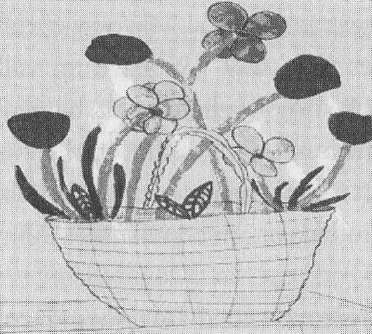 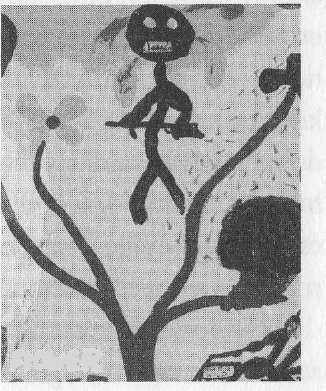 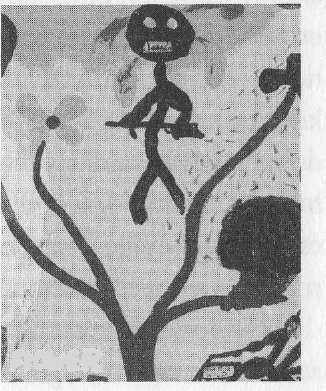 (balra) Jövő- és produktumorientált résztvevő képe.(jobbra) Jelen- és produktumorientált résztvevő képe: az ille- tő nyűgösnek érezte az eredményközpontúság rákényszerített korlátait.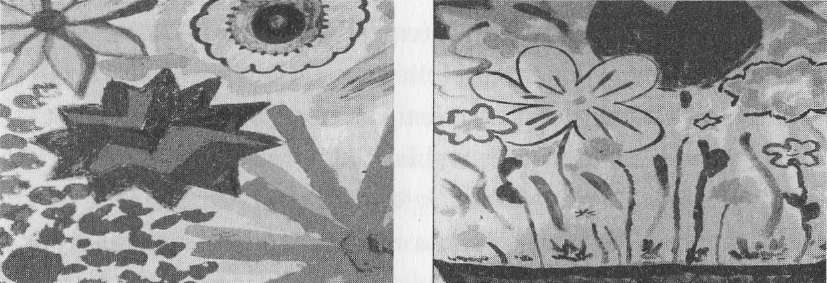 Jelen- és folyamatorientált résztvevők munkái.MI A BAJ A JELENORIENTÁLT EMBERREL?„Élj gyorsan, halj meg fiatalon, hagyj hátra mutatós holttestet!" - ez volt Willard Motley Knock on Any Door (Kopogtass be bármelyik ajtón!) című regénye hősének „keménycsávós" sírfelirata. Ennyi erővel éppígy lehetne fiatal hedonisták jelszava is. Mi rossz történ- het azzal, aki impulzív, spontán és agresszív, aki szívesen vállal kockázatokat, aki anélkül cselekszik, hogy kellőképpen belegon- dolna a következményekbe, aki nem tanul a már elkövetett hibák-  ból, aki ritkán végzi el döntései költség-haszon elemzését, mielőtt cselekedne, és aki képtelen későbbre halasztani a kielégülést? Nos, rengeteg rossz történhet vele.A hedonisták ártanak az egészségüknek azzal, hogy nem járnak rendszeres orvosi-fogorvosi vizsgálatokra, mellrákszűrésre, nem használnak rendszeresen fogselymet. Kisebb valószínűséggel esz-  nek egészséges ételeket, ha nem szeretik ezeket. Túlbuzgó energiá- juk következtében, akár a Duracell-reklám doboló nyuszija, hosszabban működnek,   de   gyakori,   hogy   túl   keveset   alszanak. A jelenidejűek más időperspektívájúaknál nagyobb valószínűséggel dohányoznak, fogyasztanak alkoholt, részegednek le, illetve vállal-nak különféle kockázatokat, ha vezetnek, kerékpároznak vagy gör- deszkáznak.Ami még ennél is rosszabb, hogy nagyon határozott összefüggés van a jelenorientáltság és a meggondolatlan autóversenyzés, az ittas vezetés és a biztonsági öv használatának mellőzése közt. A Stanford  és a Cornell Egyetem hallgatóinak jókora, több mint 1200 fős mintá- ján megismételtek egy középiskolások körében már végzett kutatást, és ugyanazt az eredményeloszlást kapták: a jelenorientáltság jelen- tős mértékben korrelál a kockázatos vezetéssel és az alkoholfogyasz- tással. Mint kiderült, e tekintetben nincs különbség a két, a keleti, illetve a nyugati parti elitintézmény közt. Ráadásul a bőséges alko- holfogyasztás és a kockázatos vezetés a Stanford és Cornell női hall- gatói körében sem volt ritkább, mint férfitársaikéban. E magatartások és a jövőorientáltság közt a korreláció negatív vagy nulla volt.17Mindenféle függőség veszélyének kitéveMinden függőség  -  legyen  az  drog-,  alkohol-,  szerencsejáték-,  szex- vagy ételfüggés - közös jellegzetessége, hogy azonnali má- mort, élvezetet biztosítanak, amelynek során a biológiai izgalom gyakran összekapcsolódik a társadalmival. Mivel a függőség taszító következményei csak később, rendszerint csak hosszú idő után jelentkeznek, és mivel a függővé váló emberek intellektuálisan fel- fogják, hogy a pillanatnyi élvezeteket csak költségek és szenvedések árán tudják kiegyenlíteni, azt várhatnánk, hogy viselkedésüket ez majd befolyásolja.  A  jövőbeli  következményeknek  ez  az   abszt- rakt ismerete azonban sohasem  hat vissza  az  aktuális  döntésekre és a konkrét cselekvésekre: a majdani függők leértékelik, halvány valószínűségnek tekintik, és mint rájuk nézve közömbös dolgot, tagadják. A jelenorientált emberek gondolkodásában nincs helyevalószínűségek mérlegelésének, nem bocsátkoznak hosszú távú költség-haszon elemzésekbe, és valószínű, hogy olyanok társaságát keresik, akik ugyanezen a módon hozzák meg döntéseiket. „Hadd szóljon!" - mondják.Egy közelmúltbeli vizsgálat során 34, elvonókúrán részt vevő heroinfüggőt hasonlítottak össze 54 nem droghasználó kontroli- személlyel: kiderült, hogy a függők lényegesen magasabb értékeket értek el jelenhedonizmus- és jelenfatalizmus-, valamint jelentősen alacsonyabbat jövőorientáció-skálánkon.18 De vajon hogyan teszi végül még síkosabbá az időperspektíva a  kábítószer-függőséghez vezető amúgy is csúszós lejtőt? Vajon az érintettek nem ismerik a huzamos droghasználat hosszú távú negatív következményeit? Természetesen ismerik, de ez akkor még nagyon távolinak tűnik, a drogmámor viszont közeli jelen. Ez a kutatás ráadásul azt is meg- mutatta, hogy a kontrollcsoport tagjaihoz képest a heroinfüggők közömbösek számos cselekvésük jövőbeli következményeivel kap- csolatban. Kisebb valószínűséggel próbálkoztak a távoli jövő prog- nosztizálásával vagy az  események tervszerű  előkészítésével. Szimulált kártyajáték  során például  a  függők  olyan  kártyacsomag- gal játszottak, amely azonnali, nagy nyereségeket biztosított szá- mukra, ám később jelentős büntetéseket szabott ki rájuk, általában pedig garantálta, hogy veszítsenek. Olyan, mintha megfordítva tartották volna a szemükhöz a távcsövet:  a jövő  látómezejét  kicsivé és távolivá változtatták, és nem engedték,  hogy  befolyásolja  jelen-  beli döntéseiket és akcióikat.Egy    másik,    több    mint    400    általános    iskolás (átlagéletkoruk12 év volt) bevonásával végzett vizsgálat során a gyerekek korai droghasználatát időperspektívájukkal és más problémamegoldó próbálkozásaikkal vetették össze. A jelenorientáltság természetesen nyilvánvaló összefüggést mutatott a kábítószerezéssel,  a jövőorien-táltság mértéke viszont fordított arányban állt a droghasználatéval. Ezek az összefüggések a diákok nemére és etnikai hátterére való tekintet nélkül érvényesek voltak. A kutatók szerint „a jövőorien- táltság általában a következmények felismerésének magasabb szint- jével mutatott összefüggést: például szubjektíve érzékelt kontrollal, valós jó közérzettel és adaptív problémamegoldási stratégiákkal (különösen viselkedésbeliekkel). Ezzel szemben összefüggés mutat- kozott a jelenorientáltság, illetve közelmúltbeli negatív események, szubjektíve érzékelt kontrolihiány és maladaptív problémamegoldási stratégiák  (úgymint  harag,   visszahúzódás,   tehetetlenség)   között."19 A drogfogyasztás költségei minden tekintetben óriásiak, a fele- lősséget a függőkön kívül családjaik is viselik, és a világ számos országára is súlyos terheket rónak. Éppen ezért világszerte széles körben	nagyszabású	drogellenes	reklámkampányok	indultak, továbbá iskolai programok a dohányzás, a drogfogyasztás  és  a házasság előtti szex megelőzésére. A két legismertebb (évente több százmillió dollárral finanszírozott) szövetségi programról nemrég megállapították, hogy rendkívül hatástalanok. A DARE-programot (Drug  Abuse Resistance  Education)  egyaránt  üdvözölték a  szülők, az iskolaigazgatók, a pedagógusok és a rendőrség. Számos állam iskoláiban alkalmazták ezeket a szerepjáték-gyakorlatokat. Ez az Egyesült Államok legnagyobb költséggel fenntartott országos prog- ramja, amely a világ 54 különböző  országában  26  millió  gyerekhez jut el. Amikor azonban az „Eredményes-e a program?" kérdés  nem arra vonatkozott, hogy kiben milyen szubjektív jó érzéseket kelt, hanem konkrétan arra, hogy csökkentette-e a dohányzást és a droghasználatot a programban  részt  vevő  gyerekek körében,  nem túl     sok     eredményről    lehetett    beszámolni.	Hét vizsgálat és metaanalíziseik egyöntetűen azt mutatták, hogy a DARE-program abszolúte semmi hatással nem volt e magatartásformákra.20Hasonló eredményeket jelentenek a sokat reklámozott iskolai sze- xuális önmegtartóztató programokról, amelyek a szüzesség házas- ságig tartó megőrzését propagálják. Egy - számos ilyen programot összevető - vizsgálat szerint semmi jele, hogy ezek kitolnák a sze- xuális aktivitás kezdetét.21 Az egyik fontos következtetés így hang- zott: „Egyetlen program sem tudott tartós pozitív hatást gyakorolni a szexuális magatartásra." Ráadásul, mivel az önmegtartóztatást szorgalmazó programok nem tájékoztattak a fogamzásgátlók hasz- nálatáról, a többi szexuális felvilágosító programhoz képest fokoz- ták lányrésztvevőik nem tervezett terhességének  valószínűségét. Az „önmegtartóztató" ifjúság orális és anális megoldásokkal is gyakrabban próbálkozott, mert e programok némelyike a szexet elsősorban mint hüvelyi közösülést határozta meg.Mi a baj mindezekkel a programokkal és a hasonló reklámkam- pányokkal? Az, hogy a majdani negatív következményekre kon- centrálnak, ami hat a jövőorientált emberekre, nem hat viszont a jelenorientáltakra, vagyis éppen a célközönségre. Apellálnak az egyén akaraterejére, eltökéltségére és jellemére is, nem számolnak viszont a jelenorientált viselkedést befolyásoló erős szituációs és társadalmi hatásokkal, amelyeknek a hedonisták és fatalisták másoknál jobban ki vannak téve. A tantermi szerepjátékok és a fogadalmak a „helyesre és jóra" intő erőtlen emlékeztetőkké változ- nak, ha a fiatalok épp egy buliban, egy rockkoncerten, netán egy kocsi hátsó ülésén tartózkodnak, vagy egyszerűen csak csavarog- nak. Fogadni mernénk, hogy e hatékonyságvizsgálatok adatainak újraelemzése kimutatná, hogy a programok és kampányok csak a jövő- vagy múltorientáltként azonosított diákokra hatnak, a jelen- orientáltakat pedig alig vagy egyáltalán nem befolyásolják. Itt az ideje felismerni, hogy amikor arról van szó, hogy „ne vígy minket a kísértésbe", az időperspektíva kulcsszerepet játszik.„Tavaly 180 billió órányi szabad időt vesztegettünk el munkára"„A felnőtt korú amerikaiak napját kettévágja a munka - pontosan akkor, amikor a semmittevés a leghatékonyabb." Ez a parodiszti- kus megállapítás a The Onion című  szatirikus  lap  2007.  július 12-ei számában jelent meg, és sok jelenorientált valódi érzéseit fejezi ki. A munka a játék antitézise, és a legtöbb munka önfegyel- met, kitartást, hosszú elfoglaltságot jelent, áz öröm későbbre halasztását, amelyek egyike sem jellemző a jelenorientáltakra. Számukra a holnap is elég korai. Ne cifrázzuk: szeretik elodázni a dolgokat.A diákok közül a legnagyobb valószínűséggel a  jelenorientál- tak jelentkeznek késve a kötelező feladatokra, hogy aztán későn kezdjék el és késve fejezzék be a munkát, és a megbeszélt idő- pontokban ne jelenjenek meg.22 Ennek következtében  gyakrab- ban kénytelenek halasztásokat kérni és gyakrabban nem  fogadják el a félévüket, ami hátrányosan érinti tanulmányi teljesítményü- ket. Nálunk, a Stanford Egyetemen, ahol a Bevezetés a pszicho- lógiába kurzus érdemjegyei kizárólag objektív, feleletválasztásos teszteken alapulnak, az időperspektíva befolyásolta a diákok tel- jesítményét. A legrosszabb osztályzatokat a fatalisták kapták, a csaknem legrosszabbakat a hedonisták. A jövőorientáltak mesz- sze a mezőny elején végeztek. A jelenorientáltak általában  job- ban teljesítenek olyan tárgyakból, amelyeket kedvelnek, mint azokból, amelyeket nem. A jövőorientáltak számára ennek nincs jelentősége, mert tudják, hogy ezek is, azok is beleszámítanak az átlagúkba.Ha ez igaz olyan diákokra, akik elég okosak, hogy bejussanak egy olyan alaposan válogató egyetemre, mint a Stanford, valószínűlegmég inkább így van a középiskolában. Az erősen jelenorientált diá- kokat több kudarc éri, gyakrabban szorulnak felzárkóztatásra, gyak- rabban  kerülik  az  iskolát  és  gyakrabban  morzsolódnak  le.  Mivel a társadalmi-gazdasági státus és az időperspektíva összefüggnek, az alsóbb osztályok tagjai pedig inkább jelen-, mint jövőorientáltak, a kisebbségi diákok magas lemorzsolódási aránya inkább tulajdonít- ható időperspektívájuknak, mint gyengébb képességeiknek.SZEX,  DROGOK,  ROCK AND ROLL:A HATVANAS ÉVEK  FORRADALMAElképedve olvastuk helyi lapunkban ezt a címet: „A japán tizenéve- sek jobban kedvelik az éjszakai életet a tanóránál". Az alcím szerint„Az új nemzedék hanyagolja a jövőt a nonstop  szórakozás  kedvé- ért."23  A  cikk  a  továbbiakban  beszámolt  egy  új  tendenciáról,  amely a jövőorientált munkaerkölcséről és a múlt iránti mélységes tiszte- letéről híres országban jelent meg. Eddig a jelenorientált  hedoniz- mus ritkaság volt Japánban, ahol az emberek kevesebb szabadságot vesznek ki, mint bármely más ipari országban, a szülők pedig hagyományosan nagyon   igyekeznek,   hogy   gyerekeiket   bejuttassák a legjobb iskolákba, és rengeteget költenek korrepetálásra és a hét-  végi felzárkóztatásra a „dzsuku-" (bifla-) iskolákban. A legtöbben azonban egyre  inkább  kimaradnak  a  középiskolából  vagy  egyál- talán nem mennek egyetemre, inkább vásárolgatnak, barátaikkal lógnak, sokáig alszanak és bárokba járnak.A fiatalok világszerte lázadoznak a konvencionális időorientá- ciók ellen, amelyeket a korábbi generációk szabtak meg. Ez nem új jelenség, és egy korábbi, '60-as évekbeli változat - a „szex, drogok, rock and roll" hippinemzedékének társadalmi és időforradalma -nyomdokain halad. Timothy Leary, a Harvard LSD-guruvá lett pszichológiaprofesszora három  követendő  utat propagált  a  fiata- lok számára: „Figyelj befelé, nyílj ki, szabadulj fel! Próbálj ki tudat- módosító szereket, amelyek megváltoztatják az érzékelést és a tudatot, hangolódj rá a benned élő  játékos  gyerekre,  a  belső  énre, aki elutasítja az értelmetlen, unalmas munka életmóddá  lett  rend- jét, és szállj ki a középosztály  alkalmazkodó,  jövőorientált  fogyasz- tói társadalmából, amelyet a  katonai-ipari  érdekkörök  irányítanak." E manifesztum egyszerre óhajtotta átalakítani a társadalmat jelen- hedonistává és kiterjesztett-, azaz holisztikusjelen-orientációjúvá.A szexuális úton terjedő betegségek azonban véget vetettek a korlátozások nélküli szex korszakának. A hétköznapi valóság tönk- retette a játékot, amellyel nem  lehetett  pénzt  keresni  ennivalóra vagy lakbérre. Máig megőrizték azonban  értéküket  bizonyos  ideá- lok, például,  hogy  az  ember  próbálja  kellemesebben  élni  az  életét, és hogy a hétköznapok szorításában is igyekezzék időt szakítani a barátságok, a természet és saját létének élvezetére.Rákattanás a jelenreA jelenorientáltság előmozdításának számtalan módja van. Ezek némelyikét, például a meditációt, a jógát és az önhipnózist évszáza- dok, ha ugyan nem évezredek óta alkalmazzák. Ha máris gyakorol- juk valamelyiket, nagyon jól tesszük, ha pedig még nem, szívből ajánljuk, hogy tanuljunk meg egyet! Bár mi elsőbbséget adnánk az ilyen technikák oktatóinak, mégis ajánlanánk egy egyszerű mód- szert a jelenben való elmélyedésre, az előző fejezetben található„Ki voltam én?"-kérdőív kissé módosított variációját.Eredeti változatában a Ki vagyok én?-kérdőív a válaszadót ugyanazon kérdés - Ki vagyok? - 20, egymást követő megválaszo-lására kérte. Kidolgozói szerint  a  kérdésre  adott  minden  újabb  válasz pszichológiai tartalmak mélyebb rétegeit tárja fel. Jelenlegi céljainkhoz nem elengedhetetlen, hogy a kérdésre mind  a  20  eset-  ben választ kapjunk, fontos azonban, hogy minden változata mellé kerüljön legalább egy válasz.Kezdjük azzal, hogy az eredeti Ki vagyok? kérdést a lehető leg- több módon tegyük fel magunknak! Jegyezzük fel a változatokat!Ki vagyok én?-kérdőívVálaszoljon az alábbi kérdések mindegyikére! Minden kérdésre más választ adjon!Ki  vagyok?  Ki vagyok? 	3 . K i vagyok?	_ _ _ _ _Ki vagyok? 	Ki vagyok?. Mikor vagyok? 	"	_ _ _ _ _ _ _. Mikor vagyok?   _ _ 	' Mikor vagyok?Mikor vagyok? 	Mikor vagyok?Hol vagyok? 	Hol vagyok? 	; Hol vagyok?	_ _ _  _  _Hol vagyok? 	Hol vagyok?  Hogy  vagyok? 	Hogy vagyok?	.  Hogy  vagyok?  Hogy  vagyok?Hogy vagyok? 	_Arra összpontosítsunk, kik vagyunk ma, ne pedig arra, kik leszünk holnap! Ne feledjük, ez nem gyorsasági teszt! Szánjunk rá időt, hagyjuk, hogy gondolataink és érzéseink a maguk tempójában buk- kanjanak a felszínre!Ha kimerítettük a kérdést, lépjünk tovább a Mikor vagyok? kér- désre! Kézenfekvő válasz például a mai dátum, az óra szerinti idő és az adott nap, de legyünk találékonyak! Pályafutásunk, párkapcsola- tunk, életünk mikori pontján járunk? Ezúttal is vannak nyilvánvaló válaszok, de kényszerítsük rá magunkat, hogy túllépjünk ezeken. Majd térjünk rá a Hol vagyok? kérdésre! Vegyük  észre,  mi  régi,  mi új körülöttünk! Figyeljünk fel a látványokra, a hangokra, a szagokra! Mit találunk meglepőnek? Mi tetszik, és mi nem tetszik környeze- tünkben?Ha kifogytunk a válaszokból vagy ráuntunk a Hol vagyok? kér- désre, lépjünk tovább az utolsó, a legnagyobb kihívást jelentő Hogy vagyok? változatra! Hagyjuk a banális válaszokat, amelyek minden- képpen eszünkbe jutnának, és adjuk át magunkat annak, ahogyan csakugyan érezzük magunkat. Feszültek vagyunk? Szomorúak, vidámak,  izgatottak,  magabiztosak?  Bizonytalanok, jóllakottak, vagy az előbbiek mindegyike? Ne sajnáljuk az időt, várjuk ki, míg érzéseink felbukkannak! Az embereknek olykor nehézséget okoz, hogy egyáltalán bármit is érezzenek, gyakran pedig azt sem tudják azonnal megmondani, mit éreznek. Mint mindenhez, ahhoz is idő kell, hogy érezzünk.Ez az egyszerű gyakorlat természetesen nem helyettesítheti a meditációt, a jógát vagy az önhipnózist, de tetszésünk szerint bárhol, bármikor ismételhetjük. Még csak egy darab papírra sin- csen szükségünk hozzá. Elég, ha egyszerűen csak megkérdezzük magunktól: Ki vagyok?, Mikor vagyok?, Hol vagyok?  és  Hogy vagyok?PONTOSSÁG: JOBB, HA IDŐBEN VAGY, MÁSKÜLÖNBEN...Mi történik, ha bármilyen társadalomban sok ember él a jelennek? Mindenki elkésik. Soha nem pontosak. Megfeledkeznek a megbe- szélt találkozókról, vagy alábecsülik az odajutáshoz szükséges időt. Érdekesebb dolgokkal foglalkoznak, és a pontosságot nem  erény- nek, hanem korlátozásnak tekintik. A feszült városi ember pontos- sága mint jelenség a világ számos országában és kultúrájában megtalálható. Következzék egy sztori Philtől:Pszichiátereknek és klinikai pszichológusoknak készültem workshopot tartani  egy  konferencián  a  mexikói  Ixtapában. A kitűzött időben csak ketten voltunk ott, mindketten ame- rikaiak. Az előadás fél órát csúszott, a kései ebéd után ekkorra gyűlt össze megfelelő számú résztvevő.  Még egy  órával később is érkeztek újabbak, egyesek közülük pontosan dél- után négykor, a befejezés eredetileg tervezett időpontjában jelentek meg. De nem ám, hogy csak beosontak volna, szé- gyenkezve, amiért késve jöttek. Általában még félbe is szakí- tottak, hangosan odaköszöntek nekem: „Hola, Zimbardo!" Mexikói idő szerint működtek. Én meg gringó idő szerint.Peruban az órák figyelmen kívül hagyásának ezt a kulturális hagyo- mányát la hora Peruanaként, azaz perui időként emlegetik. Robert Levine kollégánk, az A Geography of Time szerzője szerint Latin- Amerika nagy részében egy más időszámítás érvényes.  Az  embe- rek hajlanak arra, hogy eseményidő  szerint  éljék  életüket,  azaz  nem a szerint, amit az óra mutat. A személyes  élmények  minden- kor elsőbbséget élveznek az óra szerinti időhöz igazodó progra- mokkal szemben. A partik nem a bejelentett időpontokbankezdődnek, hanem akkor, amikor a legtöbb ember jónak látja, hogy megjelenjék.A pontosságnak ez a hiánya több mint kényelmetlen azok szá- mára, akik időben érkeznek, és kénytelenek bevárni, míg a későn jövők is megérkeznek. Ezt egy nemzetgazdaság is megérzi. Egy nemrégiben készült perui felmérés évi  5  milliárd  dollárra becsülte  a krónikus késedelmesség költségeit. Egy-egy perui évente  átlago- san 107 órát késik a munkából, az iskolából és egyéb helyekről, eseményekről. A megkérdezett peruiak 80%-a vélte úgy, hogy hon- fitársai egyáltalán nem vagy csak néha pontosak.242007-ben Alan Garcia perui elnök országos kampányt indított a gazdaság idejének efféle humán megcsapolása ellen, amelynek fő motívuma a la hora sin demora, a késés nélküli idő volt. Az állami televízióban   kérte   meg   honfitársait,   hogy   egyeztessék   óráikat. E nagyszabású, a viselkedés megváltoztatását célzó kampány koor- dinálásával Max Hernandez pszichológust bízták meg.  A  pontos-  ság erényét népszerűsítő kiadós médiafelhajtás ellenére a peruiak továbbra is pontatlanok. Késésük olykor csak un minutito, azaz egy pillanat, ami valójában egy órát is jelenthet. A Limai Katolikus Egyetem egyik professzora kétli, hogy az itteniek efféle habitusa megváltoztatható, mert minden társadalmi osztályban rendkívül elterjedt. Az elit ki is mutatja megvetését a  társadalmi  illem  iránt, és a felső osztályoknak ez az arroganciája a tömegekre is átterjedt. Még egyetemi tanárok is egyórás késéssel kezdik előre  meghirde- tett előadásaikat.Az  Egyesült Államokban  az  óra  szerinti idő  efféle lenézését és a„nép idejének" előnyben részesítését szokás CPT-nek (colored people' time), azaz a színesek időszámításának nevezni. Az óra sze- rinti időt lazán fogják fel, hogy alkalmazkodjanak az emberi szük- ségletekhez,  és nem fordítva.  Ez a hozzáállás azonban  megbosszuljamagát, ha egy jövőorientált tanár, főnök, személyzetis (állásinter- jún) vagy szülő úgy találja, hogy a mindössze néhány perces késés felelőtlen, éretlen, meggondolatlan, elfogadhatatlan, az időperspek- tívák közti diszharmóniát az egyén vérmérsékletének és alkatának veleszületett fogyatékosságaként értékeli.Következő fejezetünkben azok perspektívájából vesszük majd szemügyre a  világot,  akik  a  jövőorientáltságot  tették  magukévá. Mint korábban a jövőorientált északolaszok  példáján  láttuk  -  ők azok, akik szabadulnának  országuk  kevésbé  produktív,  jelenorien- tált déliek által lakott részétől -, az időperspektívák egyaránt befo- lyásolják az egyének és a nemzetek sorsát.A HOLNAP A MA SZEMÜVEGÉN KERESZTÜLSoha nem gondolok a jövőre. így is elég gyorsan eljön.- Alber t EinsteinMár a jövő sem a régi.- Yogi BerraA változás az élet törvénye. Azok pedig akik csak a múltat vagy a jelent nézik, bizonyosan elszalasztják a jövőt.- Joh n F. KennedyAz Egyenlítői Afrika nyugati partvidékén található Ghánai Köztár- saság meleg, tropikus éghajlatnak örvend, azonban három ghánai közül egy a szegénységi küszöb alatt él. A kakaót, az ország legfon- tosabb mezőgazdasági termékét előállító farmerek évi jövedelme körülbelül 300 dollár. Legfőbb szenvedélyük a labdarúgás. Az orszá- got néha úgy hatalmába keríti a futball-láz, hogy fontos mérkőzések idején az iparnak országszerte fel kell függesztenie  a  termelést,  hogy legyen elég áram a nemzet televíziókészülékei számára. Vala-hányszor a ghánai válogatott meccset játszik, országos népünne- pély tör ki. A pályán a játékosok elszántan, egyszersmind elegánsan küzdenek, egyszerre mutatván sportbéli kreativitást és nyílt meg- vetést a szabályok, a rend és az idő iránt. Bizonyos értelemben egy laza, jelenhedonista életstílus örömeit jelenítik meg. Mint erről az előző fejezetben már szó volt, a földrajzi fekvést és ezt az időpers- pektívát gyakran hozzák kapcsolatba egymással. Sőt egy  újságíró, aki a 2006-os németországi világbajnokságról tudósított, ezt írta:„Közhely a futballban, hogy minél közelebb van valakinek a hazája  az Egyenlítőhöz, annál vadabb, lazább, gyorsabb, kreatívabb és fegyelmezettebb stílusban focizik." Valóban ez volt a ghánai tempó, amíg a csapat egy jövőorientált edzőt nem kapott.2004-ben Ghána szerződtette a szerb  Ratomir  Dujkovicot,  két éven belül az ötödik edzőt. A figyelemre méltó nemzetközi futball- múlttal rendelkező Dujkovic a jelenorientált ghánai csapatot európai fegyelemre szoktatta, amelynek fontos összetevője volt a rendkívül koncentrált jövőorientáltság, az állandó kemény munka és a pontos- ság. Gyorsan  megértette a  játékosokkal,  hogy  nem  kukoricázik, kirúgta az egyik legjobbat, amiért az kihagyott egy edzőtábort. Irá- nyításával Ghána, története során  először,  eljutott a  világbajnok- ságra, ami önmagában is hatalmas dolog volt. Dujkovic ezt mondta játékosairól: „Először ellenálltak és késve érkeztek az edzésre, étkezé- sekre, megbeszélésekre, sőt még a meccsekre is. Én azonban kitar- tottam, ők megváltoztak, most pedig együtt élvezzük a sikert."A tulajdonságok - a önuralom, a kitartás, a győzni akarás és a pontosság - közül, amelyeket Dujkovic belenevelt átalakított ghá- nai csapatába, a legfontosabb talán a győzni akarás erős vágya volt. Az edző arra inspirálta a csapatot, hogy elhiggyék: képesek legyőzni a világ legjobb csapatait. És meg is tették! Jelenorientált kreativitá- sukat és újonnan meglelt, győzelemre irányuló vágyukat összekap-csolva ez az esélytelen társaság megdöbbentő,  2:0-ás  vereséget mért a cseh csapatra. Ezután az Egyesült Államok következett, amelyet 2:l-re intéztek el. Ghána volt az egyetlen afrikai csapat, amely bejutott a legjobb 16 közé, ahol végül a világklasszis brazilok kiejtették őket (bár egyesek szerint győzhettek volna, ha a bíró a mérkőzést nem olyan gyatrán vezeti). Sikerükről Dujkovic így nyi- latkozott: „Engem nem lepett meg. Ne feledjük, én előre meg- mondtam, hogy bejutunk az elődöntőbe!" Utólag alighanem azt kívánta, bár azt mondta volna, hogy a döntőt is ők fogják játszani. Mivel jövőbeli célokat plántált a játékosok lelkébe, akár egészen a csúcsig juttathatta volna a csapatot.A jövőt, akárcsak a múltat, soha nem tapasztaljuk meg közvet- lenül: pszichésen megkonstruált lelkiállapot. Reményeinkből, félel- meinkből, várakozásainkból alakítjuk ki, ezért lényegében a vázát jelenti tanulmányi, üzleti, művészeti és sportsikereinknek. A tehet- ség, az intelligencia és a rátermettség a sikernek csak szükséges, de nem elégséges feltételei. Szükség van hozzá  önfegyelemre,  kitar- tásra és önbizalomra. A csodagyerekek például ritkán válnak  sike- res felnőttekké, hacsak nincs meg bennük a fegyelmezettség, amely ahhoz szükséges, hogy végtelen  órákat  áldozzanak  mesterségükre. A jövőorientálttá válás velejárója, hogy az ember elfordul a jelen idejű létezés élvezeteitől és az azonnali örömöktől, az egész napos játék gyermekes kísértésétől. Ez az időperspektíva továbbirányít bennünket az itt és most, & fekete vagy fehér, a vagy van, vagy nincs biztonságából az elképzelt opciók, valószínűségek és ha-akkorok világába. A jövőorientáltak a múltat jóváteendő tévedések, megis- métlendő és kiterjesztendő sikerek tárházának látják, és nem sok hasznát veszik egy impulzusok vezérelte jelennek.A jövőorientált ember mantrája így hangzik: „Teljesítsd a hol- napi határidőt, végezz minden szükséges munkával, és ezután jöheta ma esti játék!" Míg a jelenorientáltak kerülik a munkát és „sebez- hetőek" a „szexszel, drogokkal és rock and rollal" szemben, a jövő- orientáltak a munkát különös öröm forrásának tekintik. Az ő számukra a jövő feltételezett sikerei és kudarcai a ma döntéseinek és cselekvéseinek üzemanyagát jelentik. A nagyobb jutalom kedvé- ért elhalasztott élvezet mindig édesebb a jövőorientáltak számára, akik készséggel adnak oda egy mai verebet egy holnapi túzokért. Jelenhedonisztikus embertársaiktól eltérően a jövőorientáltak nem a testükben, hanem szellemükben élnek, szemük előtt  önmaguk más változatai, más forgatókönyvek, jutalmak és sikerek lebegnek. Az elmúlt évszázadokban a nyugati civilizáció sikerei számos populáció túlnyomórészt jövőorientált voltára vezethetők vissza.Részben a jövővel kapcsolatos meggyőződések és várakozások határozzák meg, mi történik a jelenben, hiszen közrejátszanak abban, hogyan gondolkodnak, éreznek és viselkednek az emberek. Mihelyt a ghánai futballcsapat elhitte, hogy képes legyőzni jóval rangosabb vetélytársait, kezdte egyre-másra legyőzni őket. Saját erejükbe vetett hitük és teljesítményük magas szintje késztethette arra a csapattagokat, hogy a majdani siker reményében mindnyájan keményebben és kitartóbban dolgozzanak. Aki el akar érni valamit, és hisz abban, hogy képes rá, fokozott erővel dolgozik.Ez megmagyarázza, hogy az önbizalom befolyásolja az ember viselkedését, de az is kiderül belőle, hogy más emberek elvárásai hasonlóképpen hatással vannak rá. A Pygmalion-effektus néven ismertté vált jelenséggel kapcsolatos egyik vizsgálata során Róbert Rosenthal pedagógusok egy csoportjának azt mondta, hogy azono- sított egy gyerekcsoportot, amelynek tagjai várhatóan nagy, ugrás- szerű intellektuális előrelépést tesznek a következő iskolaév során. Rosenthal valójában találomra választotta ki ezeket a bizonyos gyerekeket, és semmivel sem volt valószínűbb intellektuális fejlődé-sük, mint társaiknak. Rosenthal és csapata az iskolaév során a gye- rekeket és a tanárokat is figyelemmel kísérték, és év végén valamennyi gyerekkel kitöltettek egy szabványtesztet. Azok a gye- rekek, akikről azt állították, hogy valószínűleg ugrásszerű intellek- tuális fejlődést mutatnak majd, általában magasabb pontszámot szereztek, mint a többiek, mivel a tanároknak a gyerekek teljesít- ményével kapcsolatos elvárásai hatottak arra, ahogyan ezekkel a diákokkal kommunikáltak, és utóvégre arra is, ahogyan maguk a gyerekek viselkedtek.Egy másik, ugyancsak az elvárások hatásait vizsgáló kísérlet során férfi és női egyetemi hallgatóknak azt mondták, hogy egy olyan kuta- tásban vesznek részt, amelyben a verbális kommunikációt vizsgálják. Nonverbális jelzéseik redukálása érdekében a fiúk és lányok soha nem találkoztak, a kommunikáció telefonon zajlott. Minden fiút azonos információkészlettel láttak el, amely arra szolgált, hogy köze- lebb hozza a lányhoz, akivel majd beszélnie kell. Ez tartalmazott egy ismertetőt a lány személyiségéről, arról, hogy mit szeret és mit nem, és mit tanul az egyetemen. A fiúk fele kapott egy vonzó, másik fele pedig egy nem igazán vonzó fényképet állítólagos kommunikációs partneréről. A valóságban azonban a fényképek semmiféle kapcso- latban nem voltak azokkal a lányokkal, akikkel utóbb beszéltek; a fotók egy korábbi kísérlet során kapták a minősítést, ahol a résztve- vőknek csinos és  nem csinos lányokat kellett megkülönböztetniük.  A manipuláció következtében a fiúk fele azt gondolta, hogy egy csi- nos  lánnyal  beszél  majd,  másik  felük  pedig  az  ellenkezőjét  hitte. A lányok nem kaptak információkat a fiúkról, azt sem mondták meg nekik, vajon azok csinosnak gondolják őket vagy sem.Mark Snyder és kutatócsoportjának tagjai, akik ezt a kísérletet végezték, két változóra voltak kíváncsiak. Először is tudni szerették volna, vajon máshogy viselkednek-e azok a fiúk, akik csinosnakgondolják partnerüket, mint azok, akik úgy tudják, nem vonzó lánnyal beszélnek. Másodszor, arra voltak  kíváncsiak,  hogy ha  a fiúk másként viselkednek,  befolyásolja-e  magatartásuk  a lányokat. A fiúk és lányok közti telefonos  kommunikációt  rögzítették, majd beavatatlan személyekkel értékeltették.  Utóbbiak  körülbelül 30 másodperc elteltével meg tudták állapítani,  milyennek hiszi egy fiú a beszélgetőpartnerét. A vonzó(nal< gondolt) lányokkal a fiúk barátságosabban, közvetlenebbül, viccesebben és energikusabban beszéltek. A fiúk elképzelései a lányok külsejére vonatkozóan való- ban befolyásolták viselkedésüket. Meglepő módon ezek az előítéle- tek a lányokra is hatással voltak. Azok a lányok, akiket vonzóknak hittek, barátságosabbaknak, közvetlenebbeknek, humorosabbaknak és energikusabbaknak bizonyultak, mint akiket kevésbé képzeltekvonzónak.Várakozásaink és előítéleteink befolyásolják viselkedésünket, és más emberek velünk kapcsolatos elgondolásai is hatnak ránk. Vára- kozásaink természetesen a jövőre vonatkoznak, és ahhoz, hogy befolyásolhassák magatartásunkat, jelen idejűvé kell tennünk azo- kat. Annak sincs oka aggodalomra, aki a jövőperspektíva-kérdőív alapján gyengébben teljesített, mint szerette volna, segíteni fogunk, hogy jövőorientáltabbá váljék. Ne aggódjék az sem, aki szélsősége- sen jövőorientáltnak bizonyult, mert tudunk neki is segíteni abban, hogy jobb egyensúlyt alakítson ki időperspektívái között. Milton, a költő felhívja figyelmünket az emberi szellemnek a lét átalakítására való képességére, amikor Elveszett Paradicsomjában ezt mondatja szereplőjével, a Sátánnal: „E szív önnön helye, és benne támaszt Pokolból Mennyet és Mennyből Poklot."1 Anselm Kiefer, a  látnók festő és szobrász pedig ezt mondta: „Nem állhatjuk, ha nincs lel- künkben egy mennyország." Mi pedig arra biztatunk, hogy a „Hadd szóljon!" helyébe a „Gondoljuk csak át!" kerüljön.HOGYAN LESZÜNK JÖVŐORIENTÁLTAKKÁ?Senki sem születik jövő időperspektívával, egyetlen génünk sem tuszkol bennünket a jövő időzónájába. Jövőorientáltak azáltal leszünk, ha  megfelelő időben és a  megfelelő helyre születünk,  ahol a környezeti feltételek segítik a jelenorientált kisbabákat, hogy fegyelmezett, jövőorientált felnőttekké váljanak. E feltételek pedig az alábbiak:Ií mérsékelt égövi lakóhely,lí stabil családi, társadalmi, politikai környezet,lí protestáns vagy zsidó vallás,lí iskoláztatás,lí fiatal vagy középkorú felnőtt életkor,lí biztos munkahely,lí technológia rendszeres használata,lí sikeresség,lí jövőorientált szerepminták,lí felépülés gyerekkori betegségből.Mérsékelt égövi lakóhelyAz évszakváltozásokra való felkészülés  megköveteli  a  tervezést és a viselkedésnek a változó időjáráshoz való hozzáigazítását. Ennek következtében az embernek hozzá kell szoknia, hogy télen és nyáron jobban igénybe veszi az  időjárás,  mint a  szép  tavaszi és őszi időszakokban, amelyek általában kellemesek. Ezzel szem- ben enyhén trópusi éghajlaton élni annyi, mint tartósan kibérelni a Paradicsomot. Az évszak mindig ugyanaz, csak az eső mennyi- sége változik.Stabil családi, társadalmi, politikai környezetAmikor az ember a jövőre összpontosít, olyan döntéseket hoz, ame- lyek során számításba veszi a lehetséges következményeket. Miköz- ben próbálja megjósolni egy adott akcióból származó pozitívumokat és negatívumokat, abból indul ki, hogy a mérlegeléshez elegendően stabil-e a helyzete. Egy stabil kormányzat és család lehetővé teszi, hogy prognosztizálja, milyen lépések hozzák meg a kívánt sikereket, sőt esetleg azt is, lesz-e valamiféle jutalma jelenlegi fáradozásainak. Általában kijelenthető, hogy valószínűleg a stabil, megbízható kör- nyezet a legjobb táptalaj a majdani jövőorientált emberek számára.Protestáns vagy zsidó vallásAz eredendő bűn keresztény koncepciója a keresztény tanban azon alapszik, hogy Éva engedett jelenorientált étvágyának, amikor a kísértő kígyó rávette, hogy egyék a Jó és Rossz Tudás Fáján termő gyümölcsből. Ezért a gyenge pillanatáért azóta is bűnhődik minden keresztény, és gyakran figyelmeztetik őket arra, hogy „A tétlenség minden bűnök melegágya" A protestáns reformáció után különö- sen a kálvinizmusban vert gyökeret az eleve elrendelés tana, az elgondolás, amely szerint Isten egyeseket megváltásra, másokat kárhozatra választott ki. E sors evilági jele az emberek világi sikeres- ségében és felhalmozott javaiban nyilvánult meg. A protestáns munkaerkölcs vállalkozók új, keményen dolgozó osztályát hozta létre. Az egy főre jutó bruttó nemzeti össztermék általában még ma is nagyobb a protestáns országokban, mint a katolikusokban.2Zsidónak lenni nagy valószínűséggel egyet jelent a jövőorien- táltságra való törekvéssel, mert a zsidó tradíció a tudományt és a tanultságot az egyén és a közösség előmenetelének eszközekéntméltányolja. A tudományos életben minden a célok kitűzése, a ter- vezés, az örömök elhalasztása és az előbbre  lépés jutalmának előze- tes mérlegelése körül forog, márpedig ezek  a  szilárd  jövőorientált alap építőkövei.IskoláztatásAz iskoláztatás jövőorientáltabbá teszi a diákot. Az iskolák az élve- zetek későbbre halasztására, a célok kitűzésére, a költség-haszon elemzésre és az elvont gondolkodásra tanítanak. A cinikusok mondhatnák, hogy a siker programja a sorok között tekintélytiszte- letre tanít: maradj a fenekeden, ismerd a helyed az intelligencia- rangsorban, tanuld  meg  elviselni  az  unalmas előadásokat,  és mindezt annak érdekében, hogy idővel unalmas állásokhoz juthass! Ezzel együtt azonban az iskoláztatás az az alapkiképzés, ahol a jelenorientált jelöltek megtanulják a jövőorientálttá válást.Fiatal vagy középkorú felnőtt életkorA jövőorientáltság választásának, begyakorlásának és finomítá- sának  időszaka  tinédzserkorunk  végétől   ötödik   évtizedünk utolsó éveiig tart. Tizenévesként és fiatal felnőttként a gyerekes játékok és szórakozások (a tehetős társadalmakban), amelyek jelenhedonizmust okoznak, támadások célpontjai, mivel a  fel- nőttek megkövetelik, hogy az ifjúság vigye valamire.  Ez  az  az időszak, amikor az ember szembesül  a  kihívással, amelyet  a tanulási és munkalehetőségek  kiválasztása  jelent,  amikor  von- zani kezdi a házasság, a családalapítás és általában a megállapo- dottság,  és  tervezni  kezdi,  mit  szeretne  maga  után  hagyni.  Ez után az aranykor után egyesek múltorientáltabbak lesznek, éselkezdenek kialakítani egy újfajta jelenorientációt, amelyben a társadalmi élet apró, sajátos elemei uralkodnak.Biztos munkahelyAz értelmes munka hozzájárul az ember önazonosság-érzéséhez, büszkévé teszi sikereire, és lehetővé teszi a számára, hogy szélesebb körben társadalmi kapcsolatokat létesíthessen. Ami pedig a legfon- tosabb, hogyha valakinek van munkahelye, az időbeli szervezett- séget biztosít minden egyes munkanapjának, és fejleszti az önfegyelmét. Ideális esetben a munkahely további lehetőségeket biztosít a személyes fejlődésre, az ambíciók megvalósítására, vala- mint az anyagi biztonság és függetlenség megszerzésére is. Mind- ezen élmények és tapasztalatok erős jövő időperspektívát alakítanak ki. A jövőorientáltság természetesen először is abban segít, hogy találjunk munkahelyet.A technológia rendszeres használataA technológiával időt takarítunk meg és hatékonyabbá tesszük munkánkat. Általa többet végzünk el kevesebb idő  alatt,  mint  nél- küle, mert lehetővé teszi több feladat egyidejű megoldását. Az  inter- net ráadásul fizikai határok nélküli társadalmi és intellektuális közegeket teremtett. Azonnal „ott" vagyunk, mindössze millisze- kundumokat kell  várnunk.  Korunkban  szinte  senki  sem  lehet sikeres jövőorientált, aki nem bánik biztosan néhány fontos tech- nológiával is. Ugyanakkor a technológia izgalmas virtuális videojá- ték-valóságokat is létrehozott, amelyek vonzzák a fiatal jelenhedonistákat,  akik  vég  nélkül  ebben  az  alternatív világban töltik idejüket.SikerességSemmi sem olyan sikeres, mint a siker. A korai siker jutalmazza az erőfeszítést, a gyakorlást és a fegyelmet. Megerősíti azt az elképzelé- sünket, hogy tevékenységeink kívánatos következményekkel járhat- nak. A korai, ismétlődő kudarcok ezzel szemben a tehetetlenség érzését keltik, és arra indítják az embert, hogy kerülje azokat a küz- dőtereket, ahol elszenvedte a kudarcokat, legyenek ezek akár a tanu- lás, a munka vagy a sport helyszínei. A jövőorientáció idővel kis nyereségek és morális győzelmek révén erősödik, és nagyobb ered- mények szilárdítják meg. A jövőorientáltak számára nem az a fontos, miként nyerik meg a játszmát, hanem hogy megnyerik-e vagy sem.Jövőorientált szerepmintákMindannyiunkat befolyásol közvetlen környezetünk, de azok is hatással lehetnek ránk, akiket a médiából ismerünk, és akiket utá- nozni szeretnénk. Jövőorientáltságunk kialakításában javaslataik- kal és tanácsaikkal segíthetnek bennünket szüleink, tanáraink, sőt még példaképül is szolgálhatnak. A jövőorientált emberek rendsze- rint olyan szerencsések, hogy életükben megfordul  legalább  egy- két ilyen nagy hatású személy. Az a tudat, hogy példaképünk azért lett sikeres, mert keményen dolgozott, igyekezett, gyakorolt és  álma megvalósítása érdekében képes volt az önmegtagadásra, arra inspirál bennünket, hogy utánozzuk.Felépülés gyerekkori betegségbőlBár cáfolhatatlan bizonyítékok nem támasztják alá, inkább csak anekdoták alapján feltételezzük, hogy egy hosszú betegség vagysérülés után egy gyerek vagy fiatal felnőtt hajlamosabb lesz a befelé figyelésre, mint kifelé fordulásra. Mivel akadályoztatva vannak a cselekvésben, csak a képzeletükre  hagyatkozva  tehetnek  bármit  is,  és  csak  annak  alapján  lehetnek  elégedettek  magukkal,  amelyet ebben az elképzelt világban elértek. Ez  a  mentális  tevékenység  pótolja például a barátokkal való szabadtéri  játékokat  és  futkáro- zást. Mindez  hozzájárul  egy   szilárd  jövőperspektíva   kiépítéséhez. A kerékpárversenyző Lance Armstrong, aki kigyógyult a rákból és hétszer nyerte meg egymás után a Tour  de  France-t,  kiváló  példa arra, hogyan alakítható át a megpróbáltatás jövőorientációvá.Nyilvánvaló persze, hogy e tíz tényező egyike sem szükséges vagy elégséges ahhoz, hogy valaki jövőorientálttá váljék, legfeljebb való- színűbbé teszi, hogy kifejlődik ez az attitűd. Egy adott időperspek- tíva létrejöttében és fenntartásában számos tényező játszik szerepet. Vannak köztük tágan értelmezett földrajzi, kulturális, gazdasági és társadalmi faktorok, de vannak pszichológiaiak is. Ehhez jönnek az interperszonális dinamizmusok és a személyes tapasztalatok. Csak kevesen vannak tudatában annak, hogy időperspektívák szem- üvegén át nézik a világot, ennek pedig egyik oka az, hogy e „szem- üvegek" lassanként, hatások sokasága következtében alakulnak ki. Összefoglaló táblázatunk azt illusztrálja, hogyan befolyásolják a jövővel kapcsolatos attitűdök az emberek viselkedését.A jövőorientált ember nem keresi az újdonságot, de általában nem deprimált. Hazudni sem szívesen hazudik (nem is szükséges, mivel általában megbízhatóan teljesíti ígéreteit), ellentétben a jelenhedonistával, a jelenfatalistával és a múltnegatíwal, akik hatá- rozottan hajlamosak erre. Másfelől, a jövőorientált ember nem szívesen vállal kockázatot, valószínűtlen, hogy keresné a kalandot vagy bolond módjára fejest ugrana bármibe is, ahogyan ezt ajelenorienáltak szokták. A jövőorientáltak aranyszabálya: késő bánat, ebgondolat. Pozitívumuk, hogy érzelmileg stabilabbak és kiszámíthatóbbak.MI A JÓ, MI A ROSSZ A JÖVŐORIENTÁLTSÁGBAN?Először is lássuk, mi haszna lehet, ha  kifejlesztjük  magunkban  a jövőre tekintő időperspektívát! A magunk részéről joggal beszél- hetünk az előnyeiről, mert mindketten erősen jövőorientáltak vagyunk, pontszámunk egyaránt 4,5.Egészség és jó közérzetA jövőorientáltak rendszeresen járnak orvosi és fogászati ellenőr- zésekre. A jövőorientált nők igénybe veszik a mellrák- és a méhnyakrákszűrést. Egy olasz felmérés szerint a jövőorientált nők jelentősen gyakrabban vették igénybe az ingyenes mellrákszűrést, mint a jelenhedonisták vagy a kontrollcsoport.3 Mivel a jövőorien- táltak inkább fogyasztanak egészséges, mint ízletes, de egészségte- len ételeket, nagyobb valószínűséggel vásárolnak bioételeket annak ellenére, hogy ezek drágábbak. Sokkal inkább ügyelnek a súlyukra, ezért felnőttkorukban ritkábban híznak el vagy lesznek cukorbete- gek. Valószínűbb, hogy nem dohányoznak, nem isznak, nassolnak egész nap, és nem drogoznak. Amikor megházasodnak, kevesebb gyereket terveznek be. Több a szabadon felhasználható közös jöve- delmük. Egészségbiztosítási és nyugdíjprogramokban  vesznek részt, de kevesebb időt fordítanak szórakozásra és vakációra. Mindez azt sugallja, hogy elérik céljukat, és hosszú, sikeres életre számíthatnak, hacsak nem viszi el őket idő előtt a túlzott stressz.A jövőorientáltak kevésbé deprimáltak másoknál, mert nem rágódnak hosszan a múlt negatív eseményein. Nem a tegnapra,  hanem a holnapra koncentrálnak. Megfigyelhető, hogy a depressziós nőknek a férfiakénál nagyobb aránya a teljes populációban részben abból származik, hogy gyakrabban boronganak kellemetlen és traumatikus múltbéli élményeiken és tapasztalataikon. Susan Nolen-Hoeksema és munkatársainak kutatásai szerint nagyobb a valószínűsége, hogy a nők megosztják érzelmeiket más nőkkel, inkább felelevenítik egymás között rossz emlékeiket, ahelyett hogy túltennék magukat ezeken. Ezzel szemben a jövőorientált nőkre sem a múlton való rágódás, sem érzelmeik másokkal való megosztása nem jellemző. Várható, hogy újabb kutatások megállapítják majd: kevesebb a depressziós a jövőorientált (és természetesen a múltpozitív) nők közt.A jövőorientáltak, mint mindenki más, mindennapjaikban különböző  erősségű  stresszhatásoknak  vannak   kitéve,   olykor igen súlyosaknak. Ők azonban arról számolnak be, hogy stressz- helyzetben számíthatnak mások, különösen számukra fontos emberek támogatására. Ahhoz, hogy ezt a  tényt  megfelelő  távlat- ból szemlélhessük, vegyük fontolóra, hogy a jelenhedonistákat barátaik és ismerőseik, a múltpozitívokat  családtagjaik  támogat- ják! A múltnegatív emberek kevesebb társadalmi  támogatást kapnak, és valószínűbb, hogy olyan családtagjaikkal tartanak kapcsolatot, akiknek  élete  csupa  konfliktus.  A  stressz  eszkalá- ciója pozitív társadalmi támogatás nélkül valószínűbb, ezért a jövőorientáltak, a jelenben élők és a múltpozitívak valószínűleg egészségesebben reagálnak rá, a legegészségesebben azonban a jövőorientáltak.4Több  száz  középiskolás  bevonásával  végzett  vizsgálataink során mindazonáltal más okokat is találtunk arra, hogy a jövő- orientáltak jobban boldogulnak a jelenorientáltaknál, akik gyak-ran nap mint nap keresik a veszélyeket, sőt teremtenek is ilyen helyzeteket maguk számára. A jövőorientált középiskolások kevésbé veszélyesen kerékpároznak, gördeszkáznak  vagy  vezet- nek kocsit, ritkábban száguldoznak az utakon, vezetnek ittasan, mértékkel fogyasztanak alkoholt, kerülik az alkalmi szexuális kapcsolatokat és nem bonyolódnak verekedésekbe. A jövőorien- táltak hosszú életének egyik titka,  hogy  előbb  gondolkodnak, aztán cselekszenek. Mivel pedig a belbecs fontosabb, mint a kül- csín, a jövőorientált autós inkább arra áldozza idejét, hogy járművét rendszeresen szervizeltesse, és kevésbé törődik a kül- sőségekkel. így aztán kevesebb baleset éri őket elnyűtt  abron- csok, sebváltóhibák vagy kopott fékbetétek miatt.  Mivel rájuk  nem hatnak az addiktív kísértések, amelyek az olyan embereket sújtják, akiknek nincs vagy alig van jövőperspektívájuk, valószí- nűtlen, hogy dohányzástól kapnak tüdőrákot. A jövőorientáltak nagyobb valószínűséggel élik túl  a  serdülőkor  kockázatait,  és élnek hosszabb felnőttéletet.A jövőorientáltak elvégzik a munkátMint az előző fejezetben láttuk, a Stanfordon a pszichológiai bevezető kurzuson azok a diákok érték el a  legjobb  osztályzato- kat, akik a  leginkább jövőorientáltak voltak.  A jelenhedonisták  és a jelenfatalisták sereghajtókként végeztek. Ezt azzal is magyaráz- hatnánk, hogy a jövőorientált diákok  egyszerűen  okosabbak,  de ezt nem valószínű. A jövőorientáltság kéz a kézben jár a megfelelő tervezéssel, a racionális időbeosztással és a sikerhez vezető úton esetlegesen  felbukkanó  kitérők  és  csapdák   számításbavételével. A jövőorientáltak szinte soha nem fejezik be kurzusaikat elégte- lennel, nem kérnek haladékot feladataik befejezésére. Ez annyitjelent, hogy nem kell megduplázniuk a rájuk nehezedő munka terhelését, mivel egyszerre  fejezik be  a  régi feladatot és kezdik el  az újat.Képzeljük el, hogy hétfőn fontos prezentációt tartunk  vagy tesztet írunk! Mikor kezdjük el a felkészülést? A jelenben élők vasárnap  este,  hogy  az  anyag frissen   megmaradjon  elméjükben. A jövőorientáltak azonban pénteken készülnek  fel,  hogy  legyen elég idejük átnézni minden anyagot, és tisztázni magukban minden problémás részt.Számos általános pszichológiai kurzuson elvárják a diákoktól, hogy már egyetemi éveik alatt kísérletekben is részt vegyenek,  hogy első kézből szerezhessenek tapasztalatokat. Regisztráltuk, mikor iratkoztak fel először a diákok a kurzusainkon  való  köte- lező hatórás gyakorlatra, mikor teljesítettek egy-egy  órát,  és mikor végeztek az egésszel. Bebizonyosodott, hogy a jövőorien- tált diákok átlagosan egy teljes héttel korábban vágtak bele, mint jelenorientált évfolyamtársaik. Rendszeresen részt vettek a kísér- letekben, míg eleget nem tettek a  követelményeknek,  átlagosan egy héttel korában, mint jelenorientált  társaik.  Utóbbiak gyakran a félév utolsó hetében voltak kénytelenek pótlólagos kísérletek- ben részt venni, akkor, amikor már a záródolgozataikat kellett volna megírniuk és a vizsgáikra felkészülniük. A munka  időben való elvégzése azt is jelenti, hogy nem kell hazudozni és mentsé- geket keresni. Nem véletlen, hogy a jövőorientált diákokat taná- raik - és később a főnökeik - megbízhatóbbaknak ítélik.5A jövőorientáltak tudják, hogy halandóakA  XVIII.  századi  Howard-kastély  napóráján  e  felirat  olvasható:Az   idő  pillanatonként   lopakodik   tova,    először   az   óra,    majd   a   napmúlik el. Szemhéjadon ott a halál árnyéka. A legrégebbi órákra gyakran véstek koponyákat és keresztbe tett lábszárcsontokat, emlékeztetőül arra, hogy az óra viselője halandó.6  A jövőorientál- tak tudják, hogy a halál egy előre nem látható időpontban okvetle- nül bekövetkezik, amit jelenbéli okos döntéseikkel igyekeznek későbbre halasztani. Gondoskodnak nyugdíjukról, amíg még fia- talok, vagyonkezelőket alkalmaznak és végrendeleteket írnak, nehezen megkeresett készpénzüket pedig biztosítási kötvényekbe fektetik.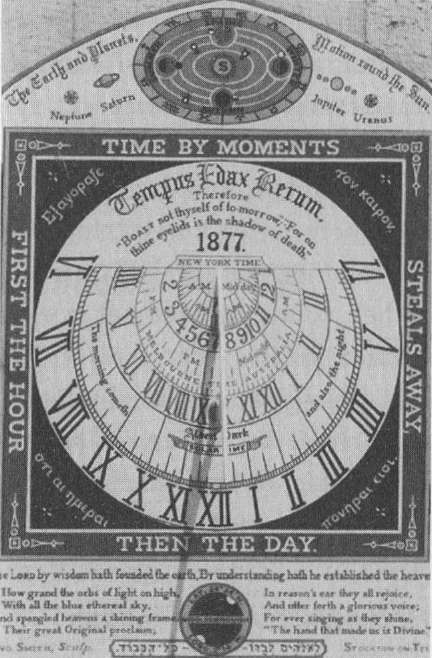 Az angliai Howard-kastély napórájaA jövőorientáltak problémamegoldókA jelen- és jövőorientáltak nagyon eltérően reagálnak, ha gyorsan kell rejtvényeket megoldaniuk.7 Egy kísérlet során  a jelenorientál- tak nekiiramodtak, és ceruzájukat egy labirintusban hol erre,  hol arra  vezetve  igyekezték   elérni   a   nehezen   megközelíthető   célt. A jövőorientáltak meglepő módon először semmit sem tettek, csak figyeltek, megkeresték a célt, majd visszafelé, a kiindulópont felé indultak meg. Menet közben  megjelölték a  zsákutcákat.  No  és vajon ki érte el a jobb eredményeket?A jövőorientáltak a visszalépéses algoritmusnak, illetve a jövő- ellenőrzésnek nevezett eszközöket használták céljaik elérésére. Senki sem tanította őket ezekre a cifra nevű technikákra. Termé- szetes úton fejlesztették ki magukban azokat azáltal, hogy próbál- gatás útján igyekeztek megoldani problémáikat.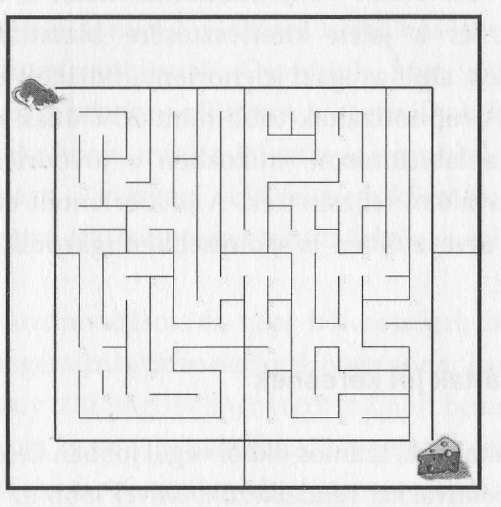 Segíts az egérnek megtalálni a sajtot!Az előbb említett kísérletben  a  jövőorientáltak  nyertek.  Több mint 80%-uk megoldotta a labirintusos feladatot, a jelenorien- táltaknak ellenben csak kevesebb mint 60%-a.  Utóbbiak  közül sokan bosszúsak voltak,  amiért  nem  akadtak  rá  a  helyes útvonalra, és végül egy egyenest, a zsákutcák torlaszain áthatoló vonalat húztak.Valószínű,  hogy e  figyelemre  méltó   teljesítménykülönbség nem véletlen. Lehet, hogy a jövőorientált diákok gyakran szóra- koznak rejtvényfejtéssel, labirintusjátékokkal és hasonlókkal, a jelenorientáltak viszont nem töltik idejüket ilyesmivel. Ha ez igaz volna, a jövőorientált diákok nem  jövőorientáltságuk  folytán, hanem nagyobb  gyakorlatuk miatt  oldanának  meg  több  fejtörőt. De miként cáfolható ez az  egyébként  ésszerűnek  tűnő  feltétele- zés? A hipnózis segítségével. Egy ellenőrző kutatás egyetlen elté- réssel pontosan ezt a módszert alkalmazta. Valamennyi diák kezdetben jövőorientált volt, miután azonban a csoport felét hipnotizálták és a jelen kiterjesztésére  biztatták,  pontosan ugyanazt tették, amit az igazi jelenorientált diákok az előző  vizs- gálat során. A hipnotizáltak több mint 30%-ának nem sikerült átvergődnie a labirintuson, miközben a jövőorientált diákok továbbra is kiválóan teljesítettek. A jövőorientált ember a min- dennapi élet útvesztőiben is sikeresebben igazodik el, mint egy jelenorientált.A jövőorientáltak jól keresnekA jövőorientáltabbak, számos okból végül jobban keresnek, mint a más  időperspektívákkal  rendelkezők.  Mivel  jobb  az  iskolázottsá- guk,  jobb  munkákat kapnak.  Mivel   kevesebbet  költenek   magukra és haszontalan dolgokra, többet tudnak megtakarítani és eredmé-nyesebben tudnak befektetni. Jobb kamatra kapnak hitelt, mert időben fizetik hitelkártya-tartozásaikat, és nem halmoznak fel adósságot. A legfontosabb azonban, hogy keményen dolgoznak és rövidebb vakációkra mennek, tudják, hogy munkabefektetéseiket végső soron pénzre válthatják.Egy nemrégiben végzett érdekes vizsgálat derített fényt az egyik módszerre, amellyel a jövőorientáltaknak sikerül megőriz- niük jól megérdemelt keresetük értékét. Holland háztartások 16-21 éves tagjainak pénzügyekhez való viszonyát vetették össze szüleik ugyanezen attitűdjeivel. Az eredmények azt  mutatták, hogy azok a szülők, akik megbeszélték a pénzügyeket gyere- keikkel, befolyásolták pénzzel kapcsolatos magatartásukat és megtanították őket a megtakarítás fontosságára. Az ilyen korai szocializáció hatásai a felnőttkorba nyúlnak, a gyerekek anyagi sikerességének kulcsfontosságú előrejelzője szüleik előrelátása és jövőorientáltsága. A gyerekek sokféle jövőorientált viselke- désformát figyelnek meg szüleiknél, ezért bőségesen van lehe- tőségük rá, hogy tanuljanak. Gyanítjuk, hogy a jövőorientált szülők minden lehetséges alkalmat kihasználnak, hogy tudato- sítsák gyermekeikben, milyen következményekkel jár  a  fogmo- sás elmulasztása, a vizsgára való fel nem készülés, a zsebpénz túlságosan gyors elköltése vagy a házi feladat utolsó pillanatra hagyása.A szülők közmondások és népi bölcsességek bevetésével is igyekeznek megértetni gyermekeikkel, hogy gondoljanak a jövőre.8 Egy szicíliai lány tanulságos élményéről számolt be nekünk, amely arra vonatkozott, mennyire különbözőképpen gondolkodhatunk a jövőről. Felidézte, hogy amikor a nagyanyja elmesélte a Hamu- pipőke történetét, a végkifejletből nem a megszokott tanulságot vonta le. Szomorúan közölte: „Ez történik ővelük, nálunk megminden marad  a  régiben.  Mi  továbbra  is  szegény  szolgálók leszünk." Jelenfatalista beállítódása miatt a jobb élet illúzióinak és vágyképeinek elvetése révén  érzékeltette  unokájával:  realista módon kell  a  dolgokra  tekinteni.  Unokája  megtanulta,  hogy  ha nem kívánja elszenvedni nagyanyja sorsát, jobban teszi, ha inkább távlatokban gondolkodik.A jövőorientált ember kitartó,és igyekszik kihasználni a kudarcot isMég a jövőorientáltakat is érheti kudarc, miközben igyekeznek  jó életet teremteni maguknak. Emberek, akik valaha szilárdan őrizték középosztálybeli státusukat, az utcán végezhetik egy váratlan válás, betegség vagy állásuk elvesztése következtében. A San Franciscó-i menedékhelyek jövőorientált hajléktalanjai azonban ilyenkor  job- ban feltalálták magukat, mint  jelenorientált  társaik.  Kísérletünk során több mint 50 hajléktalant kérdeztünk ki, és  megállapítottuk, hogy minél jelenorientáltabbak voltak, annál több időt vesztegettek tévézésre   vagy   egyszerűen    csak    semmittevésre    és    étkezésre. Az  ugyanezeken  a  szállásokon  élő  jövőorientáltakra  éppen   ennek az ellenkezője volt jellemző, kisebb valószínűséggel vesztegették idejüket: lényegesen kevésbé voltak deprimáltak, és több időt töl- töttek munkával.  Nem  meglepő, hogy  ők  kevesebb  ideig  maradtak az ilyen szállásokon.9A jövőorientált ember más nehézségekkel szembesülve is állhatatosabb. Egy új nagy-britanniai program, az Előszőr Taníts! (Teach First) keretében a Cambridge Egyetem rendkívül tehetsé- ges friss diplomásainak két évig nehéz körülmények közt működő, szegény iskolákban kell tanítaniuk. Ez azonban rendkívül sok feszültséggel jár, ezért a forráshiány, az unatkozó diákok, az etni-kai és nyelvi eltérésekből származó nehézségek  számos  fiatal tanárt késztetnek arra, hogy  kilépjen.  Azok a kezdő  tanárok,  akik a stressz ellenére végig kibírják, nagyrészt jövőorientáltak. Az elkészített interjúk két érdekes indítékot tártak fel arra vonatko- zóan, hogy mindezek ellenére miért jelentkeztek a friss  diplomá- sok közül, többen is a programra és tartottak ki két évig. Az összefoglaló szerint: „A programban részt vevő tanárok óriási többségét a jövővel összefüggő tényezők motiválták. Mindenek- előtt úgy gondolták, jól mutat majd az önéletrajzukban és a prog- ram során jól hasznosítható szakmai kapcsolatokra tehetnek szert, tapasztalatokat és rutint szerezhetnek, »megindulhatnak felfelé a szakmai ranglétrán«. Szinte valamennyi motiváció és megfontolás beleillett a jövőorientált emberről alkotott fogalmainkba."10A társadalom jelenlegi erői erősítik a versenyt, és ezért a jövő- orientáltság a friss diplomásokkal szemben egyre inkább elvá- rássá válik.A jövőorientáltak nem fogynak ki a realisztikus reményekbőlA remény annyit tesz, hogy az ember számol jelenlegi cselekedetei jövőbeli pozitív következményeivel. A reménykedés része a jövő- orientáltságnak.11 A jövőorientáltak reményeit  azonban  csillapítja a realizmus, és nem duzzasztja túlságosan nagyra a fantázia.  Tud- ják, reményeik megvalósításához dolgozniuk kell, és a fegyelem, olykor az indokolt szenvedés is elengedhetetlen, hogy eljussanak céljukig.12A fizikai rehabilitációs programokat megkezdő emberek köré- ben különbségek figyelhetők meg a remény és az időperspektívák tekintetében. Sokan szeretnének kiszállni, mielőtt a program végetérne. Ha idő előtt hagyják ott a kezelést, végtagjaik válhatnak hasz- nálhatatlanokká, tartós mozgáskárosodás érheti őket. Sokan  azon- ban azért tesznek így, mert a programot több szenvedéssel jár végigcsinálniuk, mint abbahagyniuk. A rehabilitációs gyakorlatok fájdalmasak, néha gyötrelmesek, mert fájó izmokat nyújtanak és csontokat tesznek helyre. Az alacsony fájdalomküszöbű páciensek kiszállnak, mihelyt elérik a fájdalomhatárt, azok azonban, akik egy- értelmű jövőorientációval rendelkeznek, nagyobb valószínűséggel kitartanak és elviselik a fájdalmat a hosszabb távú eredmény remé- nyében, amelyet biztosít.A gyakorlatban ez azt jelenti, hogy a rehabilitációs központok ezeknek az ismereteknek a felhasználásával olyan stratégiákat alkalmazhatnak, amelyek  illeszkednek  a  beteg   időperspektívájá- hoz. A jelen- és múltorientált betegeknek pluszfigyelemre és-támogatásra lehet szükségük. Ha kezdetben kevesebb fájdalmas gyakorlatot végeztetnek velük, közben pedig jutalmazzák  őket,  nem kívánnak majd letérni a gyógyulás felé vezető útról. A rend- szeres „reményinjekciók" és a bátorítás segít talpon maradniuk. Ha eleve tudható, hogy van bizonyos valószínűsége az idő előtti befe- jezésnek, és több személyre szóló figyelemre, valamint a határ- időkre való emlékeztetésre van szükségük, akkor mérsékelhető a rehabilitációs programokat sújtó magas lemorzsolódási ráta.13A jövőorientált emberek elkerülik a társadalmi csapdákatA jövőorientáltak versenyszellemű, rámenős emberek, szemüket folyamatosan a díjra függesztik. A jelen- és múltorientáltak alkudo- zásban és vitában sem vehetik fel velük a versenyt. Igaz ugyanakkor, ha a jövőorientáltak felfogják, hogy a végső, hosszú távú eredmé- nyek kecsegtetőbbek, mint a rövid távú, gyors megoldások, ők azelsők, akik igyekeznek együttműködni másokkal a közös siker érde- kében. Elkerülik vagy megússzák a társadalmi csapdákat, amelyek foglyul ejtik a jelenorientált versenytársakat.Társadalmi csapda az a konfliktus - bármilyen forrás kihaszná- lásával kapcsolatban -, amelyben egy egyén, illetve a köz vagy valamilyen közösség érdekei feszülnek egymásnak. Egykoron a halászok, a pásztorok és a gyárosok eminens gazdasági érdeke volt, hogy a lehető legtöbb halat fogják ki az óceánokból, a lehető leg- több lábasjószágot legeltessék, a lehető legtöbb fát döntsék ki, és annyi mérgező hulladékot juttassanak a természetbe, amennyit  csak tudnak. Amikor azonban egyének cselekszenek önállóan, kor- látozások nélkül, profitjuk maximalizálása érdekében, végső soron mindent elveszítenek, hiszen minden forrás korlátozott, és bizo- nyos ponton túl nem megújítható. Ekkor hozamuk úgy az egyén, mint a társadalom számára csökken, sőt esetleg meg is szűnik. Ez történt például a kaliforniai Monterey-öböl szardíniáinak vagy az oregoni Columbia folyó lazacainak túlzott halászata következté- ben. Számos halászati társaság és önálló halász hatalmas mennyi- ségeket fogott ki e halakból, míg végül egy napon szinte egy darab sem maradt.A társadalmi csapdákat a XIX. századi brit közgazdász, Wil- liam Foster Lloyd terminológiájával szokás nevezni közlegelő- dilemmának, vagy a közlegelő tragédiájának is. Vegyünk egy marhalegeltetésre használt közlegelőt! Minden tulajdonos akkor nyeri a legtöbbet, ha a lehető legtöbb marhát legelteti rajta, ez a gazdasági modell azonban ütközik a közjóval. Ha mindenki ugyanezt az  önző hozzáállást teszi magáévá, túl  sok állatot hajt ki a közös területre és kimeríti a forrást, mindnyájan kárát látják, tragikus helyzet alakul ki. Garrett Harding 1968-ban népszerűvé tette ezt az elgondolást, és arra jutott, hogy ha a köztulajdonnalvaló gazdálkodást az egyén lelkiismeretére bízzuk,  az  önzők kerülnek előnybe a távlatokban gondolkodókkal szemben, mert a rövid távú egyéni  nyereségek  nagyobbaknak  tűnnek  a  közös, hosszú távúaknái. Hardinnak az is meggyőződése volt, hogy e problémának  nem  lehetséges   technológiai   megoldása,   vagyis nem alkalmazható például olyan műtrágyázásból származó pluszenergia a fűhozam növelésére vagy olyan, a termelés során keletkező mérgező és egyéb hulladék mennyiségét minimalizáló eljárás, amely végül is nem okoz kárt a közös  tulajdonon  belüliek- nek vagy kívülieknek. Csak az értékek és egyéni igények megvál- toztatását célzó morális megoldás segíthet.14 A modell fontossága természeti  forrásaink  szempontjából  a  mai  világban  nyilvánvaló: az újabb közlegelők közé sorolhatók a tiszta levegő és az  óceánok vize, a madarak, a méhek, a cetfélék  és  az  élelmiszerkészletek,  az olaj, a szén és egyéb energiaforrások.Úgy gondoljuk, a közjó nem erkölcsi ügy, hanem az időpers- pektívával összefüggő dolog. Ha valaki erősen fókuszált jelen- perspektívát tesz magáévá az azonnali nyereség érdekében, az még nem önzés, egyszerűen csak azt jeleníti meg, ahogyan min- denki gondolkodik. A jövőorientált dolgozók ugyancsak annyit akarnak keresni, amennyit csak tudnak, időperspektívájuk azon- ban arra indítja őket, hogy többre értékeljék a hosszú távú nye- reséget a rövid távúnál, mert képesek belátni, hogy a nyereség rövid távon való maximalizálása a jövőben kedvezőtlen követ- kezményekkel jár majd. Ezért hosszú távú jövedelmekre törek- szenek és az együttműködési stratégiákat részesítik előnyben a gyors, nagy húzásokkal szemben. A jövőorientáltak általában azok a környezetvédő aktivisták, akik a fenntartható mezőgaz- dasági termelést, halászatot és vízfelhasználást propagálják, népszerűsítik az energiahatékony gépkocsikat és otthonokat.Tagjai az élcsapatnak, amely riadót fúj a  globális felmelegedés és a túlnépesedés hosszú távú hatásai miatt, ők azok a részvénye- sek, aki rákényszerítik az igazgatótanácsokat, hogy messzebbre nézzenek a negyedéves profitoknál, és  azon  igyekezzenek,  hogy a befektetések fenntartható, hosszú távú hozamokat produkálja- nak. Újrafelhasználási programokat népszerűsítenek, és új, kör- nyezetbarát módszereket találnak ki, hogy zöld szolgáltatásokkal termeljenek profitot.Az alapértékek és a környezethez való viszonyulás, valamint az időperspektíva közti kapcsolattal foglalkozó csekély számú vizsgá- lat egyikét nemrégiben néhány száz brazil egyetemista bevonásával végezték el, akik portugál nyelven a mi időperspektíva-kérdőívün- ket, a ZTPI-t is kitöltötték.15 Az eredmények arra vallanak, hogy a környezettudatosság és a bioszféra iránti elkötelezettség jelentős korrelációt mutat a jövő orientációval és az önzetlenséggel. A ter- mészeti erőforrások kizsákmányolásával való egyetértés túlzott önértékelési tendenciákkal függött össze. Hasonlóan más, a jövő időperspektívához társuló hasznos tulajdonságokhoz, a környezeti fenntarthatóság iránti pozitív, kiegyensúlyozott hozzáállás is elő- mozdítható oktatás és nevelés révén.GYAKORLÁS A SIKERES JÖVŐREAz előző két fejezethez hasonlóan itt is kitöltésre vár a Ki vagyok?-kérdőív egy következő változata. Ezúttal a megválaszo- landó kérdés így hangzik majd: Ki leszek? Gondoljunk arra a valakire, akivé válni szeretnénk, és arra, miféle bizonyítékai vol- nának sikerünknek, ha egyszer elérnénk célunkat! Szánjunk rá elég időt, és adjunk annyi választ a kérdésre, ahányat csak tudunk!Ki leszek?-kérdőív_ _ _ 	teszek.leszek.; 	,		leszek.leszek. leszek. leszek. leszek.____ _ 	leszek.leszek, leszek. leszek. leszek. leszek. 	_ 	leszek.Konkrét cél	Mikor valósul meg e cél?1  2	'3 	4. 	_5Miután kitöltöttük a Ki leszek?-kérdőívet, olvassuk át válaszain- kat, és  válasszunk  ki  nagyjából  öt  olyan  konkrét  célt,  amelyet  a jövőben remélhetőleg elérünk majd. Ilyen célok lehetnek: egy jobb állás megszerzése, nyugdíjba vonulás, gyerekek vállalása, megszabadulás az adósságunktól,  utazás,  az  iskola  (egyetem stb.) befejezése. Miután meghatároztunk öt konkrét célt, állítsuk sorba azokat: az első az legyen, amelyet a legelőször szeretnénkelérni, az utolsó, amelyet  legutoljára.  Miután meghatároztuk azt is, mikorra szeretnénk elérni céljainkat, célszerű magunkban elpróbálnunk a megvalósítás mikéntjét. A profi sportolók úgy javítják teljesítményüket, hogy elképzelik magukat, amint sike- resen végrehajtanak valamilyen akciót,  mielőtt  arra  valójában sor kerülne. A kosárlabda-játékosok minden alkalommal elkép- zelik, amint hibátlanul bedobják a büntetőt, a futballjátékosok pedig minden szabadrúgás előtt elképzelik,  ahogyan  a  hálóba kerül majd a labda. Magunk is meggyőződhetünk erről: ha elpróbáljuk magunkban egyik célunk sikeres végrehajtását, telje- sítményünk csakugyan javul. Próbáljuk céljaink elérését elkép- zelni! Persze az is számít, hogyan próbáljuk céljaink elérését elképzelni.Shelley Taylor pszichológus és kutatócsoportja évközi zárthelyi vizsgákra készülő, illetve nagy stresszel járó feladatokkal viaskodó diákokat vizsgálva megállapította, hogy azok, akik éltek a mentális rákészülés módszerével, és összpontosítottak arra, amit a siker érde- kében tenniük kellett, gyakrabban nyújtottak jobb teljesítményt, mint azok, akik csak szigorúan a vágyott eredményre fókuszáltak.  Azok, akik elpróbálták magukban a lépéseket, amelyeket meg kellett ten- niük, hogy jó osztályzatokat kapjanak és kezelni tudják stresszel járó élményeiket, tapasztalataikat, jobban megállták a helyüket, mint azok, akik csak azt képzelték el, hogy jobb jegyeket kapnak és csökken a stressz, amelynek ki vannak téve.16 Ha célunk elérésének folyamatára, és nem erőfeszítéseink eredményére koncentrálunk, növekszik esé- lyünk a sikerre.A listánkon szereplő első céllal kezdve részletesen képzeljük magunk elé, milyen lépéseket kell megtennünk megvalósításukhoz. Melyik legyen az első megteendő lépés? Mit érünk el általa? Ne feledkezzünk meg az érzésekről és gondolatokról sem, amelyekcélunk  elérése   során   valószínűleg   felmerülnek   majd   bennünk. A lelki gyakorlás nem varázslat. Hatására megtisztul előttünk a célunkhoz vezető ösvény és világossá válnak a szükséges lépések. Ahogyan a mondás is tartja: „Az ezer mérföldes utazás is egyetlen lépéssel kezdődik." Ha az ember lélekben már megtette az  első  lépést a célja felé vezető ösvényen, tovább kell haladnia. Ha a máso- dik lépésig is eljutott, jöhet a harmadik és így tovább. Észre sem vesszük, és kifogyunk a lajstromon szereplő célokból, majd újakat gondolunk ki, és újabb módszereket találunk ki elérésükre.VAN AZONBAN EGY KIS BAJ...Lehetséges, hogy a túlságosan erős jövőorientáltság képes meg- semmisíteni számos előnyét is. Ez is az idő egyik paradoxonja. Tényleg olyan elfoglaltak vagyunk, hogy gyermekünket már az iskolába  menés   előtti   estén   felöltöztetjük,   nehogy   elkéssenek? A zuhany alatt mosunk fogat, kerékpározás közben telefonálunk és olvassuk el az újság gazdasági rovatát? Ha így van, alighanem az időprésben élő nemzedékhez tartozunk.Időprés és időszűkeA fentebbi kérdésekkel kezdődött a USA Today egész hetes soro- zata a sokféle nyomásról, amelyeknek az amerikaiak ki  vannak téve. Többségük úgy érzi, nincs idejük arra, hogy megtegyenek mindent, amit szeretnének.17 A megkérdezettek több mint fele arról  számolt  be,  hogy  elfoglaltabb,  mint  egy   évvel   korábban. A többség műszaki cikkek és szolgáltatások  légióját  használja, hogy időt takarítson meg: tűzhelyek helyett mikrohullámú sütő-ket használnak, bevásárlás helyett katalógusból és teleshopokból rendelnek, telefonon intézik bankügyeiket, mosodában  mosat- nak, gyakrabban hallják üzenetrögzítők felvételeit, mint eleven emberek hangját. Mindazonáltal időmegtakarításaik révén végső soron csak még több időt szentelnek a munkának. Az idő elvesz- tegetése ma már  bűnszámba  megy,  érzelmi  gyötrelmek  forrása. A többség arról számolt be, hogy dühös és türelmetlen lett, szit- kozódott, ha késedelmesen érkezőkre kényszerült  várni  (85%),  ha dugóba került (63%), ha bárhol sorban kellett állnia (61%), ha megváratták egy orvosi rendelőben (59%) vagy ha egy étterem- ben lassú volt a kiszolgálás (51%). Csaknem ugyanennyien emlí- tették a várakozás egyéb  formáit,  amelyeket idegölőnek éreznek:  a kormányok reagálásának lassúságát, a karbantartó iparosokat, akik nem érkeznek meg időre, a parkolóhely keresését,  a  repülő- és buszjáratok késéseit.Holtbiztos, hogy a reklámipar  tökéletesen  tudatában  van  ennek az időszűkének, és azt is tudja, miként használja ki. Vegyük például a hirdetést, amely büszkén reklámozza, hogy a Quaker zabpelyhek ideálisak a  mai  szupermamik  számára:  „Instant Quaker zabpehely! Anyáknak, akik a szeretetnek bővében vannak, de az időnek nem." Ez nyilvánvalóan a New York City-beli Sherri Greenbergnek szól, aki ebben a reklámban megcirógatja a kis Nickyt és így szól: „Fantasztikus reggelit tudok készíteni neki mindössze 90 másodperc alatt." Aztán anyu elmagyarázza, miért takarít meg ennél is több időt: „Nem tart semeddig, hogy bele- imádkozzam az ételt."Amellett, hogy a megtakarított időt további munkára  fordít- ják, a megkérdezettek több mint fele egyéb személyes  áldozatok- ról is beszámolt: kevesebb időt fordítanak a háztartásra, a szórakozásra, a hobbikra és a tévénézésre. Csaknem ugyaneny-nyien érezték úgy, hogy kénytelenek voltak lemondani a temp- lomba menésről vagy jótékony célú tevékenységek folytatásáról. Ami azonban a legváratlanabb és legriasztóbb volt, hogy a meg- kérdezettek több mint 40%-a azt mondta, hogy időt kellett áldoz- nia barátaira és családjára.Még figyelemreméltóbb, hogy a USA Today adatai valószínűleg alacsonyabbak a ténylegeseknél, mert „még" 1989-ből valók. Ma, ahogyan Jeremy Rifkin írja, „időháborúkat"18 vívunk: hiperhatékony, nanoszekundumokra beosztott világunk zavarja társadalmi időbe- osztásunkat, és teljességgel romba dönti időérzékünket, amely a természeti világ ritmusaihoz igazodik. Túlságosan jövőorientált csúcskategóriás életformánk egy új, szimulált környezetnek vet alá bennünket.A l i . fejezetben olyan módszereket ajánlunk majd, amelyekkel mérsékelhetők a szélsőséges időperspektívák és kiegyensúlyozott attitűd valósítható meg, amely az egyének és a társadalom számára egyaránt egészségesebbek.A két leghatalmasabb harcos: a türelem és az idő.- Lev TolsztojFeláldozni a családot, a barátokat és a szexet a sikerértA siker érdekében az üzletemberek sorba mindent  feláldoznak. Végül a társas örömöket, például a családjukkal és  barátaikkal  töltött időt személyes örömökre cserélik be, például rózsákat sza- golnak vagy akár a virágzásukat figyelik meg. Sokan még a partne- reikkel való szexuális érintkezésről is lemondanak.„Üzletemberek mondják: »üres« az életük" -  ez volt valamelyik lap sommás megállapítása, amely több mint 4000 sikeres, közép-korú üzletember körében végzett vizsgálaton alapult. E vállalati vezetők arról számoltak be, hogy beosztásuk és anyagi sikerük elle- nére életük tartalmatlan, nem kielégítő és kevés benne az öröm. Akár a halálközeli élmények túlélői, egyesek közülük úgy döntöttek, hogy újrakezdik életüket, kevesebbet dolgoznak, többet játszanak, és arra is szánnak időt, hogy élvezzék az együttlétet házastársukkal, gyerekeikkel, barátaikkal. Mások már lekéstek arról, hogy behozzák az elvesztegetett időt, ehhez már korábban felül kellett volna vizs- gálniuk prioritásaikat, és bocsánatot kellett volna kérniük mind- azoktól, akikre „méltánytalanul csekély időt szenteltek".19A madarak csinálják, a méhek csinálják, a tanult jövőorientáltak azonban nem csinálják. Újabb felmérésekből az derül ki, hogy a házasságok nagy része „alacsony szexualitástartalmú", vagyis a házasfelek hetente kevesebb, mint egyszer szeretkeznek. A férfia- kat meglepően kevésbé érdekli a szex, mint feleségeiket. A házas- ságterapeuták arról számolnak be, hogy női pácienseik az ilyen házasságokban úgy érzik, megbántják és visszautasítják őket. Fel- gyülemlett indulataikkal, egyesek nyíltan „haragjuknak és kétség- beesésüknek" adtak hangot.20Nem rendelkezvén pontos időperspektíva-adatokkal, feltételez- zük, hogy e férfiak valószínűleg olyanok, mint az említett magas rangú vállalati vezetők, akiknek üres az életük. Nagyrészt jövő- orientált munkamániások, akik nem kultiválják az érzékiséget és a szexualitást, nem fontos számukra, hogy barátokat szerezzenek, és nem „pocsékolják" idejüket játékos tevékenységekre, ami a szexuá- lis depriváció legjobb receptje. A jövőorientált férfiak visszafogott szexuális magatartásának másik oka gyanúnk szerint perfekcio- nizmusra való törekvésük. A szex teljesítménysporttá válik,  ezáltal a megmérettetéstől való félelmet vált ki: aki vállalja, piros pontokat vár az erekciójáért, a kitartásáért és az orgazmusaiért. A teljesít-ménnyel kapcsolatos aggodalmak azonban előérzetszerű szoron- gást eredményeznek, ami viszont a szexualitást a gyönyörűség oázisából kognitív dzsungellé teszi.Mivel egyre több nő jut feljebb a vezetői ranglétrákon, az a gya- núnk, hogy ők sem pazarolják többé idejüket arra a madaras-méhes dologra. Hölgyeim, ne hagyják, hogy  ez  önökkel  is  megessék!  Őriz- zék meg az egyensúlyt az irodai karrier és a  hálószobában (vagy  bárhol máshol) átélhető érzéki gyönyör közt!6 A TRANSZCENDENTÁLISJöVőÚJ IDŐ A HALÁL UTÁNAkkor hatalmas ragyogó trónt láttam, és a rajta ülőt, akinek tekintete elől menekült a föld és az ég de nem maradt számukra hely. Láttam, hogy trónja előtt áll- nak a halottak, kicsinyek és nagyok. Könyveket nyitot- tak ki. Kinyitottak egy másik könyvet is, az élet köny- vét. A halottak fölött ítélkeztek, ahogy a  könyvekben fel volt jegyezve, a tetteik szerint. A tenger visszaadta  a beleveszett halottakat. A halál és az alvilág is visz- szaadta halottjait, és mindenki fölött ítéletet tartottak a tettei alapján.-  Újszövetségi  Szentírás,  Jelenések könyve,20:11-13(24)  Azt  mondják:  „Nem  létezik  semmi  más,  csak az evilági  életünk.  Meghalunk  és  élünk,  és  csupán az idő (...) pusztít  el  minket.  Nincs  nekik  tudomá- suk  arról.   Csupán  a  vélekedésükkel  hozakodnak elő.Mondd: „Egyedül Allah kelt életre, aztán küld halálba titeket. Majd Ő gyűjt össze benneteket a Fel- támadás napjára, amelyhez nem férhet kétség. A leg- több ember azonban nem tudja ezt.Korán, 45. szúra (A Letérdeplő), 24 és 26Természetesen a legtöbben közülünk békés halált szeretnének halni, ám az is világos, hogy nem remél- hetjük, hogy békésen halunk meg, ha életünk tele volt erőszakkal, ha lelkünket állandóan olyan érzelmek tartották izgalomban, mint a harag a ragaszkodás vagy a félelem. így ha jól akarunk meghalni, meg kell tanulnunk jól élni.XIV. dalai láma1Isten van, vagy nincs. De hogy melyik felfogásra hajol- junk. .. Mérlegeljük, mit nyerhetünk és mit veszíthetünk, ha arra fogadunk, hogy Isten létezik... Ha nyerünk, mindent megnyerünk; ha nem, semmit sem veszítünk. Habozás nélkül fogadjunk tehát arra, hogy van.- Blaise Pascal2Annak, aki hozzám hasonlóan úgy hiszi, hogy az em- ber a távoli jövőben sokkalta tökéletesebb teremtmény lesz, mint amilyen ma, elviselhetetlen, hogy akárcsak az összes többi érezni képes lényre, ily hosszan tartó, lassú fejlődés után teljes megsemmisülés vár. Azok számára, akik fenntartás nélkül vallják az emberi lé- lek halhatatlanságát, világunk pusztulása nem tűnik annyira félelmetesnek.Charles Darwin3Minden, ami kellemes, csak egy pillanatig tart. Minden, ami kellemetlen, csak egy pillanatig tart. Csak az fontos, ami örök.- feliratok a milánói dóm hármas kapunyílása felettValahol a Közel-Keleten egy fiatalember - nevezzük Omarnak - széttett karokkal áll egy felfordított tejesrekeszen. Jó barátai veszik körül a szoba közepén, miközben egy szabó a ruháját húzogatja.4 Mások hátrébb húzódnak, és bizonyos távolságról csodálják. Arcán az elégedettség ragyogó mosolya. Apja szeméből kibuggyannak a könnyek, és sugárzik a büszkeségtől: „Nagyon boldog és büszke vagyok attól, amit a fiam tesz, és remélem, hogy mindenki, aki a mi hitünkön van, ugyanígy érez." Egyenként gratulálnak Omarnak, arcon csókolják, és szívből jövő istenhozzádot mondanak neki. Omar fogadja érzelemnyilvánításaikat, és kisétál az utcára, hogy egyedül nézzen szembe ezzel világgal - és a következővel.Ezen   bensőséges    ceremónia  után    Omar   élete    megváltozik. A  bekövetkezendő esemény  alkalmából  nem  vesz  fel  öltönyt   és nem köt nyakkendőt, csak egy bő zakót  húz  az  öngyilkos  öv  fölé, amely körülbelül 4,5  kg  robbanóanyagot  tartalmaz.  Omar  véget vetni készül életének, ezáltal pedig oly sok más emberi életnek, ahánynak csak tud.Omar nyugodtan kiballag a zsúfolt szabadtéri  piac  közepére, megáll,  hogy  még  egyszer  megerősítse   magában   elhatározását, aztán felrobbantja az övet. A fastandok szilánkokra hasadnak,  a levegőt repeszek töltik meg, kisebb tüzek lobbannak  fel,  életek hunynak ki. Omar és 12 másik ember azonnal meghal. 30 ártatlan jelenlévő megsebesül. Életük, családjaik élete és Omar családjának élete örökre megváltozik.Bennünket, nyugatiakat, ha tudnánk, hogy 15 percen belül egy hatalmas robbanás végez majd velünk, általában rettenet, kétség- beesés fogna el és rendítene meg. Omar azonban ezen érzelmek egyikét sem mutatta. Nyugodtan és szenvtelenül lépkedett,  és  még  meg is állt, hogy megcsodálja a piac standjaira tett pompás fügéket. Nem „agymosott" vallásos fanatikusként viselkedett, hanem úgy,mintha szándékos cselekedete tökéletesen értelmes volna. A leg- több vallásos és nem vallásos nyugati ember számára azonban Omar tettei tökéletesen értelmetlenek. Mi indíthat valakit ilyen rendkívül gonosz tettre? Hogyan igazolja maga  előtt  ártatlan civilek, sőt gyerekek meggyilkolását? Milyen ügy, milyen ideológia késztethet embereket, hogy Omar nyomdokaiba lépjenek?AZ ÖNGYILKOS TERRORIZMUS NÉHÁNY HAGYOMÁNYOS MAGYARÁZATAAz abnormális pszichológiai magyarázatAz Omaréhoz hasonló öngyilkos robbantások közkeletű magyará- zata, hogy a robbantó minden bizonnyal őrült. John Warner szená- tor ezt az álláspontot védelmezte, mondván: „Azok, akik a szabad világot támadva öngyilkosságot követnek el, nem racionális elmék, és nem rettentik vissza őket racionális érvek."5 Ha az öngyilkos robbantásokat elmebetegek műveiként értelmezzük, érzelmi távol- ságot biztosítunk a magunk számára az efféle tettektől, és meg- nyugtatjuk magunkat, hogy különbözünk ezektől a terroristáktól: velük ellentétben mi épelméjűek vagyunk, soha nem volnánk képe- sek ilyen szörnyűségre. A nyugati  gondolkodás  alapján  vannak,  akik az öngyilkos robbantókat is felmentik tetteik felelőssége alól. Végül is, ha őrültek, nem képesek racionális döntések meghozata- lára, hiszen az őrültek per definitionem abnormális dolgokat gon- dolnak, éreznek és tesznek, amelyeknek számunkra, többiek számára nincs értelmük.Az őrület mint magyarázat nem jelzi előre, kiből lesz öngyilkos robbantó. Az elkövetők akcióit messze a „normális" pszichológiaielméletek értelmezési hatókörén kívül helyezi. Ha az öngyilkos merénylők mentálisan betegek, legfeljebb remélhetjük, hogy meg- jósolható, ki fogja felrobbantani magát, úgy, ahogyan jelenleg meg tudjuk jósolni, hogy végül kin hatalmasodik el klinikai depresszió, valamilyen személyiségzavar vagy skizofrénia. Jóllehet, mindeze- ket a rendellenes mentális állapotokat olykor prognosztizálni tud- juk, még évekre vagyunk attól, hogy meg is előzhessük bármelyiket.Egyes mentális rendellenességekhez erőszakos viselkedés kapcsolódik. A depresszió az öngyilkosság kockázatával jár. Az antiszociális személyiségzavart és a skizofréniát erőszakos cselek- ményekhez, sőt akár gyilkossághoz is társítják, amelyet aljas módon olyan tettesek követtek el, mint Ted Bundy, Jeffrey Dahmer és Ted Kaczinsky. Szörnyű voltuk ellenére e közismert esetek kivételek a szabály alól. Teljesen nyilvánvaló, hogy semmiféle mentális rendel- lenesség nem szükséges ahhoz, hogy valaki erőszakot alkalmazzon önmaga vagy mások ellen. A  mentális  rendellenességekben szen- vedő emberek többsége soha senkiben nem tesz kárt.Valamennyi hiteles forrás azt állítja, hogy az öngyilkos robban- tók mindössze egyvalamiben kivételesek: abban,  hogy normálisak. A legtöbb öngyilkos robbantó nem szenved mentális betegségben. Az ENSZ információs szolgálatának igazgatója, Nasra Hassan a palesztin merénylőkről írott tanulmányában az alábbi következte- tésre jut:Az öngyilkos robbantók - koruk 18 és 38  év  közt  volt  - egyike sem illett bele az öngyilkos személyiségről alkotott tipikus sémába. Egyikük sem volt tanulatlan, reménytelenül szegény, együgyű vagy depressziós.  Sokan tartoztak közülük a középosztályba, és ha csak nem menekültek voltak, fizetett munkával rendelkeztek. Több mint felük a mai Izrael terüle-téről menekült. Ketten milliomosok fiai voltak.  Valameny- nyien családjuk tökéletesen normális tagjainak tűntek. Udvariasságuk és komolyságuk miatt közösségeikben példa- képszámba menő fiatalembereknek számítottak.6Egy nemrégiben az al-Káida 400 tagja körében folytatott vizsgálat szerint a megkérdezettek háromnegyede felső- vagy  középosztály- beli. Marc Sageman igazságügyi pszichiáter vizsgálatai arra is bizo- nyítékokkal szolgáltak, hogy ezek az öngyilkos merénylőkké lett fiatalemberek normálisak, sőt intellektuálisan is jó adottságokkal rendelkeznek. Többségük - 90%-uk - gondoskodó, ép családból származott.  Kétharmaduk  egyetemre járt.   Kétharmaduk   házas volt, többségüknek gyerekei voltak, és a legtöbben közülük termé- szettudományos vagy műszaki szakmákban dolgoztak. „Társadal- mukban sok tekintetben ők a legkülönbek és a legokosabbak" állapította meg Sageman.7Jóllehet, ez cáfolni látszik nézeteinket a normalitás összetevői- vel kapcsolatban, sőt azzal kapcsolatban is, hogy mi az, ami fenye- get bennünket. Az adatok egyértelműek: az öngyilkos robbantók nem őrültebbek, mint mi, többiek. Az „őrült" öngyilkos merénylők aránya így szükségképpen ugyanolyan alacsony, mint a mentális betegeké abban a társadalomban, amelyből jönnek.Az agymosás mint magyarázatE terroristatípus létezésére egy másik magyarázat, hogy ugyan nor- málisak, de - szerencsétlen körülmények és személyes sebezhető- ségük folytán - vallási szekták kultusszal övezett vezetőinek áldozataiként agymosáson esnek keresztül. Wllliam Safire e magya- rázattal állt elő:Az ilyen fanatikus indoktrinációhoz időre és elszigeteltségre van szükség, terroroktatókra, akik értenek ahhoz, hogyan adják át látomásszerű megjelenését a vértanúságnak, kelle- nek továbbá újoncok sebezhetőségig dühös családokból, akikről tudomásuk van más terrorista sejteknek. Az agymo- sásra ráerősítenek hivatalos filmek sugárzásával egy halott fiúról, aki hívja a potenciális öngyilkos merénylőket, hogy csatlakozzanak hozzá a paradicsomban.8Az agymosás mint magyarázat feloldozza az egyes öngyilkos rob- bantókat a felelősség alól,  és  ezt a vallási vezetők vállára helyezi át.  A vallási vezetők által végrehajtott kiképzés azonban nem felel meg az agymosás klasszikus definíciójának. Az agymosás „intenzív, erő- szakos, rendszerint politikai vagy vallási indoktrináció, amelynek célja egy ember alapmeggyőződéseinek és attitűdjeinek megsemmi- sítése, és ezeknek egy másik, szilárd meggyőződéskészlettel való helyettesítése".9 Együtt jár az egyének elkülönítésével családjuktól, meglévő meggyőződéseik „kimosásával" újakkal való helyettesítésé- vel. Az agymosás klasszikus példái többek közt Patty Hearst elrab- lása a Együttélési Felszabadítási Hadsereg (Symbionese Liberation Army) által, és a Jim Jones-féle Népek Temploma (People's Temple) szekta által elkövetett tömeges öngyilkosság. E csoportok sziszte- matikusan módosították foglyaik vagy tagjaik hagyományos meg- győződéseit,   és   radikális   felfogásokkal   helyettesítették   azokat. Az öngyilkos merénylők esetében nincs szükség a meglévő nézet- rendszer kimosására és újjal való helyettesítésére. A társadalom a fiatalok normális fejlődése során e felfogások némelyikét elülteti bennük.Számos közel-keleti társadalom érzi magáénak a terrorista cso- portok nézeteit, értékeit és akcióit. Közvetlenül 2001. szeptember11-e után a szaúdiak 95%-a támogatta az al-Káidát, a libanoni muzulmánok 73%-a tartotta jogosnak az öngyilkos bombamerény- leteket, az egyiptomiaknak pedig mindössze 6%-a értett egyet az amerikaiak terror elleni háborújával.10 Mivel az öngyilkos merény- lők nem szakítanak a maguk és  közösségük szélsőséges  eszméivel,  az „agymosott" kifejezés nem alkalmazható rájuk.Jóllehet, megvan bennük a kulturális készség erőszakos orien- tációk elfogadására, szükséges némi kiképzés ahhoz, hogy  egy dühös ember, aki bosszút akar állni nemzete „ellenségein",  úgy dönt, hogy darabokra robbantja magát - másokkal együtt -  az ügyért. Ariel Merari izraeli pszichológus sok éven át  tanulmá- nyozta ezt a jelenséget, és leírja, milyen közös lépések vezetnek ezekhez az öngyilkos robbantásokhoz Izraelben. Először is, a szél- sőséges csoportok vezetői olyan fiatalembereket keresnek, akik- ben, úgy tűnik, fennen lobog a hazafias lelkesedés. Rendszerint Izrael-ellenes demonstrációkon tett kijelentéseik, vagy annak alapján azonosítják őket, hogy támogatnak  valamilyen  iszlám- ügyet vagy palesztinakciót. Ezután a potenciális újoncokat beszél- getésekre hívják meg, amelyeknek tárgya, hogy mennyire szeretik hazájukat és mennyire gyűlölik Izraelt. Ezután felkérik őket a képzésben való részvételre. Azok, akik készek erre, egy 3-5 fiatal- emberből álló sejt tagjai lesznek. Megtanulják a szakmát - a bom- bakészítést, az álcázást, a célpontok kiválasztását és az akciók időzítését - feljebbvalóiktól.Végül tájékoztatják a nyilvánosságot elkötelezettségükről, videofelvételeket tesznek közzé, amelyeken az iszlám „élő mártír- jaivá" (al-sáhid al-hái) nyilvánítják magukat. Egyik kezükben Koránt tartanak, a másikban egy gépkarabélyt, új státusukat a homlokszalagjaik feliratai jelzik. E videofelvétel  -  ha  már  elküld- ték családjaiknak - már kötelezi őket a végső cselekedet elköveté-sére. A jelöltekkel közlik: nemcsak hogy Allah  oldalán  kapnak majd helyet a túlvilági életben, hanem az ő vértanúságuk jutalmául rokonaik is előkelő mennyei helyekre tarthatnak számot. Család- juk jutalmát olykor tetemes összeg kifizetésével vagy havi nyug- díjjal is megtoldják.A majdani robbantók fotói plakátokon díszelegnek, amelyeket a közösségben mindenütt kifüggesztenek, miután sikeresen végre- hajtották küldetésüket, ezzel is inspirálva az öngyilkos merénylők következő körét. Enyhítve aggodalmaikat azokkal a fájdalmakkal kapcsolatban, amelyeket önmaguknak okoznak majd, biztosítják az újoncokat, hogy még mielőtt a legelső csepp vérük a földre hullna, Allah mellett lesznek, és csakis gyönyört éreznek majd. Lelküket gondosan felkészítik, hogy megtegyék, ami rendes körülmények közt elképzelhetetlen.így formálják át szisztematikusan normális fiatal férfiak és nők sokaságát kultúrájuk hőseivé és hősnőivé, gyilkos akcióikat az önfeláldozás és az elnyomottak ügye iránti elkötelezettség bizo- nyítékaivá. Ezt az üzenetet továbbítják aztán egyértelműen, fenn- hangon az ifjú öngyilkos merénylők várakozó, következő sorának.11Az elviselhetetlen jelen mint magyarázatHarmadik okként az öngyilkos merénylők tetteit gyakran magya- rázzák azzal, hogy már nincs miben reménykedniük, ezért  úgy érzik, mit sem veszítenek, ha saját életüket vetik oda. Az ilyen személyeket, időperspektíváikat tekintve, nevezhetjük erősen jelen- fatalistáknak, gyengén jövőorientáltaknak és gyengén jelenhe- donistáknak. Nem élvezik a jelent, nem várják a jövőt, és nem  hiszik, hogy tetteik bármiféle hatással volnának a jövőre. Mivel múltperspektívájuk erősen negatív - erősen összekapcsolva olyanérzelmekkel, mint a harag, az átélt sérelmek és az agresszió való- színű, hogy szívesen szabadulnak kellemetlen jelenüktől erőszakos eszközökkel.Az  Egyesült  Államok  és  a  Közel-Kelet  közti  összehasonlítások  azt sugallják, hogy lehet  valami  ebben  a  magyarázatban.  Az  Egye- sült Államokhoz képest a Közel-Kelet hihetetlenül hátrányos hely- zetben van, a térség népei pedig gyakran adnak hangot azon érzésüknek, hogy a Nyugat  kulturálisan  elnyomja  őket, igazságtala- nul bánik velük. Nyugati szempontból logikusnak tűnik, hogy ez a gazdasági egyenlőtlenség haragot kelt, hiszen hajlamosak vagyunk egyenlőségjelet tenni a gazdaság és a boldogság  közt.  A  közel-kele- tiek azonban kevésbé hajlanak arra, hogy a pénzt a boldogság mér- céjéül használják.Az öngyilkos  merénylőkkel kapcsolatos  kutatások igazolják ezt  a közel-keleti megközelítést, és azt sugallják, hogy az illetők se nem reménytelenek, se nem elkeseredettek. A szingapúri kormány egyik kiadványa - benne a Jemaah Islamiyah, egy muszlim terrorcsoport tagjaival készült interjúkkal - arra a következtetésre jut, hogy az illetők „nem félnek ellenségeiktől, nem adnak hangot (a gazdasági realitásokkal összhangban levő alternatív élet híján érzett)»reménytelenségüknek« és nem gondolják úgy, hogy »nincs veszí- tenivalójuk«".12 A  Nasra  Hassan  által  megkérdezettek  közt  akadt olyan öngyilkos merénylő, aki túlélte akcióját: az  izraeli  biztonsági erők letartóztatták, mielőtt működésbe hozhatta volna bombáját. Amikor Hassan megkérdezte, mi  vonzotta  a  mártíromságban,  az illető így felelt: „A szellem ereje felfelé vonz bennünket, az  anyagi dolgok viszont lefelé taszítanak. Aki hajlik  a  vértanúságra, immú- nissá válik az anyagi vonzással szemben."Az Egyesült Államokkal összehasonlítva a közel-keleti térség szegény, azonban a szegénység nem zárja ki a reményt. Ha így volna,azt tapasztalnánk, hogy a jólét növekedésével világszerte csökkenne az öngyilkos merényletek száma. A szegénység még olyan területe- ken is csökkent, amelyekről az öngyilkos robbantók gyakorta szár- maznak, akcióik azonban  sokasodtak.  Ennélfogva  a  szegénység nem lehet az öngyilkos merényletek egyedüli oka. Az elkövetők általában normális, egészséges emberek, saját közösségeik tisztessé- ges tagjai. Nem szegények, vannak politikai jogaik, nem őrültek, legalábbis nem őrültebbek, mint közösségük azon tagjai, akik nyu- gati mérce szerint viszonylag szegényeknek tekinthetők.A legfontosabb, amire rá szeretnénk mutatni, hogy az öngyilkos merényletek problémája nem szűnik majd meg a szegénység kiküszö- bölésével. Azok az emberek, akik erre az útra lépnek, nem értékelik túlságosan nagyra a pénzt, habár másokhoz képest nem szegények. Az öngyilkos merénylet összetett probléma, amely komplex megol- dást tesz szükségessé, amelynek számolnia kell annak a hitnek a motivációs erejével, amely túlmutat az elkövetők evilági életén.A vallási magyarázatA vallási magyarázat szerint az önmagukat felrobbantok fanatiku- sok, akik túlzásba vitték a vallásosságot. Az öngyilkos merénylők általában vallásosak, de egyes források szerint általában nem job- ban, mint közösségeik mást tagjai. Róbert Pape, a Chicagói Egye- tem politikatudomány-professzora elemezte az összes 1980 és 2003 közt elkövetett öngyilkos robbantásos merényletet. Egyik legfonto- sabb következtetése, hogy az öngyilkos robbantás evilági ügy, ame- lyet azonban gyakran vallási retorika homályosít el. így ír:A szakértők az al-Káidát  rettenthetetlen  ellenségnek állítot- ták be, amelyet csillapíthatatlan vallási gyűlölet motivál.Miközben  a  világvégét  jövendöltük,  szem   elől   tévesztettük az igazságot: az öngyilkos terrorizmus taktika és  nem  ellen- ség, és a vallásos retorika álcája, amelyet alkalmaz, jórészt világias célokat szolgál.13Ezzel együtt a potenciális muszlim terroristák kiszűrése céljából a nyugati kormányok 9/11 óta igenis figyelik az erősen vallásos enk- lávékban és mecsetekben felbukkanó, vallásukat és rítusaikat új szigorral  gyakorló  fiatalokat.  Az  öngyilkos  robbantás  nem  kizáró- lag muszlim jelenség, különösen, ha  nagyobb  időtávlatban  vizsgál- juk; a múltban más csoportok is hajtottak végre efféle  akciókat,  és nem kétséges, hogy ilyesmire a jövőben is lesz példa.A legismertebb öngyilkos robbantók valószínűleg a  II.  világ- háború  japán  kamikaze  pilótái.   Ugyanebben   a   háborúban   orosz és  német  pilóták  is  hajtottak  végre  öngyilkos   akciókat,   ám   sok- kal kevesebbet. Jóval több japán vett részt ilyen támadásokban. Keresztény és zsidó példákért vissza kell mennünk a templomos lovagok  korába,  ám  ettől  e  példák   még   nem  vesztik   érvényüket. Az öngyilkos bombamerényletek problémája részben azért első- sorban jelenkori, mert a hatásos öngyilkos támadások végrehajtá- sához szükséges technológia újabb fejlesztésű.A muszlimoknak nincs semmilyen sajátos vonásuk, amely öngyil- kos merénylőkké tenné őket. De van valami a helyzetben, amelyben némelyikük mostanában találja magát (és a hitükben, amelyben nagy szerepet játszik egy mennyei jövő), ami erre motiválja őket.A racionális stratégia mint magyarázatVégül pedig: a racionális stratégia azt sugallja, hogy az öngyilkos terrorizmus használható opció, amely a legnagyobb hatást fejti ki aterrorcsoportok támogatóira. E magyarázat  hívei  hangsúlyozzák, hogy az öngyilkos  robbantás  gyakran  bizonyul  hatásos  stratégiának a kívánt politikai célok elérésében, más alternatívához képest „jobb vérveszteségaránnyal" ér el  sikereket,  és  nem  igényli  menekülési terv kidolgozását. Lássuk, mi  kell  egy  terrorcsoport  vezetője  sze- rint egy sikeres öngyilkos bombamerénylethez:Leszámítva egy fiatalember elszántságát, mindössze néhány dologra van szükség: szögekre, lőporra, egy elemre, egy lám- pakapcsolóra, higanyra (hőmérőkből könnyen kinyerhető), acetonra meg annyi pénzre, amelyből elkészíthető az  öv, rajta a 6-8 robbanószeres zsebbel. A legnagyobb költséget az utazás jelenti egy távoli izraeli városba. Egy tipikus akció körülbelül 150 dollárba kerül.14A leírás hideg logikája szembetűnő. Ha jobban megnézzük, a racionális, stratégiai magyarázat értelmesnek tűnik. Mindazonáltal éles ellentétben áll azzal, hogy a világ nagy részén az emberek kiemelkedő értéket tulajdonítanak az életnek, ahogyan a muszli- mok is.ÖNGYILKOS TERRORIZMUS: AZ  IDŐ  MINT MAGYARÁZATAz 1991-es évek végén sejteni kezdtük, hogy az időperspektíva részben magyarázattal szolgálhat az öngyilkos robbantásokra. Úgy véltük, hogy ha időalapon meg tudunk magyarázni olyan bonyolult magatartásformákat, mint az öngyilkos merényletek, a normális viselkedés megértése relatíve egyszerű lesz. Abból a feltételezésből indultunk  ki,  hogy  egy  ember  időperspektíva-profilja hajlamosít-hatja az egyént öngyilkos merénylet elkövetésére. Eleinte olyan embernek képzeltük el öngyilkos merénylő prototípusunkat, aki:iá erősen múltnegatív: lehetséges, hogy agresszív, és bosszú- vágytól vezérelve igyekszik alapvető változást előidézni;k  kevéssé  múltpozitív:   az   illető   nem   tulajdonít  nagy  értéket a tradíciónak és a stabilitásnak;k erősen jelenfatalista: lehetséges, hogy úgy gondolja, élete asors kezében van;k kevéssé jelenhedonista: lehetséges, hogy nem élvezi aktuális körülményeit és úgy érzi, nemigen van veszítenivalója;k kevéssé jövőorientált: lehetséges, hogy nem  néz  előre  a jövőbe.Éreztük, hogy jó nyomon járunk, de azt is, hogy valami még hiány- zik. Ezek az időperspektívák hajlamosíthatnak valakit az öngyilkos merényletekre, azonban mégsem döntő tényezők. További magya- rázatokat keresve eljutottunk egy területre, amely az akadémikus pszichológia számára egyelőre tabu: a halál utáni élet témájához. Abból, amit gondolunk, nem a halál utáni élet valóságos volta következik, inkább az, hogy a halál utáni életben való hit befolyást gyakorolhat arra,  ahogyan  az  emberek  haláluk  előtt  viselkednek. Az  objektív,  szociálpszichológusi  nézőpontunkból   lényegtelen, hogy valójában mi történik a halálunk után. Bennünket az érdekelt, miképpen befolyásolja az élők magatartását a halál  utáni  életben való hit.Konzervatív becslések szerint a nyugati emberek 80-95%-a hisz Istenben és a halál utáni életben, az ilyen önvallomások azonban valószínűleg erősen túlbecsülik a  tényleges  hit  valószínűségét. Freud azt mondta, hogy az emberek, még ha elképzelik is sajáthalálukat, nézőkként élik meg, és kitartott amellett, hogy „tudat- alattinkban mindnyájan meg vagyunk győződve halhatatlansá- gunkról. ... Tudatalattink... nem hisz saját halálában, úgy viselkedik, mintha örök életű volna."15 Világias nézőpontból, ha azt hisszük, hogy halhatatlanok vagyunk, nincs igazán okunk arra, hogy terve- ket készítsünk majdani életünkre. Elkövethetünk súlyos hibákat, de ugyan miért tulajdonítanánk jelentőséget ezeknek? Élhetünk a mának és kockáztathatjuk életünket a legnagyobb nemtörődöm- séggel. A holnap: bizonyos. Bizonyos hittételek szerint a halhatat- lanság pluszfelelősséggel jár. Testünk meghal, de lelkünk örökké él. Minthogy pedig a lelkek halhatatlanok, az emberek felelősséggel tartoznak földi cselekedeteikért, amelyek egy örökkévalóságra meghatározzák sorsunkat. „A bűn bére" nemcsak halál, hanem egy még ennél is rosszabb sors: örök kárhozat.A múlt század fordulóján az amerikaiak 77%-a hitt a halál utáni életben, és ez az arány 1944 óta növekedett.16 Mivel az emberek többsége hisz a túlvilági életben, legtöbbjüknek vannak az életen túlmutató céljaik: elkerülni a poklot, feljutni a  mennyekbe,  maga-  sabb szintű életformaként újjászületni.17 A  büntetések  vagy  jutal- mak, amelyekre halálunk után számítunk, éppúgy befolyásolhatják viselkedésünket a jelenben, ahogyan a halál előtti céljaink. A pszi- chológusok  jövőfogalma  végül  is  semmivel sem  realisztikusabb, mint a halál utáni lété. A jövő  és  a  túlvilági  lét  egyaránt  pszicholó- giai konstrukciók, az emberi szellem leleményes találmányai.A TRANSZCENDENTÁLIS JÖVŐ IDŐPERSPEKTÍVAAzért, hogy megállapíthassuk, vajon elképzeléseink a célokról, jutalmakról és büntetésekről, amelyek halálunk után várnak ránk,kedveznek-e egy sajátos időperspektívának, olyan kérdésekkel egé- szítettük ki a Zimbardo időperspektíva-kérdőívet, amelyek feltéte- lezik, hogy van élet a halál után. A kombinált kérdőívet több száz ember töltötte ki, és amikor újraelemeztük az eredményeket, egy sajátos és jelentőségteljes időperspektíva megjelenését regisztrál- tuk, amelyet transzcendentális jövőnek neveztünk el. (Phil e pers- pektívában 1,5 pontot szerzett, John 1,8-et.)Számos ember szemében a halál előtti és utáni periódusok két szegmentumra osztják a pszichológiai jövőt.18  A  hagyományos vagy hétköznapi jövő a jelenben kezdődik és az elképzelt halál pil- lanatáig tart, és olyan evilági célok tartoznak hozzá, mint az egye- tem elvégzése, a szülővé válás, egy saját otthon megteremtése és a házasságkötés. Ez az a jövő, amelyet hagyományosan a pszicholó- gusok tanulmányoznak. A transzcendentális jövő időperspektívája a fizikai test halálától az örökkévalóságig terjed. Magában foglal különböző eseményeket, például az isteni ítéletet, a viszontlátást elhunyt szeretteinkkel, az örök életet, a természettel való egyesü- lést, a reinkarnációt, a szegénység, a fájdalom és a szenvedés végét. Ez a dokumentálhatatlan jövő az, amelyről a legtöbb pszichológus rendszerint nem vesz tudomást, vagy csak minimális figyelemre méltatja.Mint erre joggal számítani lehet, a transzcendentálisjövő-idő- perspektíva a szubjektív vallásossághoz, a spiritualitáshoz és a túl- világhithez kapcsolódik. A transzcendentálisok, vagyis azok az emberek, akik magas értékeket mutatnak a transzcendentálisjövő- időperspektívában, gyakrabban  vesznek  részt  vallási  szertartáso- kon és végeznek vallási rituálékat otthonukban, mint azok, akik e  skálán lejjebb helyezkednek el. Bár a transzcendentálisjövő-idő- perspektíva általában vallásos meggyőződéssel függ össze, lényeges különbségek vannak az egyes vallások közt a tekintetben, mennyireteszik magukévá híveik ezt az időperspektívát. A keresztények és a muszlimok az átlag felett helyezkednek el a transzcendentálisjövő- skálán, a zsidók, a buddhisták és a nem vallásos emberek az átlag alatt.19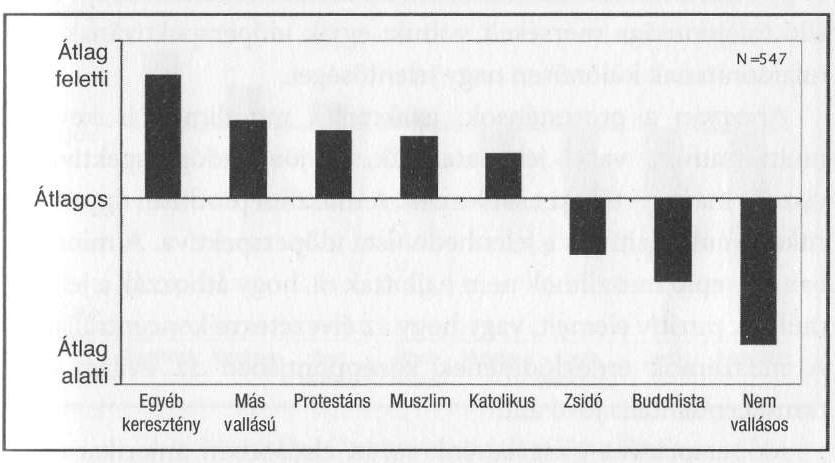 A transzcendentális jövő időperspektíva és a világvallásokMinden vallás másként közelíti meg a transzcendentális jövőt és egyéb időperspektívákat. Mindegyiknek megvan a maga időpers- pektíva-profilja. Mint a fejezetet bevezető idézetek mutatták, a keresztények és a muszlimok szilárdan hisznek egy transzcenden- tális jövőben. Sőt mindkét vallás az ítélet előkészületének tekinti az evilági jövőt.A  protestánsok  hajlanak  rá,   hogy   minden   időperspektívában a szélsőségeket képviseljék,  igen  alacsony pontszámokat szereznek a múltnegatív skálán és rendkívül magasakat a jövővel kapcsolato- sakon. A protestánsok erősen őrzik múltjuk pozitívumait és állhata- tosan dolgoznak a „jó" jövő érdekében. A zsidó időperspektíva-profil hasonló, csak nem ennyire szélsőséges. A protestánsok és a zsidók csak a múltpozitív időperspektíva tekintetében különböznek.A protestánsok körében gyakoribb, hogy erősen múltpozitív orien- tációjúak, a zsidók e téren valamivel az átlag alatt helyezkednek el, ők kevésbé múltnegatívak és kevésbé jelenfatalisták. Más szóval, a zsidók nem sokat foglalkoznak múltjuk negatív elemeivel, és hiszik, hogy saját tetteik meghatározzák sorsukat. A katolikusok egyedül- álló tulajdonsága mérsékelt voltuk: egyik időperspektívának sem tulajdonítanak különösen nagy jelentőséget.Ahogyan a protestánsok, gyakran a muszlimok is kevésbé múltnegatívak vagy jelenfatalisták, a jövő időperspektívában viszont magas értékeket szereznek. A muszlim profilban ugyancsak ritka a múltpozitív és a jelenhedonista időperspektíva. A mintánk- ban szereplő muszlimok nem hajlottak rá, hogy áthozzák a jelenbe múltjuk pozitív elemeit, vagy hogy az élvezetekre koncentráljanak. A muszlimok érdeklődésének középpontjában az evilági és a transzcendentális jövő állt.Időperspektíva-vizsgálataink során elsősorban amerikai egye- temi hallgatókat teszteltünk, ám eredményeinket azóta számos más, nyugati országban végzett vizsgálat igazolta. Gyanítjuk  per- sze, hogy az időnek az a nyugati koncepciója, amelyet kérdőíveink alkalmaznak, nem használható minden kultúrában, például a Távol-Keleten. Gyanúnkat megerősítette a ZTPI segítségével meg- állapított buddhista időperspektíva-profil, amely a leginkább eltér minden más vizsgált vallásétól. A buddhisták szinte minden idő- perspektívával kapcsolatban hajlanak arra, hogy a más vallások képviselői által elért értékeknek éppenséggel a komplementereit produkálják: rendkívül magasak értékeik a jelenfatalista és alacso- nyak a jelenhedonista, valamint a jövő időperspektívákban. Úgy tűnik, a buddhisták nem nagyon koncentrálnak a jövőre vagy a jelenbéli örömökre. Ez az érdekes profil azt sugallja, hogy időfogal- muk erősen különbözik a nyugatitól, inkább a holisztikusjelenreorientáltnak felel meg, amelyet a 4. fejezetben ismertettünk. Alig várjuk, hogy e különbségeket tovább vizsgálhassuk későbbi kutatá- saink során.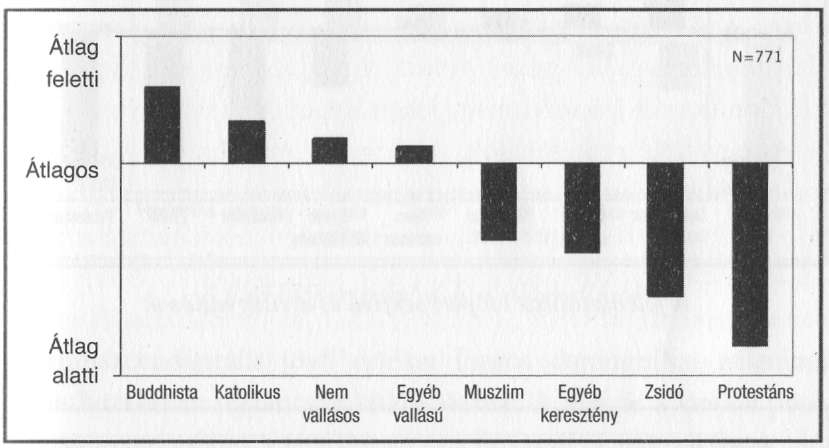 A  múltnegatív időperspektíva  és a világvallások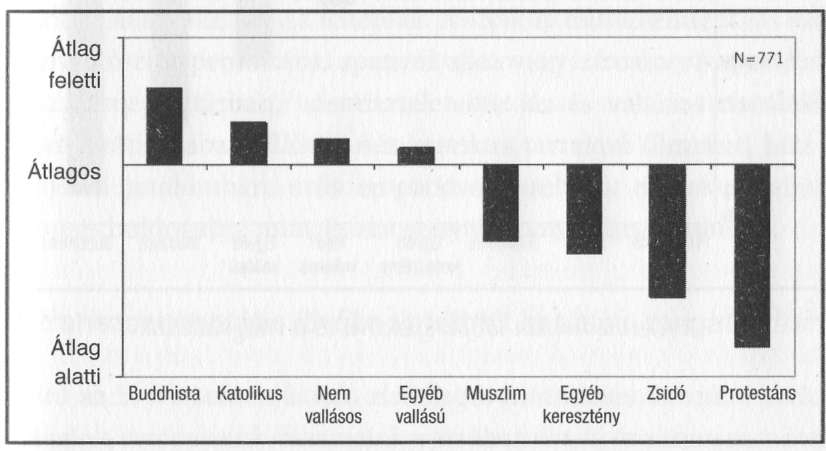 A  múltpozitív  időperspektíva  és a világvallások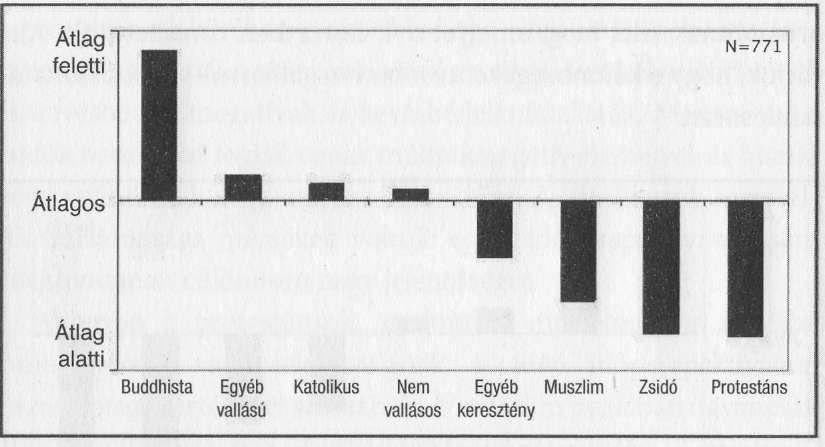 A jelenfatalista időperspektíva és a világvallások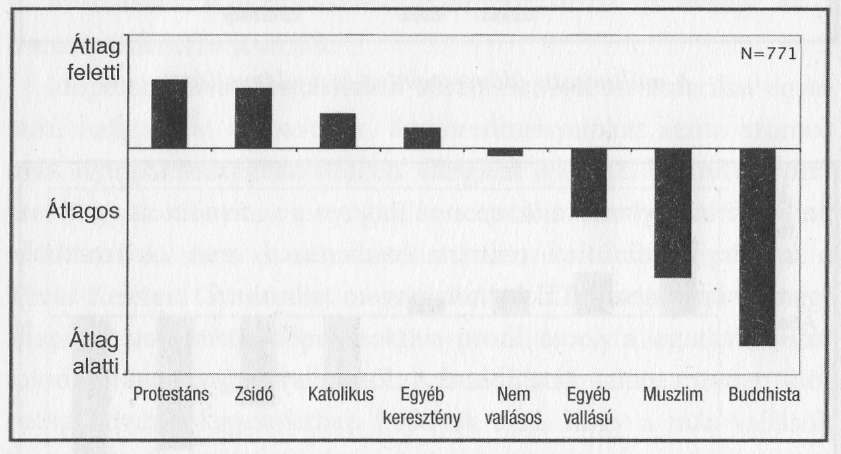 A jelenhedonista időperspektíva és a világvallások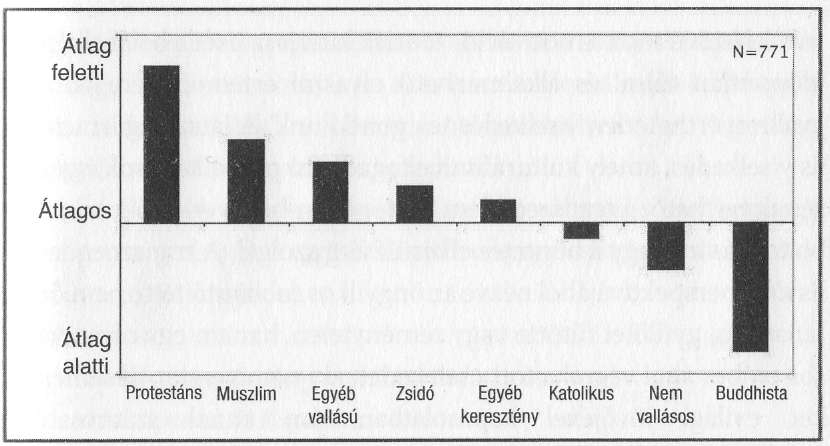 A jövő időperspektíva és a világvallásokA transzcendentális jövő értékei fontos demográfiai jellemzők vonatkozásában ugyancsak különböznek. A nők és a lányok pont- számai magasabbak a férfiakénál és a fiúkénál. A fiatalok és az idő- sek értékei magasabbak, mint a fiatal felnőtteké és a középkorúaké. Az afroamerikaiak és a spanyol ajkúak  pontszámai  magasabbak, mint az ázsiaiaké vagy a fehéreké. A tipikus transzcendentális sze- mély idősebb protestáns, spanyol ajkú vagy afroamerikai  nő,  aki hisz a megváltásban, istentiszteletekre jár és vallásos rituálékat folytat otthonában. Ritkán néz erotikus tartalmú filmeket, hisz a majdani jutalomban, erős empátiával viseltetik mások  érzelmei iránt és boldogabb, mint az alacsonyabb pontszámú emberek.A transzcendentális jövőbe  vetett  hit  hatása  a magatartásraMint az 5. fejezetben láttuk, elsődleges motivációs terünk a jövő.20 Céljaink, reményeink, félelmeink a jövőben élnek, és a transzcenden- tális jövő pszichológiailag egyenértékű az evilági jövőben való hittel. Egyik  sem valóságos,  ennélfogva a transzcendentális jövő  perspektí-vája lehetővé teszi a motivációs teóriák kiterjesztését a halál elképzelt időpontján túlra, és alkalmazható olyasmi értelmezésére is, amit  gyakran érthetetlen  viselkedésnek  gondolunk.  A  látszólag  irracioná- lis viselkedés, amely kulturálisan elfogadható próbálkozások együtte- sének tartható, a transzcendentális jövőben bekövetkező jutalmazás biztosítására vagy a büntetés elkerülésére  szolgál.  A  transzcendentá- lis jövő perspektívájából nézve az öngyilkos robbantó tette nem őrült, fanatikus, gyűlölet fűtötte vagy reménytelen, hanem  egy  olyan  vallá- sos ember által végrehajtott cselekedet, aki nemigen táplál  reménye- ket evilági jövőjével kapcsolatban, ám annál számosabbak transzcendentális jövőjével kapcsolatos reményei.Egy öngyilkos merénylővel folytatott interjú  során  Nasra  Hassan az illetőt az indítékairól kérdezte. A férfi válaszai egyértelműen mutatják, hogy céljai a transzcendentális jövőre vonatkoznak.Olyan ez, mintha az embert nagyon magas,  áthatolhatatlan fal választaná el a paradicsomtól vagy a pokoltól Allahmegígérte teremtményeinek az egyiket vagy a másikat. így azzal, hogy megnyomjuk a detonátorgombot, azonnal kinyit- hatjuk a paradicsomba nyíló ajtót -  ez  a legrövidebb  ösvény a mennybe.21Más időperspektívák ugyancsak hozzájárulhatnak ahhoz, hogy valaki úgy döntsön, öngyilkos merénylő legyen. Könnyű megérteni például, miért erősen múltnegatív és jelenfatalista egy palesztin fiú, és miért gyengék a jövőperspektívái: múltja csupa erőszak, fájda- lom és veszteség, saját életére szinte semmi befolyása, és nemigen remélheti, hogy a holnapjában békesség és jómód vár rá. Mindezen tényezőket tárgyaltuk mint az öngyilkos merényletek potenciális motívumait. Az időperspektíva hozzájárul e különálló magyaráza-tok koncepcionális egyesítéséhez, és latba veti a transzcendentális jövő magyarázó potenciálját is. A transzcendentális jövő perspek- tíva a „titkos adalék" e jelenség megértéséhez. Az öngyilkos merénylők végső soron időért harcolnak.Azok, akiknek céljaik vannak a transzcendentális jövőben, egy messzi ország térképét tartják kezükben, egy országét, ahová éle- tükben nem juthatnak el.Furcsa - ugye? - hogy a sok Miriád, aki átlépte az Éj Kapuját,nem küld Hírnököt, és mind saját magunk tudjuk csak meg milyen ott a Világ.- Omar Khájjám22A hívők kénytelenek hinni abban, hogy transzcendentális jövőt ábrázoló térképük pontosnak bizonyul, ennek ellenőrzésére azon- ban  nincs  mód,  merthogy  nem  létezik  megbízható   visszajelzés. Az élet minden eseménye értelmezhető jelzőtáblaként a megvilá- gosodáshoz vezető ösvényen.  A  pozitív  események  magyarázhatók a „jó" viselkedés jeleiként, a negatív események pedig isteni eredetű próbatételekként, mint azok, amelyeket Jóbnak kellett elviselnie az Ótestamentumban. Mivel ellenkező értelmű bizonyítékok nem lehetségesek, a transzcendentális jövőben való hit különösen ellen- álló a változásokkal szemben.Az evilági jövőben semmi sem tart örökké. A karrierek véget érnek, az egészség hanyatlik, az emberek meghalnak. Ahogyan a jutalmak elfogynak, a motivációs erő  megfogyatkozik.  Célok, amelyek   egykoron   ösztönzésül   szolgáltak,   feledésbe   merülnek. A  transzcendentális  jövő  céljai  azonban  igenis  örökké  tartanak.  A halál utáni jutalom - például az örök élet - soha nem ér véget.Mivel a jutalmak nem enyésznek el, a transzcendentális jövő céljai határtalan ösztönzéssel szolgálnak. Ha egyszer emberek arra szá- mítanak, hogy a halál  után is  létezni  fognak,  mindenkor  felelős- ségre vonhatóak magatartásukért. A pozitív cselekedetek örök üdvösséghez, a negatívak örök kárhozathoz vezetnek.A TRANSZCENDENTÁLIS JÖVŐ ÉS A VILÁG KIHÍVÁSAIMegbirkózni a jelennelKari Marx úgy vélte, a vallás eltompítja az embereket a világ igazság- talanságaival szemben, és megakadályozza, hogy a  tömegek  felkelje- nek elnyomóik ellen. Ezt írta: „A vallás az elnyomott  teremtmény sóhaja, egy szívtelen világ szíve, a lélektelen állapotok lelke. A nép ópiuma."23 Marx véleményével egybehangzóan az elnyomott  cso- portok - a fiatalok, az öregek, a nők és a kisebbségek - magasabb értékeket érnek el a transzcendentálisjövő-skálán.  Az  elnyomottak- nak a transzcendentális jövőben elnyerhető jutalmak messze fonto- sabbak bárminél, amihez ebben az életben  hozzájuthatnak.  Ez  a kilátás elviselhetőbbé teheti az életet a proletárok számára, a  gettó- ban, a széthulló családokban vagy a lakókocsi-lakótelepeken. Doris Kearns Goodwin hasonlóképpen  magyarázza,  miért  voltak  hajlan- dók  elviselni   szenvedéseiket  az   Egyesült  Államok  korai bevándorlói:Az Ovilág szegény parasztjai által nemzedékek óta elszenvedett megaláztatások összekapcsolódtak egy katolikus értékrenddel, amelyben az ember felkészülése a halálra és a feltámadásra hát- térbe szorítja a közvetlen jelen ügyeit, elfogadhatóvá téve az Újvilág viszonyait,  amelyeket  kevés  más  ember viselt volna  el.24A transzcendentális jövőbe vetett erős hit kevésbé fájdalmassá teheti a jelen igazságtalanságainak elviselését, ráadásul csökkenti a lázadás kényszerét. A vérontás egy forradalom során nem vonzó opció, ha örökkévaló büntetést eredményez. Az emberek képesek elviselni a rossz bánásmódot és az alávetettséget, ha hitük szerint örök büntetés sújtaná őket, amennyiben erőszakhoz folyamodnak, és örök juta- lomban részesülnének, ha odanyújtják a másik arcukat is.Megbirkózni a halállalKét nappal az után, hogy Omar végrehajtotta a merényletet, család- tagjai és barátai eltemették földi maradványait. Gyászoltak a veszteség miatt, de vigasztalta őket a meggyőződés, hogy a szeretett személy nem tűnt el örökre. Rokonuk/barátjuk fizikai teste elpusztult, de lelke tovább él a transzcendentális jövőben, egy jobb helyen, ahol egy napon találkoznak majd vele. A transzcendentális jövőhitek ekképpen képesek átalakítani egy végleges veszteséget átmeneti elválássá. Pon- tosan ugyanaz az időperspektíva okozott nekik aggodalmakat, amely most enyhíti bánatukat. A veszteség időszakának minimalizálásával a transzcendentális jövőbe vetett hit mérsékli a pszichológiai fájdalmat.VILÁGI TRANSZCENDENTÁLIS JÖVŐ-HITEgy amerikai indián felfogásaNem minden  transzcendentálisjövő-hit   kapcsolatos   vallással vagy akár a halál utáni  élet  kilátásával.  Bizonyos  transzcendentá- lis jövők majdani nemzedékek iránti gondoskodással kapcsolato- sak. Az irokézek nagy törvénye (Great Law of the Iroquois)- az Ontario-tó környékén élt indiánok szövetségi megállapo- dása - például így szól:Minden döntésünkben szem előtt kell tartanunk, milyen hatással lesz a hetedik nemzedékre... még ha ehhez oly vas- tagnak kell is lennie bőrünknek, mint a fenyő kérgének.E törvény értelmében hét generációnyival előre kell gondolnunk a jövőbe, nem azért, mert a lelkünk múlik rajta, hanem mert leszár- mazottaink függnek ettől. Nem könnyű, hogy valaki a hét generáció- val később élő, elképzelt utódjára összpontosítsa figyelmét: ezért hoztak erre törvényt az irokézek. Vastag bőrre van szükségük, hogy gondolkodjanak és tegyenek annak a hét következő nemzedéknek az érdekében, és hogy megoltalmazzák magukat kevésbé transz- cendentális embertársaik rosszindulatú megjegyzéseitől és maguk- nak a döntéshozóknak a jelenbéli igényeitől.Az irokézek egyenrangúakként kezelik a jelen- és a transzcen- dentálisjövő-időperspektívákat. A transzcendentális jövő társ a jelen- ben, a hetedízigleni leszármazottaknak pedig „helyük van a tanácsban" ahol a döntéseket hozzák. Ez a perspektíva közvetett képviseleti demok- ráciát teremt, amelynek egyaránt résztvevői a ma élők és a következő hét generáció tagjai. A ma élők a jövőben élőkre szavaznak, az eljövendő hét nemzedék javát szolgálják - és persze a ma élőkét is. A hatalom ilyen kiterjedt megosztása nem sok mozgásteret enged az önérdeknek.FenntarthatóságAz Egyesült Államok polgárainak csoportosulásai és más nemzetek tagjai egyesültek a „fenntarthatóság"25 zászlaja alatt. A fenntartha- tósági mozgalom a források olyan felhasználását szorgalmazza,amely „úgy elégíti ki a  jelen  igényeit,  hogy  közben  ne  rontsa a jövendő generációk esélyeit saját szükségleteik kielégítésére".  Aho- gyan az irokézek, e mozgalom tagjai is igyekeznek oltalmazni a transzcendentális jövőt, de nem azért, mert féltik a lelküket, hanem mert ez a helyes. Az irokézekkel ellentétben azonban ezek az  akti- visták nem állnak meg a hetedik majdani nemzedéknél: a világ ter- mészeti erőforrásainak védelme számukra időkorlát nélküli projekt.A Hosszú Most AlapítványAz 1996-ban alapított Hosszú Most Alapítvány (Long Now Foundation)26 a jövőről való gondolkodást nagy dimenziókban támogatja. Az alapítvány olyan jövőperspektívával igyekszik ellen- súlyozni a ma divatos jelenorientáltságot, amely nagyon hosszú távú társadalmi, gazdasági és környezettel kapcsolatos felelősségvállalást népszerűsít. Az  alapítvány  arról  a  leghosszabb  időperiódusról  kapta a nevét, amelyet az alapítók meggyőződése szerint  az  emberek  képesek racionálisan felfogni.  Az  alapítvány  szerint  a  Hosszú  Most: 10 ezer év. És ki tudja? Lehet, hogy  10  ezer  év  múlva  az  emberek majd 100 ezer évre látnak előre a jövőbe, az alapítványt pedig átke- resztelik, és úgy  hívják  majd,  hogy  Rövid  Most  Alapítvány  (Short Now Foundation). A Hosszú Most egyelőre 10 ezer év.Az alapítvány többek  közt  egy  10  ezer  évre  szánt  órát  készít,  és a jelenkori dátumjelölés megreformálásán dolgozik. A 10  ezer  éves óra mechanikus meghajtású lesz, és viszonylag  pontosan  mutatja majd az időt a következő 10 ezer évben. Az alapítvány megépített néhány működő prototípust; úgy  tervezik,  besüllyesztenek  egy  tel- jes méretű változatot egy nevadai hegy csúcsába. Ami a dátumfor- mátumot illeti, az alapítvány ötjegyű évszámok használatát szorgalmazza. Az ő naptárukban a 2008 például 02008, ami aztIsugallja, hogy hatalmas időpanoráma nyílik előttünk, és ráadásul kiküszöböli a rettegett Y10K számítógépes hibát, annak az Y2I< ezredfordulós hibának a leszármazottját, amelyre a 2000-es évben számítottak. A hibával alig 8000 év múltán ismét találkozni fogunk, akkor, amikor a 9999-es év négy számjegye átfordul a 10 000-es esztendő öt számjegyébe.  A  transzcendentális  jövő  perspektívájá- ból az ember soha nem kezdhet el túl korán előre tervezni.Deathswitch.comMíg a Long Now Foundationt egy 10 000-ben esedékes számítás- technikai zavar aggasztja, mások személyes transzcendentálisjövő- ügyeik miatt aggódnak. Ahogyan más  időperspektívák  esetében  is: ami az egyik embert  aggasztja,  abban  a  másik  üzleti  lehetőséget lát. A Deathswitch.com abban kívánja segíteni az  embereket,  hogy haláluk után fontos információkat kommunikálhassanak a honlap- jukon, például számlaszámokat, jelszavakat, biztosítási kötvények számait, utolsó szavakat. A tagok rendszeres időközökben kapnak emaileket, amelyekben arra kérik őket: erősítsék meg, hogy még életben vannak. Ha  az  illetők nem válaszolnak egy  sor  efféle  emailre, a deatswitch.com fejlesztői abból indulnak ki, hogy meghaltak, és minden tárolt információt elküldenek a megfelelő embereknek.A TRANSZCENDENTÁLIS JÖVŐ IDŐPERSPEKTÍVA JÖVŐJEHáború a terrorizmus ellen: időperspektívák háborújaMivel motivációs terünk a jövő, a jövővel kapcsolatos várakozá- saink lerombolása lényegesen aláássa motivációinkat. Ha egy tiné-dzser, aki hivatásos kosárlabdázó akar lenni, egy autóbalesetben elveszti az egyik lábát,  többé  semmi  sem  motiválja,  hogy  folyama- tos  munkával  tökéletesítse  magát  a  kosárlabdajátékban.   Úgy  tűnik, a jövőbeli célok megsemmisülése országok motiváltságát is éppúgy csökkenti, mint az egyénekét. AII.  világháború  során  például  Japán jól artikulált elképzelésekkel rendelkezett a világuralomról, olyan célokkal, amelyek a közvetlen,  evilági  jövőben  voltak. Japán  nagy- részt buddhista volt, e vallás átlag alatti értékekkel szerepel a transzcendentálisjövő-skálán. Németország, mint fasiszta állam, hivatalosan szembehelyezkedett a vallással. Németországnak és Japánnak hasonló céljai voltak az evilági jelenben,  a  transzcenden- tális jövőben viszont úgyszólván semmilyenek. Amikor ezeket az országokat lerombolták, jövőbeli sikereikkel kapcsolatos várakozá- saik meghiúsultak, Németország és Japán harci kedve odalett, és beleegyeztek a fegyverletételbe. Mondhatnánk úgy is, hogy a szö- vetséges hatalmak a II. világháborút nem emberek elpusztításával nyerték meg, hanem azzal, hogy meghiúsították az ellenfél jövőre vonatkozó terveit.Valószínűleg nem ez a helyzet a jelenlegi, a terror elleni hábo- rúval. Most olyan ellenséggel állunk szemben, amelynek az evilági jövőre vonatkozó tervei Palesztina, Afganisztán és Irak füstölgő romjai között hevernek, és maradék reményei közvetlenül a transzcendentális jövőben találhatók. Mint láttuk, a transzcen- dentális jövőbe vetett hit nem igazolható, nem cáfolható és nem semmisíthető meg. Ha úgy harcolunk egy  ellenséggel,  aki  határo- zott transzcendentális  jövőre  vonatkozó  célokkal  rendelkezik, hogy meghiúsítjuk evilági jövőjét  illető céljait,  biztosan  elérjük, hogy csak transzcendentálisjövő-beli céljait tartsa megvalósítha- tónak. A terror elleni háborút nem ellenségünk jövőjének meg- semmisítésével, hanem e jövőhöz való hozzájárulással fogjukmegnyerni. Ha az evilági jövő céljai transzcendentálisjövő-beli célokkal  kénytelenek  versenyezni,  helyre kell  állítani  az  evilági jövő ösztönző erejét. A transzcendentális jövő  motivációs  ereje  csak reményteljes, optimista, az emberi méltóságot tisztelő, egészséges és virágzó evilági jövő  építésével  egyenlíthető  ki.  Evi- lági jövőkép nélkül a muszlimok aligha vágyhatnak többre,  mint életük feláldozására, és  érthető  módon  a  transzcendentális  jövő- től várják álmaik megvalósulását.  Az  evilági  célok  helyreállítása elejét veheti, hogy a  transzcendentális  jövő  legyen  az  egyetlen  oázis egy egyébként elsivatagosodott életben.Miközben a Nyugat egyre keresi az új stratégiákat, amelyekkel megfordíthatja a háború menetét a jövő héten,  a  jövő  hónapban vagy a jövő évben, ellensége a távoli jövőre tervez. Wesley Clarké nyugalmazott tábornok és egykori elnökjelölt kijelentette: „Azt hiszem, az al-Káida és a hozzá közelálló szervezetek nagyon mesz- szire tekintenek, nem 4 évre, hanem 40 vagy 400 évre."  A  nyugati világ csapatai a következő év miatt aggódnak, az al-Káidát  a  következő  évszázad foglalkoztatja.  Az  idők   megváltoztak,   politi- kai és katonai stratégiáink azonban nem. A terror elleni háború az Egyesült Államok kormányának evilági jövőképe és ellenségeinek transzcendentális jövőképe közt folyik. A rövid távú győzelem valószínűtlen, ha az ellenség az örökkévalóságra tervez. A II. világháborús taktikák alkalmazása  valószínűleg  csak  még  von- zóbbá teszi az örökkévalóságot az ellenség számára.  Az  Irakban vívott aszimmetrikus háború alkalmatlan stratégiái az amerikai függetlenségi háborúban az angol erők által alkalmazott statikus arcvonaltaktikákra emlékeztetnek, vagy a rohamra, amelyet az amerikai polgárháborúban Pickett tábornok ismétlőfegyverek tüzében indított Gettysburgnél. Mindez véres őrültség, és a  vér sajnos emberi vér.A  TRANSZCENDENTÁLIS JÖVŐ:A JÓ  VAGY  A  GONOSZ ESZKÖZEMint az ösztönzés legtöbb eszköze, a transzcendentális jövő is egy- aránt szolgálhat jó és rossz célokat. Az imént láthattuk, miként befolyásolja a transzcendentális jövőben való hit a hívők egy igen csekély számú kisebbségének gonosztetteit. A transzcendentális- jövő-elképzelések, minthogy igazolhatatlanok és ellenőrizhetetle- nek, különösen nagy hatásúvá és kiszámíthatatlanná válnak. Sam Harris, a Stanford Egyetemen tanító filozófus szerint a transzcen- dentális jövővel kapcsolatos ellentmondó és ellenőrizhetetlen elképzelések a katasztrófa biztos receptjével szolgálnak. The End of Faith (A hit vége) című könyvében így ír:Alakítsunk ki az emberekben eltérő, összeegyeztethetetlen és bizonyíthatatlan felfogásokat a halál utáni életről, majd kény- szerítsük rá őket, hogy szűkös erőforrások birtokában éljenek együtt. Az eredmény  az,  aminek  tanúi  vagyunk:  öldöklések  és tűzszünetek végeérhetetlen váltakozása. Ha a történelem- ből kihüvelyezhető bárminő kategorikus igazság, akkor azt mondhatjuk: ha nincs bennünk kellő igény a  bizonyítékokra, az szabály szerint a legrosszabbat hozza ki belőlünk. Vegyük hozzá ehhez a pokoli, óraműszerű mechanizmushoz a tömegpusztító fegyvereket, és minden együtt van civilizáci- ónk bukásához.27Ha e recept nem változik, Harrisnek esetleg igaza lehet. Nem szük- séges azonban, hogy így legyen, a mondott óraművet vissza tudjuk állítani. Ehhez az szükséges, hogy múltnegatív és jelenfatalista idő- perspektíváinkat múltpozitívakkal és jelenhedonistákkal váltsukfel. Tisztelnünk kell az embereket múltjukért, és hagynunk  kell,  hogy élvezzék a jelent. Az első lépés, amely egy ilyen változás irá- nyába vezethet, együtt kell hogy járjon azzal, hogy megfelelő erő- forrásokat és lehetőségeket biztosítsunk azoknak, akik nélkülözik mindezeket: táplálékot, hajlékot és pénzt, továbbá lehetőségeket a tanulásra, a munkavállalásra, a szabadidőre és pihenésre, valamint közösségi eseményekre, vagyis mindarra, ami alapvető emberi szükséglet bármely civilizált társadalomban.Egy második lépésben fel kell ébreszteni az igényt az emberek- ben arra, hogy személyes  felelősséget  érezzenek  az  előnyösnek tűnő lehetőségek megragadására. Bátorítani és jutalmazni szüksé- ges az egyéni kezdeményezést. Óvatosan gondozni,  élesztgetni  kell az ösztönös motiváltság zsarátnokait. A fatalista passzivitást a„Képes vagyok rá!" alapállással kell helyettesíteni.A harmadik lépés a transzcendentális jövő időperspektívák mérséklése és gyakorlatiasabb jövőperspektívákkal való helyettesí- tésük. Elvárni az emberektől, hogy megváltoztassák transzcenden- tálisjövő-meggyőződéseiket, sértő és naiv dolog, amely esetleg csak kiélezi a konfliktust. Ésszerűbb megközelítés reményt, alkalmat és teljes életet kínálni nekik már az ígéret Földjefelé vezető úton. Egy evilági jövő időperspektíva kialakításához stabil politikai, gazdasági és családi viszonyok szükségesek. Az embereknek  hinniük  kell abban, hogy cselekedeteik kiszámítható és kívánatos eredmények- hez (jutalmakhoz) vezetnek már az evilági jövőben is. Stabil kör- nyezeti   tényezők   nélkül   nincs   lehetőség    pontos    prognózisra. A politikai, gazdasági, társadalmi és családi stabilitás megteremtése alkotó struktúrákat igényelhet, valamint az ezeket fenyegető külső erők felszámolását.A transzcendentális jövő időperspektíva a motiváció hatalmas forrása lehet, már évszázadok óta az. Egyaránt érték ez egyének éstársadalmaik számára. Azoknak az embereknek, akik nem remény- kedhetnek anyagi sikerben, a transzcendentális jövő a létezést elvi- selhetőbbé, sőt értelmesebbé is teheti. Ami a társadalmat illeti, a transzcendentális jövő céljai ösztönzik a megélhetési gondokkal és a jövendő nemzedékekkel nem törődő polgári magatartásformá- kat. A kormányok a polgárokat hatékonyabb szolgálatra bírhatják, ha megértik,  hogy  döntéseiknek  tartós  következményei  vannak. A jövőben keserves következményekkel járhat, ha elmulasztják„szolgáló és védő" törvények hatályba léptetését. Azt, hogy vajon transzcendentális jövővel kapcsolatos  meggyőződések  helytállóak vagy  illuzórikusak  (azaz  pusztán  képzeletünk  szüleményei), halálunkig nem tudhatjuk meg. Addig azonban enyhítik a durva valóságot, erősítik önértékelésünket és értelmet kölcsönöznek éle- tünknek.28 Az evilági transzcendentálisjövő-nézetekkel  rendelke- zőket ezek  arra  ösztönözhetik,  hogy  helyesen  cselekedjenek  a leendő nemzedékek érdekében. A vallásos transzcendentális  jövő hívői saját lelkük érdekében érzik késztetve magukat, hogy önfelál- dozó módon, helyesen cselekedjenek. Nem értékelik a pénzt, a  hírnevet vagy az evilági gyönyört, de készek meghalni, hogy bizto- sítsanak a maguk számára egy következő életet. A korlátozások, amelyeket vállalnak, soha nem vesztik hatályukat, arra  számítanak, hogy jelen viselkedésük gyümölcseit egyszer és mindenkorra learathatják.II . RÉSZÁLLÍTSUK SZOLGÁLATUNKBATESTÜNK, EGESZSEGÜNK ÉS AZ IDŐNEM CSAK A BIOLÓGIAI ÓRÁNK KETYEG!AZ IDŐ MINDEN SEBET BEGYÓGYÍT - TÖBBÉ-KEVÉSBÉCarl  von  Linné,  a  híres  botanikus  több  mint  200  évvel  ezelőtt építettjobban mondva inkább ültetett - egy eleven órát: nagy gonddal olyan növényeket válogatott össze, amelyekről eleve tudni lehet, mikor nyitják és zárják virágaikat. Ez a virágóra körülbelül 30 perces pontos- sággaljelezte az időt, ami XVIII. századi mércével mérve nem is rossz.1 Ahogyan Linné és mások is felismerték, még a növények is összehangolják funkcióikat a körülöttük levő világgal, követik a nap mozgását az égen leveleikkel vagy virágaikkal, összhangban az égi- testtel és azoknak a rovaroknak az életritmusával, amelyek bepo- rozzák.   Az   időbe   ágyazottan   élünk,   ám   az   idő   is   bennünk él,ahogyan minden más eleven lényben is.Mindenütt eleven órák vesznek körül bennünket: az állatok vándorlása, az évszakok váltakozása, a holdfázisok, saját testi folyamataink, mind-mind az idő múlását jelzik. Szívünk verését másodpercek, menstruációs ciklusainkat hónapok számolására használhatjuk. Még házi kedvenceink is segítenek bennünket abban, hogy pontosak legyünk: Isten irgalmazzon a macskatulajdo- nosnak, aki késve ad enni a jószágának.Ivan Pavlov, a Nobel-díjas fiziológus és orvos  inkább  kutyás ember volt. Felfigyelt arra, hogy kutatólaboratóriumában a  kutyá- kat már az etetés reménye is nyáladzásra készteti.2 E megfigyelést érdekes körülmények közt tette. Egy reggel a híresen pontos és szigorú Pavlov megrótt egy kutatóasszisztenst,  aki  10  percet késett a munkából. 1917-et írtak, az asszisztenst a forradalmárok által emelt egyik útakadály tartóztatta fel: elbarikádozták szokásos útvo- nalát, kénytelen volt kerülőt tenni. Dr. Pavlov már dühös volt, mire asszisztense végre megérkezett, persze nem találta elégséges ment- ségnek az indoklást. Észrevette viszont, hogy  a  laboratóriumi  kutyák, amelyeket tanulmányoztak, már akkor nyáladzani kezdtek, amikor meghallották a beérkező asszisztens szabályos, egyenletes lépteit,  pedig  még  nem  is  látták,  hogy  készíti  az  ételüket.  Pavlov  e nyálelválasztást „pszichikus szekréciónak" (psychic secretion) nevezte, és megfigyelését egy új magatartás-tudományi törvény- szerűség, a feltételes reflex bizonyítékaként értékelte. A kutyák megtanulták, hogy „feltételesen" reagáljanak semleges vagy lényeg- telen eseményekre, amelyek azonban előre jelezték, hogy hamaro- san sor kerül a lényegre, és  a  szájukban  érzik  majd az  étel jó  ízét. Az időzítés arra indította a kutyákat, hogy bizonyos  eseményeket más eseményekkel kapcsoljanak össze. Tulajdonképpen  minden állat - az egysejtű lények csakúgy, mint az emberek - előre látható reakciókra van kondicionálva, amelyeket hol könnyebb, hol nehe- zebb megváltoztatni.Patkányok és galambok ugyancsak kondicionálhatok egy bizo- nyos időpontra. Mára már klasszikussá vált tanulmányaikban John Watson3 és B. F. Skinner4 arról számol be, hogy pszichológusok patkányokat és galambokat arra treníroztak, hogy ha megnyomnak egy emeltyűt, kapnak egy élelemgolyót. Egyes kísérleti állatoknak, valahányszor megnyomták az emeltyűt, azonnal adtak ilyen éle-lemgolyót, másoknak csak akkor, ha meghatározott idő telt el azóta, hogy megkapták a legutóbbit. Ha például  egy  patkány  megnyomta az emeltyűt és kapott egy élelemgolyót, volt, hogy 10 percet kellett várnia, hogy ugyanezzel a mozdulattal újabbhoz juthasson. Amikor először kerültek ilyen helyzetbe, a patkányok úgyszólván folyama- tosan nyomogatták az emeltyűt, azt várván, hogy minden nyomásra megkapják az élelmet. Idővel azonban megtanulták, hogy ki kell várniuk egy meghatározott idő elteltét, mielőtt újabb adaghoz tud- nak hozzáférni. Ezért aztán ahelyett, hogy folytatták volna a nyom- kodást, hogy újabb jutalomhoz jussanak, felhagytak ezzel, hogy inkább egyéb tennivalókkal foglalkozzanak. Érdekes  módon,  ami- kor a 10 perces időintervallum letelőben volt, a patkány visszatért, hogy újra és újra megnyomja az emeltyűt, mivel megszólalt a belső órája, hogy hamarosan vége a 10 perces várakozási időnek, és mun- kához kell látnia: nyomkodnia kell az emeltyűt, hogy hozzájusson a vágyott jutalomhoz.Bizonyos értelemben az élet bennünket  is  arra  kondicionál, hogy reagáljunk az idő szorítására és múlására. Azoknak a módok- nak egyike-másika azonban, ahogyan az időt érzékeljük, velünk született - feltétlen -, és mélyen testünkbe-lelkünkbe ágyazódik.IDŐ AZ AGYBANBelső óránk és napi ritmusunkA növények, az állatok és az emberek egyaránt érzékelik az időt, de vajon hogyan? Az emberi test minden sejtjében van ugyan egy egyszerű óra,5 a fő belső időmérő azonban a szuprakiazmatikus magban (suprachisasticus nucleus, SCN)6 található, amely egykörülbelül 10 ezer agysejtből álló nyaláb az agyalapon, pontosan a hipotalamuszban, ahol két fő látóideg kereszteződik. A látóidegek ablakot nyitnak az SCN számára a külső világra, mivel pedig az agyalapon találhatók, megnyílik előttük egy belső ajtó, amelyen át neurohormonokat bocsáthatnak ki, és ezáltal egyéb agyi és testi funkciókat vezérelnek.Az   SCN   fő   funkciója   belső   cirkadián   ritmusunk   vezérlése. A cirkadián szó a latin circa (körül) és a diés (nap) szavakból szár- mazik és jelentése „körülbelül egy nap(os)".7 A SCN több mint 50 cirkadián ritmust - többek közt a vérnyomást, az emésztőenzime- ket, a hangulatot, a termékenységi vagy az alvás-ébrenlét ciklusokatszabályoz.8 Belső óránk kissé lassan jár, ezért egy cirkadián nap valamivel hosszabb, mint 24 óra. Akkor vajon hogyan kerülik el az emberek, hogy napról napra valamicskével jobban elállítódjanak? Nos, bár belső óránk némileg kevésbé pontos, mint egy rugóra járó karóra, gyakrabban is állítódik be. A természetes  környezeti  inge- rek - német eredetű szóval zeitgeber (szó szerint: időmegadók) - minden nap úgy igazítanak belső óránkon, hogy testi folyamataink állandóan összhangban legyenek a bennünket körülvevő világgal.Az emberek és az állatok  számára a legfontosabb  inger  az  idő.  A fény közvetlenül a szemünkbe hatol, és a látóidegeken át jelez az SCN-nek. Mihelyt eléri a SCN-t, állít a belső órán, és többek közt gátolja egy ún. melatonin,  álmosító  hatású  hormon  termelődését. A triptofán aminosavból szintetizálódó melatonin,  a  (Descartes által az emberi lélek székhelyének tartott) tobozmirigyben terme- lődik, és akkor kezd  kiszabadulni,  amikor  besötétedik:  fáradttá teszi és lefekvésre sarkallja az embert.Tudósok éveken át úgy gondolták, hogy „szabadon futó" cirkadián ritmusunk időtartama 25 óra.  Habár  az  alvásvizsgála- tok adatai erre vallottak, értelmetlennek tűnt, hiszen 24 órásvilágban élünk. Aztán egy nagyszerű harvardi koponya, bizonyos Charles Czeisler eltöprengett azon, vajon nem magukban a kísér- letekben van-e valami, ami miatt a résztvevők belső órái ezt a ritmust követik. Azon kísérletek során,  amelyeket  a  feltételezett 24 órás napra alapoztak, a résztvevőket ablaktalan laboratóriumi szobákban tartották, és nem engedték meg nekik, hogy  meg- tudják, mennyi az idő. Amikor a kísérleti alanyok felébredtek, a kutatók felgyújtották a lámpákat a laboratóriumokban. Ha elál- mosodtak,9 lekapcsolták a villanyokat, dőlni kezdett  a  melatonin, ők pedig elszenderedtek. Czeisler úgy találta, hogy a  résztvevők- nek a laboratórium világításával való manipulálása  -  lényegében egy „mesterséges nap" létrehozása - megnyújtotta  azokat az órákat, amelyek során fénynek voltak kitéve. A laboratóriumi lámpák fénye nem  automatikusan erősödött és  gyengült,  ahogyan a napé, ám az égitesthez hasonlóan gátolta a melatonintermelést. Következésképpen a résztvevők  tovább voltak  fénynek  kitéve, mint ameddig napíénynek lettek volna. A helyiséget megvilágító lámpák a laboratóriumban mesterségesen csaknem egy órával hosszabbították meg az emberi cirkadián ritmust.A belső óra tényleges szabadon futó  ritmusát felmérendő Czeisler és munkatársai folyamatosan alacsony fényerővel égették a laboratóriumi lámpákat, ami nem befolyásolta a belső órát, és úgy találták, hogy így egy napunk körülbelül 24 óra  és  11  perc.10  Ezért ha legközelebb úgy érezzük, hogy egyetlen napon túlságosan sok mindent vagyunk kénytelenek  megtenni,  jusson  eszünkbe,  hogy van plusz 11 percünk, amely alatt elintézhetjük.Talán nem is tulajdonítanánk jelentőséget annak, hogy belső óránk siet vagy késik-e akár egy órát is, pedig fontos lehet. Aki már virrasztott át egy éjszakát vagy tett hosszú repülőutat, tapasztalta a  jet lag (időzónaváltás-szindróma) - amikor az ember belső órájaaszinkronba kerül a külső órával - fiziológiai és  pszichológiai  hatá-  sait.  Ilyenkor  szellemileg  eltompulunk,  ingerlékenyekké,   nehéz- kessé válunk, rendkívül hosszan vagy egyáltalán nem alszunk. Ilyet azonban nemcsak utazók élnek át. Akkor is bekövetkezhet, amikor például tavasszal egy órával előbbre állítjuk óráinkat, hogy világos nappali órákat takarítsunk meg magunknak. A  tavaszi  óra-előreál- lítás utáni napon 10%-kal megnő a gépkocsibalesetek száma, kisebb arányban csökken viszont annak másnapján, hogy az órákat ősszel visszaigazítják a standard időre.11A jet lag és a váltott műszakban dolgozókBelső óránkat ugyan nem kell felhúznunk, de stratégiák sokaságát alkalmazhatjuk, amelyek segíthetnek hozzáigazítanunk  a  napi  24 órás, 7 napos világhoz. Az internet,  a  tévé,  a  digitális  felvevőkészü- lék, az éjjel-nappali üzletek, a nemzetközi utazások és  a  hagyo- mányos 100 wattos villanykörték állandóan  tolják-húzzák  belső óránk mutatóit. Mark Rosekind pszichológus (a Stanford Egyetem alvászavarokkal foglalkozó klinikájának és a NASA jet lag és kimerültségellenes megoldásokat kutató csoportjának munkatársa) azzal csinált karriert, hogy védekezni tanította az embereket  e hatások ellen. Rosekind megtanítja a gyakran repülőknek, miként csökkentsék a cirkadiánzavarok hatásait. Tanácsokkal látja el őket  arra nézve, hogyan osszák be optimális módon a szundikálás  és  az alvás  idejét, hogyan  alhatnak  jobban  kevesebb  étel,  gyógyszer  és ital fogyasztása révén,  és  miként  szabályozzák  koffeinfogyasztásu- kat,  hogy  éberek  legyenek,  de  az  alvásban  ne  akadályozza  őket. Okos pilóták, orvosok, sofőrök, katonák és váltott műszakokban dolgozók rutinszerűen alkalmaznak efféle megoldásokat, hogy könnyebben tegyenek eleget időbeosztásuk követelményeinek.12E módszerek révén mi magunk is fokozhatjuk éberségünket és tel- jesítményünket. A sebészek, pilóták és mások, akiknek létfontos- ságú a biztonság, a szundítás az élet és a halál közti különbséget jelentheti. Rosekind NASA-nál végzett munkája bizonyította, hogy drámaian fokozhatja a pilóták teljesítőképességét, ha rövid  szüne- tet beiktatva, szundítanak egyet a pilótafülkében. Rövid, 20 perces bóbiskolások éberségüket 50, teljesítőképességüket 30%-kal fokozhatják. A Szövetségi Repülési Felügyelet (Federal Aviation Administration, FAA) azonban a maga  bürokratikus  bölcsességé- ben az Egyesült Államok minden második amerikai pilótájának megtiltja, hogy aludjon a pilótafülkében, attól tartva, hogy az uta- zóközönség rosszul reagálna, ha a pilóták szolgálat közben alud- nának. A tudományos eredmények viszont egyértelműen azt mutatják, hogy amennyiben az egyik, és csak az egyik pilóta szán- dékosan szundikál egy kicsit, sokkal biztonságosabb, mint ha két végletekig kimerült pilóta teszi le a gépet vagy alszanak el egyszerre, akaratuk ellenére. Csakugyan előfordul, hogy a pilótafülkében el- elalszik valaki, és ez az, amitől az utasoknak valóban félnie kell. Volt egy rémes eset, amikor a keleti partról Los Angelesbe  tartó járat több 100 km-rel túlrepült Los Angelesen, és az óceán felett haladt, amikor a két alvó pilóta egyike felébredt.íme, a homloklebenyünk!Miközben az SCN az alapvető biológiai folyamatok és a külső kör- nyezet összhangjára ügyel, az agy más részei is fontos, az idővel összefüggő folyamatokat végeznek. A kisagy - az agy hátsó részén - például szerepet játszik olyan bonyolult fizikai viselkedésformák időzítésében, mint a járás. A komplex fizikai mozgások pontos időzítést és koreográfiát igényelnek. Egy baseball-labda elhajításá-hoz például elengedhetetlen, hogy a dobó kar hátrafeszüljön, mie- lőtt a játékos hátralépne, előre kell azonban lépnie, mielőtt elkezdené előre mozdítani a karját: kar behajlítása, kilépés, kar előre mozdítása, lépés előre, és végül a kéz elengedi a labdát. Nem könnyű leírni a labda elhajításához szükséges bonyolult időzítést, ám a kisagy e mozdulatokat automatikusan, anélkül koordinálja, hogy végig kellene gondolnunk, így aztán  a  mozdulat  egyetlen  sima, egybefüggő folyamatban valósul meg.Az időről való gondolkodás a prefrontális kéregben (cortex prefrontal, CPF) zajlik. Evolúciós szempontból a prefrontális kéreg az agy felső-elülső részének viszonylag új kiegészítése, és olyan„vezetői" funkciókat lát el, mint a célok azonosítása, a cselekedetek jövőbéli következményeinek megjóslása, a kielégülés/öröm elha- lasztása, valamint a jelen vágyak és a majdani jutalmak kiegyensú- lyozása.13 Ha prefrontális kérgünk teszi a dolgát, sínen vagyunk, elkerüljük a kísértést és a kínos társas helyzeteket.14 Ha nem, éle- tünk széthullik.Ezeknek a vezetői funkcióknak az ellátása némelyek számára megterhelő lehet: a tevékenységek tervezése, a határidők betar- tása, a kísértéseknek való ellenállás a legtöbb embernek kemény munka, egyeseknek elviselhetetlen teher, amely bénító erősségű szorongást vagy depressziót eredményez. 1949-ben Antonio Caetano de Abreu Freire Egas Moniz orvosi  Nobel-díjat  kapott egy radikális eljárásért, amelyet bénító szorongásos állapotok, depresszió, sőt skizofrénia kezelésére dolgozott ki.15 Az eljárásban jégcsákányokhoz hasonló eszközöket alkalmazott, amelyek elpusztították a páciens prefrontális kérgét. Miután ez megtör- tént, a páciens jelentős stressz- és szorongáscsökkenést, illetve más mélyreható személyiségváltozásokat tapasztalt. Sajnos ezek nem mindenkinek szolgáltak javára. Egyesek, akik átestek abeavatkozáson, többé nem szorongtak, de apatikusakká, letargi- kusakká, szélsőséges esetben pedig minden aktivitással szemben tökéletesen közömbössé váltak. Addig rettegtek az élettől, amit az örömök élvezésére való teljes alkalmatlanság váltott  fel.  Az  orvo- sok mintegy 40 ezer lobotómiát hajtottak végre az Egyesült Álla- mokban, utóbb  azonban  a  beavatkozást  a  gyógyszeres kezelés  mint ugyancsak választható  terápia  váltotta  fel.16  A  lobotómia végső soron megszüntette a jövő időperspektíva birtoklásához nélkülözhetetlen mentális struktúrákat. Ha a  Nobel-díjat  lehetsé- ges volna visszavenni, ebben  az  esetben  okvetlenül meg  kellett volna tenni.EGYÉBKÉNT IS: MI ÉRTELME AZ IDŐN GONDOLKODNI?Biztos halál most kontra valószínűsíthető halál későbbBizonyos értelemben az életünket fenyegető valamennyi veszély egyforma, hiszen végső soron mindegyik a halálhoz vezet, az pedig abszolút. Az ember csak  halott  lehet,  „halottabb"  nem. Az  életün- ket fenyegető veszélyek abban azonban különböznek, ahogyan meghatározzák a  halálunkig  hátralévő  időt:  némelyek   azonnal ölnek, mint például a fulladás, a baleset, a ragadozók, a zuhanás a magasból, mérgező anyagok  elfogyasztása.  Mások  időigényesek, lassan, de biztosan halmozódnak, kisebb, de hosszú távon halálos veszélyt jelentenek, például az éhezés, a szárazság, a krónikus betegségek, a környezetszennyezés és természetesen a dohányzás. Habár az ember csak a jelenben halhat meg, a jövőből is érhetik fenyegetések. Az éhenhalás éppoly reális fenyegetés, mint a strokeTESTÜNK, EGESZSEGÜNK ES AZ IDO	263okozta halál, csak éppen tovább tart, amíg végez valakivel. A leg- több veszély valahol a kettő köztött van.Egyértelmű, hogy a legfontosabb elkerülendő veszélyek azok, amelyek a jelenben fenyegetnek. Halogathatjuk a jövőben leselkedő veszélyekre való reagálást, a maiakat azonban ma kell kezelnünk, vagy nem érjük meg a holnapot. Következésképpen az ősibb agyi struktúráknak, amelyek a legkorábban fejlődtek ki, öröklődniük kellett, mert ezek tették lehetővé őseink számára, hogy alkalmaz- kodjanak a legfenyegetőbb veszélyekhez. Ha a legprimitívebb agyi struktúrák nem tették volna lehetővé az emberiségnek a legközvet- lenebb veszélyek legyőzését, elődeink nem maradtak volna életben és nem produkálhattak volna utódokat, akik további agyrészeket fejlesztettek ki.Hogyan mentenek meg bennünket érzelmeink?Az érzelmek segítenek, hogy elkerüljük a legközvetlenebb veszélye- ket továbblépjünk jövőbéli célok felé. Arisztotelész úgy gondolta, egyes érzelmek közvetlen fenyegetésekre reagálnak, és a félelmet, ezt az alapérzelmet17 így definiálta:A fenyegető veszély képzetéből valamiféle kín vagy szenve- dély származik: vagy pusztító, vagy fájdalmas: ... Hiszen a távol lévő dolgoktól nem félünk. Valamennyi ember tudja például, hogy meg fog halni, de mert ez nem  közeli  dolog, nem gondol vele. Ez az oka annak, hogy a veszély - a fenye-gető dolog közeli voltát jelenti.18A dolgoktól, amelyek a jelenben  fenyegetnek  bennünket,  nem- csak félünk, hanem jelenorientáltabbá is tesznek bennünket.Morton Beiser, a Torontói Egyetem pszichiátere több mint ezer délkelet-ázsiai menekülttel készített interjúkat, amelyekből az derült ki, hogy a veszélyes események gyakran a jelenre korlá-  tozzák az időperspektívát.  Amikor  a  menekültek  erős  stressz alatt voltak, perspektívájukat egy erősen koncentrált jelenre szűkítették.19,20,21 A menekültek szignifikánsan jelenorientáltab- bak voltak, mint a vancouveri referenciacsoport, amellyel össze- vetették őket. Mivel a Dárfúrból, Irakból és egyéb helyekről való hontalan személyek túlélését olyan alapvető veszedelmek teszik kétségessé, mint például az élelem és hajlék hiánya, továbbá banditák és katonák ismétlődő támadásai, nem meglepő, ha nehezükre   esik   pozitív   jövőt   elképzelniük   a   maguk   számára. A jelentős jelenbéli stressz e menekülteket egyaránt megfosztja jelenüktől és jövőjüktől.A jelenorientáció akkor is fokozódik,  ha  a  félelem  természetes, és akkor is, ha az ember önmagának okozza.  Dávid  Eagleman houstoni kutató kidolgozott egy szellemes jelenorientáció-tesztet: arra kérte alanyait, hogy olvassanak le gyorsan  felvillanó  számokat egy kis kijelzőről. Megállapította, hogy nyugodt állapotában a  leg-  több ember nem képes leolvasni  a  számokat,  lévén  ezek  túlságo-  san gyorsan villannak fel. Ha azonban  bungee-jumping  során kérnénk, képesek lennének a számok leolvasására. A szabadesésamely erős érzelmet vált ki - minden lelki forrásunkat egyene- sen a jelenre fókuszálja. A keletkező plusz mentális erő lehetővé teszi az embereknek, hogy leolvassák az előzőleg leolvashatatlan számokat.22 A félelem és az izgalom fokozza jelentudatosságunkat, élesebbé teszi ösztöneinket és segít életben maradnunk. Tanúsít- ják ezt a katonák, vadászpilóták, tűzoltók és rendőrök történetei, valamint a gyerekeiket fenyegető veszélyekkel szembesülő anyák beszámolói.Hogyan ment meg bennünket a gondolkodás?Mit is nyerek, ha vágyam czélhoz ért? Futó gyönyört, mely álom, hab, lehellet, Hosszú kín árán vészsz-e percznyi kéjt? Ki ad dibdábért örök üdvü mennyet? Földúlsz-e szőlőt, hogy borát Ízleljed?- William Shakespeare23Az érzelmek a jelenre hatnak. A gondolkodás a jövőre készít fel. Jacques Monod24 Nobel-díjas biológus szerint a gondolkodás elsődleges funkciója „elképzelni, azaz megjeleníteni és szimulálni külső eseményeket és cselekvési programokat". A gondolkodás módot ad rá, hogy felkészüljünk eseményekre, elképzeljük dolgok kimenetelét, és bizonyos fokú pontossággal prognózisokat alkos- sunk. Ezután már a megjósolt végkifejletek kormányozzák visel- kedésünket.25 Antonio Damasiótól, a Dél-kaliforniai Egyetem neurológusától tudjuk, hogy a gyümölcsevő majmok, amelyeknek meg kell tudniuk jósolni, hol találhatnak ehető gyümölcsöket, nagyobb neocortexszel - ennélfogva pedig nagyobb gondolkodási kapacitással - rendelkeznek, mint levélevő rokonaik: utóbbiaknak nem kell rájönniük, hol találnak ehető táplálékot és megjósolniuk annak lelőhelyét.26Az érzelmek mellett a jövőről való gondolkodás ugyancsak segít bennünket, hogy elkerüljük a veszélyeket és elérjük céljainkat. Megpróbálunk előre látni jövőbéli  eseményeket  és  környezeteket, és úgy kezelni azokat és irányítani magatartásunkat, hogy amikor a jövő beköszönt, az óhajtott eredményt produkálja. Az érzelem idő- járás-jelentés, a gondolkodás időjárás-előrejelzés, lehetséges maj- dani körülmények belső reprezentációja. Jövendöléseink, hasonlóana valóságos időjárási prognózisokhoz, gyakorta tévesek. A jövő megjóslása nemcsak a meteorológusoknak, hanem mindnyájunk- nak kihívást jelent.IDŐ ÉS LELKI EGÉSZSÉGAz időtudatosság zavara... elsősorban a tudat módo- sulása, és ha odafigyelünk rá, nagyon gyakran felfe- dezhetjük a lelki betegségekben.- Aubrey Lewis27Kizökkent az idő; oh kárhozat! Hogy én születtem helyre tolni azt.- WiLliam Shakespeare28A belső órák zavaraiPszichológiai és fiziológiai gondok sokasága  támadhat, ha  nem élünk harmóniában az idővel. A jet lag enyhe probléma, sokkal súlyosabb viszont a szezonális affektív zavar (seasonal affective disorder, SAD), amely gyakori a 30. szélességi fok felett, ahol a téli nappal rövid, borús, a fény pedig túlságosan gyenge ahhoz, hogy korrigálja és szinkronizálja egyes emberek belső óráit. Ennek ered- ményeképpen a jelek, amelyek az agy ébrenlétét vagy alvását vezér- lik, gyengék vagy nem is léteznek. Az SAD-ben szenvedő személyek mély letargiáról, nyomott hangulatról számolnak be, arról, hogy immár nem érdeklik őket olyan tevékenységek, amelyeket  koráb- ban élveztek. Szomorúak és deprimáltak, ám gyakran nem tudják, miért, hiszen egyik nyilvánvaló külső stresszok sincs jelen. Szeren-cséré létezik az SAD-betegek kezelésének egy egyszerű, hatásos módja: reggelente 30 percre egy speciális, világító doboz elé ültetik őket. Az erős fény beállítja biológiai órájukat, és gyakran teljes gyógyulást eredményez.A belső és a külső óra aszinkronját gyakran nem külső, hanem testen belüli tényezők vagy események okozzák, például betegség. Ahogyan emberek az időhöz viszonyulnak, magyarázható a háttér- ben meghúzódó állapotokkal és zavarokkal. Órarajzolási tesztet alkalmaznak olyanok betegségének diagnosztizálására, akiknek kognitív képességei károsodtak, például Alzheimer-kór következ- tében. A pácienseknek adnak egy-egy üres lapot, és megkérik őket, hogy rajzolják le egy óra számlapját. A károsodott kognitív képes- ségű személyek rendesen gyermekrajzokra emlékeztető ábrákat produkálnak, amelyeken a számok szorosan összetorlódnak a számlap valamelyik részénél, esetleg fordított vagy egyszerűen helytelen a sorrendjük.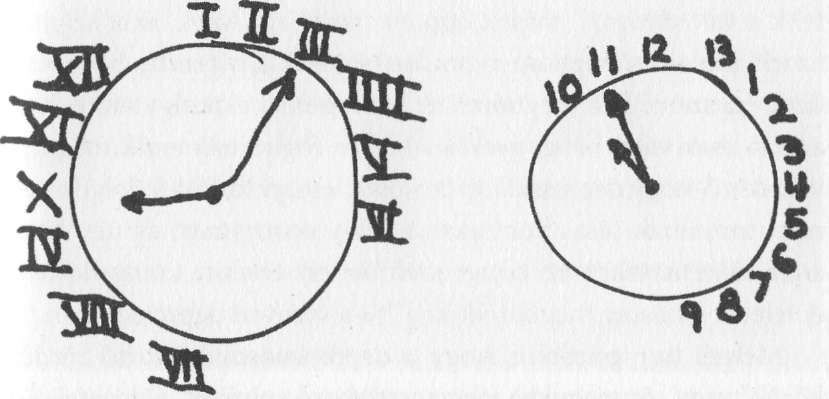 Demenciában szenvedő betegek ilyesféle órákat rajzolnak, amelyek a rajzolók szándékai szerint 10 óra 10 percet mutatnak.Az idő múlásának sebességeA jövő hidegnek és fakónak látszik, én pedig úgy tűnik, beledermedtem az időbe.- depressziós beteg29Körülbelül akkoriban, amikor Phil végrehajtotta stanfordi börtön- kísérletét, ugyanott egy Frederick Melges ifjú pszichiáter vizsgálni kezdte az összefüggést az idő és a pszichiátriai betegségek közt. Melges megfigyelte, hogy az idő gyakori témája a terápiás szeán- szokon folyó beszélgetéseknek, azonosította a szokványos pszi- choterápia inherens időperspektíváit, és különböző, az idővel kapcsolatos	pszichológiai	rendellenességeket	állapított	meg. Melges úgy vélte, hogy a pszichés zavarokban szenvedő emberek- nek folyamatosan téves képzetei vannak az idővel kapcsolatban.30 Egy ilyen, folyamatosan fennálló téves felfogás az idő múlásának sebességére vonatkozik. Némelyek úgy érzik,  az idő  gyorsabban telik a valóságosnál, mások  épp  ellenkezőleg.  Azok,  akik  számára az idő múlása túlságosan gyors, hajlamosak úgy érezni, hogy min- dent egyszerre kell megtenniük. Azok  pedig,  akik  úgy  érzik,  hogy az idő csak vánszorog, gyakran a jelen foglyainak érzik magukat, valószínű, hogy depresszió gyötri őket, és úgy hiszik, a dolgok soha nem fordulnak jóra. Számukra a jelen  gyötrelmes,  és úgy  érzik, soha nem köszönt be olyan jövő, amely enyhíti szenvedésüket.A felnőtt lakosság megközelítőleg 7%-a szenved depresszióban.Melges úgy gondolta, hogy a depressziósok pusztító „ördögi körök" vagy „önmagukba visszacsatlakozó spirálok" áldozatai. Egy múltbéli élmény gondolata kínozza őket, ez más rossz emlékeket elevenít fel, ami viszont újabb fájdalmat okoz. Mértani haladvány szerint sokasodó gondolataik kivonják magukat az ellenőrzésükalól, és meghiúsítják, hogy a szenvedő megvalósítsa céljait. A dep- ressziósok lefelé tartó spirálban zuhannak, ellentétben  azokkal, akik céljaik megvalósítása érdekében tevékenykedve emelkedő spirális pályán haladnak.Susan Nolen-Hoeksema princetoni pszichológus Melges idővel és depresszióval kapcsolatos eredményeit felhasználva azt vizs- gálta, miként erősíti a depressziót a múlttal való túlzott foglalko- zás.31 A depressziós ember nem a jövőbe tekint, hanem a múltba,  így próbálja enyhíteni depresszióját, úgy érzi, hogy valamiképpen segíthet problémái megoldásában, ha újra és újra eltöpreng tünetei okain. Nolen-Hoeksema kutatásai egyértelműen megmutatták, hogy ez a fajta gondolkodásmód, amelyet ő „depresszív rumi- nációnak" nevez, gyorsan fajul kártékony, lefelé tartó spirállá, amely súlyosbítja és elnyújtja a depressziót.Időproblémák és az ezeknek megfelelő pszichés zavarokMiért súlyosbítja a depressziót a múlton való rágódás? Nolen- Hoeksema és munkatársai úgy vélik, hogy a múltra való kényszeres összpontosítás csökkenti az emberek jövőről való gondolkodásánakképességét. Ennek következtében a töprengők másoknál kevésbé képesek tervezni a jövőt és terveket megvalósítani. A depresszió enyhítésének kulcsa nem a múlt gordiuszi csomójának kibogozása, hanem az elfogadás és a bizonytalan jövőre való tervezés.32 Nem jó stratégia a múltnegatív attitűdök fenntartása az azokról való ismé- telt gondolkodás és beszéd révén. Hagyjuk nyugodni a múltat,  és erre az alapra építve alakítsunk ki egy jobb jövőképet!AMIKOR A MÚLTTÓL VALÓ MEGSZABADULÁS NEM TESZ JÓTA lelki egészség krónikus zavarainak jelentős gyakorisága szembe- szökő azok körében,  akik  terrorakciókat,  természeti  katasztrófákat és más traumatikus eseményeket éltek át. Az utólagos pszichológiai segítségnyújtás (debriefing), amelynek  során  segítenek  a  túlélők- nek, hogy megfogalmazzák érzelmeiket,  és  ezeknek  már  nem  sok-  kal az esemény után nyíltan hangot adjanak, mára a traumatikus élmény következményeit enyhítő ellátás normájává lett. Kötelező terápia a vészhelyzetben teljesítő szolgálatok  munkatársai  számára. Ez az érzelmi katarzis feltehetőleg lehetővé teszi  a  túlélők  és  a (mentő, katasztrófaelhárító) szolgálatot teljesítők számára, hogy megszabaduljanak fájdalmas  élményeik  terhétől.   Az   érintettekről és az őket ellátó pszichológusoktól származó jókora  anekdotikus anyag mutatja be a jótékony következményeket.A kutatás után több mint 20 évvel azonban úgy tűnik, az érzelmi kiindulópontú debriefing hasznos voltát semmi sem bizonyítja. Ellenőrzött  körülmények közt  végzett  kísérletek   megmutatták, hogy az ilyen fajta segítségnyújtás nem enyhítette a pszichológiai zavarokat, például a  poszttraumatikus  stresszt, egyes  esetekben pedig megállapítást nyert, hogy e módszer még mélyebbenbeágyazta az alanyok memóriájába a fájdalmas érzelmeket, hogy aztán könnyen felidézhessék, feleleveníthessék.Bizonyos kutatások szerint jobb alaposan megszűrni az embe- reket, hogy kiderüljön, miért is van szükségük az érzelmi első- segélyre, és a megrázkódtatást követően csak akkor érdemes alkalmazni ezt a módszert, ha az adott esetben ténylegesen  indo- kolt. (inkább, mint kötelezően elrendelni minden túlélő és mentés- ben részt vevő egyenkénti kezelését). Úgy tűnik, valamennyi lehetőség közül a kognitív viselkedésterápia a legmegfelelőbb, amelyben néhány hónappal a kritikus esemény után a traumatikus tüneteket mutató egyéneket részesítik.33A depressziósokhoz hasonlóan a trauma túlélői is hajlamosak arra, hogy egy negatív vagy fatalisztikus, múltra fixált lelki berög- ződés foglyaivá váljanak, amely akadályozza jelenben folytatott életüket, és csökkenti alkalmasságukat, hogy egy pozitív jövőre függesszék tekintetüket.AZ IDŐ MEGZAVART MENETEA testem homokóra, a lelkem pedig mintha homok- ként peregne át rajta.skizofrén páciens34Az idő megállt; nincs idő. ... A múlt és a jövő jelenné omlott össze, én pedig nem tudom szétválogatni.skizofrén páciens35Egyes embereknek nehézséget okoz, hogy megkülönböztessék egy- mástól a múltat, a jelent és a jövőt. Összekeverik emlékeiket maj-dani eseményekkel, jövőbeli történéseket múltbéliekkel. Az ilyen zavar gyakori a skizofréniában, amely együtt jár a valósággal való kapcsolat elvesztésével. A skizofrénia kevésbé gyakori, mint a depresszió, de adott évben a felnőtt lakosság 1%-a szenved skizof- réniában, mégpedig a világon mindenütt.A '90-es évek során egy barátságos paranoid skizofrén élt a Stanford campusán, aki gyakran felkereste a pszichológia  tanszé-  ket. Joe Euclid, ahogyan a hallgatók nevezték, hajléktalan és  sze-  gény volt, de rendíthetetlen elszántsággal összpontosított a jövőre. Küldetése az életben az volt, hogy megszabadítsa a világot az értel- metlen bűnöktől és bizarr katasztrófáktól. Valahányszor megkér- dezték tőle, hogy van,  mindig  így  felelt:  „Haladok,  haladgatok!" Ilyen mértékben érezte sikeresnek magát.Joe azáltal vélte előmozdíthatni ügyét, hogy szerte a campuson géppel írt eszmefuttatásokat függesztett ki a hirdetőtáblákra, tele- fonpóznákra és falakra. Közleménye rendszerint egy lapkivágásból állt, amelyben egy nemrégiben történt tragikus eseményről - egy híresség haláláról vagy egy repülőgép-katasztrófáról - volt szó, továbbá egy kísérőszövegből, amelyben kifejtette, miképpen figyel- meztetett előre az eseményre. Jövőre vonatkozó látomásai valószí- nűleg a jelennek a múlttal és a jövővel való összekeveréséből származtak, tekintve, hogy vízióit mindig a tragikus eset bekövet- kezte után dokumentálta.Nézetek a lelki egészségről és az időrőlAhogy már említettük, az embereket a transzcendentális jövőbe vetett hitük olyan cselekvésekre ösztönözheti, amelyek azok sze- mében, akik nem osztják e perspektívát, értelmetlenek. Azok az emberek, akik abban a hitben robbantják fel magukat, hogy örökjutalmat kapnak érte, mégsem szükségképpen őrültek. Hasonló- képpen, ha megértjük az eltérő  nézeteket,  amelyeket  az  emberek az időrendiséggel és az idő múlásának sebességét illetően képvi- selnek, könnyebben találunk értelmet viselkedésükben. Képesek vagyunk, például, felfogni, hogyan lehet meggyőződve valaki arról, hogy meg tudja jósolni a jövőt, aki keveri a múltat, a jelent  és  a jövőt. Ha megértjük zavarodottságát, méltányolni tudjuk, hogy ez a bizarr hite racionális reakciónak tűnhet organikus képtelenségére, hogy  kövesse  az  idő  menetét. Azok az emberek, akik úgy találják,  az idő túlságosan gyorsan múlik, indokoltnak vélik,  hogy  mindent ma végezzenek el, mert holnapra esetleg  minden  idejük  elfogy,  és túl késő lesz hozzá.Az emberek többsége azonos módon vélekedik az időrendről és az idő múlásának sebességéről. E közmegegyezés arra csábít, hogy azokat, akik másként viszonyulnak az időhöz, furának tartsuk, úgy véljük róluk, hogy tévednek, vagy éppen őrültek. Óvakodnunk kell azonban attól, hogy a hagyományos konszenzust alapvető igazság- nak tartsuk, mert vannak olyan kérdések az idővel kapcsolatban, amelyeket még legkiválóbbjaink sem válaszoltak meg maradéktala- nul. Amikor mások idővel kapcsolatos nézeteit ítéljük meg, saját kockázatunkra tesszük. Nyitottságot és empátiát érdemes alkal- maznunk minden olyan emberrel kapcsolatban, akinek az időt illetően látszólag abnormális nézetei vannak.Számunkra, meggyőződéses fizikusok  számára  a múlt, a jelen és a jövő közti különbségtétel illúzió, ami ismétlődik.- Alber t EinsteinAZ ÉRZÉKELÉS KAPUINAK NYITÁSA ÉS CSUKÁSA: DROGOK ÉS ALKOHOLA marihuánáról köztudott, hogy képes megváltoztatni az időérzé- kelést, amennyiben korlátozza a látást és  a  hallást,  ugyanakkor pedig ösztönzi a reflexiót és az önreflexiót. Erősebb drogok,  például a meszkalin, másképp módosítják az időt. Aldous Huxley Az  érzé- kelés kapuiban36 arról számolt be, hogy  meszkalin  hatása  alatt  az  idő iránti érdeklődése „szinte nullára esett vissza". Amikor megkér- ték, hogy jellemezze ezt a módosult időérzékelést, így felelt: „Úgy tűnik, bőségesen van belőle. ... Bőségesen, de hogy (ez) mennyi, teljességgel lényegtelen."Az alkoholfogyasztás és a drogok használata különösen  veszé- lyes a jelenhedonisták számára, mert a drogok és az alkohol érzé- ketlenné teszik a magasabb rendű gondolkodási központokat, és fokozott jelenorientáltságot idéznek elő. Az alkohol myopia kifeje- zés arra a kognitív rövidlátásra és távlatszűkülésre utal, amely az alkoholfogyasztáshoz társul.37 A jövőorientáltak  számára  az  alko- hol myopia kellemes kikapcsolódás lehet, mert átmeneti megköny- nyebbülést hoz a jövő miatti aggodalmaikra, a jelenben élőknél azonban még több alkohol fogyasztásához vagy droghasználathoz vezet, ami csak tovább erősíti jelenorientációjukat. Az eredmény, olyan  circulus  vitiosus  -  nagyon  hasonlóan  ahhoz,  amilyet  Melges a pszichés betegeknél azonosított -, amely folyamatosan a jelenhez láncolja az embereket. Ha mértékkel élvezzük, a jelen ragyogó tar- tózkodási hely, ha azonban mértéktelenül, megfoszt bennünket a képességtől, hogy tanuljunk a múltból, és a lehetőségtől, hogy ter- vezzünk a jövőre.AZ IDŐ ÉS FIZIKAI EGÉSZSÉGÜNKEvés és súlyDr. Phil McGraw elmondott egy történetet arról az alkalomról, amikor Oprah Winfrey sürgősen hívatta, hogy találkozzék „a lányokkal" otthonában. Segítségre volt szükségük egy probléma megoldásához: Oprah saját magánrepülőgépét is McGraw rendel- kezésére bocsátotta. Dr. McGraw néhány órával később megérke- zett Oprah otthonába, ahol a hölgyeket komoly vitába merülve találta a szalonban. A háziasszony gyorsan bemutatta a jövevényt a jelenlévőknek, majd vázolta a kialakult helyzetet. Dr. Phil - akinek ezen a címen futott televíziós műsora - szerint az eszmecsere ilyenformán zajlott:38OPRAH: Dr. Phil, szeretnénk, ha megmondaná nekünk, miért vagyunk kövérek!DR . PHIL: A családommal  vacsoráztam,  amikor  megzavart, és több száz mérföldet repültem azért, csak hogy ezt megkérdezzék tőlem?OPRAH: Igen, ez mindnyájunkat mélységesen zavar.DR. PHIL: Hm, értem. Nos, van egy  gyors  válasz,  úgyhogy mire a desszertet feltálalják, már otthon is lehetek. Azért kövérek, mert kövérek akarnak lenni.A LÁNYOK: Egész hétvégén erről beszélünk, de magunktól  nem tudunk rájönni. Úgyhogy valóban magára van szük- ségünk, hogy megmondja nekünk az igazat.DR. PHIL: Óh, szóval az őszinte választ akarják hallani? A LÁNYOK: Igen, készen állunk rá.DR. PHIL: Oké, azért kövérek, mert azok akarnak lenni.OPRAH: Na de komolyan! Nyugodtan megmondhatja, el tudjuk viselni.DR. PHIL: Óh, most már értem. A teljes igazságra kíván- csiak... Na jó, azért kövérek, mert kövérek akarnak lenni.Ezek után dr. Phil türelmesen elmagyarázta, hogy a nők mindegyike olyan döntéseket hozott a múltban, amelyek következtében súlyfe- leslegre tettek szert. Senki sem kényszerítette őket e döntések meg- hozatalára, maguk döntöttek, mert  így  akarták.  Végső  soron  az étellel és a testmozgással kapcsolatban  hozott  döntéseik  vezettek  oda, hogy meghíztak.A lányok persze úgy  tartották,  ők  ugyan  soha  nem  határoztak úgy, hogy kövérek lesznek. Dr. Phil perspektívájából azonban  múlt- béli  döntéseik  vezettek   egyértelműen  jelenlegi   súlyukhoz.   Amikor a nők eldöntötték, miként cselekszenek, határoztak a következmé- nyekről is. Karcsúak szerettek volna lenni, ám olyan  döntéseket hoztak, mint ha kövérségre vágytak volna.Úgy véljük, hogy a lányoknak is, dr. Philnek is igaza van. A hölgy- koszorú sohasem határozta el, hogy elhízik, de azt, hogy mit ettek, kizárólag jelenorientált perspektívából, a következményekre való tekintet nélkül választották ki. A barátnők úgy vélték, ők nem a soványság vagy kövérség, hanem ételek közt választottak, elhatáro- zásaikat nem a majdani következményre, hanem éppeni vágyaikra alapozták, sárgarépa helyett sült krumplit, korpás muffin helyett lyukas  fánkot,  müzliszelet  helyett  csokoládét  ettek.  „Éhes  vagyokgondolták. - Mit egyek? Sült krumplit vagy lyukas  fánkot?" Nem azt gondolták, hogy: „Éhes vagyok és ennem kell, de vajon karcsú akarok-e lenni, vagy inkább kövér?" Jelenorientált nézőpontból értelmesnek tűnik, hogy a hizlaló/zsírtartalmú ételek fogyasztását választották.  Az  ízletes  étel  azonban  hosszú  távon  gyakran   nemhasznál fogyasztójának, és jövőorientált perspektívából, azaz dr. I'hil nézőpontjából, döntéseik nem voltak ésszerűek. Az ételek, amelyek hónapokkal korábban jólestek, nem szándékos, de előre látható módon, felhizlalták őket.Vajon tudtunk-e azonosulni Oprahval és barátnőivel? Vajon mentünk-e már vegyesboltba, amikor nagyon éhesek voltunk? Ez semmiképpen sem ajánlható, mert ha megtesszük, valószínűleg szatyorszámra   hozzuk   haza   az    egészségtelen    élelmiszereket.  Az eszünkkel tudjuk, hogy egészségesen kellene táplálkoznunklegalábbis remélhető, hogy így van -, de az agyunkban működő éhségvezérlő körök jelenorientálttá tesznek bennünket. „Muszáj bekapnom valamit - követelőzik gyomrunk. - És  csak  az  foglal- koztat, hogy valami finomat egyek!" Ilyenkor rendszerint az édes- ségek vezetik a mezőnyt. Miután jóllakunk, gyomrunk pedig visszakozik, és  hagyja,  hogy  a  jövőre  gondoljunk.  Agyunk  kije- lenti: „Legközelebb, ha éhes leszek, bölcsebb leszek, mert nem szeretnék elhízni."Mindenkit figyelmeztetnünk kell azonban, hogy annak a straté- giának is lehetnek hátulütői, ha valaki akkor vásárol be, amikor jóllakott. Ha az ember túlságosan teli van és kövérnek érzi magát, esetleg csak olyasmiket vesz, amik igazán egészségesek, ám amikor legközelebb ismét megéhezik, már korántsem festenek majd olyan jól: ilyen mondjuk a tofu és a babcsíra. Megvesszük, mert miköz- ben vásárolunk, gondolunk a jövőre, de amikor újra megéhezünk, csak a jelenbéli ízre gondolunk, úgy döntünk tehát, hogy rendelünk egy pizzát. Ahhoz, hogy megőrizzük egészségünket, egyaránt szükségünk van a jelenhedonista és a jövő időperspektívára. (Ez lehet az oka, hogy a csipegetés - kis adagok napi  ötszöri fogyasz- tása - hatásos étrendi stratégia.) Az ember soha nem éhezik meg túlságosan vagy eszi magát tele jobban a kelleténél.SZERENCSEJÁTÉK39Amikor a jelenre koncentrálunk, hajlamosak vagyunk arra, hogy másféle döntéseket hozzunk, mint amikor a  jövőre  összpontosí- tunk. Nincs gazdasági  ágazat,  amely  eredményesebben  aknázná  ki ezt a tényt, mint a  szerencsejáték-ipar.  Attól  a  pillanattól  kezdve, hogy az ember  beteszi  a  lábát  egy  kaszinóba, a  jelenhedonizmus egy időtlen világába kerül, amelyben a jövő nem létezik. A hőmér- séklet, a megvilágítás és a zajszint a nap 24  órájában  változatlan marad. Nincsenek órák, a bármixerek nem mondják, hogy „Utolsó lehetőség a rendelésre!" A villogó fények, az élénk zene és a  hoszte- szek részleges mezítelensége arra serkentik a férfiakat, hogy elme- rüljenek az élvezetek világában.  Mindezek  egyike  sem  a  véletlen műve. A szerencsejáték-ipar a statisztikusok egyik legjelentősebb munkaadója a világon. Utóbbiak kiszámítják, mekkora valószínű- séggel nyerhetünk a játékok bármelyikén, és közben oly módon kalkulálnak a kuncsaft által várhatóan elfogyasztott ingyen italok költségeivel  és  az  általuk  valószínűleg  elveszített   pénzösszeggel, hogy hosszú távon egyikük  se  foszthassa  ki  soha  a  kaszinót  (hacsak a játékos nem folyamodik  valamilyen  csaláshoz, de  ha  lebukik, nagyon goromba leckében részesíthetik*).Az ingyen italok felszolgálása legalább két célt szolgál. Egyrészt, biztosítják, hogy a vendég nyugodtan megüljön a helyén, időpers- pektívája pedig rövidlátó módon a jelenre korlátozódjék. Valószí- nűbb, hogy valaki a szerencsejáték, s nem az italért való  sorban állás során veszít pénzt. Minél tovább játszik valaki, annál inkább* A szerzők konkrétan a „kneecap" fogalmát, a térdízület szétlövését  említik,  az  azonban  a hazai kaszinókban nem honos eljárás. (A Ford.)kedveznek az esélyek a háznak. Másrészt, az italok alkoholtartalma még jelenorientáltabbá teszi a játékost, ami csökkenti annak a való- színűségét, hogy gondosan fontolóra vegye, mi lesz, ha mindenét eljátssza. A kaszinók, ha fokozni akarnák  a  bevételüket,  alkohol helyett  meszkalint szolgálnának  fel.40   Továbbá,   amikor   valaki ingyen italt fogad el, olyan  vendéggé  válik,  aki  úgy  érzi,  kötelessége ott lézengeni, amíg vendéglátója a feltételezett desszerttel is előáll.A statisztikusok azt is kiszámítják, miképpen befolyásolja egy kaszinó fizikai el- és berendezése a profitot. Ha a ház nem tesz szert elég bevételre, megváltoztatják a berendezést és regisztrálják az eredményeket. Ha a profit nő, kitartanak a változtatás mellett. Ha csökken, valami egyébbel próbálkoznak. Sokévi folyamatos kísérle- tezés után a standard irányelvek már viszonylag jól ismertek - ilyen szabály például, hogy „nincsenek órák" -, így aztán belülről vala- mennyi kaszinó nagyjából igencsak hasonlít egymásra.Képzeljük el, hogy a világ legkevésbé  jövedelmező  kaszinója e jelen felé orientáló elemek egyikét sem alkalmazná,  helyettük azon- ban  sok  olyasmit, amelyek  a  jövőre  figyelmeztetnének!  Minden falon órák volnának, este a nap járásával szinkronban tompítanák a világítást, és nem hallatszana  más  zaj,  mint amelyet  spontán  módon a játékosok produkálnának. Ők kis digitális képernyőket kapnának, amelyek folyamatosan villogva jeleznék veszteségeiket és nyeresé- geiket. A bankautomatákból csak házastársi vagy szülői engedéllyel lehetne pénzt felvenni.  A  kétitalnyi  minimumot  kétitalnyi  maxi- mum váltaná fel. Az éttermek elsősorban egészséges ételeket szol- gálnának fel, a  pincérek pedig  jeleznék,  ha  valaki  egészségtelen fogást rendelne. A dohányzást erősen helytelenítenék, a dohányzó- területen pedig halmokban állnának az Amerikai Tüdőgyógyász Társaság és az Amerikai  Onkológus  Társaság  brosúrái.  A  gyereke- ket szívesen látnák, és minden asztalnál pályaválasztási tanácsadókecsetelnék a magánegyetemeken folyó oktatás előnyeit. Műtőskö- penyt és maszkot viselő nők ingyen óvszereket  osztogatnának,  hogy elvegyék a vendégek kedvét a promiszkuitástól, és arra figyel- meztetnének, hogy mindössze egy apró, meggondolatlan lépés választ el önmagunk elpusztításától. A kaszinó szállodájába való bejelentkezéskor a vendégek aláírnának egy (nem kötelező érvé- nyű) nyomtatványt arról, hogy nem követelnek majd kártérítést, ha a kaszinózástól esetleg anyagilag tönkremennének. Képzelhető, mekkora élvezet volna így a játék!Természetesen ennyi jövőorientáció ugyanolyan rossz, mint a túlzott jelenorientáció. Ez is az idő paradoxonja.  Célunk  nem  az,  hogy elrontsuk mások mulatságát, hanem hogy ki-ki csak olyan jól mulasson, amennyire megengedheti magának. A túlzásba vitt szó- rakozás: mánia, amely nekünk is, másoknak is árt.IDŐ:STRESSZ ÉS EGÉSZSÉGNem minden jövő időperspektívával kapcsolatos magatartásforma használ az egészségnek. A jövőre való tervezés mértékletesen űzve egészséges, azonban, ha túlzásba visszük, azt  eredményezheti, hogy nem élvezzük a jelent és aggódunk a jövő miatt. Sok jövőori- entált ember rendmániás csodabogár, aki jelentéktelen fordulatok- tól szorong, negatív események esetleges bekövetkezése, pozitívak esetleges be nem következése miatt nyugtalankodik.Róbert Sapolsky stanfordi szociobiológus szerint az a képessé- günk, hogy fel tudunk készülni a jövőre, ugyanakkor aggódni is hajlamosak vagyunk miatta, egyszerre áldás és átok.41 Áldás min- den, a korábbiakban már tárgyalt megelőző és előkészítő viselke- dés. Átok, hogy a jövő miatti aggódásra való hajlamunk állandóstressz forrása. Az efféle aggodalom egészségünkre kifejtett drámai hatásait illusztrálva Sapolsky szembeállítja azt a stresszt, amelyet a zebra kénytelen elviselni Afrika szavannáin azzal, amelynek egy üzletember, egy diák, egy ápolónő vagy egy  mai  munkás  van  kitéve egy átlagos napján.Az egészséges zebrák Afrikában napjuk legnagyobb részét alvással és legeléssel töltik. Kevés az ellenségük, és a sík afrikai tere- pen nagy távolságról észreveszik, ha valami közeledik feléjük. Oroszlánok közeledésére a zebra akut stresszreakcióval felel, felké- szül, hogy futnia kell majd életéért: pulzusa felgyorsul, lélegzet- vétele mélyebb lesz, izmaiba vér áramlik. Valamennyi biológiai folyamata, amely energiát igényel, de nem szolgálja a cserkésző oroszlánok  -  a   közvetlen   fenyegetés   -   előli   menekülést,   leáll. A veszély azonban néhány perc múltán  megszűnik.  Az  oroszlánok a közelben elejtették zsákmányukat. Zebránk viszont megúszta, hogy aznap vacsorává váljék, és lazíthat. Az oroszlánok előli meg- menekülésnek mindazonáltal vannak fiziológiai következményei: újra kell indulniuk a hosszú távú biológiai folyamatoknak, az emésztésnek, növekedésnek, az immunfunkcióknak, amelyek leáll- tak, mivel nem volt szükség rájuk az oroszlánok előli menekülés- hez. A hormonok, amelyek a véráramba kerültek, óriási mértékben megterhelték a szívet és a tüdőt. 15 perc rettegést 23 óra 45 perc nyugodt legelészés és alvás követ: ez a zebra élete a szavannán. Ebben az életben az a jó, hogy naponta csak rövid időre kell felpör- getnie stresszreakcióját: amikor az oroszlánok közelednek. A zebra stresszreakciója a nap többi részében tétlen, biológiai folyamatai kevésbé sürgető célokra koncentrálódhatnak, például betegségek elkerülésére, emésztésre, növekedésre.Tudjuk, hogy akár a zebra, mi, emberek is veszélyek elkerülésére evolválódtunk. A nap nagy részében lazítunk, és csak akkor nyar-galunk inaszakadtunkból, ha veszély közelít. Bennünket,  embere- ket azonban nem fizikai veszélyek (ragadozók), hanem folyamatos pszichológiai veszélyek fenyegetnek, mint megszerezni egy állást, bejutni a megfelelő egyetemre, boldogulni egy problémás gyerekkel, kifizetni a  házrészletet  és  a  hitelkártya-túllépéseket.  Bár  azoknak a  fenyegetéseknek  a  jellege,  amelyekkel   szembesülünk,   változott, a biológiai válaszaink ugyanazok maradtak. A rövid fizikai veszé- lyekkel ellentétben a pszichológiaiak agyunk legmélyebben fekvő, rejtett pontjain támadnak bennünket. Bármennyire szeretnénk is szabadulni ezektől, hogy a legelészésre koncentrálhassunk, kitar- tóan gyötörnek bennünket.Most következzen egy jó meg egy rossz hír. A mi stressz-szintünk nem szökik az egekbe, ha arra gondolunk, hogy elveszíthetjük állá- sunkat - mint a  zebráé,  amikor megközelíti egy oroszlán  -,  de  nem is csökken ismét a nullára, ahogyan a zebráé, amikor az oroszlán távozik. A zebráknak időről időre akut (heveny) stresszreakciójuk van, nekünk ezzel ellentétben krónikus (idült), amely ritkán olyan heves, mint a zebráé, de soha nem szűnik meg. Sapolsky kimutatta, hogy ennek a jelen idejű, állandó stressznek köze  lehet  a  múltra  való emlékezésben részt vevő agyterületek zsugorodásához.42Válasszuk a kisebb rosszat! A zebrák életét  gyakorta  rövidítik meg a ragadozók, mi emberek viszont gyakran halunk meg kevésbé izgalmas, ám éppoly végzetes okok akkumulációjában: szívkoszo- rúér-betegségben, rákban és más, a krónikus stressz által kiváltott betegségekben, amelyek egészségtelen időperspektívák következ- ményei. Az orvoskutatók például sok éven át hitték, hogy összefüg- gés van az A típusú személyiség és a  szívkoszorúér-betegség  közt. (Ez a fajta személyiség rendszerint türelmetlen, olykor ellenséges, céltudatos, jövőorientált, igen sikeres ember, aki nem szívesen vesz- tegeti idejét.) Kiderült azonban, hogy az A típusnak csak az ellensé-TESTÜNK,  EGESZSEGUNK  ES AZ IDO	283gesség komponense függ össze a szívbetegséggel, és hogy ez az összefüggés sem túlságosan erős.43 A stressz szívbetegséget okoz minden személyiségtípus képviselőinél, nemcsak az A-knál, de csak ha e stressz előre megjósolhatatlan, és nem rajtuk múlik, miként reagáljanak rá. Ha megjósolható és az ember eldöntheti, miképpen reagál rá, a stressznek nincs szívbetegséget kiváltó szignifikáns hatása. A két fő stressztényező, amelyeknek tudatában kell lennünk, az előreláthatóság és a kontroll.44 A személyiségvonások csak az összkép egy részét alkotják, számít a társas szituáció is. Emlékez- zünk, Richárd Levine kollégánk leírt egy szociális tényezőt, amelyet élettempónak nevezett, és rendre nagyobb arányban regisztrált szív- koszorúér-betegséget azok körében, akik gyors élettempójú orszá- gokban  éltek.45  Aki  túlságosan gyorsan  él,  túlságosan  ifjan  hal meg.Frederick Melges sztorija további tanulságokat tartogat szá- munkra. Mélységesen izgatta ugyanis, hogy pácienseinek az időhöz való viszonya miképpen befolyásolja gondolataikat, érzelmeiket, viselkedésüket, ezért egy másik, Time and the Inner Future (Az idő  és a belső jövő) című könyvében megpróbálta dokumentálni megállapí- tásait. Mint írta, magával az idővel futott versenyt. Egyre rosszab- bodó l-es típusú diabéteszben szenvedett, és olykor azon töprengett, vajon be tudja-e  még fejezni művét.  Könyvének epilógusában így vall:Mialatt ezt a könyvet írtam, az én jövőm is szinte állandó fenyegetésnek volt kitéve. A halál réme  legbecsesebb javammá tette az időt.Mivel már 18 éve az idővel és az elmével kapcsolatos kutatásokat folytatok, és minthogy tudatára ébredtem, mennyire fontos az idő és a személyes jövő a pácienseimmel folytatott klinikai munkában, nagyon szerettem volna befe- jezni ezt a könyvet, mielőtt meghalok.Az az év, amelyben írni kezdtem, pontosan az volt, ami- kor érezni kezdtem ifjúkori diabéteszem legsúlyosabb hosz- szú távú következményeit.Mialatt Melges a cukorbetegséggel viaskodott, veséi felmondták a szolgálatot, és a biztos haláltól csakis a transzplantáció menthette meg. 43 éves volt. Találtak potenciális donorokat, de különböző okokból egyikük sem bizonyult megfelelőnek. Melges erejét meg- feszítve dolgozott kéziratán, és megszervezte, hogy szükség esetén halála után megjelentessék. Látóterében zöld fények villantak, jelezvén, hogy a vég már nem lehet messze. Beültethető új vesét keresve orvosai halottakból vett szerv felhasználását is fontolóra vették, ami azonban csak 25-50%-os túlélési esélyt kínált. Kétség- beesett igyekezetükben végül találtak egy lehetséges élő donort: Melges 75 éves édesanyját,46 akit kezdetben kora miatt kizártak a lehetséges szervadományozók köréből. Melgesnek már az is lelkiis- meret-furdalást okozott, hogy anyja veséjét kérje, de megtette, és anyja habozás nélkül beleegyezett. Melges így ír: „Soha életemben nem tapasztaltam az időtlenségnek anyám szereteténél erőtelje- sebb megnyilvánulását."47 A veseátültetés sikerrel járt, Melges és édesanyja egyaránt maradéktalanul felgyógyultak. Könyve utóira- tában közölte:És az élet megy tovább. Anyám jól van, és saját egészségi állapotom is megfelelő. Visszatekintve azt kívánom, hogy -  a testi fájdalmaktól eltekintve - mások sokkal korábban meg- tapasztalhassanak valami effélét. Segített abban, hogy  sok-  kalta teljesebben éljem életemet a jelenben, a jövőbe tartva, tekintet nélkül arra, mi történhet a jövőben.Melges évekkel később, 1988-ban halt meg. Életművének üzenete, hogy az idő nemcsak a mentális és a fizikai egészséggel függ össze, hanem hogy minden egyes élet - egészséges vagy beteg, normális vagy abnormális - verseny és harc az idővel. Ha a versenyt nem magányos versenyzőként, hanem egy váltófutócsapat tagjaiként futjuk le, azáltal, hogy a többiek társként velünk vannak,  mindnyá- jan jobban és tovább futhatunk.Ennek a végzetes igazságnak, hogy versenyzünk és harcolunk az idővel, a helyesen élt élet a legjobb ellenszere. Aktívak legyünk, ne passzív, folyton aggályoskodó figurák! Fedezzük fel a pillanat vará- zsát, leljünk örömet abban, ha valakit mosolyra derítünk! Egy bennünket szerető ember sóhajának hallatán, vagy egy gyerek tekintetének csillogását látva különlegesnek érezhetjük magunkat. Főképpen pedig ámuljunk a csodán, hogy az evolúció beláthatatlan időtávjai és saját egyedülálló élményeink/tapasztalataink össze- kapcsolódtak, hogy megalkossák a szimfóniát, amely mi magunk vagyunk.DÖNTÉSEINK AZ ÉLETBENAZ IDŐ MÚLÁSAMialatt megérünk és visszavonulunk, az Idő minden dolgot megérlel.Senki sem születik bölcsen.- Miguel de CervantesEkkor mondta a népgyűlésen azokat az emlékeze- tes szavakat, hogy ha Tolmidész rá már nem hall- gat is, hallgasson legalább a legjobb tanácsadóra, az időre.- Plutarkhosz 1Rohanó világunkban az idő a legfontosabb, amit adhatunk valakinek.-  Gary  Chapma nKépzeljük el magunkat 4 éves kisgyerekként az óvodában! Az óvónő közli, hogy mára új játékot talált ki. Felajánl egy ízletes pillecukrot, amelyet akár azonnal is megehetünk. Ha azonban nem azonnal esszük   meg,   miután   elintézett  valamit,   két   darab   pillecukrot admajd. Mi ilyenkor a teendő? Menjünk biztosra, és azonnal faljuk be az előttünk levő nyalánkságot? Vagy küzdjünk a kísértés ellen, halasszuk el az élvezetet, és arassuk le a két pillecukornyi dupla gyö- nyörűséget?A legtöbb 4 éves és szinte minden kisebb gyerek az azonnalit  választja a halasztott jutalom helyett, és mihelyt magára hagyják, másodperceken belül megeszi a pillecukrot. Walter Mischel pszicho- lógus el is végezte ezt az egyszerű vizsgálatot a Stanford Egyetem óvo- dájában. Egy másik kutatás során Mischel a pillecukrot egy-két Oreo töltött  keksszel  vagy   egy-két   zacskó   gumicukorral   helyettesítette.  Az édességek fajtájának nem volt jelentősége. A kicsik közül néhányan ellenálltak, mások engedtek az azonnali élvezet csábításának.Amikor a gyerekeket 18  éves  korukban  meginterjúvolták, azok, akik elhalasztották az élvezetet, számos különb érzelmi és szociális képességet mutattak, mint akik a nyalánkságot azonnal megették. Jobban tudták kezelni a nehézségeket  és  a  stresszt, több volt az önbizalmuk, szorgalmasabbak és önállóbbak voltak. Mischel és csapata azt is megállapította, hogy a késztetéseiket kontrolláló gyerekek intellektuális képességei jelentősen felülmúl- ták azokét, akik annak idején nem így tettek. Azoknak a gyerekek- nek az egyharmada, akik négyévesen képesek voltak kontrollálni impulzusaikat, átlagban 210 ponttal jobban teljesítettek verbális és matematikai szabványteszteken, mint a 4 évesen impulzívak. Hogy ez mekkora különbség? Akkora, mint a gazdaságilag előnyös és hátrányos helyzetben levő gyerekek képességei közti regisztrált átlagos eltérés. Nagyobb, mint a különbség azok között, akiknek szülei diplomások vagy nem fejezték be  a  középiskolát.  Az  élve- zet elhalasztásának 4 éves kori képessége a későbbi iskolai szab- ványtesztek (Scholastic Aptitude Test, SAT) eredményeinek jobb előrejelzője, mint az intelligencia hányados, az IQ (intelligencequotient)2 A gyenge impulzuskontroll ugyancsak jobban prog- nosztizálja a fiatalkori bűnelkövetést, mint az IQ.318 évesen azoknak a jellemzői, akik óvodás korukban részt vettek a pillecukor-kísérletben.AZ IDŐHÖZ VALÓ VISZONY BEFOLYÁSOLJA AZ EMBERI FEJLŐDÉSTA fejlődéspszichológia központi témája, hogy miként változunk az életünk során. A tudományág nyilvánvaló kulcsparamétere a tényle- ges életkor. A naptári idő jó előrejelzője, hogyan fejlődnek a kognitív képességek, a nyelvi megértés és nyelvhasználat, valamint az érzéke-lés és a motorikus reakció koordinációja. A nemi érés után azonban a naptári kor kevésbé megbízható előrejelzőjévé lesz a motiváltság- nak, a gondolkodási folyamatoknak és érzelmi reakcióknak. Újabban vezető pszichológusok kezdték vizsgálni, hogy vajon kronologikus korunk - a születésünk óta eltelt idő - ugyanolyan fontos-e, mint az, hogyan érzünk a halálunkig hátralévő idővel kapcsolatban.Egy impozáns vizsgálatsorozat során Laura Carstensen, a Stan- ford pszichológusa megállapította, hogy bármi, ami korlátoz ben- nünket abban, hogy végtelennek érezzük jövőnket, megváltoztatja motiváltságunkat és prioritásainkat a jövőbeli célokkal kapcsolat- ban, mégpedig a jelen idejű érzelmi kielégülés javára. A behatárolt jövő inkább ösztönöz bennünket olyan döntésekre, amelyek fokoz- zák pozitív érzelmi állapotunkat, mint például, hogy tanulmányo- kat vagy más jövőorientált tevékenységet folytassunk. Mivel öregebb emberek korlátozott jövőre számítanak, hajlamosak azt tenni, ami jólesik nekik, attól kezdve, hogy ami a szívükön, az a szájukon, azon át, hogy szívesen utaznak, egészen addig, hogy drá- mai mértékben változtatnak életükön. Ugyanez elmondható min- denkiről, aki valamiért bizonytalan jövőjével kapccsolatban vagy a közeljövőben valamilyen végzetes dologra számíthat, például elve- szíti a munkahelyét vagy halálos betegségben szenved.Szabályozzuk érzelmeinket! Ily módon próbáljuk fenntartani általános jó közérzetünket! Ha úgy képzeljük,  hogy  rengeteg  időnk  van hátra,  arra  használjuk  fel,  hogy  többet  tudjunk  meg  a  világról, új ismeretségeket kössünk,  újdonságokat  tapasztaljunk  meg!  Ami- kor az élet rövid, céljaink rövid távúakká válnak. Azok jelszava, akik hosszú jövőre számítanak, így hangzik: „Minél  több,  annál  jobb." Azoké pedig, akik úgy gondolják, hogy a jövőjük rövid, így szól:„Inkább jobbat, mint többet" és szívesebben  töltik  idejüket  keve- sebb emberrel, de színvonalasabban.Régebbi kutatások arra mutattak rá, hogy az idősebb emberek az idősödés paradoxonjának foglyai. Kisebb közösségi hálózatokkal és redukált  érdeklődési  körrel  rendelkeznek,  kevéssé  vonzza  őket   az új, mint a fiatalabbakat. Bár korábban úgy hitték róluk, hogy vissza- vonulnak az élettől és nélkülözik a társadalmi lehetőségeket, éppoly életvidámak, sőt még inkább azok, mint a fiatalabbak. Carstensen elmélete és újabb kutatások szerint  az  idősebb  emberek  csupán azért mérséklik társadalmi tevékenységüket és törekszenek  keve-  sebb újszerű élményre és tapasztalatra, mert igyekeznek úgy válasz- tani, hogy érzelmileg kielégítőbb  életet élhessenek.4,5| 6> 7 '8 '9 i  10Az emberek többsége az életet olyan emberek csoportjában járja végig, akik támogatást, az identitás megerősítését, a stabilitás és a folyamatosság érzését nyújtják nekik.11 Gyerekkorunktól késő serdülőkorunkig tágítjuk társadalmi kapcsolataink körét, új kap- csolatokat alakítunk ki és különféle „konvojokba" sorolunk  be, hogy megállapítsuk, melyik felel meg legjobban igényeinknek. Harmincas éveink elejére már hajlamosak vagyunk arra, hogy kiválasszunk egy megfelelő, megbízható csoportot, amellyel azo- nosulni tudunk. (Azok az emberek, akik korai  felnőtt  korukban nem kapcsolódtak különböző konvojokhoz, valószínűleg már soha nem is teszik meg, és életüket kevés közeli baráttal vagy ilyenek nélkül élik le.) Ideális esetben megmaradunk a számunkra legkielé- gítőbb konvojokban, számos, sőt talán legtöbb  ismerősünktől pedig megszabadulunk vagy szociális köreink perifériáira soroljuk őket. Interakcióink távoli ismerőseinkkel többnyire elhalványul- nak, miközben azokkal a közeli barátainkkal és ismerőseinkkel erősödnek kapcsolataink, akik érzelmileg sokat jelentenek szá- munkra. A közeli barátokkal való interakcióknak lehetnek intenzí- vebb és lanyhább fázisai, az általuk biztosított érzelmi közelség minősége azonban állandó.18, 30,40 és 52 éves emberekkel készített interjúkból az derült ki, hogy a legfiatalabb csoport tagjai folytatják a legintenzívebb  interak- ciót, és ők a legelégedettebbek ismerőseikkel.  Az  idősebb  csoportok- nál   az    interakció    és    az    elégedettség    is    meredeken    csökkent. A lehetséges életstratégiák egyike, hogy az ember igyekszik  ismere- teket szerezni önmagáról és az emberekről,  és  ennek során szakértők és ismerősök széles körének segítségét igyekszik igénybe venni. Egy másik lehetséges stratégia, ha bensőséges kapcsolatok elmélyítésével érzelmi kielégülésre és az élet érzelmi szempontból való tartalmassá tételére törekszünk. Egy 18-88 éves fehér és színes bőrű amerikaiak körében végzett vizsgálat során az idősebb emberek nagyobb jelen- tőséget  tulajdonítottak  a  társadalmi  kapcsolatok  által   nyújtott érzelmi vonatkozásoknak, mint az esetleges jövőbeli kapcsolatokból nyerhető  információértéknek. Mindazonáltal  a  fiatal,   HIV-fertőzött és a betegség tüneteit mutató homoszexuális férfiak az idősekhez hasonlóan azt felelték, hogy mélyebb, tartalmasabb érzelmi kapcso- latokra vágynak. Kontrollcsoportjukat hasonló átlagéletkorú, de HIV-negatív férfiak alkották,  akik  az  információértékű  kapcsolatokat az érzelmiek elé helyezték. Egy német minta ugyancsak azt mutatta, hogy az  idősebbeknek  kevesebb  a  perifériális  társadalmi  kapcsola- tuk, mint a fiataloknak, de ugyanannyi a közeli kapcsolatunk.És ha mi magunk vennénk részt egy ilyen vizsgálatban? Kivel töl- tenénk  inkább   30   percet?  A)   közvetlen  családunk  egyik tagjával,B) egy új ismerőssel, C) e könyv szerzőivel? Ha idősebbek vagyunk, valószínűleg az A-t választjuk, ha fiatalabbak, alighanem a  B-t vagy  a C-t. Képzeljünk most el egy új  orvosi  eljárást,  amely  váratlanul  20 évvel képes meghosszabbítani életünket! Vajon változnának-e vála- szaink? Kutatások azt mutatták, hogy a 20 pluszév képzete arra kész- tette az idősebbeket, hogy úgy feleljenek, mint a fiatalok. Többé nem részesítették  előnyben  a  családtagok  társaságát  egy  olyan  valakiéhezLképest, akitől talán valami újat tanulhattak. Ez független volt attól, hogy az idősek honnan származtak. Az amerikaiak és a kínaiak ugyanúgy reagáltak. Amikor azonban kínai fiatalokat arra kértek meg, hogy képzeljék el Hongkongból való kivándorlásukat, mind- nyájan a családi kapcsolatokat helyezték az új társas érintkezések elébe. Válaszaik hasonlítottak a Stanford felsőéves, kevéssel a végzés előtt álló hallgatóiéra, akik társadalmi kapcsolataikat inkább a szá- mukra legnagyobb valószínűséggel érzelmi támaszt nyújtó embe- rekre szűkítették, nem pedig azokra, akik intellektuálisan izgalmasak lettek volna.E vizsgálatok alapján megállapíthatjuk, hogy az időkorlátok megváltoztatják az értéket, amelyet érzelmi céljainknak tulajdoní- tunk. A korlátozott jövő érzete miatt az idősebb emberek nagyobb valószínűséggel részesítenek előnyben olyan társas kapcsolatokat, amelyek kielégítik érzelmi igényeiket. Amikor azonban valaki úgy érzi, pluszidőt kapott, prioritásai hasonlóbbá válnak a fiatalokéihoz.Az impulzuselfojtás hatalmaA Mischel-féle pillecukor-kísérletben részt vevő  gyerekek  közül sokan középosztálybeli, fehér, értelmiségi családokból származtak, jövőorientált szüleik nagyobb valószínűséggel bátorították termé- szettől fogva jelenhedonista gyerekeiket tervezésre, takarékosságra, fogmosásra és egyebekre, amelyek későbbi kielégüléssel és a „késő bánat" elkerülésével jártak.12Az impulzusok kontrollálásának megtanulása és jobb döntések meghozatala elválaszthatatlanul összekapcsolódik az ember saját belső állapotainak ismeretével és érzelmei kordában tartásával - inkább, mint a kiélésükkel. Az olyan emberek viselkedését, akiknek gyenge az impulzuskontrolljuk, gyakrabban vezérlik érzelmeik,mint a ráció. Az impulzivitás a jelenhedonista serdülők jellegze- tessége, de sokan felnőttként is ugyanitt folytatják, és fogékonnyá válnak különböző  függőségekre,  amelyek  aktuálisan  kellemesek, ám később jóval több káros következménnyel járnak. Mivel az érzelmek erősebbek a rációnál, a drogok,  az  alkohol,  a  dohányzás, a mértéktelen evés vagy a túlzásba vitt szerencsejáték veszélyeinek ismerete nem befolyásolja vagy korlátozza az aktuális viselkedést. Az izgalom győz az akarat felett.Ezért a jövő időperspektívát el kell sajátítani. Ha megtanítjuk az embereket, hogy féken tartsák izgalomvágyukat, kiszabadulhatnak káros hedonista köreikből és levetkőzhetik szélsőséges fogékonysá- gukat a kísértésekre, ezáltal pedig hasznosabb álmok  megvalósítá-  sára törekedhetnek. Újévkor megfogadhatjuk, hogy abbahagyjuk a dohányzást, leadunk a súlyunkból, abbahagyjuk a szerencsejátékot, csökkentjük  hitelkártya-adósságunkat vagy  felhagyunk  a  kénysze- res vásárlással, de hiába, ha nem vagyunk képesek elhalasztani a kielégülést és elvetni a rövid távú nyereséget a feltételezett későbbi, nagyobb haszon kedvéért, ami pedig az érzelmi intelligencia (EQ) kulcsfontosságú aspektusa.13TUDATOS  ÉS TUDATTALAN DÖNTÉSEK1993-ban John Boyd részidőben az adókat és állami illetékeket megállapító és behajtó California Board of Equalization választott köztestületénél dolgozott, miközben pszichológiai doktori iskolára készült. Az épület legfelső, 24. emeletéről ellátott egészen 80 km-re levő szülővárosáig. Egy kristálytiszta novemberi reggelen John az új hivatali épület 18. emeleti irattárában tartózkodott, a kaliforniai Sacramentóban. A többit mondja el ő maga:Hirtelen, magából kikelve egy nő  rontott  be  az  irattárba,  és így kiáltott: „Jöjjön utánam!" Furcsállottam a kérést, úgyhogy megkérdeztem: „Miért?" „A sarkon túl egy ember van, egy fegyverrel" - felelte, és ennyi elég is volt. Utóbb  megtudtam,  hogy egy férfi betört az épületbe - lövöldözött, ezért a biz- tonságiak nem tudták feltartóztatni -, és több munkatársat túszként tartott a sarkon túl, egy amúgy nyitott emeleten.14A keleti lépcsőházhoz siettem, ahol több nőt és egy férfit találtam, akik egy kerekes székhez kötött kollégájukat  vitték lefelé, kínlódva, lépcsőfokonként. A mozgáskorlátozott embert magára hagyta a „haverja"  akinek  vészhelyzetben  gondoskod- nia kellett volna róla. Felkaptam a férfit, és levittem a 11. emeletre, ahonnét hívtam a 911-et.15 Az épület körül szem- magasságban a sajtó helikopterei köröztek, biztosítva, hogy a sztori azonnal kikerüljön a helyi médiába a nap híreként.A hivatal épülete mindössze néhány háztömbnyire volt a közigazgatási központtól, úgyhogy  perceken  belül  a  hely- színre érkeztek a rendőrség kommandósai, ráakadtak a fegy- veresre a tizennyolcadik emeleten,  és  felszólították, hogy dobja el a fegyvereit.  Mivel  ezt  megtagadta,  több  célzott  lövést is leadtak rá. Amikor kitolták az épületből a várakozó mentőhöz, valószínűleg már halott volt, bár a mentősök még próbálkoztak az újraélesztésével.Groteszk módon, az illető korábban a kaliforniai közleke- désrendészet rendőrjárőre volt. A munkával járó stressz, az ital és egy rossz kapcsolat következményei miatt néhány év után eltávolították a testülettől. Miután pályája  megtört, egyre lejjebb csúszott, még többet ivott, depressziós lett, azon a novemberi reggelen pedig adóproblémái miatt indult el az adóhatósághoz. Vitt magával egy karabélyt, egy sörétes pus-kát, egy pisztolyt és egy papírzacskónyi lőszert, továbbá egy listát azokról az adóhivatalnokokról, akikkel le akart számolni. Ennél a kirendeltségnél valójában csak egy dolgozott közülük, szerencsére azonban aznap nem tartózkodott a városban.A betolakodó azt állította, hogy beszélni szeretne a hivatal egyik munkatársával, ám ez csak ürügy volt. Valójában azért bukkant fel aznap, mert nem akart tovább élni. Azért jött, hogy „rendőri segédlettel elkövetett" öngyilkosságot hajtson végre, végleges megoldásképpen olyan dolgokra, amelyeket sok ember átmeneti nehézségeknek tartana. Tragikus példa ez az időperspektíva tor- zulására. Nem kívánta tovább korrigálni a múltat, sem élvezni a jelent. Ő csak a jövőt szerette volna elkerülni. Számára az idő nem értékes forrás volt, hanem teher, amelyet nem akart  tovább cipelni.Képzeljük el, hogy meg tudjuk kérdezni ettől az embertől egy héttel a tragédia előtt, miért alakult úgy az élete, ahogy! Vajon meg- értené-e, mi juttatta idáig? Vagy talán fel sem fogná, hogy kis dön- tések egymásutánja okozta a nagy bajokat, amelyek életét uralták?Emlékezzünk vissza Oprah túlsúlyos barátnőire, akik egy sor lát- szólag következményekkel sem járó döntést hoztak egy olyan ösvé- nyen, amely mind messzebbre és messzebbre vezette őket vágyott céljuktól, attól, hogy karcsúak és csinosak legyenek. Ahogyan ők, az exrendőr is rossz döntéseket hozott: kitért a munka elől, és elhanya- golta családjával szembeni kötelességeit, míg csak el nem ért arra a pontra, hogy elveszítse munkáját, feleségét, és végül az életét.Ahogyan dr. Phil McGraw találóan fogalmaz: „Magatartásunkkal annak következményeiről is döntünk." Hozzá hasonlóan és sok más szakember szemében is minden döntést a következmények határoz- nak meg. Többek között érzéseink is tudatos választás eredményei.A másik dr. Phil (ti. Zimbardo) és dr. Boyd, e könyv szerzői ugyancsak elismerik a személyes választás hatalmas jelentőségétés a választás, vagy legalább a választás illúziójának alapvető szükségességét -, valamint a választás hatását életünkre. Abban azonban eltérünk kollégánk, dr. Phil személyes választással kap- csolatos felfogásától, hogy szerintünk a döntés nem mindig tuda- tosan vagy egy olyan racionális folyamattal összhangban születik, amely számításba veszi a majdani következményeket. Barátaink, kollégáink és közösségünk - társadalmi környezetünk - befolyá- solhatják a döntéseinket, gyakran anélkül, hogy tudatában lennénk milyen erővel hatnak ránk. Phil stanfordi börtönkísérlete drámai módon demonstrálja, hogy adott helyzetünk milyen nagy mérték- ben befolyásolja a személyes vélekedésünket és akcióinkat (további információk itt: www.lucifereffect.com).Stanfordi kollégánk és mentorunk, Róbert Zajonc bizonyította: az emberek érezhetnek és cselekedhetnek bármiféle gondolkodás nélkül. Egy sor ragyogó vizsgálatban Zajonc 50 milliszekundumon  át egy képet vetített ki a kísérleti személyeknek. Ez épp arra elég, hogy valaki érzékelje, van ott valami, ahhoz azonban kevés, hogy felismerje, mi az. Az összehasonlítás kedvéért egy átlagos pislogás körülbelül 300 milliszekundumot vesz igénybe. Némely kísérlet során a vetített látványok absztrakt rajzok voltak, máskor kínai írásjelek, megint máskor emberi arcok.Miután a résztvevők láttak egy sor képet (egyenként 50 millisze- kundumon át), Zajonc két képet vetített ki, és hagyta, hogy az emberek tanulmányozzák. A kettő egyikét már látták - 50 millisze- kundumon  át       a  másikat  még  nem.  Zajonc ezután megkérdezte:„Melyik képet látták már korábban is a kettő közül?" Az emberek csak az esetek 50%-ában tudták azonosítani a már látott képet, ami nem   nagyobb    a    valószínűségi    szintnél.    Megkérdezte továbbá:„Melyik kép tetszik jobban a kettő közül?" A kísérleti alanyok az esetek 60%-ában azt a képet választották, amelyet 50 milliszekun- dumon át láttak, de amelyet nem ismertek fel. Más szóval, preferen- ciát alakítottak ki olyan dolgokkal kapcsolatban, amelyeket korábban már láttak, még ha nem emlékeztek is arra, hogy látták valaha.Miután a résztvevők kiválasztották a nekik jobban tetsző képet, Zajonc megkérdezte tőlük, miért az tetszik nekik jobban, amelyet választottak. Az illetők leleményes magyarázatokkal szolgáltak - szimmetriára, tömörségre, alakra hivatkoztak -, ám egyikük sem mondta, hogy azért, mert korábban már látták. Vagyis preferenci- áik tudatos gondolkodás vagy egyáltalán tudatosság nélkül változ- tak meg. Zajonc szerint például az a döntés, hogy az ember igyon-e egy Coca-Colát vagy Pepsit, nem igényel gondolkodást. Az ember egyszerűen szereti a kólát és megissza. Nincs szükség gondolko- dásra. Ahogyan ő megfogalmazza:Néha azzal áltatjuk magunkat, hogy racionális módon járunk el és mérlegeljük az alternatíva mellett szóló valamennyi érvet és ellenérvet. A valóságban azonban ez ritkán van így. Az,  hogy „X javára döntöttem" nagyon gyakran csak ennyit jelent:„Tetszett nekem X." Kocsikat veszünk, mert  tetszenek,  álláso- kat és házakat választunk, mert  „vonzónak"  találjuk  azokat, majd  különböző  érvekkel   igazoljuk  ezeket  a  választásainkat.16Zajonc eredményei igazolják, hogy nem  mindig  tudatosan  válasz- tunk. Néha pusztán automatikusan  reagálunk  a  bennünket  körül- vevő világra.17 Amikor döntünk, nem gondolunk a jövőre, és cselekedeteinket teljességgel a jelenre alapozzuk. Ha pedig tudatos gondolkodás nélkül hozunk döntéseket, vajon ki tehető felelőssé ezekért?  Jó   kérdés,  és   ahogyan  látni  fogjuk,   a  válasz  nem egyszerű.John Bargh pszichológus  Zajonc kutatásait igencsak  provokatívsőt zavarba ejtő - módon terjesztette ki. Bargh eredményei arra vallanak, hogy az általunk nem tudatosan hozott döntéseket befo- lyásolhatják aktuális környezetünk finom, apró elemei. Bargh meg- fogalmazása szerint megfigyelhető tendencia, hogy legtöbb magatartásbeli megnyilvánulásunk „automatikus".18 Amikor, pél- dául, elkezdjük tanulni a kézi sebváltós gépkocsivezetést, a lépése- ket, amelyeket végrehajtunk, nagyon is tudatosan megfontoljuk. Ilyesféléket gondolunk: „le a lábat a gázról",  „lenyomni a  kuplungot",„váltani a sebváltókarral - nem jó, ez a  hátramenet  -,  oké",  „felen- gedni a kuplungot", „lenyomni a gázpedált". Idővel és a gyakorlat következtében az autóvezetés olyannyira automatikussá válik,  hogy alig tudatosul bennünk,  mit  teszünk.  Azon  kaphatjuk  magunkat, hogy bekanyarodunk saját kocsibejárónkra, és rájövünk: nem emlékszünk, milyen útvonalon jutottunk haza vagy hogyan kanya- rodtunk be utoljára az utcánkba.Bargh egyik vizsgálata során a résztvevők 30, egyenként 4 szó- ból álló mondatot alkottak, ehhez azonban minden esetben 5 meg- adott szó állt rendelkezésükre. A  „they her bother see usually"  (ők őt rendszerint lát bosszant)" szavakból kialakítható ez:  „They usually bother her (ők rendszerint bosszantják őt)". A résztvevők egyik csoportja olyan listákat kapott, amelyek valamiképp a durva- ságot juttathatták eszükbe. A szavak ezek voltak: agresszíven, merész, goromba, bosszant, zavar, betolakszik, bosszantóan, félbe- szakít, arcátlanul, szégyentelenül, udvariatlanul, megszeg, visszata- szító, idegesítő, nyersen. A résztvevők egy második csoportja olyan listákat kapott, amelyeket úgy válogattak össze, hogy udvariasságra utaljanak, például: tisztelet, megbecsülés, előzékeny, méltányol, türelmesen, szívélyesen, elsőbbséget ad, udvarias, elővigyázatosan, figyelmes, kedvesen, kifinomultan, diszkréten, méltósággal és visz-szafogottan. Résztvevők egy harmadik csoportja semleges töltésű szavak lajstromát kapta, amelyek sem udvariasságra, sem durva- ságra nem utaltak. Bargh és munkatársai arra voltak kíváncsiak, vajon a durvaság vagy udvariasság miként befolyásolja a résztvevők viselkedését a vizsgálat második részében.Miután az alanyok megalkották mind a 30 mondatot, felszólí- tották őket, hogy menjenek a terem végébe, hogy ott a kísérletve- zető újabb instrukciókat közöljön velük a kísérlet második felével kapcsolatban. Ő azonban, úgy tűnt, véget érni nem akaró eszme- cserét folytatott valakivel, aki egy másik vizsgálat egy résztvevőjé- nek   tűnt,   valójában    azonban    beavatott    közreműködő    volt. A kutatókat az érdekelte, vajon az udvariasságra hangolt résztvevők hosszabban várnak-e, mielőtt félbeszakítanák a kísérletvezetőt, mint azok, akiket udvariatlanságra vagy közömbösségre hangoltak. 10 percben maximálták az időt, amennyit várniuk kellett, mire fél- beszakíthatták a beszélgetést. Az udvariatlanságra kondicionáltak több mint kétharmada (67%-uk) szólalt meg a 10 perc letelte előtt, a semlegeseknél ez az arány 28%, az udvariasoknál azonban mind- össze 6% volt. Bargh ezután megkérte az alanyokat, mondják el, miért vártak, vagy miért szóltak bele a társalgásba. Zajonc résztve- vőihez hasonlóan leleményes válaszokkal álltak elő, de egyikük sem említette, hogy bármiféleképpen is  befolyásolta volna viselkedését a mondatalkotási feladat.Egy másik  kísérletben  Bargh  ismét  mondatalkotási  feladatot  adott kísérleti alanyainak. Ezúttal a résztvevők egyik csoportja olyan szólajstromokat kapott, amelyek az öregkor fogalma köré koncent- rálódtak. Egy másik csoport szavai  nem  voltak  kapcsolatban  a  kor- ral. Miután megalkották  mondataikat,  a  kísérletvezető  közölte velük: a kísérletnek vége. Amikor a résztvevők  elhagyták  a  helyiséget,  a vezető mérte, milyen sebességgel haladnak végig a termen. Barghmegállapította: azok az alanyok, akiket az öregkorral manipuláltak, sokkal lassabban haladtak végig a helyiségen, mint a kontrollcsoport tagjai. Amikor azonban magyarázatot  kértek  tőlük  arra,  miért  az  adott tempóban haladtak, egyikük sem kapcsolta össze a mondatal- kotási feladatot azzal,  amilyen  gyorsasággal  távoztak.  Sebességüket egy egyszerű nyelvi teszt befolyásolta -  attól,  hogy  idősekre  gondol- tak, úgy viselkedtek, mintha maguk is azok  volnának  -,  ennek  azon- ban a legkevésbé sem voltak tudatában.Zajonc és Bargh eredményei közvetlen környezetünk automati- kus hatását nyomatékosítják. Kedvelhetünk és tehetünk dolgokat automatikusan anélkül, hogy gondolnánk a jövőre, vagy anélkül, hogy egyáltalán gondolkodnánk. Mégis, ha arra kérnek bennünket, hogy adjunk magyarázatot preferenciáinkra és viselkedésünkre, tagadjuk, hogy hatással volnának ránk a jelen körülmények, és rop- pant rátermetten indokolunk meg alternatív lehetőségeket, kreatív és tetszetős magyarázatokkal állunk elő,  amelyeknek semmi közük a valósághoz. Automatikusan érzünk és cselekszünk, majd auto- matikusan racionalizáljuk érzelmeinket és cselekvéseinket.Akár a dr. Phil által képviselt személyes döntésiszabadság- koncepció helytálló (amely a majdani következményeket hangsú- lyozza), akár Zajonc és Bargh automatikusdöntés-koncepciója érvényesül minden esetben,  semmi  gond.  Ha  mindig  cselekedete-  ink következményeiről is döntenénk, amikor e cselekedetek felől döntünk, egyikünk sem volna kövér, nem  inna,  nem  dohányozná agyon magát és nem bukna meg vizsgákon, mert  nem  készült  fel  rájuk. A jövőorientált ember úgy hiszi, hogy amikor magatartásfor- mát választ, annak jövőbeli következményeit is választja, de Zajonc, Bargh és számos más szociálpszichológus  kimutatta,  hogy  olykor nem választjuk viselkedésünket. Néha a viselkedés választ bennün- ket, attól a közegtől függően, amely körülvesz bennünket.•DÖNTÉSEINK AZ ÉLETBE NÉletünket időóceánban úszva töltjük, dobálnak, terelgetnek bennünket a környező áramlatok, célok felé és  veszélyek  elől úszunk, arccal lefelé. Olykor-máskor kidugjuk a fejünket, jelenori- entált, tudattalanul érzékelt világunkból, hogy megnézzük, hová jutottunk és hová tartunk. Olykor megvilágosodunk a tudatosság rövid felvillanásaiban, szemügyre vesszük a múltat és az eltervezett jövőt. Aztán ismét alámerítjük a fejünket, és ész nélkül úszunk a legközelebbi mentőcsónak vagy szárazföld felé.A PÉNZCSINÁLÁS, AMINT TEREMT BENNÜNKETNe feledd, az idő pénz!- Benjámin Franklin19Benjámin Franklinnek egy szempontból igaza volt. Az idő  csak- ugyan lehet pénz, de sokkal több is lehet annál. Éppolyan könnyen mondhatta volna azt is, hogy az idő egészség, boldogság, mulatság, vagy szerelem. Mindazonáltal nem tette. Ez az egyszerű kijelentés a bölcsesség három aranyszabályát rejti. Az első, hogy az idő értékes. Vajon mennyire? Annyira, hogy bár az idő pénz,  a  pénz  nem  min- dig idő. Amikor I. Erzsébet angol királynő azt mondta, hogy „oda- adnám minden vagyonomat egy pillanatnyi  időért",  senki  nem akarta megkötni vele az üzletet. A második, hogy az idő kemény munkával pénzzé alakítható. A harmadik, hogy idővel  egy befekte- tés értéke kamataival és kamatos kamataival nő.Az idő befolyásolja, milyen hivatást választunk, és azt is, meny- nyire vagyunk sikeresek a munkánkban. Befolyásolja továbbá, mit teszünk a pénzünkkel, amelyet ily módon keresünk. Ez különösen igaz a szabadon elkölthető jövedelmünkre, a pénzre, amely azutánLmarad, hogy kifizettük állandó költségeinket (a lakbért, az élelmet,  a ruhákat és a közlekedést). Vajon e maradékot adósság törleszté- sére fordítjuk? Új házakra, kocsikra és ékszerekre? Bankba tesszük nehezebb időkre? Az, ahogyan az idővel kapcsolatban gondolko- dunk, alighanem gazdasági döntéseinket is befolyásolja.A múltorientáltak és a pénzA múltorientált embereket nemigen foglalkoztatja a jelen élvezete vagy a holnap kedvéért való takarékoskodás. Jobban érdekli őket múltban megtakarított pénzük megőrzése. Rájuk nemigen gyako- rolnak nagy vonzerőt a jelentős hozammal járó befektetések. Gya- kori, hogy van egy kis adósságuk, de ha csakugyan így van, gyorsan kifizetik. Tanulnak a múltból, ezért remélik, hogy sikerül elkerülniük régebbi hibáikat. Azok például, akik átélték a nagy gazdasági világ- válságot, olykor roppant takarékosak, és előnyben részesítik azt a biztonságot, amelyet a pénz matrac alá rejtése jelent azzal szemben, hogy a bankba tegyék vagy részvényekbe és kötvényekbe fektessék. Befektetéseiket rendszerint inkább tervezik úgy, hogy ne veszítse- nek pénzt, mint hogy nyereségük legyen. Kockázatkerülőbbek a más időorientációjúaknái. Meg akarják tartani, amijük van. Vásárlásaik tényleges szükségletek, nem pedig vágyak kielégítésére  irányulnak. Az igényeiknek még megfelelő legolcsóbb cikkeket veszik meg. Múltjuk megtanította őket arra, hogy beérjék a szükségessel,  hogy ne a legjobbat akarják, ezért megfelelnek nekik azok a dolgok, ame- lyek „megteszik" nem igénylik azokat, amelyek céljukat a legjobban töltik be. Becsülik az időt is, a pénzt is, és egyiket sem pazarolják.Konzervatív szemléletük azt sejteti,  hogy  elégedettek  a  jelennel és nem vágynak arra, hogy a jövő jobb legyen a múltnál. Leginkább azonban azt kívánják biztosítani, hogy a jelen és a jövő ne legyenrosszabb a múltnál. Kivételt jelenthetnek azok az emberek, akik erősen múltnegatív perspektívájúak. Míg az erősen múltpozitívok meg akarják tartani, amijük van, a szélsőséges  múltnegatívok inkább kerülnék a múltat, mert akkoriban alkalmazott stratégiáik nem eredményeztek kedvező tapasztalatokat. Ennek eredménye- képpen hajlamosak vakmerő módon új stratégiákkal kísérletezni, mintegy kísérletképpen a múlt megváltoztatására.A jelenorientáltak és a pénzA   jelenorientált   ember    kétféle    módon    viszonyul    a    pénzhez. A jelenfatalisták úgy kezelik, mintha nem volna jelentősége. Számukra a múlt leckéi mit sem jelentenek, és valószínűtlennek vélik, hogy a befektetések a jövőben megtérülnének. Ebből következően környeze- tük erősen befolyásolja őket. Ha meglátnak valami érdekeset, nem azért veszik meg, mert a vásárlás örömet szerez nekik, hanem mert nincs jobb öüetük, mit kezdhetnének a pénzükkel. Pénzköltési és befektetési szokásaik gyakran változatosak és ötletszerűek. Ha nem számít, mit tesz a pénzével az ember, a pénz bármely felhasználási módja egyaránt vonzó vagy taszító lehet. Nem akarják megőrizni azt, amijük tegnap volt és élvezni vagy eltenni holnapra, amijük ma van. Ennek nem tulaj- donítanak jelentőséget. Számukra a pénz semmi különöset nem jelent. A pénz számukra nem kulcs a múlthoz vagy a jövőhöz. Úgy gondolják, kicsit sem múlik rajtuk, milyen kevéssel vagy sokkal rendelkeznek.A jelenhedonisták arra használják a pénzüket, hogy mulatságot és izgalmat teremtsenek maguknak. A pénzt most azonnal kell kiélvezni, nem terhelten a múlt emlékeitől vagy a jövő várakozása- itól. Jobb ma egy dollár a markomban, mint holnap kettő a bank- ban. Ha takarékoskodnak, egy gyorsabb kocsi, szebb ruhák és egy ragyogóbb gyűrű kedvéért teszik. Soha nem számolnak azzal, hogya dolgok  rosszra  fordulhatnak:  majd akkor  megoldják,  amit  meg kell. Amikor egyenesbe jönnek, gyorsan túlteszik magukat a tör- ténteken és visszatérnek pazarló életmódjukhoz. Hol gazdagok, hol koldusok, és viszont, újra és újra  jócskán  túllépik  hitelkártya-  és banki hitelkeretüket, otthonaikat árveréseken vesztik el.A jövőorientáltak és a pénzA jövőorientáltak gyakrabban teszik rendbe csekk-könyveiket, mint mások. Időben fizetik számláikat, takarékbetéteik vannak, és gondosan megfontolják, mibe fektessenek. Számukra az idő és a pénz lehetőség a jövőre nézve, amelytől olyan  dolgokat  kapnak majd meg, amilyenekkel nem rendelkeztek tegnap és valószínűleg még ma sem. Az idő és a pénz olyan erők, amelyek birtokolható és megtehető dolgokat biztosíthatnak számukra.Önmagában    véve    minden    időperspektíva    problematikus. A múltorientáltak hajlanak rá, hogy túlságosan óvatosak vagy túl- ságosan könnyelműek legyenek, a jelenorientáltak hajlamosak túl keveset félretenni, a jövőorientáltak pedig túlságosan kevéssé élvezni a jelent. Nyilvánvaló, hogy egy kiegyensúlyozott időpers- pektíva, amely kombinálja a múltpozitív, a jelenhedonista és a jövő időperspektívák elemeit, valószínűleg lehetővé teszi, hogy tanul- junk a múltból, élvezzük a jelent és tervezzünk a jövőre.ÖT EGYSZERŰ LÉPÉS A PÉNZÜGYI SZABADSÁG FELÉMivel a Benjámin Franklinhez hasonló  bölcs  emberek  összekötöt- ték az időt a pénzzel, következésképpen mi is kihasználhatjuk e kapcsolatot saját anyagi boldogulásunk érdekében. Hogyan alakít-hatjuk pénzzé az időt? Szerencsére sok munka vagy nagy szerencse sem kell hozzá. Kell azonban idő. Időt kell szánnunk rá, hogy mun- kára fogjuk az időt.Ne szalasszuk el a kedvező piaci lehetőségeket!Albert Einstein aztán igazán szakértője volt az időnek, és azt rebesgetik róla, hogy egyszer kijelentette: „a kamatos kamat a leghatalmasabb erő a világegyetemben" Az idézet hitelessége kétséges, de igaz voltában nincs okunk kételkedni. Egy alkalma- sabb idő lett volna a kezdéshez: a tegnap. Ha már tegnap bele- vágtunk valamilyen befektetésbe, jól jártunk. Ha nem, a második legjobb nap a mai. Ne szalasszuk el! Elegendő idő alatt egy glecs- cser hegyeket formálhat meg. Elegendő idő esetén a pénz is pénzhegyekké halmozódik. Ha befektetéseink ésszerűen biztos- nak tűnnek, jobb, ha minél előbb belevágunk a dologba.Gondoljunk arra, az idő fontosabb, mint a piaci időzítés! Szóval, a befektetésre már tegnap sor került? Gratulálunk! Ez első lépésnek nem rossz, de a befektetés nem ér véget itt. Minél több időt iktatunk a befektetés kezdetének időpontja és a nyereség besöprése közé, annál jobban járunk. Jonathan Burton pénzügyi szakíró állítása szerint „az idő és nem az időzítés" fontos a pénzügyi sikerhez.A piacba való szisztematikus időbefektetés egyik  módja az átlagköltség módszere, amikor is állandó időközönként meghatározott összegeket teszünk egy befektetésbe. Megte- hetjük  például,  hogy  minden  hónap  elsején automatikusan100 dollárt fektetünk egy bizonyos részvénybe. Ha egy fix dollárösszegért vásárolunk részesedést, több papírt  veszünk, ha   az   árfolyam   alacsonyan  áll,   és   kevesebbet,   ha magasab-ban. Miközben havi befektetéseink növekszenek, részvénye- ink átlagos vételára megközelíti majd a részvény átlagos ugyanazon időszakbeli árát. Hosszabb távon ugyanis kiegyenlítődik, hogy néha drágán veszünk  és  olcsón  adunk el, máskor pedig olcsón veszünk és drágán adunk el. Hosszú távú bevételünk ennélfogva jelentősen megközelíti majd részvényünk általános megtérülési rátáját, ami, az eddigi tapasztalatok szerint, növekedni fog.Tudjuk, mikor jött el az időnk!Azok, akik hosszú távú befektetésekben gondolkodnak - vagyis akiknek még sok idejük van a nyugdíjazásukig, vagy  még szükségük lesz a pénzre -, sokkal kockázatosabb befek- tetéseket engedhetnek meg maguknak, mint azok, akiknek befektetési távlatai rövidek. Utóbbiak kénytelenek lehetnek befektetéseik hozamát néhány hónapon belül jelzálogtörlesz- tésre költeni, és nem áll módjukban olyan befektetésekbe beruházni, amelyek értéke rövid távon erősen ingadozhat. Ezzel szemben nagyobb távlatú befektetők - akik általában fiatalabbak - megengedhetik maguknak, hogy befektetéseik értéke ingadozzék, mert elég idejük van arra, hogy vissza- nyerjék veszteségeiket. A magasabb jövedelmek általában nagyobb kockázatokkal járnak együtt. Fiatalabbak megenged- hetik maguknak, hogy kockázatokat vállaljanak, az idősebbek azonban nem. Mielőtt befektetésbe fognánk, mérlegelnünk kell, milyen hosszú időre szeretnénk befektetni pénzünket.Lássuk be, nem időzíthetjük a piacot!20íme egy befektetési titok: nincs olyan, aki mindig olcsón vesz és drágán ad el. Ezt még a profiknak is nagyon nehéz meg-tenniük. A legtöbben, akik részvényekbe, viszontbefektetői alapokba vagy kötvényekbe fektetnek, képesek megállapítani, mikor kellett volna olcsóbban megvenni a részvényt vagy a kötvényt.  Az  a  kevés  ember  pedig,  akik  sohasem  találtak olyan időpontot, amikor olcsóbban  vehettek  volna,  kétségkí- vül felismertek olyat, amikor haszonnal adhattak volna el, többért, mint amennyiért vettek. Mivel a piacok szívesen emlékeztetnek  bennünket  arra,   hogy  tökélyre   vergődni nehéz, a legbölcsebbek nem is  törekszenek  erre.  A  legtöbb, amit józan ésszel remélhetünk, hogy kihasználhatunk egy általános felívelő trendet a piacokon. Ne próbáljunk meg időpontokat megállapítani  a  piacon,   ehelyett   hagyjuk,   hogy az idő nekünk  dolgozzék!  Ha  mégis  időpontok  megállapítá- sára törekszünk, a  jó  napokról  is  ugyanakkora  valószínűség- gel maradunk le, mint a rosszakról.Kerüljük a jelenhedonisták csapdáját!A jelenhedonista mottó így hangzik: „Ha jólesik, vedd meg!" Az ilyen emberek életszeretete sokba kerül, és útjában áll olyan unalmas foglalatosságoknak, mint a számlák kiegyen- lítése. Ennek eredményeképpen az erősen jelenhedonista emberek gyakran kénytelenek duplán megfizetni ugyanazt a dolgot. Először az első alkalommal fizetnek érte, aztán pedig újra meg újra, hitelkártyakamatok és késedelmi díjak formá- jában. Költsünk valamennyit élvezetekre, de úgy tervezzük meg vásárlásainkat, hogy ezeket valóban megengedhessük magunknak, és végül ne kelljen kétszer is fizetnünk értük!Tessék: öt lépés a pénzügyi szabadság felé. Sajnos, ha ehhez az öt egyszerű lépéshez hozzávesszük azt a sok száz másik, ugyancsakegyszerű lépést, amelyekről az évek során hallottunk, a dolgok nyomban bonyolultabbnak tűnnek, és e bonyolultság mértani haladvány szerint fokozódik. A bonyodalmakat betetőzi  egy tényező, amelyet mind ez idáig figyelmen kívül hagytunk: öt lépé- sünk arra összpontosít, mikor kell befektetnünk, megkerültük azonban annak kérdését, hogy hol. Melyik részvény(ek)ből kell vásárolnunk? Vajon a kötvények jobb befektetések-e a részvé- nyeknél, ha az ember ennyi meg ennyi éves? A viszontbefektetői alapok kényelmes kiutat jelenthetnek a  befektetési  dzsungelből,  de  ezerszám  akadnak  kérdések: hogyan  válasszunk  közülük?   Mi a helyzet a származtatott és a kockázati alapokkal? A befektetés objektuma ugyanolyan fontos, mint az időpontja, megválasztása intelligenciát és hozzáértést igényel.Bizonyos nyugdíjalapok tanácsadói azt ajánlják a dolgozóknak, hogy elegyítsék a konzervatív kötvénybefektetéseket a kockázato- sabb részvénybefektetésekkel. Ez ésszerűen hangzik, ám jövőorien- tált kollégáink egyike megvizsgálta a kedvünkért a hosszú távú adatokat, és megállapította, hogy a részvények mindig jobban telje- sítenek a többi befektetésnél. Az utóbbi 40 év során az ő tanári nyugdíjalapja 100%-ban a részvénypiacba fektetett: a felhalmozása 5-ször nagyobb - és 5 millió dollárral  több  -,  mint  okos,  rövid  távon jövőorientált kollégáié.AZ OKOS PÉNZAz okosabb embereknek általában nagyobb az éves jövedelmük, de nem gazdagabbak, mint az átlagos képességűek.21 Átlagosan  min- den plusz-IQ-pont évi 425  dollár  évi  jövedelemnövekedéshez vezet. Annak lehetséges magyarázatai, hogy ez miért van így,magukban foglalják, hogy az okosabb emberek jobb jegyeket kap- nak a középiskolában és jobb - jövedelmezőbb - állásokat a diplo- mázás után. Magasabb éves jövedelmük alapján arra számítanánk, hogy az okosabb emberek végül jobban meggazdagszanak, mint az átlagos intelligenciájúak. Gazdagabbá kellene válniuk még akkor  is, ha befektetési döntéseik csak annyira jók, mint az átlagemberéi.Mindazonáltal néhány plusz-IQ-pont alig valamivel vagy éppen semmivel sem növeli egy ember vagyonát. Elsőre ebben nincs sok ráció: az okos emberek minden évben több pénzt keresnek. Joggal gondolhatnánk, hogy befektetési döntéseik is legalább olyan  jók, mint az átlagemberekéi. Mi történik tehát az extrapénzzel, amit az okos emberek évente keresnek? Sokan közülük az egészet elköltik, vagy még annál is többet.Egyes esetekben a magasabb intelligenciához a hitelkártyakeret kimerítése, a késedelmes befizetések és a fizetésképtelenség foko- zott valószínűsége is társul (ez a fokozott valószínűség jelenhedo- nizmustól bűzlik). Az okosabb emberek több pénzt keresnek,  de  nem tartják meg, mert túlságosan sokat költenek, gyakorta többet, mint amennyijük van. Nyilvánvaló, hogy nem hoznak bölcsebb befektetési döntéseket az átlagembereknél. A nehéz időkre való tervezés a jövő időperspektíva jellemzője, a teljes kiköltekezés viszont annál kevésbé.E történet tanulsága: nem kell okosnak lennünk ahhoz, hogy meggazdagodjunk. Nem szükséges közgazdaságtani szakértelem, hogy vagyonra tegyünk szert. Ahhoz, hogy  meggazdagodjunk,  nem szabad többet költenünk, mint amennyit keresünk, és okosan kell befektetnünk. Hogy mibe? A befektetési alapok bárki számára kitűnő kiindulópontot jelenthetnek22, még az átlag alatti és az átlag feletti befektetőket is megoltalmazzák önmaguktól. Végső soron kevésbé fontos, hogy mibe fektetünk, mint az, hogy mikor.Önmagában már az is a gazdagság egy formája, ha nem érezzük úgy, hogy sürget bennünket az idő.- Bonnié FriedmanNYUGDÍJASÉVEK: MEGÉRI-E PÉNZT ADNI AZ IDŐÉRT?Jill  60  éves,  nemrégiben  nyugalomba   vonult   gazdasági   vezető. Az utóbbi 20 év minden munkanapján reggel 8-kor egyeztette napi programját asszisztensével. 9-re akcióba lépett, megbeszélésről megbeszélésre nyargalt, és csaknem este 7-ig meg sem állt. Jill jól végezte a munkáját és eleget keresett ahhoz, hogy gyerekeit a leg- jobb iskolákba járassa. Egyedülálló szülő létére is képes volt annyi pénzt megtakarítani, hogy egyetlen további napot se kelljen dol- goznia életében.A mai nap azonban más. Hétfő  van,  nyugdíjaséletének  első napja. Az ébresztőóra, mint  rendesen,  reggel  6-kor  megszólal,  Jill az előző este automatikusan beállította. Felül az ágyában, készen arra, hogy megkezdje  munkanapját. Ma  azonban  nincs  iroda, ahová be kellene mennie, és ezután már egyetlen napon sem lesz. Ugyan mihez kezdjen?Amikor nyugdíjba megyünk, feladunk egy állást és új időre teszünk szert. A csere lehetőségekkel ajándékoz meg, és különleges kihívások elé állít bennünket. Most, hogy a fejlett országok népes- ségének legnagyobb csoportja, a demográfiai hullámhegy idején születettek elérik a nyugdíjaskort, ezek az ügyek különösen nagy horderejűek a társadalmak jelenlegi és majdani állapota szempont- jából. Élete korábbi szakaszaiban ennek a generációnak pontosan meghatározott társadalmi szerepei és kötelezettségei voltak, ame- lyekhez vagy alkalmazkodtak, vagy fellázadtak ellenük.1957-ben 4,3 millió csecsemő született az Egyesült Államokban, és ez a rekord azóta sem dőlt meg.23 Az utóbbi mintegy 30 eszten- dőben sokan éltek Jilléhez nagyon hasonló életet: korán keltek, kávézás közben átfutották a híreket, felöltöztették a gyerekeket, elzavarták őket az iskolába, aztán elrohantak a munkahelyükre, amely folyamatos foglalatosságot biztosított nekik gyerekeik fut- ballmeccséig vagy a vacsorájukig. Az esti közös étkezés után, ame- lyet ők készítettek el és szolgáltak fel, az edényeket el kellett mosogatni, a másnapi tennivalókat össze kellett állítani. Aztán fel kellett hívni a szülőket vagy gratulálni a barátoknak valamilyen évforduló alkalmából. Végül eljött a késő esti tévékomédia, utána pedig holtfáradtan ágyba rogytak.Állások, karrierek, családi szerepek határozzák meg, kik vagyunk; identitással és céllal ruháznak fel bennünket. Amikor nyugdíjba vonulunk, ezek a szerepek megszűnnek. Mivel nincs munka, amely ébrenlétük nagy részében lekötné gondolataikat, a nyugdíjasoknak magukban kell megtalálniuk létük értelmét. Ha oda az identitás, amelyet a munka kölcsönzött nekik, többé nem hagyatkozhatnak munkájukra mint fő definiálójukra. Milyen identitást válasszanak maguknak, ha munkahelyi titulusuk ebben már nem segít? Mit veszítenek a nyugdíjba vonuláson, és mit nyernek rajta? Vajon a szabad idő hirtelen eljövetele miatt nem érzik magukat haszontalannak és értéktelennek? A  nyugdíjaskor a bánat időszaka is lehet: bánkódhatunk mindenféle cél miatt, amelyeket nem értünk el, a megvalósítatlan ifjonti  ambíciók miatt, a be nem tartott ígéretek miatt. A nyugdíjba vonult ember nagyon határozottan tudatában lehet a sok áldozatnak, amelye- ket a sikeres karrier érdekében hozott - családjával és barátaival tölthető, hobbijaira, utazásra, kultúrára fordítható időről mon- dott le. Emlékezzünk csak az 5. fejezetben idézett kutatásra,amely szerint azon középkorú férfiak többsége, akik egyébként sikeres vezetők voltak, tehetősségük ellenére „üresnek" nevezték életüket.Gondoljunk bele a következő, a valóságból vett példába, amely- nek hőse egy rendkívül sikeres üzletember, aki nemrégiben rájött, hogy mint apa és férj kudarcot vallott. Ezt a felismerést annak nyo- mán tette, hogy elolvasta Phil The Lucifer Effect című könyvét., amelyben ismertette, hányféleképpen válnak emberek szerepek rabjaivá, amelyeket olyan rendszerekben játszanak, amelyek lehe- tővé teszik és jutalmazzák a mások feletti dominanciát.Életem oly szétválaszthatatlanul beágyazódott „a rend- szerbe", hogy akár robotpilóta is működtethetett volna. Úgy véltem, csupa „helyes" dolgot teszek. Boldoggá tettem rész- vényeseimet, tekintélyes évi jutalmat kaptam, beléptem a leglátványosabb jótékonysági szervezetekbe, olykor megje- lent a nevem az újság gazdasági rovatában, vasárnap, kará- csonykor és húsvétkor templomba mentem, és jó gondviselője voltam családomnak. Csakhogy a csirkefogónál is csirkefo- góbb voltam. Kimondott zsarnok, erőszakos fráter.Először is, házasságunk 40 éve alatt folyamatosan azt mondtam a feleségemnek, hogy szerencsések, amiért  ilyen férj és apa vagyok. Hát nem gondoskodtam róluk pompásan? Nem dolgoztam ki a belemet, hogy  mindenük  meglegyen,  amit csak akarnak? Nem lettek tagjai a legjobb  kluboknak, nem jártak a legjobb iskolákba, nem furikáztak a legklasz- szabb kocsikkal? Saját szememben a melldöngető Tarzan voltam, a dzsungel királya, aki minden este megérkezett és meghozta az ennivalót az asztalra. Az ő szemükben, attól tartok, valamiféle távol lévő apa voltam, egy egzotikus bal-fék. Ahogyan texasi barátaim mondják: „csupakalap cowboy- egy árva tehén nélkül".Akkor ébredtem rá, hová jutottam, amikor a  feleségem két évvel ezelőtt elhagyott. Megtette, én pedig nem értet- tem, miért. így aztán az utóbbi két évben a válaszokat kerestem, és abban, amire rájöttem, nem sok örömöm volt. Azt gondoltam, házasságom azért ért véget, mert az évek során eltávolodtunk egymástól. Amikor olvasni kezdtem a Stanford börtönkísérletről, kezdtem rájönni,  hogy  40  éven át én voltam a börtönőr a házunkban, és a feleségem meg a srácok voltak a foglyok. Még a fal mellett  is  felsorakoztat- tam a gyerekeimet, ahogyan a stanfordi „rabokról" készült videón látható. Fel és alá járkáltam előttük  és  kiabáltam  négy szép gyerekemmel, elmondtam nekik, milyen kemé- nyen dolgoztam, hogy mindenük meglegyen, és végül mennyire csalódtam bennünk. Volt valami  bennem,  ami  meg akarta törni őket, meg akarta roppantani a tartásukat.  És nem tudom, miért.Az ön The Lucifer Effect című könyve megértette velem, miféle szerepet játszottam sok-sok esztendőn át, és amikor erre rájöttem, arra gondoltam, ideje, hogy levegyem fekete szemüvegemet és uniformisomat. Lehet, hogy még rendbe tudom hozni a dolgaimat a gyerekeimmel és a volt felesé- gemmel.24A jó hír az, hogy ez az ember képes volt teljesebb kapcsolatot kiala- kítani gyerekeivel azáltal, hogy bocsánatot kért. Tervezi, hogy meg- követi volt feleségét is. Még nem ment nyugdíjba, de mert máris megváltozott, valószínűleg tartalmasabb nyugdíjasévei lesznek, mintha tovább folytatta volna a börtönőrködést az immár üresfegyintézet-otthonban. Megszabadulva annak az elnyomó szerep- nek a terheitől, új kommunikációs csatornákat nyitott, amelyek révén spirituális „osztalékokhoz" jut majd élete hátralévő részében. Nyugalomba vonulásunk után újra kell fókuszálnunk, újra kell orientálnunk magunkat: mérsékelnünk kell jövőorientáltságunkat, ugyanakkor fokoznunk jelenhedonizmusunkat, szorosan  együtt egy tartalmasabb múltpozitív attitűddel. Újonnan nyert szabad időt kell megtöltenünk értelemmel és céllal, olyan identitás- és önbe- csülésforrásokat kell teremtenünk, amelyek már nem a munkánkból és munkahelyünkből táplálkoznak. A nyugdíjaskor problémájának közkeletű megoldása, hogy csináljuk azt, amit élvezünk: ekképpen attól függetlenül elégedettek leszünk, mennyi a bevételünk. Nyug- díjas korunkban ezért inkább azt keressük, amiben örömünket lel- jük! Számos nyugdíjas gondolja: bár korábban rájött volna, mennyire megadja az árát, ha csak az anyagi haszonért dolgozik. Annak, hogy miként befolyásolja az időperspektíva nyugdíjasként hozott döntéseinket, egyformán következményei vannak a nyugdí-jasokra és azokra is, akiket még évek választanak el ettől.Régi pénzt cserélni új időre: tanácsok a nyugdíjaskorraA sikeres nyugdíjaskorhoz pénz, egészség és egy terv kell. A nyug- díjas megszolgálta a szabad időt, immár jól kell gazdálkodnia vele. Ez annyit tesz, hogy nyugdíjalapokban és megbízható befekteté- sekben eleget takarított meg ahhoz, hogy kompenzálja jövedelem- kiesését. Manapság a férfiak  számolhatnak azzal,  hogy elélnek 80, a nők pedig, hogy 90 éves korukig, azaz a 65 vagy 70 éves korban bekövetkező nyugdíjba vonulás és a halál közt hosszú az idő, amelynek során jócskán szükség van pénzre, hogy az ember élvezze, amíg él.Ugyanilyen fontos, hogy ügyeljünk egészségünkre nyugdíjas- korunk előtt, majd nyugdíjasként is. Az összes szokásos jó tanács megérdemli, hogy e helyen megismételjük, és most már napi rutin alapját kell hogy képezzék: mozogjunk rendszeresen, gyalogoljunk/ sétáljunk, amennyit csak tudunk, együnk kevesebbet, de egészsé- gesebb ételeket, igyunk sok vizet (napi akár 3,8 litert is), élvezzünk jó borokat, de mértékkel, és járjunk rendszeresen orvosi, fogorvosi és szemészeti ellenőrzésre!A nyugdíjaskor igen alkalmas testtömegünk átrendezésére: a lefogyásra, a hájtól való megszabadulásra, az izomtónus javítására. Ne fogadjuk meg csak úgy,  hogy  leadunk  a  súlyunkból,  mert akkor a bennünk rejlő jelenorientált gyerek megpróbálja kitalálni, hol vesztettük el, és hogyan szerezhetjük vissza. A kövérség átok, szá- mos fejlett országban pedig egyenesen járvány. Fokozza a diabé- tesz, a szívbetegség és más krónikus betegségek kockázatát, amelyek tönkreteszik életminőségünket, és amelyek a fentebb vázolt módszerekkel megelőzhetők. Különböző vizsgálatok kimu- tatták, hogy egy társas tréning kialakítása a rendszeres testedzés és a testsúly kordában tartásának legjobb módja. Találjunk hát egy megbízható társat, és magunk is legyünk ilyenekké egy barát vagy családtag számára!A sikeres öregedés akkor működik a legjobban, ha az ember a szívében fiatal. Miközben az idő vasfoga nem kíméli testünket, fon- tos, hogy fiatalosan gondolkodjunk és megőrizzük fiatalos külsőn- ket. Ezt persze könnyebb mondani, mint megtenni, de szellemi-lelki rugalmasságra tehetünk szert, ha megfogadjuk a következő taná- csokat. Olvassunk többet, most, amikor van rá időnk, hogy megte- gyük! Lépjünk be egy könyvklubba, vagy alapítsunk egyet! Hallgassunk zenét iPodunkon! Tegyünk szert valamilyen új kész- ségre, például tanuljunk meg fotózni! Nézzünk jó tévéműsorokat,de vigyázzunk, nehogy rászokjunk! Rendezzünk házi filmesteket, amelyeken korábbi Oscar-díjas filmeket nézünk meg, lehetőleg barátainkkal. Ha lehet, tulajdonítsunk nagyobb fontosságot a sze- xuális élvezetnek, mint tettük, amikor fiatalabbak voltunk! Szexuá- lis viselkedésünkben változtassunk, amely révén a stílussal helyettesítjük a kitartást!Mivel napjainkat és éjszakáinkat többé nem a munka rendje szabályozza, fontos, hogy megtervezzük, miképpen  használhatjuk ki a lehető legjobban nyugdíjas mivoltunkat. A nyugdíjba vonulás bizonyos értelemben olyan, mint az iskolai szünet első napja: nagyon vártuk, hogy aztán a második napon rájöjjünk, hosszú, csendes időszak vár ránk. A múltpozitív orientációjú emberek egy- szerűen folytathatják azt, amit ők vagy övéik és barátaik mindig is tettek. A jelenorientáltaknak nyűgösebb lehet a szabad idő, mert a munkarend külső kényszere híján  napjaik  szétforgácsolódhatnak. A rögtönzött tevékenységek ígérkezhetnek szórakoztatónak, ám gyorsan unalmassá válhatnak, és a jelenorientált ember hajlamos ugyancsak belekapni gyors meggazdagodást ígérő programokba, és kockára tenni megtakarításait „egy nagy kaszálás" kedvéért. A jövő- orientáltak boldogulnak a legjobban, mert egész életük tervek, lis- ták, célkitűzések köré szerveződött. Nekik is vissza kell fogniuk azonban jövőorientáltságukat, ha egyedül a mára számíthatnak.A nyugdíjaskorra készített akcióterv tartalmazzon olyan dol- gokat, amelyeket szeretnénk megtenni, de ne csak a kötelező tennivalók közül válasszunk! Ez a nyugdíjasélet nagy áldása: a kötelező tennivalók helyébe olyanok léphetnek, amelyeket mi magunk szeretnénk megtenni. Kezdjük egy évre szóló kalendá- rium elkészítésével, amelyben utazási terveket jegyzünk fel olyan helyekre, amelyekre mindig is szerettünk volna eljutni:  Balira vagy Velencébe, Rióba vagy Las Vegasba. Vegyünk fontolóra ten-geri körutakat vagy nyugdíjasüdülőket: ilyen helyeken valószínű- leg nem leszünk túlságosan magányosak. Elutazhatunk továbbá unokáinkhoz, kedvenc barátainkhoz és rokonainkhoz is, meglá- togatni őket. Töröljünk minden kötelező látogatást bárkinél, akit valószínűleg unnánk! Havonta irányozzuk elő egészséggondozási és önkényeztető tevékenységek egy-egy kombinációját: fürdőhely felkeresését a szauna, a forró fürdő, az arcápolás és a masszázsok kedvéért. Egészítsük ki ezt egy jó masszőrrel, menjünk el egy szépségszalonba manikűröztetni és pedikűröztetni (a férfiak csakúgy, mint a nők)! Egy alaposan kidolgozott terv szembesíti az embert, hogy fontolóra vegye, mit is vár valójában élete hátralevő éveitől, és mit kell mielőbb megtennie, amíg még egészséges és kellőképpen mobil. Mit szólnánk egy ebédhez valamelyik  nagy hírű étteremben? Általában olcsóbb, mint egy vacsora, és ugyan- olyan jó. Csináljunk kulturális programokat, váltsunk éves szín- ház-, koncert-, balett- és operabérletet! Iratkozzunk fel a helyi múzeum és a könyvtár támogatói sorába: ezek mindig szerveznek speciális eseményeket tagjaiknak.Amilyen fontos, hogy okosan és helyesen tápláljuk szellemünket és testünket, ugyanolyan fontos, hogy lelkünk is tápanyaghoz jus- son. Váljunk aktívabbá egyház- vagy hitközségünkben, vagy keres- sünk magunknak vallást, amely megfelel aktuális orientációnknak! Most jut időnk arra is, amit már eddig is szerettünk volna, de nem volt elég időnk rá, például az önkénteskedésre. Ajándékozzuk meg szolgálatainkkal a helyi és országos szervezeteket! Az önkéntes- kedés nemcsak a társadalmi jót szolgálja, hanem  -  mint kutatások is igazolták - azok egészségének is jót tesz, akik végzik. Az idősek számára az egyik legfontosabb dolog, hogy kapcsolatban maradja- nak a náluk fiatalabbakkal. Aki fiatalok társaságában van, fiatalabb- nak érzi magát. Jelentkezzünk önkéntesnek a helyi iskolábapedagógiai asszisztensnek vagy egy helyi könyvtárba, óvodába kisegítőnek! Bébiszitterkedjünk szomszédainknál: kölcsönösen jól járunk vele!Ne menjünk nyugdíjasotthonba!Hogy mit ne  tegyünk?  Ne  hagyjuk,  hogy  idősek  otthonába  dugja-  nak bennünket! Hacsak nem vagyunk rokkantak és tehetetlenek, de hiszen e könyv nem is ilyen emberek olvasmánya, álljunk ellen a nyomásnak, hogy  kiköltözzünk  otthonunkból   efféle   idegen helyekre! Felmérések szerint a szabványosított gondozást nyújtó idősotthonokba küldött idősek  közül  többen  a  beköltözést  köve- tően meghalnak, akár egy kurta év, vagy még rövidebb idő alatt.25,26 Ennek egyik oka az új helyre költözés okozta stressz, az elválás az ismerős környezettől, bútoroktól, fotóktól, műtárgyaktól, a meg- szokott ágytól és az ismerősöktől, valamint újonnan kötött isme- retségek elháríthatatlan kényszere. Ezek a helyek ráadásul kevés alkalmat adnak a testmozgásra. A stressz mindezen változatai  árta- nak az egészségnek és hátrányosan befolyásolják a közérzetet.A pácienseket/gondozottakat túlságosan gyakran kötik ágyuk- hoz, nehogy elessenek, és biztosítóik kártérítési igényekkel állja- nak elő, emellett rögzített napirendre kényszerítik őket, amely meghatározza az étkezések és a villanyoltások idejét, illetve a tevé- kenységek rendjét, ami pedig csekély választási szabadságot bizto- sít. Mivel még a legjóindulatúbb létesítményekben is a bentlakókért és helyettük tesznek mindent, az ott élők kezéből kicsúszik a sze- mélyes kezdeményezés. Az ilyen helyeken mindenki öreg. Néme- lyek nagyon betegek és haldoklanak. Az időseket rendszerint senki sem érinti meg, hacsak nem azért, hogy gyógyszert adjanak nekik, vagy valamiféle gondozásnak vessék alá őket. Az életben maradás-hoz szükségünk van az emberi érintésre: kézfogásokra, háton veregetésekre, homloksimogatásokra, még arra is, hogy arcon csókoljanak bennünket. Drága rehabilitációs intézmények geriátriai központjaiban végzett megfigyeléseink szerint senki, soha nem érintette meg az időseket. Ehelyett kerekes székekbe ültetve vagy ágyban feltámasztva tévéképernyők előtt helyezték el őket. Amikor szembesítettük észrevételünkkel az egyik általunk megfigyelt intézmény igazgatóját, kifejtette, hogy a páciensek érintésének kerülése standard eljárás, ily módon védekeznek a szexuális zaklatás vádjai ellen.Ha elkerülhetetlenül be kell költöznünk egy idősotthonba, túl- élésünk érdekében alkalmazzunk néhány egyszerű pszichológiai taktikát! A Yale Egyetem két kutatója, Judith Rodin és Ellen Langer szokatlan vizsgálatot végzett egy idősek otthonában, a connecticuti New Haven közelében. Az egyik emeleten  minden  páciensnek adtak ajándékba egy növényt, és közölték velük, hogy ezeknek az ápolók majd gondját viselik. Tájékoztatták őket egy új esti moziprogramról is, amelynek előadásait a hét egy adott estéjén tartották. A gondozottak valamennyien örültek a jó hírnek. Egy másik emeleten, ahol hasonló bentlakók éltek, a növényeket úgy ajándékozták, hogy ezeket a megajándékozottaknak gondozniuk is kell. A filmeket, derült ki, hetente két különböző alkalommal vetítik majd, de nekik kell dönteniük, melyik estén nézik  meg szívesebben. E látszólag egyszerű különbségek a következőkben óriási hatással voltak a lakók (többségükben idős nők) egészségére. A kutatók követéses vizsgálataiból kiderült, hogy azok a lakók, akik a minimá- lis személyes felelősséget és választási szabadságot kapták, sok tekintetben egészségesebbek voltak. Még érdekesebb, hogy amikor a szakemberek egy évvel később visszatértek, azok közül, akiknek önállóságérzését megnövelték, szignifikánsan többen voltak élet-ben. A felelősség- és döntésmentes időscsoport sok tagja meghalt ez alatt a viszonylag rövid időszak alatt.27 A növény gondozása és annak eldöntése, melyik estén nézzenek filmet, kedvező változáso- kat idézett elő a bentlakók időperspektívájában. Az, hogy dönte- niük kellett a mozizással kapcsolatban, elégségesen erős hatás volt, hogy ne hagyja elhatalmasodni rajtuk a fatalizmust. Az pedig, hogy gondozták a növényt, egyszerűen tétet jelölt ki számukra a jövő- ben, mert a növény életben maradása tőlük függött.A dolog tanulsága az, hogy a környezet csekély változásai is hat- hatnak a lelki-szellemi állapotra, ami viszont befolyásolja a fizikai állapotot. Létfontosságú fenntartani a személyes agilitás  érzését, vagyis azt, hogy az ember  értelmes-tartalmas  döntéseket  hozhat élete minden aspektusával kapcsolatban. Ne adjunk át döntési fele- lősséget vagy  szabadságot  másnak,  amíg  képesek  vagyunk  az ésszerű cselekvésre! Végül pedig, ne adjuk fel  személyi  önállósá- gunkat és emberi méltóságérzetünket azáltal, hogy  hagyjuk  magun- kat pácienssé nyilvánítani, akiről gondoskodnak, amikor valójában nem is szorulunk rá!Esettanulmány egy sikeres időközpontú nyugdíjba vonulásrólMiután Phil nemrégiben befejezte egyetemi tanári pályáját és visz- szavonult, rákényszerült, mint minden nyugdíjas, hogy  értelmessé tegye idejét. Új értéket fedezett fel a szabad idő birtoklásában. Foly- tatódjék a történet az ő saját szavaival:Nem könnyen adtam fel életem szenvedélyét, az  egyete- misták tanítását, amelyet 50 éven át folytattam. 71 éves koromban mégis engedtem, hogy hozzájuthassak tanárinyugdíj-megtakarításaimhoz. Ahhoz, hogy ezt megtehes- sem, ki kellett válnom a tudományos közösségből. A búcsú- összejövetel, majd a búcsúajándék átvétele után ürességet éreztem és némi kézzelfogható szomorúságot. Miután megszállottan jövőorientált vagyok (ez volt tudományos sikerem kulcstényezője is), nem tudtam, mit teszek majd napra és órára beosztott előjegyzési naptáram nélkül. Mi helyettesíti majd a nagy, lelkes diákhallgatóságnak tartott előadások izgalmát? Mi kárpótol majd a vizsgáztatásért és az osztályzásért, a dolgozatok olvasásáért és javításáért, a hosszú hivatali órákért, a soha véget nem érő és unalmas kari értekezletekért, az úgyszólván végtelenbe nyúlóan ülé- sező bizottságokban végzett agyzsibbasztó munkáért, a napi kétórai autózásért az egyetemre meg vissza? Azonnal megmondom: a teljesebb élet pompásan pótolja a tanítás- nak ezeket a mérsékelten nagyszerű velejáróit.Lajstromba vettem, miféle pozitívumokat veszítettem és miféle negatívumoktól váltam meg szíves-örömest, és készí- tettem egy egyszerű tervet, hogy visszakapjak  valamit a jóból, és hogy az időmet, amelyet egyetemi professzorságom bizonyos kellemetlen velejárói miatt fel kellett áldoznom, hogyan tudom újra beosztani. Beleegyeztem, hogy heti egy napot részidőben tanítok egy új doktoranduszcsoportnak azon a régi, bevált előadásaim alapján, amelyekre nem nagyon kell készülnöm. Elvállaltam több vendégelőadást is, hogy érdekes helyszínekre utazhassak (minivakációkkal összekapcsolva).Újonnan felszabadult időmet sokféleképpen  töltöttem. Olyan témákról kezdtem cikkeket és könyveket írni, amelyek személy szerint érdekeltek, de amelyek szakmai előrelépése-met nem befolyásolják. Az időperspektívákkal való élethosz- sziglani viaskodásom szempontjából nagyobb jelentőségű volt az a döntésem, hogy komolyan magamévá teszek egy teljesebb jelenhedonizmust (némi mérsékelt jövőorientáció- val színezve). Mivel olyan családból és kulturális háttérből jövök, amely mindig is inkább jelen- és múlt-, mint jövőori- entált volt, folyamatosan ellenálltam  a  kísértésnek,  nehogy a munka rovására a játékkal törődjek. Hogy a legelőnyöseb- ben használjam ki újonnan lelt időmet, elterveztem, hogy rendszeresen kényeztetem majd magam, és nem hagyom a dolgot a pillanat szeszélyére. Más szavakkal, arra használtam fel jövőorientált attitűdömet, hogy több élvezetet csempész- szek életembe.Mostanság hetente kétórás intenzív masszázst veszek, amelyeket olykor megtoldok érzékibb típusúakkal. Rend- szertelen hétközi élvezeteim, hogy olykor jakuzziban ázta- tom magam vagy egy nemrég beépített házi szaunában hevülök. A munka közbeni szünetekben (olyan élvezetes munkáról van szó, mint amelyet Johnnal végzünk, e könyvet írva) elmegyek egy közeli kávézóba, hogy megigyak egy cappuccinót, vagy elhajtok a város másik felébe egy kávéra három gyerekem valamelyikéhez. Élvezettel készülök fel vacsorákra, magam vásárolom az őstermelői piacon a friss gyümölcsöt, a zöldséget és a virágot. Ha vacsorát főzök keményen dolgozó feleségem, Christina számára, asztalt terítek, gyertyákat gyújtok, lágy dzsesszt teszek  fel,  mi  pedig a lassú olasz étkezés hagyományainak megfelelően tartalma- san megvacsorázunk - mindez  romantikus  érzéseket  szül. Az utóbbi időben gyakrabban kelünk útra a pompás napai- sonomai-mendocinói borvidékekre.Rendszeresen készítek meglepetéscsemegéket gyümöl- csökből vagy olasz tésztákat szomszédainknak,  és  édessége- ket a gyerekeiknek. Rendszeresen  beülök a késő  esti előadásra a helyi dzsesszklubba, olyankor, amikor könnyen találok parkolóhelyet az utcán, nekem pedig nem kell aggódnom a másnapi korán kelés miatt, hiszen nem  megyek  tanítani. Leendő élvezeteim listáján  szerepel,  hogy  megtanulok  salsázni, megírom gyerekkori emlékeimet, és remélhetőleg hamarosan túlontúl elnéző nagyapa leszek.Családom kevésbé talál irányításra törekvőnek,  mint amilyen egész életemben voltam,  lazább  és  bizonyosan kevésbé vagyok feszült, mint  annak  előtte. Ez  a  kellemes  új élet egészségesebb; vércukorszintem (diabétesztesztek bizo- nyítják) most normálisabb értékek közt mozog. Miközben minden nap fél órát tekerem hanyatt fekvős szobabiciklimet, olvasom a híreket és kortyolgatom meleg  erőlevesemet, amelyet 15 különböző  zöldségből  készítek.  Még  mindig  túl  sok időt töltök  a  sok  száz  email  megválaszolásával,  amelye-  ket a világ minden részéből kapok,  de  sok  tartalmas  órát töltök jó  barátaimmal  és  családtagjaimmal,  ami  kiegészíti ama virtuális kapcsolatokat és ismeretségeket. Stanfordi kol- légám, Laura Carstensen kutató immár modellként alkal- mazhat: én vagyok az a régi időkből való figura,  aki  nap  mint nap produktív módon élvezi az  élet  ajándékait,  és  rendelke-  zik egy újonnan kiegyensúlyozott orientációval, amelyben elegyednek a múlt-, a jelen- és a jövő-időorientációk legelő- nyösebb elemei.9	SZERELEM ES BOLDOGSÁGMilyen gyorsan múlik az idő, ha az ember jól szó- rakozik!1- Sámue l BeckettSigmund Freud gyanította, hogy amikor szerelmesek vagyunk, a pszichés betegség egy igen sajátos esetétől szenvedünk: olyan jelenorientált értelmi fogyatékosokká válunk, akik süketek a jövő szavára. Olyan dolgokat teszünk,  amelyeknek  hosszú  távú  célja- ink összefüggésében semmi értelmük, és akkor még udvariasan fejeztük ki magunkat. A szerelem mindnyájunkból boldog és készséges idiótát csinál. A holnap várhat, hiszen én ma szerelmes vagyok. A szerelem foglyul ejt bennünket egy kiterjesztettjelen- lelkiállapotban, visszavisz bennünket gyermekkorunk  varázsához és csodáihoz. Érzelmeink uralják értelmünket és mérlegelés nél- kül cselekedetekké változnak át. Szélsőséges esetben a szerelem igencsak olyan, mint egy függőség, amelyben a pillanat gyönyöre dominál minden, a jövendő költségekkel és lehetséges következ- ményekkel kapcsolatos gondolatot.Freudnak az a gondolata, hogy a szerelem mámora pszichés betegségre emlékeztet, hosszú orvosi hagyományból kölcsönöz, amelyben a szerelmet „szerelmi kór" vagy „szerelmi  búskomor- ság" néven sorolták a betegségek közé. Az 1621-es Róbert Burton-féle The Anatomy of Melancholy (A melankólia anatómi-ája) orvosi beszámolóval szolgált arról, milyen hatással van a szellemre és a testre, ha valaki megkapja a  „szerelembetegséget". A szerző egyik-másik elgondolása éppen arról szól, hogy a  szel- lem állapota és a körülmények miként változtatják meg az ember időérzékét.Freud arra is ráérzett, hogy a szerelem lelki betegségek gyógyí- tásának kulcsa. Szerinte a pszichoanalízisnek - a pszichoterápia általa bevezetett formájának - alávetett egyének kivétel nélkül beleszeretnek terapeutáikba. A szerelem, amelyet a páciensek a terapeuták iránt éreznek, komplex és valamelyest „méltatlanra pazarlódik", ők ugyanis abba szeretnek bele, amit a terapeuta rep- rezentál a számukra, és nem abba, ami az illető valójában.  Ez  a célját tévesztett - vagy transzferált - szerelem a terapeutáknak félelmetes hatalmat ad a terápiás kapcsolatban, amely hatalom jóra és rossza egyaránt felhasználható. Ha rosszra, kihasználják a páci- enst, ha jóra, a gyógyulás felé vezetik őket. A pácienseket terapeu- táik iránti szerelmük motiválja, hogy pozitív módokon változzanak, amellyel kivívhatják terapeutájuk tetszését. Freud ezt írta: „A pszi- choanalízis lényegét tekintve gyógyítás szerelem által."2 Természe- tesen a valódi szerelem a terapeuta rendelőjén kívül virágzik, ahol mindegyikünkből a legjobbat és a legrosszabbat hozza ki, mégpe- dig tekintet nélkül címre, rangra, értelemre, jó ízlésre és szemé- remre. Mindannyiunknak megadatik az a szerencse, hogy szenvedjünk e betegségtől, és hogy átéljük, mi a legjobb az abból való gyógyulásban.Azt gondolhatnánk, hogy a szerelem hatalma és életünkben játszott központi szerepe révén a pszichológia területén is köz- ponti pozíciót foglal el. Mégsem ez a helyzet. A pszichológia az orvostudomány által kijelölt ösvényt követte, amelyen az elsődle- ges, jelenorientált szempont az aktuális baj meggyógyítása, és csakmásodlagos azok majdani boldogságának és szerelmének tökélete- sebbé tétele, akik már jól vannak. Ez a megközelítés egyfelől azért ésszerű, mert nehéz boldognak lenni, ha valaki szenved, másfelől viszont ugyanez a megközelítés tagadja az emberi élet  bonyolultsá- gát. A boldogság több, mint a fájdalom hiánya. Mint Freud egyér- telműen megállapította, a pszichológiai egészséget és betegséget elválasztó vonal bizonytalan, kacskaringós, és gyakran többféle- képpen  is   interpretálható.  Egy  ennyire  komplex  világban  indokolt a negatív tényezők minimalizálása, egyidejűleg pedig a pozitívok maximalizálása. A pszichológia  illetékességét azokra  korlátozzuk, akik kellő távolságra helyezkednek el a vonal túloldalán, hogy pszi- chésen betegnek nevezhessük őket, ám jóval  nagyobb számban zárjuk ki a lehetséges előnyök élvezetéből a potenciálisan egészsé- geseket.A mi szempontunkból az, hogy az orvostudomány és a pszicho- lógia is az egészség és a testi-lelki harmónia felé fordul, nagyon kedvező, és igen régóta nagyon esedékes irányváltás. Mindkettő középpontjában továbbra is a betegség gyógyításának kell  állnia  - és ez is fog állni -, az élet azonban több a fájdalom és a szenvedés hiányánál: tudja ezt mindenki, aki volt már szerelmes. Sokak szá- mára magának az élet adományának központi eleme.A  KAPCSOLATOK SZAKASZAI: A  JELEN, A  MÚLT,  A  JÖVŐEmlékszünk     első      szerelmünkkel      való      megismerkedésünkre? A meleg, bizsergető érzésekre, arra, hogy semmi egyébre nem  tud- tunk gondolni? A magányosság kínjaira, ha ő távol  volt?  Kapcsola-  tunk kivirágzásának első  heteiben  a  napok  hajnali  háromig tartottak,   mindenféle   jelentéktelen   dolgokról    beszélgettünk   egy-mással, aztán meg délig aludtunk. A külvilág elmosódottá és jelen- téktelennévált. Semmi sem számított,  csak  mi magunk, szerelmünk és együtt töltött időnk. Sajnos azonban az idő múlt, a varázslat megfakult, és kekszet majszolni az ágyban kezdett unalmassá válni. Amikor új kapcsolatba kezdünk, nincs közös  múltunk,  közös jövőnk pedig a legjobb esetben is jelentéktelen.  Meg  vagyunk rekedve a jelenben,  amelyről  azt  reméljük: kiderül  majd, hogy  jó hely. Jelenlegi állapotunkat idegesség, érzelmek és a  hormonok kémiája sarkítja. Az idő múlik, a kezdeti szenvedély  halványul,  és  a múlt meg a jövő ismét érvénybe lépnek. Nem  mintha  mi  magunk vagy partnerünk változna. Arról van szó, hogy közösen megterem- tettünk egy múltat és egy jövőt, ami új attitűdöket tesz szükségesséaz idővel kapcsolatban.Már ha minden jól alakul... Az átmenet a jövőorientált sza- kaszba különösen nehéz lehet, ha például az egyik személy jelen- hedonista, a másik pedig jövőorientált, ami a heteroszexuális kapcsolatokban mindennapos. Ha valaki jövő-, a társa ezzel szemben jelenorientált, egyszerű közös döntéseket is nehéz meghozniuk. Eldönteni, mit vacsorázzunk (gyorséttermi kaját vagy otthon, fazékban főtt ételt), mire költsük a felesleges pén- zünket (új kocsira vagy új befektetésre) vagy hogy mivel töltsük szabadidőnket (munkával vagy játékkal): aknamező. A fontos döntések, például, hogy legyenek-e gyerekeink, még problemati- kusabbak lehetnek. Partnerünk nem sokáig viseli el  oldalunkon az olyan önpusztító, jelenhedonista magatartásformákat, mint keresetünk hazárdjátékon való elvesztése, a  drogfogyasztás vagy a félrelépések.Nagy lehet a változatosság az egyes férfiak és nők időperspektívái közt, a férfiak azonban általában inkább hajlanak rá, hogy jelenhe- donisták, a nők pedig hogy jövőorientáltabbak legyenek. Nemzedé-kekkel ezelőtt ez a különbség kétségkívül túlélési előnyt jelentett. Férfiak és nők kiegyensúlyozták egymás időperspektíváit. Lehet, hogy így tesznek még ma is, különbözőségeik azonban konfliktus- hoz is vezethetnek.Arra számítanánk, hogy női vagy férfi homoszexuális kapcsola- tokban ritkábban ütköznek a partnerek időperspektívái. A leszbi- kus párok tagjai, például, nagyobb valószínűséggel egyaránt erősen jövőorientáltak és gyengén jelenhedonista orientációjúak. Ezzel ellentétben a férfi homoszexuális párok közül mindkettő lehet egy- aránt jelenhedonista, aki nem képes megfelelően tervezni a jövőre. Mindazonáltal bizonyos férfiak erős jövőperspektívával rendelkez- hetnek, egyes nők pedig nagyon is jelenhedonisták lehetnek.Erről eszünkbe jut egy kérdés, amelyet egy helyi lap ismeretter- jesztő rovata tett fel elemi iskolás gyerekeknek: „Mit jelent a»mézeshetek« szó?" Egy tízéves kislány, aki alighanem hallott ezt- azt arról, mi ütött ki balul szülei mézeshetei során, kijelentette: „A mézeshetekhez szobafoglalás kell. Az embernek előre le kell foglal- nia a szállodai szobákat." Fogadni mernénk, hogy az a szülője, aki- nek az lett volna a feladata, hogy intézze a szállodát vagy az úti tennivalókat, jelenorientált volt, és egyszerűen elmulasztotta telje- síteni a jövőorientáltaknak való kötelezettségét. Párja pedig soha többé nem hagyta, hogy vétke feledésbe menjen, amely így részévé vált a családi legendáriumnak.RANDEVÚ,PÁRVÁLASZTÁSIstenek! Semmivé tesztek mindent, kivéve időt és teret, És boldoggá két szeretőt.- Alexander PopéPárkutatásaink bizonyítják, hogy időperspektíváinktól függ, mit akarunk egy kapcsolattól. A jövőorientáció  erős  összefüggést mutat azzal az óhajjal, hogy a társ  kiszámítható  legyen.  Ugyan-  csak nagyon valószínű, hogy a jövőorientáltak fontolóra veszik, milyen előnyökkel járhat számukra egy kapcsolat. De - és ez itt nagyon súlyos „de" - ők nem óhajtanak heves, izgalmas, romanti-  kus kapcsolatokat. A jelenorientáltak élvezik a szenvedélyes, fizi- kai, spontán kapcsolatokat, amelyekben olykor sok a konfliktus is. Eszményi partnerük izgalmas és spontán. E partnerek rendszerint nem sietnek lekötni magukat, mert nem áldoznak időt arra, hogy gondolkodjanak párjukkal a közös jövőn. A múltorientáltak kielé- gítőként beszélnek romantikus kapcsolataikról, partnereik leg- fontosabb   tulajdonságának   pedig   a    megbízhatóságot   nevezik. A múltnegatívak hajlamosak lehetnek azon rágódni, vajon miféle más szerelmi partnereket szalasztottak el. Ahogyan a jövőorien- táltak, a múltorientáltak is kisebb valószínűséggel értékelik a spontaneitást és a testiséget romantikus kapcsolataikban. A mi tanácsunk tehát ez: mielőtt új kapcsolatba kezdenénk, különösen pedig elköteleznénk magunkat, próbáljuk megállapítani, kompa- tibilisek-e egymással időperspektíváink. Próbáljuk meg, hátha alkalmazhatjuk a Zimbardo-időperspektíva kérdőíveket potenciá- lis társunk attitűdjének megállapításához: így jobban felkészülhe- tünk bármiféle nézeteltérésre, és jobban megérthetjük jelöltünk hátterét.PÁRKERESÉS EGY JÖVŐORIENTÁLT VILÁGBANEgy kolostorban több a randi.- a Stanford Egyetem egyik diákjaEgy kapcsolat elején a jelenorientált emberek nyilvánvaló előny- ben vannak. Nem vonja el figyelmüket a jövő, teljes mértékben leköti őket a jelen, élvezik kapcsolataikat. Szórakoztatóak, mulat- ság velük lenni, kreatívak. A jelenorientált emberek a  partik  lel- kei, de számítani kell arra, hogy késve érkeznek, és végül ott is alszanak a kanapén. Jövőorientált barátaink, velük ellentétben, pontosan érkeznek, de korán távoznak. Másnap  valószínűleg fontos tennivalóik lesznek.A jövőorientáltak nem valami jók a partnerkeresésben, a kap- csolatok fenntartásában és a szexben. Néhány egyetemnek az  a híre, hogy „szex, drog és rock and roll"-barlang, talán magunk is emlékszünk ilyesmire diákkorunkból. A Stanford Egyetemen azonban és más, hallgatóikat igencsak megválogató létesítmé- nyekben - sőt manapság számos más pályán és ágazatban - az emberek jövőorientáltak, életre szóló, nagy tervek hajtják őket. Számukra a jelenhedonista tevékenységek, mint a randevúk és a szex, nem sürgősek.Függetlenül attól, hogy milyen fiatalok, kedvesek, jól öltözöttek, lélegzetelállítóak, formásak, keménykötésűek vagy jól informáltak vagyunk, a kapcsolatok időigényesek.  A  jelenben  kell  lennünk, hogy kiélvezzük kapcsolatainkat, és állandóan menedzselnünk kell azokat. Ezért biztattunk jövőorientált stanfordi hallgatókat: válja- nak jelenorientáltabbakká. Az eredmény a  The  Score  on  Scoring: The Guidebook, Stanford Edition (így találhatunk rá a másik nemre: Kézikönyv, Stanford-változat). A kötet alapos kutatásokon nyugvó,mulatságos, komoly és - reméljük -  sikeres  kísérlet  a  motivált  ifjú- ság bátorítására, hogy egy pillanatra hagyják a jövőt és élvezzék  a jelent. Az általunk meginterjúvolt diákok hangjából folyamatosan kiérzett  a  vágy,  hogy  időt  adjanak,  kapjanak,  osszanak  meg,   az, hogy vágynak az időre. Az érzelmi és fizikai szerelem alapja az  idő  adása és megosztása. Nincs ennél romantikusabb mondat: „Nem nagyon érek rá arra, amit szeretnél, de a kedvedért szakítok rá időt."AZ ÖSSZE NEM ILLŐ IDŐPERSPEKTÍVÁK KÖVETKEZMÉNYEIAz eltérő időperspektívájú párok nem ritkán kommunikálni sem tudnak jól, gyakran értik félre egymást. Lehet, hogy igazán szeretik egymást, de külön világokban élnek, mint a különböző nyelveken beszélő szerelmesek. Ettől eltérően, az egymással ütköző időpers- pektívájú párok képtelenek megérteni, mi nehezíti kommunikáció- jukat, hiszen nincs kézenfekvő oka, miért ne hallhatná meg egyikük, amit másikuk mond. Megeshet, hogy a nő tesz egy jövővel kapcso- latos kijelentést, amelyről azt hiszi, teljesen világos, párja azonban, aki alig jövő-,  viszont  nagyon  jelenorientált,  nem  képes  felfogni. A nő jövőperspektívául beszél, a férfi ezzel szemben jelenperspek- tívául. Eszmecseréjük következésképpen valószínűleg eredményte- len, és nem azért, mert ostobák vagy mert nem szeretik egymást, hanem mert különböző időperspektívák nyelvén beszélnek. Megál- lapítottuk, hogy ez számos családra is érvényes. A gyerekek teszik a maguk jelenorientált dolgait, apu a jövőre és a karrierjére koncent- rál, anyu meg a családi rituálékra, a régi szép idők családi emlékein mereng. Az egymással ütköző időperspektívák gyakran családi viszály és félreértések okai.Hogyan hidaljuk át az időnyelvek közti szakadékot? Kezdjük a jelennel! A jelen híd a múlt és a jövő közt, és lehet, hogy az egyetlen átjáró az idő folyójának szemközti partján tanyázó  emberek  szá- mára. Ha két ember megpróbál találkozni  a  múltban  vagy  a  jövő- ben, valószínűleg eltévednek valamiféle ködben. A jelen az egyetlen, amelyet mindketten felismernek, az egyetlen hely, amelyet meg- érinthetnek és amely megérintheti őket, ahol szerethetnek és sze- rettethetnek.A jelen a jó és a nehéz időknek egyaránt találkozóhelye. Ami- kor két ember vitatkozik, kísértést érezhetnek, hogy megpróbál- ják elhagyni a jelen hídját és eltévedjenek a múlt ködében, vagy elhagyják a jelent egy elképzelt jövő előnyeiért. Amikor így tesz- nek, megszűnik köztük a kapcsolat, az idő folyamának szemközti partjain beásva olykor nagy ívben röpülő gyújtólövedékekkel tüzelnek egymásra. Igencsak nehéz a kommunikáció, amikor mindkét ember szilárdan áll a jelenben. A hangnem, a szavak jelentése és az érzelmek elhomályosíthatják, amit mondunk és hallunk. Amikor két ember vitatkozik, érzelmeik gyakorta nega- tívak, csak a negatív dolgokra összpontosítanak, amelyeket leg- alább egyikük nem ért maradéktalanul. Az egyik vagy a másik a múltat rekonstruálja vagy a jövőt építgeti, ezért egyik  alapállás sem gyümölcsöző. Nem remélhetjük egy rekonstruált múlt vagy egy megkonstruált jövő megváltoztatását, a jelenben azonban, némi erőfeszítés árán, kapcsolatba léphetünk.Ami a párok egymás iránti konstruktív kritikáját illeti, döntő fontosságú először is kijelenteni, hogyan értjük azt, amit a másik mond: „Szerintem Te azt akarod mondani, hogy neked nem tet- szik a, nem akarod megtenni b-t, és igaznak tartod c-t. így van, vagy én értelek félre?" Ne vádoljuk a másikat, pusztán kezdemé- nyezzünk egy eszmecserét nézetkülönbségeinkkel kapcsolatban,amelyeket érzékeltünk! Másodszor, ritkán használ, ha valakit régi tévedései miatt piszkálunk, ezzel csak bűntudatot keltünk vagy védekezésre kényszerítjük a másikat. Ehelyett fogalmazzuk át a kritikát oly módon, hogy a partner mérlegelhesse, mit tehet a jövőben, hogy elérje célját! „Legközelebb, ha azt szeretnéd, hogy nagyobb társas aktivitást fejtsek ki a hivatali partin, előre mondd meg, kivel szeretnéd, ha beszélgetnék, én pedig minden tőlem telhetőt megteszek!" Ez a megfogalmazás  viszont  nem  célrave- zető: „Kínos helyzetbe hoztál, mert úgy viselkedtél, mint egy hercegnő, akihez piszokul méltatlanok a barátaim." Esetleg: „Ha imponálni akarsz az embereknek, ne mondj szexista  vagy  rasz- szista vicceket, amelyeket mások esetleg inkább durvának, mint mulatságosnak tartanak!"Az  egészséges  időperspektíva  egy  kapcsolatban   nagyon hasonlít  egy  egyén  egészséges  időperspektívájához:  a  múltpozitív, a  jelenhedonista   és   a   jövő   perspektíva   dinamikus   egyensúlya. A pár korától függően erősebben  összpontosíthat  a  múltra,  a jelenre vagy a jövőre. Teljesen mindegy, milyen egy pár közös időperspektívája, kettejüknek a jelenben legalább időnként talál- kozniuk kell.BOLDOGSÁG ÉS IDŐAz amerikaiak 33%-a állítja, hogy nagyon boldog. Ennél többen (50%) mondják, hogy csak meglehetősen boldogok. A maradék 17%-ból 16% nem túlságosan boldog, 1% nem tudja.3 Talán ennél is meglepőbb, hogy e számok az utóbbi 30 évben nem sokat változ- tak. CD-k váltották fel a nyolcsávos magnószalagokat, DVD-k lép- tek a videó helyébe, vezetékes telefonok helyett mobiltelefonokathasználunk, és feltalálták az internetet is. Az amerikaiak mégsem boldogok. Miért van ez így? Mint látni fogjuk, a boldogság nehezen vívható ki, és még ennél is nehezebb megtartani.Nem mintha ránézésre nem ismernénk fel a boldogságot. Min- denki ismer embereket, akik sugárzanak a boldogságtól. A kutatók újabban el is kezdték azonosítani ezen emberek közös jellemzőit. Sonja Lyubomirsky kollégánk szerint a boldog emberek hajlamosak arra, hogy gyakrabban tegyék a következő dolgokat, mint a kevésbé boldogok:4lí  segítenek munkatársaiknak és  a járókelőknek,  k kifejezik hálájukat azért, amijük van,lí időt áldoznak családjukra, barátaikra és társas kapcsolataikra,lí élvezik az élet örömeit és megpróbálnak a jelenben élni,lí rendszeresen végeznek testmozgást,lí derűlátóan nyilatkoznak jövőjükkel kapcsolatban, lí életcélokat tűznek ki és igyekeznek megvalósítani, lí jól kezelik az életben adódó gondokat.Mindezen tevékenységeknek van egy  időperspektíva-korrelá- tumuk.  Az  1.  fejezetben  például  láttuk,   hogy   a   szeminaristák, akik úgy hitték, hogy elkésnek saját prédikációjukról, amelyet az irgalmas szamaritánusról készültek tartani, csekélyebb valószí- nűséggel álltak meg, hogy  segítsenek  egy  bajban  levő emberen, mint azok a szeminaristák, akik azt hitték, bőven van  még  hátra idejük szentbeszédükig. A kisebb időnyomás alatt levő emberek eszerint   nagyobb   valószínűséggel    segítenek    munkatársaiknak és a  járókelőknek.  A  2.  fejezetben  azt  láttuk,  hogy  a  hála  igen nagy  mértékben   hasonlít   a   múltpozitív   időperspektíva   álta- lunk megfogalmazott pszichológiai koncepciójához. Azok, akikmagas értékeket érnek el a múltpozitív időperspektíva skáláján, általában hálásabbak és boldogabbak, mint azok, akik ugyanitt alacsony pontszámokat szereznek. Hasonlóképpen, a jelen örö- meinek élvezete egyértelműen összefügg a jelenhedonizmussal, a jövőt illető optimista megnyilvánulások pedig a jövő időperspek- tívával.  Lyubomirsky  és  számos  más  pszichológus  kutatásai azt is kimutatták, hogy a vallásos és spirituális nézetek határozottan összefüggnek a boldogsággal. E nézetek egyértelműen a transz- cendentális jövőben gyökereznek.Az idő sokféle lehetőséget kínál nekünk, hogy megtaláljuk a bol- dogságot - a múltban, a jelenben, a jövőben és a transzcendentális jövőben. Ha a múltba tekintünk, boldoggá tehet bennünket a régi szép idők emléke és szomorúvá a komisz időké. A jelenben egytől egyig a boldogság forrásai:  az ízletes étel,  a beszélgetés a barátokkal, a kellemes meglepetések, a szeretkezés, a szépség szemlélése és a rokon szellemiségű emberekkel közösen végzett munka. A jövő is rejthet magában boldogságot: egy jó üzlet, egy előléptetés, egy házasságkötés, a gyerekek születése és a nyugdíjba vonulás, mind- mind reményteli boldogsággal járnak.Akár a múltban, akár a jelenben, akár a jövőben keressük a bol- dogságot, megélni csak a jelenben éljük meg. Egy örvendetes esemény történhetett a múltban, ám a jelenben idézzük emlékezetünkbe.Hasonlóképpen: a kilátás, hogy a jövő szombaton nyerünk a lottón, már most örömet szerez, ha rágondolunk. Ha nem veszünk tudomást a jelenről, és elsősorban a múltban vagy a jövőben keres- sük a boldogságot, az orrunk  előtt levő  boldogságot  szalaszthatjuk el. Ha kizárólag a múltba tekintünk, elhanyagoljuk a jelent, amely további boldog emlékekkel ajándékozhat meg bennünket.  Ha csakis  a jövőbe nézünk, előfordulhat, hogy nem tudunk  élvezni  örvende- tes eseményeket, amikor bekövetkeznek. Ha a jelenből mindig akövetkező célra függesztjük tekintetünket, nagy  valószínűséggel nem értékeljük teljes mértékben a jelent. Ha elveszünk a múltban vagy elmerülünk a jövőben, nem vagyunk jelenvalóak, és a boldog- ság úgy suhan el mellettünk, mint egy ínyencfalatokat tartalmazó menü,  amelyet  a   fogorvoshoz   menet  a  kocsiban  fogyasztunk  el. A múlttal és jövővel kapcsolatos gondolatok tehetnek bennünket boldoggá, de ezt annak révén érik el, hogy aktuális lelkiállapotunk- hoz boldogságot „tesznek hozzá".AKADÁLYOK A BOLDOGSÁGHOZ VEZETŐ ÚTONA  boldogság mint alapállapot értelmezése:semmi sem tesz bennünket sokáig boldoggáBár rálelhetünk a boldogságra a  múltban,  a jelenben és  a jövőben, az akadályok így is számosak.5 Az élet szomorú ténye, hogy az emberek gyorsan szokják meg a  pozitív állapotokat,  a  boldogságot és lassan a negatívakat, a fájdalmat. Ez annyit tesz,  hogy a jó  idők nem tartanak sokáig, a rosszak azonban igen.  Ha  megnyerjük  az ötös lottót, boldogok leszünk percekig, napokig, hetekig vagy akár hónapokig, évekig azonban nem.Egy klasszikus vizsgálat összehasonlította 22 lottónyertes, 29, balesetben deréktól lefelé, illetve teljesen megbénult ember, és 22„normális" vagy átlagember boldogságát. A lottónyertesek nem voltak boldogabbak vagy kevésbé boldogok, mint a normális embe- rek. Nyereményeik nem változtattak azon a képességükön, hogy boldogságukat a múltból vagy a jövőből származtassák.  A  nyerte- sek nem voltak boldogabbak, mint amilyen  boldog  bárki  tegnap  volt, amilyen boldog ma, vagy amilyen várhatóan holnap lesz.A balesetek áldozatai ezzel szemben kevésbé voltak boldogok másoknál, de boldogságszintjüket még így is jóval a „közömbös" szintnél magasabbra tették. Emlékeztek, hogy korábban boldogab- bak voltak, a múltat boldogságuk forrásának tekintették, talán mert jelenbéli boldogságuk korlátozott volt. A jövőbeli boldogsággal kapcsolatos várakozásaik nem különböztek a többi csoport tagjai- tól. Néhány hónappal azután, hogy nyertek a lottón, a győztesek visszatértek abba a stabil boldogsági állapotba, amelyben a nyere- mény előtt voltak. Hozzászoktak újonnan lelt gazdagságukhoz, ez pedig a továbbiakban már nem tette boldoggá őket.Alapvető boldogságszintünket valószínűleg semmi sem növeli meg hosszú időre, még a pénz sem. Ez jusson eszünkbe, amikor legközelebb 10 dollárt adunk ki lottószelvényekre. Nincs azonban elveszve minden, többet is tehetünk, mint hogy szüleinket okoljuk, amiért makacs boldogsággéneket hagytak ránk. Újabb kutatások bizonyítják, hogy genetikusan meghatározott boldogságszintünk általános boldogságszintünknek mindössze 50%-áért felel. Ezenfe- lül az életkörülmények - a kor, a nem, az etnikai háttér, az állam- polgárság, a családi állapot, a fizikai egészség, a jövedelemszinttovábbi 10%-kal járulnak hozzá általános boldogságunkhoz. Miközben mindez azt sugallja, hogy  boldogságunk  50%-ig  a  gene- tika szerencsejátékától és a sorstól függ, nyitva hagyja annak lehe- tőségét, hogy 40%-kal növeljük boldogságunk  szintjét,  ami  több, mint amennyit kutatók  korábban elképzelhetőnek  tartottak.  így tehát munkálkodhatunk boldogságunkon, és bármiféle boldogság- szintre ítélt bennünket a természet, tehetünk azért, hogy megha- ladjuk a szintet, amellyel a világra jöttünk.Nem tudhatjuk, mi tesz majd boldoggá bennünket holnapÉvekkel ezelőtt egy egyetemi professzort érdekelni kezdte, milyen pontossággal  tudják  megjósolni  az  emberek,  hogy  mit  akarnak  majd a jövőben. Ennek megállapítására beindított egy évfolyamkí- sérletet, amely egy teljes szemeszteren át folyt.6 Fedősztoriként azt mondta a diákoknak,  hogy  jutalmazni  fogja  rendszeres  jelenlétü- ket, és minden diáknak ad egy szelet csokoládét a hét utolsó elő- adásain. Kifejtette továbbá, hogy attól tart, elfogynak a legjobb csokoládék, ezért kitöltetett a  hallgatókkal  egy-egy  űrlapot,  hogy azon jelezzék, milyen fajta csokoládét szeretnének az egyes hetek végén. Az első hét végén egy diáklány azt jelezte, hogy ő PayDayt szeretne. A második héten ez Butterfingerre változott,  a  harmadi-  kon Baby Ruthra, a negyedikre KitKatre. Amikor elkövetkezett egy adott hét utolsó előadása, a professzor közölte, hogy bőségesen van csokoládéja, és hogy diákjai választhatnak, vajon azt a fajtát kérik-e, amelyet előzetesen megjelöltek, vagy azt, amelyre éppen  akkor vágynak. A hallgatók előre jelzett óhaja a legtöbb  esetben  nem egyezett meg tényleges vágyukkal.Bizonyos dolgok - például a csokoládészeletek - nagyon rövid időszakokra fokozzák boldogságszintünket. Ez jó hír. A rossz hír viszont az, hogy nem vagyunk valami tehetségesek abban, hogy meghatározzuk, mi tesz majd boldoggá bennünket a jövőben. Lehet, hogy éveken át dolgozunk egy cél eléréséért, és amikor elértük, úgy találjuk, semmivel sem lettünk boldogabbak. Azon kapjuk  magunkat,  hogy  igazándiból  egy   Snickerst  szeretnénk. A rossz hírben azért annyi jó mégiscsak van, hogy ha valami bekövetkezik, amit éveken át mindenképpen szerettünk volna elkerülni - mondjuk egyik lábunk elvesztését egy közlekedési balesetben -, jó esélyünk van arra, hogy nem mérsékli annyiraboldogságunkat, mint amennyire számítottunk. Továbbra is bol- dogok leszünk.A boldogság nem prioritásMegenni egy csokoládészeletet: bűnös  élvezet.  Sokan  a  boldogság- gal is így vagyunk. Mivel be vagyunk oltva a jövőorientált világ szabályaival, azt tanultuk, hogy alábecsüljük az élvezetet  és  értékel- jük a kemény munkát. Úgy tanuljuk, hogy  a  dolgok  intézésének  helyes módja az „először a munka, azután a játék", ha  még  marad  rá idő.  Megtanuljuk,  hogy  először takarítsuk  ki  a  szobánkat,  együk meg a zöldborsót és aztán kimehetünk játszani. Ez a  sorrend  rend- ben is van, ha az ember még gyerek, és tennivalóink teljes listája mindössze annyiból áll, hogy 1) takarítsuk ki a szobánkat és 2) megegyük a borsót. A felnőtt ember,  akinek  soha  nem  sikerül letudnia  tennivalói  listájának  több  mint  egyharmadát,  hajlik  rá, hogy engedélyezzen magának egy kis időt a boldogságra.A boldogság általában értékét vesztette  társadalmunkban. Éle- tünk zsúfolt,  ennek  eredményeképpen  úgy  érezzük,  produktív módon kell használnunk időnket. Az idő munkára fordítását pro- duktívnak  tekintjük,  miközben azt  az  időt,  amikor  boldogok vagyunk, elvesztegetettnek. Az iparkodás és a gazdasági siker a jövőorientáltak elméjében  nagyobb  becsben  áll,  mint  a  boldogság, az alapszükségletek kielégítéséhez szükségesnél jóval nagyobb jövedelem azonban nem okoz boldogságot.Összehasonlítva más kultúrákból való népekkel az amerikaia- kat, úgy tűnik, inkább megszállottjai a személyes boldogságnak, és bírálat tárgyai, amiért inkább jó közérzetre, mint jó cselekedetekre törekvő társadalomban élnek. Megszállottjai annak, hogy jól mutassanak, csodálatosan barna legyen a bőrük, kemény a fenekükés makulátlan a bőrük. Ami azonban az életben fontos, a bőrfel- színnél mélyebben helyezkedik el: a spirituális belső boldogság, amely nem csökken az idővel.Mivel a boldogság nem kényszerítően sürgős, a belső boldog- ság megszerzéséhez pedig időre lehet szükség, a boldogság fon- tossági listáink aljára kerül. Stephen Covey rámutat, hogy prioritásainkat két módon határozzuk meg: az egyik kritérium a sürgősség, a másik a fontosság. A sürgős dimenzió valójában idő- dimenzió. A sürgős akciók jelenorientáltak, míg azok,  amelyek nem, jövőorientáltak. Covey megállapította, hogy amikor e két prioritást egy listává kombináljuk, a sürgős tételek mindig felke- rülnek a lajstrom tetejére, akár fontosak, akár nem. A boldogság fontos, de nem sürgős.7 A boldogságra törekvés a tennivalók lis- táján a 10. helyre kerül, a tennivaló, amely megelőzi, a tiszta ruha elhozása a tisztítóból, mielőtt az bezárna. Időnk meghatározott nagyságú tésztaféle, és ha egyre vékonyabb és vékonyabb szelete- ket vágunk belőle, egyre kevésbé lesznek élvezetesek.Az emberek többsége annyira boldog amennyire elszánja magát rá.- Abraha m LincolnRálelni a boldogságra, bonyolultabb, mint csokoládészeleteket kiválasztani, de sokkal nagyobb  a valószínűsége,  mint az  ötös lottó. A boldogság útjában ugyan komoly akadályok állnak, a  legtöbb ember mégis figyelemre méltóan boldog. A balesetek áldozatai valamivel kevésbé boldogok, mint a lottónyertesek és az ép testű emberek, de azért ők is boldogok. Ha olyanok, akik szörnyű balese- teket szenvedtek, boldogok lehetnek, ez számunkra, többiek szá- mára könnyű kell hogy legyen. Ahogyan a dalai láma írja: „Nincsszükségünk több pénzre, nincs szükségünk nagyobb sikerre vagy hírnévre, nincs szükségünk tökéletes testre, de még tökéletes társra sem - most, pontosan ebben a pillanatban van egy lelkünk, amely maga a teljes alapfelszerelés, amelyre a teljes boldogság eléréséhez szükségünk van."8 Az a képességünk, hogy rekonstruáljuk a múltat, értelmezzük a jelent és megkomponáljuk a jövőt, erőt ad nekünk ahhoz, hogy boldogok legyünk. Csak az időt kell rááldoznunk.A BOLDOGSÁG NÖVELÉSE ÉLETÜNKBENAz idő, amelyet élvezettel vesztegetünk el, nem elvesztegetett idő.- Bertrand RusselLSonja Lyubomirsky pszichológus 12 olyan stratégiát azonosított, amelyek révén növelhetjük boldogságunk szintjét. Minden ilyen stratégia explicit vagy implicit módon kapcsolódik egy általános időperspektívához. A következő táblázat világosan mutatja az egyes időperspektívák határait, korlátait. Az egyoldalú időpers- pektívákkal rendelkező emberek egyetlen időperspektívát alkal- maznak, tekintet nélkül a helyzetre, amelyben vannak. Újra az egyik időparadoxon: az egyoldalú jövő időperspektíva jó szolgá- latot  tesz  bizonyos  szituációkban,   másokban   annál   kevésbé.  A jövőorientáltság például optimizmusra, boldogulási stratégiák kidolgozására, életcélok kitűzésére késztetheti az embert. Bár e stratégiák fokozhatják a boldogságot, a jövőorientáltság  vakká tesz más használható stratégiákra, amelyek hozzáférhetők mind- azok számára, akik a múlt, a jelen és a jövő időperspektívát is alkalmazzuk. Csak egy kiegyensúlyozott időperspektíva nyitmeg minden ösvényt a boldogsághoz. Minthogy általános bol- dogságunknak  mindössze  40%-a  függ  tőlünk,  létfontosságú, hogy minden  lehetséges  módon   törekedjünk   a   boldogságra. Az elfogult időperspektívák bezárják a lehetséges ajtókat a bol- dogság előtt, a kiegyensúlyozott ugyanakkor szellemi rugalmas- ságot biztosít, és lehetővé teszi a boldogság útját elzáró akadályok megkerülését, amelyeknek legtöbbjére nincs befolyásunk. Miközben az alább felsorolt stratégiákat tanulmányozzuk, fon- toljuk meg, miképpen  alkalmazható  ránk!  Melegen  ajánljuk Sonja Lyubomirsky Hogyan legyünk boldogok9 című könyvét, amelyből az alábbi táblázatot átvettük (és amelyet  kiegészítet- tünk a traszcendentális jövővel):Időperspektívák és a boldogsághoz vezető 12+1 stratégiaMás kiemelkedő kutatók is bőségesen írtak a boldogság pszicholó- giájáról. Nem célunk részletesen ismertetni felismeréseiket, de sze- retnénk rámutatni, hogy a kiegyensúlyozott időperspektíva előfeltétele mindazon stratégiák alkalmazásának, amelyekről a szakemberek megállapították, hogy fokozzák a boldogságot. A bol- dogságra való törekvés kiegyensúlyozott időperspektíva nélkül olyan, mint nagyszerű zenét monóban hallgatni, jó bort befogott orral inni, előjáték nélkül szeretkezni. Ezek a dolgok így is élvezete- sek ugyan, de nélkülözik az érzékszervi teljességet, amelyek maxi- malizálják a gyönyörűséget.Miközben szívesen hagyjuk meg a speciális boldogságstratégiá- kat más szerzőknek, igenis szeretnénk egy percet áldozni a szemé- lyes boldogság általánosabb összetevőinek taglalására. Mint láttuk, minden időperspektíva kínál a boldogság felé vezető  stratégiákat, de legalábbis időt kell szánnunk arra, hogy elsajátítsuk ezeken.Boldogság az időben: szánjunk rá időt, hogy boldogok legyünk!A jó munkához idő kell. A mondást mindnyájan ismerjük, és a bol- dogságra történetesen igaz is. Még ahhoz is kell idő, hogy rájöjjünk: boldogok vagyunk. Elég soká kell víz alá merülve úsznunk, hogy felismerjük: a veszélyek, amelyeket kerültünk, elmúltak, viszont virágoktól pompázó trópusi szigetek vették át a helyüket. Miután észleltük e szigeteket, dönthetünk úgy, hogy elúszunk közvetlenül mellettük, vagy megállunk, hogy utunkon megszagoljunk néhány virágot. Ha nem óhajtunk megállni a boldogságért, vajon minek érdekében vagyunk hajlandók?Az emberek többsége évi kétheti boldogságot engedélyez magának, amikor nyaralni megy. Ez azonban nem elegendő.Integrálnunk kell a boldogságot mindennapi életünkbe. Ennek az időnek egy része spontán kell hogy legyen: látunk egy szép virá-  got és megszagoljuk. Boldogságunkat azonban tervezhetjük is: minden nap elkülöníthetünk egy órát arra, hogy beszélgessünk a párunkkal, megsétáltassuk a kutyát, vagy zenét hallgassunk. Ha kedvesen kérjük, még akár egy pásztorórát is szerezhetünk magunknak. Nem érdekes, honnét vesszük az időt. Ami számít, hogy a boldogsághoz szükséges időt elsőrendű fontossággal ruházzuk fel.Boldogság a múltban: használjuk az időta boldog emlékek újraélésére és a sebek gyógyítására!Ahogyan az idő képes begyógyítani egy lehorzsolt térdet és kama- tokkal hizlalni egy takarékszámlát, úgy érzelmi és pszichológiai sebeket is képes begyógyítani. Hagyjuk visszahúzódni a múltba a negatív emlékeket, és határolódjunk el a hozzájuk kapcsolódó fáj- dalomtól! Aktívabban munkálkodjunk, hogy pozitív emlékeket tartsunk elménk előterében! Lakásszerte kirakott képekkel, emlé- keztetőkkel és képeslapokkal hozzuk vissza magunkhoz a múltat a jelenbe! Újra átélhetünk boldog időket - ezáltal erősíthetjük bol- dogságunkat -, valahányszor csak időt tudunk szakítani, hogy eltöprengjünk rajtuk. Töltsük fel magunkat boldog idők emlékeivel, hogy immúnissá váljunk a negatív gondolatokra, és törekedjünk, hogy a jövőben több boldog emléket hozzunk létre! Segítsünk gye- rekeinknek, hogy megalkossák saját fejlődésük külön dokumen- tumgyűjteményét - például egy albumot -, hogy évről évre súlyt adjanak minden pozitívumnak, ami életükben történik!Boldogság a jelenben: állandóan figyeljünk!Egyik módja, hogy növeljük jelenben töltött időnk mennyiségét, ha körültekintőek vagyunk. Ez esetben teljességgel tudatában vagyunk jelenbéli környezetünknek és önmagunknak. A tudatosság megnö- veli az időt, amelyet a vízszint fölé emelt fejjel úszva töltünk: ilyen- kor egyszerre látjuk a lehetséges veszélyeket és az élvezeteket. Ha figyelünk, tudatában vagyunk helyzetünknek és célunknak. Korri- gálni tudjuk útvonalunkat. Valahányszor eltévesztjük autópálya- leágazásunkat, narancsszörpöt öntünk reggeli müzlinkre vagy a buszon hagyjuk a kisbabánkat: nem figyelünk.10Egyszer volt,  hol  nem  volt,  egy  ifjú  szerzetestanonc,  aki  éveken át úgy készült fel egy nagy völgyben, ahogyan annak idején Buddha. Amikor végre úgy érezte, készen áll, hogy próbára tegye  előmene- telét, felhágott egy hegycsúcsra, ahol mestere meditált. Ő napokig váratta, mielőtt vizsgára bocsátotta volna. Végül tudomásul vette frusztrált tanoncának jelenlétét, mondván: „Van egy kérdésem hoz- zád. Annak az ösvénynek az elején, amely  erre  a  hegycsúcsra vezet, van egy tábla az egyik oldalon. Melyiken?" A mester  nem  azt  tesz- telte,  amit   a   jelölt   tanult,   hanem   azt,   hogy   miként   alkalmazta. A figyelem ugyanis többet számít, mint az absztrakt tudás.Figyelmünk fokozása megtévesztően egyszerűnek tűnhet, ám mint jelöltünk is tanúsíthatja, kivételesen nehéz lehet. A szerzete- seknek nem azért van szükségük évekre ahhoz, hogy ezt a fajta figyelmet elsajátítsák, mert lassúak, hanem mert rendkívül nehéz a dolguk. Hogy mennyire? Nos, ilyen egyszerű figyelemtechnika pél- dául, ha mindannyiszor megérintjük az ajtófélfát, valahányszor áthaladunk rajta. Ilyenkor, koncentráljunk arra a pillanatra, látó- szögre, hangra és illatra, és a tapasztalásra, amelyet az az ajtó tár fel előttünk. Ez a szokás hozzásegíthet bennünket, hogy továbbra iselmélyedjünk a jelenben és nyitottak legyünk a boldogság teljesebb átélésére. Valószínű, hogy sokkalta több  ajtófélfa  mellett haladunk  el lehajtott fejjel, mint ahányat megérintenénk.11Boldogság a jövőben: törekvés a boldogságraA boldogság nem cél, hanem keresés; konkrét cél nélküli soha véget nem érő expedíció. Az irány kevesebbet számít, mint hogy folya- matosan haladjunk és kutassunk. Egyeseknek ez azt sugallja, hogy semmi sem tesz bennünket boldoggá, de a pszichológusok számára azt jelenti, hogy a boldogság mozgó célpont, nem pedig azt, hogy elérhetetlen. Ami boldoggá tesz bennünket ma, holnap esetleg már nem boldogít.Azon dolgok egyike,  amely  általában  boldoggá  tesz  bennünket, a siker. Ami persze olyan, mint a boldogság: akkor ismerjük fel,  ha már látjuk, leírása mégis nehezünkre esik. A boldogságot és a sikert egyaránt nehéz meghatározni, és mindkettő rendkívül személyes. John Wooden12, a Los Angeles-i Kaliforniai  Egyetem  (UCLA) legendás kosárlabdaedzője így definiálja a sikert:  „A  siker  belső béke, amely közvetlen következménye saját teljesítményünk feletti elégedettségünknek amiatt, hogy tudjuk, minden tőlünk telhetőt megtettünk azért, hogy olyan jókká váljunk, amilyenre képesek vagyunk."13Wooden sikerdefiníciója tartalmazza a múlt, a jelen és a jövő elemeit. A lélek békéjét a jelenben tapasztaljuk  meg,  múltbéli kemény munkánk eredményeképpen. Sikerünk kiterjesztésének nyilvánvaló módja a  kemény  munkának  a  jövőben  való  folytatása. A Wooden-féle módszert a kemény munka és a jövőbéli siker szomjazása fémjelzi. 9 országos bajnokság megnyerése után utolsó évadja előtt Wooden összeállított egy feladatlistát. A lista 15 tételé-bői 2 az időre vonatkozik. Ezt írta: „Felejtsd el a múltat és koncent- rálj minden egyes (újabb) edzésnapra!" És: „Semmit ne vegyünk adottnak, csak azért, mert a múltban oly remekül csináltuk!" Wooden szerint az időhöz való viszonyunktól függ, miként  éljük meg a sikert a mában, és miként biztosítjuk, hogy a jövőben is átél- hessük.A dalai láma szerint közülünk még a legkevésbé megvilágoso- dott ember is azonnal képes alkalmazni két egyszerű technikát az életben. Az első, hogy ismerjük fel és gyakoroljuk azokat a dolgo- kat, amelyek boldoggá tesznek bennünket. A figyelemhez hason- lóan ez a technika is eléggé egyszerűnek tűnik, gyakorolni azonban nehéz. A boldogságra való törekvés időigényes, türelem és őszinte- ség kell hozzá. Amit egykor szerettünk, megváltozhat, és bátorság kellhet ahhoz, hogy ezt magunk és mások előtt is elismerjük. Készüljünk fel a csalódásokra és a zsákutcákra, de gondunk legyen arra, hogy élvezzük az úszást a tropikus sziget felé!A második technika az előző visszája. Ismerjük fel az életnek azokat a dolgait, amelyek boldogtalanná tesznek bennünket, és ahogy csak lehet, kerüljük ezeket! Ez megint csak nem könnyű, és lehetetlen azonnal teljesíteni. Erősen akarnunk kell ahhoz, hogy felismerjük boldogtalanságunk forrásait! Dolgoznunk kell a kiküszö- bölésükért! Kerüljük a veszélyeket, ússzunk az ideális szigetek irá- nyába, és útközben ne feledjünk el megszagolni néhány virágot!Tanuljuk meg elfogadni a változást; térjünk el egy-egy napra a rutintól!Az, ami boldoggá tesz bennünket, változni fog, és ezzel együtt nekünk magunknak is változnunk kell. A változás elfogadására valóbiztatásnak létezik egy kivételesen hatásos módszere: térjünk el egy napra a rutintól!Sértsük meg önképünk egy fontos aspektusát, ám hogy melyi- ket, azt ki-ki maga döntse el! Diáklányok például, akik rendszerint két órán át pakolják magukra a sminket, mielőtt reggel elindulná- nak hazulról, egyenesen az ágyból jöjjenek előadásra. Mások nyiratkozznak kopaszra! Mások ne öltözzenek fel rendesen, egye- sek vegyenek rongyokat magukra! Sokféle megoldás lehetséges. Némelyek koldulnak, Bibliákkal vagy italos kulacsokkal mászkál- nak. Akadnak, akik profán megnyilvánulásokat engednek meg maguknak, mások nem beszélnek. Minden egyes személy  élmé- nye más, és mindannyiuknak össze kell szedniük a bátorságukat. Aki azonban megtette és átélte, úgy érzi, felszabadul. Megtapasz- talja, hogy a változás - mi több:  az  extrém változás  -  lehetséges, és nem végzetes. Ráadásul, ha az ember szándékosan tesz valamit azért, hogy kinevessék, módjában áll a közönség nevetését ellen- őrzése alatt tartania, megakadályoznia, hogy azt, amit csinál, nevetségesnek vagy kudarcnak ítéljék. Legyünk deviánsok egy napig, és legyünk boldogok!Válasszuk a boldogságot!Nem minden következmény születik döntésből. Néha környeze- tünkben levő dolgok késztetnek bennünket automatikus cselek- vésre, és még csak észre sem vesszük a környezet hatását viselkedésünkön. Ha figyelünk (a fentebb taglalt figyelem révén), képesek lehetünk felfedezni környezetünk hatását, amikor meg akarunk szabadulni attól, és tenni valamit a kiküszöbölésére. Ha, például, kontraproduktív módon viselkedünk, érzékelhetjük, hogy ezért saját döntésünket és a környezet hatását egyaránt okolhatjuk.Ekkor választhatjuk viselkedésünk közvetlen vagy környezetünk közvetett megváltoztatását.Mihelyt felfigyeltünk a hatásra, amelyet a környezet gyakorolt ránk, új ajtókat nyitunk meg viselkedésünk megváltoztatásában és életünk valódi irányításában. Figyeljünk, valahányszor csak áthala- dunk egy-egy ajtón! Ismerjük fel, hogy tanulhatunk múltunkból, hozzáláncolva azonban nem vagyunk! Eldönthetjük, hogy a mai napunk hátralévő életünk első napja.Időről időre sorsfordító elhatározásokkal szembesü- lünk, amelyek életünk egész menetét befolyásolhatják. Dönthetünk például úgy, hogy megházasodunk, gyere- keink lesznek, vagy tanulmányokba kezdünk, hogy jo- gász, festőművész vagy villanyszerelő legyen belőlünk. A szilárd elhatározás, hogy boldogok leszünk - hogy megismerjük mindazon tényezőket, amelyek elvezet- nek a boldogsághoz és pozitív lépéseket teszünk, hogy boldogabb életet építsünk fel magunknak -, pontosan ilyen döntés lehet. A boldogság felé fordulás hiteles globális cél, és a tudatos döntés, hogy szisztematikus módon keressük a boldogságot, mélységesen megvál- toztathatja életünk hátralévő részét.- dalai láma14Eldönthetjük, miként rekonstruáljuk a múltat, értelmezzük a jelent és építjük fel a jövőt. Dönthetünk úgy, hogy felidézzük annak  a  pohár csodálatos bornak az emlékét, amelyet tegnap ittunk, és elfe- lejtjük azt a bizonyos pohár bort, amelyet a múlt héten kiöntöttünk. Ma dönthetünk úgy, számítunk arra, hogy: a pohár holnap teljesen tele lesz. Amikor így cselekszünk, a lehető legtöbbet hozzuk kiidőnkből, hiszen a boldogságot választjuk a bánat helyett, az örö- möt a szomorúság helyett, az élvezetet a fájdalom helyett.A legnagyobb ajándék, amelyet másoknak és magunknak adni tudunk: az idő. Becsüljük meg ezt az ajándékot, akár adjuk,  akár  kapjuk! Engedjük meg magunknak a teljes jelenidejűséget,  és válasszuk a boldogságot!  A  jelen  minden, amink  van.  Engedélyez- zük magunknak a jelen élvezetét és a majdani boldogságra való törekvést!ÜZLET, POLITIKA ÉS A SAJÁT IDŐ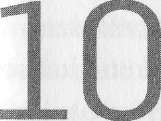 2000 januárjában Kenneth Lay, az Enron elnök-vezérigazgatója egy meghirdetett bejelentés előestéjén abban a hitben tért nyugovóra, hogy másnap közli: a cég részvényenkénti jövedelme 30 cent. Más- nap reggel a részvényenkénti jövedelem 31 cent volt, ami megfelelt az elemzők korrigált várakozásainak. A változás  oka  azonban  nem az volt, hogy az Enron hibát fedezett fel a korábbi jövedelemszámí- tásokban. Egyszerűen 31 centre változtatták a 30 centet. Meghami- sították a könyveket.2000 júliusában a Wall Street 32 centes részvényenkénti jövede- lemre számított az Enrontól. A cég vezetői egymás után  fogalmaz- ták a részvényenként 32 centes jövedelemről szóló beszámolók piszkozatait,  a  végső  jelentésben  azonban  az  érték   34  cent  lett. A változtatásra Jeffrey Skilling, az Enron elnöke és az operatív működésért felelős vezetője adott utasítást, hogy a részvények árát magasan tartsa.2001. február 6-án, kedden a Fortune magazin az Enron Corpo- rationt választotta Amerika Leginnovatívabb Cégének - ugyanúgy, ahogyan az előző öt év mindegyikében is.1 Az Enron  a  legjobb 20-ban végzett a Fortune olyan listáin is, mint a Leginkább Csodált Vállalatok, a Legjobban Vezetett Cégek, a Legjobb Termékeket Gyártó/Szolgáltatást Nyújtó Vállalatok, illetve a LegtehetségesebbAlkalmazottak Munkaadói. Az Enron nyilvánvalóan tudott valamit (legalábbis úgy tűnt).  Kenneth  Lay  az  Enron  sikerét  „világszínvo- nalú munkatársainak és az innovatív eszmék iránti elkötelezettsé- gének" tulajdonította, amelyek „sikereink állandó forrása napjaink gyors tempójú üzleti környezetében". A részvényeket ekkor a min- denkori 90 dolláros2 rekordár közelében adták-vették: a növekedés görbéje  az  üzleti  siker  bármely  kritériuma  szerint  fenomenális volt.Még ugyanebben az évben, 2001. december 2-án az Enron Cor- poration csődöt jelentett. A részvények ára 30 centre esett; a csődben63 milliárd dollár vált semmivé. Emberek ezrei veszítettek el min- dent, amit csak életük során megtakarítottak. Az Enron bukása a mélybe rántotta a Big Five (az öt nagy legnevesebb tanácsadó cég) egyikét, az Arthur Andersent is, valamint saját 85 ezer alkalmazottja is munka nélkül maradt a világ különböző országaiban. Köztük azok is, akik közreműködtek a könyvek meghamisításában. „A legdörzsöl- tebb srácok a szobában"3 - ahogyan egy nagy sikerű könyv szarkasz- tikusan emlegette őket - az Egyesült Államok történetének egyik legnagyobb csődjét idézték elő. De hogy történhetett, hogy egy ilyen pompás üzleti diadalmenet ilyen rémálomba torkollott?Az Enron-saga nagyon okos és valószínűleg kezdetben jó szán- dékú férfiak és nők története, akik keményen dolgoztak, hogy fel- építsenek egy sikeres vállalatot. Kezdetben jó üzleti döntéseket hoztak, amely pozitív negyedéves jelentések láncolatát eredmé- nyezte. Miközben azonban felépítették az Enront, elhasználták jövőperspektívájukat, amely nagyban hozzájárult kezdeti sikerük- höz. A helyébe, csoportkonszenzussal, egy jelenperspektívát állí- tottak. Figyelmüket - jövőjük rovására - a jelenre összpontosították, ennek adtak elsőbbséget. Az Enron vezetői korábban talán mérle- gelték a jövedelembeszámolók meghamisításának majdani követ- kezményeit, 2001-re azonban szem elől tévesztették a sikeresvállalkozásépítés hosszú távú célját, rövidlátó módon ambiciózus negyedéves bevételek megszerzésére koncentráltak. Időperspektí- vájuk három hónapos tömbökké szerveződött. Arthur Levitt, a tőzsdefelügyelet korábbi elnöke szerint: „Az Enron-eset egy olyan vállalati világ  mindent  átható  hazardőrkultúrájának következmé- nye, amely olyannyira a részvényárak és a negyedéves jelentések megszállottjává vált, hogy elveszítette erkölcsi iránytűjét."4Az Enron vezetői virtuális játékkaszinó létrehozásán munkálkod- tak. A hazardőrség fokozta szűk horizontú jelen perspektívájukat, és elhessentette minden, a tetteik negatív jövőbéli következményeivel kapcsolatos gondolatukat. Egy ilyen kultúrában azokat, akik nem üvöltenek együtt a farkasokkal, félreállítják vagy megszabadulnak tőlük. Ahogyan az igazi kaszinókban, a kasszába dőlt a pénz, a negyedévenként újrakezdődő játszmát a befektetők és az Enron rövid távú érdekei szerint manipulálták.A vezetői csoport kollektív időperspektívája másokat is arra ösztönzött, hogy ugyancsak magukévá tegyék amazok jelenorien- táltságát. Végül 16 vezetőt találtak bűnösnek különböző csalások- ban, további kettőt - Layt és Skillinget - esküdtszékek ítéltek el csalásért. Az elkövetők közül egyesek tudták, hogy amit tesznek, nem helyes, mert más Enron-alkalmazottak már hónapokkal az összeomlás előtt figyelmeztették őket erre. Sherron Watkins, az Enron vállalati fejlesztési alelnöke egy Layhez intézett levelében ezt írta: „Roppantul nyugtalanít, hogy könyvelési botrányok sorozata fenyeget bennünket. Életemnek az Enronnál töltött 8 éve  válik majd semmivé, az üzleti világ pedig sikereinket egész egyszerűen csak gondosan kidolgozott könyvelési csalásnak tartja majd." Watkins látta a veszélyt, és figyelmeztette feletteseit. Tudták, hogy igaza van, de nem hitték, hogy a veszély ennyire közvetlen, és nem vették tudomásul a jövőre vonatkozó előrejelzését.5Vajon okos emberek egy csoportja hogyan lehetetett ennyire ostoba? Nos, nem voltak ostobák. A bonyolult -  és  csalárd  -  pénz-  ügyi tranzakciók, amelyeket az Enron bevételeinek felduzzasztására alkalmaztak, rendkívül kifinomultak és ötletesek  voltak.  Ők  maguk igen eszesek és kezdetben nagy valószínűséggel jövőorientáltak vol- tak, másként nem lettek volna ennyire sikeresek az üzleti életben. Idővel azonban jövőorientáltságuk feloldódott mohóságukban, és helyét a jelenorientáció vette át, emiatt nem voltak képesek elkép- zelni, hogy mint utolsó csirkefogókat buktatják majd  le  őket.  Végül már nem láttak messzebbre a következő beszámolónál.Layjel, Skillinggel és a többiekkel ellentétben, Watkins látta az összefüggést a múlt, a jelen és a jövő közt. Azt akarta, hogy múlt- béli sikereinek pozitív következményei legyenek személyes jövő- jére, ne tegyék tönkre. Más Enron-vezetőket perspektíváik még akkor is meggátoltak abban, hogy meglássák az összefüggéseket, amikor ezeket Watkins nyilvánvalóvá tette számukra.6Ahogy a Leninnek tulajdonított hírhedt mondás szól: „A kapita- listák maguk fogják eladni nekünk a kötelet, amelyre felakasztjuk őket." A kapitalisták amellett, hogy mohók, rövidlátó módon a jelenre koncentrálnak, készek inkább a csekély profitra figyelni, amelyre ma annak a kötélnek az eladásával tehetnek szert, amelyre holnap felkötik őket. Az Enron-fiaskó során az Enron, a Wall Street és az egyéni befektetők egymásnak árultak kötelet. Valamennyien olyan erővel koncentráltak a jelenre, hogy nem vették észre,  amint a jövőhurok mindinkább megszorul valamennyiük nyakán. Az biz- tos, hogy az Enron vezetői vétkesek voltak csalásban, de minden hozzáértő befektető is társtettes volt a cég összeomlásában.Kultúránk az azonnali kielégülés kultúrája, hatalmas  nyomást fejtett ki az Enronra és más  cégekre,  hogy  teljesítsenek.  Önmagá- ban még nem rossz dolog, hogy a részvénytársaságok felelősséggeltartoznak  tulajdonosaiknak teljesítményükért.   Manapság   azonban a teljesítménykényszer korlátozza a cselekedetek jövőbéli követ- kezményeivel kapcsolatos aggodalmakat.Olyan ez, mintha úgy döntenénk, hogy a maratoni futóverse- nyen 100 m-ként koszorúval díjaznánk a győzteseket, nem csak azután, hogy teljesítették az egész 42 km és 195 m-es távot. Önma- gában az sem rossz dolog, ha valakit elsősorban csak ezek a részidők érdekelnek (ezért vannak a 100 m-es síkfutástávok). Ha azonban a hosszú távú teljesítmény érdekel bennünket, vagy ilyenben vagyunk érdekeltek, a sprintelésre való összpontosítás izomhúzódásokat, kimerültséget, vagy még a verseny vége előtt bekövetkező koncent- rációvesztést eredményezhet. Az üzlet és a befektetés valójában maratoni futás, kultúránk azonban rövidtávfutásként kezeli.Rövid távú perspektíva alkalmazása hosszú távon enyhén szólva nem tesz jót a vállalat egészségének vagy a nemzetgazdasági köz- érzetnek. Egy valóban sikeres kapitalizmus olyan profitábilis üzle- tek létrehozására koncentrál, amely nemzedékeken keresztül a társadalom és tagjai szükségleteit szolgálja, nem pedig negyedéves célkitűzéseket. A kapzsiság vezérelte kapitalizmus öncélú, és min- denki mást feláldozhatóként kezel, még a környezetet is. Afféle adminisztratív gonosszá válik, ahol a célt a nyereségprognózisok jelentik, amelyek igazolják az elérésükre szolgáló tisztességtelen és etikátlan eszközöket; a jelszó a „mindent szabad", feltéve, hogy ehhez a cég jogtanácsosa megfelelő racionális alapokkal képes szolgálni.7Miközben ezt a könyvet írtuk, az Egyesült Államok ingatlanpia- cán következett be az Enronéhoz hasonló bukás. A bankok és jelzá- log-hitelező társaságok olyan kölcsönökkel kísértették meg a vásárlókat, amelyeket képtelenek voltak törleszteni a részletek megemelése után. Sok ezer ember veszítette el otthonát a jelzálog-jog érvényesítése következtében, miután nem tudtak fizetni. Országszerte számos település veszítette el helyben lakó ingatlan- tulajdonosait, bankok sorra jelentettek csődöt. Számos vezetőnek kellett távoznia posztjáról, mert nem voltak pontos ismeretei azzal kapcsolatban, mit tartogat vállalata számára az irányadó kamatláb  alatti kölcsönzés. Hiányzott a jelzálog-hitelezőket féken tartó fel- ügyelet, így a hirtelen meggazdagodásra csábító konstrukciók letromfolhatták a józan befektetést.  A  gazdaságban  és  a  politikában a jelen- és a jövőorientáció közti egyensúly hiánya ugyancsak katasztrófához vezető, pompásan kikövezett ösvény.AZ  IDŐ  RÖVID TÖRTÉNETE A GAZDASÁGBANAz idő és a gazdaság összefüggése évszázadok óta ismert, a tudo- mányos termelésirányítás alapelveit azonban Frederick Winslow Taylor amerikai mérnök csak a XX. század  elején dolgozta ki.8  Idő- és mozgástanulmányokat végzett, hogy növelje a munkások tevé- kenységének hatékonyságát: a munka minden pillanatába a lehető legnagyobb termelékenységet akarta belepréselni. Eszméi idővel kegyvesztettek lettek, a munkások pedig úgy érezték, Taylor a menedzsment pártján állt, és a lehető legtöbb profitot igyekezett kicsikarni a munkaerőből. Ez a meghasonlás a munkások és a veze- tők közt a mai napig megvan abban, ami az amerikai iparból  maradt.Taylor után 100 évvel, és figyelemre méltóan más attitűddel, a japán autóipar sikeresen átvette az amerikai cégeket, amelyek az iparág úttörői voltak. Az autó- és teherautó-gyártás általuk alkal- mazott csapatorientált megközelítését az ismert amerikai szociál- pszichológus, Kurt Lewin  munkásságából  vették  át,  akinek kutatásai  megmutatták,   mennyire  fontos,  hogy  a  munkaerő  min-den tagja higgye, személy szerint hozzájárul a csapat termelési teljesítményéhez. Egy ilyen eszme a GM vagy a Ford vezérei szá- mára valószínűleg kommunista gondolat lehetett, tévedésükért azonban drágán megfizettek.9A múlt század elején Joseph Schumpeter, a Harvard híres köz- gazdásza azt írta, hogy a kapitalizmus az 50 évenkénti árvizekéhez hasonló pusztítás hullámait szabadítja el. A vállalkozások, állapí- totta meg Schumpeter, általában jól megállják a helyüket.10 Aztán nagyjából 50 évenként a vállalkozók által ösztönzött innovációs hullám söpör végig a társadalmon. Amikor azonban az innováció felszámolja a régi gyakorlatokat,  újak  támadnak  a  nyomukban.11 Más közgazdászok és üzletemberek szerint a gazdasági ciklus periodicitása más, ám abban a legtöbben egyetértenek, hogy az idő megértése a gazdaság megértésének kulcsa. Max Ways, a Fortune magazin kiadója például kijelentette, hogy a változás tempója„50-szer akkora, mint a korábbi évszázadokbeli átlagos tempó". És  ezt 1959-ben mondta.12 Ellentétben az Enron által kultivált dest- ruktív, jelenorientált kapitalizmussal, Schumpeter kreatív destruk- ciója hosszú távon egészséges.Az 1960-as években Warren Bennis vezetéstudományi  guru  és  a szociológusból lett színműíró, Philip Slater megírta a The Temporary Societyt (Az ideiglenes társadalom), amelyben azzal érvelnek, hogy a változás tempója egészen odáig gyorsul majd, míg minden ideiglenessé nem válik.13 A lényegi változás, amelyre a múltban csak körülbelül minden 50 évben került sor,  hirtelen állandó eseménnyé válik. Ma különbséget teszünk az internetidő és  a valós idő közt.14 A Schumpeter és mások által leírt alkotó destruk- ció és változás oly rendszeressé vált, hogy immár normálisak és folyamatosak. Körülöttünk minden döbbenetes sebességgel válto- zik. Schumpeter higgadt 50 éves gazdasági ciklusa mostanábanmásodpercek alatt fut le, hamarosan nanoszekundumok elegen- dőek lesznek ehhez.Az idő mint probléma, az idő mint a csapat tagja, az idő mint ellenfél és az idő mint a változás univerzális rugója és katalizátora: mindezekben  szemlélet,  idő,  pénz   és   üzlet   kapcsolódik   össze. A gazdaságot ennek ellenére még ma is az idővel kapcsolatos régi nézetek uralják. A szűkösség például alapfogalom a gazdaságelmé- letben. A klasszikus gazdasági modell abból a feltételezésből indul  ki, hogy nincs elegendő felhasználható forrás. Az üzleti és gazda- sági szabályozás szerepe, hogy elossza a szűkös forrásokat a ver- sengő felhasználók közt. Egyes közgazdászok kétségbe vonták a klasszikus közgazdaságtan szűkös erőforrásokra vonatkozó feltéte- lezését, köztük John Kenneth Galbraith, a Harvard professzora. Szerinte a II. világháború után már nem a hiány jellemző a nyugati gazdaságokban, hiszen számos ország - a G8 pedig bizonyosan - elegendő alapvető forrással rendelkezik.15 Sőt oly sok mindenből van feleslegünk, hogy megpróbáljuk ezeket még divatosabbá, kívá- natosabbá és kelendőbbé tenni, hogy ily módon, mesterségesen biztosítsuk az irántuk való keresletet.16 Egy  ideig  ez jól  működött. A Wedgwood porcelánművek, például, az első gyártók közé tarto- zott, amely felismerte, hogy mit kell tennie, ha a kínálat felülmúlta   a keresletet. A Wedgwood kezdetben egyetlenfajta porcelánkész- letet állított elő, amely problematikusnak bizonyult, hiszen mihelyt egy tehetős család megvett egy ilyen készletet, szükségletük kielé- gíttetett. A kereslet mesterséges felduzzasztása - és ekképpen a profit növelése - érdekében a Wedgwood piacra dobott egy másik stílusú edénykészletet is. Ma ez a trend jól látható a márkák soka- sodásában és a termékek körének bővülésében: egy cég, amely alapjában véve táskákat gyártott, immár ruhákkal, cipőkkel, illat- szerekkel és ágytakarókkal is előáll.A klasszikus álláspont védelmezői azzal érvelnek, hogy ha Galbraithnek igaza volt, és a szűkös erőforrásokat csakugyan fel- számoltuk, akkor  a  gazdaság  alaposan  megváltozott. Csakhogy  nem ez történt! Miért? Az egyik lehetséges válasz az,  hogy  bizo- nyos erőforrásokban bővelkedünk, de egy leginkább alábecsült forrásunk - az idő - valójában még szűkösebb lett. Minden forrás közül az időből van a legkevesebb, és hozzájutni egyre nehezebb.Képzeljük el, hogy vállalkozóként beindítunk egy üzletet, amely egy innovatív, mi több, forradalmi levélnehezék-szériát kíván for- galmazni! Tőkénket az újfajta termék általunk kidolgozott nagy- szerű ötlete - szellemi tőkénk - alkotja, és még 500 dollár a takarékszámlánkon. Ami a munkát illeti, az nem más mint, amit mi magunk erőnk megfeszítésével el tudunk végezni. A források szű- kösek. Egy nagyszerű ötlet, 500 dollár és egy ember, kezdetnek nem rossz, ám a sikerhez nyilvánvalóan  többre  van  szükség.  Nos  hát, mit teszünk? Valószínűleg befektetők, sőt talán kockázati tőkések után nézünk,  hogy  finanszírozni  tudjuk  vállalkozásunkat.  Tegyük fel, hogy tetszik nekik az ötletünk. Kitöltenek számunkra egy 1 mil- lió dollárról szóló csekket, és a források hirtelenjében már nem  is  oly szűkösek. Immár mindenből kellő mennyiséggel rendelkezünk vállalkozásunk beindításához.Az 1 millió dollárt arra használjuk, hogy nyersanyagokat és gyártóberendezéseket  vásárolunk,  és  megfizetjük  a  felszere- lést működtető embereket. A dolgok igazán jól  alakulnak.  Már csak 3 hónap, és árusítani kezdhetjük új levélnehezékünket, és kezdhetünk ábrándozni egy kis karib-tengeri sziget megvásárlá- sáról, abból a pénzből, amelyet okvetlenül meg fogunk keresni. Aztán beüt a mennykő! Megtudjuk, hogy egy másik cég is készül ugyanazzal a fajta levélnehezék-sorozattal, de ők már csak egy hónapnyira vannak attól, hogy megkezdjék a forgalmazását.Megrémülünk egy pillanatra, de aztán eszünkbe jut, hogy amikor legutóbb szükségünk volt forrásokra - pénzre, nyersanyagokra, felszerelésre és  munkaerőre  -,  kockázatitőke-befektető  baráta- ink a nagy semmiből mindet előteremtették. Kapcsolatba lépünk pénzembereinkkel, és kifejtjük, hogy több  időre  van  szükségünk, ám ők kinevetnek bennünket. Mi erre  azt  gondoljuk:  „Ha  senki nem akar nekem időt adni, talán vásárolhatok magamnak." Elképzeljük, hogy elmegyünk egy időboltba, amely, mintha csak feltöltött  telefonkártyák  volnának,  időcsomagocskákat  árul. Látjuk magunkat, ahogy besétálunk, kérünk két egy  hónapos kártyát, és a biztonság kedvéért még pár egyheteset is. Sajnos azonban ilyen üzlet nincs. Bármilyen más forrással lehet keres- kedni, az időt kivéve.Az, hogy az idő felbecsülhetetlen érték, nagy  kiegyenlítő tényezővé  teszi.  Ki  kell  játszanunk  minden  kártyalapot,  amelyet az idő kioszt nekünk. Legyünk bárkik is, nem vehetünk további kártyákat vagy nem cserélhetjük be a kezünkben levőket másokra. Megtanulhatjuk viszont, hogyan játszhatunk eredményesebben a nekünk kiosztott lapokkal.Jövőt vetetnének velünkRendkívül nehéz megjósolni, sikeresek lesznek-e a vállalkozások, mondjuk egy olyan, mint ez a mi képzeletbeli levélnehezék-gyártó vállalkozásunk. Úgy tűnik, a kedvezőtlen esélyek ellenére egyesek, például Warren Buffett, Peter Lynch és Bili Gross, gyakrabban jósolják meg helyesen az üzleti sikert és a gazdasági ciklusokat. Egyes előrejelzők valószínűleg csakugyan rendelkeznek speciális szakértelemmel, amely lehetővé teszi számukra, hogy pontosan megjövendöljék üzleti vállalkozások teljesítményét, másoknakviszont kétségkívül csak a véletlen kedvez. Tegyük fel például, hogy egy pénzügyi tanácsadó 60%-os valószínűséggel jövendöli  meg, hogy egy részvény ára növekedni vagy csökkenni fog.17 Tegyük fel továbbá, hogy a világon 500 ezer tanácsadó van, és hogy ezek  10 éven át évente 2 független értékelést készítenek! E forgatókönyv szerint 18 pénzügyi tanácsadó lesz, akik, pusztán a véletlen folytán, valamennyi alkalommal száz százalékig pontos előrejelzést adnak. Minden bizonnyal mind a 18-uk képe kikerülne majd a Fortune magazin címlapjára. Akár még fizetnénk is egy csomó pénzt  ezek- nek a csodagyerekeknek prognózisaikért. Ne tegyük! Hibáznánk! Annak  valószínűsége,  hogy  legközelebbi   részvényválasztásuk helyes lesz, továbbra is csak átlagosan 60% volna. 60%-uknak igaza lenne, 40%-uk tévedne. Senki - legyen  bár  mégoly  szerencsés  -  nem képes szabadulni a (statisztikai) valószínűség szorításából.18A jövőt megjósolni nehéz, és senki sem képes erre folyamato- san.19,20 Ez nem tart vissza bizonyos embereket a próbálkozástól és attól, hogy megpróbáljanak meggyőzni másokat: képesek efféle jövendölésekre. A pénzügyi tanácsadók nemcsak akkor  tesznek szert bevételre, amikor a befektetők is nyernek, hanem akkor is, amikor utóbbiak veszítenek. Keresnek attól függetlenül, hogy jövő- vel kapcsolatos jóslataik beválnak vagy sem. Érdekes, hogy a pénz- ügyi tanácsadók jóslatokat árulnak, és úgy alakították ki rendszerüket, hogy attól függetlenül keressenek, prognózisaik helytállóak vagy sem. Lehet, hogy azt akarják, mindannyian profi- táljunk előrejelzői tehetségükből, de valószínűleg hamar belátják, több pénzt kereshetnek azzal, ha jövendöléseket árulnak, mintha saját prognózisaik alapján ők maguk is befektetnének. Nyugodtak lehetünk: ha képesek volnának megjósolni a jövőt, a saját karib- tengeri szigetükön ejtőznének, és eszükben sem volna azzal pró- bálkozni, hogy ígéretes részvényeket adjanak el nekünk. Ha mártöbb mint eleget kerestek volna azzal, hogy saját jóslataikból kiin- dulva cselekedjenek, nem volna szükségük arra, hogy pénzért adják el nekünk jövendöléseiket.VEZETÉS: A JÖVŐ MEGVÁLTOZTATÁSAAmikor Philip Zimbardo még épp csak megkezdte oktatói pályafu- tását, az 1960-as évek elején, meghívta Malcolm X-et, az akkor még ifjú polgárjogi aktivistát, tartson előadást egy pszichológia szakos évfolyamnak a New York-i Egyetemen. Következzék a folytatás Phil szavaival:Amikor az előadás elkezdődött, még a mi sokszínű egyetemi közegünkben is tapintható volt a '60-as évek feszültsége. Malcolm X bekerült az országos hírekbe azzal, hogy támadta„a kékszemű ördögöket" és a távol élő ingatlantulajdonoso- kat, akik, mint állította, tönkreteszik Harlem fekete közössé- gét. Ezek közül az ingatlantulajdonosok közül, mondta ő, sokan zsidók.Rövid bevezetőm után a gondosan öltözött Malcolm fel- állt székéből, nyugodtan a pódiumhoz sétált, ahol aztán fel- ütött egy elnyűtt könyvet. Közölte az évfolyammal, hogy vallásos ember, és hogy engedelmükkel egy rövid  imával kezdi majd, a Koránból. Udvariasságától és kérésének jelle- gétől meglepve a nagyrészt zsidó diákokból álló  évfolyam, kissé értetlenkedve ugyan, de beleegyezését adta, ő pedig belekezdett egy szelíd hangon előadott imába.A következő 50 perc során Malcolm beszéde mind szen- vedélyesebbé és szenvedélyesebbé vált, miközben kifejtette,hogy ki volt, kivé lett és hová tart. A kezdetben inkább kétel- kedő hangulatú közönség átalakult szenvedélyes, az aktivista jövőképe mögött egységesen felsorakozott erővé. Malcom X szavai megpuhították a hallgatókat. Senki sem távozott úgy  az előadásról, hogy ne úgy érzett volna, mint az előadó, vagy ugyanúgy gondolt volna világban elfoglalt helyére, mint aho- gyan odaérkezett. Fogadkoztak, hogy meggyőzik szüleiket: gondolkodjanak másként a feketék büszkeségéről. Mi több, egyes diákok önként jelentkeztek, hogy nyári vakációjuk egy részét a Harlemben töltik, hogy az én közreműködésemmel is szervezett, szegény fekete gyerekeket felzárkóztató prog- ramban tanítsanak.Mi volt vajon Malcolm X-ben, ami ennyire karizmatikus, nagyhatású vezetővé tette? Vizsgálódásaink azt mutatják, hogy a nagy vezetők képesek maradéktalanul belemerülni a jelenbe, a szenvedélyt pedig, amelyet kiváltanak, jövőbeli célok szolgálatába tudják állítani. Egye- dülálló képességgel bírnak arra nézve,  hogy  teljességgel  jelen  legye- nek a pillanatban, és éreztessék hallgatóságukkal, hogy ők állnak figyelmük kizárólagos középpontjában. Ezután arra használják fel az energiát, amelyet a jelenre való összpontosítással generálnak, hogy a jövő egy ellenállhatatlan vízióját vázolják fel. A jó szónokok, köztük prédikátorok és lelkészek, rendelkeznek ezzel a képességgel. Élénk, közvetlen hatású képeket, hipnotikus hanglejtést, alliterációkat hasz- nálnak és  folyamatosan  emellett  ismételgetik  a  kulcskifejezéseket  és fő frázisokat. Jelen idejű  megfogalmazásaik  („ahol  ez  van"  és  „ami  most történik") arra késztetik a hallgatóságot, hogy érzelmekkel rea- gáljanak beszédeikre, és tegyenek valamit a propagált ügyért.Amikor találkoztunk Bili Clintonnal, Phil felismerte Clinton karizmájának egy kulcselemét, azt az adottságát, hogy képes voltteljességgel arra a személyre koncentrálni, akivel beszélt: egyene- sen az illető szemébe nézett, és semmi másra nem figyelt, ami körülvette. Ettől hallgatója különlegesnek érzi magát, teljes 45 másodpercen át. Aztán Clinton tekintete elrebben az  illető  mellett a másik buzgó tanítványra: „Örülök, hogy megismerhetem!" Majd keze kicsusszan a búcsúparolából, és simán megtalálja a következő sorban álló üdvözlő kézfogását. Az iménti valakit mintha redőny takarná ki, Clinton pedig már az új személyre összpontosít. Nagy hirtelen valaki más érzi magát különlegesnek. Aztán, mintegy óra- ütésre, ennek az embernek az ideje is lejár, Clinton pedig továbblép, hogy a többi helyiségben tartózkodót is megnyerje magának. Nagyon tud gazdálkodni az idővel, ami karizmája szempontjából központi jelentőséggel bír. Egy perc töredékére mindenki úgy érzi, kiválasztották, egyéni emberként kezelik. Hogyan máshogy volna képes Clinton és a többi híresség kommunikálni a figyelmére ácsin- gózó hatalmas sokasággal, mint úgy, hogy mindegyikük kis csoma- gokra  -  efféle,  másodpercekig tartó, de sokatmondó kapcsolatokra-  osztja  drága,  behatárolt  idejét?  Gondoljunk  bele:  ha rendelkezünka képességgel, hogy valaki, akire rápillantunk, ettől különlegesnek érezze magát, tudunk valami nagyon fontosat, amivel intimitást teremtünk. Ráadásul ezáltal elbűvölőnek látnak bennünket, jólle- het az idő, amelyet erre fordítunk, nem hosszabb 45 másodpercnél.Annak azonban, hogy nagy hatalmú emberek képesek totáli- san jelenhedonista imágót ölteni, lehet árnyoldala is. Némelyikü- ket, például, kiszolgáltatottá teszi az alkalmi szexuális öröm kísértése, miképpen láttuk ezt politikusoknál a kormányzat min- den szintjén, továbbá a klérus esetében. Valószínű, hogy a jövő- ben is lesznek vezetők, akik hasonlóan szenvedni fognak ilyen gyengeségektől, a gyatra időmenedzselés következményeitől és a lelkiismeret bicsaklásaitól,  amelyeket  a jelenhedonizmussal szo-kás társítani. Dávid Buss evolucionista pszichológus szerint a párválasztási játszmákban végtelenül hosszú időn át a legtöbb faj hímjei az általuk kivitelezhető legnagyobb számú szexuális  hódí- tás mellett döntöttek, az alfa hímek pedig a  hárem javát válogat- ták ki. Ezzel szemben a nőstények mindig  jövőorientáltabbak, mint a hímek, mert evolúciós tervük az, hogy párzásra azokat a hímeket választják ki, amelyek a legjobban képesek ellátni ivadé- kaikat és a legjobb génekkel szolgálhatnak utóbbiak sikeréhez.21 Ugyanakkor vonzó nők idősebb, sőt előnytelen megjelenésű fér- fiakat választanak szexuális partnerül, ha az illetők gazdagok és státusukból adódóan rendelkeznek a  szükséges  forrásokkal. Henry Kissinger, egykori külügyminiszter, amikor a média arról faggatta, miként találhatja vonzónak annyi szép nő külső adott- ságai ellenére, azt az örök érvényű kijelentést tette: „A hatalom a legnagyobb afrodiziákum."Bizonyos vezetők, szekszuális vonzerejükön túlmenően, olyan attraktívak, hogy rabul ejtik rajongóikat, legalábbis ez derül ki Jean Lipman-Blumen könyvéből, a TheAllure of Toxic Leadersből (Mér- gező vezetők vonzása). A szerző kimutatja, hogyan és miért hallga- tunk olyan nemtörődöm főnökökre, mint az  enronos Kenneth  Lay és Jeffrey Skilling vagy a WorldCom, a Tyco International, a  Sunbeam és más, hasonló módon korrupt cégek vezetői. Megma- gyarázza, miért hiszünk gyanús tévés hittérítőknek, miért ülünk fel rámenős médiaszemélyiségeknek, miért vagyunk fogékonyak olyan tömegmanipulátorok és -gyilkosok hipnotikus vonzerejére, mint Adolf Hitler. Ilyen-olyan mértékben számos pszichológiai szükség- letünket elégítik ki, és kivétel nélkül az azonnali cselekvés emberei, akiket cseppet sem izgatnak a későbbi következmények. Vonzere- jüket az abszolút hatalom aurája jelenti, bennünket pedig izga- lomba hoz veszélyes karizmájuk.22VÁLLALKOZÓI HABITUSPeter Drucker menedzsmentguru szerint az innováció több, mint egy villám foglyul ejtése egy palackban. Az innovációt szisztemati- kusan lehet keresni, rá lehet bukkanni, már ha az ember tudja, hol keresse. Egyik könyvében közli velünk, hol keressük, hogyan ismerjük fel, sőt az innováció és a vállalkozási lehetőségek hét for- rását is rangsorolja. Listáján az első tétel: a váratlan. Drucker sze- rint a váratlan akkor következik be, amikor a jövő nem olyannak bizonyul, ahogyan gondoltuk volna. A váratlan jelezhet váratlan sikert vagy váratlan kudarcot. A két lehetőség közül az előbbi több lehetőséget kínál, de az utóbbinak is megvannak a maga előnyei. Louis Pasteur, a pasztörizáció felfedezője azt írta, hogy „az esély a felkészült elmének kedvez". Amikor bekövetkezik egy váratlan, sze- rencsés esemény, valószínűbb, hogy a jövőorientált emberek értik meg, mit jelent, és hogyan kovácsolhatnak belőle tőkét, mert már áldoztak a tanulásra, elsajátították, hogyan figyeljenek az  előre  nem látott eseményekre, és miképpen gondolkodjanak ok-okozati összefüggésekben. Az aha-élménytől gyorsan eljutnak a „Hiszen ez az!" felismerésig, mert fel vannak készülve az új befogadására és annak jól ismert, régi sémákba helyezésére, esetleg olyan új pane- lek létrehozására, amelyekbe az adott újdonság jobban illeszkedik.Az innováció az idő gyermekeBizonyára mindenki hallotta már egy innovációval kapcsolatban, hogy „a legjobb ötlet a szeletelt kenyér óta".23 Amit azonban aligha tettünk meg: nem gondolkodtunk el, miért használják ezt a kifeje- zést. Végül is mi az igazán nagyszerű a szeletelt kenyérben? Egészen 1928-ig nem létezett, és úgy tűnt, az emberek egészen jól megvol-talc nélküle. Újabban kezd ismét divatba jönni, hogy magunk szele- teljük fel a kenyerünket, vagyis mégsem volt akkora ötlet?Ha  azonban  tovább  töprengünk  azon,   mi  teszi  oly  nagyszerűvé a szeletelt kenyeret, rájövünk, hogy a nagy találmányok két tulaj- donságával is rendelkezik. Először is, a szeletelt kenyérrel időt taka- rítunk meg. Nem nagyon sokat, de az idő az, amivel a legtöbben  szívesen  spórolnak, mivel  a  kenyérszeletelés  önmagában   nem valami  nagy  élvezet.  A   második  tulajdonság  kevésbé  szembeszökő: a kenyérszeletelés nem elég egzakt. Amikor mi magunk csináljuk, megeshet, hogy a szelet egyes részei papírvékonyak, más részei túlságosan  is  vastagok. Kenyeret  szeletelni  olyan  macerás,   hogy még tetszés szerinti idő birtokában sem vágnánk olyan szép szele- teket, mint egy gép. Ekképpen a szeletelt kenyér nemcsak azt az időmennyiséget takarítja meg számunkra, amelyet e műveletnek szentelnénk, hanem azt a nem kevés időt is, amelyet hiába is fordí- tanánk arra, hogy tökéletesen  végezzük  e  feladatot.  A  szeletelt kenyér lehetővé teszi, hogy legyen valamink, amink  korábban  nem volt: tökéletesen szeletelt kenyerünk.24A találmányok lehetővé teszik ugyan számunkra, hogy  egyre több új dolgot tegyünk, de ez egyre több időnkbe kerül. Ez elfogad- ható lehetne, ha az új dolgok, amelyeket megtehetünk, mindig job- bak, mint a régiek. De ha egyszer nem így van! Mint Stephen Covey rámutatott, az elintézendőink listáján szereplő sürgős dolgok lej- jebb szorítják a kevésbé sürgőseket, függetlenül attól, hogy ez utób- biak mennyire fontosak vagy élvezetesek. A jövőbeli célok hozzásegíthetnek bennünket, hogy elkerüljük a sürgős kontra új csapdát. Ha egyszer eldöntöttük, hogy hírnevet, vagyont, boldog- ságot, izgalmat, nyugalmat, kényelmet, illetve ezek egyik-másikát vagy mindegyikét akarjuk, akkor eldönthetjük azt is, hogyan hasz- nálhatjuk fel időnket a legjobban megszerzésükre.IDŐCSAPDÁKEgyes találmányok lehetővé teszik, hogy olyan dolgokat tegyünk, amelyekre korábban nem volt módunk, vagy pedig rég ismert dol- gokat jobban, gyorsabban, olcsóbban intézzünk el. Ez legtöbbször jó, de az innovációnak és a technikának lehetnek kedvezőtlen hatásai is. Mi van például, ha szeretünk kenyeret szeletelni? Ten- nénk ezt ugyanolyan gyakran, mint mielőtt a szeletelt kenyér meg- jelent volna a piacon? Valószínűleg nem. Alighanem lennének alkalmak, amikor sürgősebb volna időt spórolnunk, mint kiélvezni a saját kezűleg végzett szeletelés gyönyörűségét. Csakhogy mind- nyájan behatárolt mennyiségű idővel rendelkezünk.  Ha  valami  újat csinálunk, akkor valamit a régiekből fel kell adnunk. Ha ezál-  tal kevésbé élvezetes dolgokról kell lemondanunk, akkor jó, ellen- kező esetben már nem annyira.A találmányok és a technika időt takaríthat meg számunkra, de fogyaszthatják is az időnket. Az  új  technika  elsajátítása  időt  igé- nyel, ahogy a használata is. Ez az idő más tevékenységekre is fordít- ható. Egyeseknek a technológia időigényes volta elfogadható, sőt élvezik is. Mások a technológiát hasznos eszköznek tartják, amely-  nek időigényét korlátok közt kell tartani. Megint mások szerint a technika feleslegesen elvonja az embereket attól, amit szívesen csinálnának a régi módon.Alább három nagyon sikeres ember átlagos napjának leírása következik, saját szavaikkal: gondolkodjunk el azon,  miként uralják a technikát és miként uralkodik rajtuk a technika, majd töpreng- jünk el azon, miként illeszkedik be a technika saját életünkbe!Wynton Marsalis zenész egy tipikus munkanapja (művészeti vezető, Jazz at Lincoln Center)25Sok más  tennivalóm is van  a  zenélés  és  a  komponálás mellett- beszédeket tartok, adományokat gyűjtök de mindet a dzsessz érdekében teszem. Még ha az amerikai kultúráról vagy az amerikaiakról beszélek is, valójában a dzsesszről van szó. Vagyis arról, amihez a legjobban értek. Nem vagyok valami  rendszerető  ember.  Ami  engem illet,  a filozófiám ez:„Csinálj mindig mindent!"Még soha életemben nem küldtem emailt. Van számítógé- pem, csak még soha nem kapcsoltam be. Van mobiltelefonom, épp most tanultam meg rajta sms-t írni. Mindent kézzel jegy- zek fel vagy megbeszélem a stábommal,  akik aztán legépelik. A zene lényege az improvizáció és új dolgok létrehozása a pillanat ösztönzésére, más emberekkel együtt. Nincs túl sok olyan ember, akik erre egy zenei összjáték során képesek vol- nának. Egy ilyen összhang  kialakítása gyakorlást, gyakorlást és még több gyakorlást jelent. Ezt nagyon komolyan mon- dom. Ugyanabban az értelmezési keretben mozgunk, a zené-ben, és az egymás iránti szeretetben. Ez a flow.Bili Gross menedzser egy tipikus munkanapja (vezető befektetési szakember, Pimco)Reggel körülbelül fél ötkor kelek, és megnézem, mi a helyzet a piacokon. A földszinten van egy Bloombergem, egy Telerate-em, és néhány más masinám. A Bloomberg a legfon- tosabb: áttekintést ad a legfrissebb New York-i fejleményekről, de éppenséggel a brazil real 50 éves történetéről is áttekintést nyújt. Csodálatos, mi mindenhez hozzáférhet az ember.Megnézem Japánt és Európát. Készítek magamnak vala- mit reggelire, aztán háromnegyed hatkor elindulok a munka- helyemre, ahová hat körül érek be. Az első egy-két órában csak felveszem a ritmust: figyelem a piacokat és a különböző gazdaságiadat-szolgáltatásokat. Egy  csomó  makroszámot  - a GDP-t, a munkanélküliségi adatokat és más munkaerő- piaci statisztikákat - rendszerint nyugati-parti idő szerint 5 óra 30 körül adnak ki.Egy portfóliómenedzser számára a „háttérzaj" kiszűrése létfontosságú. Az információáradatot a lehető legalacso- nyabb szintre kell visszaszorítani. Az egész napunkat eltölthetnénk különböző vélemények olvasásával. Ez szá- momra azt jelenti, hogy  nem  válaszolok  és  nem  is nézek meg semmilyen emailt, amelyet nem akarok. Csak a  felesé- gem hívásait fogadom, ezeken kívül csak még napi hármat- négyet.  Mobiltelefonom nincs,   BlackBerrym   nincs. Mottóm így hangzik: „Nem akarok  vonalban  lenni,  nyugal- mat akarok."Napom legfontosabb részét nem a parketten töltöm kereskedéssel. Minden reggel fél kilenckor felállók az író- asztalomtól és átsétálok az utca  túloldalán  levő  fitnesz- klubba. Jógázom és edzek körülbelül  másfél  órát.  Távol vagyok az irodától, távol a zajtól meg a Bloomberg- képernyőktől.Miután körülbelül háromnegyed órát tekertem a kondibiciklit és körülbelül 10-15 percet jógáztam, hirtelen mintha lámpák gyulladnának ki a fejemben. Ezt a másfél órát tekintem a nap legértékesebb szakaszának.Marissa Mayer menedzser  egy  tipikus  munkanapja (alelnök, keresőtermékek és felhasználói élmény, Google) Nem érzem úgy, hogy maguk alá temetnek az információk. Igazán élvezem. Személyes emailezésre a G mailt használom- forgalmam napi 15-20 levél -, de a hivatalos postafió- komba naponta nyolcszázat is kapok, úgyhogy igazán gyors rendszerre van szükségem. Maratoni email szeánszokon igyekszem utolérni magam, néha szombaton vagy vasárnap. Ilyenkor  odaülök,  és  10-14 órán  át  egyfolytában emailezek.Nagyon  türelmetlen vagyok.  A  TiVóval  például,  úgy tűnik, túl sok időmet pazarlom el arra, hogy a  „Kérem  vár- jon!" feliratot bámulom. Imádom a mobilomat, de valahogy mindig van egy másodpercnyi várakozási idő, mire az ember fogad egy hívást: „Halló! Halló!"Egyfolytában próbálom kitalálni, hogyan tegyem az improduktív időt produktívvá. Ha a kocsimmal megyek valahová, megpróbálom közben felhívni családtagjaimat és barátaimat. Vagy a holtidőben, amikor egy sorban várako- zom, fogom a mobilomat, és elintézek valamit.Egy átlagos héten körülbelül 70 megbeszélésre vagyok hiva- talos, naponta úgy 10-11 órán át. Pénteken délután 6 óra tájban elindulok San Franciscóba, és csinálok valami érdekeset.Ezek az emberek mindnyájan hivatásuk csúcsán vannak. Nehéz elképzelni, hogyan lehetne bármelyikük még sikeresebb. Az azon- ban, ahogyan az életüket élik és ahogyan az időhöz viszonyulnak, nagyon eltérő. Érzésünk szerint melyikük használja ki idejét a leg- bölcsebben? Vajon melyikük napja emlékeztet a leginkább a mi tipikus napunkra? Mi melyikük napját szeretnénk magunknak? Milyen érzéseket kelt mindez bennünk?E könyv szerzői úgy sejtik, a jövőorientált olvasóra Marissa Mayer beszámolója teszi a legnagyobb hatást. Élete maga az amerikai sikersztori. Tehetsége és kemény munkája juttatta oda, ahol most tart. Emailpoggyászát és hosszú munkaidejét büszkén, kitüntetésként viseli. Számokban írja le napját: ennyi emailt kapott, ennyi órát dolgo- zott, ennyi másodpercet várakozott. Hetei, napjai, percei és másod- percei meg vannak tervezve. Minden másodperc számít. Számára az improduktív idő elvesztegetett idő. A jó öreg Frederick Winslow Taylor, az idő és a mozdulatok embere büszke volna Marissára.Úgy gondoljuk, jelenorientált olvasónk leginkább Wynton Marsalisszal azonosult, akinek az  élete  ugyancsak  amerikai sikersztori, bár olyasvalakié, aki nem azért  jutott  valamire,  mert képes volt hosszú órákat dolgozni jövőbéli céljaiért, hanem  mert képes volt maradéktalanul elengedni magát a  jelen  zenéjében. Wynton szenvedélye, a dzsessz fogalmaival írja le napját.  Élete, ahogyan  a  dzsessz,  jórészt  improvizáció. Csak  úgy  csinálja,  egész idő alatt. Annyira elmerül mestersége flow-jába, hogy nem is fog- lalkozik a jövőorientáció eszközeinek elsajátításával - a számítógé- pekével, az emailével, az ütemtervkészítéssel. Tehetsége, amelyet sok-sok órás gyakorlás csiszolt, olyan helyzetbe juttatta, hogy felfo- gadhat másokat időpontjainak egyeztetésére, emailjeinek és min- dennapi élete más különböző jövőorientált részleteinek intézésére.Bili Gross idővel kapcsolatos attitűdje gyakorlatias keresztezése Wyntonénak és Marissáénak. Marissához hasonlóan, Bili is sok  órán át dolgozik és napját számokban írja le. Marissátói eltérően azonban Bili nagyon tudatosan szakít időt arra, hogy kikapcsolja magát a „Mátrixból" így, akárcsak  Wynton,  elmerülhet a  flow-ban a jóga segítségével. Bili számára a technika szükséges és rendkívül hasznos eszköz, de felismerte,  hogy csak  ennyit tud kihozni belőle. A technika és a rászánt idő eszköz, nem pedig cél.Az élet és az üzlet olyan, mint a maratoni futás. Hasonlóan  az első, a marathóni görög futóhoz, minden ember és számos vállalat meghal a verseny végén. Az azonban, hogy a most és a vég közt új dolgokat tehetünk, semmiképpen sem jelenti, hogy ezeket meg  is kell tennünk. Előbb értékeljük, hogyan használjuk időnket úgy jelen-, mint jövőbéli céljaink szempontjából. Mit akarunk tenni ma, mit akarunk holnap, és miként tudjuk a legjobban egyensúlyba hozni a kettőt? A negyedéves bevételek fontosak, de az is, hogy az ember ne kerüljön rács mögé. Ha pusztán a jelenre fordítjuk figyelmünket, könnyen eljuthatunk személyes csődünkig. Ha csak a jelenre kon- centrálunk, arra sarkallhat bennünket, hogy az újat és az újszerűt az egyszerű élvezetek és a boldogság elé  helyezzük.  Emlékezzünk azokra a sikeres középvezetőkre az 5. fejezetből, akik azt mondták, hogy státusuk és anyagi jólétük ellenére magánéletük üres. Ki akarna ilyesmit íratni a sírkövére? Kérdezzük meg magunktól: Mit akarunk tenni holnap? Hogy akarjuk tölteni ezt a hétvégét? Ne kérdezzük, miféle feladatokat kell megoldanunk ma, vagy milyen kötelezettsé- geknek kell eleget tennünk, mielőtt időt szakítanánk arra, hogy élvezzük az életet! Újra és újra a nagy kérdéseket tegyük fel: Mit aka- runk valójában tenni az életünkkel? Mit teszünk, hogy elérjük, amit akarunk? Mi a legjobb módja annak, hogy eljussunk innen oda?AZ IDŐ POLITIKÁJAUdvarias társalgás során többnyire kerüljük a politikai vitákat. Olyan kapcsolatokra tartogatjuk, amelyek kibírják a konfliktusokat, vagy olyan emberekre, akiket valamiért szeretnénk elidegeníteni magunktól. Lassanként megtanultuk ezt a leckét, alkalmanként mégis megfeledkezünk erről. Bizonyos, hogy hagytunk már ottizgatott politikai vitát, miközben két dolgot gondoltunk a szélsősé- ges vitapartnerekről. Egyrészt: tényleg képesek elhinni, amit mon- danak? A mások felfogása alapjául szolgáló hibás gondolkodáson gyakran elszörnyedünk. Hogy lehetnek ennyire vakok? Meggyőző- déseiket nyilvánvalóan irracionálisnak, illogikusnak,  sőt  talán  nem is ép elme szüleményeinek gondoljuk.Másrészt nem értjük, miért nem képesek felfogni álláspontunk inherens logikusságát és moralitását, amelyet olyannyira meggyő- zőnek vélünk. Ha valaki világosan kifejtené a bizonyítékokat szá- munkra, kénytelenek volnánk elfogadni az illető politikai nézeteit. Ráadásul milyen hálásak volnánk! Ezért lepődünk meg ellenfeleink naivitásán - ha ugyan nem nyilvánvaló ostobaságán -, amikor semmilyen hatást nem tesz rájuk álláspontunk éles elméjű és helyt- álló volta. Természetesen ők ugyanezt gondolják rólunk.Miért olyan következetesen terméketlenek a politikai viták? Bár a témát alig kutatták, úgy véljük, az időnek van bizonyos fel nem ismert hatása a politikai ügyekre és vitákra. Ha megértjük ezt, lényegi felis- meréseket tehetünk a magunk és mások politikai nézeteit illetően, és talán konfliktusok megoldásának lehetősége nyílik meg előttünk.Az egymással ütköző időperspektívák központi szerepet játsza- nak a politikai folyamatokban. 1979-ben  Dániel  Kahneman  és Amos Tversky pszichológusok publikáltak egy egyszerű, ám  érde- kes tételt azzal kapcsolatban, miként befolyásolják döntéseinket a jelennel kapcsolatos nézetek és a jövőt illető várakozások.26 Hogy elméletüket  illusztrálják  -  amelynek  a  várakozáselmélet  nevet adták -, kísérleti személyeket kértek fel, hogy képzeljék el: a  barát- juk javára elveszítenek egy 100 dolláros fogadást, amelyet egy tisz- tességes pénzfeldobás dönt el. Fejre fogadtak, de írás jött ki.Aki azonban megnyerte a fogadást, újabbat ajánl: ugyanannak az érmének a feldobását dupla vagy semmi alapon. Ha a másik fél vállal-kőzik a fogadásra és rosszul tippel, 200 dollárral tartozik majd a barát- jának. Ha vállalja a fogadást és jól tippel, semmivel sem tartozik neki. Ha belemegy a második fogadásba, 50% az esélye, hogy 200 dollárral, és ugyanígy  50%  az  esélye  arra,  hogy  semennyivel  ne  tartozzék. A második fogadás várható haszna így -10 0 dollár27, amely pontosan annyi, amennyivel az első fogadás után tartozott a barátjának. Mivel a fogadás vállalásának vagy nem vállalásának várható eredménye ugyanaz (-100), a kísérleti személy ugyanolyan eséllyel vállalja és uta- sítja el a fogadást. Elméletileg közömbösnek kellene lennie számára, hogy vállalja vagy elutasítja-e a második fogadást; a gyakorlatban azonban nem közömbös, és nagy valószínűséggel vállalja a második fogadást. Valószínűbb, hogy vállalja a 200 dolláros tartozás kockáza- tát, mint hogy tudomásul vegye a 100 dollár biztos elvesztését.Ebben a példában a jelen az első fogadásból származó veszteség. A kísérleti személy vesztett 100 dollárt. A jövő két lehetséges kime- netelt tartogat, mindkettőt azonos valószínűséggel. Kahneman és Tversky kimutatták, hogy az emberek inkább vállalnak kockázatot, mint hogy tudomásul vegyenek és elfogadjanak bizonyos vesztesé- geket. Ahogyan Kahneman és Tversky fogalmaznak, az emberek a veszteségek tartományában kockázatkeresők.Mármost képzeljük el, hogy a kísérleti személy megnyerte az első 100 dolláros tétet! A barát, aki elvesztette e tétet, ekkor dupla vagy semmi alapon újabb fogadást ajánl. Ha a másik most belemegy egy második fogadásba, 50% esélye lesz, hogy nyerni fog 200 dollárt, és ugyanennyi, hogy nem nyer semmit. A fogadás várható lehetséges kimenetele ismét azonos: 100 dollár. Mivel az új fogadás várható haszna azonos a kísérleti személy által előzőleg nyert nyereménnyel, annak a valószínűsége, hogy vállalja az új fogadást,  ugyanakkora, mint hogy visszautasítja. Számára elvileg közömbösnek kellene len- nie, hogy elfogadja vagy elutasítja-e a második fogadást, azonban agyakorlatban ezúttal sem közömbös. Valószínűleg elutasítja a máso- dik fogadást.Ebben a példában  a jelen  az  első  fogadásból  származó  nyereség. A kísérleti személy nyert 100 dollárt.  A  jövő  ebben  a  beállításban két lehetséges kimenetelt tartogat, ezúttal is egyforma a valószínű- sége mindkettő bekövetkezésének. Kahneman és Tversky  kimutat- ták, hogy az emberek általában averzióval  viseltetnek  a  kockázat iránt a nyereségek tartományában. Ez annyit tesz, hogy miután nyereségre tettek szert, kerülik a kockázatot.Kísérletük során Kahneman és Tversky létrehoztak egy mester- séges szituációt, amelyben az emberek csaknem tökéletesen ismer- ték a jelent és a jövőt, mivel tudták, hogy nyertek vagy veszítettek 100 dollárt.28 A „nyertesek" és a „vesztesek" ezután egy bizonytalan jövőre vonatkozó döntéssel szembesültek. Az emberek a bizonyta- lanság ellenére tisztában voltak a kizárólag lehetséges két jövendő kimenetel pontos valószínűségével: a fejjel vagy írással. Ugyancsak tisztában voltak e kimenetelek következményeivel. Tudták, hogy ha nem fogadnak, helyzetük nem változik majd. Azt is, hogy ha vállal- ják a fogadást, végül 100 dollárral gazdagabbak vagy szegényebbek lesznek, mint ahogyan kezdték.Az életben a döntések ritkán ennyire nyilvánvalóak. Az egyik nap győztesnek érezzük magunkat és készek vagyunk kockázatokat vál- lalni, másnap azonban veszteseknek érezzük magunkat,  és  kerüljük a további kockázatvállalást még akkor is, ha objektív körülményeink mit sem változtak. Aktuális állapotunk attól függ, miként rekonstru- áljuk a múltat, hogyan értelmezzük a jelent és miként konstruáljuk meg a jövőt. Az időperspektíva szemüvegének közbeiktatásával értelmezzük magunkat, aminek eredményeképpen az egyik nap veszteségnek tekintünk egy döntést, másnap nyereségnek.E kutatók vizsgálatában a jövő ugyancsak erősen különbözik a való életbeli jövőtől. Ritkán szembesülünk olyan egyszerű döntés- sel, hogy elfogadjunk vagy elutasítsunk egy ajánlatot. Döntésünk- nek ritkán lehetséges mindössze két kimenetele, és ritkán tudjuk a pontos valószínűségét a következményeknek. Az életben még az egyszerű döntéseknek is több mint két lehetséges következményük van. Kénytelenek vagyunk magunk megkonstruálni a jövőt. Lehet- nek homályos elképzeléseink a valószínűségekről, de szinte soha nem ismerjük pontosan. Az, ahogyan az életben rekonstruáljuk a múltat, értelmezzük a jelent és megkonstruáljuk a jövőt, egyaránt befolyásolja azt a módot, ahogyan a jelent értelmezzük, továbbá az elvárásokat, amelyeket a jövőre nézve kialakítunk.Tapasztalt választók tudják, hogy a szavazat leadása igencsak hasonló a fej vagy írás fogadásra. Eltérően Kahneman és Tversky vizsgálatától, amelynek résztvevői pontosan ismerték a jelent és a jövőt, nekünk olyan választási döntéseket kell hoznunk, amelyek bonyolultak, és amelyeket érzelmek, propaganda és dezinformáció, valamint bizonytalanság nehezítenek meg. A politikusok, a  politi- kai pártok és különböző érdekcsoportok nem igyekeznek együtt érezni a szavazókkal. Igyekezvén manipulálni őket, tovább bonyo- lítják a már amúgy sem egyszerű feladatot.Amikor bekapcsolódunk a politikai folyamatba, első lépésünk, hogy a jelent mint nyereséget vagy veszteséget határozzuk meg. Amikor ezt a politikusok nyereségnek igyekeznek beállítani, arról beszélnek, mennyivel jobb a helyzet a szokásosnál. A jelen nyere- ségként való beállítása növeli a szavazás valószínűségét a status quo támogatóira, akiknek állítólag e nyereségek köszönhetőek. Ez a tak- tika leginkább a múltorientált szavazókat vonzza. A jelen veszteség- ként való beállítása céljából a politikusok arról beszélnek, mennyivel rosszabbul állnak a dolgok, mint korábban. Ez a hozzáállás fokozzalannak a valószínűségét, hogy a szavazó a változás, illetve a mellett a  párt mellett voksol, amely nem felelős a veszteségekért. Ez a taktika leginkább a jelen- és jövőorientált szavazókra hat.A második lépés a jövő valószínűségének és biztos voltának manipulálása. A nagyobb bizonytalanság fokozza a kockázat veszélyét és a kockázattal szembeni ellenérzést, ezáltal növeli a status quóra való szavazás valószínűségét. A bizonyosság a válto- zásra való szavazás esélyét növeli.A többségi párt és a hatalom birtokosai igyekeznek nyereség- nek beállítani a jelent, rámutatni a jövő bizonytalan voltára arra az esetre, ha ellenfeleik szerzik meg az  irányítást.  Azt szeretnék,  ha az emberek a hatalmon levőkre adott szavazatokat a nyereség biz- tosításának tekintenék, a kihívókra való szavazást pedig kockáza- tos, potenciálisan katasztrofális következményekkel járó lépésnek tartsák,   és   riogatással    igyekeznek    fokozni    ennek   veszélyét. A kisebbségi párt és az ellenzékiek arra törekszenek, hogy a jelent veszteségként fessék le, és kiemeljék, mennyire bizonyos a fényes jövő, ha majd ők lesznek a kormányrúdnál. Azt akarják, hogy a választók a hatalomban levőkre való szavazást biztos veszteség- nek, a kihívókra való szavazást pedig csekély és indokolt kockázat- vállalásnak tekintsék.Várakozáselmélet, politika, idő és stratégiaBili Clinton az 1992-es elnökválasztást a „Dont Stop Thinking about Tomorrow" (Ne hagyd abba a jövőről való gondolkozást!) szlogennel nyerte meg. George W. Bush részben azzal nyert a 2004-es választásokon, hogy a választók állandóságigényére apel- lált, arra az igényükre, hogy pártja változatlanul kiálljon „a terror elleni globális háború" mellett. Különböző beszédek visszhangoz- ták, mekkora ostobaság egy folyó közepén lovat váltani. Ellenfelét, John Kerryt következetlen, különféle ügyekben ingatag figuraként állították be. Kerrynek soha nem is sikerült olyan megfelelő jövő- képpel szolgálnia, amellyel csillogóbbra fényezhette volna magát, mint ellenfele.Nézzük meg, mire épült John F. Kennedy vonzereje, amely olyan nagy hatással volt honfitársaira: „Ne azt kérdezd, mit tehet érted a hazád, hanem azt, te mit tehetsz  a  hazádért!"  A  választás  fókuszá- ban ettől fogva a jelen helyére a jövő került. Rávette  az  embereket, hogy immár ne a jóléti rendszer méltánytalanságaira és igazságta- lanságaira panaszkodjanak,  hanem  inkább  azt  igyekezzenek  kita- lálni, miként teremthetnének személyes cselekedeteikkel jobb jövőt hazájuk számára. Számos fiatalt mozgósított a Békehadtesthez való csatlakozásra, és ahogyan Martin Luther King nagy hatású „Van egy álmom..." beszéde, ifjakat és öregeket lelkesített fel egy olyan testvé- riséggel, együttérzéssel és emberi méltósággal teljes jövő víziójával, amelynek megteremtésében maguk is közreműködhettek.KörnyezetpolitikaA  szűkös  környezeti   források   megőrzése   globális   probléma.  Az emberek figyelmét mégis gyakran elkerüli, hogy a jövendő nem- zedékek érdekében védelmezni kell a környezetet, nem pedig önző módon kizsákmányolni és kimeríteni.A világ legértékesebb forrása valójában nem az energiahordozó kőolaj, hanem az ivóvíz. Egész egyszerűen nincs elég belőle, és aho- gyan számos ország népessége robbanásszerűen nő, konfliktusok várhatók a víz birtoklásával és a hozzájutással kapcsolatban.Egy újabb mexikói tanulmány a jelen- és a jövőorientált megkö- zelítések konfliktusára mutatott rá a víz tisztaságának megőrzésé- vel kapcsolatban. 300 mexikói állampolgárral kitöltették a Zimbardo időperspektíva-kérdőívet, emellett rákérdeztek, miképpen vesznek részt különféle vízmentő tevékenységekben.Az    eredmények    megfelelnek    az     általános    várakozásoknak. A múltorientáltak nem vettek részt vízmegőrző  tevékenységben, illetve nem is érdekelte őket. A környezetvédelmi aktivitás szignifi- kánsan és határozottan a  jövőorientáltsággal  hozható  összefüg- gésbe. A jelenorientáltak kisebb  valószínűséggel  vesznek  részt vízvédő akciókban. A jövőorientáció az elvégzett iskolai évek  szá- mával  arányosan  nő,   és   gyakoribb   a   18   éven   felüliek   körében.29 A világ számos országában azonban az oktatás  korlátozott, sokkal több a fiatal, mint az idősebb, ami a jelenorientáltság dominanciá- jának kedvez, a természeti források megőrzésének viszont annál kevésbé. A téma kezelése újfajta kommunikáció kidolgozását igé- nyelheti, amelynek a jelenorientált polgárokat kell célba vennie.IDŐPERSPEKTÍVA ELSAJÁTÍTÁSA POROSZ MÓDONEgytől egyig saját időperspektívánkon szűrjük át a politikai informá- ciókat és a dezinformációkat. Ezt azonban nagyrészt az oktatási rend- szernek köszönhetjük, amelyet politikusok kezdeményeznek, majd kormányzatok uralnak és határoznak meg. Ez alapvetően meghatá- rozza időperspektívánkat. A kormányzatok intézményeket hoznaklétre, amelyek időperspektívákat tanítanak, hogy a nép úgy szavazzon, hogy fenntartsa a kormányt és az általa létrehozott intézményeket.Nem volt ez mindig így.  1852-ben  Edward  Everett  massachu- settsi kormányzó felismerte, hogy mind nagyobb szükség van  arra, hogy a gyerekeket egy gyorsan iparosodó társadalom polgáraivá neveljék. Everett egy Horace Mann nevű  ügyvédhez,  a  Massachu- settsi Oktatási Testület (Massachusetts Board of Education) titká- rához fordult tanácsért. Mann összehasonlítva a világ különböző oktatási rendszereit, a porosz módszert ajánlotta, amely 8 évi isko- láztatást tett kötelezővé, és  a  tanulmányok  mellett  a  személyiségnek is figyelmet szentelt. Az előbbieket az olvasás, az írás és a számtan jelentették, az utóbbiakat pedig azok a tantárgyak jelentették, ame- lyek a fegyelemre, az erkölcsösségre és az engedelmességre össz- pontosítottak. Bár az amerikai iskolások nemzedékei  utálták  meg Mann ajánlásait, ezek a maguk idejében ragyogó ötletek voltak.Everett célja nem szabadgondolkodók nemzedékeinek kineve- lése volt, ehelyett inkább a mindenfelől összesereglett fiatalokat szerette volna előkészíteni a sikeres gyári munkára. Az eredményes kétkezi munkához szükséges készségek közül a legfontosabb a pon- tosság, az engedelmesség és a monotóniával, illetve az unalommal szembeni kellő tolerancia volt. A porosz oktatási rendszer katonai precizitással produkálta ezeket a készségeket.A beiskoláztatás előtt a gyerekek többségének napjait alig korlá- tozzák szabályok,  úgy  játszanak  és  gondolkodnak,  ahogyan  akar- nak. Aztán egyszerre tanítójuk,  napi-  és  órarendjük  lesz,  amely uralni kezdi életüket, és munkára fogja  őket.  Megtanulják,  hogy  késni rossz, szórakozásra csak kevés idejük  van,  a  szünet  mindösz- sze 20 perc, és mindennap ugyanakkor kell hazamenniük. Azt is megtanulják, hogy akár gyorsan, akár lassan dolgoznak,  nem  úsz- hatják meg az iskoláztatás napjait, heteit, éveit. Ennek a játéknak aneve a megregulázás, amelyben leckék készítik fel a játékosokat a gyári életre. Más kérdés, mennyire készítenek fel ezek a leckék a gyáron kívüli életre, sőt egy szinte gyármentes társadalomra.Oktatási rendszerünk elsődleges célja a jelenhedonista gyerekek domesztikációja és olyan jövőorientált felnőttekké  való  átalakítása, akik készek elfoglalni helyüket a gyárban,  a  gyártósoron.  Az  iskola kiűzi  a  jelenhedonista  gyerekekből  „vad"  időfelfogásukat,  és  helyette a civilizáltabb jövőorientációval ruházza fel őket,  amely  biztosítja, hogy viselkedésük kiszámítható és irányítható legyen,  ugyanúgy, ahogyan a társadalom többi tagjáé. Az oktatás lényege, hogy elfeled- tessék a gyerekekkel a játékosságot és a spontaneitást, és azt, amit tanulnak. Maradj a helyeden, ne beszélj, ne játssz, ne bohóckodj,  halaszd el örömeidet, engedelmeskedj a felsőbbségnek és tűrd az unalmat! Többek közt ezek a hagyományos iskoláztatás fő tanulságai.Oktatási rendszerünk sokak számára beválik. A legtöbben elsa- játítják a jövőorientáltságot és a társadalom produktív tagjaivá vál- nak. Nem késnek a  munkahelyükről,  időben fizetik a számláikat és a nyugdíj-előtakarékosságot. Másoknak azonban nem válik be ez a szisztéma, fellázadnak az unalmas feladatok és  a  megregulázás ellen. Nem rendelkezve jövőorientációval, amely mérsékelné vágyaikat, visszatérnek a gyerekkor jelenhedonizmusához. A veszé- lyes jelenorientáció rákapatja őket a drogokra, az alkoholra, az óvszer nélküli szexre, teherbe esnek, amikor nem is akarják, kocká- zatos ügyekbe keverednek, elvesztik mindenüket, bűncselekmé- nyeket követnek el.A jövőorientáció el nem sajátításához kapcsolódó problémák nyilvánvalóak,  nem  így  a  megoldásaik.   Kezdjük   mindjárt   azzal, hogy azok az emberek, akik szenvednek attól,  hogy  túlzott  mérték- ben összpontosítanak a jelenre, gyakran saját állapotukat sem  isme- rik fel, és gyógyíttatni se óhajtják magukat. Az életük olyan, amilyen.Ezzel ellentétben vannak, akik felismerik problémáikat és igyekez- nek kiküszöbölni az okokat, amelyek valószínűleg abból adódtak, hogy nem veszik figyelembe bizonyos viselkedésmódok lehetséges negatív, jövőbeli következményeit. Számukra a megoldás egysze- rűen bizonyos magatartásformák negatív következményeinek felis- merése. Az olyan jövőorientált programok, mint a Planned Parenthood (tervezett szülőség), számtalan órát és rengeteg pénzt áldoz olyan oktatási módszerek kidolgozására, amelyeknek célja, hogy jelenorientáltakkal ismertessék meg az összefüggést jelenlegi viselkedésük és annak majdani negatív következményei közt: „Ha óvszer nélkül szexelsz, 9 hónap múlva kisbabád születhet, vagy bár- mikor szexuális úton terjedő betegséggel fertőződhetsz meg."E programok logikája támadhatatlan, és ha egy jövőorientált személy csinálja végig, kétségkívül a kívánt hatással jár. Sajnos azonban azok, akik bejelentkeznek e programokra, és akik a legjob- ban profitálhatnának belőle, túlnyomórészt jelenorientáltak. Per definitionem nem rendelkeznek erős jövőperspektívákkal. A kali- forniai San Mateo felzárkóztató iskoláiban például azt tapasztaltuk, hogy a diákok elsősorban jelenorientáltak. 50 diákot 2 héten át taní- tottunk mentális stimulációra, vagyis arra, amikor valaki lélekben gyakorolja, és elképzeli magában valamilyen akció végrehajtását. Más szavakkal, arra sarkalltuk ezeket a srácokat,  hogy képzeljenek el jeleneteket, amelyekben a jövőben netán majd cselekszenek.John ekkor 2 héten keresztül minden nap 2 órára ment be, hogy mentális stimulációs gyakorlatokat tartson nekik. Minden részt- vevő kiválasztott magának egy célt, és elképzelte, milyen gondolato- kat, érzéseket és tetteket váltana ki belőle e cél elérése. A célt, amelyet kiválasztottak, kezdetben másnap kellett elérniük, a rá következő napokon a célt fokozatosan eltolták a jövőbe: a következő hétre, a következő hónapra, fél évre, egy évre, 5 évre, 10 évre és 25évre. A kontrollcsoport ugyancsak elsajátította a mentális  stimulá-  ciós technikákat, ők azonban nem vettek részt e  napi  gyakorlatok-  ban. A 2 hetes program során az egyik diák túladagolta magát,  egy másik világgá ment, egy pedig végleg abbahagyta az iskolát.A változások,  amelyek  azokban  a  diákokban  mentek  végbe, akik vizualizálták és el is próbálták magukban céljuk elérését, alapvetőek voltak. A rosszul definiált és irreális célok - az agyse- bésszé, rocksztárrá vagy NBA-szupersztárrá válás - helyébe konkrét, jól meghatározott célok léptek, amelyeket a srácok való- ban el is érhettek: egy könnyített érettségi megszerzése, a börtön elkerülése, visszatérés a normál  középiskolába.  Megbecsülték, vajon mekkora valószínűséggel érnek el hármat választott élet- céljaikból, és becsléseik szignifikáns összefüggést mutattak új jövőorientáltságukkal.30Később más, kevésbé kvantifikálható változásokat is megállapí- tottunk a diákok időattitűdjében, tanúsítják ezt például az alábbi megható kijelentések, amelyeket a vizsgálat utáni záró összejövete- len hallottunk: „Először nem értettem, mire ez az egész mentális stimuláció, de végül is segített, hogy elérjem az egyik legfontosabb célomat, elkerültem a börtönt. Klassz volt.": „Kitűztem egy célt, és valóra vált. Ez korábban soha nem történt meg velem."31Azok a programok, amelyek jelenlegi akciók majdani negatív következményeit hangsúlyozzák, minimális hatást gyakorolnak a„jelenorientált emberek" tetteire, mivel a jövőn való gondolkodás csekély hatással van rájuk. Ezzel szemben a jövőorientált személyek megtanulták, hogy felismerjék ezeket az összefüggéseket, ekképpen náluk nem alakulnak ki addikciós problémák. Mindez a jövőorien- táltaknál alkalmazva nem más, mint nyitott kapuk döngetése.A jövőorientáció elsajátíttatására tervezett hagyományos programok legfeljebb csekély mértékben hatásosak. Hat külön-böző vizsgálat, amely a DARE-program hosszú távú eredményes- séget értékelte ki, megállapította, hogy azok a gyerekek, akik részt vettek a DARE-programban, pont annyi drogot és alkoholt fogyasztottak,  mint  azok  a  gyerekek, akik   nem  csinálták  végig.32 Az ilyen  programok  tökéletesítésének  két  lehetséges  módja  van. Az első olyan  magatartás-váltási  programok  kifejlesztése,  ame- lyek nem függnek attól, rendelkeznek-e jövőorientációval a részt- vevők. Ezek a programok pusztán a jelen révén hatnak a viselkedés megváltozása irányába. Az, hogy ma nincsenek ilyen programok, valószínűleg azoknak a jövőorientáltságára utal, akik hajlamosak viselkedésváltoztatási programokat kreálni és értékelni.A másik módszer, hogy úgy tanítunk embereket jövőorientált- ságra, hogy fogékonyakká váljanak a hagyományos viselkedésvál- toztató programokra. Ez nem azt jelenti, hogy megtanítjuk őket, hogyan kell 9-től 5-ig heti 5 napot végigdolgozniuk egész hátralévő életükben, hanem azt, hogy olyan mértékű jövőorientációt oltunk beléjük, amely elegendő a mindennapos viselkedés negatív követ- kezményeinek megértéséhez. Vagyis beszélünk nekik előre  nem látható eseményekről, balesetekről, a kielégülés és öröm elhalasztá- sáról, továbbá a tervezésről, célok  kitűzéséről  és  az  önjutalmazásról a célok eléréséért, az önkorlátozásról a társadalmi normák és erköl-  csi szabályok megtartása érdekében. A programnak olyan szociali- zációs folyamatnak  kell  lennie,  amelyet  korábban  nem  sajátítottak el az elsődlegesen jelenorientált résztvevők.Szükség lesz ilyen nyilvános nevelési programokra, ha a jövőben új fejleményekkel kell majd szembesülnünk, amint ez az 1980-as években történt, amikor először ismerték fel az összefüggést az óvszer nélküli szex és az AIDS között. Az emberek azonban az ilyen összefüggéseket csak akkor hajlandók tudomásul venni, ha megta- nulták magukévá tenni a jövő időperspektívát.Kegyetlen és szokatlan büntetésekAz olyan emberek esetében, akiknek jelenhedonizmusuk mellett számottevő jövő időperspektívájuk is van, a jelenhedonisztikus késztetéseik fékjeként szolgál. Akik erősen jelenhedonisták és gyenge a jövő időperspektívájuk, tövig nyomják a gázt, a féket viszont nem ismerik. Megszegik a törvényeket, a konvenciókat, fütyülnek az elvárásokra, mert fogalmuk sincs a jövőről. Számukra nem léteznek ha-akkor relációk, csak ha relációk. A jelenorientál- tak azért követnek el bűncselekményeket, mert nem sajátították el a jövő időperspektívát, vagy mert Layhez és Skillinghez hasonlóan hagyták, hogy az elsorvadjon vagy visszahúzódjon.A társadalom jövőorientált büntetéssel sújtja a jelenorientált bűnözőket. Amikor emberek bűncselekményeket követnek el, azzal büntetjük őket, hogy időt veszünk el a jövőjükből.  Szüneteltetni küldjük őket a börtönökbe. A jövőorientáltak számára a hosszú börtönbüntetés   kétségkívül   elrettentő   hatású   fenyegetést   jelent. A jelenorientáltak esetében azonban a börtönnek nincs különösebb jelentősége.33 Ha valakinek nincsenek fogalmai a jövőről, vagy úgy gondolja, hogy számára nincs jövő, az nem is vehető el tőle.Büntető-igazságszolgáltatási rendszerünk alig van  felkészülve arra, hogy jelenorientáltakkal mi módon bánjék. Szinte valamennyi viselkedésváltoztatási program ugyanannak a tünetegyüttesnek a hasonló változataitól szenved: „jövőorientáltak konstruálták azokat jövőorientáltak számára" Jövőorientáltak által jövőorientáltak szá- mára teremtett világban élünk, és az ördögbe a lemaradókkal, a jelen- orientáltakkal.Annak konkrét példájaként, hogy a jelenorientáció miként tor- kollik diszkriminációba, vegyük szemügyre a jóléti és szociális szolgáltatások időkorlátainak határait! A San Franciscó-öböltérintő Alameda megye éppen azt mérlegeli, hogy a szociálisse- gély-kifizetések időtartamát a 12 hónapos periódusról 6 hónapra korlátozza.34 33 másik kaliforniai megye máris korlátozza a támo- gatást. Jövőorientált szemszögből nézve az intézkedés tökéletesen ésszerű. Ám előre borítékolható, hogy  az  időkorlátozások  alig lesznek majd hatással a jövőorientáltakra, mert  közülük  kevesek-  nek van szükségük rá, hogy a lehető leggyorsabban segélyben részesüljenek. Jelenorientált szempontból  nyilvánvaló,  hogy  a döntés valószínűleg azokat fogja sérteni a leginkább, akiknek a legnagyobb szükségük van segítségre. Megjósoljuk, hogy ez az időkorlát pénzt takarít  majd  meg  a  kormányzat  számára,  nem segíti azonban a jelenorientáltakat abban,  hogy  megálljanak  a maguk lábán. Mivel kevéssé valószínű, hogy a  jelenorientáltak gyorsan reagálnak az időkorlátokra, számolhatunk  azzal,  hogy  az ilyen kormányzati programok inkább a jelenorientáltakat érintik, mint jövőorientáltakat.A megoldás nyilvánvalóan sokkal bonyolultabb,  mint  a  segé-  lyezés meghatározatlan ideig való meghosszabbítása. Az ilyen - és ehhez hasonló - problémák megoldásának  egyszerű  első  lépése  annak felismerése lehet, hogy a jelenorientáltak eleve nagyobb való- színűséggel szorulnak segítségre. Kevésbé  valószínű,  hogy  félre- tettek nehezebb időkre, ezért szorulnak  inkább  a  szociális  hálóra. Egy második lépésben a hivatal elismerhetné, hogy az  időkorlá- tozások olyan helyzetet teremtenek,  amelyben  a  jelenorientáltak, akik a leginkább igénylik a segítséget, a legkisebb valószínűséggel részesülnek megfelelő ellátásban: őket lényegében kétszeresen büntetik. Eleve jelenorientációjuk idézhette elő problémáikat, a segítség  pedig,  amelyet   ajánlanak   nekik   problémáik   megoldására, a  jövőorientáltak  motivációrendszerét   veszi   célba.   Röviden,   rá kell hogy jöjjünk: közsegélyezési programjainkban vagy gyógycélúismeretterjesztő kampányaink során nem  passzol  mindenkire ugyanaz a méret.A jelenorientáltak lehetnek a XXI. század láthatatlan férfiai vagy asszonyai, miközben az összes - mindkét nemhez, az  összes fajhoz és nemzethez tartozó - jövőorientáltak az idő szabályai  szerint élnek és játszanak. A jelenorientáltak éppen ellenkezőleg. Amikor a jövőorientáltak beszélnek, átbeszélnek a jelenorientáltak feje felett, és elbeszélnek mellettük. A diszkrimináció, amellyel a jelenorien- táltak szembesülnek, mindenre kiterjed, és át- meg átszövi a társa- dalom szövetét. Ha, például, megkérdeznénk az amerikai üzletemberek  nagy  többségét,  vajon  felvennének-e  valakit,   aki 15 perc késéssel érkezik egy állásinterjúra, elsöprő volna a nemle- ges válaszok aránya. Ennek ellenére a világ számos országában15 perc késést még pontosságnak tekintenek. A jelenorientáltak nem képesek arra, hogy megmagyarázzák, miért nem kapták meg  az állást. Egyes jelenorientáltak talán nem is tudják, hogy láthatat- lan emberek egy jövőorientált társadalomban. Az idő egyaránt befolyásolja személyes, társas, üzleti és politikai életünket. Lassan be kell látnunk ezt, és ki kell derítenünk, mit tehetünk, hogy időhöz való viszonyunk - egyénenként és összességként - jobb szolgálatot tegyen nekünk.PSZICHOLÓGIAI ÓRÁNK ÚJRAINDÍTÁSAALAKÍTSUK KI IDEÁLIS IDŐPERSPEKTÍVÁNKAT!Az idő elég sokáig kitart - bárki számára, aki élni akar vele.Leonardo da VinciAhhoz, hogy nagy dolgokat vigyünk végbe, két dolog szükséges: egy terv, és a kelleténél valamivel keve- sebb idő.Leonard BernsteinEbben a fejezetben szeretnénk támpontokat adni egy olyan esz- mény kialakításához, amelynek alapján kidolgozható egy ideális, kiegyensúlyozott időperspektíva, amely hosszabb, teljesebb, sikere- sebb és boldogabb életet tesz lehetővé. Mielőtt belevágnánk, el kell döntenünk, valóban változtatni akarunk-e valamin, ami ennyire alapvetően befolyásolja mindennapjainkat. Időattitűdjeink meg- változtatása nem ígérkezik könnyűnek. Időperspektívánk megis- merése éveket vett igénybe, és  nem változtatható  meg egyik  napról a  másikra.  Hozzáfogni  és  előbbre  jutni  azonban  máris lehetséges.Módszerünk: a pozitívumok nyomatékosítása és a negatívumok kiküszöbölése. Először is bemutatjuk, hogyan festene egy optimáli- san kiegyensúlyozott időperspektíva, és miért gondoljuk, hogy ez alapvetően fontos egy hatékony életstílushoz. Ezután azokat a kihí- vásokat taglaljuk, amelyekkel mindenkinek szembe kell néznie, ha megpróbálja módosítani perspektíváját. Végül bemutatunk néhány általános stratégiát és konkrét taktikát, amely segít kordában tar- tani a szélsőséges időperspektívák túlzásait, hogy más időperspek- tívák legelőnyösebb elemeit integrálhassuk. Segítünk a belső ellentmondások feltárásában és feloldásában is.Mielőtt hozzáfognánk, tudatosítsuk magunkban: nem időgaz- dálkodási tanácsokról lesz szó a következőkben. Tucatjával vannak már önfejlesztő könyvek, amelyeknek egyetlen célkitűzése, hogy lehetővé tegye jövőorientált olvasóik számára, hogy szűkösen mért idejüket jobban tudják beosztani. Módszereket adnak, hogyan tehetünk többet kevesebb idő alatt, hogyan kell meghatároznunk célkitűzéseinket és konkrét céljainkat, miképp készítsünk feladat- listát, és pipáljuk ki az elvégzett tennivalókat határidőnaplónkban és/vagy okostelefonunkban. A jelen- és múltorientáltak azonban nem vezetnek efféle listákat, az ő életük aktuális és elmúlt célok körül forog. Ekképpen ezek az időgazdálkodással foglalkozó köny- vek csak az emberek egy kis hányadának segítenek, talán több kárt is okoznak azzal, hogy a jövőorientáltakat a jövőre való még feszül- tebb koncentrálásra sarkallják.Egyes időgazdálkodási kézikönyvek szerint azért kell célokat kitűznünk, hogy felkapaszkodhassunk a siker lajtorjáján. Terv híján a létra tetejére jutva azon kaphatjuk magunkat,  hogy  az nem a megfelelő falhoz van támasztva. Egyetértünk azzal, hogy annál jobb, minél korábban meghatározzuk személyes céljainkat, hisszük azonban, hogy önmagában a fokról fokra kapaszkodás-ban is van jó. Senki nem tudhatja előre, mit pillanthat meg oda- fentről.Mielőtt beosztanánk időnket - tennivalókat és célokat jegyez- nénk fel naptárunkba -, fogjuk fel, mit kell  beleírnunk egyáltalán.  Fel kell mérnünk, milyen irányban szeretnénk elindulni, milyen lépések megtétele szükséges a célok felé vezető ösvényen. Ugyan- ilyen fontos, hogy időről időre megszakítsuk mindennapjaink vág- táját, hogy megállapítsuk, vajon nem járnánk-e jobban más útvonalak kijelölésével.AZ ESZMÉNYI IDŐPERSPEKTÍVA-PROFILIdőperspektívánk elfogulttá tehet bennünket. Szemellenzőt kény- szeríthet ránk, füldugót gyömöszölhet fülünkbe, sáncokkal veheti körül agyunkat, megfosztva a lehetőségtől, hogy maradéktalanul felmérjük, kik vagyunk és mivé lehetünk. Rákényszerít, hogy min- dent ugyanazon a szemüvegen keresztül lássunk, elejét véve, hogy tanuljunk a múltból, élvezzük a jelent és tervezzünk a jövőre. Ugyanakkor egy kiegyensúlyozott és rugalmas időperspektíva lehe- tővé teszi, hogy azt az időperspektívát válasszuk, amely a minden- kori helyzetben a legmegfelelőbben tud orientálni bennünket, hogy meríthessünk az emberi tapasztalatok teljes köréből. Az adott hely- zet követelményeitől függően előnyt élvezhet az egyik időperspek- tíva, a többi pedig átmenetileg a háttérbe szorulhat. Ha elvégezni való munkánk van, a jövő időperspektívának kell előtérbe kerülnie. Ha a munka kész, és eljött a mulatság ideje, felbukkan majd a jelen- hedonista időperspektíva. Ünnepek alkalmával a múltpozitív idő- perspektíva lehet a legmegfelelőbb, hogy felkészítse az embert a családi szokások élvezetére.Kutatásaink nyomán - szem előtt tartva, hogy a  nyugati  világ-  ban élőkként természettől fogva vannak bizonyos elfogultságaink- úgy véljük, az optimális időperspekítva-profilnak:k jelentős összetevője a múltpozitív időperspektíva,k valamivel kevésbé  hangsúlyos  eleme a jövő időperspektíva,  k hasonlóképpen  gyengébb  a jelenhedonista  időperspektíva, k nem  különösebben  jellemzi  a  múltnegatív  időperspektíva, k ugyanígy a jelenfatalista időperspektíva sem.Ez a profil három döntő fontosságú előnnyel jár. Először is, a pozitív múltérzés gyökereket ad az embernek. Az önelfogadás központi eleme- ként a múlt - időt és teret áthidalva - összekapcsol bennünket önma- gunkkal. A pozitív múlt alapul szolgál az ember számára, az élet folyamatosságának érzését közvetíti. Lehetővé teszi, hogy kapcsolat- ban maradjunk családunkkal, hagyományainkkal és kulturális öröksé- günkkel.Másodszor, a jövőperspektíva segítségével elképzelhetünk magunk- nak egy csupa reményteli, optimista és erőteljes jövőt. A jövő szárnya- kat ad, lehetővé téve, hogy új célok felé keljünk útra, és bizonyosra vehessük: képesek leszünk megbirkózni az út során felmerülő váratlan kihívásokkal. Megteremti a lehetőségét, hogy megszökjünk a status quóból, megszabaduljunk a félelemtől, amely általában együtt jár azzal, hogy elhagyjuk a jól ismert, céljaink felé vezető forgalmas utakat.Harmadszor, a hedonisztikus jelen energiával tölt fel, megörven- deztet azzal, hogy élünk. Az energia arra sarkall bennünket, hogy embereket és helyeket fedezzünk fel, emellett pedig rátaláljunk önma- gunkra. A mértékkel alkalmazott jelenhedonizmus intenzívebbé teszi az életet, mert megnyitja tudatunkat a természet értékelése és az emberi szexualitás öröme előtt.PSZICHOLÓGIAI ORANK UJRAINDITASA	393Az ideális időperspektíva-profilban legfeljebb csekély szerepet játszik a múltnegatív és a jelenfatalista időperspektíva, mivel kuta- tásaink szerint semmi jó nem származik ezekből. Új vizsgálatok nyilvánvalóvá teszik, hogy azok az elfogult időperspektíva-profilok, amelyek a negatív múltat vagy a fatalisztikus jelent hangsúlyozzák, lelki és fizikai veszélyek kockázatának egyaránt kiteszik az embere- ket. Egy holland fiatal felnőtteken végzett vizsgálat összevetett egy pszichiátriai csoportot olyanokkal, akik nem részesültek kezelés- ben. Valamennyiükkel kitöltették a Zimbardo időperspektíva-kér- dőívet, továbbá standard személyiség- és  egyéb  tesztek sokaságát. A pszichiátriai pácienseknél szignifikánsan nagyobb volt az erős múltnegativitás és a jelenfatalizmus valószínűsége, mint a normális embereknél. A betegek a múltpozitív skálán is alacsonyabb értéke- ket szereztek. A vizsgálat vezetője szerint ezek az időperspektíva- problémák „igen jó előrejelzőinek tűnnek" olyan  zavaroknak,  mint a neurózis, az önkontroll és a személyes felelősség hiánya, illetve az interperszonális kapcsolatok nehézségei.1 A jelenfatalizmushoz hasonlóan a múltnegatív időperspektíva ugyancsak fontos előjel- zője volt az öngyilkosságnak és az önpusztító gondolatokra való hajlamnak.Egy brit tanulmány megállapította, hogy e két időorientáció egyaránt kapcsolatban van az önmegvalósítás, a pozitív  világszem- lélet hiányával és a kilátástalansággal.2 Az Atlanti-óceán túlpartján végzett  újabb  kutatás  során  azt  vizsgálták,   miként  alkalmazkodnak a betegek ahhoz, ha l-es típusú,  inzulinfüggő  diabéteszük  van:  az itteni eredmények is az  időperspektíva-faktorok  befolyását  jelez- ték.3 A nőbetegek többségének szorongása, depressziója és dühe ugyancsak múltnegatív  percepciókkal  és  jelenfatalizmussal hoz-  ható összefüggésbe. A jól  alkalmazkodó  betegek  pozitívan  érzékel- ték a jelent és transzcendentális jövőperspektívával rendelkeztek.Szándékosan kerülték a jelennel és az  állapotukkal  kapcsolatos negatív gondolatokat. Azok a páciensek, akik képesek változtatni negatív múlt- és jelenfelfogásukon, és magukévá tesznek egyfajta jövőorientáltságot, sikeresebben birkóznak meg azzal a helyzettel, amelybe kerültek.A végén bemutatunk néhány módszert a negatív múltmegköze- lítések semlegesebb vagy akár pozitív nézetekké alakítására is. Mielőtt azonban megvizsgálnánk az ilyen konstruktív váltások lehetőségét, szeretnénk elmondani egy történetet.„Dél felé"Az 1960-as években és a '70-es évek elején Kaliforniában megszo- kott látványnak számítottak az útkereszteződéseknél stoppoló fia- tal hippik. A rock and roll- és virággyerek-nemzedék tagjai,  kézzel írt táblákon mutatták, hová szeretnének menni. Rendszerint felvet- ték és egy darabon vagy egészen a célállomásig elvitték őket. A leg- több tábla rövid fuvarokat kért a legközelebbi városig, de akadtak ambiciózusabbak is: „VALAKI KANADÁBA?" vagy „MEXIKÓBA, AMIGO?"Egy napon a San Francisco és Stanford közti egyórás útján Phil felvett egy fiatalembert, akinek a tábláján egyszerűen ez állt: „DÉL FELÉ". íme a történet folytatása Phil előadásában:Mo, teljes nevén Moses, behuppant nyitható tetejű Merce- des-Benzem anyósülésére, hatalmas hátizsákja és nem kevésbé hatalmas labrador retrievere a szűk hátsó ülést fog- lalta el. Egy helyi egyetem felkészítő iskolájának volt a diákja és azért állt ki stoppolni, hogy megtapasztalja, milyen az, amikor csak úgy „történnek a dolgok". Miután beszélgettünkegy keveset, Mo megkérdezte, rágyújthat-e. Persze nem volt ellenvetésem, nem esett le a tantusz, hogy egy joint elszívá- sáról van szó. Udvariasan elhárítottam a nagylelkű ajánlatot, hogy én is szívjak, de kíváncsi voltam, hová tart.Milyen messzire mégy? Én csak Palo Altóig - mondtam.Az nekem nagyon megfelel - így Mo.Santa Cruzba mégy?Nem, csak délre.Egészen Los Angelesig?Nem, csak délre.Vagy tán egyenesen Mexikóba? Remélem, egyszer elju- tok oda én is.Nem, egyszerűen csak dél felé megyek.Rájöttem, hogy bosszantanak ezek a kitérő válaszok olyasvalaki szájából, aki azt állítja, úgy szeretné élni az életét, hogy nyitott könyv legyen mindenki számára. Amikor a 101- es autópályán elértük a stanfordi kijáratot, így szóltam uta- somhoz:Szállj ki itt!Hé, ember, miért vagy ilyen mérges?Nézd, hagytam, hogy füvet szívj, pedig bajba kerülhet- tem volna miatta, elhoztalak téged meg a kutyádat,  te  meg arra  sem  vagy  hajlandó,  hogy  megmondd,  hová  tartasz, és...Ó, értem már. Azt hiszed, megyek valahová, és nem érted, hogy én elmegyek bárhová, amíg déli irányban  tehe- tem. Nem tartok semmilyen úti cél felé, semmilyen konkrét helyre, mert talán nem is találnék olyan fuvart, amivel oda- juthatnék. Ez kedvemet szegné, és ki akarja ezt a lelki terhet cipelni? Én ugyan nem. így aztán, mivel csak  úgy,  egy általá- nos  irányba  tartok,  soha   nem  kavar  fel,   ha  csak  egy  rövidfuvart kapok, ameddig az irány dél. Te már nagy jót tettél velem azzal, hogy elhoztál  eddig.  Akkor  is  elégedett  leszek, ha nem jutok messzebbre, hiszen most ott vagyok, ahová tartottam - délen, érted?Aha, értem - feleltem -, de azért szállj csak ki!Uram, köszönöm a fuvart és az idejét. Sok szerencsét az életben, mától kezdve!Utóbb, amikor elgondolkodtam az események mélyebb értelmén, rájöttem, hogy az én szélsőségesen jövőorientált világomban csak konkrét helyekre megyek, szokványos úti céljaim vannak, meghatározott indokból. Elképzelni sem tudtam, hogy elinduljak mindenféle útiterv és anélkül, hogy előzetesen lefoglaljam a szállásomat. Ingerültségemet  irigy- ség váltotta fel: megirigyeltem ezt a kölyköt, aki megteheti, hogy csak úgy útra kel, aki mindenféle terv nélkül „pocsékol- hatja az idejét". Aztán már csodáltam, mint olyan valakit, aki képes volt maradéktalanul amiatt élvezni az utazást, anélkül hogy pontosan tudná hova megy. A lényeg számára maga a folyamat volt. Be kellett hogy valljam magamnak, már régóta nem szánok időt arra - ahogy a szólás mondja -, hogy meg- szagoljam a rózsákat, mert már észre sem  veszem  azokat. Azon kaptam magam, hogy szeretnék ismét srác lenni, halo- gatni dolgokat, kidobni feladatlistáimat, és minden tenniva- lómat elintézni ennyivel: „majd később".E megvilágosodás utójátéka az 5. fejezetben leírt hipnoterápiás sze- ánsz volt, amely lehetővé tette Phil számára, hogy a holisztikus jelenben legyen, ahol a hajdani és majdani gondokat  elmosódott- nak és távolinak érezze. E személyes tapasztalata nyomán folytatta tudományos kutatásait arra vonatkozóan, hogy lehet bizonyosmagatartásformák időorientált kényszereitől megszabadulni. Sze- mélyesen és tudományosan is igazolta,  hogy  valaki,  aki  jövőorien- tált, emellett lehet jelenorientáltabb. Mielőtt efféle sikeres váltások további példáival szolgálnánk, következzék egy megoldás Philtől.Attól a három évtizeddel ezelőtti naptól fogva akárhányszor számos kötelezettségemre gondolok, és ideges leszek, becsu- kom a szemem, összeérintem a hüvelyk- és mutatóujjaimat, és így szólok: „Dél felé megyek!" Ez az egyszerű gesztus egyensúlyba és távlatba helyezi a dolgokat.  Arra  figyelmez- tet, hogy időnként függesszem fel a szakadatlan hajszát: masszíroztassam meg magam, hívjam fel egy régi barátomat, igyak egy cappuccinót a helyi kávézóban vagy készítsek oda- haza egy gyertyafényes vacsorát.Időperspektívák megváltoztatásaNem mindenki ért egyet azzal a felfogásunkkal, hogy az időpers- pektívák tanultak, és ennélfogva módosíthatóak. Egyes pszicholó- gusok állítják, hogy a jövő fogalmi megragadása genetikai meghatározottságú, ekképpen nehéz vagy lehetetlen megváltoz- tatni.4 Hasonló megközelítésének adott hangot az elitista Edward Banfield, akivel a 4. fejezetben találkoztunk, és aki a szegények jelenorientáltságát egyszerűen „patologikusnak" bélyegezte. Ha Banfieldnek igaza van, egykor valamennyien patologikus esetek voltunk: jelenhedonista gyerekekként. Banfield nem hiszi, hogy bármi is megmentheti a szegényeket a szegénységtől, hiszen az  idült jelenorientáltságuk egyenlő az életfogytiglani ítélettel.5Mi az időattitűdök és az azokkal összefüggő viselkedésformák megváltoztatásának lehetőségét illetően egyaránt optimistákvagyunk. Phil kutatásai, amelyeket felnőttek és gyerekek gátlásossá- gának gyógyításával kapcsolatban  végzett,  továbbá  számtalan  írása a társas hatásokról és az attitűdváltásról arról győzött meg bennün- ket, hogy a legtöbb ember képes megváltoztatni attitűdjeit és visel- kedését, ha kellő késztetése van erre, hogy így tegyen, vagy megtanítják rá, esetleg megmutatják neki, hogyan kell csinálni. Gondoljunk vissza az előző fejezet jelenorientált srácaira, akik megtanulták a mentális stimulációt, amely  aztán  hozzásegítette őket a jövőorientálttá váláshoz. Ezt nevezik vizualizációnak vagy bizonyos esetekben affirmációnak, amely a változás  nagyon  hatá- sos módszere lehet.6IDŐPERSPEKTÍVA-ÓRÁNK ÚJRAINDÍTÁSAA jövőorientáltság mérsékléseSok dolog, ami jó a jövőorientáltságban, negatívummá válik, ha túlzásba visszük. Kérdezzük meg magunktól:  nem  lobog-e  ben- nünk túlságos hévvel a versenyszellem? Lehet, hogy túl könnyen áldoztuk fel baráti körünket, családunkat és felebarátainkat, hogy sikert érjünk el a jövőben? Úgy érezzük, egyre erősebben szorongat az időhiány, és megfoszt életünk savától-borsától?Ha így van, túlságosan sokat fektettünk a jövőbe,íme, néhány tipp, miként egyensúlyozzuk ki időperspektívánkat. Először is, nem többet, hanem kevesebbet kell tennünk. Amikor valaki afelől érdeklődik, mennyire vagyunk elfoglaltak, az ideális az lenne, ha mindenki így felelne: „Az idén kevésbé, mint tavaly." Ez gyakorlást tesz szükségessé, e formulát kell gyakorolnunk: „Köszö- nöm, nem, ezt már nem tudom megcsinálni." Azt is jelenti, hogyamikor összeállítjuk teendőink listáját, kihúzzuk a legalsó tételeket, és semmi újat nem veszünk fel rá, amíg meg nem szabadultunk a régiek valamelyikétől.Tudatosan döntsük el, mit muszáj megtennünk, és mi olyan fon- tos, hogy nem várhat még egy ideig! A cél kötelezettségeink és válla- lásaink mennyiségének csökkentése. Szabaduljunk meg annyitól, amennyitől csak tudunk, amíg csak jól nem érezzük magunkat. Ez befolyásolhatja maximaiizmusunkat, amelyre kétségkívül még az iskolában tettünk szert, de akkor használhatjuk ki igazán jól képes- ségeinket és tehetségünket, ha nem vállaljuk túl magunkat. A keve- sebb néha több. Dobjuk ki a szemetet! Dobjuk ki ruhásszekrényünkből az elnyűtt munkaruhákat! Ne menjünk többet olyan eseményekre, amelyekre nem akarunk!A hajszolt életről szóló Timelock (Időzár) című  munkájában  Ralph Keyes így ír: „Az időzár fő oka, az ember szeretné megsok- szorozni lehetőségeit, ez túlzott választék kialakulásához vezethet. Az opciók körének csökkentése lehetővé teszi, hogy szűkítsük fókuszunkat és jobban koncentráljunk."7Aki jövőorientált, annak gyakorolnia kell az idő ajándékának adá- sát és hálás elfogadását. Az idő a legbecsesebb tulajdonunk, adjunk  hát belőle másoknak, különösen olyanoknak, akik fontosak szá- munkra, és akkor, amikor a legjobban tudják értékelni. Adjunk vala- mennyit e becses időből magunknak is: lazításra, játékra, szórakozásra, sportra, önmagunk kényeztetésére, arra, hogy ismét gyerekek legyünk! Próbáljuk megoldani, hogy legalább a hétvége egyik napján ne kelljen dolgoznunk! Olykor-olykor ne felejtsünk el kikapcsolódni!Munkanapokon próbáljuk minimálisra csökkenteni a munka behatolását otthoni életünkbe! A munka, amelyet heti hét napon, napi huszonnégy órán át  hurcolunk  magunkkal  aktatáskánkban vagy  laptopunkban,  felfalhatja  időnket.  Keyes  emlékeztet bennün-ket egy nyilvánvaló igazságra, amelyet a jövőorientáltak többsége figyelmen kívül hagy: „Azt, hogy  rohanunk  és  elfoglaltak  vagyunk, mi választjuk magunknak. Dönthetünk úgy is, hogy lassítunk és visszaveszünk a tempóból - a hatalmunkban  áll. Megtenni  azon- ban annál nehezebb."Kezdjük egyszerűen: ne hajtsunk a gyorsítósávban! Ne  sajnáljuk az időt, hogy efféléket mondjunk: „Helló, viszlát, csaó,  jó  reggelt,  szép napunk van, kellemes  kikapcsolódást!"  Figyeljünk  oda  arra, mit felelnek az emberek. Nézzük meg magunkat a tükörben, és határozzuk el, hogy egyensúlyt teremtünk a közt, ami jövőorientált mivoltunkban a legjobb, és a közt,  ami  egy  újjáélesztett,  pozitív múlt és egy lüktető, jelenhedonista perspektíva értékét adja. Ami- kor dolgozunk, találjuk meg a flow- t tevékenységünkben: az imma- nens motiváció örömét, amely a muszájt  olyasvalamivé  alakítja,  amit igazán akarunk.A jelenorientáltság mérsékléseA „jelenorientáltak" energiája csodálatosan ragályos, ezért szeretik sokan az ilyen emberek társaságát. Az elaprózott energia azonban hamar elfecsérlődik, szétzilálja a fegyelmet és a rendet. Az efféle kalandos természet mindenhová odamerészkedik, és olyan kocká- zatokat vállal, amelyeket mások inkább elkerülnek. A jelenorientál- tak olyan helyekre száguldanak, ahová angyalok is félve lépnek. Aztán meghalnak vagy tönkremennek.Ha az önmérséklet erény, akkor a hedonisták esetében feltétle- nül az. Ha levesszük a hangerőt, máris  érteni fogjuk a dal szövegét. Ha kifejlesztjük magunkban az „agyi  izmot",  amelyre  szükségünk van, hogy ellen tudjunk állni a kísértésnek, védetté válunk az eszte- len cselekedetek csáberejével szemben. Ha megtanuljuk, hogy a„ház mindig nyer", az mérsékelheti a szerencsejátékok iránti von- zalmunkat. Aki gyorsan él és fiatalon hal meg, mondjanak bármit is ezzel kapcsolatban, aligha mutat majd jól a ravatalon.A sikeres hedonista szerepmodell a  túlhajtott jövőorientáltak és a megcsontosodott múltorientáltak számára az érzékiség, az inten- zív érzelmek és a kíváncsiság erényeinek megtestesítője. Ha azon- ban hedonizmusunkat egy adag holisztikus jelennel mérsékeljük, nemcsak saját érzéseinkkel kerülünk  kapcsolatba,  hanem  saját belső bölcsességünkkel is. Az itt és mostxa koncentrálunk, ezt azonban ki kell terjesztenünk az ott és akkorra is. Az unalom idő- szakai alkalmasak a befelé fordulásra, új fantáziaprodukciókra és olyan lehetséges szerepforgatókönyvek kigondolására, amelyek aztán eljátszhatok az élet egy későbbi drámájában. Végül pedig: vezető színésznek lenni jó, rendezővé vagy forgatókönyvíróvá válni azonban jobb. Kezünkbe vehetjük az egész műsor irányítását, és lehetővé válik, hogy happy endre futtassuk ki a dolgot.Negatív  múltbéli  élmények rekonstrukciójaHa valaki visszatérő depressziótól szenved, lehet, hogy múltnega- tív az időperspektívája, amely  globális jelentőséget  tulajdonít élete negatív eseményeinek. Mindenért önmagát okolja, és nem azonosítja azokat a konkrét eseményeket, amelyek szenvedését okozzák, ehelyett mindenütt kudarcot és leküzdhetetlen nehéz- ségeket keres. A múlt negatívumaira való fokuszáltsága sebezhe- tővé teszi, újra és újra depresszív időszakokat él át, ami mindannyiszor rengeteg önmarcangolással jár.A múltnegatív orientáltságú embernek rekonstruálnia kell múltbéli negatív élményeit és tapasztalatait, hogy semlegesítse azokat, vagy felfedezzen bennük valamiféle rejtett pozitív eleme-ket. Valahányszor azon veszi észre magát, hogy újra lepergeti magában múltbéli negatív események ismerős képeit, jó, ha rákényszeríti magát, hogy kivegye ezeket emlékezete  diatárából, és újakat tegyen a helyükre. Ezek az új diák származhatnak újabb, ugyancsak  átélt  pozitív  események  és   élmények   emlékeiből. Az új, csupa pozitív diából álló diavetítést pedig  gyakorlássze- rűen újra és újra meg kell nézni, hogy az optimizmus ragyogó fényével árasszák el a sivár régmúltat. Aki így tesz, az előtt a jelen élményeire megnyílnak az ajtók, bátorító távlatok jelennek meg egy jobb jövő felé.Ennek az időperspektívarekonstrukció-terápiának a során az ember nemcsak  azért  idéz  fel  bizonyos  kellemes  élményeket,  hogy a rosszakat kompenzálja: újra is szövi múltját a jelen ragyogó szálai- ból. Lélekben azzá változtatja a múltat,  amilyennek  kívánta  volna, azzá, aminek lennie kellett volna, vagy ami lehetett volna.Tegyük fel, hogy egy nőnek nehezére esik, hogy megbízzon férfiakban vagy a hatalom férfi képviselőiben, mert a  férfiakkal való találkozások arra emlékeztetik, hogy  gyerekkorában  apja nem törődött vele. Vajon apja mindig elhanyagolta (globális attribúció), vagy erre ez elutasításra csak alkalmanként került  sor? Vajon csak arról az egy esetről van-e szó, amikor szerette volna apja ölébe ülve elmondani, mi történt vele aznap, ám apja ahelyett, hogy örült volna, így szólt: „Kedvesem, most nagyon fáradt vagyok, talán majd később...". A nő múltról őrzött emlékei- ben ez az egyszerű magyarázat valami effélévé alakult át: „Te engem egyáltalán nem érdekelsz." De hogyan tudná ezt ma rekonstruálni? Tekinthetné mondjuk úgy, hogy apját egyszerűen csak kimerítette a hosszú hazaút és a megerőltető munka, és lét- rehozhatna egy új emléket a másik helyébe: „Később mégis meg- ölelt és jó éjt puszit adott."Jusson eszünkbe: szép számú kutatás bizonyította, hogy a múlt- béli események emlékei sérülékenyek, megbízhatatlanok és köny- nyen eltorzulhatnak!8 Ashleigh Brillant, aki szkeptikus volt a gyermekkori bántalmazások évtizedekkel később előhívott emlékeinek hitelességét illetően, ezt mondta: „Azok közül a dolgok közül néhány, amelyek a legtovább élnek majd az  emlékezetemben, a valóságban sohasem történtek meg."Ez a megállapítás George Orwell azon passzusára emlékeztet az 1984-bői, amelyben arról van szó, hogy a pártnak hatalmában áll megváltoztatni a múltat:Szükséges átrendezni az ember emlékeit, hogy aztán arra emlékezzék, ahogyan az események a kívánt módon, „való- ban" történtek. Nem pedig azok eredetileg megélt formájá- ban. Ehhez mindössze a saját emlékezet feletti szakadatlan győzelemsorozatra volt szükség.9Győzelmet arathatunk negatív emlékeink felett, hogy pozitívabb jelent és jövőt biztosítsunk magunknak. Mivel megtanultuk, hogy a múltpozitív időperspektívához kedvező végkimeneteleket és egész- séges életstílust társítunk. Ne törődjünk azzal, hogy fiatalon vajon kevesebb szeretetben/szerelemben, sikerben és szerencsében volt-e részünk, mint másoknak! Elmúlt, túl vagyunk rajta. Tekintsünk pozitívan múltunkra és kezdjünk új életet!VÁLJUNK JÖVŐORXENTÁLTABBÁ!Arra az esetre, ha valakit bekebelezett a jelen vagy eltemetkezett a múltban, következzék néhány tipp jövőorientáltságunk fokozására.lí Olvassuk el az 5. fejezetben leírtakat!lí Tűzzünk ki néhány ésszerű célt, amelyeket még ma, aztán holnap, aztán pedig még ebben a hónapban szeretnénk meg- valósítani. írjuk fel mindet elintézendőink listájára! A listát tartsuk magunknál és rendszeresen ellenőrizzük!lí Viseljünk órát, még ha nem működik is!lí Ábrázoljuk grafikusan haladásunkat egy-egy cél felé!lí írjunk egy fontos jövőbéli dátumot a kézhátunkra!lí Gyakoroljuk a mentális stimulációt, a mentális próbát és a vizualizációt! Mindinkább terjesszük ki elképzeléseinket a jövőbe! Alakítsuk ki víziók sokaságát a jövőre nézve!k Ha fiatalok vagyunk, látogassunk el a Death Clock (www. deathclock.com) honlapra!lí Készítsünk fontosság szerinti feladatlistákat, pipáljuk ki, amitelintéztünk, jutalmazzuk magunkat valamiképpen minden egyes feladat elvégzéséért, próbáljunk rájönni, mi akadá- lyozza a többi végrehajtását!lí Gyakoroljuk a kielégülés (öröm, jutalom) elhalasztását!Tegyünk ki az asztalra egy tábla csábító csokoládét,  vagy egy tál diót, mogyorót, cseresznyét vagy bármit, amit szeretünk. Aztán gondoljunk rá, mondván: „Majd később!"lí Tűzzük ki előre a pillanatot, amikor engedélyezzük majdmagunknak, hogy elvegyünk egyet!k Kerüljük az alkoholt!lí Ne fekete-fehér ellentétekben lássuk a világot! Gondolkod- junk árnyalatokban! Mérlegeljük a számos lehetőséget a vég- pontok közt! Gondolkodjunk előre nem látható dolgokban, opciókban, költség-haszon analízisekben, valószínűségekben!lí Mondjunk nemet a kísértésekre!lí Dolgozzunk hosszú távon  megszolgálható  nagyobb  jutalma- kért - a gyorsan megszerezhetőek helyett!lí Olvassunk jó sci-fit, különösen olyanokat, amelyek a jövőben játszódnak!lí Teremtsünk stabilitást saját életünkben, hogy bizonyos való- színűséggel előre láthassuk jövőnket!lí Vegyünk egy határidőnaplót, és jelentkezzünk be orvosi, fog- orvosi és látásvizsgálatokra!lí Törődjünk többet egészségünkkel, tegyük például napi rituá- lénkká a fogselyem használatát!k Keressük a jövőorientáltak  társaságát,  hogy  képet  kapjunk arról, milyen világban élnek (és ne a túlzásaikat, hanem az erényeiket vegyük át)!VÁLJUNK JELENORIENTÁLTABBÁ!Arra az esetre, ha bekebelezett bennünket a jövő, vagy eltemetkez- tünk a múltban, következzen néhány fogás a jelenorientáltság erő- sítésére.lí Olvassuk el a 4. fejezetben leírtakat!lí Folytassunk relaxációs gyakorlatokat, meditáljunk, jógáz- zunk, alkalmazzuk az önhipnózist!lí „Vegyük az irányt dél felé!"k Menjünk többször szórakozni!lí Adjuk át magunkat néha a spontaneitásnak! Vegyük a hétvége valamelyik napját, és  abszolúte  ne  tervezzünk  semmit!  Majd ráér akkor ötletszerűen eldöntenünk, mivel töltjük el időnket.(Haladó hedonisták számára: bízzuk másra a döntést,  és  élvez- zük a meglepetés örömét!)k Gyakoroljuk a sztorizást és a viccmesélést!lí Ne viseljünk órát!lí Tanuljunk meg improvizálni!lí Utazzunk el egy egzotikus helyre!lí Pazaroljuk az időnket! Eregessünk papírsárkányt, fújjunk szappanbuborékot, dobáljunk frizbit! Valahányszor úgy érez- zük, hogy túlságosan komolyak vagyunk, próbáljunk meg egy kicsit hülyéskedni!k Igyunk néha egy kortyot!lí Menjünk kirándulni, élvezzük a természetet!lí Vegyünk hobbiállatot!k  Menjünk el egy karaokebárba és  énekeljünk  -  akár hamisan  is!  k Gyakoroljuk a figyelmet (ajtófélfa stb.)!lí Élvezzük az érzéki örömöket, rendszeresen masszíroztassukmagunkat, menjünk el gyógyfürdőbe, ázzunk egy kád forró vízben, izzadjunk a szaunában és zuhanyozzunk hosszan!lí Menjünk el egy vidámparkba!lí Engedjük meg magunknak a hangos nevetést és sírást!lí Hallgassunk élő dzsesszt!lí Próbáljunk ki egy új vendéglőt!lí Játsszunk gyerekekkel! Találjunk ki közösen egy társasjátékot!lí Fogadjuk el a meghívások többségét!lí Tanuljunk valami újat!lí Vegyünk magunkhoz egy kutyát vagy macskát egy menhelyről!lí Keressük más hedonisták társaságát!VÁLJUNK MÚLTPOZITÍVABB ORIENTÁCIÓJÚVÁ!Például az alábbiakat tehetjük múltpozitív orientációnk  erősíté- sére.lí Olvassuk el a 3. fejezetben leírtakat!k Lapozzuk át középiskolai évkönyvünket!k Menjünk el egy hagyományos kulturális eseményre!lí Gyűjtsük albumba összes régi emlékünket! Tegyünk bele mindent, amit magunkkal, családunkkal és barátainkkal kap- csolatban elő tudunk keríteni: fotókat, leveleket, tanulmányi értesítőket. Rögzítsük gondolatainkat életünk valamennyi szakaszával kapcsolatban!lí Tegyük jóvá régi bűneinket!lí Vegyük magnóra a családunkról szóló történeteket! Kezdjük a legidősebbekkel, majd kérdezzük meg a fiatalabbakat is! A fel- vételt kényelmes, meghitt környezetben készítsük, az ese- ményt tegyük kellemes, kikapcsolódással felérő és ítélkezéstől mentes eseménnyé, mintha érdeklődő kultúrantropológusok volnánk. Krónikási minőségünkben interjúalanyainktól ugyan- csak megtudakolhatjuk, mire emlékeznek egy konkrét ese- ménnyel kapcsolatban, milyen érdekes dolog jut eszünkbe ifjúságunkról.lí Hívjuk fel egy régi barátunkat!lí Ajánljuk fel segítségünket családi összejövetelek megtervezé- séhez, vegyünk részt a szervezésben és kivitelezésben!k Mondjuk szüleinknek, hogy szeretjük őket!lí Mondjuk meg szüleinknek, nagyszüleinknek, bizonyos roko- nainknak és közeli barátainknak, hogy hálásak vagyunk nekik azért, amit értünk tettek! Fejezzük ki hálánkat egy üzenetben,egy telefonhívással, levelezőlapon vagy akár emailben! Meg- látjuk, milyen jó érzést kelt majd bennük - és bennünk.lí Keressük fel szülőhelyünket!lí Nézzünk régi filmeket, olvassunk történelmi regényeket és élet- rajzokat, hallgassunk régi nagy slágereket és klasszikus zenét!lí Helyezzünk el otthonunkban boldog  napokból  való képeket! lí Kezdjünk el naplót írni, olykor pedig olvassuk újra! Töltsünk időt múltpozitív emberek társaságában, kerüljük a múltnega-tív beállítottságúakat!ÉLJÜK ÁT ÚJ, KIEGYENSÚLYOZOTT IDŐPERSPEKTÍVÁNKAT!Azok, akik kiegyensúlyozott időperspektívával rendelkeznek, szerencsések, és valószínű, hogy boldogabbak  másoknál.  Egy friss brit tanulmány meghatározása szerint a kiegyensúlyozott időperspektíva annyit tesz, hogy valaki átlagon felüli értékekkel rendelkezik mindhárom pozitív időperspektívában - a múltpozitívban, a jövőben és a jelenhedonistában -, és átlagon aluliakkal a múltnegatív és a jelenfatalista dimenziókban. A fel- mérés szerint az a 150 ember, akik ebbe a profilba tartoznak, számos tekintetben szignifikánsan jólétben élnek. Elégedettek a múltjukkal, jelenükkel és jövőkilátásaikkal, számos pozitív sze- mélyiségvonással rendelkeznek. Ami azonban a legfontosabb, sokkal nagyobb sikerrel valósítják meg önmagukat: eredménye- sebbek a munkájukban és boldogabbak családi és baráti kapcsola- taikban.10 Hasonló eredményekkel zárult egy másik, ugyancsak a kiegyensúlyozott időperspektívával és a jó közérzettel kapcsola- tos kutatás, amelynek során skót résztvevőket teszteltek.PSZICHOLÓGIAI ÓRÁNK ÚJRAINDÍTÁSA	409A kísérletről kiderült, hogy az időperspektíva folyamatossága és kiegyensúlyozottsága jellemzi a „high-functioning" (jól működő) embereket, akik jólétben élnek.11 Igazolódott, hogy a folyamatosság korrelál az intelligenciával, a sikerességgel, az erős identitással, az önmegvalósítással és az időhöz való pozitív viszonnyal. Mindemel- lett szignifikáns összefüggés mutatkozott a produktív időorientáció és a felnőttkori jó közérzet közt egy amerikaiakat és jugoszlávokat összehasonlító vizsgálat is.12Kiegyensúlyozott időperspektívával összefüggő koncepciónkhoz kapcsolódik az a megközelítés, hogy az időkompetencia az önmeg- valósító személyiség elengedhetetlen összetevője. Az időkompeten- cia-skála a kiegyensúlyozottságot és a folyamatosságot méri egy egyén időperspektívájában.13 A két megközelítés kiegészíti egymást:Az önmegvalósító személyiség elsősorban időkompetens, és ezért úgy tűnik, inkább él az itt és mosíban. Az ilyen ember képes értelmes kontinuummá összekapcsolni a múltat és a jövőt a jelennel; úgy tetszik, kevésbé nyomasztják múltból eredő lelkiismeret-furdalások, bánatok és sérelmek, mint egy nem önmegvalósító személyt, törekvései pedig  ésszerű módon jelenlegi céljaikhoz kötődnek. Nyilvánvalóan hisz a jövőben, anélkül azonban, hogy merev vagy túl idealisztikus elképzelései volnának.14Dolgozzunk keményen, amikor annak van itt az ideje! Játsszunk szívből, ha annak van itt az ideje! Hallgassuk élvezettel nagyi régi történeteit, amíg még él! Nézzük olyan ámuló tekintettel a gyereke- ket, ahogyan ők maguk nézik a világot! Nevessünk a vicceken és az élet abszurditásain! Engedjünk vágyainknak és szenvedélyeinknek! Tegyünk félre eleget a nehezebb időkre, és tegyünk félre eleget,410	IDŐPARADOXONhogy ha jól mennek a dolgok, költhessünk! Ismerjük fel, miképpen egészíti ki racionális énünket szociális és szexuális magatartásunk! Vegyük még határozottabban kezünkbe életünk irányítását! Fon- tos, hogy megtanuljuk, hogyan tehetünk magunkévá kiegyensúlyo- zott időperspektívát, amely kulcsfontosságú az egyéni boldogsághoz és az élet értelmének megleléséhez, dacára annak, hogy az  élet  órája mindezenközben kérlelhetetlenül, közömbösen tiktakol.15Az egyetlen igazán fontos lépés, amelyet  meg  kell  tennünk, hogy javíthassuk életünk minőségét, hogy régi, egyoldalú időpers- pektívánkat egy  új,   optimálisan   kiegyensúlyozottra   cseréljünk. A változtatás soha nem egyszerű, de az eredmény megéri az átme- neti szenvedést. Mihelyt megtaláltuk az egyensúlyt, módunk lesz majd, hogy a legjobbat vegyük ki a múltból, a jelenből és a jövőből, és egy újabb, jobb ént kovácsoljunk magunkból.12	FOGYTÁN AZ IDŐNKTÖLTSÜK EL IDŐNKET ÉRTELMESEN!Az egész emberi élet nem több egy pillanatnál; en- nél fogva élvezzük, amíg tart, és ne használjuk fel céltalanul!- Plutarkhosz 1Samuel Beckett Godot-ra  várva  (En  attendant  Godot)  című darabja alighanem a valaha  írt  legkevésbé  cselekménydús színmű. Mint a címből is kiderül, a történet abból áll, hogy a két főszereplő - egy Vladimir és egy Estragon nevű csavargó - egy néptelen  út  mellett  napról   napra  várják   a   rejtélyes   Godot-t. A várakozás gyötrelmes és szinte elviselhetetlen: Vladimírnak, Estragonnak és a közönségnek egyaránt.A darab során számos utalás hangzik el arra nézve, hogy egy mindennapi életünkről szóló különös előadást látunk. Mindkét felvonás ugyanazzal a fura jelenettel végződik. Vladimir és Est- ragon egész nap vár, de Godot nem jött meg. Beletörődnek a ténybe, hogy aznap már nem jön,  és  reménykedni  kezdenek, hogy akkor majd holnap jön. Csüggedten úgy döntenek,  elhagy- ják őrhelyüket és fedelet keresnek maguknak éjszakára, mielőtt besötétedne.ESTRAGON: Megyünk? VLADIMÍR: Menjünk. (Nem	mozdulnak.)2Hogyan mennek, ha meg sem mozdulnak? Nem azon a módon mennek, ahogyan gondolnánk. Nem a fizikai térben  haladnak, hanem az időn át. Beckett a lényegére csupaszítja az emberi tapasz- talatot egy kicsiny, sivár színpad határain belül. Mellőzi a haladás és az idő konvencionális képzeteit, és létünk igazi természetét köz- szemlére teszi. Beckett ezen a legalapvetőbb szinten kiküszöböli a fizikai teret és a benne való mozgást, de nem állítja meg az időt.Vladimir és Estragon élete nem különbözik a miénktől. Miközben várnak, történeteket és vicceket mesélnek. Új embereket ismernek meg. Nevetnek és sírnak. Értelmetlen gyakorlatokat végeznek és elunják magukat. Segítenek egymásnak, és segítséget kérnek, ha rászorulnak. Amikor jól szórakoznak, az idő repül. Ám bármit tegye- nek is, Vladimir és Estragon észreveszik, hogy az idő ugyanúgy elmú- lik. Ez a világegyetem alaptörvénye: az idő múlik. Múlik a színészek ideje, a közönség ideje, sőt mindazok ideje is, akik otthon maradnak.AZ ÉLET RÖVID. MIRE VÁRUNK?Vladimir és Estragon két egymást követő  napon  találkozik  egy Pozzo nevű emberrel, aki azt állítja, tulajdonosa a földnek, amelyen várakoznak. Az első napon Pozzo utasítja szolgálóját, Luckyt, hogy szórakoztassa Vladimírt és Estragont egy rögtönzött beszéddel. Habár semmi értelme annak, amit mond,  Lucky  monológja  ele- gáns, és szépen artikulált. Amikor a négy szereplő másnap találko- zik, Pozzo nem emlékszik korábbi találkozásukra. Ráadásul Luckynéma, Pozzo pedig vak. Vladimir megkérdi, mikor némult  meg Lucky, mire Pozzo haragra gerjed:Pozzo: (hirtelen elönti a düh) Meddig akar még gyötörni az idővel, hogy ekkor így, akkor úgy! Őrület! Mikor! Mikor! Hát nem elég önnek, hogy valamelyik nap történt, olyan napon, mint a többi, egy nap megnémult, egy nap megvakultam, egy nap megsüketülünk, egy nap megszületünk, egy nap megha- lunk, ugyanazon a napon, ugyanabban  a  percben,  ez  nem elég önnek? (Nyugodtabban) Az asszonyok a sír fölött  szül- nek, lovagló ülésben, a nap egy percig csillog, aztán ismét az éjszaka következik.Habár Beckett nem tudja megállítani az idő haladását, képes meg- változtatni múlásának sebességét. Úgy tűnik, évek teltek el egyetlen nap alatt. Ez sem különbözik a mi életünktől. Az időben valójában három nap számít: a tegnap, a ma és a holnap. A tegnap az összes olyan nap,  amely megelőzte a mát. A holnap az összes  olyan,  amely  a ma után következik. Mindösszesen három  napunk  van,  amely  alatt leéljük életünket.Nem Beckett volt az első, aki felpanaszolta az emberi létezés értelmetlenségét és rövidségét, valószínűleg nem is ő az utolsó. 300 évvel Beckett előtt Shakespeare Macbethje így beszélt:Holnap és megintHolnap, meg holnap, mászva így megyen Ez napról napra, míg kimért időnk Levánszorog a végső szótagig.Tegnapjaink is mind bolondokat Kisértek a halál hamvgödrihez.- Aludj ki, pisla fény! Az élet: árny, Mely jár-kel; egy  szegény  komédiás, Ki egy óra hosszant tombol és dühöng Azzal lelép, és  szava  se  hallatik; Mese, mit egy bolond beszél, teliHangos dagálylyal, - ám értelme nincsfNagyon sok kiváló gondolkodó keresett értelmet az emberi életben. Néhányuknak sikerült is találniuk valamit, mások abszurditásra és a semmire leltek. Plutarkhosz szempontjából, akinek a szavai beveze- tik e fejezetet, az élet rövid, de az élet szikrájában van egy szikrányi értelem. Az egész élet lényege ennek az értelemnek a felfedezése.TÖLTSÜK EL ÉRTELMESEN AZ IDŐNKET!Időnk kurta, és bármit tegyünk is, múlik. Töltsük hát el értelmesen. Legyen ez a legfontosabb valamennyiünk számára. Ezek után már csak az a kérdés, hogyan tudunk értelmet adni az időnek.  Ha  tud- juk, milyen célt szolgál az az idő, amely osztályrészünkül jutott, tekintsük magunkat szerencsésnek, és álljunk készen arra, hogy holnap új célt találjunk. Ha éppen most nem rendelkezünk  céllal, csak várjunk egy pillanatot: a helyzet változni fog.De hol találunk célt magunknak? Ahogyan a siker és a  boldogság is, célunk a jelenben létezik, mi pedig állandóan a jövő felé törekszünk, megőrizzük e célt. Rajtunk múlik, hogy mit szeretnénk elérni. A fon- tos, hogy törekedjünk valami felé. A társadalmi elvárásoknak alig van jelentőségük, ezzel szemben egyéni elvárásaink hihetetlenül fontosak. Vladimir és Estragon egyszerű célja a fatalista jelenben való várako- zás. Várnak Godot-ra, akit, úgy tűnik, senki sem ismer. Estragon ésVladimir olykor, mint ismerőst írják le, olykor, mint olyasvalakit, akit alig ismernek, akit fel sem ismernének, ha látnák. Annak ellenére azonban, hogy nem ismerik Godot-t, eldöntötték, hogy őrá szánják idejüket. Nem létezik becsesebb dolog, amit neki szentelhetnének.Mire várunk mik? Mire várunk, ami célt, világosságot, irányt ad életünknek? Mialatt Godot-nkra várunk, az idő múlik. Ne hagyjuk elillanni észrevétlenül! Adjuk át az időnek magunkat maradéktalanul, és közben egy pillanatra se feledkezzünk meg arról, hogy fürgén halad. Attól függően, kit kérdezünk, az idő pénz, az idő szerelem, az idő munka, az idő játék, az idő a barátokkal való élvezetes együttlét, a gyerekek nevelése, és még sok más. Az idő az, amivé tesszük. Mi magunk vagyunk, akik értelmessé tudjuk tenni az időnket. Itt az ideje, hogy a lehető legjobban használjuk ki életünket! Tegnap túlságosankorán volt, holnap túlságosan késő lesz. Ma van a cselekvés napja.Célt találni személyes feladat. Csak magunk  dönthetjük  el, hogyan töltsük el időnket. Senki mellé nem szegődhetünk, hogy segítsünk, ám javasolhatunk egy egyszerű kiindulópontot,  amelyet az idő aranyszabályának nevezünk. így hangzik: „Úgy töltsük el az időnket, ahogyan másoktól elvárjuk, hogy  a  magukét  használják." Azt szeretnénk, ha mások keményen dolgoznának, hogy kihasznál- ják tehetségüket, ami nekik és nekünk is hasznunkra válik? Szeret- nénk, ha sikereik fényében sütkéreznének, amelyekre tehetségük révén tettek szert? Szeretnénk, ha elmerülnének a pillanat gyönyö- rűségében? Aki e kérdésekre igennel válaszol, annak magának is ugyanígy kell tennie.Az idő értelmessé tétele: első egyszerű lépésAz idő aranyszabálya természetesen annak a bölcsességnek az álta- lunk módosított változata, amely többnyire így hangzik: „Tégy úgymásokkal, ahogyan szeretnéd, hogy mások tegyenek veled!" Okos szabály ez, jobb volna a világ, ha mindannyian e szerint élnénk. Ha azonban alaposabban szemügyre vesszük, azt tapasztaljuk, hogy olyan szabály ez, amely csak részben alkalmazható az időre. Éle- tünk nagy részét ugyanis úgy töltjük, hogy semmit sem teszünk másokkal, mások  pedig  úgy,  hogy  semmit  sem  tesznek  velünk. Az idő nagy részében csak a magunk dolgával törődünk. Az arany- szabály, úgy tűnik, az idő nagy részére nem vonatkoztatható. Ha azonban átfogalmazzuk, úgy tűnik, mindig alkalmazható, függetle- nül attól, mit teszünk éppen. Az idő akkor is múlik, ha egyedül vagyunk. Gondoljunk bele, mennyivel jobb volna a világ, ha mind- nyájan az idő aranyszabálya szerint élnénk!Az aranyszabály sok vallásban megvan, amint az idő bölcs fel- használásának intelme is. Olvassuk el az alábbi részletet, és próbál- junk rájönni, a világ mely részéből való:Ha olykor régi barátaimmal találkozom, ráébredek, milyen gyorsan múlik az idő. És fel kell tennem magamnak a kérdést, vajon időnket megfelelően használtuk-e fel, vagy sem. Az idő megfelelő felhasználása nagyon fontos. Amíg urai vagyunk tes- tünknek és különlegesen csodálatos agyunknak, úgy gondolom, minden pillanatunk valami nagyon becses dolog... így aztán a lehető legjobban kell kitöltenünk az időnket. Azt hiszem, az idő értelmes eltöltése a következőt jelenti: ha tudunk, szolgáljunk másokat, más érző lényeket, de legalábbis őrizkedjünk attól, hogy ártsunk nekik. Azt hiszem, ez filozófiám alapja.4Nehéz lenne ennél egyszerűbben fogalmazni. „Ha tudunk, segítsünk más embereken. Ha nem tudunk, legalább ne ártsunk nekik." Ezek a dalai láma szavai, ámbár alighanem sok más - nem buddhista - val-lás vezetői is egyetértenek ezzel. Rajtunk múlik, hogy ezt az egyszerű  célt tesszük magunkévá, egy meghatározott vallást veszünk fel, vagy magunk találjuk ki életcélunkat.  Célt  azonban  senki  sem  adhat nekünk. Senki sem tud értelmet adni időnknek, csakis mi magunk. Dönthetünk úgy, hogy nem indulunk el erre az utazásra,  de  ne  feled- jük, az idő ezután is ugyanúgy elmúlik felettünk.Mindegy, milyen cél mellett állapodtunk meg, három időpers- pektíva esélyt ad arra, hogy boldogok legyünk. A múltpozitív idő- perspektíva lehetővé teszi, hogy újraéljük a múltbeli boldogságot, valahányszor csak felidézzük. A jelenhedonista időperspektíva módot ad arra, hogy a jelenben merüljünk el a boldogságban és a gyönyörűségekben. Végül, a jövő időperspektíva megengedi,  hogy az elkövetkezendő boldogságot tervezzük, és e majdani boldogság reményében leljünk élvezetet. Nem számít, hol találjuk meg a bol- dogságot, nem szabad sajnálnunk az időt, hogy átéljük. A cél meg- találásához időre, a boldogsághoz ugyancsak időre van szükség. Ajándékozzuk meg magunkat idővel! Ha mi magunk  nem  adunk időt magunknak, senki más nem teszi meg helyettünk.Ha elégedetlenek vagyunk múltunkkal, jelenünkkel vagy feltétele- zett jövőnkkel, ne aggódjunk! Bizonyosra vehetjük, hogy mindez csak átmenet. Az idő formálja életünket, ahogyan a folyó formálja saját partjait. Nem mindig tudjuk megmondani előre a változás irányát vagy tempóját, de abban bizonyosak lehetünk, hogy meg fog történni. Olykor a sok kis változás idővel összeadódik és hatalmas különbsége- ket eredményez. Néhány lapátnyi föld eltérítheti a hatalmas Missis- sippit. Néhány kicsiny változás az időhöz való viszonyunkban képes egész életünket megváltoztatni. A változás nem mindig olyan ütemű, ahogyan mi szeretnénk, de a megfelelő időben sor kerül rá.Gondoljunk vissza utazásunk kezdetére, amelyre együtt indul- tunk könyvünk elején. Tudtuk vajon, konkrétan melyik időpers-pelctíva befolyásolj a döntéseinket, és hogy közösségi időperspektívák nemzetek sorsát befolyásolták? Most, hogy rámutattunk e hatások némelyikére, reméljük, új tudásunkat arra használjuk fel, hogy ala- kítsuk a sorsunkat, és alakítsuk másokét is!Bár valamennyi időperspektívát illetően megmutattuk a hozzá- juk kapcsolódó pozitívumokat és negatívumokat, az egész könyvön átívelő mondanivalónk az, hogy egy kiegyensúlyozott időperspek- tíva kialakítása bárki életét jobbá teszi. Ideálisként ajánljuk egy mérsékelt mennyiségű jövőorientáltság és jelenhedonizmus, vala- mint egy jó adag múltpozitív attitűd keverékét. Azon helyzetek követelményeinek megfelelően, amelyekben épp találjuk magun- kat, ezeket a perspektívákat rugalmasan váltogatva a lehető legjob- ban használhatjuk ki időnket.Végül is minden rajtunk múlikAkár  egyedül isszuk  italunkat,  akár   nemzetek  vezetői   vagyunk, az idő  egyformán  múlik.5  Időnknek  jelentősége  van  számunkra, sőt  végső  soron  más  sem  számít.  Az idő  minden,   amink  csak van. Phil és John abban találták  meg céljukat,  hogy érdekes  köve- ket forgassanak fel az időfolyó partján, családjuktól, barátaiktól, kollégáiktól és diákjaiktól körülvéve. Folyamatosan  új  ismere- tekre törekszünk,  miközben  hálásak  vagyunk  azért,  amire  teg- nap bukkantunk, ámulunk azon, amit  ma  találunk,  és reménykedünk abban, amire holnap fogunk rálelni. Reméljük, mindannyian örülünk majd annak, amit azok alatt a kövek alatt találtunk, amelyeket e könyv forgatott fel közös utazásunk során. Alighanem  jól  gazdálkodtunk  időnkkel,  ha  késztetést  érzünk, hogy újrahasznosítsuk a tegnapot,  élvezzük  a  mát,  és  úrrá  legyünk a holnapon.UTÓSZÓEGYRE ÉS EGYRE ELFOGLALTABBANÚJABB MEGÁLLAPÍTÁSAINK ÉLETÜNK TEMPÓJÁRÓLSok minden változott, amióta befejeztük e könyv első kiadásának írását. A globális gazdaság elolvadt, és úgy tűnik, a grönlandi jég- sapka is hasonló katasztrofális sorsnak néz elébe.  Groteszk módon a globális éghajlatváltozás csak egyike azoknak a negatív esemé- nyeknek, amelyekkel számolnunk kell. Meggyőződésünk, hogy az idővel kapcsolatos attitűdünk továbbra is alapvető szerepet játszik majd az emberiség helyzetében, ahogyan az is, hogy a világ biztosan talpon marad. Nem kétséges, hogy az életünk és a világ bonyolult. Egyaránt rajtunk hagyják nyomukat fizikai, fiziológiai és környezeti tényezők. Mindazonáltal az időhöz való  személyes  viszonyulásunk az az alap, amelyen más pszichológiai folyamatok és attitűdök nyugszanak; ezen a szemüvegen át érzékeljük és tapasztaljuk meg a világot. Szerencsére a legfrissebb kutatások rávilágítanak, miként irányítják e szemüveg lencséi a mindennapi életünket.EGÉSZSÉG ÉS  BOLDOGSÁG  EGY BIZONYTALAN VILÁGBANKezdjük a jó hírrel! A mai világ káosza, bizonytalansága és félelme ellenére  a   legtöbb  ember  boldog  és   egészséges.   Egy felmérés,amelyet 2008 nyarán a USA  Today  felkérésére  végeztünk  el,  a több mint 2000 válaszadó 64%-a számolt be arról, hogy „boldog" vagy „nagyon boldog".1 Mindössze 9% felelte azt,  hogy  nem  bol- dog. Hasonló kedvező eredményeket hoztak saját testi és pszi- chológiai egészségüket illető közléseik is. A válaszadók 65%-a azt mondta, hogy fizikailag egészséges, és még ennél is nagyobb rész, 72% közölte, hogy pszichológiailag egészséges.  Kevesebb  mint 10% számolt be arról, hogy fizikailag vagy pszichológiailag nem egészséges. A kutatási mintája nem volt reprezentatív, a  válasz- adás önkitöltéses módon történt, ezért az eredmények általánosí- tása során óvatosan kellett eljárnunk. Mindazonáltal az adatok rózsaszínű képet festettek az egészségről és a boldogságról, leg- alábbis a USA Today olvasóit illetően. A boldogság és egészség egyenlőképpen oszlott meg a nemek és  a  korcsoportok  közt, habár az idősebb válaszadók közül valamivel többen mondták magukat pszichológiailag egészségesnek. Úgy látszik, az idő csakugyan begyógyít minden sebet.  Összefoglalva:  lehetséges, hogy az embereket körülvevő világ inog, ám a többség  egyénen- ként ennek ellenére boldog és egészséges.De az egészség és a boldogság érzése nem volt azonos a külön- böző személyes időperspektívájú embereknél. A 9. fejezetben olvas- ható megállapításokkal egybehangzóan a USA  Today  válaszadói közül az erősen (a legfelső 25%-ba tartozó) múltpozitívak, jövő- és transzcendentálisjövő-orientáltak arról számoltak be, hogy egészsé- gesebbek, mint azok, akik e perspektívákban alacsony pontszámot szereztek (az alsó 25%). Ezzel szemben az erősen múltnegatív és jelenfatalista időperspektívájú személyek kevésbé boldognak és egészségesnek mondták magukat, mint akik e kategóriákban ala- csony értékeket mutattak.Az eredmények mintázata megerősíti azt  a  meggyőződésün- ket, hogy az ideális időperspektíva-profil erősen múltpozitív, mérsékelt erővel jövőre irányuló, illetve jelenhedonista, továbbá kevéssé múltnegatív és jelenfatalista. Az összefüggés  a  múltnega- tív időperspektíva, illetve a boldogság és egészség közt különösen erős. Az átlagot tekintve azok az emberek, akik a múltnegatív időperspektíva skáláján a legfelső negyedben helyezkednek el, 40%-kal kisebb valószínűséggel  mondják  magukat  boldognak, mint azok, akik a skála alján találhatók. A kategóriában magas pontszámokkal szereplők ugyancsak 38%-kal kisebb valószínű- séggel állítják, hogy pszichológiailag, és 26%-kal kisebbel, hogy fizikailag egészségesek.TÚLHAJSZOLT EMBEREK:AZ ÉLETTEMPÓ NYILVÁNVALÓ GYORSULÁSAAz emberek többsége elfoglaltA 2008-as USA Today-be\\ felmérésünk érintette a boldogságot és az egészséget, de a vizsgálatot nagyrészt az idővel és élettempóval kap- csolatos attitűdök felderítése céljából végeztük. Időperspektíva-kér- dőívünk rövidített változatai mellett a kutatás egyes részei az elfoglaltságra vonatkoztak, azokra a tevékenységekre, amelyekről lemondunk, amikor „igazán" elfoglaltak vagyunk, eseményekre, ame- lyek dühössé vagy türelmetlenné tesznek, és technikai eszközökre, amelyeket időmegtakarítás céljából alkalmazunk. A  válaszadók  69%-a azt közölte, hogy élete „elfoglalt/zsúfolt" vagy „nagyon elfog- lalt/zsúfolt", és csak 8%-a állította magáról, hogy „nem" vagy „egyálta- lán nem" az. A nők beszámolóiból kiderült, hogy elfoglaltabbak, minta férfiak, és a kérdőívek alapján úgy tűnt, a legelfoglaltabbak a középső korcsoportba tartozók. A 30 év alattiak és a 60 felettiek lényegesen kevésbé elfoglaltak. Az erősen jelenfatalista és a múltnegatív kategó- riákba tartozók kevésbé elfoglaltként jellemezték magukat, míg a múltpozitívak, valamint a jövő- és  transzcendentálisjövő-orientáltak úgy vélték, elfoglaltabbak.A többség szeretne kevésbé elfoglalt lenniA válaszadók mintegy fele (49%-a) szeretne kevésbé elfoglalt lenni, míg 37%-a nem óhajtja ezt. A nők nagyobb valószínűséggel szeret- nének kevésbé elfoglaltak lenni, mint a férfiak, a középkorúak pedig nagyobb valószínűséggel vágynak erre, mint a fiatalabbak vagy az idősebbek. A 60 év felettieknek nincsenek efféle vágyaik. Az erősen múlt időperspektívájúak szeretnének kevésbé elfoglaltak lenni, akik viszont gyengén jelenhedonisták, ennek éppen az ellenkezőjére vágynak.Az idei év még zsúfoltabb a tavalyinálA kérdésre, hogy az emberek élete zsúfoltabb-e idén, mint tavaly, a reakciók meglehetősen egyöntetűek voltak. Mindössze két jelentős eltérésre derült fény. A 60 év felettiek „körülbelül" ugyanolyan elfoglaltnak érezték magukat a tárgyévben, mint az előzőben, az erősen múltnegatív időperspektívájúak viszont elfoglaltabbnak. Mint a 2. fejezetben utaltunk rá, az emberek mindig úgy érzik, mintha nyaktörő tempóban élnének, az az érzés pedig, hogy az élet tempója gyorsul, viszonylag azonos mértékű a különböző időpers- pektívákban és életszakaszokban. Ebben a 2008-as új kutatásban az összes válaszadó 51%-a állította, hogy élete zsúfoltabb volt abbanAaz évben, mint az előzőben. Egy hasonló, még 1987-ben végzett vizsgálat során a válaszadók 47%-a mondta ugyanezt.  (Tekintettel az adatgyűjtés módszerének kisebb változásaira, ez a 4%-os különb- ség könnyen lehet hibahatáron belüli is. 1987 és 2008 közt tehát lényegében nem volt változás.)Miközben lehetséges, hogy zsúfolt életünk 2008-ban ugyan- olyan ütemben gyorsul, mint 1987-ben, valószínűbbnek gondoljuk, hogy az életünk gyorsulásával kapcsolatos attitűdünk nem válto- zott. Az élettempó mindig is nyomást gyakorolt az egyéni, a társa- dalmi és a gazdasági életre.MOST AKKOR MIT CSINÁLJUNK?Megrövidítjük barátainkat, családunkat és önmagunkatA kutatások között számos más egybeesést is találtunk. Az embe-  rek többsége 1987-ben és 2008-ban is egyaránt elfoglaltnak érezte magát, többségük elfoglaltabbnak, mint az előző évben, és sokan szerettek volna kevésbé azok lenni. Túl sok minden nem változott. Kiderült azonban, hogy sok ember ezen úgy próbált meg változ-  tatni, hogy tovább rontja saját helyzetét és életminőségét. 2008-as kutatásunk eredménye azt sugallja, hogy ha  túlságosan  elfoglalt-  nak, hajszoltnak és túlfeszítettnek érezzük magunkat, akkor bará- tainkat, családunkat, önmagunkat rövidítjük meg. A válaszadók többsége arról számolt be, hogy hobbijairól (57%), alvásról (56%), házi munkák elvégzéséről (56%) és szórakozásról (52%) mond le. Ami még rosszabb, sokan közölték, hogy a barátaikra (44%) és a családjukra (30%) szánt időből áldoznak fel. A házimunkákról való lemondásnak még van is értelme, hiszen egyébként sem rajongértük senki. Azonban az alvásról, a családról és a barátokról való lemondás súlyos fizikai, pszichológiai és egészségügyi következmé- nyekkel járhat.A súlyos pszichológiai következményeket illetően a megkér- dezettek 40%-a arról számolt be, hogy a „nem töltünk együtt elég időt" állapot feszültségeket okoz kapcsolataikban. Ezt a pénzügyi gondok követték (36%), majd a  szabad  idő  eltöltéséről  való  dön- tés  (23%),  a  házimunkák  megosztása,  a  szexuális  problémák (20%) és a gyerekek fegyelmezésével kapcsolatos nézeteltérések (13%). így van! Az időhiány több feszültséget okoz a kapcsola- tokban,  mint  a  pénzgondok  és  a  szexuális  problémák.  Ennek talán az az oka, hogy nincs elég időnk a fontos dolgokról  beszélni vagy szeretkezni, hiszen mindannyian túlságosan  elfoglaltak vagyunk.Ha a párok valamiképpen mégiscsak tudnak időt szakítani a szaporodásra, gyermekeik megszenvedik szüleik egészségtelen életritmusát. Az 1987-es és 2008-as felmérés közti egyik leg- szembeszökőbb különbség a közös  családi  vacsorával  kapcsola- tos. 1987-ben a válaszadók 59%-a számolt  be arról,  hogy családjával „minden nap" leültek, hogy együtt vacsorázzanak. 2008-ra ez a szám 20%-ra zuhant. 20 esztendő alatt 66%-nyi csökkenés! íme, egy mindennapos  családi  hagyomány,  amelyet mára - időperspektívájától függetlenül - szinte  senki  sem  gya-  korol, habár a tradíció folytatódása  az  erősen  múltpozitívok,  a jövő- és a transzcendentálisjövő-orientáltak körében a legvaló- színűbb. Lehetséges, hogy a családok jobb felhasználási módját találták a hagyományosan esti étkezésre fordított időnek. Talán a szülők ma többet olvasnak fel gyerekeiknek, a  családok  kint  van- nak az udvaron és labdáznak egymással, vagy odabent társasjáté- koznak. Talán így van, de véleményünk szerint ez nem valószínű.Inkább arról lehet szó, hogy a család vacsoraidejét mára több tevékenység között osztották fel: dolgaikat intézik, leckét írnak, házi munkát  végeznek,  videojátékokat  játszanak,  tévét  néznek, és teszik ezt valószínűleg külön-külön, és nem az ódivatú, az„egész család együtt" módon.Egyedül az erősen transzcendentálisjövő-orientáltak nem jelez- ték, hogy bármiből is többet áldoznának fel, mint az alacsony érté- kekkel rendelkezők. Sőt az erősen transzcendentálisjövő-orientáltak kevésbé hajlandók lemondani vakációikról és barátaikról, mint az alacsony értékekkel rendelkezők. Azok, akik az összes többi idő- perspektívában magas értékeket szereztek, nagyobb  valószínűség- gel mondtak le bizonyos tevékenységekről és kisebb valószínűséggel rövidítettek meg másokat.Azok az emberek például, akik erősen múltpozitív perspektívá- júak, nagyobb valószínűséggel számoltak be arról,  hogy  feláldoz- zák a templomba menést, a  hobbijaikat,  a  vacsoravendégségeket és a mozit, kisebb valószínűséggel azonban arról, hogy a családju- kon takarítanak meg időt. Ehhez hasonlóan kevésbé volt rájuk jellemző, hogy feláldozzák a barátaikkal való találkozást, ami azt sugallja, hogy értékelik, ha a számukra legfontosabb emberekkel időzhetnek.Az erősen múltnegatívak több tevékenységfajta  feláldozásá- ról számoltak be, mint bármely más időperspektíva képviselői; sokkal inkább lemondanak családról, barátokról, vakációról, szórakozásról, éttermi vacsoráról, alvásról, moziba menésről, vallási aktivitásról. Mi több, lemondanak szinte mindenről, ami döntő fontosságú a társadalmi és pszichológiai egészséghez (ez pedig megfelel a korábban már jelzett alacsony boldogság- és egészségmutatóknak). Az  erősen  jelenfatalista  időperspektí- vájú emberek ugyancsak hajlottak többféle aktivitás feladására,olyanokéra,  mint  a  jótékony  célú  tevékenységek,   az   üdülések, a vallás gyakorlása, a kulturális eseményeken való részvétel, a vendéglői vacsora, vagy a munka. Az erősen jelenfatalisták 8%-a ismerte el, hogy inkább kevesebbet dolgozik, ha  nagyon  nem  ér rá. Amikor valakinek az életét a sors határozza meg és a kemény munka  nem  számít,  logikus, hogy  a  munkát  kell  megkurtítani. A jelenfatalisták ugyanakkor sokkal kevésbé mondanak le a csa- ládról és barátokról.Az erősen jelenhedonisták ugyancsak közölték, hogy inkább a munkát, ezenkívül a karitatív tevékenységeket, a családdal töltött időt és az üdüléseket áldozzák fel. Nem mondtak le viszont semmi- ről, ami mulatság, így a szórakozásról vagy a barátaikról. Az erősen jövőorientáltak olyan tevékenységek feláldozásáról számoltak be, amelyeknek nem volt közük céljuk eléréséhez, vagyis hobbik, szó- rakozás, vakáció, tévézés. Érdekes: az erősen jövőorientáltak azt is közölték, hogy kevésbé gyakran mondtak le háztartási munkákról, mint a gyenge jövőorientációjúak. A jövőorientáltak az élvezeteket készek feladni, céljaikat azonban nem.A vizsgálat elején feltett egyik kérdés azt firtatta, vajon a válasz- adók  kívánnának-e  több  időt  tölteni  családjukkal  és   barátaikkal. A kérdezettek teljes 89%-a felelte, hogy igen. A kutatás egy későbbi szakában megkérdeztük, hogyan használnának fel a válaszadók hetente egy képzeletbeli plusznapot. Elámultunk a válaszokon: 31% azt felelte, hogy azt a családjával töltené. A többiek szórakozásra (26%) vagy önmagukra (26%), esetleg barátaikra (8%) fordították volna, netán megpróbálták volna utolérni magukat munkájukban (8%). Ez az általános kép azonban időperspektíva-szempontból lényeges eltéréseket mutatott.Az erősen jelenfatalista időperspektívájú emberek kisebb való- színűséggel áldozzák idejüket családjukra, mint önmagukra, és ezegybeesik  azzal,  amit  az  általuk   feláldozott   dolgokról   közöltek. Az  erősen  transzcendentálisjövő-perspektívájú  válaszadók nagyobb valószínűséggel töltötték idejüket családjukkal, mint hogy magukra vagy szórakozásra fordították volna. Nem áldoztak fel családdal töltött idejükből, és az extranapot  övéikkel  töltötték volna, ha megtehetik. Az erősen jelenhedonista időperspektívájúak inkább fordították idejüket élvezetekre, és ez megint csak egybeesik azzal, amit arról tudunk, mit hajlandók feláldozni.IDŐ, MÉRGELŐDÉS, TÜRELMETLENSÉG1987-ben és 2008-ban is rengeteg, idővel összefüggő esemény bosszantotta fel vagy tette türelmetlenekké az embereket. A leg- többen azt jelölték meg, ha „késve érkezőkre kellett várniuk" (59%) és ha „elakadtak egy forgalmi dugóban" (60%). A modern élet e két bosszúsága volt a listavezető 1987-ben és 2008-ban.A  válaszadók %- a0	50	100Elakadás a dugóban Várakozás késve érkezőkre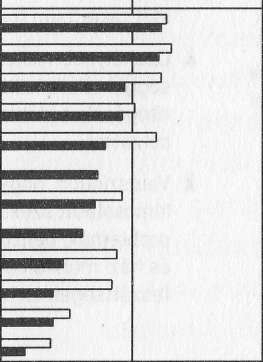 Sorban állás Lassú éttermi kiszolgálás Várakozás az orvosnál Várakozás honlap betöltődéséreVárakozás kormányzati intézkedésekre Várakozás  számítógép „felállására"Várakozás mesteremberre Parkolóhely keresése  Várakozás repülőgép felszállásáraVárakozás buszra19872008Mi teszi dühössé vagy türelmetlenné az embereket?Időperspektíva-profilok a USA Today kutatási adatai alapján (n=2060)ERŐSEN MÚLTPOZITÍVlí Boldogabb és egészsé- gesebblí Kevésbé dühös vagy türelmetlen, ha sorban áll vagy dugóban ragadlí A vallás, a hobbik, a vacsoravendégségek és filmek rovására taka- rékoskodik idejével, ha nagyon elfoglaltlí NEM spórol időt a csa- ládjánlí  Időmegtakarítás céljából használ mikrohullámú sütőt, hangpostát, digitális rögzítőrendszereket, emailt, katalógusos csomagküldő szolgálta- tásokat, sms-tlí Szexuális problémák miatt csekélyebb va- lószínűséggel vannak párkapcsolati gondjaiERŐSEN MÚLTNEGATÍVlí A legkevésbé boldog és egészségeslí Dühösebb és türel- metlenebb, ha sorban áll, dugóban reked, parkolóhelyet keres, honlapok és a számí- tógép betöltődésére, pincérre, kormányzati intézkedésekre, buszra, mesteremberre várlí Ha nagyon elfoglalt, családja, barátai, va- kációja, szórakozása, vendéglőben vacsorázá- sa, alvása, mozizása, a vallás rovására takaré- koskodik idejévellí Gyorsételt fogyaszt, te- lefonon intéz bankügye- ket és sms-t küld, hogy időt takarítson meglí Csekélyebb valószínű- séggel alkalmaz taka- rítógépeket időkímélő célzattallí Valószínűbb, hogy kapcsolatát szexuális problémák, pénzügyek és házi munkák okozta feszültségek terhelikERŐSEN JELENFATALISTAlí Kevésbé boldog és egészségesk Dühösebb vagy türel- metlenebb, ha sorban áll, parkolóhelyet keres, kormányzati intézkedé- sekre, honlapok betöltő- désére, buszra várlí Jótékonysági ren- dezvények; vakációk, az egyház, kulturális események, vendéglői vacsorák, munka ro- vására takarékoskodik idejévellí Tévés vásárlással taka- rít meg időtlí Csekélyebb valószínű- séggel alkalmaz taka- rítógépeket időkímélő célzattalk Valószínűbb, hogy kap- csolatát szexuális prob- lémák, pénzügyek és házimunkák, gyerekek fegyelmezése okozta stressz terheliERŐSEN JELENHEDONISTAk Boldogabb és egészsé- gesebblí Dühösebb vagy türel- metlenebb, ha sorban állk Kevésbé dühös vagy türelmetlen, ha orvosra várk Jótékonysági rendezvé- nyeken, családján, vaká- ciókon, munkán takarít meg időtk Sms-ezik, azonnali üzenetküldő alkalma- zást használ, gyorsételtERŐSEN JÖVŐORIENTÁLTk Boldogabb és egészsé- gesebbk Dühösebb vagy türel- metlenebb, ha késve érkezőkre, mesterem- berre, orvosra várk Hobbikon, szórakozá- son, vakáción, tévézé- sen takarít meg időtk NEM takarít meg időt házimunkákon, munkán, alvásonk Kisebb valószínűséggel fogyaszt gyorsételt, hogy időt takarítsonERŐSEN TRANSZCENDEN- TÁLISJÖVŐ-ORIENTÁLTk A legboldogabb és legegészségesebbk Kevésbé dühös vagy türelmetlen, ha dugó- ban reked, vár a buszra, vagy lassan indul be a számítógépek NEM mond le vakációk- ról vagy barátai társa- ságárólk Időtakarékosság céljá- ból fogyaszt gyorsételt, használ mikrohullámú sütőt, autótelefont, hangpostát, banki ügyeit telefonon intéziBár a megállapítások általában azonosak volt a különböző idő- perspektívákban, fény derült néhány fontos  különbségre  is.  Min- denki közül az erősen múltnegatív időperspektívájúak voltak a legtürelmetlenebbek. Úgyszólván minden  feldühítette  őket:  ha sorban  kellett  állniuk,  ha  várakozniuk  kellett  a   forgalmi   dugóban, ha parkolóhelyet kellett keresniük, ha egy honlap betöltésére kellett várniuk, ha a kormányzati intézkedés késlekedett, az éttermi kiszolgálás lassú volt, késett a  busz,  vagy  nem  jött  a  mesterember. Az  erősen jelenfatalista  beállítottságúakról   ugyancsak   kiderült, hogy viszonylag türelmetlenek. Ők is méregbe jöttek, ha parkoló- helyet kerestek, ha sorban álltak, ha a  kormány  intézkedésére  vár- tak, ha egy honlap lassú  volt,  ha  mesteremberek  késtek,  vagy  ha  nem jött időre a busz.A jövőorientáltakat hasonló események egy kis részhalmaza ingerelte. Az erősen jövőorientált időperspektívájúakat kihozza a sodrukból, ha emberekre várnak. Az erősen  jövő  időperspektívá- júak az átlagembernél 13%-kal nagyobb valószínűséggel gurulnak dühbe vagy válnak türelmetlenné, ha  későkre  várnak. Ezzel  szem- ben az erősen jelenhedonista időperspektívájúak viszonylag türel- mesek. Ők is  megmérgesednek  vagy  türelmetlenné  válnak,  ha sorban állnak, de kisebb valószínűséggel bőszíti fel őket,  ha  várniuk kell az orvosnál, mint a gyengén jelenhedonistákat. Az erősen múltpozitív, illetve transzcendentálisjövő időperspektívájúak nem lesznek sem dühösek, sem türelmetlenek, ha a felsorolt jelenségek bármelyikével szembesülnek. Sőt a leginkább múltpozitív és transzcendentálisjövő időperspektívájúak az adatok szerint kevésbé haragosak és türelmetlenek, ha várakoznak vagy elakadnak a forga- lomban. Úgy tűnik, mintha ez a két időperspektíva beoltaná az embereket a modern élet bosszúságai ellen. Újabb ok az optimis- táknak a derűlátásra.Hogyan kerüljük el a technológia csapdáját?Áldozatokat hozni: ez az egyik gyakori stratégia az idő gyorsuló mutatóinak visszafogására, vannak azonban más stratégiák is. Gyakran fegyverkezünk fel technológiai eszközökkel, hogy próbál- junk időt megtakarítani. Miközben idővel kapcsolatos attitűdünk nemigen változott 1987 óta, a technológia nagyon is, ez  alatt a 21  év alatt átalakította a világot. 1987-ben a CD-k még újdonságnak számítottak, a DVD-t még nem találták fel, az emailt még csak üzletemberek használták, az internetet pedig csak a hadseregek kutatói. Manapság e technológiák mindennapi rutinjaink részét képezik, olyannyira, hogy több mint egy hetet eltölteni internete- zés nélkül, életeket tehet tönkre, és sokaknak egyenesen elképzel- hetetlen.Ahogyan az utóbbi 21 évben változott a technológia, az idő- megtakarításra alkalmazott technikák is. 1987-ben a válaszadók 64%-a számolt be postai árurendelő katalógusok használatáról, és 15%-uk folyamodott tévés vásárláshoz, hogy időt takarítson meg. 2008-ra e számok meredeken estek (16%-ra, illetve  3%-ra),  ami  a két időpont között a felhasználási arányok több mint 75%-os csök- kenését jelenti. És vajon mihez kezdtek az emberek azzal az idővel, amelyet addig csomagküldő cégektől való rendelésre és tévés vásár- lásra fordítottak? Újabb, még gyorsabb időmegtakarítási módoza- tokat találtak. 1987-ben a válaszadóknak mindössze 20%-a közölte, hogy időkímélési célzattal személyi számítógépet használ. Ma ez  a szám több mint 72%. Ma az emberek többsége emailezik (81%), pénzkiadó-automatát használ (60%), interneten vásárol (56%) és gyorsételt fogyaszt (45%).Az időmegtakarításra használt egyes technológiák időperspek- tívánként különböznek, gyakran előre megjósolható módokon.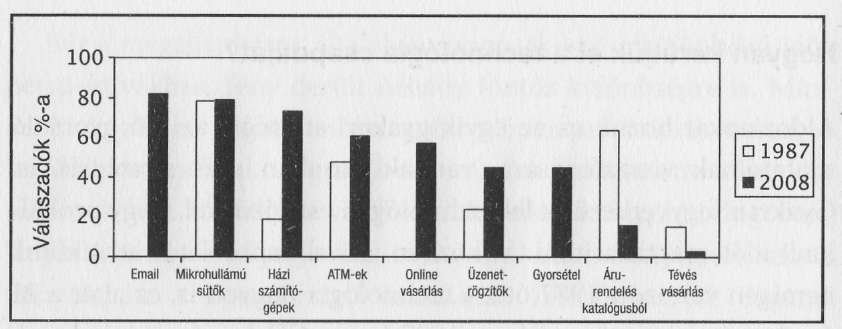 Időmegtakarításra alkalmazott technikákAz erősen jelenhedonisztikus időperspektívájú megkérdezettek, például, gyakrabban használnak sms-t, azonnali üzenetküldést, ren- delnek árut gyorskézbesítéssel és vesznek igénybe mosodai szolgál- tatásokat, mint a jelenhedonista skála alján levők. Még időmegtakarítási módszereik is azonnali kielégülést nyújtanak. Arra számítottunk, hogy az erősen jövőorientált emberek élnek majd a legtöbb technológiával idő megtakarítására, csakhogy ez a csoport semmilyen technológiát nem alkalmaz nagyobb  valószínűséggel, mint a gyengén jövőorientáltak. Meglepő módon az erősen múltpozitív és transzcendentálisjövő időperspektívájú válaszadók számoltak be a legtöbb időkímélő technológia használatáról. Az erős jövőorientáltak ugyanakkor kisebb valószínűséggel fogyasztanak gyorsételeket, ami teljesen egybevágott elképzeléseinkkel. A jövő- orientáltak valószínűleg oly alaposan megtervezik napjaikat, hogy nem szorulnak arra, hogy az idővel takarékoskodjanak, és tulajdon- képpen megengedhetik maguknak, hogy bizonyos dolgokat lassab- ban csináljanak: például egészséges ételt főzzenek odahaza.E BEVÁLT STRATÉGIÁKMÉG RONTHATNAK IS A DOLGOKONHa az ember igazán elfoglalt, az áldozathozatalnak rövid távon van értelme. Ha egyórányi idő feláldozása árán holnap két órát nye- rünk, a stratégia realista. Azonban önmagunk feláldozása, ha éve- ken át alkalmazzuk, nem józan stratégia. Egy bizonyos pillanattól a stratégia átváltozik életmóddá. Különösen az erősen múltnegatív időperspektívájúak körében jellemző, hogy különböző fontos dol- gok feláldozása egészségtelen és maladaptív szokássá rögzülhet. Nem élheti valaki úgy az életét,  hogy közben  feláldozza a családját, a barátait, de még az alvást is.A technológia ugyan alkalmas időmegtakarításra, de kétélű fegyver, és valójában még fokozhatja is a stresszt, a bosszúságot és a haragot. A válaszadók nagyjából egyharmada jelezte, hogy dühössé vagy türelmetlenné teszi őket, míg elindul számítógépük operációs rendszere vagy míg egy honlap betöltődik. A számító- gépek percek alatt „felállnak", a honlapok másodpercek alatt letöl- tődnek, és mi mégis megdühödünk, mert túlságosan lassúak. Milyen messzire jutottunk azoktól az időktől, amikor márciusban el  kellett  ültetnünk  egy  magot,  ha   októberben  enni  akartunk! A számítógépek ma több embert bosszantanak fel, mint két olyan tevékenység, amely 1987-ben és 2008-ban is szerepelt a bosszúsá- gok listáján: a parkolóhely keresése és a szerelőre való várakozás. A technológia mint gyógymód képes hozzájárulni az elfoglaltság érzéséhez. Hacsak az emberek nem ismerik fel ezt,  a  frusztráció és a szorongás az újabb és újabb „időspóroló" technológiák felta- lálásával még fokozódhat is.De akkor miért áldozza  fel  olyan  sok  ember  a  mát  a  holnapért, és próbál technológiai eszközökre támaszkodva időt megtakarí-tani? Azért teszik, hogy enyhítsék a feszültséget és a szorongást, amelyeknek az idővel - különösen a jelennel és a jövővel - kap- csolatos attitűd az okozója. Azért teszik, mert sokuknak a jövő becsesebb a jelennél. Tudattalanul, de a holnapot értékesebbnek tartják, mint a mát.  Ez  sem  nem  ésszerű,  sem  nem  eszményi, sokan mégis így élik életüket.AKKOR VISZONT MIT TEHETÜNK?Ha önmagunk feláldozása és a technológia nem jelent megoldást az érzésekre, amelyek szerint sürget az idő, akkor vajon mit tehetünk? Ismerjük fel és fogadjuk el, hogy a  megoldás nem az  önfeláldozás,  és ugyanúgy nem használnak az egyre hatékonyabb időmenedzse- lési stratégiák vagy a technológiák!. A válasz bennünk található, az idővel kapcsolatos személyes hozzáállásunkban. Az időt nem tud- juk megváltoztatni. Valószínűleg nem tudjuk megváltoztatni azt a benyomásunkat sem, hogy mind gyorsabban haladunk a jövőből a múlt felé. Meg tudjuk azonban változtatni azt, hogy hogyan viszo- nyuljunk az időhöz, és változtatni tudunk azon is, mennyire becsül- jük meg. íme, néhány további ötlet arra nézve, hogyan érhetjük el mindezt.Néhány jó tanácsA 2008-as felmérésünk egyrészt megerősíti a korábbi tanulságokat, másrészt új módszereket sugall az idővel kapcsolatos attitűdök módosítására. Egyes receptek vonatkoznak mindenkire, mások olyanoknak szólnak, akiket igen határozottan jellemez valamelyik időperspektíva. Általában véve négy lépést tehetünk, amelyekkelgazdagíthatjuk időperspektíváinkat, hogy boldogabbak és egészsé- gesebbek legyünk.k Fogadjuk el, hogy  túlságosan  elfoglaltnak  érezzük  magunkat, és hogy a jövőben ez valószínűleg még  inkább  így lesz!  Ezek az érzések aligha változnak meg nyugdíjazásunkig, és az elfoglaltabb emberek - ha a dolog jó oldalát nézzük  -  általá- ban boldogabbnak szokták mondani magukat.k Tanuljunk meg lazítani, legyünk türelmesek! A relaxációs technikák segíthetnek elviselni az élet elkerülhetetlen bosz- szúságait. Türelmesebbé válásunk csökkentheti annak az érzésnek a gyakoriságát is, hogy „igazán" elfoglaltak vagyunk, márpedig ez utóbbi életünk fontos aspektusairól való lemon- dáshoz vezethet.k Vizsgáljuk felül, miről mondunk le,  amikor  „igazán"  elfoglal- tak vagyunk! Lehetséges, hogy kényelmesnek találjuk a kompromisszumokat, amelyeket éppen kötünk, de győződ- jünk meg arról, hogy összeegyeztethetők a normáinkkal, esz- ményeinkkel és az önmagunkról alkotott képpel.k Lássuk be: a technológiának komoly hátulütői lehetnek! Noha ezek révén időt takaríthatunk meg, bosszúságok új forrásai is lehetnek. Figyeljük, mikor válik a technológia a megoldásból problémává.Jóllehet e receptek valamennyi időperspektívára vonatkoznak, az egyes időperspektívák nem egyformán használnak  a  boldogságnak és az egészségnek. A USA Today vizsgálati adatai azokat a sajátos előnyöket és károkat is jelzik, amelyek az egyes egyedi időperspek- tívákhoz társulnak.A múltpozitív időperspektívaA múltpozitív időperspektívát igen határozottan pozitív attribútu- mok sokaságával társítják. Azok az emberek, akik erősen múltpozitív időperspektívájúak, boldogok, egészségesek és türelmesek; ha nagyon elfoglaltak, olyan tevékenységekről mondanak le, amelyek nem létfontosságúak fizikai és  pszichés  egészségük szempontjából; a technológiát pedig olyan módokon alkalmazzák, amelyek,  úgy tűnik, nem frusztrálják őket. Kevesebb a szexuális problémájuk is. Azok, akik a legkevésbé múltpozitívak, jól teszik, ha erősítik meg- lévő pozitív attitűdjeiket a múlttal kapcsolatban. Aki erősen múltpozitív, ragaszkodjon pozitív attitűdjeihez, és csak így tovább!A múltnegatív időperspektívaMint a kifejezés is mutatja, a múltnegatív időperspektíva alapvetően elutasítja a pozitív viszonyunkat a múlthoz. Az erősen múltnegatív időperspektívájú emberek kevésbé boldogok, kevésbé egészségesek, könnyen felbosszantja őket a modern élet számos eleme, amelyek egy része kívül esik az egyén hatókörén. Feláldoznak embereket és tevé- kenységeket, akik és amelyek jót tennének fizikai és pszichés egészsé- güknek. A technológia frusztrálhatja őket. Az erősen múltnegatív emberek, sokkal inkább, mint más időorientált emberek, profitálhat- nak relaxációs technikák, például a meditáció és a jóga elsajátításából, annak érdekében, hogy kezelni tudják türelmetlenségüket. Hasznát vehetik annak is, ha felülvizsgálják, kikről és milyen tevékenységekről mondanak le, amikor nagyon elfoglaltak. A családról, barátokról és az alvásról való lemondás minden valószínűség szerint ellentétes az ember értékfelfogásával, és elszigeteltséghez, betegséghez vezethet. Mint az Előszóban említettük, sok háborús veterán veszi hasznátolyan foglalkozásoknak, amelyek az időperspektíva-terápiára kon- centrálnak. Ez utóbbit olyan problémák  esetén  alkalmazzák,  amelye- ket az okoz, ha valaki nem tudja kirántani egyik lábát a múltbéli negatívumok mocskából. Pedig  meg  kell  tenniük,  szilárdabban  meg kell vetniük a lábukat más időperspektívában, hogy jobb jelenük és jövőjük legyen. Megesik, hogy a másik lábukat ugyanekkor a fatalista jelen tartja fogva, és e lábukat is mozdítaniuk kell, áthelyezniük hedonistább vagy jövőorientáltabb talajra. Ugyanúgy, ahogyan ezek a metaforák működnek a veteránok esetében, ugyanúgy működhetnek más, krónikus depresszióban szenvedő embereknél is.A jelenfatalista időperspektívaAz erősen jelenfatalista időperspektívájú emberek kevésbé  boldo- gok, kevésbé egészségesek, és viszonylag gyakran lesznek  dühösek vagy türelmetlenek. Ők is profitálhatnak relaxációs stratégiák elsa- játításából és gyakorlásából. Ha túlságosan elfoglaltak, sokféle tevékenységet áldoznak fel, de e tevékenységek kevésbé központi jelentőségűek a boldogság és egészség szempontjából, mint ame- lyekről az erősen  múltnegatív időperspektívájú  emberek  monda- nak le. Az erősen jelenfatalista időperspektívájú embereknek erősíteniük kell múltpozitív, jelenhedonista, jövő- és transzcen- dentálisjövő-perspektívájukat. A jövő időperspektíva erősítése kifejezetten előmozdíthatja,  hogy  valaki  kevésbé könnyen  mond- jon le a munkájáról.A jelenhedonista időperspektívaAz erősen jelenhedonista időperspektívájú emberek viszonylag jó helyzetben vannak a 2008-as felmérés szerint. Boldogok, egészsé-gesek, viszonylag türelmesek és nyugodtak. Ugyanakkor türelmet- lenekké válnak, ha sorban kell állniuk, ennek azonban nem okvetlenül a méreg az oka, lehetséges, hogy már nagyon szeretnék élvezni annak az eseménynek vagy előadásnak az izgalmát, amelyre várnak. A családjukat és a munkájukat áldozzák fel, ha arra  kerül sor, ami arra vallhat, hogy a családdal és a munkával szemben az élvezeteket, a barátokat és a játékot részesítik előnyben. Végül, annak eldöntése, hogy miként töltsék el a szabad időt egy kapcso- latban, jelentős stresszt okoz nekik, és hasznos lehet számukra, ha megvitatják a dolgot partnerükkel.A jövő időperspektívaAz erősen jövőorientált emberek boldogok és egészségesek, de dühössé vagy türelmetlenné válnak, ha várniuk  kell  másokra. Ebben az esetben segíthetnek a relaxációs technikák, továbbá annak belátása is, hogy nem mindenki  osztja  jövőorientáltságu- kat.  Feláldoznak  egyes  tevékenységeket,  ami,   ha   mértékkel teszik, nem árt meg családi életüknek,  de résen  kell  lenniük, nehogy rövid távú áldozataik életmódjuk részévé  szilárduljanak, torz  jövőperspektívákká  váljanak.  Ugyancsak  hasznát  láthatják, ha felderítik, miként  segíthet  nekik  a  technológia  abban,  hogy időt takarítsanak meg. Mint  többször  is mondtuk,  a  jövőorien- tált emberek mindig jó hasznát veszik egy egészséges adag hedonizmusnak mindennapi életükben.A transzcendentális jövő időperspektívaJóllehet, jóval több kutatás volna szükséges e megállapítás alátá- masztására, a 2008-as felmérés alapján úgy tűnik, a transzcendentá-lis jövő időperspektíva az az időperspektíva, amely legszorosabban függ össze a boldogsággal és az egészséggel. A legcsekélyebb való- színűséggel az erősen transzcendentális jövő időperspektívájú emberek lesznek dühösek vagy türelmetlenek, vagy  áldozzák  fel életük fontos szegmentumait, ha nagyon elfoglaltak. Ők is  alkal- mazzák a technológiát, de nem frusztrálja  őket.  Függetlenül  attól, hogy ez az időperspektíva  vallásos  meggyőződésen  alapul-e  vagy sem, az adatok egyértelműen  arra  vallanak,  hogy  szorosan  össze- függ az élet pozitív fejleményeivel.AZ IDEÁLIS IDŐPERSPEKTÍVAMint e könyv nagy része alaposan dokumentálja, a múltnegatív és a jelenfatalista időperspektívákhoz kevesebb boldogság és rosszabb egészség társítható. Ha a kettő bármelyikében a listavezetők közé tartozunk, igyekezzünk erősíteni egyéb időperspektíváinkat! Legyen gondunk rá, hogy lépésről lépésre haladjunk! A változáshoz idő kell. Számítsunk visszaesésekre, a tartós minőségváltozás ritkán követ- kezik be egy csapásra. A múltpozitív, a jelenhedonista, a jövő és a transzcendentális jövő időperspektívák fizikai és  pszichés  egészség- gel szoktak együtt járni. Ha erősek vagyunk ezekben a pozitív idő- perspektívákban, tartsuk szem  előtt,  hogy  mértékkel  minden hasznos, de ha túlságosan csak az időperspektívák valamelyikére koncentrálunk, az egyoldalúságokhoz vezethet, amely rontja az életminőséget! Az egyoldalúság az egészséges időperspektíva ellen- sége. A lényeg a  kiegyensúlyozottság.  Ahogyan  ostobaság  volna minden nyugdíjra szánt pénzünket egyetlen részvényfajtába fektet- nünk, ostobaság csak az idő egyetlen - bármelyik - szemléletére koncentrálni.Az idő háromféle dimenziójában - a múltban a jelenben és a jövőben - kell megtalálnunk a boldogságunkat: a  múltat, a jelent és a jövőt. Akkor cselekszünk bölcsen, ha mindhármat előnyünkre fordítjuk. Ami a boldogság tartományát illeti, a megosztás lehet az egyetlen optimális megoldás, ugyanúgy, ahogyan a tőkepiaci befek- tetések esetében.2 Ezekben a bizonytalan időkben ki engedheti meg magának, hogy kihagyjon egy ilyen kiváló lehetőséget?Mindnyájunknak van reményünk kiegyensúlyozott időpers- pektívára, és ugyanígy a világnak is. Amikor a gazdasági félelmek hatására mindenki a jelenre koncentrál, még parancsolóbb szük- ségszerűség, hogy megőrizzük hitünket  a  jövőben.  A  jelenből erőt merítünk, hogy nagy változtatásokat hajtsunk végre, a jövő pedig világossá teszi a célokat és az  irányt.  A  múlt  megbecsülése az egyensúly járulékos forrása. Egy olyan időperspektívával, amely tanul a múltból, erőt és lelkesedést merít a jelenből és amelyet egy világos jövőkép vezérel, mindnyájan  -  egyénenként  csakúgy,  mint a Föld lakóinak összességeként  -  nagy dolgokra lehetünk képesek. A holnap ígéretének beteljesülése végül is a mának a múlt iránti tiszteletétől és a jövőbe vetett reményétől függ. Ez utóbbi magában foglalja a múlt, a jelen és a jövő, valamint a gondolkodás és az érzé- sek, illetve az emberek és a természet egyensúlyát és harmóniáját, illetve mindenki legnagyobb boldogságát és legjobb egészségét.KÖSZÖNETNYILVÁNÍTÁSEgy ilyen könyv  megírására időt  kell  áldozni.  A  magunk  részéről  meg is tettük, ám rajtunk kívül is számtalan más ember  is  nagylel- kűen időt és energiát ölt bele.  Az  ő  erőfeszítéseik  nélkül  e  könyv  nem jöhetett volna létre.Christina Maslach és Gary Marshall már kezdettől fogva együtt- működött Phillel első, idővel kapcsolatos publikációjának elkészí- tése során. Ez több mint 30 évvel ezelőtt történt. Az 1980-as évek derekán Alex Gonzalez segített kidolgozni Philnek az első Stanford időperspektíva-kérdőívet. Körülbelül 10 évvel később George Parrott bemutatta Johnt Philnek és a pszichológiai idő egy új vilá- gának. A többi, mint mondani szokás, immár történelem.A Stanford Egyetemen abban a kiváltságban volt részünk, hogy számos kiemelkedő kutatóval dolgozhattunk együtt idővel kapcso- latos kutatásai során, köztük Kelly Kent Harberrel és Kelli Keough- val. Az időperspektíva-szeminárium hallgatói ugyancsak segítettek bennünket gondolataikkal.Munkánkat más tanintézetek  kutatói  is  alakították.  Róbert Levine mint drága barát, mentor és  munkatárs  tüntette  ki  magát. Alan Strathman, Jeff Joireman, Alison Holman és Ilona Boniwell továbbfejlesztette ezt a szakterületet - és ekként a könyvben meg- fogalmazódó gondolatokat is - és sokat  publikáltak  ebben  a  témá- ban. Az utóbbi időben Anna Szirkova, a Moszkvai Állami Egyetem kutatója, és világszerte számos más ifjú  tudós  alkalmazta  az  álta- lunk kifejlesztett mérőeszközt, és az emberi természetre vonatko-442	IDŐPARADOXONzóan újabb felfedezésekről számoltak be. Ennek az elkötelezett kutatói csoportnak a munkája miatt gondoljuk, hogy az idő pszi- chológiájára fényes jövő vár.Mélységesen le vagyunk kötelezve fantasztikus irodalmi ügynö- künknek, Gillian Mackenzie-nek, amiért közreműködött kezdeti javaslatunk formába öntésében és mondanivalónk finomításában. Rettenthetetlen szerkesztőnknek, Leslie Meredithnek okos taná- csaiért, bölcs és építő bírálataiért, és mert szokatlan érzékenységgel szerkesztette kéziratunk végső változatát. Türelmes asszisztensé- nek, Donna Loffredónak, amiért lehetővé tette, hogy kéziratunk időben vegyen a kiadás során felmerült minden akadályt. És nem utolsó sorban köszönettel tartozunk dr. Rose Zimbardónak, amiért munkánk egy korai vázlatát olvasható angol prózává alakította.Köszönet mindazoknak, akik idejüket áldozták arra, hogy e könyvből az legyen, ami. Reméljük ki-ki a maga módján úgy érzi, a könyv megérte az időt, amelyet ráfordított.27. p. Terek a Santa Maria della Concezionéban Fotó: Stanthejeep/wikipedia.com; Tesszier/wikipedia.com; Tesszier/wikipedia.com70. p. Evolúció karikatúra az idő mindent átformáló hatal- máról: szabadon felhasználható képp.  Jövő-  és   produktumorientált   résztvevő   képe   Phil Zimbardo szívességébőlp.  Jelen-  és  folyamatorientált   résztvevők   képei   Phil Zimbardo szívességéből202. p. Az angliai Howard-kastély napórája Phil Zimbardo szívességéből267.   p.   Az   órarajzolóteszt   demenciában    szenvedő   páciensek által rajzolt órák John Boyd szívességébőlBEVEZETŐ1 Kern, M. L., Friedman, H. S.: „Do conscientious individuals live longer? A quantitative review" Health Psychology, 2008, 27, p. 505-502.I | MIÉRT FONTOS AZ IDŐ?1 Bár ez a templom ma kevésbé népszerű, mint a Szent Péter-bazilika, az emberek régeb- ben ölték egymást, hogy bejuthassanak.2 In Platón: Kratülosz. Ford.: Szabó Árpád. Európa, Budapest, 1984.3 Franklin, B.: Advice to a Young Tradesman. Boston, 1748.4 II. Richard. Somlyó György fordítása.  In:  Shakespeare  összes  művei.  Európa,  Budapest, 1961.5 30. szonett. Szabó Lőrinc fordítása. In William Shakespeare Szonettjei, Magyar Helikon, Budapest, 1979.6 Van Bőven, L., Gilovich, T.: „To Do or to Have: That Is the Question". Journal of Personality and Social Psychology, 2003, 85, p. 1193-1202.7 Einstein, A.: Relativity: The Special and General Theory. Crown, New York, 1931.8 Idézi Steve Mirsky In  Scientific American,  2002.  szeptember,  Vol.  287.  No.  3.,  p.  102. Ez aligha tekinthető bizonyítéknak arra nézvést, hogy valóban Einsteintől származik, mivel Mirsky az eredeti forrást irodalmi magazinnak nevezi: „Meglepő módon a csinos lány/forró kályha idézet valójában összefoglaló Einstein egy rövid írásából, amelyetegy mára megszűnt folyóiratban jelentetett meg, itt: Journal of Exothermic Science and Technology, 1938, Vol. 1., No. 9.; Levin is idézi könyvében.9 Ornstein, R. E.: On The Experience of Time. Penguin Books, Baltimore, 1970.10 Darley, J.  M„  Batson,  C.  D.:  „From  Jerusalem  to  Jericho:  A  Study  of Situational and Dispositional Variables in Helping Behavior". Journal of Personality and Social Psychology, 1973, 27, p. 29-40 .II  Levine,  R.:  A   Geography   of Time:   The   Temporal  Misadventures   of a   Social  Psychologist, or How Every Culture Keeps  Time  Just  a  Little  Bit  Differently.  Basic  Books,  New  York, 1997.12 Az egyik lehetséges magyarázat, hogy közel van Mexikó, és hogy Los Angelesben nagy bevándorlópopuláció él.13 Orwell, George: 1984  (Nineteen  Eighty-Four).  Ford.:  Szíjgyártó  László.  Európa,  Buda- pest, 1989.14 Becker, E.: The Denial of Death. Free Press, New York, 1973.2 I IDŐPERSPEKTÍVÁK1 Idézi Diogenes Laertios, In A filozófiában jeleskedők élete és nézetei 10 könyvben (Diogenis Laertii Vitae philosophorum). Ford.: Rokay Zoltán. Jel, Budapest, 2005.2 Carl Sagan: Az Éden sárkányai - Tűnődések az emberi  intelligencia  evolúciójáról  (The Dragons of Eden: Speculations on the  Evolution  of Human  Intelligence).  Ford.:  Szilágyi Tibor. Europa, Budapest, 1990.3 Libet, B.: Mind Time: The Temporal Factor in Comciousness. Harvard University Press, Cambridge (USA), 2004.4Fiske, S., Taylor, S.: Social Cognition, 2. ed. McGraw-Hill, New York, 1991.5 Lásd Tversky, A., Kahneman, D.: „Judgment Under Uncertainty: Heuristics and Biases". Science, 1974, 185, p. 1124-1131.,  illetve: Kahneman,  D,  Tversky,  A.:  „Choices,  Values and Frames" American Psychologist 1984, 39, p. 341-350.6 Forrás: „Why: War?" (1932), Sigmund Freud levele Albert  Einsteinhez.  A  levél  teljes szövege itt: Character  and  Culture,  MacMillan,  1963.,  fordítása  Bruno  Bettelheim  Freud and Man's Soul című könyvében (1984, p. 99.)7 Thomas Hobbes: Leviatán  vagy  az  egyházi  és  világi  állam formája  és  hatalma (Leviathan or the Matter,  Forme,  and  Power  of a  Common  Wealth  Ecclesiastical  and Civil). Ford.: Vámosi Pál. Kossuth, Budapest, 1999.8  Douglas,  K„  New  Scientist,  2006.  márc.  18.,   lásd  még  Colapinto,  J.:  „The  Interpreter: Has a Remote Amazonian Tribe Upended Our Understanding of Language?" The New Yorker, 2007. ápr. 16.9 Hasonló történetet mond el Katie Barnett Curhan New Zealand Maori Sefways című disszertációjában; Stanford University, 1996.10 Landes, D. S.: Revolution  in  Time:  Clocks  and  the  Making of the  Modern  World.  Belknap Press, Cambridge, USA, 2000.11  Dohrn-van Rossum:  History  of the  Hour:  Clocks  and  Modern  Temporal  Orders.   Univer- sity of Chicago Press, Chicago, 1996.12 Taylor, F. W.: The Principles of Scientific Management. Harper  &  Brothers,  New  York, 1911.13 Bell, D.: The Clock Watchers: Americans at Work. A Time magazin bicentenáriumi esszéje, 1975.14 U.S. Bureau of Labor Statistics: „100 Years of U.S. Consumer Spending: Data  for  the Nation, New York City, and Boston".  In  The  Valley  Times  (Pleasanton,  CA),  2006.  jún. 25.15 Ramirez, J.: „Watchers: „Time May Run Out". Newsweek, 2006. aug. 21.16 The Oxford English Dictionary, http://news.bbc.co.Uk/2/hi/uk_news/5104778.stm17 Bennis, W„ Slater: The Temporary Society. Jossey-Bass, San Francisco, 1998.18  Gleick,  James:  Gyorsabban:  arról,  hogy  szinte   minden felgyorsul   (Faster:   The Acceleration of Just About Everything). Ford.:  Simoné  Avarosy  Éva.  Budapest,  Göncöl, 2003.19Lásd e munkákat: Toffler,  A.:  Future  Shock.  Random  House  New  York,  1970.;  Toffler,  Al- vin: A harmadik hullám  (The  Third  Wave).  Ford.:  Rohonyi  András.  Budapest,  Typotex, 2001.;  Toffler,  Alvin:  Hatalomváltás  -  Tudás,  gazdagság  és  erőszak  a  XXI.   század  küszö-  bén (Powershift: Knowledge. Wealth, and Violence at the Edge of the 21st Century). Ford.:M. Nagy Miklós. Budapest, Európa, 1993.20 Van  Doren,  C:   The  History  of Knowledge:   The  Pivotal  Events,   People,   and  Achievements  of World History. Ballantine, New York, 1991.21 Macaulay, Lord Thomas Babington: History of England.22 Összefoglaló a Wikipédián Timothy Leary munkásságáról és társadalmi hatásáról: http://http://en. wikipedia.org/wiki/Turn_on,_tune_in,_drop_out23 Ahogy tetszik (As You Like It). Rákosi Jenő fordítása, http://mek.niif.hu/04500/04559/ html/magyar.htm24 James, W.: The Principles of Psychology, Dover Press, New York, 1890.25 Lewin, K.: „Time Perspective and Morale" In Resolving Social Conflicts, ed. G. W. Lewin, 1942.26 Lewin, K.: „Socializing the Taylor System", 1920, In The Complete Social Scientist, M. Gold, Washington, American Psychological Association (APA) Books, 1999.27 Egyes pszichológusok csakugyan munkájuk középpontjába állították az időt, mi pedig hihetetlenül sokat köszönhetünk és igen hálásak vagyunk nekik. A téma úttörő  ku- tatóinak részleges listája gyanánt lásd ez alábbit: DeVolder, M., Lens, W.: „Academic Achievement and Future Time Perspective as a Cognitive-motivational  Concept". Journal of Personality and Social Psychology, 1982,42, p. 566-571.; Fraisse, P.: The Psychology of Time. Greenwood Press, 1963.; Lens. W.: „Time Perspective, Time Attitude and Time Perspective in Alcoholism: A Review" International Journal of the Addictions 1988, 23(3),p. 279-298.; Levine, R. V.: „The Pace of Life". American Scientist 1990,  78,  p.  450-495.; Levine,  R.  V.:A  Geography  of  Time:   The   Temporal  Misadventures  of a   Social Psychologist, or How  Every  Culture  Keeps  Time Just a  Little  Bit.  Basic  Books,  New  York,  1997.;  Lewin, K.:  „Time  Perspective  and  Morale"  In  G.  Watson   (ed.)   Civilian  Morale:  Second   Yearbook of the S.P.S.S.L. Boston,  Houghton  Mifflin,  1942.;  McGrath,  J.  E„  Kelly,  J.  R.:  Time  and Human  Interaction:  Toward  a  Social  Psychology   of  Time.   New  York,   Guilford   Press, 1986.; Nuttin, J.: „The Future Time Perspective in Human Motivation and Learning" Acta Psychologica 1964, 23, p. 60-82.; Nuttin, J.  R.:  Future  Time  Perspective  and Motivation: Theory and Research Method. Lawrence Etlbaum, Hillsdale, N.  J.,  1985.  Strathman,  A., Gleicher, F., Boninger. D,  Edwards,  C.:  „The  Consideration  of Future  Consequences:  Weighing  Immediate  and   Distant   Outcomes  of  Behavior"  Journal   of Personality  and Social Psychology 1994, 66, p. 742-752.; Strathman, A., Joireman, J. (ed.): Understanding Behavior in the Context of Time: Theory, Research, and Application. Lawrence Erlbaum Associates,  Mahwah,  N.  J.,  2005.;  Zaleski,  Z.:  „Towards  a  Psychology  of the  Personal Future" In Z. Zaleski (ed.): Psychology of Future Orientation. 1994, p. 10-20. Lublin: Towarzystwo Naukowe KUL.28 Zimbardo. P. G., Boyd, J. N.: „Putting Time in Perspective: A Valid, Reliable Individual- differences Metric" Journal of Personality and Social Psychology, 1999, 77 (6), p.1271-1288.29 További információk a ZTPI-vel kapcsolatban itt: www.timeperspective.com30 Ross, L., Nisbett, R. E.: The Person and the Situation: Perspectives of Social Psychology.McGraw-Hill, New York, 1994.31  Freud,   S.:  Beyond  the  Pleasure  Principle.  W.  W.  Norton,  New   York,   1990.32 Rothspan, S., Read. S. J.: „Present Versus Future Time Perspective and HIV Risk Among Heterosexual College Students" Health Psychology 1996, 15, p. 131-134.33 Alvos. L., Gregson, R. A.,  Ross.  M.  W.:  „Future  Time  Perspective  in  Current  and Previous Injecting Drug Users" Drug & Alcohol Dependence, 1994, 31, p. 193-197.; lásd még Keough, K. A., Zimbardo, P. G., Boyd, J. N.: „Who's Smoking, Drinking, and  Using Drugs? Time Perspective as a Predictor of Substance Use" Journal of Basic and Applied Social Psychology, 1993, 21, p. 149-164.34 Zimbardo, P. G„ Keough, K. A., Boyd, J. N: „Present Time Perspective as a Predictor of  Risky Driving" Personality and Individual Differences, 1997, 23, p. 1007-1023.35 Hutton, H. H„ Lyketsos, C. G., Hunt, W. R., Bendit, G„ Harrison, R. B.. Swetz, A., Treisman, G. J.: „Personality Characteristics and Their Relationship to HIV Risk Behaviors Among Women Prisoners". Kiadatlan kézirat, Johns Hopkins Hospital, 1999.36Gurarnio, A., DePascalis, V., Di Chiacchio, C.: „Breast Cancer Prevention, Time Perspective, and Trait Anxiety". Kiadatlan kézirat, Római Egyetem, 1999.37  Levine,  R.:  A  Geography  of  Time:   The   Temporal   Misadventures   of a   Social Psychologist, or How  Every  Culture  Keeps  Time  Just  a  Little  Bit.  Basic Books,  New  York, 1997.38 Greene,  B.:  The  Fabric  of the  Cosmos:  Space  Time  and  the  texture  of reality.  Vintage,  New York, 2005.39 Ahogy tetszik (As You Like It). Szabó Lőrinc fordítása.3 | A MÚLT1 Santayana, G.: The Life of Reason. Scribner's, New York, 1905.2 Inge, W.: Assessments and Anticipations. Cassell and Company, London, 1929.3 Adler, A.: The Individual Psychology of Alfred Adler. H. Ansbacher and  R.  Ansbacher (eds.), Basic Books, New York, 1956.4 Rubáiyát Szabó Lőrinc  fordítása, http://mek.niif.hu/00200/00214/00214.htm5 Freud munkásságának és eredményeinek kiváló áttekintését nyújtja Gay, P. műve:Freud: A Life for Our Time. W. W. Norton, New York, 2006.6  Sigmund  Freud:  Időszerű  gondolatok  háborúról  és   halálról   (Zeitgemásses   über  Krieg  und Tod). Ford.: Szalai István In Sigmund Freud  művei  V.  (Sorozatszerkesztő:  Erős Ferenc.) Cserépfalvi, Budapest, 1995; 159-174. o.7 Freud. S.: The Ego and the Id. J. Strachey (ed.), W. W. Norton, New York, 1996.8 Sigmund Freud: „Egy illúzió  jövője"  (Die  Zukunft  einer  Illusion).  Ford.:  Bart  István. In Sigmund Freud: Válogatás az életműből. (Szerk.: Erős Ferenc.) Európa, Budapest, 2003.9 Freud. S.: An Outline of Psychoanalysis. W.  W.  Norton,  New  York,  1969.,  illetve: Breuer, J., and Freud, S.: Studies on Hysteria. 1893, 308. o.10 Skinner, B. F.: Walden Two. MacMillan, New York, 1948.11 Phil Zimbardo mindmáig tiszteletbeli behaviorista, hiszen diploma utáni éveit (1954-59) patkánykísérletekkel töltötte a Yale-en.12 Watson, J.: „Psychology as the Behaviorist Views It". Psychological Review 1913, 20, p. 158-177.13 Skinner, B. F.: Upon Further Reflection. Prentice-Hall, Englewood Cliffs, N. J., 1987.14Loftus, E„ Palmer, J.: „Reconstruction of Automobile Destruction". Journal of Verbal Learning and Verbal Behavior. 1974, 13, p. 585-589.15 Braun, K„ Ellis, R„ Loftus, E.:  „Make  My  Memory"  Psychology  and  Marketing.  2002, 19, p. 1-23 .16 Loftus, E.: „Creating False Memories". Scientific American 1997, 111, p. 70-75 .17 Loftus, E.: „The Reality of Repressed Memories". American Psychologist 1993, 48, p. 518-537.18 Lásd itt: www.brown.edu/academics/Taubman-Center19 Anderson, M. C., Ochsner, K. N„ Kuhl, B., Cooper, J„ Robertson, E., Gabrieli, S. W, Glover, G. H„ Gabrieli, J. D.: „Neural Systems Underlying the Suppression of Unwanted Memories". Science 303, 2004. jan. 9., p. 232-235.120 Middleton, De Marni Cromer, Freyd, J.: „Remembering the Past, Anticipating a Future". Australian Psychiatry, 2005. szeptember 13(3), p. 223-232 .21 Williams,  L.: „Recall  of Childhood  Trauma:  A  Prospective  Study  of Women's  Memories of Child Sexual Abuse". Journal of Consulting and Clinical Psychology, 1994, 62, p.1167-1176 .22 Bass,  E.,  Davis,  L.:  The Courage  to  Heal:  A  Guide for  Woman  Survivors  of Child  Sexual Abuse. HarperCollins, New York, 1988.23 ¿ásd www.fmsfonline.org/about.html24  A   False   Memory  Syndrome Foundation honlapjáról.25 Lásd például: Garcia, J., Koelling, R.: „Relation of Cue to Consequence in Avoidance Learning" Psychonomic Science 1966, 4, p. 123-124 .26  Lásd  a  Cambridge  Sommerville-vizsgálat  leírását,  In  Ross,  L.,  Nisbett,  R.   E.:   The Person and  the  Situation:  Perspectives  of Social  Psychology.  McGraw-Hill,   New   York, 1991.27   Seligman,   M.:   Autentikus   életöröm   -   A   teljes   élet   titka   (Authentic   Happiness:    Using   the New  Positive  Psychology   to   Realize   Your   Potential for   Lasting   Fulfillment).   Laurus,  Győr, 2008.28 M. Valeri Martialis Epigrammaton libri mit erklärenden Anmerkungen von Ludwig Friedländer, X. 23. 7.; Hakkert, Amsterdam, 1961.291. m.: Freud, S.: Egy illúzió jövője.30 Az 1775-ös virginiai Konvención elhangzott beszéd.31 Karniol, R.: „The Motivational Impact of Temporal Focus:  Thinking  About  the  Future and the Past". Annual Review of Psychology 1996. 47, 593-620 .32 Goldberg, J., Maslach, C.: „Understanding the Connections Between the Past and Future" A Western Psychological Association San Diegó-i éves összejövetelén ismerte- tett cikk, 1996.33 Cutler, H. C. - Őszentsége, a XIV. Dalai Láma:  A  boldogság esszenciája:  útmutató  az élethez (The Art of Happiness: A Handbook for Living). Ford.: Frigyik László. Trivium, Budapest, 2008.I A JELEN1 Marcus Aurelius: Elmélkedések (M. Antoninus imperátor  ad  se  ipsum).  Ford.:  Huszti József, http://mek.oszk.hu/00600/00606/00606.htm2 Lamm, H., Schmidt, R. W., Trommsdorff, G.: „Sex and Social  Class  as  Determinants  of Future Orientation (Time Perspective) in Adolescents" journal of Personality and Social Psychology, 1976, 34(3), p. 317-326 .3 Banfield, E. C.: The Unheavenly City: The Nature and the Future of Our Urban Crisis.Little, Brown, Boston, 1970, p. 54.4 Levine,    R.:A    Geography   of  Time:   A    Geography   of  Time:     The    Temporal   Misadventures    of a Social Psychologist. New York: Basic Books5 Dolci, D.: Szicíliai történetek (Sicilian Lives). Ford.:  Székely  Éva.  Európa,  Budapest,  1976.6 E leértékelést illetően további információkkal szolgál  George  Loewenstein  munkája  az időközi választásról Egy korai ismertető: Loewenstein, G., Pelec,  D.:  „Preferences  for Sequences of Outcomes" Psychological Review 1993,100, p. 91-108 . További fontos cikkek későbbről: Frederick, S., Loewenstein, G., O'Donoughe, T.: „Time Discounting and Time Preference: A Critical Review" Journal of Economic Literature, 2002,40, p. 351—401.;továbbá: Sanfey, A., Loewenstein, G., McClure, M., Cohen, D.: „Neuroeconomics: Crosscurrents in Research on Decision-Making" Trends in Cognitive Sciences, 2006,10, p. 108-116. Ugyancsak érdemes elolvasni: Stern, M. L.: „Endogenous Time Preference and Optimal Growth" Economic Theory, 2006, 29, p. 49-70 .7 Loewenstein, G., Thaler,  R.  H.:  „Intertemporal  Choice".  Journal  of Economic  Perspectives 1989, 3, p. 181-193.; lásd még: Loewenstein, G., Elster, J.: Choice over Time. Russell Sage Foundation, 1992.8 Ezek és a következő adatok a kaliforniai San Mateón, 205 diák bevonásával folytatott ku- tatásunkból származnak, amelyről e cikkünkben számoltunk be: Zimbardo, P. G., Boyd,J. N.: „Putting Time in Perspective: A Valid, Reliable Individual-differences Metric".Journal of Personality and Social Psychology 1999, 77 (6), p. 1271-1288.9 Johnson, A.: „Gunman Sent Package to NBC News". MSNBC, 2007. ápr. 19.10 Johnson, B. J.: „Rise in Youth Killings". San Francisco Chronicle, 2006. aug. 20.11 Jó forrás a hipnózis alapjairól: Bowers, K.: Hypnosis for the Seriously Curious. W.  W.  Norton, New York, 1983.12 Az itt szereplő adatok -  és  továbbiak  is  -  megtalálhatók  itt:  Zimbardo,  P.  G.,  Marshall, G., Maslach, C.: „Liberating Behavior from Time-bound Control: Expanding the Present Through Hypnosis". Journal of Applied Social Psychology 1971, 1, p. 305-323.13 Idézi Cohen, J., In Psychological Time in Health and Disease. Charles C. Thomas, Springfield, 1967.14 Ryan Madson, P.: Improv Wisdom: Don't  Prepare,  Just  Show  Up.  Bell  Tower,  New  York, 2005.15 Csíkszentmihályi, M.: Beyond  Boredom  and Anxiety.  Jossey-Bass,  San  Francisco, 1975.; a szerzőtől lásd még: Kreativitás - a flow és a felfedezés, avagy a találékonyságpszichológiája (Creativity: Flow and the Psychology of Discovery and Invention). Ford.: Keresztes Attila. Akadémiai, Budapest, 2008.16 Zimbardo, P. G., Warren, M. L.: „Time to Create: Investigating the Dispositional and Situational Determinants of Creativity" Publikálatlan kézirat, Stanford, 2008.17  Zimbardo,  P.  G.,  Keough,   K.   A.,  Boyd,  J.   N.:   „Present  Time  Perspective  as  a  Predictor of Risky Driving" Personality and Individual Differences, 1997, 23, p. 1007-1023., Lásdmég: Keough, K. A., Zimbardo, P. G„ Boyd, J. N: „Who's Smoking, Drinking, and  Using Drugs? Time Perspective as a Predictor of Substance Use". Journal of Basic and Applied Social Psychology, 1999, 21, p. 149-164.18 Petry, N. M„ Bickel, W. K., Arnett, M.: „Shortened Time Horizons and Insensitivity to Future Consequences in Heroin Addicts". Addiction 1998, 93, p. 729-738.19 Willis, T. A., Sandy, J. M., Yaeger, A. M.: „Time Perspective and Earlyonset Substance Abuse: A Model based on Stress-coping Theory". Psychology of Addictive Behavior, 2001,15, p. 118-125.20 Annak kutatásokra alapozott bizonyítása, hogy a DARE-program nem működik, itt ol- vasható: Rosenbaum, D. P., Hanson, Gordon, S.: „Assessing the Effects of School-based Drug Education: A Six-year  Multilevel  Analysis  of  Project  D.A.R.E" Journal  of Research in Crime and Delinquency, 1998, 35, p. 381-412.21 A gyerekek és serdülők számára indított szexuálisabsztinencia-programok  hatásosságát cáfoló bizonyítékokról  lásd  Laura  Bell:  „House  Takes  Up  Abstinence  Program  Funding"  The New York Times, 2007. júl. 18.22Harber,  K.  D.,  Boyd,  J.  N.,  Zimbardo,  P.  G.:  „Participant  Selfselection  Biases  as  a  Function of Individual Differences in Time  Perspective". Journal of Experimental Social Psychology, 2003, 25, p. 255-264.23 French, H. W.: „Japanese Teens Pick Nightlife over Class". San Francisco Chronicle, 2000. márc. 5.24 Veechio, Rick.: „On Their Own Time" Psychology Today, 2007. júl.-aug., p. 31.| A JÖVŐ1 Milton, J.: Elveszett Paradicsom (Paradise Lost). Ford.: Jánosy István. Magyar Helikon, Budapest, 1969.2  Ezeket  a  gondolatokat  először  Max  Weber,   a   nagyszerű   német  közgazdász   fogal- mazta meg 1905-ös könyvében: A protestáns etika és a kapitalizmus szelleme (Die protestantische Ethik und der Geist des Kapitalismus). Ford.: Józsa Péter, Lissauer  Zoltán, Somlai Péter. Cserépfalvi, Budapest, 1995. A kálvinista gondolatnak a kapitalizmusra gyakorolt befolyását még inkább  szem  előtt  tartva  fejlesztette  tovább  klasszikus  művé- ben  R.  H.  Tawney:  Religion   and  the  Rise  of Capitalism.   Transaction  Publishers,   Edison, N. J., 1998.3 DAlesio, M„ Guarino, A., De Pascalis, V., Zimbardo, P. G.:  „Testing  Zimbardo's  Stanford Time Perspective Inventory (STPI)  -  Short  Form,  an  Italian  Study"  Time  & Society, 2003, 12, p. 333-347.4 Holman, A., Zimbardo, P. G.: „The Social Language of Time: Exploring the Time Perspective-Social Network Connection" (sajtó alatt).5 Harber, K. D., Boyd, J. N„  Zimbardo,  P.  G.:  „Participant  Selfselection  Biases  as  a Function of Individual Differences in Time Perspective". Journal of Experimental Social Psychology 2003, 25, p. 255-264.6 Landes, D. S.: Revolution in  Time:  Clocks  and  the  Making  of the  Modern  World.  Belknap Press, Cambridge (USA), 2000.'Zimbardo, P. G., Maslach, C.: „Cognitive Effects  of Biased  Time  Perspective" Internatio- nal Journal of Psychology, 1992, 27, p. 167. A XXV. Nemzetközi Pszichológiai Kongresz- szuson, 1992 júliusában elhangzott előadás kivonata.8 Webly, P., Nyhus, E. IC: „Parents' Influence on Children's Future Orientation and Sav- ing" Journal of Economic Psychology, 2006, 27, 140-164, p. 160.9 Epei, E. S., Bandura, A., Zimbardo, P. G.: „Escaping Homelessness: The Influences of Self-efficacy and Time Perspective on Coping with Homelessness". Journal of Applied Social Psychology, 1999, 29, p. 575-596.10 Ezt Sarah Pobereshkin 2005. március 25-én személyes internetes kommunikációjuk során közölte Zimbardóval.11 Harber, K. D„ Washington University, 1996. Publikálatlan adatok. A reménnyel kapcsolatban irodalmi áttekintésül lásd: Snyder, C. R., Harris, C., Anderson, J. R„ Holleran, S. A., Irving, L. M., Sigmon, S. T., Yaoshinbou, L„ Gibb, J., Langelle, C., and Harney, P.: „The Will and the Ways: Development and Validation of an Individual- Differences Measure of Hope". Journal of Personality and Social Psychology, 1991, 60, p. 570-585.12 Jó kutatási kiindulópontokkal és kreatív gondolatokkal szolgál  a  reményt  illetően: Synder, C. R.: The Psychology of Hope: You Can Get  Therefrom  Here.  Free  Press,  New York, 1994. Lásd még: Synder, C. R.: „The Past and Possible Futures of Hope". Journal of Social and Clinical Psychology, 2000,19, p. 11-28.13 Zimbardo efféle rehabilitációs ügyekre vonatkozó nézeteit lásd itt: Zimbardo, P. G.:„Enriching Psychological Research  on  Disability".  In  F.  E.  Menz  and  D.  F.  Thomas (eds.): Bridging Gaps: Refining the Disability Research Agenda for Rehabilitation andthe Social Sciences - Conference Proceedings, Menomonie:  University  of  Wisconsin- Stout, Stout Vocational Rehabilitation Institute, Research and  Training Centers,  2003, p. 19-32.14 Hardin, G.: „The Tragedy of the Commons" Science, 1968,162, p. 1243-1248.15 Milfont, T. L., Gouveia,  V.  V.:  „Time  Perspective  and Values:  An  Exploratory  Study of Their Relations to Environmental Attitudes". Journal of Environmental Psychology,  2006, 26, p. 72-82.16 Taylor, S. E., Pham, L. B., Rivkin, I. D„ Armor, D. A.:  „Harnessing  the  Imagination: Mental Simulation, Self-regulation, and Coping". American Psychologist, 1998, 53, p. 429-439.17 A USA Today egyhetes sorozata az időszűkéről, 1989 augusztusa.18 Rifkin, J.: Time Wars: The Primary Conflict in Human History. Holt, New York, 1987.19Lásd az  International  Herald  Tribune  1992.  április  18-19-ei  cikkét: „Topless  Bars  Go  for the Pinstripe Crowd" p. 14.20 McCarthy, B., McCarthy, E.: Rekindling Desire: A  Step-by-Step  Program  to  Help  Low-Sex and No-Sex Marriages. Brunner-Routledge, New York, 2003.| A TRANSZCENDENTÁLIS JÖVŐ1A dalai láma, 2006. www.g02nepal.com/d-lama.html2 Stanford Encyclopedia of Philosophy, Alan Hajck, 2004.3 In Lift and Letters, D. Appleton and Company, New York, 1897.4 Széles körben a halál szabójaként emlegetik. Lásd http://en.wikipedia.org/wiki/Suicide- bombers.5 Atran, S.: „Genesis of Suicide Terrorism". Science, 2003, 299, p. 1534-1539.6 Hassan, N.: „An Arsenal of Believers: Talking to the Human Bombs" The New Yorker,2001. nov.7 Sageman, M.: „Understanding Terrorist Networks". 2004. Lásd még Shermer, M.:„Murdercide: Science Unravels the Myth of Suicide Bomber. Scientific American, 2006. jan., p. 33.8Safire, W.: „Arafat's-Arsenal of Missiles", The New York Times, 2001. jún. 4.9 A The American Heritage Dictionary szerint.10 Atran, S.: „Genesis of Suicide Terrorism" Science, 2003, p. 299.11 Merari, Á.: „Psychological Aspects of Suicide Terrorism". Psychology of Terrorism,B. Bongar, L. M. Brown, L. Beutler, J. Breckenridge, P.  Zimbardo  (eds.),  Oxford Univer- sity Press, New York, 2006, p. 101-115.12 Scott Atran idézi Science-cikkében.13 Pape, R.: „The Growth of Suicide Terrorism". Chicago Tribune, 2006. szeptember.141, m.: Hassan, N.: „An Arsenal of Believers"15 Freud, S.: „Thoughts for the  Times  on  War  and  Death:  Our  Attitude  Towards  Death".  In The  Standard  Edition  of the  Complete  Psychological  Works  ofSigmund  Freud,   Hogarth Press, London, 1962.16 Hout, M., Fisher,  C.:  Religious  Diversity  in  America,  1940-2000.  „Percentage  of  Ame- rican Adults (25 and Older) Who Believe in Life After Death by Year and  Education" Source: Gallup Polls: General Social Survey. A 7. fejezetből, „How Americans Prayed: Religious Diversity and Change", USA: A Century of Difference, Russell Sage Foundation, Berkeley, CA, 2005. június.17 Lindsay, D., Gallup, G.: Surveying the Religious Landscape: Trends in U.S. Beliefs.Morehouse Publishing, Harrisburg, PA, 2000.18 Boyd, J. N„ Zimbardo, P. G.: „Constructing Time After Death: The Transcendental- future Time Perspective" Time and Society, 1997, 6, p. 5-24 .19 Valamennyi példánkat az USA-ból vettük. A világ más részeiről, különösen a Közel-Ke- letről és Ázsiából merítve esetleg más mintákra bukkannánk.20 Nuttin, J. R.: Future Time Perspective and Motivation: Theory and Research, Lawrence Erlbaum, Hillsdale, N. J., 1985.211, m.: Hassan, N.: „An Arsenal of Believers"22Rubáiyát LX1V. Szabó Lőrinc fordítása, http://mek.oszk.hu/00200/00214/00214.htm23 Marx, K.: Bevezetés a hegeli jogfilozófia kritikájához ( Deutsch-französische Jaharbücher) MEM 1. Budapest, Kossuth, 1957.24 Kearns Goodwin, D.: The Fitzgeralds and the Kennedys: An American Saga. Simon & Schuster, New York, 2001.25 Edwards, A., Orr, D.: The Sustainability Revolution: Portrait of a Paradigm Shift. New Society Publishers, Gabriela Island, BC (Canada), 2005.26 www.longnow.org27 Harris, S.: The End of Faith: Religion, Terror, and the Future of Reason. W. W. Norton, New York, 2004.28 Taylor,  S.:  Positive  Illusions:  Creative  Selfdeception  and  the  Healthy  Mind.  Basic  Books New York, 1989.| TESTÜNK, EGÉSZSÉGÜNK ÉS AZ IDŐ1 Farber, P. L.: Finding Order in Nature: The Naturalist Tradition from Linnaeus to E. O. Wilson. Johns Hopkins University Press, Baltimore, 2000.2 Lásd Todes, D.: Ivan Pavlov: Exploring the Animal Machine.  Oxford  University  Press, New York, 2000.3 Watson, J.: „Psychology as the Behaviorist Views It" Psychological Review, 1913, 20, p. 158-177.4 Skinner, B. F.: „Diagramming Schedules of Reinforcement"  Journal  of the  Experimental Analysis of Behavior, 1958,1, p. 67-68.5 Dunlap, J.: Cell 96,1999. jan. 22., p. 271-290.6 Klein, D., Moore, R., Reppert, S.: Suprachiasmatic Nucleus: The Mind's Clock. Oxford University Press, New York, 1991.7 Miközben a legjobban a cirkadián  ritmusokat  ismerjük,  más  humán  biológiai  folyama- tok rövidebb és hosszabb periódusokkal korrelálnak. Az emberi szív, például, nyugalmi helyzetben percenként körülbelül hatvanat, azaz másodpercenként egyet dobban. A nők menstruációs ciklusa nagyjából egy hónapos periódusokban zajlik.8 Kryger, M„ Roth, T., Dement, W. C.: Principles and Practice of Sleep. Saunders, Phila- delphia, 2005.9 Dement, W. C., Vaughan,  C.:  The  Promise  of Sleep: A  Pioneer in  Sleep Medicine Explores  the Vital Connection Between Health,  Happiness,  and  a  Good  Nights.  Delacorte  Press, New York, 1999.10  Czeisler, C. A., Duffy, J. F„ Shanahan, T. L„ Brown, E. N., Mitchell, J.  F.,  Rimmer, D. W.     és mások: „Stability, Precision, and Near-24-hour Period of the Human Orcadian Pace- maker" Science 1999. június 25.11 Coren, S.: „Daylight Savings Time and Traffic Accidents". New England Journal of Medicine, 1996.12 Lásd a NASA Z-Team honlapját: http://human-factors.arc.nasa.gov/zteam/13 Risberg, J., Grafman, J. (eds.): The Frontal Lobes: Development, Function and Pathology.Cambridge University Press, New York, 2006.14 Fuster, J. M.: „The Prefrontal Cortex - An Update: Time  Is  of the  Essence" Neuron  30, 2001. május, p. 319-333 .15 Lásd a Nobel-díj bizottság honlapján: http://nobelprize.org/16 El-Hai, J.: The Lobotomist:  A  Maverick  Medical  Genius  and  His  Tragic  Quest  to  Rid  the World of Mental Illness. John Wiley & Sons, Hoboken, NJ, 2007.17 Ekman, P.: „Facial Expression and Emotion" American Psychologist, 1993, 48 (4), p. 384-392. Lásd még Ekman; P.: „Strong Evidence for Universals in Facial Expressions:A Reply to Russell's Mistaken Critique". Psychological Bulletin 1994, 115 (2), p. 268-287. Továbbá: Ekman, P., Friesen, W. V., O'Sullivan, M., Chan, A.: „Universals and  Cultural Differences in the Judgments of Facial Expressions of  Emotion".  Journal  of Personality  & Social Psychology, 1987, 53 (4), p. 712-717 .18 Arisztotelész: Rétorika. Ford.: Adamik Tamás. Gondolat, Budapest, 1982.19 Holman, E. A., Silver, R. C.: „Getting 'Stuck'  in  the  Past:  Temporal  Orientation  and  Coping with Trauma" Journal of Personality & Social Psychology, 1998, 74, p. 1146-1163.20 Spiegel, D.: „Trauma, Dissociation, and Memory" Annals of the New York Academy  of Sciences, 1997, 821, p. 225-237.21 Beiser, M.: Strangers  at  the  Gate:  The  „Boat  People's"First  Ten  Years  in  Canada.  Uni- versity of Toronto Press, Toronto, 1999. Lásd még Beiser, M.:  „Coping  with  Past  and Future: A Study of Adaptation of Social Change in West Africa". Journal of Operational Psychiatry, 1980 11 (2), p. 140-159. Továbbá:  Beiser,  M.:  „Influences  of Time, Ethnicity and Attachment on Depression in Southeast Asian  Refugees"  American  Journal  of Psychiatry 1988, 145, p. 46-51 .22 Stetson, C., Fiesta, M. P.,"Tagleman, D. M.: „Does Time Really Slow Down During a Frightening Event?" Nature Neuroscience, elbírálás alatt.23 Lucretia. Ford.: Lőrinczy (Lehr) Zsigmond. http://mek.oszk.hU/04600/04614/html/2/magyar.htm24 Monod, J.: Chance and Necessity: An Essay on  the  Natural  Philosophy  of Modern Biology. Alfred A. Knopf, New York, 1971, p. 149.25 Dodd, M„ Bucci, W.: „The Relationship of Cognition and Affect in the Orientation Process". Cognition, 1987, 27, p. 53-71 .26 Damasio, A.: Descartes tévedése - Érzelem, értelem és az emberi  agy  (Descartes'Error:  Emotion,   Reason,   and  the  Human  Brain).   Ford.:   Pléh  Csaba.  Aduprint,   Budapest, 1996.27  Melges,   T.:    Time  and  the  Inner  Future:  A    Temporal  Approach   to  Psychiatric  Disorders,John Wiley & Sons, New York, 1982.28 Hamlet, dán királyfi. Egy Shakespeare-ről és a lelki betegségekről tartott posztgraduális kurzusán John Boyd ezt a diagnózist adta Hamletről: „klinikai depressziós, rövid pszi- chotikus epizóddal" A rövid pszichotikus epizód megmagyarázná a  herceg  meggyőző- dését, miszerint „kizökkent az idő" (Az idézet Arany János fordítása.)291.  m.:  Melges,  F.  T.:   Time  and  the  Inner Future.301,  m.:  Melges,  F.  T.:   Time  and  the  Inner Future.31 Nolen-Hoeksema, S.: „Responses to Depression and Their Effects on the Duration of Depressive Episodes". Journal of Abnormal Psychology, 1991,100, p. 569-582.32 Ward, A., Lyubomirsky, S., Nolen-Hoeksema, S.: „Can't Quite Commit: Rumination and Uncertainty". Personality and Social Psychology Bulletin, 2003, 29, p. 96-101 .33 Mostani jelentősége és a szűnni nem akaró vita miatt fontosnak tartjuk, hogy ol- vasóinkat az ügyről mindkét nézőpontból bőséges utalásokkal lássuk el, így magukvizsgálódhatnak tovább. Lásd Begley, S.: „Is Trauma Debriefing Worse Than  Letting Victims Heal Naturally?" The Wall Street Journal, 2003.  szeptember  12.;  Devily,  G.  J., Gist, R„ and Cotton, P.: „Ready! Aim! Fire! The Status of Psychological Debriefing and Therapeutic Interventions: In the Workplace and After Disasters". Review of General Psychology, 2003, 10, p. 318-345.; Everly, G. S., Mitchell, J. T.: Critical Incident Stress Management (CISM): A New Era and Standard of Care in Crisis Intervention.  Chevron. Ellicott City, M. D„ 1983.; Foa, E. B„ and Meadows E. A.: „Psychosocial Treatments for Posttraumatic Stress Disorder:  A  Critical  Review"  Annual  Review  of Psychology,  1998, 48, p. 449-480.; Gray, M. J., Maguen, S., Litz. B.  T.:  „Acute  Psychological  Impact of Disaster and Large-scale Trauma: Limitations of Traditional Interventions and Future Practice Recommendations". Prehospital and Disaster Medicine, 2004, http://pdm. medicine.wisc.edu; McNally, R. J., Bryant, R. A., Ehlers, A.: „Does Early Psychological Intervention Promote Recovery from Posttraumatic Stress?" Psychological Science in the Public Interest, 2003,4, p. 45-79.; Mitchell, J. T.: „When Disaster Strikes... The critical incident stress debriefing process". Journal of Emergency Services, 8, p.  36-39.;  Raphael, B.,  Meldrum.  L„  McFarlane,  A.  C.:  „Does  Debriefing  After  Psychological  Trauma  Work?" British Medical Journal, 1995, 310, p. 1479-1480.; Ruzek, J. I., Maguen, S.,  and Litz, B.: „Evidence-based Interventions for Survivors of Terrorism", In Bongar, B„  Brown, L„ Beutler, L., Breckenridge, J., Zimbardo, P. G. (eds):  Psychology  of Terrorism.  Oxford Press, New York, 2007, p. 247-272.; Tuckey, M. R.: „Issues in the Debriefing Debate for Emergency Services: Moving  Research  Outcomes  Forward"  Clinical Psychology  Science & Practice, 2007,14, p. 106-116.34  Egy  skizofrén  beteg  szavai,  In   Time  and  Inner  Future, 133.35  Egy  skizofrén  beteg  szavai,   In   Time  and  Inner  Future, xix.36 Huxley. A.: Az érzékelés  kapui  (The  Doors  of Perception).  Ford.:  Galambos  Zoltán.  Buda- pest, Cartaphilus, 2008.37 Steele, C. M., Josephs, R. A.: „Alcohol Myopia: Its  Prized  and Dangerous Effects" Ame-  rican Psychologist, 45, p. 921-933.38 Személyes közlés John Boydnak és több ezer más jelenlévőnek címezve 2006. január 28- án, egy egészségügyi tömegrendezvényen.39 A ZTPI egy korai verziójában szerepelt egy szerencsejátékra vonatkozó mondat:„Szeretek szerencsejátékot játszani." Eltávolítottuk, Kaliforniában ugyanis, ahol a skálát kifejlesztettük, nagyrészt tilos a hazárdjáték, mi pedig úgy gondoltuk, hogy emiatt a válaszadók közül csak igen kevesen rendelkeznek megfelelő tapasztalatokkal, hogy értékelhetően reagáljanak.40 MacKillop, J„ Anderson, E. J., Castelda, B. A., Mattson, R. E„ Donovick, P. J.: „Convergent Validity of Measures of Cognitive Distortions, Impulsivity and Time Perspective with Pathological Gambling" Psychology of Addictive Behaviors 2006, 20, p. 75-79.41 Sapolsky, R. M.: Why Zebras Don't  Get  Ulcers: A  Guide  to  Stress,  Stress-Related Diseases and Coping. W. H. Freeman, New York, 1994.42 Sapolsky, R.: „Why Stress Is Bad for Your Brain" Science, 1996, 273, p. 749.43 Matthews, K. A.: „Psychological Perspective on the Development of Coronary Heart Disease". American Psychologist, 2005. november, 60, p. 783-796.44 Ezzel kapcsolatban lásd a „Whitehall Study I".-et.45  Levine,  R.:  A  Geography   of Time:   The   Temporal  Misadventures   of a   Social Psychologist, or How Every Culture Keeps Time  Just  a  Little  Bit  Differently.  Basic  Books   New  York, 1997.'"'Melges édesanyjának ajánlotta könyvét, aki kétszer adott életet neki, először, amikor a világra hozta, másodszor pedig amikor neki adta egyik veséjét.471, m.: Melges, F. T.: Time and the Inner Future.| DÖNTÉSEINK AZ ÉLETBENPárhuzamos életrajzok. Ford.: Máthé Elek. Magyar Helikon, Budapest, 1978.2 Shoda, Y„ Mischel, W., Peake,  P.  K.:  „Predicting Adolescent  Cognitive  and  Self- regulatory Competencies from Preschool Delay of Gratification". Developmental Psychology, 1990, 26, p. 978-986. Lásd még Mischel, W.: „Delay of Grarification Ability over Time: Mechanisms and Developmental Implications". 2007. május 26., Washing- tonban, az Association for Psychological Science gyűlése.3 Block, J.: „On the Relationship Between IQ, Impulsivity, and Delinquency". Journal of Abnormal Psychology, 1995, 104, p. 395-398.4Carstensen, Laura L.,  Isaacowitz,  Derek  M.,  Charles,  Susan  T.:  „Taking  Time Seriously: A Theory of Socioemotional  Selectivity".  American  Psychologist,  1991,  54, p. 165-181.5 Carstensen, Laura L., Fung, Helene H., Charles, Susan T.: „Socioemotional Selectivity Theory and the Regulation of Emotion in the Second Half of Life" Motivation and Emotion, 2003, 27, p. 103-123.6 Lang, Frieder R„ Carstensen, Laura L.: „Time Counts: Future  Time  Perspective,  Goals, and Social Relationships" Psychology and Aging, 2002,17, p. 125-139.7 Ersner-Hershfield, Hal, Mikels, Joseph A., Sullivan, Sarah J., Carstensen, Laura L.:„Poignancy: Mixed Emotional Experience in the Face of Meaningful Endings" Journal of Personality and Social Psychology, 2008, 94, p. 158-167.8 Carstensen, Laura L»: „The Influence of a Sense of Time on Human Development"Science, 2006, 312, p. 1913-1915.9 Mather, Mara, Carstensen, Laura L.: „Aging and Motivated Cognition: The Positivity Effect in Attention and Memory" Trends in Cognitive Sciences, 2005, 9, p. 496-502.10 Lockenhoff, Corinna E., Carstensen, Laura L.: „Socioemotional Selectivity  Theory, Aging, and Health: The Increasingly Delicate Balance Between Regulating Emotions and Making Tough Choices ".Journal of Personality, 2004, 72, p. 1395-1424.11 További részletek az életkonvojok gondolatához itt: Antonucci, T. C.: „Understanding Adult Social Relationships" In Kreppner, IC, Lerner, R. L. (eds.): Family Systems and Lifespan Development. Erlbaum Hillsdale, N. J, 1989. p. 303-317.12 Webly, P., and Nyhus, E. K.: „Parents' Influence on Children's Future Orientation and Saving". Journal of Economic Psychology, 2006, 27, p. 140-164, 160.13 Goleman, Daniel: Érzelmi intelligencia (Emotional intelligence: Why it can matter more  than IQ). Ford.: N. Kiss Zsuzsa. Háttér, Budapest, 2008. Lásd még Ar. Kagan, S.: „Kagan Structures for Emotional", Kagan Online Magazine, 2001. ősz.14  Bár Boyd nem látta élve a fegyverest, de beszélt több munkatárssal is, akik igen. Megle-   pő beszámolóik jól illusztrálták, hogyan próbálja értelmezni agyunk a  rendkívülit.  Egy férfi munkatárs, például, elhaladt a fegyveres mellett, amikor az kilépett a liftből. Ez a dolgozó - egyébként vadászember - emlékezett, mi volt az első reakciója: „Ejha, de szép puska!" Egy nő, akit az idegen először túszként tartott fogva, megkérdezte tőle, akar-e inni valamit. Az igent mondott és  elengedte  maga mellől a nőt,  hogy az  inni  hozhasson neki. A nő útközben a pihenőhelyiség felé beleszaladt a kommandóscsapatba. Fizikailag kellett visszatartani, hogy ne térjen vissza a fegyvereshez az itallal. Végül az egyik munkatárs,aki egy íróasztal mögött rejtőzött el, aztán megmutatta az utat a kommandósoknak a fegyvereshez, utóbb azt mondta, úgy hallotta, mintha a túszejtőre két lövést adtak volna le.A kommandósok valójában 20 golyót lőttek ki géppisztolyaikból, tizenhárom ezek közül célba is talált. A többi lövedék betört egy tizennyolcadik emeleti ablakot Boyd háza felett. Mire az emberek visszatértek a munkájukhoz, az ablakot már pótolták is.15 A csoport megállt a tizenegyedik emeleten, mert fáradtak voltak, és  mert  az  épület egyik liftaknája az elsőtől a  tizenegyedik emeletig, egy  másik  pedig a tizenkettediktől    a tizennegyedikig szállított utasokat. Tudtuk, hogy a fegyveres  a  lifttel  a  tizennyol- cadik emeletig ment fel, és úgy gondoltuk, nem váltunk liftet, hogy a tizenegyedikre jussunk.16 Zajonc, R. B.: „Feeling and Thinking: Preferences Need No Inferences" American Psychologist, 1980, 35, p. 151-175.17 A kortárs kutatók azokat a mentális eseményeket, amelyek nem tudatosulnak, „nem tudatos" eseményeknek nevezik, ahelyett hogy a megszokottabb „tudattalan" jelzőt használnák, így próbálván elkerülni a zavart, amelyet a freudi „tudatalattihoz" való hasonlósága okozhat.18 Bargh, J. A., Chartrand, T. L.: „The Unbearable Automaticity of Being". American Psychologist, 1999, 54, p. 462-479.19 Franklin. B.: Advice to a Young Tradesman. Boston, 1748.20 Burton, J.: „Taking the Long View: Time in the Stock Market, Not Timing the Market. Brings Grearer Rewards". CBS MarketWatch, 2006. december 3.21 Zagorsky,J. L.: „Do You Have to Be Smart to Be Rich? The Impact of IQ on Wealth. Income, and Financial Distress". Intelligence, 2008.22 Ez a két klasszikus befektetési szakértő tanáccsal szolgálhat, miként invesztáljunk okosan: Malkiel, B.: A Random Walk Down Wall Street: The Time-Tested Strategy for Successful Investing. W. W. Norton, New York, 2007.; Bogle, J. C.: The Little Book of Common Sense Investing: The Only Way to Guarantee Your Fair Share of Stock Market Returns (Little Book Big Profits). J: Wiley and Sons, New York, 2007.23 A Járványügyi Központ születési statisztikái: www.cdc.gov/nchs/24 Leon Texasból, személyes kommunikáció során Phil Zimbardónak, 2007. július 26-án.25Lásd Snyder, M., Omoto, A. M.: „Who Helps and Why?" In Spacapaan, S., Oskamp,S. (eds.): Healing and Being Healed: Naturalistic Studies. Sage, Newbury Park, CA, p. 213-239.26Lásd még Schroeder, D. A., Penner, L. A., Dovidio, J. F., Piliavin, J. A.: The Psychology of Helping and Altruism. McGraw-Hill, New York, p. 1995.27 Rodin, J.: „Aging and Health: Effects of the Sense of Control". Science, 1986, 233, p. 1271-1276. Lásd még: Langer, E. J., and Rodin, J.: „The Effects of Choice and Enhanced Personal Responsibility for the Aged: A Field Experiment in an Institutional Setting" Journal of Personality and Social Psychology, 1986, 34, p. 191-198.| SZERELEM ÉS BOLDOGSÁG1 Godot-ra várva. Kolozsvári Grandpierre Emil fordítása.2 Bettelheim, B.: Freud and Man's Soul. Knopf, New York, 1984.3 Taylor. P., Funk, C„ Craighill, P.: Are We Happy Yet? Pew Research Center, 2006. február 13.4 Lyubomirsky, Sonja: Hogyan legyünk boldogok? (The How  of Happiness).  Ford.:  Turóczi Attila. Ursus Libris, Budapest, 2008.5 Áttekintést nyerhetünk a boldogság pszichológiájáról a következő művekből: Seligman, M.: Autentikus életöröm - A teljes élet titka. Laurus, Budapest, 2008.;  Gilbert.  D.: Stumbling on Happiness, Alfred A. Knopf, New York, 2006.6 Amos Tversky személyes közlése.7 Covey, S. R., Merrill, A. R., Merrill, R. R.: First Things First: To Live, to Love, to Leave a Legacy. Simon & Schuster, New York, 1994.8 Cutler, H. C. - Őszentsége, a XIV. Dalai Láma: A boldogság esszenciája:  útmutató  az élethez {The Art of Happiness: A Handbook for Living). Ford.: Frigyik László. Trivium, Budapest, 2008.9 Lyubomirsky, Sonja: Hogyan legyünk boldogok?10 Langer, E. J.: Mindfulness. Addison, Wesley, Reading, MA, 1990.11 Lásd  LaBerge.:  Exploring  the  World  of Lucid  Dreaming.  Ballantine,  New  York,  1991. A figyelmesség segít abban, hogy  tudatában  legyünk  mindenkori  állapotunknak, legyen bár ez az állapot öröm, bánat, fájdalom, vagy épp álmodás. A tudatos álmodás szakértője, Stephen LaBerge úgy tanítja meg tanítványainak a tudatos álmodást, hogy először a figyelmességet sajátíttatja el velük. Megtanulják, hogy egész nap  kérdezges- sék maguktól: „Álmodom?" E kérdés megköveteli, hogy tudatában legyenek aktuálisállapotuknak. Amikor e szokást elsajátították, elkezdik ezt a kérdést feltenni maguknak éjszaka is, amikor álmodnak.  A  figyelmesség,  úgy  tűnik,  az  éber állapotról az  álmokra is átterjed. Amikor megkérdezik maguktól: „Álmodom?", a válasz legtöbbször nem.Amikor álmodnak, az „igen" válasz nyomán figyelmességük nem a fizikai világra, hanem álomvilágukra irányul. Tudatosan képesek irányításuk alá vonni  álmaikat.  De  miért akarná valaki tudatosan irányítani álmait? - kérdezhetnénk.  Stephen  LaBerge  ezt  a kérdést egy ellenkérdéssel válaszolja meg: „Látta már valaha  a  holofedélzetet  a  »Star Trek: Az új generáció« című sorozatban?" Erre mindig mindenki igennel felel. „A világos álom ugyanezt képes megadni nekünk. Mihelyst tudatában leszünk álmainknak, lelkünk holofedélzetté változik" hangzik a válasz második fele.12 Lásd www.coachwooden.com/13 Wooden, J.: They Call Me Coach. McGraw-Hill, New York, 2003.141, m.: Cutler, H. C. - Őszentsége, a XIV. Dalai Láma: A boldogság esszenciája.| ÜZLET, POLITIKA ÉS A SAJÁT IDŐ1 Az Enron sajtóközleménye.2 Ne feledjük, a részvényenkénti nyereség és a részvény darabonkénti ára két nagyon különböző valami.3  McLean,  B.,  Elkind,  P.:  Smartest  Guys  in  the  Room:  The  Amazing  Rise  and  Scandalous Fall of Enron. Penguin Books, New York, 2003.4 Steven Pearlstein idézi „Debating the Enron Effect: Business World Divided on Problems and Solutions" című cikkében, a Washington Posfban, 2002. február 17-én.5 Swartz, M., Watkins, S.: Power  Failure:  The  Inside  Story  of the  Collapse  of Enron.  Ran-  dom House, New York, 2003.6 Csakugyan véletlen volt, hogy az Enron jövője feletti  aggodalmában  épp  egy  nő  írt levelet Kenneth Laynek? Nemigen hinnénk. A nőknek általában jóval markánsabb jövő- perspektívájuk van, mint a féfiaknak. A jövő-időperspektíva teszi lehetővé az emberek számára,  hogy lássák a majdani következményeket. Az Enron döntéshozói beleragadtak   a jelenbe, talán mert a férfiakban erősebb a hajlam a jelenhedonizmusra. Az Enronnál Watkins hiába kérlelte a cég jelenorientált döntéshozóit, hogy próbálják felismerni, mit tartogat számukra a jövő.7 Adams, G. B., Balfour, D. L.: Unmasking Administrative Evil. M. E. Sharpé, New York, 2004.8 Taylor,  F.  W.:  The Principles  of Scientific Management.  W. W. Norton, New York,  1967. 9 Lásd Gold, M. (ed.): The Complete Social Scientist: A Kurt Lewin Reader. American Psychological Association Press, Washington, D.C., 1999.10 Schumpeter, J. A.: Capitalism, Socialism, and Democracy. Harper, New York, 1953.11 Schumpeter, J. A.: Business Cycles:  A  Theoretical,  Historical,  and  Statistical Analysis  of the Capitalist Process. McGraw-Hill, New York, 1939.12 Idézi Cornish, E.: Futuring: The Exploration of the Future. World Future Society, 2004.13 Bennis, W. G„ Slater, P.: The Temporary Society. Jossey-Bass, San Francisco, 1998.14 McKenna, R.: Real Time: Preparing for the Age of the Never Satisfied Customer. Harvard Business School Press, Boston, 1999.15 Galbraith, J. K: The Affluent Society. Houghton Mifflin, Boston, 1958.16 James Burke „Connections" című videosorozatából. BBC, 1978.17 50%-nál nagyobb számot választottunk, mert a piac általános  tendenciája  emelkedő.  Ha tehát egy  tanácsadó  minden  részvény  esetében  árfolyam-növekedést  jósolna,  valószínű- leg az esetek több mint 50%-ában igaza lenne.18 Izgalmas értekezés arról,  hogyan  élnek  vissza  folyamatosan  a  statisztikákkal  és  hagy- ják figyelmen kívül azokat: Taleb, N. N.: The Black Swan: The Impact  of the Highly Improbable.  Random  House,  New  York,   2007.  A  történetét  lásd:   Gladwell,   Malcolm: A kutya szemszögéből... és egyéb ritka nézőpontokból (What the dog saw and other adventures). Ford.: Bozai Ágota. HVG Könyvek, Budapest, 2010.19  Bogle,  J.  C.:  The  Little  Book  of Common   Sense  Investing:   The   Only   Way  to   Guarantee Your Fair Share of Stock Market Returns (Little Book Big Profits).  J.  Wiley  and  Sons,  New York, 2007.20Malkiel, B.:A Random Walk Down Wall Street: The Time-Tested Strategy for Successful Investing. W. W. Norton, New York, 2007.21 Buss, D. M.: The  Evolution  of Desire:  Strategies  of Human  Mating.  Basic  Books,  New York, 1994.22 Lipman-Blumen, J.: The Allure of Toxic Leaders: Why We  Follow  Destructive  Bosses  and Corrupt  Politicians  -  and  How  We  Can  Survive  Them.   Oxford   University   Press,   New York, 2005.23 A szeletelt kenyér történetével kapcsolatban lásd a Wikipedia „sliced bread" címszavát.24 E kritériumok szerint az előre váltott időcsomagok még a szeletelt kenyeret is felülmúlnák.25 Mindhárom történetet egy „How I Work" című képgalériából vettük át. Murphy, C.:„Secrets of Greatness: How I Work, E-mail and Voicemail; Yoga and Personal Assistants; Structure and Grooving: A Dozen Accomplished People Tell What Works for Them".Fortune a CNNMoney.com-on, 2006. márc. 16. Itt olvasható a teljes cikk: http://money. cnn.com/popups/2006/fortune/how_i_work/frameset.exclude.html26 Daniel Kahneman 2002-ben kilátáselmélet  témakörében végzett  munkájáért  meg- kapta a közgazdasági Nobel-díjat. Amos Tversky valószínűleg vele  együtt  megkapta volna, ha nem hal  meg  néhány  évvel  korábban.  Lásd  Kahneman,  D„  Tversky  A.:  „On the Psychology of Prediction". Psychological Review, 1973, 880, p. 237-251. Lásd még Kahneman, D„ Tversky, A.: „Choices, Values, and Frames". American Psychologist,  1994,  39, p. 341-350.; Továbbá: Kahneman, D., Tversky, A.: „Prospect Theory: An Analysis of Decision Under Risk" Econometrica, 1979, XLVII, p. 263-291.27 ((0.5 x -$200) + (0.5 x -$0) = $100))28 Kahneman és Tversky a múltat nagyrészt mellőzték kutatásaikban.29 Corral-Verdugo, V., Fraijo-Sing, B., Pinheiro, J. Q.: „Sustainable Behavior and TimePerspective: Present, Past, and Future Orientations and Their Relationship with Water Conservation Behavior". Revista Interamericana de Psichologia/Interemtrican Journal of Psychology, 2006, 40, p. 139-147.30 Taylor, S. E., Pham, L. B., Rivkin, I. D., Armor, D. A.: „Harnessing  the  Imagination: Mental Simulation, Self-regulation, and Coping" American Psychologist, 1998, 53, p. 429-439.31 Boyd, J. N., Zimbardo, P. G.: The Affect of Cognitive Training on Attitude Change, Self Esteem and Time Perspective of Juvenile Delinquents. Stanford University, 1995.32 „ Youth Illicit Drug Use Prevention: DARE Longterm Evaluations and Federal Efforts to Identify Effective Programs" 2003. január 5. A teljes jelentés itt olvasható: www.gao.gov/ new.items/d03172r.pdf33 Azzal kapcsolatban, hogy a börtönök miként torzíthatják el az  időérzékelést  és  fokoz- hatják a jelenorientációt, lásd  Zimbardo,  P.  G.:  The  Lucifer  Effect:  Understanding How Good People Turn Evil. Random House, New York, 2007.34 Steffens, S.: „Aid Cutoff Looms for Poor". The Valley Times, 2007. október 4.| PSZICHOLÓGIAI ÓRÁNK ÚJRAINDÍTÁSA1 Van Beck, W.: Time Orientation and Personality 2007.2 Boniwell, I., Linley, P. A.: Time Perspective and  Well-being.  University of East London,  UK. 2007.3 Livneh, H„ Martz, E.: „Reactions to Diabetes and Their Relationship to Time Orientation". Rehabilitation Research, 2007, 30, p. 127-136.4 Herrnstein, R., Murray, C.: The Bell Curve. Free Press, New York, 2007.5 Banfield, E.: The Uriheavenly City Revisited. Little, Brown, Boston, MA, 1974.6 Zimbardo, P. G„ Leippe, M.: The Psychology of Attitude Change and Social Influence.McGraw-Hill, New York, 1991.7 Keyes, R.: Timelock: How Life Got So Hectic and What You Can Do About it.HarperCollins, New York, 1991.8 Loftus, E. F.: „Planting Misinformation in the Human Mind:  A  30-year Investigation  of the Malleability of Memory" Learning & Memory, 2005,12, p. 361-366.9 Orwell, George: 1984  (Nineteen  Eighty-Four).  Ford.:  Szíjgyártó  László.  Európa, Budapest, 1989. Lásd még Zimbardo, P. G.: „Fictional Concepts Become Operational Realities in Jim Jones' Jungle Experiment" In Gleason, A., Goldsmith, J., Nussbaum, M. (eds.): On Nineteen Eighty-Four: Orwell and Our Future. Princeton University Press, Princeton, 2005, p. 127-154.10 Boniwell, I., Linley, P. A.: Time Perspective and Well-being. University of East London, Egyesült Királyság.11 Rappaport, H„ Sandy, J. M„ Yaeger, A.: „Relation Between Ego Identity and Temporal Perspective" Journal of Personality and Social Psychology, 1985, 48, p. 1609-1620.12 Litvinovic, G.: „Perceived Change, Time Orientation  and  Subjective Wellbeing Through  the Lifespan in Yugoslavia and the United States". Doktori disszertáció,  University  of North Carolina, Chapel Hill, 1999.13 Boyd-Wilson, B. M„ Walkey, F. H., McClure, J.: „Present and Correct: We  Kid Ourselves  Less When We Live in the Moment" Personality and Individual Differences, 2002, 33, 691-702.14 Shostrom, E. L.: Manual for the Personal Orientation Inventory. Educational and Industrial Testing Service, San Diego, 1974. Lásd még: Shostrom, E. L.: Man. TheManipulator: The Inner Journey from Manipulation to Actualization. Bantam  Books/ Abingdon Press, New York, 1974.15 Boniwell, I., Zimbardo, P. G.: „Balancing Time Perspective in Pursuit of Optimal Functioning", In Linley, P. A., Joseph, S. (eds.): Positive Psychology in Practice. John Wiley & Sons, New Jersey, 2004.I  FOGYTÁN AZ IDŐNK1 Plutarkhosz: A gyerekek neveléséről. Ford.: Lautner Péter, In Plutarkhosz: Morálfilozófiái értekezések, Kossuth, Budapest, 1998.J Beckett, S.: Godot-ra várva (En attendant  Godot)  Kolozsvári  Grandpierre  Emil  fordítá- sa.3 Macbeth. Szász Károly fordítása.41, m.: Cutler, H. C. - Őszentsége, a XIV. Dalai Láma: A boldogság esszenciája.5 Ez persze „reciklált" Sartre. Lásd Sartre, J. P.: A lét és a semmi (L'Être et le Néant „essai d'ontologie phénoménologique"). Ford.: Seregi Tamás, L'Harmattan, Budapest, 2006.UTÓSZÓ1 www.usatoday.com/news/health/2008-08-04-time-paradox-happiness_n.htm2 www.madmoneystocks.com/jim-cramerNÉV- ÉS TÁRGYMUTATÓ194 (Nineteen Eighty-Four) 46-'9/11 32, 230A három kismalac 75-76A rút kiskacsa 77A típusú személyiség 20, 56, 282-1Abdul 67-72Adler, Alfréd 109-10Afganisztán 247Afrika 24, 61, 83,185, 187, 281afroamerikai(ak) 239agresszió 124,12&, 148,197, 228 agyprimitív ~ 260-61végrehajtó funkció(k) az ~ban 261-62Ahogy tetszik 81,104AIDS 385Alameda megye 387al-Káida 224, 226, 229, 248alkohol/ivás 274~ kaszinókban 278-79jelenorientáltak és az ~ 46, 274,279, 382jövőorientáltak és az ~ 21, 197,200, 274alkohol myopia 274Allah  151-52, 219, 227, 240Allure of Toxic Leaders, The(Mérgező vezetők vonzása) 365 alsóbb osztály(ok) 12, 178altruizmus 45alvás-ébrenlét ciklusok 257alvási ciklus 257Alzheimer-kór 267ambíció(k) 194, 311 amerikai~ függetlenségi háború 248~ iskolai szabványteszt (Scholastic Aptitude Test, SAT) 287~ polgárháború 120, 248~ tőzsdefelügyelet 353 Amerikai Pszichológiai Társa-ság (American Psychological Association) 124Anatomy of Melancholy, The (Amelankólia anatómiája) 324Andersen, Arthur 352antiszociális személyiségzavar 223Apple 143arany 32Arisztotelész 263Armstrong, Lance 196Auschwitz 129Ausztria 10 ayahuasca tea~ pszichoaktív összetevője (dimetiltriptamin, DMT) 159-ceremónia 156-58Az éden sárkányai (The Dragons of Eden) 58-59Az emlékezet állandósága 75Az érzékelés kapui (The Doors of Perception) 274ázsiai(ak) 239, 264Bali 64,316bánat 46,154, 292,311,409Banfield, Edward 144, 397bántalmazás 120-23, 403Bargh, John 297-300baseball 261Batson, Dan 41-42, 44Becker, Ernest 48Beckett, Samuel 324, 411Bécs 112,114befektetés(ek) 142-43, 301~i alap (ok) 309 jelenfatalisták és a ~ 303-04 jövőorientáltak és a ~ 304múltorientáltak és a ~ 302-03öt lépés a pénzügyi szabadság felé 304-07behaviorizmus 111-12,115Beiser, Morton 264Békehadtest 379belső órá(k) 256-59, 266Bennis, Warren 78, 357Berkeley Egyetem 137Bernstein, Léonard 389Berra, Yogi 185bevándorlás 150, 242BFQ (Big Five Questionnaire) lásd személyiség öt fő dimenzióját mérő kérdőívBiblia 35, 348Bloomberg 369, 370Bob elképzelt búcsúztatója 100-02 boldogság 139, 325-26, 419-21,428, 435-39~ akadályai 336-41~ átmenetisége 336-37~ genetikája 337~ jelenben 345-46~ jövőben 346-37~  mint  prioritás 339-41~  mint választás 348-50~ múltban  344 idő és a ~ 333-36transzcendentális jövő és a ~ 334, 420, 429tudatlanság a ~gal kapcsolatban 338-39vallás és a ~ 335, 342Bologna 145Bossi, Umberto 144Boston 43bosszú 136,152, 232Boyd, John 53-55~ Ayahuasca teaceremónián 156-58~ első emléke 109-10~ jelenfatalista időperspektívája 151~ jelenhedonizmusa 150~ jövőorientáltságának pontszá- ma 198~ kapucinus szerzetesek kriptájá- ban 28~ mint jövőorientált személy 54~ múltpozitivitásának pontszáma 127~ pedagógiai tanulmányai 383-84~ transzcendentálisjövő-időpers- pektívája 234~ választással kapcsolatos felfo- gása 295fegyveres túszejtő története 294-95bölcsesség 205, 260, 301, 401, 415Braque, Georges 75Brazília 24, 63, 83Brilliant, Ashleigh 403bruttó nemzeti össztermék 143, 192Buddha 345buddhizmus  85,154Buffett,  Warren 360Bundy, Ted 223Burton,  Jonathan  305Burton, Róbert 324 Bush,  George  W. 379büntetés 38, 52, 84,115-16,174 ,233, 240, 243, 386büszkeség 14-15, 221, 363Caetano de Abreu Freire Egas Moniz, Antonio 261Cambridge-i Egyetem 206Carlyle, Thomas 140Carstensen, Laura 289-90, 323Cawdor-kastély 155 Cervantes, Miguel de 286 Chicagói Egyetem 229Cho, Seung-Hui 152cirkadián ritmus 257-59Clarke, Wesley 248Clinton, Bill 363-64, 379colored-people's time lásd színesek időszámításaColumbia folyó 209Cornell Egyetem 173Covey, Stephen  340,  367 CPF (cortex prefrontal) lásdprefrontális kéreg Czeisler, Charles 258családok 192,199családi hagyomány(ok) 138, 424Csehország 24Csikszentmihályi Mihály 169Dahmer, Jeffrey 223dalai láma 139, 220, 340, 347, 349,416-17Dali, Salvador 75,162Damasio, Antonio 265DARE-program (Drug Abuse Resistance Education) 175, 385Darley, John 41-42, 44Darwin, Charles 57, 220deathclock.com 404deathswitch.com 246Dél-Kaliforniai Egyetem 265Demencia 267demográfia 239, 310depresszió 98,124,126,148,155 ,223, 261, 268-72, 437Descartes, René 257determinizmus 111, 115diabétesz 283-84, 315, 323, 393dinoszauruszok 58Disneyland 118DMT (dimetiltriptamin) lásd ayahuasca tea pszichoaktív ösz- szetevőjedohányzás 21, 263 jelenorientáltak és a ~ 172 kampányok a ~ ellen 175Dolci, Danilo 146Donne,  John  154drog(ok)  21, 274~ elleni kampányok 175-fogyasztás 137, 197, 327 időérzékelés módosulása ~ hatá-sára 156-58jelenorientáltak és a ~ 46, 97, 98,188Drucker, Peter 366Dujkovic, Ratomir 186-87düh 428, 429, 430, 437, 438, 439dzsessz 97, 169, 322-23 , 369, 372,406Eagleman, Dávid 264Edward 69 -7 2Eger, Edie 129ego lásd énegzisztenciális pszichoterápia 47Egyesült Államok 24, 83 boldogság az ~ban 333-34drogellenes kampány az ~ban 175 fenntarthatósági mozgalmak az~ban 245-46hit a halál utáni életben az ~ban 136ingatlanpiac az ~ban 355 jövedelmek az ~ban 73 Közel-Kelet kontra ~ 228 választások az ~ban 379Egyiptom 67-68, 79-80 , 226 Együttélési Felszabadítási Hadsereg(Symbionese Liberation Army) 225 Einstein, Albert 37-38, 40,185, 273,305élelmiszer(ek) 33, 210,  277 élet a halál  után  234 élettempó 13, 44, 283, 421-23elfoglaltság  177, 421, 433elhízás 275-77, 300, 315ellenség 226-30, 247-48ellenséges 282Először taníts! (Teach First) prog- ram 206-07Elveszett Paradicsom (Paradise Lost)190email(ek) 22, 246, 323, 369, 370, 371,372, 408, 428, 431emberi lét/lény~ eredete 58~ fiziológiája 59-60~ reakcióideje 60emésztőenzimek 257 emlék(ek)Boyd ~e 109-10csecsemőkori ~ 140elfojtott  -11 9első  -  108-09hamis - 118,119,122-23visszanyert - 119-23emlékezet 124Emmons, Bob 127, 129én (ego) 113-14End of Faith, The (A hit vége) 249Enron 351-55ENSZ 223EQ (emotional quotient) lásd  érzel- mi intelligenciaeredendő bűn 192érzelmek 263-64, 293, 332 érzelmi intelligencia (emotionalquotient, EQ) 293Erzsébet, I. 57, 301Es lásd ösztönéneseményidő 61, 63 -65 , 68, 70-71,182etnikai háttér 138, 175, 337Euclid, Joe 272Európai Pszichológiai Kongresz- szus (European Congress of Psychology) 24Éva 192Everett, Edward 381farmer(ek) 30-31, 185fatalistá(k)/fatalizmus 148-49,153,176hazugság -ból 196 heroinfüggők  -a  174 öngyilkos robbantás és - 227 szicíliaiak mint - 50-51 trauma és a - 272fehér (ember) 239, 291, 292feketé(k) büszkesége 363félelem/félelmek 48, 69, 220, 264,392felettes én (szuperegó) 113-14 Felicia 98-99,100-03felső osztály 143,183 fenntarthatósági mozgalmak245-46férfi(ak) 216-18, 239, 365, 421-22festmény(ek)~ az időről 75 hedonisták ~ei 171jelenorientált(ak) ~ei 172jövőorientált(ak)  ~ei 171fiatalkori bűnözés 153Fieulaine, Nicolas 24filmek 76Firenze 145 fizikai- rehabilitáció 207-08- törvények 38, 40, 72,111-12flow 169-70, 342, 369, 372, 400fogselyem használata 197, 405folyamatosság 134, 290, 392, 409Ford 357forrás(ok) 244, 359, 379-80Fortune 351, 357, 361Fox, Brent 35földrajz(i) 12, 16, 144, 155,161, 186,196Fraisse, Paul 82Franciaország 24, 83Franklin, Benjamin 32-33, 57, 301,304Franklin, Eileen 121Franklin, George 121Fred 97-98, 100-03Freud, Sigmund 61, 97, 98,112-15 ,119, 125, 135, 232, 324-26Friedman, Bonnie 310futball 185-86,188, 213függőség 12, 173-74, 292galambok 255-56Galbraith, John Kenneth 358-59 gátlásosság 398gazdasági ciklus 357, 360genetika 144, 337, 397Genova 145Geography of Time, A (Az idő föld-rajza) 144, 182Ghána 185-88Gleick, James 78globális felmelegedés 75, 211GM 357Gmail 371Godot-ra várva (En attendant Godot) 411-15Goldberg, Julie 137 gondolkodás(i) •~  ciklus 60-61elvont -19 3fatalisztikus -16 0hibás - 374nyugati - 154, 222pszichológiai - 112 Goodwin, Doris Kearns 242 Google 36, 371Greenberg, Sherri 215greenwichi középidő 69Gross, Bill 360, 369-70, 372gyémántok 32gyermekbénulás 105, 107 gyökerek (családi háttér) 392háború a terrorizmus ellen 246-48hajléktalan(ok) 206, 272hála/hálás 127-29halál 262-63- elkerülhetetlensége 202-tói való általános félelem 48 élet a - után 232-35halogat(ás) 263, 396 Hamisemlék-szindróma Alapít-vány (False Memory Syndrome Foundation) 122Hamupipőke 205hangulat 257Hardin, Garrett 209-10Harlem  362-63Harris,  Sam  249Harvard Egyetem 179, 258,357-58Hassan, Nasra 223, 228, 240 Hawaii Pszichológiai Társaság(Hawaii Psychological Association) 21hazárdjáték 327, 353házasság 54,124,175,178 ,193, 217, 234, 312-13, 335Health Psychology 20Hearst, Patty 225Hedley 97,100-03hedonistá(k)/hedonizmus 97, 98,100-03, 148-49,167-68,176 , 429~ érzékisége 168~ festményei 171-72~ hazugságai 149~ Japánban 178~ veszélyei 172-73heroinfüggők ~a 174 hólizmus kontra ~ 154 kor és a ~ 193-94 szicíliaiak mint ~ 159-60Heidegger, Kari 155 Helyreállított Emlékek Projekt(Recovered Memories Project) 119Henry, Patrick 135Hérakleitosz 31, 58, 78Hernandez, Max 183heroinfüggőség   174Herrick,  Róbert 154hipnózis/hipnotizálás 159 időperspektíva és a ~ 164 ön - 179,181, 405Zimbardo és a ~ 159-63 hitelkártyá(k) 97, 205, 282, 293, 304,307, 309hitelminősítés 205, 355Hitler, Adolf 365HIV-fertőzés 291Hogyan legyünk boldogok? (The How of Happiness) 342Hobbes, Thomas 62, 66holdciklus 66holisták 148holisztikus jelen 23, 63-64, 84,153 -54,159, 165-66, 396, 401Hollandia 24holokauszt 139Hollywood 26, 37homloklebenyi agykéreg 140homoszexuális(ok) 291, 328Hongkong 291Hosszú Most Alapítvány (Long Now Foundation) 245-46Howard-kastély 202humanisztikus pszichoterápia 47Huxley, Aldous 274Id lásd ösztönénidő~ aranyszabálya 301, 415-16~ érzékelése 41-44, 274~ felbecsülhetetlen értéke 360~ fizikája 37, 72~ haszontalan elöltése 34-35~ hatalma 31~ kognitív illúziói 39~ Latin-Amerikában 182-83~ mint a legértékesebb árucikk 32~ mint a legértékesebb vagyon- tárgy 33, 73~ mint a társadalmi élet valutája 69~ mint dalok és irodalmi művek témája 75~ mint forrás 359~ mint terápiás foglalkozások/ szeánszok témája 268~ nyugati lineáris szemlélete 59, 154~ ökonómiája 32-35~ paradoxonjai 18, 29-30, 214,280, 341~ pszichológiai relativitása 37-40~ pszichológiája 81-88-háborúk 216-kompetencia-skála 409-korlátok 28-menedzsment 356-perspektíva megbízható mérő- eszköze 52Bernstein  az  -ről  389 boldogság és az - 333-36, 343 -44, 419-21buddhista felfogás az ~ről 85, 154,235-39, 247döntések és az ~ 15-16 drogok és az ~ 156-58egyensúlyi/ideális -perspektíva 51, 305, 391-94, 398-410esemény- 63-64, 70 festmények az -ről 75,162 flow és az - 169-70idézetek összepárosítása az -ről 57 internet- 74, 357Kugelmass az -ről 167 lehetőségköltségek és az -36-37Leonardo az -ről 389óra (szerkezet) és az - 68-71 pénz kontra - 32-34, 72-73,301-04pótolhatatlan - 32-33reakció- 59-60Santa Maria della Concezione mint az - emlékműve 26-29skizofrénia és az -problémák 271-72stanfordi börtönkísérlet és az - 51-52szex kontra - 74-76 Tolsztoj az -ről 216idős(ek) 239, 291, 300, 317-19idősotthon(ok) 318-19imádság 107improvizáció 168, 369, 372impulzuskontroll 126, 197, 287, 292India 24, 154Infláció 141Inge, William Ralph 105 innováció 357, 366-68instabilitás 142 intelligenciahányados (intelligencequotient, IQ) 287, 308-09internet 74, 194, 259, 334, 431-idő 357interpretáció 38, 115ipari forradalom 72, 80IQ (intelligence quotient) lásd intel- ligenciahányadosIrak 264iraki háború 120, 247, 248irgalmas szamaritánus 41, 334irokézek 243-45iskoláztatás/képzés/oktatás 142,153, 380-86Boyd - a 53-54 jelenfatalisták - a 200-01 jelenhedonisták - 200-01 jelenorientáltak -a 142,153jövőorientáltak -a 193, 200-01,204, 384-85Zimbardo - a 50-51Isten 80, 106, 151,192, 220, 232,255, 329iszlám öngyilkos robbantás 222-33It lásd ösztönénIxtapa 182Izrael 223, 226, 228, 231James,  William  81-82,155Japán 24, 43,178, 247, 370jelen-vezérelt én (ego) 113 boldogság a -ben 345-46 szerelem és a - 326-27jelenfatalista időperspektíva/ jelenfatalisták 17-18, 22-23,84-85, 92-94, 148-49,150-53 ,393,408,437(túlságos) elfoglaltság és a - 419 képzettség és a ~ 200-01 lövöldözés a Virginiai MűszakiEgyetemen és a - 152-53 muszlimok és a - 236 öngyilkos robbantás és a -231-33pénz és a - 303-04poszttraumatikus stressz szindró- ma és a ~ 12, 21-23,1210türelem és a ~ 427, 430világvallások és a ~ 236, 238 zsidók és a ~ 236jelenhedonista időperspektíva/jelen- hedonisták 17-18, 22-23, 89-90,97,148-50 , 392,408, 437-38~ a kapcsolatokban 331~ mérséklése 400-01~ pénzköltése 309 alkohol/drogfogyasztás és a ~274,406befektetés és a ~ 306-07 boldogság és a ~ 335, 419-20 büntetés és a ~ 386-88 egészség és a ~ 277, 420 energianyerés a ~ból 393 ghánai válogatott ~ja 185-88 gyerekek ~ja 397impulzivitás mint a ~ ismertető- jegye 292-93képzettség és a ~ 200-01, 381 muszlimok és a ~ 236 nagyhatalmú személyek és a ~364öngyilkos robbantások és ~ 231-33pénz és a ~ 303 szerelem és a ~ 328 türelem és a ~ 430világvallások és a ~ 236, 238 jelenorientáltak~ által vállalt kockázat(ok) 46, 97,172-76 ,188~ altruizmusa 45~ döntéshozatala 16~ életstílusa 46~ élvezik a pornográfiát 168~ festményei 172~ habitus okai 183~ kapcsolatai 329~ nyugdíjban 316~ politikája 377-78~ problémamegoldása 203~ tehetetlensége 175a jövő leértékelése és a ~ 146-47 alsóbb osztálybeliek mint ~142-43büntetés és a ~ 387-88 csecsemők mint ~ 140 elhízás és a ~ 276 gazdaság és a ~ 141 hipnózis és a ~ 179 képzettség és a 142,146 menekültek mint ~ 264szex és a ~ 46, 62, 97, 188, 364,382-83Tag mint ~ 63 Jemaah Islamiyah 228jet Iag 259, 266Jül 310-11Jim Jones-féle Népek Temploma (Jim Jones People's Temple) 225Jób 241jóga 179,181, 370, 372, 405, 436Jones, Jim 225jövő időperspektíva~ mint pszichológiai konstrukció 233boldogság és a ~ 246, 421 homloklebenyi agykéreg és ~ 140 szeretet/szerelem és a ~ 326-28 társadalmi csapdák elkerülése és a~ 2 0 8 - 1 0jövőorientált(ak)~ adaptív eredményei 175~ befektetései 304~ festményei 171~ halandóság tudata 202~ időprés 214-16~ jövedelme 204-06, 210~ környezettudatossága 211~ középosztályban 192~ mérséklése 314, 322~ mint a siker emberei 208-10~ mint altruizmus-kerülők 45~ mint problémamegoldók 203-04~ negatívumai 214-18~ reakciója a kudarcokra 206-07~ szerepminta 195 Banfield mint ~ 144családi hagyományok és a ~ 138, 424depresszió és a ~ 199 egészség és ~ 198-200Ghána ~ futballedzője 185-88 hogyan váljunk ~ká 191-98,403-05időgazdálkodási kézikönyvek ~ számára 390lelkiismeretesség és a ~ 20-21 muszlimok mint ~ 236, 239 oktatás/nevelés és a ~ 200-01,382-83öngyilkos robbantások és a ~ 232 pornográfia és a ~ 168 protestánsok és a ~ 192-93 reménykedő ~ 23, 207-08 tárgyaló és vitatkozó ~ 332 túlterheltség és a ~ 421-22 türelem és ~ 429, 430 világvallások és  a  ~  239 Zimbardo mint ~ 163,198jövősokk 79-80, 81judaizmus 192-93, 236jugoszlávok 409Julianus-naptár 68Julius Caesar 68jutalom/jutalmak 11, 38,188, 239,256, 287jutalomfüggőség 126, 149,197Kaczynski, Ted 223Kahneman, Dániel 374-76Kalifornia 394kaliforniai adóhatóság 294kamatos kamat 301, 305kamikaze 230kapitalizmus 355, 357kapucinus szerzetesek 26, 28, 31kapuzárási  pánik  54Karniol,  Rachel  137kaszinó(k) 278-80katolikus(ok) 12, 192, 235-39, 242Kennedy, John F. 185, 379 képzés lásd iskoláztatás képzőművészet 75keresztény 192, 230, 234-35,237-39késztetés 16, 96, 99,149-50,159 ,163, 287, 386, 398,Kern, Margaret 20Kerry, John 379kétoldali üdőgyulladás 105,107Keyes, Ralph 399Khájjám, Omar 111, 241Kiefer,   Anselm   190 King, Martin Luther 379 kis kapuzárási pánik 54 kisagy 261kisgyerekek 286Kissinger, Henry 365kizsákmányolás 71, 211Knock on Any Door (Kopogtass bebármelyik ajtón!) 172kockázatkerülés 302kockázatos vezetés 173koffein 259kognitív 30, 39, 60, 62,161, 218,267, 271, 274, 288~ ciklus 62~ fösvénység 60~ viselkedésterápia 271kommunikáció 81,189-90, 314,331-32, 380koncentrációs táborok 129-30Korán 35,  219, 226, 362kosárlabda 97, 213, 247kozmikus naptár 58, 61, 63, 67, 69,104költség-haszon elemzés 34,172,174,193, 404körültekintő 15, 197, 345kötvény(ek) 141, 202, 246, 302,306-08Közel-Kelet 221, 225, 228középosztály 12,112,143,179, 206,223-24, 292közlegelő-dilemma 209közlegelők tragédiája 209kreativitás 126,149, 162,171,186,197Kugelmass 167kultúra 12-13,16, 40, 61, 66, 80,85,113,136,148,155,166,196 ,226-28, 236, 240, 311, 317, 322,339, 353, 354-55, 369, 392, 407,426, 428labdarúgás 185Langer, Ellen 319Latin-Amerika 182Lay, Kenneth 351-54, 365, 386Leary, Timothy 80,179Lega, La 144lehetőségköltségek 36lelkiismeretesség 126 Lenin, V. I. 354 Leonardo da Vinci 389 leszbikusok 328Levine. Róbert 43-44,144,182 , 283,441Levitt, Arthur 353Lewin. Kurt 81-82, 155, 356Lewis. Aubrey 266Libanon 226Limai Katolikus Egyetem 183 Lincoln, Abraham 340Linné, Carl 254Lipman-Blumen. Jean 365Litvánia  24, 83Lloyd, William Forster 209 lobotómia 262Loftus, Elizabeth 117-20Long Now Foundation lásd Hosszú Most AlapítványLos Angeles 37,43, 53, 260, 395 Los Angeles-i Kaliforniai Egyetem(UCLA) 346lottónyertes(ek) 336, 340LSD 159,179Lucifer Effect, The 296, 312-13lucifereffect.com 296Lynch, Peter 360Lyubomirsky, Sonja 334, 341-42Macaulay, Thomas Babington 80 Macbeth 155, 413Madson, Patricia Ryan 168 maffia 145magas vérnyomás 78, 99Maici folyó 63majmok 58, 265Malcolm X 362-63mánia 269, 280manipulál(ás) 258, 378Mann, Horace 381Marcus Aurelius 140marihuána 159, 274Marsalis, Wynton 369, 372Martialis 35Marx, Kari 71-72, 242Maslach, Christina 9, 134, 441 Massachusettsi Oktatatási Bizottság(Massachusetts Board of Educa- tion) 381masszázs 317, 322maszturbáció 97Mayer, Marissa 371-72McCullough, Mike 127,129McGraw, Phil 275, 295meditáció 154,179, 181, 436megbánás 14-15Mekka 151melatonin 257-58Melges, Frederick 268-69, 274,283-85memória 271menekülés 62, 231,281menekült(ek) 223-24, 264Mengele, dr. 129menstruációs ciklus 254 mentális~ betegségek 223~ stimulációs próbák/gyakorla- tok/technikák 383-84, 398, 404~ struktúrák 13, 62mérsékelt  égöv 191meszkalin  274, 279Mexikó 182, 394-95mezőgazdaság 185, 210Microsoft 143mikrohullámú sütő(k) 214, 428-29Milánó 145Milánói  dóm  220Milton,  John  190Mischel, Walter 287, 292Mississippi  folyó  96-97, 417mobiltelefon(ok)  74-75, 333,369-70Monod, Jacques 265Monterey Bay 209múltorientált(ak) 17,176,193, 208,302, 304, 329, 377, 380, 390, 401múltpozitív időperspektíva(túlságos) elfoglaltság és a ~ 421-23 családi hagyomány(ok) és a ~ 138,199, 391, 423-25depresszió és a ~ 199, 393hála és a ~ 128, 335 Martialis a ~ról 135 muszlimok és a ~ 236öngyilkos robbantások és a ~ 232 pénz és a ~ 302-03szociális támogatás és a ~ 199 technológia és a  ~  432 türelem és a ~ 428, 430 ünnepek és a ~ 425 világvallások és a ~ 237munkanélküliség 124,145, 370nagy gazdasági világválság 302 Nagy-Britannia 68Nápoly 136, 145naptári  idő 288NASA 259-60Necker-kocka  38-39Ned  95-96, 99-103,nem (biológiai) 254Németország 10, 24, 186, 247nemzet(ek) 56, 75-76,136,143 ,184-85, 244, 388, 418Nemzetközi Pszichológiai Kong- resszus (International Congress of Psychology) 24neocortex 265neuromuszkuláris betegség 129,139nevelés 12, 211, 385,415,New Haven 319New York 44, 49,105, 159, 215, 362,369,New York-i Egyetem 161 Nietzsche, Friedrich 95Nobel-díj 261-62, 265Nolen-Hoeksema, Susan 199, 269nosztalgia 12, 92,120, 128női  termékenységi  ciklus  45, 257nők 276, 280, 314, 317, 319, 327,328, 352növény(ek) 66, 70, 254, 256, 319-20nukleáris hulladék 75nyugdíjalapok 308, 314nyugdíjaskor 310-11, 314-20egészség ~ban 315jelenorientáltak  ~ban 316jövőorientáltak  ~ban 316önkéntesség ~ban 317-18utazás ~ban 316-17vallás ~ban 317Zimbardo ~ban 320-23Oakland 153oktatás lásd iskoláztatás Olaszország 24, 83, 136,144-45Omar 221-22, 243On the Experience ofTime (Az időmegtapasztalásáról) 39Onion, The 177optikai csalódás 38óra szerinti idő 15, 64-65, 68, 70 -71, 74,181-83órá(k) (szerkezet) 34, 43, 58Ornstein,  Róbert 39oroszlán(ok)  74, 281Oroszország 9, 24, 83Orwell, George 46, 403Ótestamentum 241óvatos 95, 250, 304, 420öngyilkos robbantás(ok) magyaráza- ta 231-33~ abnormális pszichológia 222-24~ agymosás 224-27~ elviselhetetlen jelen 227-29~ racionális stratégia 230-31~ transzcendentális jövő 233-37~ vallás 229-30öngyilkosság 152, 222-32, 295, 393önhipnózis 179, 181, 405önkénteskedés 317önmegvalósítás 393, 409öntudat 169öröm 85, 87, 89, 92, 94, 98,150,165,177, 186-88, 193, 217, 236, 261,303, 313, 334-35, 350, 364, 385,392, 400, 404örömelv 97,113,ösztönén (Es/Id/It) 113-14Paige, Satchel 286palesztin(ok) 223, 240Pán Péter 77Pape, Róbert 229paranoia 269Pascal, Blaise 220Pasteur, Louis 366patkány(ok) 255-56Patrícia 64, 168,Pavlov, Ivan 255 pénzidő kontra ~ 32, 33, 34, 72-73,301-04IQ és a ~ 309jelenfatalisták és a ~ 303-04 jelenhedonisták és a ~ 303 jövőorientáltak és a ~ 304 múltorientáltak és a ~ 302-03pénzügyi~ szabadság 304-08~ tanácsadó(k) 361Peru 182Perui Egyetem 156peyote 159Picasso, Pablo 75Pickett tábornok 248pirahá nép 63-64Plutarkhosz 286, 411Polly 94, 99-103Popé, Alexander 329pornográf 168porosz 380-81poszttraumatikus stressz szindróma (Post traumatic Stress Disorder,PTSD) 12, 21,120, 270predesztináció 151,159prefrontális kéreg (cortex preíiunhii, CPF) 261Princeton Egyetem 41, '.'.(i'J princetoni (teológiai) szi-inlii.ii lum 11 produktum/produktumul icui.ill166,171, 443protestáns(ok) 191-92, '.'Híj l'J pszichoanalízis 47, 112, II I i pszichológia(i)~ rendellenességek 2(iH~ segítségnyújtás (liilclűl. nrk) 270-71~ tudományos kulala:;(ok)396-97pszichoterápia 22, 47, 1 IS. '.'<>H, :)'.',.'> PTSD (Post traumatk StressDisorder) lásd pos/.lliniiiiiallkus stressz szindrómaPulitzer-díj 48 Pygmalion-elíi'klus IHHQuaker zabpehely 215rák 63, 78, 196, 198, 200, 282rávezető kérdés(ek) 123,reakcióidő 60reformáció 192rejtvény(ek) 203-04relativitáselmélet  37remény(ek) 54,125,145, 153, 207,239, 240, 250, 255rendszeres orvosi vizsgálatok 172 reneszánsz 38,részvény(ek) 302, 305-08, 351, 439Rice Egyetem 39Rifkin, Jeremy 216 Rip Van Winkle 78 Rochester 44Rodin,  Judith 319Róma  26, 28,145,római naptár 68Rosekind, Mark 259-60HUM-lllllill, liubfll IHH H')K I M . M ' I I , heilrmul 141S M I I I I N T T N I I I . " ' . I'. A11 ( m .r.mi.il alli-cllve disorder)/<(•,(/ 'i/ivHiiiills affektív /.avar Suliit', Willi,un '224SuKwn, ( ai l !)H 59, 61, 69, 76, 104Sugeman, Marc: 224wAnirtnlzmus 156Sail I i.in. Isco206, 371, 387, 394San Mateo 383Santa Maria della Concezione 26 27,32,443Santayana, George 105Sapolsky, Robert 280-82SAT (Scholastic Aptitude Test) lásdamerikai iskolai szabványteszt Schooler, Jonathan 120Schumpeter, Joseph 357SCN (suprachisasticus nucleus) lásdszuprakiazmatikusScore on Scoring, The: The Guidebook, Stanford Edition (így találhatunk rá másik nemre: Kézi- könyv, Stanford-változat) 330segítőkészség 43-44Seligman, Martin 124Shakespeare, William 36, 81, 104,154-55, 265-66, 413siker 23, 40, 53, 59, 67, 77,142-43,160, 186-88, 193, 195, 200, 209,213, 216, 352-56, 366, 378-79,390, 398, 403, 414-15Szirkova, Anna 24, 441Skilling, Jeffrey 351, 353-54, 365,386Skinner, B. F. 115,155skizofrénia 223, 261, 269, 271-72Skócia 155Slater, Philip 78, 357Snyder, Mark 189sors 46, 85, 92, 97, 103, 192, 232,233, 419, 426,Spanyolország 24, 83sportolók 213Stanford Egyetem 51, 64,156-57,161, 173, 177, 200, 249, 259, 287 -89, 330, 441stanfordi börtönkísérlet 9, 49, 51,268,313 •stressz 78,198-99, 207, 213, 264,270, 280-83, 287-88, 294, 318,428, 433, 438Sunbeam 365Svájc 43Sword, Richárd 22-23szabad akarat 11,155szamárköhögés 105,107,112szanszkrit 154szauna 317, 322, 406szegénység 49, 52, 228-29, 234, 397szeletelt kenyér 366-68 szellemi~ eltompultság 259~ rugalmasság 342-heurisztika 61 személyiség~ jegyek 20~ öt fő dimenzióját mérő kérdőív (Big Five Questionnaire, BFQ) 138~ pszichológia 20~ típusok 283~ zavarok 223, 269skizofrénia és a ~ 223, 271-72szén-dioxid-kibocsátás 75 szerelemFreud a ~ről 324 időperspektívák és a ~ 327-28szerzetesek 26, 28, 31, 345, 443,szex 62~ freudi pszichológiában 114~ jelenorientáltaknál 46, 62, 97,167-68,188, 364, 382-83~ jövőorientáltaknál 200, 217-18 házasság előtti ~ 176idő kontra ~  74-76 kampány(ok) a házasság előtti ~ellen 175védekezés nélküli ~ 46, 97, 98, szexuális~  bántalmazás  120-21, 122-23~ úton terjedő betegség 179, 383 szezonális affektív zavar (seasonalaffective disorder, SAD) 266-67 Szicília 145-46Szicíliai történetek (Sicilian Lives)146színesek időszámítása (colored- people's time) 183-84Szingapúr 228szívbetegség 78,100, 283, 315szorongás 48, 79,  98,  124, 126,149,155,197, 218, 261, 269, 393,433-34szovjetek 10Szovjetunió  9szundítás 260szuperego lásd felettes én szuprakiazmatikus mag(suprachisasticus nucleus, SCN) 256-57, 260Tag 61-63, 66-67, 75találmány(ok) 143, 367-68tapasztalat(ok) 52,115,135,139,163, 194,196, 199, 201, 207, 213,285, 302, 306, 391táplálék 67táplálkozás 62, 99Tapsi Hapsi 118tárgyalás 103, 142 társadalmi~ csapdá(k) 208-09~ osztály 40, 143,183—gazdasági viszony(ok) 70-71,178TAT (Tematic Apperception Test)lásd tematikus appercepciós teszt Taylor, Frederick Winslow 72, 81,356, 372Taylor, Shelley 213technika/technológia 55, 80,143,191, 194, 210, 230, 368, 431-36,438-39Telerate 369televízió 74,183tematikus appercepciós teszt (Tematic Apperception Test,TAT) 164templomos lovagok 230Temporary Society, The (Az ideigle-nes társadalom) 357termékenységi ciklusok 45 természetes környezeti tényezők257terrortámadások 32tervezett gyermekvállalás 383testedzés/-mozgás 126-27, 148, 315tévés hittérítők 365TFTPI   (Transcendental-future Time Perspective Inventory) lásd Transzcendentális jövő időpers- pektíva-kérdőívthetimeparadox.com 19Tiffany 99, 101-03Time and the Inner Future (Az időés a belső jövő) 283Timelock (Időzár) 399TiVo 371tobozmirigy  257Toffler, Alvin 78Tolsztoj, Lev Nyikolajevics 216 Tóra 35Torino 145Torontói Egyetem 264Tour de France 196 törvények 38, 93, 251, 386,Transzcendentális jövő időperspek- tíva-kérdőív (Transcendental- future  Time  Perspective Inventory, TFTPI) 19, 83, 93transzcendentális jövő időperspek- tíva 17, 84, 234, 242-43, 249-51,272-73, 335, 342, 393(túlságos) elfoglaltság és a ~ 421-22~ etnikai változatai 239~ nemenként 239 buddhisták és a ~ 247családi hagyomány és a ~ 427 deathswitch.com és a ~ 246 fenntarthatóság és a ~ 244-45 háború a terrorizmus ellen és a ~246-48irokézek és a ~ 244-45Long Now Foundation és a ~ 245 muszlimok és a ~ 236, 239 öngyilkos robbantások és a ~240-42technika/technológia és a ~ 432 türelem és a ~ 430világvallások és a ~ 239 traumaneurózis 120triptofán 257trópusi éghajlat 191tuberkulózis 105,107tudattalan  45,119 300tudomány  93,111, 192tudományos termelésirányítás 72, 356türelem 77, 216, 347Tversky,  Amos  374-77Tyco  International 365UCLA lásd Los Angeles-i  Kaliforni- ai Egyetemújrahasznosítás 418Unheavenly City, The (A nem meny-nyei város) 144USA Today 214, 216, 420, 428, 435utazás 24, 28,49, 56, 73, 87, 90,159,212, 214, 231, 259, 396, 418választás 9, 295, 379,vallás 12, 40,113, 151,191-92, 225,229, 234-40, 242, 247, 362, 417,425, 428Van Doren, Charles 79„Van egy álmom" 379 várakozáselmélet 374, 378várakozás(ok) 188, 215, 374, 411,414, 433vasúti menetrend 69vendettamentalitás 136verekedés 21, 200vérnyomás 78, 99, 257,világbajnokság (labdarúgó) 186világháború, I. 120világháború, II. 120, 230, 247-48,358Virginia Műszaki Egyetem 152 visszalépéses algoritmusok 203vita 120-21, 208, 275, 288, 373-74víz 32, 34, 64, 77, 94, 210, 315, 343,380,vizualizáció 398, 404vörheny 105Walt Disney 118Warner  Bros. 118Warner,  John 222Watkins, Sherron 353-54Watson, JohnB. 115, 255Ways,  Max 357Wedgwood  358Willard Parker Járványügyi Gyer- mekkórház 105Winfrey, Oprah 275Wooden, John 346-47WorldCom 365Wundt, Wilhelm 81Yahoo! 36, 74,143Zajonc, Róbert 296-97, 299-300zebrá(k) 281-82zeitgeber 257zen buddhizmus 85Zimbardo időperspektíva-kérdőív (Zimbardo Time Pesrpective Inventory, ZTPI) 19, 85, 88, 93,234, 329, 380, 393Zimbardo, Philayahuasca teaceremónia és ~ 156-58Bili Clinton találkozása ~val363-64~ autóstoppos sztorija 394-96~ betegsége 105-08~ hipnózisban 162-63~ jelenfatalista pontszáma 151~ jelenhedonista-faktora 150~ jövőorinetáltságának pontszá- ma 198~ jövőorientált személyisége 163~ képzésről 50~ múltpozitívitásának pontszáma 127~ Nápolyban 136~ nyugalomba vonulása 320-23~ stanfordi börtönkísérlete 9, 49,51, 268, 296, 313~ transzcendentális jövő időpers- pektívája 234~ választásról 295-96 Maicolm X és ~ 362-63Érdemes mielőbb végiggondolnunk, mennyire vagyunk élvezeteket hajszoló, kockázatvállaló jelenhedonisfák; az élet sorszerűségét elfogadó jelenfatalisták; a régi szép időket boldogan időző múltpozitívak; a kudarcokról panaszkodó múltnegatívak; célokért megvalósításáért küzdő jövőorientáltak vagy a spirituális életet hirdetők transzcendentalisták. Ha tisztázzuk az időhöz való viszonyunkat, könnyebben kezelhetjük mindennapiproblémáinkat, konfliktusainkat és sikeresen elkerülhetjük a hibás döntéseket.A híres-hírhedt stanFordi börtönkísérletek atyja, Philip Zimbardo szociálpszichológus kollégájával, John Boyddal több évtizedes kutatásaik során jutottak arra a következtetésre, hogy az időhöz való viszonyunk - anélkül hogy tudnánk róla - döntően befolyásolja magánéletünket, munkánkat, karrierünket, viselkedésünket és kapcsolatainkat.A szerzők ezért olyan - ma már világszerte sikerrel alkalmazott - módszert dolgoztak ki, amellyel mindannyian könnyedén megállapíthatjuk saját időperspektíváinkat. Sőt rengeteg példával és gyakorlattal szolgálnak, hogy felépíthessük magunknak az általuk javasolt ideális időprofilt, amellyel kiegyensúlyozottabb és teljesebb életet élhetünk.030 7 - 030 7 F ő té r 2 .301. 1   Z 5 3	R50052309 1 ZIMBARDO , PHILI P G . IDŐPARADOXO N : HASZNOSÍT S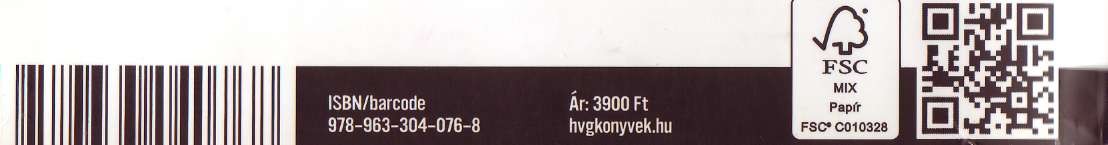 Döntéseink eredményeiDöntéseink eredményeiDöntéseink eredményeiCSELEKVÉ SPOZITÍ V KÖVETKEZMÉN YNEGATÍV KÖVETKEZMÉNYVégrehajtottÖröm és büszkeségButa és ostobaNem végrehajtottMegbánás és szomorúságÉrtelmes és okosIDÉZE TFORRÁ S1. Szeretitek az életet? Akkor ne  pazaroljátok az időt, mert az élet ebből az anyagból van.A. I. (Tudor) Erzsébet (1533-1603)2. Minden vagyonomat egy pillanatnyi időért.B. Theophrasztosz (i. e. 371-287)3. Az idő a legértékesebb dolog, amit valaki adhat.C. Benjamin Franklin (1706-1790)4. Időnk behatárolt, ne vesztegessük tehát arra, hogy másvalaki életét éljük... Minden egyéb másodlagos jelentőségű.D. Charles Darwin (1809-1882)5. Az idő életünk pénzérméje. Egyetlenegy ilyenünk van, s csak mi  magunk dönthetjük el, mire adjuk ki. Ügyeljünk, nehogy másva- laki költse el helyettünk!E. François Rabelais (1494-1553)6. Semmi sem olyan drága és értékes, mint az idő.F. Cari Sandburg (1878-1967)7. Akinek van mersze eltékozolni egyórányi időt, még nem jött rá, mennyit ér az élete.G. Plutarkhosz (46-120)8. Várakozik, figyel és emlékezik a lélek.H. Szent Ágoston (354-430 )9. Püthagorasz,  amikor  megkérdezték  tőle, mi az  idő,  azt felelte,  hogy ennek a világnak a lelke.I. Baltasar Grácián (1601-1658)10. Egyedül az idő a miénk igazán; ideje még annak is van, akinek amúgy semmije sin- csen.J. Joh n Randolph (1773-1833)11. Az idő  minden tulajdonunk  közül egyszerre a legértékesebb és a legromlandóbb.K. Steve Job s (1955-2011)12. Kérhetsz tőlem bármit, amit akarsz - csak időt nem.L. Bonaparte Napóleon (1769-1821)PIRAHÁ SZÓJELENTÉ SSZÓ SZERINTI FORDÍTÁS'ahoapiómásik napmásik a tűznélso'óámáridő elhasználniahoáiéjszakatűznél lenni'ahoakohoaihiohajnal, napkelte előtttűznél bent, enni mennipi'lmostmostkahai'aü'ogiisoteleholdHold nagy időlegespiíáisoalacsony vízállásvíz sovány időlegeshibigibagá'áisonapnyugta/napkelteő érinteni jönni időlegeshisónap folyamánNapbanhisóogiáidélNapban nagy lennihoanaptűzpiibigaisomagas vízállásvíz vastag időlegesEGYÁLTALÁN NEM ÉRTEK EGYÉTEGYÁLTALÁN NEM ÉRTEK EGYÉTKÖ- ZÖM- BÖSTELJES MÉRTÉKBEN EGYETÉRTEKTELJES MÉRTÉKBEN EGYETÉRTEK123451. Véleményem szerint az élet fontos örömeinek egyi- ke, ha az ember összejöhet egy partira a barátaival.2. Gyermekkoromból ismerős látványok, hangok és szagok gyakran csodálatos emlékek sokaságát idézik fel bennem.3. Életemben sok mindent meghatároz a sors.4. Gyakran gondolok arra, mit kellett volna másként tennem életem során.5. Döntéseimet leginkább az engem körülvevő embe- rek és dolgok befolyásolják.6. Szerintem az ember minden reggel tervezze meg előre a napját.7. Örömmel gondolok a múltamra.8. Hirtelen ötletektől vezérelve cselekszem.EGYÁLTALÁN NEM ÉRTEK EGYETEGYÁLTALÁN NEM ÉRTEK EGYETKÖ- ZÖM- BÖSTELJES MÉRTÉKBEN EGYETÉRTEKTELJES MÉRTÉKBEN EGYETÉRTEK123459. Ha valami nem készül el időben, nem aggódom miatta.10. Ha el akarok érni valamit, célokat tűzök ki, és mér- legelem, milyen specifikus eszközökkel valósíthatók meg.11, Mindent összevéve, sokkal több jóra, mint rosszra emlékszem a múltamból.12. Ha a kedvenc zenémet hallgatom, gyakran meg- feledkezem az időről.13. A holnapi határidők  betartása  és  más fontos  mun- kák elvégzése fontosabb a ma esti szórakozásomnál.14. Mivel minden amúgy is úgy lesz, ahogy lesz, valójá- ban nem számít, mit teszek.15. Élvezem a történeteket arról, hogy mentek a dolgok„a régi szép időkben".16. Fájdalmas, régi emlékeket újra és újra átélek.17. Nap mint nap próbálom a lehető legteljesebben élni  az életemet.18. Felzaklat, ha elkések egy megbeszélt időpontról.19. Ideális esetben minden napomat úgy élném,  mintha az utolsó volna.20. Könnyen eszembejutnak szép idők boldog emlékei.21. Pontosan teljesítem kötelességeimet  barátaimmal és a hatóságokkal szemben.22. A múltban sok sérelemben és elutasításban volt részem.23. Döntéseimet spontán módon hozom.24. Minden napot olyannak veszek, amilyen, ahelyett hogy próbálnám megtervezni.25. A múlt túl sok kellemetlen emléket rejt, ezért igyek- szem inkább nem emlékezni azokra.26. Fontos, hogy legyen izgatom az életemben.27. A múltban követtem el hibákat, amelyeket szívesen tennék meg nem történtté.28. Szerintem fontosabb, hogy élvezzük, amit csinálunk, mint hogy időben végezzünk a munkával.29. Nosztalgiával emlékszem vissza a gyerekkoromra.EGYÁLTALÁN NEM ÉRTEK EGYETEGYÁLTALÁN NEM ÉRTEK EGYETKÖ- ZÖM- BÖSTELJES MÉRTÉKBEN EGYETÉRTEKTELJES MÉRTÉKBEN EGYETÉRTEK1234530. Mielőtt döntenék valamiről, összevetem a költsége- ket az előnyökkel.31. A kockázatvállalás megóv attól, hogy életem unal- mas legyen.32. Fontosabb számomra, hogy élvezzem „az élet uta- zását", mint hogy az úti célra koncentráljak,33. A dolgok ritkán alakulnak várakozásaimnak meg- felelően.34. Nehéz megfeledkeznem ifjúságom kellemetlen képeiről.35. Odalesz tevékenységem öröme és lendülete, ha kénytelen vagyok a célokra, a kimenetelre és az eredményekre gondolni.36. Még ha élvezem is a jelent, hajlok rá, hogy hasonló múltbéli élményekkel vessem össze.37. A dolgok annyira változnak, hogy az ember igazából nem képes tervezni a jövőt.38. Életem menetét olyan erők irányítják, amelyeket nem tudok befolyásolni.39. Értelmetlen dolog aggódni a jövő miatt, mivel egyébként sem tudunk változtatni rajta.40. Folyamatos munka révén időben végzek felada- taimmal.41. Akaratlanul is kikapcsolok, ha családom tagjai régi dolgokról beszélnek.42. Szívesen vállalok kockázatot,  hogy izgalmat vigyek az életembe.43. Listát írok tennivalóimról.44, Gyakrabban hallgatok a szívemre, mint az eszemre.45. Képes vagyok ellenállni a kísértéseknek, ha tudom, hogy elvégezni való munkám van.46. Hagyom, hogy magával ragadjon a pillanat izgalma.47. Az élet manapság túlságosan bonyolult; szíveseb- ben élnék egyszerűbb életet a múltban.48. Jobban kedvelem a spontán barátokat a kiszámít- hatóaknái.EGYÁLTALÁN NEM ÉRTEK EGYETEGYÁLTALÁN NEM ÉRTEK EGYETKÖ- ZÖM 8ÖSTELJES MÉRTÉKBEN EGYETÉRTEKTELJES MÉRTÉKBEN EGYETÉRTEK1234549. Szeretem a rendszeresen ismétlődő, hagyományos családi rituálékat.50. Gondolok a rossz dolgokra, amelyek a múltban történtek meg velem.51. Folyamatosan dolgozom nehéz, unalmas feladato- kon is, ha azáltal előrejutok.52. Jobb a keresetemet élvezetekre költeni, mint félre- tenni a holnap biztonsága érdekében.53. A szerencse néha nagyobb hasznot hoz, mint a kemény munka.54. Gondolok a jó dolgokra, amelyeket életem során elmulasztottam.55. Szeretem, ha a közeli kapcsolataim szenvedélyesek.56. Mindig lesz annyi időm, hogy utolérjem magam a munkámban.Egyáltalán nem értek egyetEgyáltalán nem értek egyetKözöm- bösTeljesen egyetértekTeljesen egyetértek123451. Csak a fizikai testem fog meghalni.2. Testem csak átmeneti otthona valódi énemnek.3. A halál mindössze új kezdet.4. Hiszek a csodákban.5. Az evolúció elmélete megfelelő- képpen megmagyarázza, hogyan jött tétre az ember.6. Az embereknek van lelkük.7. A tudomány törvényeivel nem magyarázható meg minden.8, Halálom után eLszámolással tartozom földi tetteimért.9. Vannak isteni törvények, amelyek szerint az embernek élnie kell.10. Hiszek a szellemekben.VISELKEDÉS I JEG YERŐSEN MÚLTNEGATÍVAKERŐSEN MÚLTPOZITÍVA Kagresszióagresszívebbkevésbé agresszívszorongásszorongóbbkevésbé szorongólelkiismeretességkevésbé lelkiismereteslelkiismeretesebbszámolása következményekkelkisebb mértékűnagyobb mértékűkreativitásnem különbözikkreatívabbdepressziódepressziósabbkevésbé depressziósérzelmi stabilitáskevésbé stabilstabilabbenergikusságkevésbé energikusenergikusabbtestedzéskevésbé gyakorinem különbözikbarátságosságkevésbé barátságosbarátságosabbszerencsejátékjobban kedvelinem különbözikboldogságkevésbé boldogboldogabbimpulzuskontrollgyengébberősebbönuralomgyengébberősebbhazugsággyakoribbnem különbözikújdonságkereséserősebbnem különbözikjutalomfüggőségnem különbözikerősebbönbecsülésgyengébberősebbfélszegségfélszegebbkevésbé félszeglopásgyakoribbnem különbözikvérmérséklethevesebbnem különbözikMÚLTPOZITÍ V IDŐPERSPEKTÍV AHÁLAKUTATÁ SMÚLTNEGATÍV IDŐPERSPEKTÍV AÖrömmel gondolok a múltamra.Nagyon sok dolog van az életemben, amiért hálás- nak kell lennem.Gondolok a rossz dolgokra, amelyek a múltban történtek meg velem.Nosztalgiával emlékszem vissza gyerekkoromr a.Ha mindent fel kellene sorolnom, amiért hálás vagyok, nagyon hosszú volna a lista.Fájdalmas, régi emlékeket újra és újra átélek.Könnyen jutnak eszembe szép idők boldog emlékei.Nem sok mindent látok a világban, amiért hálásnak kellene lenni.**Nehéz megfeledkeznem ifjúságom kellemetlen képeiről.Mindent összevéve, sokkal több jóra, mint rosszra emlékszem a múltamból.Sok különböző embernek vagyok hálás.Gyakran gondolok  arra, mit kellett volna máshogy tennem életem során.Élvezem a történeteket ar- ról, hogy mentek a dolgok„a régi szép időkben".Ahogy öregszem, egyre inkább képes vagyok érté- kelni életem történetének szereplőit, eseményeit, helyzeteit.Gondolok a jó dolgokra, amelyeket életemben elmulasztottam.Gyermekkoromból isme- rős látványok, hangok és szagok gyakran csodálatos emlékek sokaságát  idézik fel bennem.Hosszú idő telhet el, mire hálát érzek valamiért vagy valaki iránt,**A múltban követtem el hi- bákat, amelyeket szívesen tennék meg nem történtté.Szeretem a rendszeresen ismétlődő családi rituálé- kat és hagyományokat.A múltban sok sérelemben és visszautasításban volt részem.Akaratlanul is kikapcsolok, ha családom tagjai régi dolgokról beszélnek.*Még ha élvezem is a jelent, hajlok rá, hogy hasonló, korábbi tapasztalatokkal vessem össze.A múlt túl sok kellemetlen emléket rejt, ezért igyek- szem inkább nem emlé- kezni azokra.*A dolgok ritkán alakulnak várakozásaimnak megfe- lelően.Döntéseimet leginkább az engem körülvevő emberek és dolgok befolyásolják.VISELKEDÉSJEG YERŐSE N JELENHEDONISTÁ KERŐSE N JELENFATALISTÁ Kagresszióagresszívebbekagresszívebbekdepressziódepresszívebbekdepresszívebbekenergikusságenergikusabbakkevésbé energikusakkaróraviselésritkábban viselnek karórátnem különböznektestedzéstöbbet sportolnaknem különböznekszerencsejátékgyakrabban űziknem különböznekbarátságosságnem különbözneknem különböznekelőrelátáskevésbé előrelátókkevésbé előrelátókérzelmi stabilitáskevésbé stabilakkevésbé stabilaknyitottságnem különböznekkevésbé nyitottakszámolás majdani következményekkelkevésbé törődnek az ilyesmivelkevésbé törődnek az ilyesmivelVISELKEDÉSJEG YERŐSEN JELENHEDONISTÁ KERŐSE N JELENFATALISTÁ Könuralomkontrolijuk gyengébbkontrolijuk gyengébbimpulzus- (késztetés-) kontrollkontrolijuk gyengébbkontrolijuk gyengébbújdonságkeresésfokozottan keresik az újatfokozottan keresik az újatállandóság kedvelésekevésbé kedvelikkevésbé kedvelikjutalomfüggőségnem különbözneknem különböznekönbecsülésnem különböznekönbecsülésük gyengébbfeltűnésfokozottan keresikfokozottan keresikszorongásnem különböznekszorongóbbaktanulmányi átlagnem különböznektanulmányi átlaguk rosszabbhetente tanulásra fordított időkevesebbet tanulnaknem különböznekkreativitáskreatívabbakkevésbé kreatívakéletörömvidámabbakkevésbé vidámakhazugság gyakoriságatöbbet hazudnaktöbbet hazudnakLopás gyakoriságagyakrabban lopnakgyakrabban lopnakfélszegségkevésbé félszegekfélszegebbekvérmérsékLetnem különböznekhevesebb vérmérsékletűekÖsszefüggések a jövővel kapcsolatos attitűd és a viselkedésjegyek között (átlaghoz képest)Összefüggések a jövővel kapcsolatos attitűd és a viselkedésjegyek között (átlaghoz képest)VISELKEDÉSJEG YERŐSEN JÖVŐORIENTÁLTA Kagressziókevésbé agresszívekdepressziókevésbé deprimáltakenergikusságenergikusabbakkaróraviselésvalószínűbbháztartási könyv vezetésevalószínűbbhatáridőnapló használatavalószínűbbfogselyem használatavalószínűbbdrogfogyasztásritkábbalkoholfogyasztásritkábbbarátságosságnem különböznekcéltudatosságcéltudatosabbakérzelmi stabilitásnem különbözneknyitottságnyitottabbakmajdani következmények mérlegelésekörültekintőbbekönuralomfegyelmezettebbekimpulzuskontrollimpulzívabbakújdonság keresésejellemzőbbállandóságra törekvésjellemzőbbjutalomfüggőségjellemzőbbönbecsülésönbecsülésük erősebbfeltűnésvágykevésbé jellemzőszorongáskevésbé jellemzőtanulmányi átlagjobbhetente tanulásra fordított óráktöbbkreativitáskreatívabbakéletörömnem különböznekhazugság gyakoriságaritkábblopás gyakoriságanem különböznekfélszegségnem különböznek-vérmérsékletnem különböznekIDŐPROBLÉM ALEÍRÁ SPSZICHÉ S ZAVARidőrendmúlt, jelen, jövő keveredikskizofréniaidőtempóaz idő túl gyorsan múlikmániaaz idő túl lassan múlikdepressziópreferenciajövőelfogultságparanoiajelenelfogultságszemélyiségzavarokmúltelfogultságszorongásos zavaroktársas koordinációrosszul vagy alkalmatlanul időzített interakciók má- sokkalalkalmazkodási zavarokÖNURALMA T MUTATÓ GYEREKE KIMPULZÍ V GYEREKE KElhalasztották az élvezetetKéptelenek voltak késleltetni az élvezetetHatározottak voltakHatározatlanok voltakJó l tűrték a frusztrációtTúlreagálták a frusztrációtSzavahihetőek voltakMakacsok voltakJó l teljesítettek nyomás alattNem tudták kezelni a stressztMagabiztosabbak,erősebb önbizalmúak voltakGyengébb önbecsüléssel rendelkeztekMegbízhatóak voltakMegbízhatatlanok voltakFogékonyak voltak a racionalitásraHajlottak a féltékenységre és az irigységreKépesek voltak koncentrálniVitákat, veszekedéseket provokáltakVolt bennük tanulni vágyásHeves temperamentumúak voltakJó tanulók voltakGyengébben tanultakKitartottak terveik mellettA kudarc kedvüket szegte610 pontot szereztek a szabványteszt verbális részében524 pontot szereztek a szabványteszt verbális részében652 pontot szereztek a szabványteszt matematikai részében528 pontot szereztek a szabványteszt matematikai részébenIDŐPERSPEKTÍVAIDŐPERSPEKTÍVAIDŐPERSPEKTÍVAIDŐPERSPEKTÍVAMúltJelenJövőTransz- cendentális jövőStratégiaFejezzük ki hálánkat!Gyakoroljuk a kedvességet cse- lekedeteinkben!Legyünk optimis- ták!Legyünk valláso- sak vagy folytas- sunk spirituális gyakorlatot!StratégiaNe rágódjunk, ne gondolkodjunk feleslegesen!Ápoljuk kapcsola- tainkat!Dolgozzunk ki stratégiákat a boldogulásra!StratégiaTanuljunk megbocsátani!Törekedjünk flow- élményekre!Tűzzünk ki és valósítsunk meg életcélokat!StratégiaÉlvezzük az élet örömeit!Viseljük gondját testünknek!Sportoljunk!StratégiaViseljük gondját testünknek!Meditáljunk!IDŐZÓNAIDŐZÓNAVALÓSZÍNŰ SZAVAZATJelenJövőVALÓSZÍNŰ SZAVAZAT:0OJ "")Hatalmon levőSikerként beál- lítvaBizonytalanság hangsúlyozásaA status quo mellett:0OJ "")EllenzékVeszteségként beállítvaBizonyosság hangsúlyozásaA változás mellett